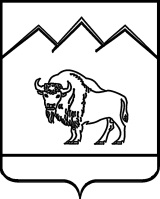 СОВЕТ УНАРОКОВСКОГО СЕЛЬСКОГО ПОСЕЛЕНИЯ МОСТОВСКОГО РАЙОНАРЕШЕНИЕ от 17.11.2015 г.                                                                                  №60село УнароковоОб утверждении местных нормативов градостроительного проектирования Унароковского сельского поселенияМостовского района         В соответствии с Градостроительным кодексом Российской Федерации, Законом Краснодарского края от 21 июля 2008 года №1540-КЗ,   «Градостроительный кодекс Краснодарского края», подпунктом 22 статьи  8  главы 2 Устава Унароковского сельского поселения, Совет Унароковского сельского поселения р е ш и л:1.Утвердить местные нормативы градостроительного проектирования Унароковского сельского поселения Мостовского района согласно приложению.2.Общему отделу администрации Унароковского сельского  поселения (Соколова):1) опубликовать настоящее  решение в газете «Предгорье»;2) организовать размещение настоящего решения на официальном сайте администрации Унароковского сельского поселения Мостовского района в сети Интернет.        3. Признать утратившим силу решение Совета Унароковского сельского поселения Мостовского района от 19 октября 2012  года №135  «Об утверждении местных нормативов градостроительного проектирования Унароковского сельского поселения Мостовского района».       4.Контроль за выполнением  настоящего решения возложить на комиссию по вопросам промышленности, строительства, транспорта, связи, энергетики, жилищно-коммунального и дорожного хозяйства,  благоустройства и озеленения (Волосов).       5. Настоящее решение вступает в силу со дня его опубликования.Глава Унароковского  сельского поселения Мостовского района                                                                         И.И.Скобелев                                                             ПРИЛОЖЕНИЕ                                                             УТВЕРЖДЕНЫ                                                                решением Совета                                                                    Унароковского сельского поселения                                                                    от 17.11.2015 года № 60МЕСТНЫЕ НОРМАТИВЫ ГРАДОСТРОИТЕЛЬНОГО ПРОЕКТИРОВАНИЯ УНАРОКОВСКОГО СЕЛЬСКОГО ПОСЕЛЕНИЯ Часть 1.ОСНОВНАЯ ЧАСТЬНормативы градостроительного проектирования Унароковского сельского поселения, Мостовского района, Краснодарского края разработаны на основании действующего законодательства о градостроительной деятельности – Градостроительного кодекса Российской Федерации от 29 декабря 2004 года , №190-ФЗ, Федерального закона № 131-ФЗ от 6 октября 2003 года «Об общих принципах организации местного самоуправления в Российской Федерации», Закона Краснодарского края от 21 июля . № 1540 - КЗ «Градостроительный кодекс Краснодарского края, Закона Краснодарского края «Об органах архитектуры и градостроительства Краснодарского края» действующих технических, санитарных норм и правил, а также руководствуясь Уставом Унароковского сельского поселения.Содержание нормативов градостроительного проектирования соответствует части 5 статьи 29.2 Градостроительного кодекса Российской Федерации, и включает в себя: основную часть (расчетные показатели минимально допустимого уровня обеспеченности объектами местного значения муниципального района, относящимися к областям, указанным в пункте 1 части 3 статьи 19 Градостроительного кодекса Российской Федерации, населения муниципального образования Мостовский район и расчетные показатели максимально допустимого уровня территориальной доступности таких объектов для населения муниципального образования Мостовский район);материалы по обоснованию расчетных показателей, содержащихся в основной части нормативов градостроительного проектирования;правила и область применения расчетных показателей, содержащихся в основной части нормативов градостроительного проектирования. Местные нормативы градостроительного проектирования Унароковского сельского поселения Мостовского района Краснодарского края (Нормативы, местные нормативы градостроительного проектирования, МНГП, МНГП Унароковского сельского поселения) направлены на обеспечение при осуществлении градостроительной деятельности безопасности и благоприятных условий жизнедеятельности человека, ограничение негативного воздействия хозяйственной и иной деятельности на окружающую среду и обеспечение охраны и рационального использования природных ресурсов в целях обеспечения благоприятной среды  жизнедеятельности населения.Нормативы применяются при разработке, согласовании, экспертизе, утверждении и реализации документов территориального планирования, градостроительного зонирования и планировке территории Унароковского сельского поселения Мостовского района; используются органами местного самоуправления для принятия решений по развитию территорий и органами государственной власти Краснодарского края при осуществлении ими контроля за соблюдением органами местного самоуправления сельского поселения законодательства о градостроительной деятельности. Действие местных нормативов градостроительного проектирования не распространяется на случаи, когда документация по планировке территории была разработана и согласована в установленном порядке до вступления в силу настоящих Нормативов.Местные нормативы градостроительного проектирования Унароковского сельского поселения устанавливают совокупность расчетных показателей минимально допустимого уровня обеспеченности населения объектами местного значения сельского поселения и расчетные показатели максимально допустимого уровня территориальной доступности таких объектов для населения.Расчетные показатели  устанавливаются для видов объектов местного значения сельского поселения, относящихся к областям, указанным в части 4 статьи 29.2 Градостроительного кодекса Российской Федерации, статье 23.1 Закона Краснодарского края от 21 июля . № 1540 - КЗ «Градостроительный кодекс Краснодарского края», статье 8 Устава Унароковского сельского поселения, утвержденного решением Совета Унароковского сельского поселения Мостовского района от 17  июня  2015 года № 43, а также необходимых для осуществления органами местного самоуправления сельского поселения полномочий по вопросам местного значения в соответствии со статьей 14 Федерального закона № 131-ФЗ от 6 октября 2003 года «Об общих принципах организации местного самоуправления в Российской Федерации».1.8. Нормативы разработаны с учетом перспективы развития городских округов и поселений Краснодарского края в расчетные периоды, которые составляют:I период - 10 лет, или до 2025 года;II период - 20 лет, или до 2035 года.РАСЧЕТНЫЕ ПОКАЗАТЕЛИ МИНИМАЛЬНО ДОПУСТИМОГО УРОВНЯ ОБЕСПЕЧЕННОСТИ ОБЪЕКТАМИ МЕСТНОГО ЗНАЧЕНИЯ И МАКСИМАЛЬНО ДОПУСТИМОГО УРОВНЯ ТЕРРИТОРИАЛЬНОЙ ДОСТУПНОСТИ ОБЪЕКТОВ МЕСТНОГО ЗНАЧЕНИЯ УНАРОКОВСКОГО СЕЛЬСКОГО ПОСЕЛЕНИЯТаблица 1. Расчетные показатели минимально допустимого уровня обеспеченности объектами местного значения сельского поселения населения Унароковского сельского поселения Мостовского  района.Таблица 2 Расчетные показатели максимально допустимого уровня территориальной доступности объектов местного значения сельского поселения для населения Унароковского сельского поселения       Требования  к ограждениям территорий.Таблица 3Примечания:1. При проектировании оград допускается применять также местные материалы (за исключением кирпича) с учетом технической и экономической целесообразности.Применение кирпичной кладки допускается для доборных элементов ограждений, входов и въездов.Применение деревянных оград допускается в лесных районах.2. Живая изгородь представляет собой рядовую (1 - 3 ряда) посадку кустарников и деревьев специальных пород.Выбор пород кустарников и деревьев для живых изгородей следует производить с учетом почвенно-климатических условий.3. Устройство оград следует выполнять в соответствии со СНиП III-10-75 "Благоустройство территорий".Соотношение элементов территории сквераТаблица 4Расстояния от зданий и сооружений до зеленых насажденийТаблица 5Примечания.1. Приведенные нормы относятся к деревьям с диаметром кроны не более  и должны быть увеличены для деревьев с кроной большего диаметра.2. Деревья, высаживаемые у зданий, не должны препятствовать инсоляции и освещенности жилых и общественных помещений.3. При односторонней юго-западной и южной ориентации жилых помещений необходимо предусматривать дополнительное озеленение, препятствующее перегреву помещений.ПРАВИЛА И ОБЛАСТЬ ПРИМЕНЕНИЯ РАСЧЕТНЫХ ПОКАЗАТЕЛЕЙРасчетные показатели допустимого уровня обеспеченности объектами местного значения сельского поселения населения и расчетные показатели максимально допустимого уровня территориальной доступности объектов местного значения Унароковского сельского поселения для населения Унароковского сельского поселения, установленные в местных нормативах градостроительного проектирования, применяются при подготовке генерального плана (ГП), документации по планировке территории (ДТП) и правил землепользования и застройки (ПЗЗ).Расчетные показатели подлежат применению разработчиком градостроительной документации, заказчиком градостроительной документации и иными заинтересованными лицами при оценке качества градостроительной документации в плане соответствия её решений целям повышения качества жизни населения.Расчетные показатели минимально допустимого уровня обеспеченности объектами местного значения сельского поселения населения муниципального образования, установленные Местными нормативами градостроительного проектирования Унароковского сельского, не могут быть ниже предельных значений расчетных показателей минимально допустимого уровня обеспеченности объектами местного значения населения муниципального образования, установленных Региональными нормативами  градостроительного проектирования Краснодарского края (далее также – региональные нормативы градостроительного проектирования, РНГП Краснодарского края).Если, в случае внесения изменений в региональные нормативы градостроительного проектирования, предельные значения расчетных показателей минимально допустимого уровня обеспеченности объектами местного значения станут выше расчетных показателей минимально допустимого уровня обеспеченности объектами местного значения сельского поселения, установленных местными нормативами градостроительного проектирования, то применяются расчетные показатели РНГП Краснодарского края, а также показатели нормативных правовых актов Российской Федерации.Расчетные показатели максимально допустимого уровня территориальной доступности объектов местного значения сельского поселения для населения муниципального образования, установленные Местными нормативами градостроительного проектирования Унароковского сельского поселения, не могут превышать предельные значения расчетных показателей максимально допустимого уровня территориальной доступности объектов местного значения для населения муниципальных образований, установленных Региональными нормативами градостроительного проектирования Краснодарского края.Если, в случае внесения изменений в региональные нормативы градостроительного проектирования, предельные значения расчетных показателей максимально допустимого уровня территориальной доступности объектов местного значения для населения муниципальных образований, станут ниже расчетных показателей максимально допустимого уровня территориальной доступности объектов местного значения сельского поселения для населения муниципального образования, установленных местными нормативами градостроительного проектирования, то применяются расчетные показатели РНГП Краснодарского края, а также показатели нормативных правовых актов Российской Федерации. Таблица 6 Перечень расчетных показателей минимально допустимого уровня обеспеченности объектами местного значения сельского поселения, применяемых при подготовке генерального плана, документации по планировке территории,   правил землепользования и застройкиТаблица 7 Перечень расчетных показателей максимально допустимого уровня территориальной доступности объектов местного значения сельского поселения для населения Унароковского сельского поселения, применяемых при подготовке генерального плана, документации по планировке территории, правил землепользования и застройкиОсновные технико-экономические показатели генерального плана сельского поселения:Таблица8Часть IIматериалы по обоснованию расчетных показателей, содержащихся в основной части местных нормативов градостроительного проектирования                                  1. Термины и определенияВ Местных нормативах градостроительного проектирования Унароковского сельского поселения Мостовского района приведенные понятия применяются в следующем значении:нормативы градостроительного проектирования - совокупность установленных в целях обеспечения благоприятных условий жизнедеятельности человека расчетных показателей минимально допустимого уровня обеспеченности объектами, предусмотренными частями 1, 3 и 4 статьи 29.2 Градостроительного кодекса Российской Федерации, населения субъектов Российской Федерации, муниципальных образований и расчетных показателей максимально допустимого уровня территориальной доступности таких объектов для населения субъектов Российской Федерации, муниципальных образований;обязательные нормативные требования - положения, применение которых обязательно в соответствии с системой нормативных документов в строительстве. Приведены в основном тексте нормативного документа;рекомендуемые нормативные требования - положения, имеющие рекомендательный характер; допускаются отступления при соответствующем обосновании при разработке генеральных планов и документации по планировке территории. Приведены в рекомендуемых приложениях;справочные приложения - приложения, содержащие описания, показатели и другую информацию;населенный пункт - часть территории сельского поселения, имеющая установленные в соответствии с законодательством границу, статус, наименование, используемая и предназначенная для застройки и развития, являющаяся местом постоянного проживания населения. Населенные пункты подразделяются на городские и сельские;муниципальное образование - городское или сельское поселение, муниципальный район, городской округ, городской округ с внутригородским делением, внутригородской район.черта сельского населенного пункта - граница населенного пункта, которая отделяет земли населенного пункта от земель иных категорий;генеральный план поселения - вид документа территориального планирования муниципальных образований, определяющий цели, задачи и направления территориального планирования городского округа или поселения и этапы их реализации, разрабатываемый для обеспечения устойчивого развития территории, определяющий в интересах населения условия проживания, направления и границы территориального развития, функциональное зонирование, застройку и благоустройство территории, сохранение историко-культурного и природного наследия;градостроительная деятельность - деятельность по развитию территорий, в том числе городов и иных поселений, осуществляемая в виде территориального планирования, градостроительного зонирования, планировки территории, архитектурно-строительного проектирования, строительства, капитального ремонта, реконструкции объектов капитального строительства, эксплуатации зданий, сооружений;устойчивое развитие территорий - обеспечение при осуществлении градостроительной деятельности безопасности и благоприятных условий жизнедеятельности человека, ограничение негативного воздействия хозяйственной и иной деятельности на окружающую среду и обеспечение охраны и рационального использования природных ресурсов в интересах настоящего и будущего поколений;правила землепользования и застройки - документ градостроительного зонирования, который утверждается нормативными правовыми актами органов местного самоуправления и в котором устанавливаются территориальные зоны, градостроительные регламенты, порядок применения такого документа и порядок внесения в него изменений;территориальное планирование - планирование развития территорий, в том числе для установления функциональных зон, определения планируемого размещения объектов федерального значения, объектов регионального значения, объектов местного значения;функциональное зонирование территории - деление территории на зоны при территориальном планировании развития территорий с определением видов градостроительного использования установленных зон и ограничений на их использование;функциональные зоны - зоны, для которых документами территориального планирования определены границы и функциональное назначение;Зоны с особыми условиями использования территорий - охранные, санитарно-защитные зоны, зоны охраны объектов культурного наследия (памятников истории и культуры) народов Российской Федерации (далее - объекты культурного наследия), водоохранные зоны, зоны санитарной охраны источников питьевого и хозяйственно-бытового водоснабжения, зоны охраняемых объектов, иные зоны, устанавливаемые в соответствии с законодательством Российской Федерации;градостроительное зонирование - зонирование территорий муниципальных образований в целях определения территориальных зон и установления градостроительных регламентов;территориальные зоны - зоны, для которых в правилах землепользования и застройки определены границы и установлены градостроительные регламенты;градостроительный регламент - устанавливаемые в пределах границ соответствующей территориальной зоны виды разрешенного использования земельных участков, равно как всего, что находится над и под поверхностью земельных участков и используется в процессе их застройки и последующей эксплуатации объектов капитального строительства, предельные (минимальные и (или) максимальные) размеры земельных участков и предельные параметры разрешенного строительства, реконструкции объектов капитального строительства, а также ограничения использования земельных участков и объектов капитального строительства;          территории общего пользования - территории, которыми беспрепятственно пользуется неограниченный круг лиц (в том числе площади, улицы, проезды, набережные, береговые полосы водных объектов общего пользования, скверы, бульвары);строительство - создание зданий, строений, сооружений (в том числе на месте сносимых объектов капитального строительства);реконструкция объектов капитального строительства (за исключением линейных объектов) - изменение параметров объекта капитального строительства, его частей (высоты, количества этажей, площади, объема), в том числе надстройка, перестройка, расширение объекта капитального строительства, а также замена и (или) восстановление несущих строительных конструкций объекта капитального строительства, за исключением замены отдельных элементов таких конструкций на аналогичные или иные улучшающие показатели таких конструкций элементы и (или) восстановления указанных элементов;реконструкция линейных объектов - изменение параметров линейных объектов или их участков (частей), которое влечет за собой изменение класса, категории и (или) первоначально установленных показателей функционирования таких объектов (мощности, грузоподъемности и других) или при котором требуется изменение границ полос отвода и (или) охранных зон таких объектов;инженерные изыскания - изучение природных условий и факторов техногенного воздействия в целях рационального и безопасного использования территорий и земельных участков в их пределах, подготовки данных по обоснованию материалов, необходимых для территориального планирования, планировки территории и архитектурно-строительного проектирования;структурный элемент планировочной структуры - часть территории города, представляющая собой целостное градостроительное образование, для которого установлены территориальные границы и градостроительные регламенты, обеспечивающие комплекс социально-гарантированных условий жизнедеятельности в зависимости от функционального назначения территорий;земельный участок - часть земной поверхности, границы которой определены в соответствии с федеральными законами;микрорайон (квартал) - структурный элемент жилой застройки;жилой район - структурный элемент селитебной территории;улица - обустроенная и используемая для движения транспортных средств и пешеходов полоса земли либо поверхность искусственного сооружения, находящаяся в пределах населенных пунктов, в том числе магистральная дорога скоростного и регулируемого движения, пешеходная и парковая дорога, дорога в научно-производственных, промышленных и коммунально-складских зонах (районах);дорога - обустроенная или приспособленная и используемая для движения транспортных средств полоса земли либо поверхность искусственного сооружения. Дорога включает в себя одну или несколько проезжих частей, а также трамвайные пути, тротуары, обочины и разделительные полосы при их наличии;пешеходная зона - территория, предназначенная для передвижения пешеходов.градостроительная емкость (интенсивность использования, застройки) территории - объем застройки, который соответствует роли и месту территории в планировочной структуре города. Определяется нормативной плотностью застройки и величиной застраиваемой территории в соответствии с видом объекта градостроительного нормирования, проектируемого на данной территории;плотность застройки - суммарная поэтажная площадь застройки наземной части зданий и сооружений в габаритах наружных стен, приходящаяся на единицу территории участка (квартала) (тыс. кв. м/га);суммарная поэтажная площадь - суммарная площадь всех надземных этажей здания, включающая площади всех помещений этажа (в том числе лоджий, лестничных клеток, лифтовых шахт и другого);коэффициент застройки (Кз) - отношение территории земельного участка, которая может быть занята зданиями, ко всей площади участка (в процентах);коэффициент плотности застройки (Кпз) - отношение площади всех этажей зданий и сооружений к площади участка;охранная зона объекта культурного наследия - территория, в пределах которой в целях обеспечения сохранности объекта культурного наследия в его историческом ландшафтном окружении устанавливается особый режим использования земель, ограничивающий хозяйственную деятельность и запрещающий строительство, за исключением применения специальных мер, направленных на сохранение и регенерацию историко-градостроительной или природной среды объекта культурного наследия;историческое поселение - включенные в перечень исторических поселений федерального значения или в перечень исторических поселений регионального значения населенный пункт или его часть, в границах которых расположены объекты культурного наследия, включенные в реестр, выявленные объекты культурного наследия и объекты, составляющие предмет охраны исторического поселения;озелененная территория - участки земли, на которых располагаются растительность естественного происхождения, искусственно созданные садово-парковые комплексы и объекты, бульвары, скверы, газоны, цветники, малозастроенная территория жилого, общественного, делового, коммунального, производственного назначения, в пределах которой не менее 70 процентов поверхности занято растительным покровом;коэффициент озеленения - отношение территории земельного участка, которая должна быть занята зелеными насаждениями, ко всей площади участка (в процентах);квартал сохраняемой застройки - квартал, на территории которого при проектировании, планировке и застройке замена и (или) новое строительство составляют не более 25 процентов фонда существующей застройки;стоянка для автомобилей (автостоянка) - здание, сооружение (часть здания, сооружения) или специальная открытая площадка, предназначенные только для хранения (стоянки) автомобилей;автостоянка открытого типа - автостоянка без наружных стеновых ограждений. Автостоянкой открытого типа считается также такое сооружение, которое открыто, по крайней мере, с двух противоположных сторон наибольшей протяженности. Сторона считается открытой, если общая площадь отверстий, распределенных по стороне, составляет не менее 50 процентов наружной поверхности этой стороны в каждом ярусе (этаже);гостевые стоянки - открытые площадки, предназначенные для парковки легковых автомобилей посетителей жилых зон;гостевой дом для сезонного проживания отдыхающих и туристов (далее - гостевой дом) - это строение этажностью не более 5 этажей, предназначенное для проживания одной семьи и размещения отдыхающих не более 30 человек и с количеством номеров не более 15. Гостевой дом должен соответствовать требованиям пожарной безопасности, предъявляемым к зданиям (сооружениям, строениям, пожарным отсекам и частям зданий, сооружений, строений - помещениям или группам помещений, функционально связанных между собой) класса функциональной пожарной опасности Ф 1.2;пандус - сооружение, имеющее сплошную наклонную по направлению движения поверхность, предназначенное для перемещения с одного уровня горизонтальной поверхности пути на другой, в том числе на кресле-коляске;маломобильные граждане - инвалиды всех категорий, к которым относятся лица, имеющие нарушение здоровья со стойким расстройством функций организма, обусловленное заболеваниями, последствиями травм или дефектами, приведшими к ограничению жизнедеятельности, и вызывающее необходимость их социальной защиты; лица пожилого возраста; граждане с малолетними детьми, в том числе использующие детские коляски; другие лица с ограниченными способностями или возможностями самостоятельно передвигаться, ориентироваться, общаться, вынужденные в силу устойчивого или временного физического недостатка использовать для своего передвижения необходимые средства, приспособления и собак - проводников.Перечень линий градостроительного регулирования:красные линии - линии, которые обозначают существующие, планируемые (изменяемые, вновь образуемые) границы территорий общего пользования, границы земельных участков, на которых расположены линии электропередачи, линии связи (в том числе линейно-кабельные сооружения), трубопроводы, автомобильные дороги, железнодорожные линии и другие подобные сооружения (далее - линейные объекты).За пределы красных линий в сторону улицы или площади не должны выступать здания и сооружения. В пределах красных линий допускается размещение конструктивных элементов дорожно-транспортных сооружений (опор путепроводов, лестничных и пандусных сходов подземных пешеходных переходов, павильонов на остановочных пунктах городского общественного транспорта).В исключительных случаях с учетом действующих особенностей участка (поперечных профилей и режимов градостроительной деятельности) в пределах красных линий допускается размещение:объектов транспортной инфраструктуры (площадки отстоя и кольцевания общественного транспорта, разворотные площадки, площадки для размещения диспетчерских пунктов);отдельных нестационарных объектов автосервиса для попутного обслуживания (АЗС, минимойки, посты проверки СО);отдельных нестационарных объектов для попутного обслуживания пешеходов (мелкорозничная торговля и бытовое обслуживание).линии застройки - условные линии, устанавливающие границы застройки при размещении зданий, строений, сооружений с отступом от красных линий или от границ земельного участка;отступ застройки - расстояние между красной линией или границей земельного участка и стеной здания, строения, сооружения;синие линии - границы акваторий рек, а также существующих и проектируемых открытых водоемов, устанавливаемые по нормальному подпорному горизонту;границы полосы отвода железных дорог - земельные участки, прилегающие к железнодорожным путям, земельные участки, занятые железнодорожными путями или предназначенные для размещения таких путей, а также земельные участки, занятые или предназначенные для размещения железнодорожных станций, водоотводных и укрепительных устройств, защитных полос лесов вдоль железнодорожных путей, линий связи, устройств электроснабжения, производственных и иных зданий, строений, сооружений, устройств и других объектов железнодорожного транспорта;границы полосы отвода автомобильных дорог - земельные участки (независимо от категории земель), которые предназначены для размещения конструктивных элементов автомобильной дороги, дорожных сооружений и на которых располагаются или могут располагаться объекты дорожного сервиса;границы технических (охранных) зон инженерных сооружений и коммуникаций - границы территорий, предназначенных для обеспечения обслуживания и безопасной эксплуатации наземных и подземных транспортных и инженерных сооружений и коммуникаций.границы территорий памятников и ансамблей - границы земельных участков памятников градостроительства и архитектуры, памятников истории, археологии и монументального искусства, состоящих на государственной охране;границы зон охраны объекта культурного наследия - границы территорий, установленные на основании проекта зон охраны объекта культурного наследия, разработанного в соответствии с требованиями законодательства Российской Федерации об охране объектов культурного наследия;граница историко-культурного заповедника - граница территории, установленная на основании историко-культурного опорного плана и (или) иных документов, установленных законодательством Российской Федерации об охране объектов культурного наследия, на которой расположен выдающийся историко-культурный и природный комплекс, нуждающийся в особом режиме содержания;границы охранных зон особо охраняемых природных территорий - участок земли и водного пространства, прилегающий к особо охраняемой природной территории, предназначенный для ее защиты от загрязнения и другого негативного воздействия;границы территорий природного комплекса Краснодарского края, не являющихся особо охраняемыми - границы территорий городских лесов и лесопарков, долин малых рек, парков, скверов, озелененных и лесных территорий, объектов спортивного, медицинского, специализированного и иного назначения, а также резервных территорий, предназначенных для воссоздания утраченных или формирования новых территорий природного комплекса;границы озелененных территорий, не входящих в природный комплекс городских округов и поселений Краснодарского края - границы участков внутриквартального озеленения общего пользования и трасс внутриквартальных транспортных коммуникаций;границы водоохранных зон - границы территорий, которые примыкают к береговой линии морей, рек, ручьев, каналов, озер, водохранилищ и на которых устанавливается специальный режим осуществления хозяйственной и иной деятельности в целях предотвращения загрязнения, засорения, заиления указанных водных объектов и истощения их вод, а также сохранения среды обитания водных биологических ресурсов и других объектов животного и растительного мира.границы прибрежных защитных полос - границы территорий внутри водоохранных зон, на которых в соответствии с Водным кодексом Российской Федерации вводятся дополнительные ограничения природопользования. В границах прибрежных зон допускается размещение объектов, перечень и порядок размещения которых устанавливается Правительством Российской Федерации;границы зон санитарной охраны источников питьевого водоснабжения - границы зон I и II поясов, а также жесткой зоны II пояса:границы зоны I пояса санитарной охраны - границы огражденной территории водозаборных сооружений и площадок, головных водопроводных сооружений, на которых установлен строгий охранный режим и не допускается размещение зданий, сооружений и коммуникаций, не связанных с эксплуатацией водоисточника. В границах I пояса санитарной охраны запрещается постоянное и временное проживание людей, не связанных непосредственно с работой на водопроводных сооружениях;границы зоны II пояса санитарной охраны - границы территории, непосредственно окружающей не только источники, но и их притоки, на которой установлен режим ограничения строительства и хозяйственного пользования земель и водных объектов;границы жесткой зоны II пояса санитарной охраны - границы территории, непосредственно прилегающей к акватории водоисточников и выделяемой в пределах территории II пояса по границам прибрежной полосы с режимом ограничения хозяйственной деятельности;границы санитарно-защитных зон - границы территорий, отделяющих промышленные площадки от жилой застройки, рекреационных зон, зон отдыха и курортов. Ширина санитарно-защитных зон, режим их содержания и использования устанавливаются в соответствии с законодательством о санитарно-эпидемиологическом благополучии населения;В границах санитарно-защитных зон устанавливается режим санитарной защиты от неблагоприятных воздействий; допускается размещение коммунальных инженерных объектов городской инфраструктуры в соответствии с санитарными и строительными нормами и правилами.Иные понятия, используемые в настоящих нормативах, употребляются в значениях, соответствующих значениям, содержащимся в федеральном и региональном законодательстве.                     2.Перечень используемых сокращенийВ местных нормативах градостроительного проектирования применяются следующие сокращения и обозначения:Перечень принятых сокращений и обозначенийПринятые сокращения и единицы измерения Обзор нормативных правовых актов и нормативно-технических документов, учитываемых при разработке местных нормативов градостроительного проектирования Унароковского сельского поселения Мостовского районаГрадостроительный кодекс Российской Федерации является основополагающим кодифицированным нормативным правовым актом в области градостроительной деятельности.Законы и иные нормативные правовые акты субъектов Российской Федерации, содержащие нормы, регулирующие отношения в области градостроительной деятельности, в том числе нормативы градостроительного проектирования, не могут противоречить ГрадК РФ.Градостроительный кодекс Российской Федерации:устанавливает общие принципы градостроительного законодательства, во исполнение которых осуществляется подготовка нормативов градостроительного проектирования;определяет состав, содержание и общий порядок подготовки градостроительной документации, закрепляет полномочия субъектов Российской Федерации и органов местного самоуправления по уточнению состава и порядка подготовки отдельных видов градостроительной документации; вводит понятие нормативов градостроительного проектирования;подразделяет нормативы градостроительного проектирования на региональные и местные (муниципального района, поселения, городского округа);устанавливает общие требования к содержанию нормативов градостроительного проектирования;устанавливает общие требования к подготовке и утверждению нормативов градостроительного проектирования;наделяет органы государственной власти субъектов Российской Федерации в области градостроительной деятельности полномочиями по утверждению региональных нормативов градостроительного проектирования;наделяет органы местного самоуправления полномочиями в области градостроительной деятельности по утверждению местных нормативов градостроительного проектирования;определяет сферу применения нормативов градостроительного проектирования, согласно которой местные нормативы градостроительного проектирования (муниципальный район, поселение, городской округ) должны учитываться при разработке и согласовании градостроительной документации, принятии решений о развитии застроенной территории.Земельный кодекс Российской Федерации  расширяет сферу применения местных нормативов градостроительного проектирования, устанавливая требования по их использованию в процессе комплексного освоения территории для жилищного строительства.ЗК РФ определяет полномочия органов государственной власти субъектов Российской Федерации и органов местного самоуправления по установлению (тем самым, исключая соответствующие вопросы из предмета регулирования местных нормативов):1) предельных (максимальных и минимальных) размеров земельных участков, предоставляемых гражданам в собственность из находящихся в государственной или муниципальной собственности земель для ведения крестьянским (фермерским) хозяйством его деятельности, ведения садоводства, огородничества, животноводства, дачного строительства, для ведения личного подсобного хозяйства и индивидуального жилищного строительства;2) максимальных размеров земельных участков, предоставляемых гражданам в собственность бесплатно для целей, предусмотренных п. 1);3) предельных (максимальных и минимальных) размеров земельных участков, предоставляемых бесплатно в случаях и в порядке, которые установлены законами субъектов Российской Федерации, гражданам, имеющим трех и более детей.ЗК РФ устанавливает возможность определения предельных размеров земельных участков для иных целей, в соответствии с утвержденными в установленном порядке нормами отвода земель для конкретных видов деятельности или в соответствии с правилами землепользования и застройки, землеустроительной, градостроительной и проектной документацией. Соответствующие вопросы могут быть урегулированы в местных нормативах градостроительного проектирования.Водный кодекс Российской Федерации устанавливает требования к размеру и порядку установления водоохранных зон и прибрежных защитных полос, таким образом, исключая соответствующие вопросы из предмета регулирования местных нормативов градостроительного проектирования.Лесной кодекс Российской Федерации определяет общие требования к строительству, реконструкции и эксплуатации объектов, не связанных с созданием лесной инфраструктуры, подлежащие учету при определении показателей обеспечения благоприятных условий жизнедеятельности человека.На территории Краснодарского края действует Закон Краснодарского края от 21 июля 2008 года № 1540 – КЗ «Градостроительный кодекс Краснодарского края», регулирующий отдельные правоотношения в области градостроительной деятельности на территории Краснодарского края.Действующие Региональные нормативы градостроительного проектирования Краснодарского края утверждены департаментом по архитектуре и градостроительству Краснодарского края приказ от 16 апреля . № 78 «Об утверждении нормативов градостроительного проектирования Краснодарского края».Местные нормативы градостроительного проектирования Унароковского сельского поселения содержат расчётные показатели минимально допустимого уровня обеспеченности и максимально допустимого уровня территориальной доступности объектов местного значения сельского поселения для населения Унароковского сельского поселения, перечень которых определен в соответствии с  частью 4 статьи 29.2 Градостроительного кодекса Российской Федерации, статьей 23.1 Закона Краснодарского края от 21 июля . № 1540 – КЗ «Градостроительный кодекс Краснодарского края», а также с учетом полномочий органов местного самоуправления сельского поселения по решению вопросов  местного значения в соответствии со статьей 14 Федерального закона №131-ФЗ от 6 октября 2003 года «Об общих принципах организации местного самоуправления в Российской Федерации» и статьей 8 Устава Унароковского сельского поселения Мостовского района, утвержденного Решением Совета Унароковского сельского поселения от 17 июня 2015 года № 43.Для подготовки МНГП Унароковского сельского поселения использовались данные, сведения и прогнозы, содержащиеся в «Стратегии социально-экономического развития муниципального образования Мостовский район до 2020 года», утвержденной постановлением администрации муниципального образования Мостовский район от               7 июня 2010 года № 1429 (далее – Стратегия социально - экономического развития района); в «Программе социально-экономического развития муниципального образования Мостовский район до 2017 года», утвержденной решением Совета муниципального образования Мостовский район от 19 ноября 2013 года № 287 (далее – Программа социально - экономического развития района); в муниципальной программе «Комплексное и устойчивое развитие  в сфере строительства, архитектуры и дорожного хозяйства на 2015 год», утвержденной постановлением администрации Унароковского сельского поселения от 15 октября 2014 года № 76; в муниципальной программе «Обеспечение безопасности населения», утвержденной постановлением администрации Унароковского сельского поселения от 15 октября 2014 года № 77; в муниципальной программе «Экономическое развитие и  инновационная экономика» на 2015 год», утвержденной постановлением администрации Унароковского сельского поселения от 15.10 . 2014 года № 81. Перечень объектов местного значения сельского поселения, для которых в Местных нормативах градостроительного проектирования Унароковского сельского поселения установлены расчетные показатели:1) в области электро-, тепло-, газо- и водоснабжения населения, водоотведения:подстанции и переключательные пункты, проектный номинальный класс напряжений которых находится в диапазоне от 20 кВ до 35 кВ включительно;трансформаторные подстанции, проектный номинальный класс напряжений которых находится в диапазоне от 6 кВ до 10 кВ включительно, расположенные на территории сельского поселения;котельные;пункты редуцирования газа;газонаполнительные станции;водозаборы;станции водоподготовки (водопроводные очистные сооружения);водопроводные насосные станции;канализационные очистные сооружения;канализационные насосные станции;2) в области автомобильных дорог местного значения:автомобильные дороги местного значения в границах сельского поселения;автозаправочные станции в границах сельского поселения;3) в области предупреждения и ликвидации последствий чрезвычайных ситуаций:пожарные депо;4) в области физической культуры и массового спорта:помещения для физкультурных занятий и тренировок;физкультурно-спортивные залы;плоскостные сооружения;плавательные бассейны;        5) в области организации предоставления начального общего, основного общего, среднего общего и дошкольного образования;дошкольные образовательные учреждения;общеобразовательные школышколы-интернаты;          6) в области оказания  медицинской  помощи:стационары всех типов для взрослых с вспомогательными зданиями и сооружениями;фельдшерские или фельдшерско-акушерские пункты;аптеки ;5) в области культуры:объекты культурно-досугового назначения (помещения для культурно-досуговой деятельности; музеи; учреждения культуры клубного типа; библиотеки; кинотеатры);8) в иных областях:объекты жилищного строительства в границах сельского поселения;объекты производственного и хозяйственно-складского назначения местного значения в границах сельского поселения;объекты сельскохозяйственного назначения местного значения в границах сельского поселения;места захоронения (кладбища), расположенные на территории сельского поселения.Применение нормативных технических документов осуществляется в соответствии с требованиями Федерального закона от 27.12.2002 № 184-ФЗ «О техническом регулировании» (далее – Федеральный закон «О техническом регулировании»).Особенности применения нормативных технических документов - документов в области стандартизации установлены Федеральным законом «О техническом регулировании».При разработке местных нормативов градостроительного проектирования подлежат применению, наряду с нормативными правовыми актами Российской Федерации и Краснодарского края, нормативные технические документы.Наиболее важным для целей разработки местных нормативов градостроительного проектирования является СНиП 2.07.01-89* «Градостроительство. Планировка и застройка городских и сельских поселений». Действие СНиП 2.07.01-89* распространяется на проектирование новых и реконструкцию существующих городских и сельских поселений и включает основные требования к их планировке и застройке, конкретизацию которых следует осуществлять при разработке местных нормативов градостроительного проектирования.В соответствии с п. 57 Распоряжения Правительства Российской Федерации от 21.06.2010 № 1047-р «О перечне национальных стандартов и сводов правил (частей таких стандартов и сводов правил), в результате применения которых на обязательной основе обеспечивается соблюдение требований Федерального закона «Технический регламент о безопасности зданий и сооружений» разделы 1 - 5, 6 (пункты 6.1 - 6.41, таблица 10*), 7 – 9; приложение 2 СНиП 2.07.01-89* «Градостроительство. Планировка и застройка городских и сельских поселений» применяются на обязательной основе.При разработке местных нормативов градостроительного проектирования на добровольной основе может применяться Свод правил СП 42.13330.2011 «Градостроительство. Планировка и застройка городских и сельских поселений. Актуализированная редакция СНиП 2.07.01-89*», утвержденный Приказом Министерства регионального развития Российской Федерации от 28.12.2010 № 820 «Об утверждении свода правил «СНиП 2.07.01-89* «Градостроительство. Планировка и застройка городских и сельских поселений». В соответствии с п. 47 Приказа Федерального агентства по техническому регулированию и метрологии  от 01.06.2010 № 2079 «Об утверждении Перечня документов в области стандартизации, в результате применения которых на добровольной основе обеспечивается соблюдение требований Федерального закона от 30.12.2009 № 384-ФЗ «Технический регламент о безопасности зданий и сооружений» СП 42.13330.2011 «СНиП 2.07.01-89* «Градостроительство. Планировка и застройка городских и сельских поселений» применяется на добровольной основе, за исключением разделов 1 - 5, 6 (пункты 6.1 - 6.41, таблица 10*); 7 - 9; приложение 2.	Таким образом, местные нормативы градостроительного проектирования могут конкретизировать СНиП 2.07.01-89*«Градостроительство. Планировка и застройка городских и сельских поселений», но не могут устанавливать показатели ниже (хуже), чем показатели разделов 1 - 5, 6 (пункты 6.1 - 6.41, таблица 10*), 7 – 9; приложение 2 данных строительных норм и правил. При этом местные нормативы градостроительного проектирования могут свободно изменять (конкретизировать) показатели СНиП 2.07.01-89* «Градостроительство. Планировка и застройка городских и сельских поселений» и Свода правил СП 42.13330.2011 «Градостроительство. Планировка и застройка городских и сельских поселений. Актуализированная редакция СНиП 2.07.01-89*», не включенные в положения, подлежащие обязательному применению. 4. Понятие местных нормативов градостроительного проектирования. Их цели и задачи. Состав и содержание.Согласно Федеральному закону от 05.05.2014 № 131-ФЗ «О внесении изменений в Градостроительный кодекс Российской Федерации» в Градостроительный кодекс Российской Федерации  введено понятие «нормативы градостроительного проектирования». Нормативы градостроительного проектирования подразделяются на региональные и местные (муниципального района, поселения, городского округа).В соответствии со статьей 1 ГрК РФ нормативы градостроительного проектирования представляют собой совокупность установленных в целях обеспечения благоприятных условий жизнедеятельности человека расчетных показателей минимально допустимого уровня обеспеченности объектами, предусмотренными частями 1, 3 и 4 статьи 29.2 ГрК РФ, населения субъектов Российской Федерации, муниципальных образований и расчетных показателей максимально допустимого уровня территориальной доступности таких объектов для населения субъектов Российской Федерации, муниципальных образований.Местные нормативы градостроительного проектирования Унароковского сельского поселения Мостовского района содержат показатели минимально допустимого уровня обеспеченности населения объектами местного значения сельского поселения, а также показатели максимально допустимого уровня территориальной доступности таких объектов для населения муниципального образования.Местные нормативы градостроительного проектирования Унароковского сельского поселения Мостовского района разработаны в целях обеспечения пространственного развития территории, направленного на повышение качества жизни населения.Местные нормативы градостроительного проектирования позволяют обеспечить согласованность решений и показателей развития территорий, устанавливаемых в документах стратегического и территориального планирования Унароковского сельского поселения, таких как стратегия социально-экономического развития, генеральный план, правила землепользования и застройки, проекты планировки и межевания территории. Местные нормативы градостроительного проектирования Унароковского сельского поселения направлены на решение следующих основных задач:1) установление минимального набора расчетных показателей, применение которых необходимо при разработке градостроительной документации;2) распределение используемых при проектировании расчетных показателей на группы по видам градостроительной документации (словосочетания «документы градостроительного проектирования» и «градостроительная документация» используются в местных нормативах градостроительного проектирования как равнозначные);3) обеспечение оценки качества градостроительной документации в плане соответствия её решений целям повышения качества жизни населения; 4) обеспечение постоянного контроля за соответствием решений градостроительной документации, изменяющимся социально-экономическим условиям на территории сельского поселения.При разработке местных нормативов градостроительного проектирования Унароковского сельского поселения учтены:предельно допустимые нагрузки на окружающую среду на основе определения ее потенциальных возможностей, режима рационального использования природных и иных ресурсов с целью обеспечения наиболее благоприятных условий жизни населения, недопущения разрушения естественных экологических систем и необратимых изменений в окружающей среде; техногенные изменения окружающей среды;степень устойчивости территорий к различным природным и техногенным воздействиям.	В соответствии с ч. 5 ст. 29.2 Градостроительного кодекса Российской Федерации местные нормативы градостроительного проектирования Унароковского сельского поселения включают в себя:	1) основную часть (расчетные показатели минимально допустимого уровня обеспеченности объектами местного значения населения сельского поселения и расчетные показатели максимально допустимого уровня территориальной доступности таких объектов для населения сельского поселения);	2)  правила и область применения расчетных показателей;	3) материалы по обоснованию расчетных показателей, содержащихся в основной части местных нормативов градостроительного проектирования.5. Обоснование расчетных показателей, содержащихся в основной части местных нормативов градостроительного проектирования В области организации предоставления начального общего, основного общего, среднего общего и дошкольного образованияВ соответствии с частью 3 статьи 23.1 Закона Краснодарского края от 21.07.2008 года №1540-КЗ «Градостроительный кодекс Краснодарского края» отображению в генеральных планах городских и сельских поселений, городских округов подлежат  объекты, предназначенные для организации предоставления начального общего, основного общего, среднего общего образования по основным общеобразовательным программам, дополнительного образования детям (за исключением предоставления дополнительного образования детям в организациях регионального значения) и дошкольного образования на территории поселения, городского округа (за исключением объектов регионального значения)5.1.1.Расчетные показатели минимально допустимого уровня  обеспеченности объектами местного значения в области организации предоставления начального общего, основного общего, среднего общего и дошкольного образования.Согласно приложению 7 раздела 2 СНиП 2.07.01-89* «Градостроительство. Планировка и застройка городских и сельских поселений» установлено значение расчетного показателя минимально допустимого уровня обеспеченности помещениями для организации предоставления начального общего, основного общего, среднего общего и дошкольного образования:дошкольные образовательные учреждения-28 мест на 1 тысячу человек;-общеобразовательные школы – 101место , в том числе для X - XI классов-17 мест на 1000 человек.5.1.2.Расчетные показатели максимально допустимого уровня территориальной доступности объектов местного значения в области организации предоставления начального общего, основного общего, среднего общего и дошкольного образования.дошкольные образовательные учреждения:радиус обслуживания , при малоэтажной застройке - ;общеобразовательные школы:радиус обслуживания -  (для начальных классов - .5.2 В области оказания  медицинской  помощи.В соответствии с частью 4 статьи 23.1 Закона Краснодарского края от 21.07.2008 года №1540-КЗ «Градостроительный кодекс Краснодарского края» отображению отображению в генеральных планах городских и сельских поселений, городских округов подлежат  объекты, предназначенные для оказания медицинской помощи населению на территории поселения, городского округа.Согласно приложению 7 раздела 2 СНиП 2.07.01-89* «Градостроительство. Планировка и застройка городских и сельских поселений» установлено значение расчетного показателя минимально допустимого уровня обеспеченности помещениями для оказания  медицинской  помощи:5.2.1 Расчетные показатели минимально допустимого уровня  обеспеченности объектами местного значения в области оказания  медицинской  помощи.-стационары всех типов для взрослых с вспомогательными зданиями и сооружениями  из расчета 1 койка на 1тыс.чел. - по заданию на проектирование, -фельдшерские или фельдшерско-акушерские пункты обеспеченность -1 объект на 1 тысячу человек - по заданию на проектирование, - аптеки группI – IIIII – VVI – VIII- обеспеченность -1 объект на тысячу человек объект -по заданию на проектирование.5.2.2 Расчетные показатели максимально допустимого уровня территориальной доступности объектов местного значения в области оказания  медицинской  помощи.-фельдшерские или фельдшерско-акушерские пункты- в пределах зоны 30-минутной доступности на спецавтомобиле;-аптеки- возможно встроенно-пристроенные. В сельских поселениях, как правило, при амбулаториях и фельдшерско-акушерских пунктах. Радиус обслуживания - , при малоэтажной застройке - .5.3   В области культурыСогласно статье 14 Федерального закона «Об общих принципах организации местного самоуправления в Российской Федерации», статье 8 Устава Унароковского сельского поселения к полномочиям органов местного самоуправления сельского поселения относятся создание условий для организации досуга и обеспечение жителей сельского поселения услугами организаций культуры, а также организация библиотечного обслуживания населения, комплектование и обеспечение сохранности библиотечных фондов поселения. 5.3.1 Расчетные показатели минимально допустимого уровня  обеспеченности объектами местного значения в области культурыСогласно приложению 7 раздела 2 СНиП 2.07.01-89* «Градостроительство. Планировка и застройка городских и сельских поселений» установлено значение расчетного показателя минимально допустимого уровня обеспеченности помещениями для культурно-досуговой деятельности:            - помещения для культурно-досуговой деятельности -  площади пола на 1 тыс. человек.По данному виду объектов рекомендуется формировать единые комплексы с объектами спорта для организации культурно-досуговой, физкультурно-оздоровительной деятельности населения, в том числе детей и подростков.На основе прогнозируемого охвата населения культурно-массовыми мероприятиями, проводимыми муниципальными учреждениями культуры клубного типа, показателя частоты посещения данных учреждений активным жителем, показателя режима работы учреждений, а также данных об удельной комфортной мощности таких учреждений, предусмотренными Стратегией социально - экономического развития района и Программой социально-экономического развития района, учитывая требования Нормативов градостроительного проектирования Краснодарского края принимаем значение расчетного показателя минимально допустимого уровня обеспеченности учреждениями культуры клубного типа: - 80 посетительских мест на 1 тыс. человек. Согласно Распоряжению Правительства Российской Федерации от 19.10.1999 №1683-р «О методике определения нормативной потребности субъектов Российской Федерации в объектах социальной инфраструктуры» установлены значения расчетного показателя минимально допустимого уровня обеспеченности для следующих организаций обслуживания населения сельского поселения.Библиотеки.	Общим требованием к организации библиотечной системы в сельских поселениях является обязательное обеспечение возможности получения библиотечных услуг во всех населенных пунктах, в том числе с малой численностью жителей (менее 500 человек). В этих целях необходимо предусматривать кроме стационарных библиотек нестационарное библиотечное обслуживание (передвижные библиотеки - библиобусы и др.), а также пункты выдачи книг и библиотечные уголки, в которые регулярно доставляются книги и другие носители информации по запросам населения с помощью местных средств транспорта.	Определение форм библиотечного обслуживания сельских поселений и минимальных норм создания стационарных библиотек:Сельский населенный пункт, с численностью населения до 500 человек, находящийся на расстоянии до  от административного центра поселения должен иметь 1 библиотечный пункт (отдел нестационарного обслуживания) поселенческой библиотеки, передвижную библиотеку.Сельский населенный пункт, с численностью населения до 500 человек, находящийся на расстоянии более  от административного центра поселения – 1 филиал поселенческой библиотеки.Сельский населенный пункт, с численностью населения более 500 человек, находящийся на расстоянии до  от административного центра поселения – 1 филиал поселенческой библиотеки.Сельский населенный пункт, с численностью населения более 500 человек, находящийся  на расстоянии более  от административного центра поселения – 1 общедоступную поселенческую библиотеку.Сельский населенный пункт, являющийся административным центром сельского поселения, с численностью населения до 500 человек – 1 общедоступную поселенческую библиотеку.Сельский населенный пункт, являющийся административным центром сельского поселения, с численностью населения от 500 до 1000 человек – 1 общедоступную поселенческую библиотеку и 1 ее филиал.Сельский населенный пункт, являющийся административным центром сельского поселения, с численностью населения более 1000 человек – 1 общедоступную поселенческую библиотеку на каждую тысячу населения и 1 детскую библиотеку на каждую тысячу детского населения.В соответствии с приложением 7 СНиП 2.07.01-89* «Градостроительство. Планировка и застройка городских и сельских поселений», таблицей 4 «Нормы расчета учреждений и предприятий обслуживания и размеры земельных участков для их размещения» РНГП Краснодарского края принимаем следующие расчетные показатели минимально допустимого уровня обеспеченности библиотечным обслуживанием:-сельская массовая библиотека в сельском поселении, с населением при численности населения сельского поселения от 1 до 3 тыс.человек  должна иметь фонд 6,0-7,5тысячи единиц хранения на каждую тысячу человек населения и 5-6  читательских места на каждую тысячу человек населения.Музеи.Сельским поселениям с численностью населения до 10 тыс. человек рекомендуется иметь 1 музей.Кинотеатры.Согласно Таблице 4 «Нормы расчета учреждений и предприятий обслуживания и размеры земельных участков для их размещения» РНГП Краснодарского края предусмотрено размещение кинотеатров из расчета: - 30 зрительских мест на 1 тыс. человек.На основании обоснованных расчетных показателей, с учётом сложившейся практики проектирования установлены расчетные показатели минимально допустимых размеров земельных участков для организаций культуры: - музеи, библиотеки, кинотеатры - 3 тыс. кв. м на  1 объект;- учреждения культуры клубного типа - 6 тыс. кв. м на  1 объект.  Размер земельного участка для помещений для культурно-досуговой деятельности не устанавливался, так как данный вид объектов рекомендуется размещать в составе жилого или общественного комплекса.5.3.2 Расчетные показатели максимально допустимого уровня территориальной доступности объектов местного значения в области культуры.Для всех объектов культуры- для использования учащимися и населением (с суммированием нормативов) в пределах пешеходной доступности не более Сельские массовые библиотеки – зона обслуживания - в пределах 30 минутной доступности5.4. В области физической культуры и массового спорта.Согласно статье 14 Федерального закона «Об общих принципах организации местного самоуправления в Российской Федерации», статье 8 Устава Унароковского сельского поселения  к полномочиям органов местного самоуправления сельского поселения относится обеспечение условий для развития физической культуры и массового спорта, организация проведения официальных физкультурно-оздоровительных и спортивных мероприятий сельского поселения.Согласно статье 23.1 Закона Краснодарского края от 21 июля . № 1540 – КЗ «Градостроительный кодекс Краснодарского края» к видам объектов местного значения поселения, подлежащим к отображению на генеральном плане поселения, отнесены объекты, предназначенные для обеспечения развития на территории поселения, городского округа физической культуры и массового спорта, организации проведения официальных физкультурно-оздоровительных и спортивных мероприятий поселения.5.4.1 Расчетные показатели минимально допустимого уровня обеспеченности объектами местного значения в области физической культуры и массового спортаВ соответствии с нормативами градостроительного проектирования Краснодарского края, а также с учетом показателя желаемого охвата населения Унароковского сельского поселения услугами физической культуры и массового спорта, показателя частоты посещения спортивных сооружений активным жителем, показателя режима работы спортивных залов, а также данных об удельной комфортной мощности спортивных сооружений и их уровне загруженности установлены расчетные показатели минимально допустимого уровня обеспеченности спортивными сооружениями:- физкультурно-спортивными залами –  общей площади на 1 тыс. человек;- плоскостными сооружениями –  общей площади на 1 тыс. человек.Согласно информации Федеральной службы по надзору в сфере защиты 
прав потребителей и благополучия человека от 29.12.2012 «Об использовании помещений образовательных учреждений для занятия спортом и физкультурой» разрешается использование спортивных сооружений (физкультурно-спортивные залы, плавательные бассейны, плоскостные сооружения) образовательных организаций для проведения различных форм спортивных занятий и оздоровительных мероприятий (секции, соревнования и другие) во время внеурочной деятельности для всех групп населения, в том числе и взрослых, при условии соблюдения режима уборки указанных помещений. Следовательно, спортивные сооружения при образовательных организациях должны быть учтены в общем уровне обеспеченности населения спортивными сооружениями.На основе приложения 7 раздела 2 СНиП 2.07.01-89* «Градостроительство. Планировка и застройка городских и сельских поселений» и Таблицы 4 РНГП Краснодарского края  установлен расчетный показатель минимально допустимого уровня обеспеченности: - помещениями для физкультурных занятий и тренировок -  общей площади на 1 тыс. человек; - бассейны общего пользования – . на 1 тыс. чел.По данному виду объектов рекомендуется формировать единые комплексы с помещениями для культурно-досуговой деятельности.Размер земельного участка для помещений для физкультурных занятий и тренировок не устанавливался, так как данный вид объектов рекомендуется размещать в составе жилого или общественного комплекса.На основании обоснованных расчетных показателей, с учётом сложившейся практики проектирования установлены расчетные показатели минимально допустимых размеров земельных участков для спортивных сооружений:- физкультурно-спортивные  залы – 3,5 тыс. кв. м на 1 тыс. человек;- плавательные бассейны – 3,5 тыс. кв. м на 1 тыс. человек;- плоскостные сооружения –  на объект.5.4.2.Расчетные показатели максимально допустимого уровнятерриториальной доступности объектов местного значения в области физической культуры и массового спорта.С учетом Таблицы 4 к РНГП Краснодарского края установлены расчетные показатели максимально допустимого уровня территориальной доступности (пешеходной и транспортной) объектов местного значения сельского поселения в области физической культуры и массового спорта:     помещения для физкультурно-оздоровительных занятий -пешеходная доступность: ;     физкультурно-спортивные центры - пешеходная доступность: .5.4.3.В области электро-, тепло-, газо- и водоснабжения населения, водоотведения.Согласно статье 8 Устава Унароковского о сельского поселения к полномочиям органов местного самоуправления Унароковского  сельского поселения относится организация в границах поселения электро-, тепло-, газо- и водоснабжения населения, водоотведения, снабжения населения топливом, в пределах полномочий, установленных законодательством Российской Федерации.С учетом статьи 29.2 Градостроительного кодекса РФ, статьи 23.1 Градостроительного кодекса Краснодарского края в Местных нормативах градостроительного проектирования Унароковского сельского поселения установлены расчетные показатели для следующих видов объектов местного значения сельского поселения:в области водоснабжения:водозаборы;станции водоподготовки (водопроводные очистные сооружения);водопроводные насосные станции.в области водоотведения:канализационные очистные сооружения;канализационные насосные станции.в области теплоснабжения:котельныев области газоснабжения:пункты редуцирования газа;газонаполнительные станции.в области электроснабжения:подстанции и переключательные пункты, проектный номинальный класс напряжений которых находится в диапазоне от 20 кВ до 35 кВ включительно;трансформаторные подстанции, проектный номинальный класс напряжений которых находится в диапазоне от 6 кВ до 10 кВ включительно, расположенные на территории сельского поселения.Расчетные показатели минимально допустимого уровня  обеспеченности и расчетные показатели максимально допустимого уровня территориальной доступности объектов местного значения в области электро-, тепло-, газо-, водоснабжения и водоотведения, обеспечивающих благоприятные условия жизнедеятельности человека, установлены из условия достижения основных целей и направлений развития инженерной инфраструктуры, заложенных в Программе социально-экономического развития района, а также в «Программе комплексного развития систем коммунальной инфраструктуры муниципального образования Унароковское сельское поселение Мостовского района Краснодарского края  на период 20 лет (до 2032 года)с выделением первой очереди строительства-10 лет с 2013г. до . и на перспективу до 2041 года» Для оптимального развития инфраструктуры Унароковского сельского поселения необходимо решение ряда стратегических задач: В результате реализации Программы:будут проведена модернизация и развитие существующих систем коммунальной инфраструктуры электроснабжения, теплоснабжения, водоснабжения, водоотведения;улучшится качество предоставляемых услуг;улучшится экологическая ситуация на территории муниципального образования; снизится уровень износа объектов коммунальной инфраструктуры,повысится финансовая устойчивость предприятий коммунальной сферы.   На основе направлений развития Программы социально-экономического развития района и «Программы комплексного развития систем коммунальной инфраструктуры муниципального образования Унароковское сельское поселение Мостовского района Краснодарского края  на период 20 лет (до 2032 года)с выделением первой очереди строительства-10 лет с 2013г. до . и на перспективу до 2041 года» в МНГП Унароковское сельского поселения установлены расчетные показатели минимально допустимого уровня  обеспеченности системами инженерного обеспечения.5.5.Расчетные показатели минимально допустимого уровня  обеспеченности объектами местного значения в области водоснабжения.Расчетные показатели минимально допустимого уровня  обеспеченности объектами местного значения поселения населения Унароковского сельского поселения в области водоснабжения установлены с учетом Федерального закона от 07.12.2011 № 416-ФЗ  «О водоснабжении и водоотведении» (далее – Федеральный закон «О водоснабжении и водоотведении»), «Программы комплексного развития систем коммунальной инфраструктуры Унароковского сельского поселения» Том 2 раздел «Водоснабжение». Расчетные показатели минимально допустимого уровня обеспеченности создадут равные условия доступа абонентов к водоснабжению. Полный охват сетями водоснабжения обеспечит технологическое и организационное единство и целостность централизованных систем водоснабжения.Обеспечение бесперебойного и качественного водоснабжения способствует охране здоровья населения и улучшению качества жизни населения на территории сельского поселения.Основные цели развития системы водоснабжения:обеспечение надежного и доступного предоставления услуг водоснабжения и водоотведения, удовлетворяющего потребности муниципального образования Унароковское сельское поселение с учетом перспектив развития до ;повышение эффективности, устойчивости и надежности функционирования системы водоснабжения и водоотведения муниципального  образования Унароковское сельское поселение;улучшение экологической и санитарной обстановки территории муниципальное образование Унароковское сельское поселение.Поставленные цели должны достигаться в условиях минимизации темпов роста тарифов на оказываемые услуги, что проблематично, когда решение множества инфраструктурных проблем (износ коммуникаций, устаревшие технологии и оборудование, неполный охват территории инженерными сетями) долгое время откладывалось.Основные задачи программы комплексного развития системы водоснабжения:1.Строительство водопроводных сетей для подключения новых территорий в соответствии с Генеральным планом муниципального образования Унароковское сельское поселение.2.Реконструкция водозаборов, водоводов и водопроводных сетей для подключения потребителей Унароковского сельского поселения.3.Модернизация существующих водозаборов для обеспечения бесперебойности подачи воды, повышения энергоэффективности подъема воды, обеспечения санитарных и экологических норм и правил.4.Модернизация магистральных, уличных и внутриквартальных сетей водопровода с целью повышения надежности транспортировки воды, снижения аварийности, потерь и неучтенных расходов, модернизация оснащения службы эксплуатации сетей.5.Строительство новых водонапорных башен для повышения энергоэффективности и надежности подачи воды с целью обеспечения санитарных и экологических норм и правил в процессе ее хранения, снижения потерь и неучтенных расходов.6.Создание системы управления водным балансом и режимом подачи и распределения воды для повышения энергоэффективности, снижения потерь, неучтенных расходов и эффективного контроля реализации.     В соответствии с п. 5.4.1.42 РНГП Краснодарского края, с целью рационального использования территории, установлены расчетные показатели минимально допустимых размеров земельных участков для размещения станций очистки воды, приведенные ниже (Таблица 1).Таблица 1 Расчетные показатели минимально допустимых размеров земельных участков для размещения станций очистки воды в зависимости от их производительностиПри расчете удельного водопотребления следует применять удельные показатели водопотребления, установленные Приказом Региональной энергетической комиссии Департамента цен и тарифов Краснодарского края (в ред. Приказа РЭК Департамента цен и тарифов Краснодарского края от 19 сентября 2012 года № 5/2012-нп) «Об утверждении нормативов потребления коммунальных услуг в Краснодарском крае (при отсутствии приборов учета)».5.5.1.Расчетные показатели минимально допустимого уровня  обеспеченности объектами местного значения в области водоотведения.Расчетные показатели минимально допустимого уровня  обеспеченности объектами местного значения сельского поселения населения Унароковского сельского поселения в области водоотведения (канализации) установлены с учетом Федерального закона «О водоснабжении и водоотведении» и «Программы комплексного развития систем коммунальной инфраструктуры Унароковского сельского поселения».Основные цели развития системы водоотведения:обеспечение надежного и доступного предоставления услуг водоотведения, удовлетворяющего потребности Унароковского сельского поселения с учетом перспектив развития до2030 г;создание эффективной, устойчивой и надежной системы  водоотведения населенных пунктов Унароковского сельского поселения;улучшение экологической и санитарной обстановки территории Унароковского сельского поселения.Основные задачи программы комплексного развития системы водоотведения:1.Строительство канализационных сетей для подключения всех потребителей населенных пунктов Унароковского сельского поселения в соответствии с Генеральным планом.2.Строительство канализационных насосных станций для уменьшения глубины заложения канализационных сетей.3.Строительство очистных сооружений канализации для полной биологической очистки хозяйственно-бытовых и близких им по составу стоков.4.Строительство сооружений доочистки и обеззараживания сточных вод с целью выпуска их в водоемы рыбохозяйственного значения.5.Создание системы управления балансом и режимом приема и распределения сточных вод для повышения энергоэффективности и эффективного контроля за очисткой.  В соответствии  с требованиями подраздела 5.4.2. «Канализация» раздела 5.4. «Зоны инженерной инфраструктуры», таблицы 59 РНГП Краснодарского края, с целью рационального использования территории, установлены расчетные показатели минимально допустимых размеров земельных участков для размещения канализационных очистных сооружений, приведенные ниже (Таблица 2).Таблица2  Размер земельного участка для размещения канализационных очистных сооружений  в зависимости от их производительностиПри расчете удельного водоотведения следует применять удельные показатели водоотведения, установленные Приказом Региональной энергетической комиссии Департамента цен и тарифов Краснодарского края (в ред. Приказа РЭК Департамента цен и тарифов Краснодарского края от 19 сентября 2012 года № 5/2012-нп) «Об утверждении нормативов потребления коммунальных услуг в Краснодарском крае (при отсутствии приборов учета)».5.5.2.Расчетные показатели минимально допустимого уровня  обеспеченности объектами местного значения в области теплоснабжения.В соответствии с Федеральным законом от 27.07.2010 № 190-ФЗ «О теплоснабжении» одними из основных принципов организации отношений в сфере теплоснабжения являются развитие систем централизованного теплоснабжения и обеспечение  надежности и энергетической  эффективности теплоснабжения и потребления тепловой энергии.	Целью Программы комплексного развития систем коммунальной инфраструктуры Унароковского сельского поселения»  является обеспечение наиболее экономичным образом качественного и надёжного теплоснабжения потребителей при соответствии требованиям экологических стандартов. Основные цели программы: Разработка перечня мероприятий, реализация которых обеспечит снабжение населения теплом и горячей водой;Разработка технологических схем, которые обеспечивают оптимизацию затрат на производство и транспорт тепловой энергии на отопление и горячее водоснабжение.Обеспечение оптимизации тарифов, обеспечивающих финансовые потребности предприятий, необходимые для реализации инвестиционной и производственной программ а соответствии с законом № 210 от 30.12.2004г. «Об основах регулирования тарифов организаций коммунального комплекса»Создание условий, необходимых для привлечения инвестиций для развития и модернизации систем теплоснабжения.Отопление одно- и двухэтажных и индивидуальных жилых домов, а также секционных жилых домов необходимо выполнять от газовых котлов, устанавливаемых непосредственно в каждом доме или квартире.Отопление общественных, культурно-бытовых и административных зданий централизованное, от наружных тепловых сетей или от автономных источников теплоснабжения. Источником тепла являются существующие, реконструируемые и проектируемые котельные.С учетом «Программы комплексного развития систем коммунальной инфраструктуры Унароковского сельского поселения», в соответствии с таблицей 63  РНГП Краснодарского края, с целью рационального использования территории, установлены расчетные показатели минимально допустимых размеров земельных участков для отдельно стоящих отопительных котельных, располагаемых в жилых зонах,  приведенные ниже (Таблица 3).Таблица 3 Расчетные показатели минимально допустимых размеров земельного участка для отдельно стоящих котельных в зависимости от теплопроизводительностиПри расчете удельного теплопотребления следует применять удельные показатели теплопотребления, установленные Приказом Региональной энергетической комиссии Департамента цен и тарифов Краснодарского края (в ред. Приказа РЭК Департамента цен и тарифов Краснодарского края от 19 сентября 2012 года № 5/2012-нп) «Об утверждении нормативов потребления коммунальных услуг в Краснодарском крае (при отсутствии приборов учета)».5.5.3.Расчетные показатели минимально допустимого уровня  обеспеченности объектами местного значения в области газоснабжения.В соответствии с Федеральным законом от 31.03.1999 № 69-ФЗ «О газоснабжении в Российской Федерации» одним  из основных принципов государственной политики в области газоснабжения является повышение уровня газификации жилищно-коммунального хозяйства, промышленных и иных организаций, расположенных на территориях субъектов Российской Федерации, на основе формирования и реализации соответствующих федеральной, межрегиональных и региональных программ газификации.Для обеспечения благоприятных условий жизнедеятельности населения на территории Унароковского сельского поселения установлен уровень обеспеченности централизованной системой газоснабжения вне зон действия источников централизованного теплоснабжения – 100%.В соответствии с «Программой комплексного развития систем коммунальной инфраструктуры Унароковского сельского поселения» основные направления развития системы газоснабжения должны предусматривать повышение безопасности и надежности системы газоснабжения путем реконструкции некоторых головных сооружений газоснабжения, строительства новых веток газопроводов, что даст возможность стабилизировать работу существующих сетей газопровода и подключить новые объекты газоснабжения.Направления использования газа:-технологические нужды промышленности;-хозяйственно-бытовые нужды населения;-энергоноситель для теплоисточников.В соответствии с п. 7.17.  СНиП 2.07.01-89* «Градостроительство. Планировка и застройка городских и сельских поселений», с целью рационального использования территории, установлены расчетные показатели минимально допустимых размеров земельных участков для газонаполнительных станций (ГНС), приведенные ниже   (Таблица 4).Таблица 4 Расчетные показатели минимально допустимых размеров земельного участка для размещения газонаполнительных станций в зависимости от производительностиПри расчете потребления газа следует применять удельные показатели потребления газа, установленные Приказом Региональной энергетической комиссии Департамента цен и тарифов Краснодарского края (в ред. Приказа РЭК Департамента цен и тарифов Краснодарского края от 19 сентября 2012 года № 5/2012-нп) «Об утверждении нормативов потребления коммунальных услуг в Краснодарском крае (при отсутствии приборов учета)».5.5.4.Расчетные показатели минимально допустимого уровня обеспеченности объектами местного значения в области электроснабжения.Расчетные показатели минимально допустимого уровня  обеспеченности объектами местного значения сельского поселения населения Унароковского сельского поселения в области электроснабжения установлены с учетом Федерального закона от 26.03.2003 № 35-ФЗ «Об электроэнергетике» и «Программы комплексного развития систем коммунальной инфраструктуры муниципального образования  Унароковского сельское поселение». В соответствии с указанным Федеральным законом одним из основных принципов государственного регулирования и контроля в электроэнергетике является обеспечение доступности электрической энергии для потребителей.Расчетные показатели минимально допустимого уровня  обеспеченности создадут равные условия доступа к объектам электросетевого хозяйства населения. Полный охват электрическими сетями обеспечит технологическое и организационное единство и целостность централизованной системы электроснабжения.Обеспечение бесперебойного и качественного электроснабжения потребителей электрической энергии способствует охране здоровья населения и улучшению качества жизни населения на территории сельского поселения.Основными направлениями развития электроснабжения Унароковского сельского поселения, в соответствии с «Программой комплексного развития систем коммунальной инфраструктуры муниципального образования  Унароковского сельское поселение» на перспективный период являются:снижение потерь электрической энергии при передаче, трансформации и потреблении; создание экономически привлекательных условий для потребления электрической энергии в полупиковый и ночной период путем перехода промышленных потребителей и населения на тарифы, дифференцированные по времени суток.5.5.5.В соответствии с ВСН 14278 тм-т1 «Нормы отвода земель для электрических сетей напряжением 0,38 – 750 кВ», установлены расчетные показатели минимально допустимых размеров земельных участков под объекты местного значения сельского поселения в области электроснабжения, приведенные ниже (Таблица 5).Таблица 5 Расчетные показатели минимально допустимых размеров земельных участков, отводимых для размещения объектов электросетевого хозяйстваПримечание: площади земельных участков, отводимых для распределительных пунктов принимать в соответствии с таблицей 3,  п.  3.1, раздел 3. Нормы отвода земель для подстанций ВСН 14278 тм-т1. 5.5.5.1.В соответствии с подразделом 5.4.7 «Электроснабжение» раздела 5.4. «Зоны инженерной инфраструктуры»РНГП Краснодарского края:Выбор, предоставление и использование земель для размещения электрических сетей осуществляется в соответствии с Земельным кодексом Российской Федерации, Постановлением Правительства Российской Федерации от 11 августа 2003 года N 486 и СН 465-74.5.5.5.2.Минимальный размер земельного участка для установки опоры воздушной линии электропередачи напряжением до 10 кВ включительно (опоры линии связи, обслуживающей электрическую сеть) определяется как площадь контура, равного поперечному сечению опоры, на уровне поверхности земли.5.5.5.3.Минимальный размер земельного участка для установки опоры воздушной линии электропередачи напряжением свыше 10 кВ определяется как:площадь круга, отстоящего на  от контура проекции опоры на поверхность земли (для опор на оттяжках - включая оттяжки), - для земельных участков, граничащих с земельными участками всех категорий земель, кроме предназначенных для установки опор с ригелями глубиной заложения не более  земельных участков, граничащих с земельными участками сельскохозяйственного назначения.5.5.5.4.Для проектируемых воздушных линий электропередач (ЛЭП) напряжением 330 кВ и выше переменного тока промышленной частоты, а также зданий и сооружений допускается принимать границы санитарных разрывов вдоль трассы воздушной линии с горизонтальным расположением проводов и без средств снижения напряженности электрического поля по обе стороны от нее на следующих расстояниях от проекции на землю крайних фазных проводов в направлении, перпендикулярном к воздушной линии: - для линий напряжением 330 кВ; - для линий напряжением 500 кВ; - для линий напряжением 750 кВ; - для линий напряжением 1150 кВ.При вводе объекта в эксплуатацию и в процессе эксплуатации санитарный разрыв должен быть скорректирован по результатам инструментального обследования.5.5.5.5.Правила определения размеров земельных участков для размещения воздушных линий электропередачи и опор линий связи, обслуживающих электрические сети, определены Постановлением Правительства Российской Федерации от 11 августа 2003 года N 486.5.5.5.6.Воздушная линия электропередачи (линия связи, обслуживающая электрическую сеть) размещается на обособленных земельных участках, отнесенных в установленном порядке к землям промышленности и иного специального назначения или землям поселений и предназначенных для установки опор указанных линий.5.5.5.7.Обособленные земельные участки, отнесенные к одной категории земель и предназначенные (используемые) для установки опор одной воздушной линии электропередачи (линий связи, обслуживающей электрическую сеть), могут быть учтены в государственном земельном кадастре в качестве одного объекта недвижимого имущества (единого землепользования) с присвоением одного кадастрового номера.5.5.5.8.Минимальный размер земельного участка для установки опоры воздушной линии электропередачи напряжением до 10 кВ включительно (опоры линии связи, обслуживающей электрическую сеть) определяется как площадь контура, равного поперечному сечению опоры на уровне поверхности земли.5.5.5.9.Минимальный размер земельного участка для установки опоры воздушной линии электропередачи напряжением свыше 10 кВ определяется как:площадь контура, отстоящего на  от контура проекции опоры на поверхность земли (для опор на оттяжках - включая оттяжки), - для земельных участков, граничащих с земельными участками всех категорий земель, кроме предназначенных для установки опор с ригелями глубиной заложения не более  земельных участков, граничащих с земельными участками сельскохозяйственного назначения;площадь контура, отстоящего на  от контура проекции опоры на поверхность земли (для опор на оттяжках - включая оттяжки), - для предназначенных для установки опор с ригелями глубиной заложения не более  земельных участков, граничащих с земельными участками сельскохозяйственного назначения.5.5.5.10.Минимальные размеры обособленных земельных участков для установки опоры воздушной линии электропередачи напряжением 330 кВт выше, в конструкции которой используются закрепленные в земле стойки (оттяжки), допускается определять как площади контуров, отстоящих на  от внешних контуров каждой стойки (оттяжки) на уровне поверхности земли - для земельных участков, граничащих с земельными участками всех категорий земель (кроме земель сельскохозяйственного назначения), и на  - для земельных участков, граничащих с земельными участками сельскохозяйственного назначения.5.5.5.11.Конкретные размеры земельных участков для установки опор воздушных линий электропередачи (опор линий связи, обслуживающих электрические сети) определяются исходя из необходимости закрепления опор в земле, размеров и типов опор, несущей способности грунтов и необходимости инженерного обустройства площадки опоры с целью обеспечения ее устойчивости и безопасной эксплуатации.5.5.5.12.Земельные участки (части земельных участков), используемые хозяйствующими субъектами в период строительства, реконструкции, технического перевооружения и ремонта воздушных линий электропередачи, представляют собой полосу земли по всей длине воздушной линии электропередачи, ширина которой превышает расстояние между осями крайних фаз на  с каждой стороны.5.5.5.13.Земельные участки (части земельных участков), используемые хозяйствующими субъектами при производстве указанных работ в отношении воздушных линий электропередачи напряжением 500, 750 и 1150 кВ с горизонтальным расположением фаз, представляют собой отдельные полосы земли шириной  для каждой фазы.При расчете удельного потребления электрической энергии следует применять удельные показатели потребления электрической энергии, установленные Приказом Региональной энергетической комиссии Департамента цен и тарифов Краснодарского края (в ред. Приказа РЭК Департамента цен и тарифов Краснодарского края от 19 сентября 2012 года № 5/2012-нп) «Об утверждении нормативов потребления коммунальных услуг в Краснодарском крае (при отсутствии приборов учета)».5.6.В области автомобильных дорог местного значения.Согласно статье 14 Федерального закона «Об общих принципах организации местного самоуправления в Российской Федерации», статье 8 Устава Унароковского сельского поселения к полномочиям органов местного самоуправления Унароковского сельского поселения относится дорожная деятельность в отношении автомобильных дорог местного значения в границах населенных пунктов поселения и обеспечение безопасности дорожного движения на них, включая создание и обеспечение функционирования парковок (парковочных мест), осуществление муниципального контроля за сохранностью автомобильных дорог местного значения в границах населенных пунктов поселения, а также осуществление иных полномочий в области использования автомобильных дорог и осуществления дорожной деятельности в соответствии с законодательством Российской Федерации.Транспортная инфраструктура является неотъемлемой частью среды поселения, а степень ее развития напрямую определяет качество транспортного сообщения между отдельными территориями сельского поселения, а также удобство выхода на внешние транспортные коммуникации.5.6.1.Расчетные показатели минимально допустимого уровня обеспеченности объектами местного значения в области автомобильных дорог местного значения5.6.1.1.Расчетные показатели минимально допустимого уровня автомобилизации населения индивидуальными легковыми автомобилями установлены исходя из современных данных и перспектив роста уровня автомобилизации населения по этапам:I этап – 2014-2020 гг.,II этап – 2021-2035 гг. (Таблица 6). Таблица 6 Расчетные показатели минимально допустимого уровня автомобилизации населения по этапамВыделение на этапы обусловливает возможность постепенно увеличивать количество мест хранения автотранспорта и сооружений для его обслуживания.       5.6.1.2.Расстояние от края основной проезжей части магистральных дорог до линии регулирования жилой застройки следует принимать не менее , а при условии применения шумозащитных устройств, обеспечивающих требования СНиП II-12-77, не менее . Расстояние от края основной проезжей части улиц, местных или боковых проездов до линии застройки следует принимать не более . В случаях превышения указанного расстояния следует предусматривать на расстоянии не ближе  от линии застройки полосу шириной , пригодную для проезда пожарных машин.       5.6.1.3.В конце проезжих частей тупиковых улиц и дорог следует устраивать площадки с островками диаметром не менее  для разворота автомобилей и не менее  при организации конечного пункта для разворота средств общественного пассажирского транспорта. Использование поворотных площадок для стоянки автомобилей не допускается5.6.1.4.Согласно таблице 9 СНиП 2.07.01-89* «Градостроительство. Планировка и застройка городских и сельских поселений» установлены расчетные показатели минимально допустимого уровня параметров улиц и дорог в соответствии их классификацией для сельских поселений (Таблица 7).Таблица 7 Расчетные показатели минимально допустимого уровня параметров улиц и дорог в соответствии с их классификацией5.6.1.5.Согласно п. 6.22 СНиП 2.07.01-89* «Градостроительство. Планировка и застройка городских и сельских поселений» установлены расчетные показатели минимально допустимого уровня радиусов закругления проезжей части улиц и дорог по кромке тротуаров и  разделительных полос следует принимать не менее, м:     для магистральных улиц и дорог регулируемого движения       8     местного значения                                                                           5     на транспортных площадях                                                           125.6.1.6.В стесненных условиях и при реконструкции радиусы закругления магистральных улиц и дорог регулируемого движения допускается уменьшать, но принимать не менее , на транспортных площадях - .5.6.1.7.При отсутствии бордюрного ограждения, а также в случае применения минимальных радиусов закругления ширину проезжей части улиц и дорог следует увеличивать на  на каждую полосу движения за счет боковых разделительных полос или уширения с внешней стороны.5.6.1.8.На нерегулируемых перекрестках и примыканиях улиц и дорог, а также пешеходных переходах необходимо предусматривать треугольники видимости. Размеры сторон равнобедренного треугольника для условий "транспорт - транспорт" при скорости движения 40 и  должны быть соответственно не менее, м: 25 и 40. Для условий "пешеход - транспорт" размеры прямоугольного треугольника видимости должны быть при скорости движения транспорта 25 и  соответственно 8 х 40 и 10 х .5.6.1.9.В пределах треугольников видимости не допускается размещение зданий, сооружений, передвижных предметов (киосков, фургонов, реклам, малых архитектурных форм и др.), деревьев и кустарников высотой более .5.6.1.10.В условиях сложившейся капитальной застройки, не позволяющей организовать необходимые треугольники видимости, безопасное движение транспорта и пешеходов следует обеспечивать средствами регулирования и специального технического оборудования.5.6.1.11.Согласно п. 6.24 СНиП 2.07.01-89* «Градостроительство. Планировка и застройка городских и сельских поселений»  В селитебных районах, в местах размещения домов для престарелых и инвалидов, учреждений здравоохранения и других учреждений массового посещения населением следует предусматривать пешеходные пути с возможностью проезда механических инвалидных колясок. При этом высота вертикальных препятствий (бортовые камни, поребрики) на пути следования не должна превышать ; не допускаются крутые (более ) короткие рампы, а также продольные уклоны тротуаров и пешеходных дорог более . На путях с уклонами 30 - необходимо не реже чем через  устраивать горизонтальные участки длиной не менее .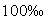 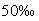 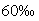 5.6.1.12.Согласно п. 6.19 СНиП 2.07.01-89* «Градостроительство. Планировка и застройка городских и сельских поселений» установлены расчетные показатели минимально допустимого уровня расстояний:от края основной проезжей части магистральных дорог до линии регулирования жилой застройки не менее  и не менее  при условии применения шумозащитных устройств - не менее .от края основной проезжей части улиц, местных или боковых проездов до линии застройки: не более . В случаях превышения указанного расстояния следует предусматривать на расстоянии не ближе  от линии застройки полосу шириной , пригодную для проезда пожарных машин.Для въездов и выездов на территории кварталов и микрорайонов установлены расчетные показатели минимально допустимого уровня расстояний:от границы пересечений улиц, дорог и проездов местного значения (от стоп-линии) - не менее ;от остановочного пункта общественного транспорта при отсутствии островка безопасности - не менее ; от остановочного пункта общественного транспорта при поднятом над уровнем проезжей части островком безопасности - не менее .5.6.1.13.Тупиковые проезды следует принимать протяженностью не более . В конце проезжих частей тупиковых улиц и дорог следует устраивать площадки с островками диаметром не менее  для разворота автомобилей и не менее  при организации конечного пункта для разворота средств общественного пассажирского транспорта. Использование поворотных площадок для стоянки автомобилей не допускается.5.6.1.14.Согласно таблице 108 РНГП Краснодарского края минимальные расчетные показатели количества машино-мест для парковки легковых автомобилей у объектов, зданий и сооружений различного функционального назначения представлены ниже (Таблица 9).Таблица 9 Расчетные показатели количества машино-мест для парковки легковых автомобилей у объектов, зданий и сооружений различного функционального назначенияПримечания:Приобъектные автостоянки дошкольных организаций и школ проектируются вне территории указанных учреждений на расстоянии от границ участка в соответствии с требованиями таблицы N 107 РНГП Краснодарского края, с учетом вместимости автостоянки.5.6.1.15.Согласно п. 5.5.147.РНГП Краснодарского края автостоянки боксового типа для постоянного хранения автомобилей и других транспортных средств, принадлежащих инвалидам, следует предусматривать в радиусе пешеходной доступности не более  от входов в жилые дома. Число мест устанавливается органами местного самоуправления.5.6.1.16.Согласно п. 5.5.147.РНГП Краснодарского края 5.5.148. Площади застройки и размеры земельных участков отдельно стоящих автостоянок для легковых автомобилей в зависимости от их этажности следует принимать на одно машино-место для: одноэтажных - ; двухэтажных - ;5.6.1.17.Согласно п. 5.5.163  РНГП Краснодарского края автозаправочные станции (далее - АЗС) следует проектировать из расчета одна топливораздаточная колонка на 1200 легковых автомобилей, принимая размеры их земельных участков для станций:                на 2 колонки - ;                на 5 колонок - ;                на 7 колонок - ;                на 9 колонок - ;                на 11 колонок - .5.6.2. Расчетные показатели максимально допустимого уровня территориальной доступности объектов местного значения в области автомобильных дорогСогласно п.5.5.123 РНГП Краснодарского края установлены расчетные показатели максимально допустимого уровня территориальной (пешеходной) доступности для населения до ближайшей остановки общественного пассажирского транспорта:- в районе индивидуальной жилой застройки сельских поселений - не более .5.7.В области предупреждения и ликвидации последствий чрезвычайных ситуаций.В соответствии со статьей 14 Федерального закона «Об общих принципах организации местного самоуправления в Российской Федерации», статьей 8 Устава Унароковского сельского поселения к полномочиям органов местного самоуправления сельского поселения относятся участие в предупреждении и ликвидации последствий чрезвычайных ситуаций в границах поселения, а также обеспечение первичных мер пожарной безопасности в границах населенных пунктов поселения.Согласно статье 23.1 Закона Краснодарского края от 21 июля . № 1540 – КЗ «Градостроительный кодекс Краснодарского края» к видам объектов местного значения поселения, подлежащим к отображению на генеральном плане городского или сельского поселения, отнесены объекты, относящиеся к области предупреждения чрезвычайных ситуаций на территории поселения и ликвидации их последствий.5.7.1.Расчетные показатели минимально допустимого уровня  обеспеченности объектами местного значения в области предупреждения и ликвидации последствий чрезвычайных ситуацийСогласно Приложению 7 НПБ 101-95 «Нормы проектирования объектов пожарной охраны» установлены расчетные показатели минимально допустимого уровня обеспеченности объектами пожарной охраны для населенных пунктов с численностью населения:   -до 5 тыс. человек – 1 пожарное депо на 2 автомобиля;   -от 5 до 20 тыс. человек - 1 пожарное депо на 6 автомобилей.5.7.2.Расчетные показатели максимально допустимого уровня территориальной доступности объектов местного значения в области предупреждения и ликвидации последствий чрезвычайных ситуаций.Согласно п. 4 Примечания к таблице Продолжение прил. 7 к НПБ 101-95 «Нормы проектирования объектов пожарной охраны» установлен расчетный показатель максимально допустимого уровня территориальной доступности (транспортной) пожарных депо для населения муниципального образования: не более .5.8.Объекты местного значения сельского поселения в иных областях5.8.1.В области развития жилищного строительстваСогласно статье 14 Федерального закона «Об общих принципах организации местного самоуправления в Российской Федерации», статье 8 Устава Унароковского сельского поселения  к полномочиям органов местного самоуправления Унароковского сельского поселения в области жилищного строительства относится обеспечение проживающих в поселении и нуждающихся в жилых помещениях малоимущих граждан жилыми помещениями, организация строительства и содержания муниципального жилищного фонда, создание условий для жилищного строительства, осуществление муниципального жилищного контроля, а также иных полномочий органов местного самоуправления в соответствии с жилищным законодательством.В соответствии со статьей 23.1 Закона Краснодарского края от 21 июля .                       №1540 – КЗ «Градостроительный кодекс Краснодарского края» к видам объектов местного значения подлежащим отображению в генеральном плане поселения относятся объекты местного значения поселения, городского округа, относящиеся к области жилищного строительства:а) муниципальный жилищный фонд, в том числе специализированный;б) территории для комплексного освоения в целях жилищного строительства;в) застроенная территория, в отношении которой в соответствии с Градостроительным кодексом Российской Федерации органом местного самоуправления принимается решение о ее развитии.5.8.1.1 Расчетные показатели минимально допустимого уровня средней жилищной обеспеченности5.8.1.1.1. Согласно раздела 4 «Селитебная территория» РНГП Краснодарского края в сельских поселениях расчетные показатели жилищной обеспеченности в малоэтажной, в том числе индивидуальной, застройке не нормируются.В таблице 31 РНГП Краснодарского края установлен норматив минимальной  жилищной обеспеченности населения к 2012 году - до  на человека.. Учитывая средний коэффициент прироста за 10-летний период -1.25, принимаем расчетный показатель минимально допустимого уровня жилищной обеспеченности – 23.0 кв.м на человека. 5.8.1.1.2.Улучшение жилищных условий существующего населения Унароковского сельского поселения предполагается путем строительства и реконструкции, предусматривающих различные варианты, включающие строительство нового жилья, реконструкцию существующего жилья (уширение корпусов зданий, достройку дополнительных секций, надстройку новых этажей и мансард).5.8.1.1.3.В соответствии с таблицей 32 РНГП Краснодарского края для предварительного определения потребной селитебной территории сельского поселения допускается принимать следующие показатели на один дом (квартиру) (Таблица 10):Таблица 10 Предварительное определение потребной селитебной территории сельского поселения Примечания.1. Нижний предел площади селитебной территории для домов усадебного типа принимается для крупных и больших населенных пунктов, верхний - для средних и малых.2. При необходимости организации обособленных хозяйственных проездов площадь селитебной территории увеличивается на 10 процентов.3. При подсчете площади селитебной территории исключаются непригодные для застройки территории: овраги, крутые склоны, земельные участки организаций и предприятий обслуживания межселенного значения.В соответствии с таблицей 42 РНГП Краснодарского края тип и максимально допустимые размеры земельных участков, предоставляемых гражданам для индивидуального жилищного строительства в малоэтажной жилой застройке, приведены ниже (Таблица 11).Таблица 11 Тип и максимально допустимые размеры земельных участков, предоставляемых гражданам для индивидуального жилищного строительства в малоэтажной жилой застройкеПримечания.1. В соответствии с Федеральным законом от 7 июля 2003 года N 112-ФЗ "О личном подсобном хозяйстве", а также с Законом Краснодарского края от 7 июня 2004 года N 721-КЗ "О государственной поддержке развития личных подсобных хозяйств на территории Краснодарского края" для ведения личного подсобного хозяйства могут использоваться земельный участок в границах населенного пункта (приусадебный земельный участок) и земельный участок за границами населенного пункта (полевой земельный участок).2. Приусадебный земельный участок используется для производства сельскохозяйственной продукции, а также для возведения жилого дома, производственных, бытовых и иных зданий, строений, сооружений с соблюдением градостроительных регламентов, строительных, экологических, санитарно-гигиенических, противопожарных и иных правил и нормативов.3. Предельные (максимальные и минимальные) размеры земельных участков для ведения личного подсобного хозяйства, предоставляемых в собственность гражданам из находящихся в государственной или муниципальной собственности земель, устанавливаются нормативными правовыми актами органов местного самоуправления с учетом норм подраздела 6.4 "Зоны, предназначенные для ведения личного подсобного хозяйства" раздела 6 "Зоны сельскохозяйственного использования" РНГП Краснодарского края. 5.8.1.1.4.Личное подсобное хозяйство - форма непредпринимательской деятельности граждан по производству и переработке сельскохозяйственной продукции.Правовое регулирование ведения гражданами личного подсобного хозяйства осуществляется в соответствии с Конституцией Российской Федерации, Земельным кодексом Российской Федерации, Федеральным законом "О личном подсобном хозяйстве", другими федеральными законами, иными правовыми актами Российской Федерации, а также Законом Краснодарского края от 7 июня 2004 года N 721-КЗ "О государственной поддержке развития личных подсобных хозяйств на территории Краснодарского края", иными принимаемыми в соответствии с ними законами и иными нормативными правовыми актами Краснодарского края и органов местного самоуправления. 5.8.1.1.5.Для ведения личного подсобного хозяйства могут использоваться земельный участок в черте поселений (приусадебный земельный участок) и земельный участок за чертой поселений (полевой земельный участок).5.8.1.1.6.Приусадебный земельный участок используется для производства сельскохозяйственной продукции, а также для возведения жилого дома, производственных, бытовых и иных зданий, строений, сооружений с соблюдением градостроительных, строительных, экологических, санитарно-гигиенических, противопожарных и иных правил и нормативов.5.8.1.1.7.Полевой земельный участок используется исключительно для производства сельскохозяйственной продукции без права возведения на нем зданий и строений.5.8.1.1.8.Предельные размеры земельных участков, предоставляемых гражданам для ведения личного подсобного хозяйства, устанавливаются органами местного самоуправления с учетом норм, предусмотренных РНГП Краснодарского края.Максимальный размер общей площади земельных участков (суммарная площадь приусадебного и полевого участков), которые могут находиться одновременно на праве собственности и (или) ином праве у граждан, ведущих личное подсобное хозяйство, составляет 1,5 гектара, у граждан, занимающихся виноградарством, садоводством, молочным животноводством и откормом крупного рогатого скота, - 2,5 гектара.5.8.1.1.9.Ведение гражданами личного подсобного хозяйства на территории малоэтажной застройки осуществляется в соответствии с требованиями раздела 4 "Селитебные территории" РНГП Краснодарского края.5.8.1.2 Расчетные показатели минимально допустимой плотности населения на территории жилой застройкиСогласно п.2.21*СНиП 2.07.01-89* «Градостроительство. Планировка и застройка городских и сельских поселений» установлены расчетные показатели минимально допустимой плотности населения на территории жилой застройки сельского поселения (Ошибка! Источник ссылки не найден.12).Таблица 12 Расчетные показатели минимально допустимой плотности населения жилой застройки сельского поселения5.8.1.3 Расчетные показатели минимально допустимой плотности жилой застройки5.8.1.3.1. В соответствии с таблицей 45 РНГП Краснодарского края интенсивность использования территории сельского населенного пункта определяется коэффициентом застройки (Кз) и коэффициентом плотности застройки (Кпз).Предельные параметры застройки (Кз и Кпз) сельской жилой зоны (Таблица 13).Таблица 13 Параметры застройки сельской жилой зоныПримечания.1. А - усадебная застройка и застройка одно-, двухквартирными домами с участком размером 1000 - 1200 кв.м и более, с развитой хозяйственной частью;Б - застройка коттеджного типа с участками размером не менее 400 кв.м и коттеджно-блокированного типа (2 - 4-квартирные сблокированные дома) с участками размером не менее 300 кв.м с минимальной хозяйственной частью;В - многоквартирная (среднеэтажная) застройка блокированного типа с приквартирными участками размером не менее 200 кв.м.2. При размерах приквартирных земельных участков менее 200 кв.м - коэффициент плотности застройки (Кпз) не должен превышать 1,2. При этом Кз не нормируется при соблюдении санитарно-гигиенических и противопожарных требований.       . 5.8.1.3.2. Жилые дома на территории малоэтажной застройки располагаются с отступом от красных линий.Усадебный одно-, двухквартирный дом должен отстоять от красной линии улиц не менее чем на , от красной линии проездов - не менее чем на . Расстояние от хозяйственных построек до красных линий улиц и проездов должно быть не менее .В отдельных случаях допускается размещение жилых домов усадебного типа по красной линии улиц в условиях сложившейся застройки.5.8.1.4 Расчетные показатели минимально допустимой площади озелененной и благоустроенной территории кварталаСогласно п. 2.11. СНиП 2.07.01-89* «Градостроительство. Планировка и застройка городских и сельских поселений»,  установлен расчетный показатель минимально допустимой площади озелененной и благоустроенной территории квартала без учета участков школ и детских дошкольных учреждений:  не менее 6 кв. м/на 1 человека.5.9.В области развития промышленности и сельского хозяйства.Согласно статье 14 Федерального закона «Об общих принципах организации местного самоуправления в Российской Федерации», статье 8 Устава Унароковского сельского поселения  к полномочиям органов местного самоуправления Унароковского сельского поселения относится содействие в развитии сельскохозяйственного производства, создание условий для развития малого и среднего предпринимательства.В соответствии со статьей 23.1 Закона Краснодарского края от 21 июля .              №1540 – КЗ «Градостроительный кодекс Краснодарского края» к видам объектов местного значения подлежащим отображению в генеральном плане поселения относятся объекты, предназначенные для развития сельскохозяйственного производства на территории поселения. объекты производственного и хозяйственно-складского назначения местного значения в границах поселения, а также объекты местного значения поселения, относящиеся к области промышленности, агропромышленного комплекса, логистики и коммунально-складского назначения.5.9.1. Расчетные показатели минимально допустимого уровня обеспеченности объектами производственного и хозяйственно-складского назначения.Местные нормативы градостроительного проектирования Унароковского сельского поселения  направлены на обеспечение поселения необходимыми объектами складирования, реализацию мероприятий по развитию малого и среднего предпринимательства в области строительства объектов производственного и хозяйственно-складского назначения.	Расчетные показатели минимально допустимой площади территорий, для размещения объектов производственного и хозяйственно-складского назначения, установлены согласно Своду правил СП 42.13330.2011 «Градостроительство. Планировка и застройка городских и сельских поселений. Актуализированная редакция СНиП 2.07.01-89*», СНиП II-89-80* «Генеральные планы промышленных предприятий», СанПиН 2.2.1/2.1.1.1200-03 «Санитарно-защитные зоны и санитарная классификация предприятий, сооружений и иных объектов».Расчетный показатель минимально допустимой площади территории, занимаемой площадками промышленных предприятий и других производственных объектов, учреждениями и предприятиями обслуживания, должен составлять не менее 60% всей территории производственной зоны. Занятость территории производственной зоны определяется в процентах как отношение суммы площадок промышленных предприятий и связанных с ними объектов в пределах ограждения (или при отсутствии ограждения - в соответствующих ей условных границах), а также учреждений обслуживания с включением площади, занятой железнодорожными станциями, к общей территории производственной зоны, определенной генеральным планом поселения. Занятые территории должны включать резервные участки на площадке предприятия, намеченные в соответствии с заданием на проектирование для размещения на них зданий и сооружений.Нормативный размер участка промышленного предприятия принимается равным отношению площади его застройки к показателю нормативной плотности застройки площадок промышленных предприятий в соответствии с Примечанием к Приложению В (обязательное)  Свода правил СП 18.13330.2011 «Генеральные планы промышленных предприятий. Актуализированная редакция СНиП II-89-80*». Согласно Приложению В (обязательное)  Свода правил СП 18.13330.2011 «Генеральные планы промышленных предприятий. Актуализированная редакция СНиП II-89-80*» принимаются расчетные показатели минимально допустимой плотности застройки земельных участков, для размещения объектов производственного и хозяйственно-складского назначения. Согласно Приложению Е Свода правил СП 42.13330.2011 «Градостроительство. Планировка и застройка городских и сельских поселений. Актуализированная редакция СНиП 2.07.01-89*» установлены расчетные показатели минимально допустимых площадей и размеров земельных участков общетоварных складов для сельских поселений в соответствии со значениями, приведенными ниже (Таблица 14).Таблица 14 Расчетные показатели минимально допустимых площадей и размеров земельных участков общетоварных складов для сельских поселенийСогласно положению таблицы 4 СНиП 2.07.01-89* «Градостроительство. Планировка и застройка городских и сельских поселений» установлены расчетные показатели минимально допустимых размеров земельных участков для складов строительных материалов (потребительские) и твердого топлива: не менее  на 1 тыс. человек.Расчетные показатели минимально допустимой вместимости специализированных складов и размеров их земельных участков установлены на основании положений таблицы Е.2 Свода правил СП 42.13330.2011 «Градостроительство. Планировка и застройка городских и сельских поселений. Актуализированная редакция СНиП 2.07.01-89*» и соответствуют приведенным ниже (Таблица 15).Таблица 15 Расчетные показатели минимально допустимой вместимости специализированных складов и размеров их земельных участков для сельских поселенийПримечания.  1.Плотность застройки земельного участка производственного объекта определяется в процентах как отношение площади застройки к площади объекта в ограде (или при отсутствии ограды - в соответствующих ей условных границах) с включением площади, занятой веером железнодорожных путей.         2. Площадь застройки определяется как сумма площадей, занятых зданиями и сооружениями всех видов, включая навесы, открытые технологические, санитарно-технические, энергетические и другие установки, эстакады и галереи, площадки погрузо-разгрузочных устройств, подземные сооружения (резервуары, погреба, убежища, тоннели, над которыми не могут быть размещены здания и сооружения), а также открытые стоянки автомобилей, машин, механизмов и открытые склады различного назначения при условии, что размеры и оборудование стоянок и складов принимаются по нормам технологического проектирования предприятий.В площадь застройки должны включаться резервные участки на территории объекта, намеченные в соответствии с заданием на проектирование для размещения на них зданий и сооружений (в пределах габаритов указанных зданий и сооружений).В площадь застройки не включаются площади, занятые отмостками вокруг зданий и сооружений, тротуарами, автомобильными и железными дорогами, железнодорожными станциями, временными зданиями и сооружениями, открытыми спортивными площадками, площадками для отдыха трудящихся, зелеными насаждениями (из деревьев, кустарников, цветов и трав), открытыми стоянками автотранспортных средств, принадлежащих гражданам, открытыми водоотводными и другими канавами, подпорными стенками, подземными зданиями и сооружениями или частями их, над которыми могут быть размещены другие здания и сооружения.3.В районах выращивания и  заготовок  картофеля,  овощей и  фруктов  вместимость  складов   и,  соответственно,  размеры   площади земельных участков принимаются с коэффициентом 0,6.5.9.2. Расчетные показатели минимально допустимого уровня обеспеченности объектами сельскохозяйственного назначения, соответствующими приоритетным направлениям развития экономики.Местные нормативы градостроительного проектирования направлены на реализацию мероприятий по поддержке и развитию малого и среднего предпринимательства в области развития объектов сельскохозяйственного назначения предусмотренных Программой социально-экономического развития района.5.9.2.1.Расчетные показатели минимально допустимых размеров земельных участков, предоставляемых гражданам в собственность из земель, находящихся в государственной или муниципальной собственности для ведения сельского хозяйства.Законом Краснодарского края от 23 октября 2002 года №532 «Об основах регулирования земельных отношений в Краснодарском крае» установлены минимальные размеры (предельные нормативы) земельных участков предоставляемых гражданам в собственность из земель, находящихся в государственной или муниципальной собственности (если иное не определено законодательством Российской Федерации).5.9.2.2.В Местных нормативах градостроительного проектирования Унароковского сельского поселения установлены расчетные показатели минимально допустимых размеров земельных участков, предоставляемых гражданам в собственность из земель, находящихся в государственной или муниципальной собственности (если иное не определено законодательством Российской Федерации):- для ведения садоводства и под дачное строительство - ;- для ведения животноводства - ;- для ведения коллективного огородничества - .5.9.2.2.1.Максимальные размеры (предельные нормативы) земельных участков, предоставляемых гражданам в собственность из земель, находящихся в государственной или муниципальной собственности (если иное не определено законодательством Российской Федерации), Местными нормативами градостроительного проектирования Унароковского сельского поселения не нормируются, так как в соответствии с п. 2.18* СНиП 2.0-7.01-89* предельные размеры земельных участков для индивидуального жилищного строительства и личного подсобного хозяйства устанавливаются местными органами власти. Законом Краснодарского края от 23 октября 2002 года № 532 «Об основах регулирования земельных отношений в Краснодарском крае» установлены максимальные (предельные) размеры земельных участков: - для ведения садоводства и под дачное строительство - ; - для ведения животноводства - ; - для ведения коллективного огородничества - . 5.9.2.2 Расчетные показатели минимально допустимой плотности застройки площадок сельскохозяйственных предприятий.Нормативный размер земельного участка сельскохозяйственного предприятия принимается равным отношению площади его застройки к показателю нормативной плотности застройки, выраженной в процентах застройки.Расчетные показатели минимально допустимой плотности застройки площадок сельскохозяйственных предприятий установлены согласно Приложению В Свода правил СП 19.13330.2011 «Генеральные планы сельскохозяйственных предприятий. Актуализированная редакция СНиП II-97-76*», с учетом местных особенностей развития сельскохозяйственного производства на территории поселения, а также в соответствии с таблицей 15 РНГП Краснодарского края (не приводится).5.9.2.2.1.Минимальную плотность застройки допускается (при наличии соответствующих обоснований инвестиций в строительство) уменьшать, но не более чем на 1/10 установленной настоящим приложением при строительстве сельскохозяйственных предприятий на площадке с уклоном свыше 3%, просадочных грунтах, в сложных инженерно-геологических условиях, а также при расширении и реконструкции предприятий.5.9.2.2.2.Показатели минимальной плотности застройки приведены для предприятий, степень огнестойкости зданий и сооружений которых не ниже III степени огнестойкости класса С1. При строительстве зданий и сооружений III степени огнестойкости классов С2 и С3, IV степени огнестойкости классов С1, С2 и С3 и V степени огнестойкости минимальную плотность застройки допускается (при наличии технико-экономических обоснований) уменьшать, но не более чем на 1/10 установленной настоящим приложением. Плотность застройки площадок сельскохозяйственных предприятий определяется в процентах как отношение площади застройки предприятия к общему размеру площадки предприятия. Подсчет площадей, занимаемых зданиями и сооружениями, производится по внешнему контуру их наружных стен на уровне планировочных отметок земли, без учета ширины отмосток.5.9.2.2.3.В площадь застройки предприятия должны включаться площади, занятые зданиями и сооружениями всех видов, включая навесы, открытые технологические, санитарно-технические и другие установки, эстакады и галереи, площадки погрузочно-разгрузочных устройств, подземные сооружения (резервуары, погреба, убежища, тоннели, проходные каналы инженерных коммуникаций, над которыми не могут быть размещены здания и сооружения), а также выгулы для животных, птиц и зверей, площадки для стоянок автомобилей, сельскохозяйственных машин и механизмов, открытые склады различного назначения при условии, что размеры и оборудования выгулов, площадок для стоянки автомобилей и складов открытого хранения принимаются по нормам технологического проектирования.В площадь застройки также должны включаться резервные площади на площадке предприятия, указанные в задании на проектирование, для размещения на них зданий и сооружений второй очереди строительства (в пределах габаритов указанных зданий и сооружений).При подсчете площадей, занимаемых галереями и эстакадами, в площадь застройки включается проекция на горизонтальную плоскость только тех участков указанных объектов, под которыми по габаритам не могут быть размещены другие здания или сооружения, а для остальных надземных участков учитывается только площадь, занимаемая конструкциями опор на уровне планировочных отметок земли.5.9.2.2.4.В площадь застройки не должны включаться площади, занятые отмостками вокруг зданий и сооружений, тротуарами, автомобильными и железными дорогами, временными зданиями и сооружениями, открытыми спортивными площадками, площадками для отдыха трудящихся, зелеными насаждениями, открытыми площадками для стоянками транспортных средств, принадлежащих гражданам, открытыми водоотводами и другими каналами, подпорными стенками, подземными сооружениями или их частями, над которыми могут быть размещены другие здания и сооружения.5.9.2.2.5. Не допускается размещение сельскохозяйственных предприятий, зданий, сооружений:1) на площадках залегания полезных ископаемых без согласования с органами Госгортехнадзора;2) в зонах оползней, которые могут угрожать застройке и эксплуатации предприятий, зданий и сооружений;3) в первом поясе зоны санитарной охраны источников водоснабжения населенных пунктов;4) в первой и второй зонах округов санитарной охраны курортов;5) на землях пригородных зеленых зон городских округов и городских поселений;6) на земельных участках, загрязненных органическими и радиоактивными отбросами, до истечения сроков, установленных органами санитарно-эпидемиологического и ветеринарного надзора;7) на землях особо охраняемых природных территорий.5.9.2.2.6. Допускается размещение сельскохозяйственных предприятий, зданий и сооружений:1) во втором поясе санитарной охраны источников водоснабжения населенных пунктов, кроме животноводческих и птицеводческих предприятий;2) в третьей зоне округов санитарной охраны курортов, если это не оказывает отрицательного влияния на природные лечебные ресурсы и санитарное состояние курорта;3) в охранных зонах особо охраняемых территорий, если это не оказывает негативное (вредное) воздействие на природные комплексы особо охраняемых природных территорий.5.10. Иные виды объектов местного значения сельского поселения, которые необходимы в связи с решением вопросов местного значения сельского поселения5.10.1.В области благоустройства (озеленения)  территорииСогласно статье 14 Федерального закона «Об общих принципах организации местного самоуправления в Российской Федерации» к вопросам местного значения сельского поселения относится организация благоустройства территории сельского поселения, включая озеленение территории.5.10.1.1 Расчетные показатели минимально допустимого уровня обеспеченности объектами местного значения сельского поселения в области благоустройства (озеленения).Расчетные показатели минимально допустимого уровня обеспеченности объектами местного значения сельского поселения в области благоустройства (озеленения) территории (парки, сады, скверы) установлены в соответствии с РНГП Краснодарского края и СНиП 2.07.01-89* «Градостроительство. Планировка и застройка городских и сельских поселений».Согласно таблице 52 РНГП Краснодарского края установлен расчетный показатель минимально допустимого уровня обеспеченности объектами озеленения рекреационного назначения (парки, сады, скверы) для Унароковского сельского поселения:  на человека.5.10.1.2 Расчетные показатели минимально допустимой  площади территории и размеров для размещения объектов озеленения рекреационного назначения.5.10.1.2.1. Рекреационные зоны предназначены для организации массового отдыха населения, улучшения экологической обстановки городских округов и поселений и включают парки, сады, городские леса, лесопарки, пляжи, водоемы и иные объекты, используемые в рекреационных целях и формирующие систему открытых пространств городов, сельских поселений.5.10.1.2.2. Рекреационные зоны формируются на землях общего пользования (парки, сады, скверы, бульвары и другие озелененные территории общего пользования).На территории рекреационных зон не допускается строительство новых и расширение действующих промышленных, коммунально-складских и других объектов, непосредственно не связанных с эксплуатацией объектов.5.10.1.2.3. На озелененных территориях нормируются:соотношение территорий, занятых зелеными насаждениями, элементами благоустройства, сооружениями и застройкой;габариты допускаемой застройки и ее назначение;расстояния от зеленых насаждений до зданий, сооружений, коммуникаций.5.10.1.2.4.Удельный вес озелененных территорий различного назначения в пределах застроенной территории (уровень озелененности территории застройки) должен быть не менее 40 процентов, а в границах территории жилой зоны не менее 25 процентов, включая суммарную площадь озелененной территории микрорайона (квартала).Озелененные территории общего пользования5.10.1.2.5.В структуре озелененных территорий общего пользования крупные парки и лесопарки шириной  и более должны составлять не менее 10 процентов.При размещении парков и лесопарков следует максимально сохранять природные комплексы ландшафта территорий, существующие зеленые насаждения, естественный рельеф, верховые болота, луга и другие, имеющие средоохранное и средоформирующее значение.5.10.1.2.6.Минимальные размеры площади в гектарах принимаются:парков планировочных районов (жилых районов) - 10;садов жилых зон (микрорайонов) - 3;скверов - 0,5.Для условий реконструкции указанные размеры могут быть уменьшены. В общем балансе территории парков и садов площадь озелененных территорий следует принимать не менее 70 процентов.5.10.1.2.7.Парк - озелененная территория многофункционального или специализированного направления рекреационной деятельности с развитой системой благоустройства, площадью не менее , предназначенная для массового отдыха населения. На территории парка разрешается строительство зданий для обслуживания посетителей и эксплуатации парка, высота которых не превышает ; высота парковых сооружений - аттракционов - определяется проектом. Площадь застройки не должна превышать 7 процентов территории парка.5.10.1.2.8. Соотношение элементов территории парка следует принимать в процентах от общей площади парка:территории зеленых насаждений и водоемов - 65 - 75;аллеи, дороги, площадки - 10 - 15;площадки - 8 - 12;здания и сооружения - 5 - 7.5.10.1.2.9. Функциональная организация территории парка определяется проектом в зависимости от специализации.5.10.1.2.10.Время доступности должно составлять не более:для парков планировочных районов - 15 минут или .Расстояние между жилой застройкой и ближним краем паркового массива должно быть не менее .В сейсмических районах необходимо обеспечивать свободный доступ парков, садов и других озелененных территорий общего пользования, не допуская устройства оград со стороны жилых районов.5.10.1.2.11. Автостоянки для посетителей парков следует размещать за пределами его территории, но не далее  от входа, и проектировать из расчета не менее 15 машино-мест на 100 единовременных посетителей. Размеры земельных участков автостоянок на одно место должны быть:для легковых автомобилей - ;для автобусов - ;для велосипедов - .В указанные размеры не входит площадь подъездов и разделительных полос зеленых насаждений.5.10.1.2.12.Расчетное число единовременных посетителей территории парков, лесопарков, лесов, зеленых зон следует принимать не более:для парков зон отдыха - 70 чел./га;для лесопарков - 10 чел./га;для лесов - 1 - 3 чел./га.Примечание. При единовременном количестве посетителей 10 - 50 чел./га необходимо предусматривать дорожно-тропиночную сеть для организации их движения, а на опушках полян - почвозащитные посадки, при единовременном количестве посетителей 50 чел./га и более - мероприятия по преобразованию лесного ландшафта в парковый.5.10.1.2.13.При размещении парков на пойменных территориях необходимо соблюдать требования настоящего раздела и СНиП 2.06.15-85.5.10.1.2.14.Сквер представляет собой компактную озелененную территорию на площади, перекрестке улиц или на примыкающем к улице участке квартала, предназначенную для повседневного кратковременного отдыха и пешеходного передвижения населения, размером от 1,5 до 2,0 гектара.На территории сквера запрещается размещение застройки.5.10.1.2.15.Соотношение элементов территории сквера следует принимать по таблице 4 основной части настоящих Нормативов.5.10.1.2.16. Озелененные территории на участках жилой, общественной, производственной застройки следует проектировать в соответствии с требованиями настоящих Нормативов.Дорожную сеть ландшафтно-рекреационных территорий (дороги, аллеи, тропы) следует трассировать по возможности с минимальными уклонами в соответствии с направлениями основных путей движения пешеходов и с учетом определения кратчайших расстояний к остановочным пунктам, игровым и спортивным площадкам. Ширина дорожки должна быть кратной  (ширина полосы движения одного человека).Пешеходные аллеи следует предусматривать в направлении массовых потоков пешеходного движения, предусматривая на них площадки для кратковременного отдыха.Покрытия площадок, дорожно-тропиночной сети в пределах рекреационных территорий следует применять из плиток, щебня и других прочных минеральных материалов, допуская применение асфальтового покрытия в исключительных случаях.5.10.1.2.17. Озелененные территории общего пользования должны быть благоустроены и оборудованы малыми архитектурными формами: фонтанами и бассейнами, лестницами, беседками, светильниками и другим. Число светильников следует определять по нормам освещенности территорий.5.10.1.2.18. Расстояния от зданий и сооружений до зеленых насаждений следует принимать в соответствии с таблицей 5 основной части настоящих Нормативов при условии беспрепятственного подъезда и работы пожарного автотранспорта; от воздушных линий электропередачи - в соответствии с Правилами устройства электроустановок.5.10.2.В области общественного питания, торговли и бытового обслуживания.Согласно статье 14 Федерального закона «Об общих принципах организации местного самоуправления в Российской Федерации», статье 8 Устава Унароковского сельского поселения к полномочиям органов местного самоуправления сельского поселения относится создание условий для обеспечения жителей поселения услугами общественного питания, торговли и бытового обслуживания.Торговля – активно развивающаяся отрасль экономики, которая является одной из важнейших сфер жизнеобеспечения населения Унароковского сельского поселения и находится в непосредственной зависимости от других рынков, влияет на денежные доходы, платежеспособность населения, регулирует товарно-денежные отношения, содействует конкурентоспособности отечественных товаров и всего рыночного механизма.Общественное питание – совокупность предприятий различных организационно-правовых форм и граждан-предпринимателей, занимающихся производством, реализацией и организацией потребления кулинарной продукции. Обеспеченность населения Унароковского сельского поселения сетью предприятий общественного питания – показатель, выраженный отношением фактического числа мест сети предприятий общественного питания, к расчетной численности потребителей.Бытовое обслуживание населения Унароковского сельского поселения - часть сферы обслуживания, где населению оказываются непроизводственные и производственные услуги. Бытовое обслуживание характеризуется общественно-организованными способами и формами удовлетворения непосредственных материальных и духовных потребностей людей вне их профессиональной и общественно-политической деятельности.Расчетные показатели минимально допустимого уровня обеспеченности  предприятиями торговли установлены на основе Постановления Главы администрации (губернатора) Краснодарского края от 20 мая 2011 года № 533 «Об установлении нормативов минимальной обеспеченности населения площадью торговых объектов для Краснодарского края». Расчетные показатели минимально допустимого уровня обеспеченности предприятиями общественного питания, бытового обслуживания, расчетные показатели минимально допустимых размеров земельных участков предприятий торговли, общественного питания, бытового обслуживания, а также расчетные показатели максимально допустимого уровня территориальной доступности (радиус обслуживания) для населения установлены согласно СНиП 2.07.01-89* «Градостроительство. Планировка и застройка городских и сельских поселений», Приложению 6 РНГП Краснодарского края и приведены ниже (Таблица 16 и Таблица 17).Таблица 16 Расчетные показатели минимально допустимого уровня обеспеченности сельского поселения объектами иного значения в области  торговли, общественного питания и бытового обслуживанияТаблица 17 Расчетные показатели максимально допустимого уровня территориальной доступности объектов иного значения в области, торговли, общественного питания и бытового обслуживания5.10.3.Здания, строения и сооружения, размещаемые в жилых зонах5.10.3.1.Расчетные показатели минимально допустимых расстояний между зданиями, строениями и сооружениями, размещаемыми в жилых зонах.Расчетные показатели минимально допустимого расстояния между зданиями, строениями и сооружениями различных типов при различных планировочных условиях установлены на основании положений пунктов 4.2.92, 4.2.112 РНГП Краснодарского края:Согласно п.п.4.2.98-4.2.99 РНГП Краснодарского края. на территории сельского населенного пункта усадебный, одно-, двухквартирный дом должен отстоять от красной линии улиц не менее чем на , от красной линии проездов - не менее чем на . Расстояние от хозяйственных построек до красных линий улиц и проездов должно быть не менее .5.10.3.1.1.В районах усадебной застройки жилые дома могут размещаться по красной линии жилых улиц в соответствии со сложившимися местными традициями.5.10.3.1.2.В зонах застройки объектами индивидуального жилищного строительства и усадебными жилыми домами расстояние от окон жилых помещений (комнат, кухонь и веранд) до стен дома и хозяйственных построек (сарая, гаража, бани), расположенных на соседних земельных участках, по санитарным и бытовым условиям следует принимать не менее .5.10.3.1.3.В зонах малоэтажной жилой застройки сельского поселения расстояния до границы соседнего участка по санитарно-бытовым условиям (в метрах)в соответствии с п.4.2.100 РНГП Краснодарского края следует принимать не менее: - от объекта индивидуального жилищного строительства, усадебного жилого дома и жилого дома блокированного типа – ; от построек для содержания скота и птицы – ; от бани, гаража и других построек – ; от стволов высокорослых деревьев – ; от стволов среднерослых деревьев – ; от кустарника – .5.10.3.1.4.В сложившейся застройке, при ширине земельного участка  и менее, для строительства жилого дома минимальный отступ от границы соседнего участка составляет не менее: - для одноэтажного жилого дома; - для двухэтажного жилого дома; - для трехэтажного жилого дома, при условии, что расстояние до расположенного на соседнем земельном участке жилого дома не менее ;- от постройки для содержания скота и птицы ;- от других построек (баня, гараж и другие) - ; - от стволов высокорослых деревьев - ; - от стволов среднерослых деревьев - ; - от кустарника - 15.10.3.1.5. Минимальные расстояния между зданиями, а также между крайними строениями и группами строений на земельных участках принимаются в соответствии с зооветеринарными, санитарно-гигиеническими требованиями и в соответствии с разделом 13 "Противопожарные требования" РНГП Краснодарского края.Согласно п.п.4.2.101-4.2.105 РНГП Краснодарского краяНа земельных участках содержание скота и птицы допускается лишь в районах усадебной застройки с участком размером не менее . На участках предусматриваются хозяйственные постройки для содержания скота и птицы, хранения кормов, инвентаря, топлива и других хозяйственных нужд, бани, а также - хозяйственные подъезды и скотопрогоны.5.10.3.1.6.Расстояния от помещений и выгулов (вольеров, навесов, загонов) для содержания и разведения животных до окон жилых помещений и кухонь должны быть не менее указанных ниже (Таблица 18):Таблица 18 Расстояния от помещений и выгулов (вольеров, навесов, загонов) для содержания и разведения животных до окон жилых помещений и кухонь5.10.3.1.7.Сараи для скота и птицы, размещаемые в жилой зоне сельского поселения, должны содержать не более 30 блоков; их следует предусматривать на расстоянии (в метрах) от окон жилых помещений дома, при количестве блоков:        - до 2 блоков - ;        - от 3 до 8 блоков - ;        - от 9 до 30 блоков - .5.10.3.1.8. Площадь застройки сблокированных хозяйственных построек для содержания скота и птицы в зонах застройки объектами индивидуального жилищного строительства и усадебными жилыми домами следует принимать не более . 5.10.3.1.9.Сараи для скота и птицы должны быть на расстояниях от окон жилых помещений дома не меньших, чем указанные в таблице 47 основной части настоящих Нормативов.5.10.3.1.10.Площадь застройки сблокированных сараев не должна превышать . Расстояния между группами сараев следует принимать в соответствии с требованиями раздела 13 "Противопожарные требования" настоящих Нормативов.5.10.3.1.11.Расстояния от сараев для скота и птицы до шахтных колодцев должно быть не менее .5.10.3.1.12.Для жителей многоквартирных домов хозяйственные постройки для скота выделяются за пределами жилой территории; при многоквартирных домах допускается устройство встроенных или отдельно стоящих коллективных подземных хранилищ сельскохозяйственных продуктов, площадь которых определяется заданием на проектирование.5.10.3.1.13.Размеры хозяйственных построек, размещаемых в сельских населенных пунктах на приусадебных, приквартирных земельных участках и за пределами жилой зоны, следует принимать в соответствии с заданием на проектирование. При этом этажность их не должна превышать двух этажей при условии обеспечения нормативной инсоляции территории на соседних приквартирных участках.5.10.3.1.14.Допускается пристройка хозяйственного сарая (в том числе для скота и птицы), гаража, бани, теплицы к усадебному дому с соблюдением требований санитарных, зооветеринарных и противопожарных норм.При этом постройки для содержания скота и птицы необходимо пристраивать к домам при изоляции их от жилых комнат не менее чем тремя подсобными помещениями; помещения для скота и птицы должны иметь изолированный наружный вход, расположенный не ближе  от входа в дом.5.10.3.1.15.Малоэтажной жилой застройкой считается застройка домами высотой не более 4 этажей, включая мансардный.Допускается применение домов секционного и блокированного типа при соответствующем обосновании.5.10.3.1.16.Для определения объемов и структуры жилищного малоэтажного строительства средняя обеспеченность жилым фондом (общая площадь) на 1 человека для государственного и муниципального жилого фонда принимается .Расчетные показатели жилищной обеспеченности для малоэтажных жилых домов, находящихся в частной собственности, не нормируются.5.10.3.1.17.Жилые дома на территории малоэтажной застройки располагаются с отступом от красных линий.Усадебный одно-, двухквартирный дом должен отстоять от красной линии улиц не менее чем на , от красной линии проездов - не менее чем на . Расстояние от хозяйственных построек до красных линий улиц и проездов должно быть не менее .В отдельных случаях допускается размещение жилых домов усадебного типа по красной линии улиц в условиях сложившейся застройки.5.10.4.В области связи и информатизации.Согласно статье 14 Федерального закона «Об общих принципах организации местного самоуправления в Российской Федерации», статье 8 Устава Унароковского сельского поселения  к полномочиям органов местного самоуправления сельского поселения относится создание условий для обеспечения жителей поселения услугами связи.С целью рационального использования территории устанавливаются расчетные показатели  минимально допустимых размеров земельных участков для размещения антенно-мачтовых сооружений (АМС) в соответствии с СН 461-74 «Нормы отвода земель для линий связи» – 0,3  га.Размеры земельных участков для сооружений связи, в соответствии с п. 5.4.8.3. НРГП Краснодарского края,  устанавливаются согласно таблице 70 основной части Нормативов.5.11 Инженерная подготовка и защита территории5.11.1 Общие требования:Инженерная подготовка территории должна обеспечивать возможность градостроительного освоения районов, подлежащих застройке.Инженерная подготовка и защита проводятся с целью создания благоприятных условий для рационального функционирования застройки, системы инженерной инфраструктуры, сохранности историко-культурных, архитектурно-ландшафтных и водных объектов, а также зеленых массивов.При наличии в распоряжении муниципальных образований данных площадных исследований состояния грунтов (в том числе методами дистанционного зондирования - эквипотенциальной термометрии, тепловой геотомографии и др.) применение таких данных при проектировании инженерной подготовки и защиты территории во всех видах проектной документации является обязательным.При планировке и застройке территории залегания полезных ископаемых необходимо соблюдать требования законодательства о недрах.        Территории, отводимые под застройку, предпочтительно располагать на участках с минимальной глубиной просадочных толщ, с деградированными просадочными грунтами, а также на участках, где просадочная толща подстилается малосжимаемыми грунтами.Планировку и застройку городских округов и поселений на подрабатываемых территориях и просадочных грунтах следует осуществлять в соответствии с действующими правилами и нормами (СНиП 2.01.09-91).При разработке проектов планировки и застройки городских округов и поселений следует предусматривать при необходимости инженерную защиту от опасных геологических процессов (оползней, обвалов, карста, селевых потоков, переработки берегов морей, водохранилищ, озер и рек, подтопления и затопления территорий и других).Необходимость инженерной защиты определяется в соответствии с положениями Градостроительного кодекса Российской Федерации в части градостроительного планирования развития территории Краснодарского края:для вновь застраиваемых и реконструируемых территорий - в проекте генерального плана с учетом вариантности планировочных и технических решений;для застроенных территорий - в проектах строительства, реконструкции и капитального ремонта зданий и сооружений с учетом существующих планировочных решений и требований заказчика.При проектировании инженерной защиты следует обеспечивать (предусматривать):Сооружения и мероприятия по защите от опасных геологических процессов должны выполняться в соответствии с требованиями СНиП 22-02-2003.Проекты планировки и застройки городских округов и поселений должны предусматривать максимальное сохранение естественных условий стока поверхностных вод.На участках действия эрозионных процессов с оврагообразованием следует предусматривать упорядочение поверхностного стока, укрепление ложа оврагов, террасирование и облесение склонов.Размещение зданий и сооружений, затрудняющих отвод поверхностных вод, не допускается.Территории городских округов и поселений, нарушенные карьерами и отвалами отходов производства, подлежат рекультивации для использования в основном в рекреационных целях.Кроме того, территории оврагов могут быть использованы для размещения транспортных сооружений, гаражей, складов и коммунальных объектов.При реабилитации ландшафтов и малых рек для организации рекреационных зон следует проводить противоэрозионные мероприятия, а также берегоукрепление и формирование пляжей.         Рекультивацию и благоустройство территорий следует разрабатывать с учетом требований ГОСТ 17.5.3.04-83* и ГОСТ 17.5.3.05-84.5.11.2  Берегозащитные сооружения и мероприятия: Для инженерной защиты берегов рек, озер, морей, водохранилищ применяют виды сооружений и мероприятий, приведенные в таблице 122 основной части НРГП Краснодарского края.Выбор вида берегозащитных сооружений и мероприятий или их комплекса следует производить в зависимости от назначения и режима использования защищаемого участка берега с учетом в необходимых случаях требований водопользования (Таблица 19).Таблица 195.11. 3 Сооружения и мероприятия для защиты от подтопления:При необходимости инженерной защиты от подтопления следует предусматривать комплекс мероприятий, обеспечивающих предотвращение подтопления территорий и отдельных объектов в зависимости от требований строительства, функционального использования и особенностей эксплуатации, охраны окружающей среды и (или) устранения отрицательных воздействий подтопления. Защита от подтопления должна включать:локальную защиту зданий, сооружений, грунтов оснований и защиту застроенной территории в целом;водоотведение;утилизацию (при необходимости очистки) дренажных вод;систему мониторинга за режимом подземных и поверхностных вод, за расходами (утечками) и напорами в водонесущих коммуникациях, за деформациями оснований, зданий и сооружений, а также за работой сооружений инженерной защиты.Локальная система инженерной защиты должна быть направлена на защиту отдельных зданий и сооружений. Она включает дренажи, противофильтрационные завесы и экраны.Территориальная система должна обеспечивать общую защиту застроенной территории (участка). Она включает перехватывающие дренажи, противофильтрационные завесы, вертикальную планировку территории с организацией поверхностного стока, прочистку открытых водотоков и других элементов естественного дренирования, дождевую канализацию и регулирование режима водных объектов.Система инженерной защиты от подтопления является территориально единой, объединяющей все локальные системы отдельных участков и объектов. При этом она должна быть увязана с генеральными планами, территориальными комплексными схемами градостроительного планирования развития территорий Краснодарского края.5.11.4 Сооружения и мероприятия для защиты от затопления:В качестве основных средств инженерной защиты от затопления следует предусматривать обвалование, искусственное повышение поверхности территории, руслорегулирующие сооружения и сооружения по регулированию и отводу поверхностного стока, дренажные системы и другие сооружения инженерной защиты.В состав проекта инженерной защиты территории следует включать организационно-технические мероприятия, предусматривающие пропуск весенних половодий и дождевых паводков.Инженерная защита осваиваемых территорий должна предусматривать образование единой системы территориальных и локальных сооружений и мероприятий.При устройстве инженерной защиты от затопления следует определять целесообразность и возможность одновременного использования сооружений и систем инженерной защиты в целях улучшения водообеспечения и водоснабжения, эксплуатации промышленных и коммунальных объектов, а также в интересах энергетики, транспорта, добычи полезных ископаемых, сельского, лесного, рыбного и охотничьего хозяйств, мелиорации, рекреации и охраны природы, предусматривая в проектах возможность создания вариантов сооружений инженерной защиты многофункционального назначения.5.11.5 Мероприятия по защите в районах с сейсмическим воздействием:При разработке градостроительной документации, проектировании, строительстве, реконструкции, усилении или восстановлении зданий (сооружений), расположенных в Краснодарском крае на площадках с сейсмичностью 7, 8 и 9 баллов, следует руководствоваться положениями СП 14.13330.2011 и территориальных строительных норм СНКК 22-301-2000*, разделом 9.7 Нормативов  градостроительного проектирования    Краснодарского края (п.9.7.2-9.7.32).Интенсивность сейсмических воздействий в баллах (сейсмичность) для территории Краснодарского края принимается на основе комплекта карт общего сейсмического районирования территории Российской Федерации - ОСР-97, утвержденных Российской академией наук. Карты предусматривают осуществление антисейсмических мероприятий при строительстве объектов и отражают десятипроцентную - (карта A), пятипроцентную - (карта B), однопроцентную (карта C) вероятность возможного превышения (или девяносто-, девяносто пяти- и девяносто девятипроцентную вероятность непревышения) в течение 50 лет указанных на картах значений сейсмической интенсивности.При проектировании зданий и сооружений для строительства в сейсмических районах следует учитывать карты A, B, C, которые позволяют оценивать на трех уровнях степень сейсмической опасности и предусматривают осуществление антисейсмических мероприятий при строительстве объектов трех категорий, учитывающих ответственность сооружений:карта A - массовое строительство;карты B и C - объекты повышенной ответственности и особо ответственные объекты.Определение сейсмичности площадки проектирования следует производить на основании сейсмического микрорайонирования.Сейсмобезопасность зданий и сооружений обеспечивается комплексом мер:выбором площадок и трасс с наиболее благоприятными в сейсмическом отношении условиями;применением надлежащих строительных материалов, конструкций, конструктивных схем и технологий;градостроительными и архитектурными решениями, смягчающими последствия землетрясений;использованием объемно-планировочных решений, обеспечивающих симметрию масс и жесткостей здания, а также равномерность их распределения в плане и по высоте;назначением элементов конструкций и их соединений с учетом результатов расчетов на сейсмические воздействия;выполнением конструктивных мероприятий, назначаемых независимо от результатов расчетов;снижением сейсмической нагрузки на сооружения путем уменьшения массы здания, применения сейсмоизоляции и других систем регулирования динамической реакции сооружения (с учетом пункта 8.4 СНиП 10-01);высоким качеством строительно-монтажных работ.При разработке документации по планированию территорий населенных пунктов следует предусматривать мероприятия, стимулирующие использование автономных систем жизнеобеспечения (водоснабжение, отопление, канализация) в районах с усадебной и малоэтажной застройкой.Проектирование, строительство и реконструкция индивидуальных жилых домов в городской и сельской местности должны осуществляться в соответствии с требованиями РНГП Краснодарского края для зданий III категории сейсмобезопасности. Хозяйственные постройки, сараи, бани, гаражи, помещения для птицы и домашних животных, а также другие одноэтажные постройки, в которых не предусматривается постоянное пребывание людей, допускается стройка без учета антисейсмических требований.Следует избегать устройства пешеходных дорожек, скамеек, стоянок и остановок общественного транспорта:под окнами зданий и сооружений;вдоль глухих заборов из тяжелых материалов (бетон, кирпич и прочее).Открытые автостоянки следует ограждать бордюрами, исключающими самопроизвольный перекат автомобиля через них.Сейсмичность площадки строительства следует определять на основании сейсмического микрорайонирования (далее - СМР).СМР выполняется в районах с сейсмичностью:7 и более баллов - для объектов II и III категории сейсмобезопасности;6 и более баллов - для объектов I категории сейсмобезопасности.При этом влияние типа фундамента, его конструктивных особенностей и глубины заложения на сейсмичность площадки, указанной на карте СМР, не учитывается.При отсутствии материалов сейсмического микрорайонирования допускается упрощенное определение сейсмичности площадки строительства по данным инженерно-геологических изысканий согласно таблице 124основной части РНГП Краснодарского края (Таблица 20).Таблица 20Примечание. При проектировании зданий (сооружений) I категории сейсмобезопасности определение сейсмичности площадки строительства согласно таблице 20 основной части настоящих Нормативов не допускается.Разделение грунтов строительных площадок на категории по сейсмическим свойствам производится на основании данных инженерно-геологических изысканий. Материалы изысканий должны содержать сведения, достаточные для однозначного отнесения грунтов к той или иной категории.На грунтах III категории при необходимости следует предусматривать усиление оснований, обеспечивающее их динамическую устойчивость при землетрясениях согласно СНиП 2.02.01 (уплотнение, закрепление и прочее).Уточнение расчетной сейсмичности площадки, на которой выполнены мероприятия, предусмотренные в данном пункте, осуществляется на основе результатов повторного применения инструментальных методов сейсмического микрорайонирования или другими обоснованными способами.5.12. Охрана окружающей среды:5.12.1  Общие требования:При планировке и застройке городских округов и поселений следует считать приоритетным решение вопросов, связанных с охраной окружающей среды, рациональным использованием природных ресурсов, безопасной жизнедеятельностью и здоровьем человека.При проектировании необходимо руководствоваться Водным кодексом Российской Федерации, Земельным кодексом Российской Федерации, Воздушным кодексом Российской Федерации и Лесным кодексом Российской Федерации, Законом Российской Федерации "О недрах", Федеральными законами "Об охране окружающей среды", "Об охране атмосферного воздуха", "О санитарно-эпидемиологическом благополучии населения", "Об экологической экспертизе", законодательством Краснодарского края об охране окружающей среды и другими нормативными правовыми актами Российской Федерации и Краснодарского края, согласно которым основными направлениями градостроительной деятельности являются рациональное землепользование, охрана природы, ресурсосбережение, защита территорий от опасных природных явлений и техногенных процессов.5.12.2. Рациональное использование природных ресурсов: Использование и охрана территорий природного комплекса, флоры и фауны осуществляются в соответствии с Федеральными законами "Об особо охраняемых природных территориях", "О животном мире", "О переводе земель или земельных участков из одной категории в другую", Законом Российской Федерации "О недрах", Законами Краснодарского края "Об особо охраняемых территориях Краснодарского края", "О недропользовании на территории Краснодарского края", "О предоставлении недр для разработки месторождений общераспространенных полезных ископаемых на территории Краснодарского края", "Об охране окружающей среды на территории Краснодарского края" и другими нормативными правовыми актами.Изъятие сельскохозяйственных угодий с целью их предоставления для несельскохозяйственных нужд допускается лишь в исключительных случаях в установленном законом порядке.Изъятие под застройку земель лесного фонда допускается в исключительных случаях только в установленном законом порядке.Размещение застройки на землях лесного фонда должно производиться на участках, не покрытых лесом или занятых кустарником и малоценными насаждениями.Застройка площадей залегания полезных ископаемых, а также размещение в местах их залегания подземных сооружений допускаются с разрешения органов управления государственным фондом недр и горного надзора только при условии обеспечения возможности извлечения полезных ископаемых или доказанности экономической целесообразности застройки.В зонах особо охраняемых территорий и рекреационных зонах запрещается строительство зданий, сооружений и коммуникаций, в том числе:на землях заповедников, заказников, природных национальных парков, ботанических садов, дендрологических парков и водоохранных полос (зон);на землях зеленых зон городских округов, включая земли городских лесов, если проектируемые объекты не предназначены для отдыха, спорта или обслуживания пригородного лесного хозяйства;в зонах охраны гидрометеорологических станций;в первой зоне санитарной охраны источников водоснабжения и площадок водопроводных сооружений, если проектируемые объекты не связаны с эксплуатацией источников;в первой зоне округа санитарной охраны курортов, если проектируемые объекты не связаны с эксплуатацией природных лечебных средств курортов.Во второй зоне округа санитарной охраны курортов допускается размещать объекты, связанные с эксплуатацией, развитием и благоустройством курортов, если они не вызывают загрязнения атмосферы, почвы и вод, превышения нормативных уровней шума и напряжения электромагнитного поля. В третьей зоне округа санитарной охраны курортов допускается размещение объектов, которые не оказывают отрицательного влияния на природные лечебные средства и санитарное состояние курорта.Рациональное использование водных ресурсов возможно при развитии водохозяйственного комплекса без увеличения изъятия поверхностного стока за счет:внедрения ресурсосберегающих технологий систем водоснабжения;расширения оборотного и повторного использования воды на предприятиях;сокращения потерь воды на подающих коммунальных и оросительных сетях;использования водных ресурсов без изъятия из источников (в целях гидроэнергетики, водного транспорта, воспроизводства рыбных ресурсов, поддержания экологического благополучия водных объектов).5.12.3. Охрана атмосферного воздуха:При проектировании застройки необходимо оценивать качество атмосферного воздуха путем расчета уровня загрязнения атмосферы из всех источников загрязнения (промышленных, транспортных и других), учитывая аэроклиматические и геоморфологические условия, ожидаемые загрязнения атмосферного воздуха с учетом существующих и планируемых объектов, предельно допустимые концентрации (далее - ПДК) или ориентировочные безопасные уровни воздействия (далее - ОБУВ) для каждого из загрязняющих веществ, а также необходимо разработать предупредительные действия по исключению загрязнения атмосферы, включая неорганизованные выбросы и вторичные источники.Соблюдение гигиенических нормативов - ПДК атмосферных загрязнений химических и биологических веществ обеспечивает отсутствие прямого или косвенного влияния на здоровье населения и условия его проживания.Предельно допустимые концентрации вредных веществ на территории населенного пункта принимаются в соответствии с требованиями Гигиенических нормативов 2.1.6.1338-03 "Предельно допустимые концентрации (ПДК) загрязняющих веществ в атмосферном воздухе населенных мест".Максимальный уровень загрязнения атмосферного воздуха на различных территориях принимается по таблице 132 основной части НРГП Краснодарского края.          Селитебные территории не следует размещать с подветренной стороны (для ветров преобладающего направления) по отношению к источникам загрязнения атмосферного воздуха.В жилой зоне и местах массового отдыха населения запрещается размещать объекты I и II классов по санитарной классификации предприятий, сооружений и иных объектов, предусмотренной СанПиН 2.2.1/2.1.1.1200-03.Животноводческие, птицеводческие и звероводческие предприятия, склады по хранению ядохимикатов, биопрепаратов, удобрений, ветеринарные учреждения, объекты и предприятия по утилизации отходов, котельные, очистные сооружения, навозохранилища открытого типа следует располагать с подветренной стороны (для ветров преобладающего направления) по отношению к селитебной территории.5.12.4.Охрана водных объектов:Охрана водных объектов необходима для предотвращения и устранения загрязнения поверхностных и подземных вод, которое может привести к нарушению здоровья населения, развитию массовых инфекционных, паразитарных и неинфекционных заболеваний, ухудшению условий водопользования или его ограничению для питьевых, хозяйственно-бытовых и лечебных целей.Водные объекты питьевого, хозяйственно-бытового и рекреационного водопользования считаются загрязненными, если показатели состава и свойства воды в пунктах водопользования изменились под прямым или косвенным влиянием хозяйственной деятельности, бытового использования и стали частично или полностью непригодными для водопользования населением.Концентрации загрязняющих веществ в водных объектах, используемых для хозяйственно-питьевого назначения, отдыха населения и в рыбохозяйственных целях должны соответствовать установленным требованиям (ГН 2.1.5.1315-03).5.12.4.1.Селитебные территории, рекреационные и курортные зоны следует размещать выше по течению водотоков относительно сбросов производственно-хозяйственных и бытовых сточных вод.5.12.4.2.При размещении сельскохозяйственных предприятий вблизи водоемов следует предусматривать незастроенную прибрежную полосу шириной не менее .5.12.4.3.Склады минеральных удобрений и химических средств защиты растений следует располагать на расстоянии не менее  от рыбохозяйственных водоемов. При необходимости допускается уменьшать указанные расстояния при согласовании с органами, осуществляющими охрану рыбных запасов.5.12.4.4.В целях охраны поверхностных вод от загрязнения не допускается:сбрасывать в водные объекты сточные воды (производственные, сельскохозяйственные, хозяйственно-бытовые, поверхностно-ливневые и другие), которые могут быть устранены или использованы в системах оборотного и повторного водоснабжения, а также содержат возбудителей инфекционных заболеваний, чрезвычайно опасные вещества или вещества, для которых не установлены ПДК и ориентировочно допустимые уровни;сбрасывать в водные объекты, на поверхность ледяного покрова и водосборную территорию пульпу, снег, кубовые осадки, другие отходы и мусор, формирующиеся на территории населенных мест и производственных площадок;осуществлять сплав леса, а также сплав древесины в пучках и кошелях без судовой тяги на водных объектах, используемых населением для питьевых, хозяйственно-бытовых и рекреационных целей;проведение работ по добыче полезных ископаемых, использованию недр со дна водных объектов или возведение сооружений с опорой на дно такими способами, которые могут оказывать вредное воздействие на состояние водных объектов и водные биоресурсы;производить мойку транспортных средств и других механизмов в водных объектах и на их берегах, а также проводить работы, которые могут явится источником загрязнения вод;утечка от нефте- и продуктопроводов, нефтепромыслов, а также сброс мусора, неочищенных сточных, подсланевых, балластных вод и утечка других веществ с  плавучих средств водного транспорта.5.12.4.5.Сброс производственных, сельскохозяйственных, городских сточных вод, а также организованный сброс ливневых сточных вод не допускается:в пределах первого пояса зон санитарной охраны источников хозяйственно-питьевого водоснабжения;в черте населенных пунктов;в пределах первого и второго поясов округов санитарной охраны курортов, в местах туризма, спорта и массового отдыха населения;в водные объекты, содержащие природные лечебные ресурсы;в пределах второго пояса зон санитарной охраны источников хозяйственно-питьевого водоснабжения, если содержание в них загрязняющих веществ и микроорганизмов превышает установленные гигиенические нормативы.5.12.4.6.Сброс, удаление и обезвреживание сточных вод, содержащих радионуклиды, должен осуществляться в соответствии с действующими нормами радиационной безопасности.5.12.4.7.Мероприятия по защите поверхностных вод от загрязнения(далее по тексту –Мероприятия) разрабатываются в каждом конкретном случае и предусматривают:Установление водоохранных зоны и прибрежных защитных полос (в соответствии с требованиями ст. 65 Водного кодекса Российской Федерации, подраздела 7.3 "Земли природоохранного назначения" РНГП Краснодарского края), зон санитарной охраны источников водоснабжения и водопроводов питьевого назначения (в соответствии с требованиями подраздела 5.4.1 "Водоснабжение" подраздела 5.4 "Зоны инженерной инфраструктуры" раздела 5 "Производственная территория" РНГП Краснодарского края, а также таблиц 13 и 14 основной части РНГП Краснодарского края), а также контроль за соблюдением установленного режима использования указанных зон:5.12.4.8.Водоохранными зонами являются территории, которые примыкают к береговой линии морей, рек, ручьев, каналов, озер, водохранилищ и на которых устанавливается специальный режим осуществления хозяйственной и иной деятельности в целях предотвращения загрязнения, засорения, заиления указанных водных объектов и истощения их вод, а также сохранения среды обитания водных биологических ресурсов и других объектов животного и растительного мира.5.12.4.9.В границах водоохранных зон устанавливаются прибрежные защитные полосы, на территориях которых вводятся дополнительные ограничения хозяйственной и иной деятельности.5.12.4.10.За пределами территорий городов и других населенных пунктов ширина водоохранной зоны рек, ручьев, каналов, озер, водохранилищ и ширина их прибрежной защитной полосы устанавливаются от соответствующей береговой линии. При наличии централизованных ливневых систем водоотведения и набережных границы прибрежных защитных полос этих водных объектов совпадают с парапетами набережных, ширина водоохранной зоны на таких территориях устанавливается от парапета набережной.5.12.4.11.Ширина водоохранной зоны рек или ручьев устанавливается от их истока для рек или ручьев протяженностью:1) до десяти километров - в размере пятидесяти метров;2) от десяти до пятидесяти километров - в размере ста метров;3) от пятидесяти километров и более - в размере двухсот метров.5. Для реки, ручья протяженностью менее десяти километров от истока до устья водоохранная зона совпадает с прибрежной защитной полосой. Радиус водоохранной зоны для истоков реки, ручья устанавливается в размере пятидесяти метров.5.12.4.12.Ширина водоохранной зоны озера, водохранилища, за исключением озера, расположенного внутри болота, или озера, водохранилища с акваторией менее 0,5 квадратного километра, устанавливается в размере пятидесяти метров. Ширина водоохранной зоны водохранилища, расположенного на водотоке, устанавливается равной ширине водоохранной зоны этого водотока.5.12.4.13.Водоохранные зоны магистральных или межхозяйственных каналов совпадают по ширине с полосами отводов таких каналов.5.12.4.14.Водоохранные зоны рек, их частей, помещенных в закрытые коллекторы, не устанавливаются.5.12.4.15.Ширина прибрежной защитной полосы устанавливается в зависимости от уклона берега водного объекта и составляет тридцать метров для обратного или нулевого уклона, сорок метров для уклона до трех градусов и пятьдесят метров для уклона три и более градуса.5.12.4.16.Для расположенных в границах болот проточных и сточных озер и соответствующих водотоков ширина прибрежной защитной полосы устанавливается в размере пятидесяти метров.5.12.4.17.Ширина прибрежной защитной полосы реки, озера, водохранилища, имеющих особо ценное рыбохозяйственное значение (места нереста, нагула, зимовки рыб и других водных биологических ресурсов), устанавливается в размере двухсот метров независимо от уклона прилегающих земель.5.12.4.18.На территориях населенных пунктов при наличии централизованных ливневых систем водоотведения и набережных границы прибрежных защитных полос совпадают с парапетами набережных. Ширина водоохранной зоны на таких территориях устанавливается от парапета набережной. При отсутствии набережной ширина водоохранной зоны, прибрежной защитной полосы измеряется от береговой линии.5.12.4.19.В границах водоохранных зон запрещаются:1) использование сточных вод в целях регулирования плодородия почв;2) размещение кладбищ, скотомогильников, объектов размещения отходов производства и потребления, химических, взрывчатых, токсичных, отравляющих и ядовитых веществ, пунктов захоронения радиоактивных отходов;(в ред. Федеральных законов от 11.07.2011 N 190-ФЗ, от 29.12.2014 N 458-ФЗ)4) движение и стоянка транспортных средств (кроме специальных транспортных средств), за исключением их движения по дорогам и стоянки на дорогах и в специально оборудованных местах, имеющих твердое покрытие;5) размещение автозаправочных станций, складов горюче-смазочных материалов (за исключением случаев, если автозаправочные станции, склады горюче-смазочных материалов размещены на территориях портов, судостроительных и судоремонтных организаций, инфраструктуры внутренних водных путей при условии соблюдения требований законодательства в области охраны окружающей среды и настоящего Кодекса), станций технического обслуживания, используемых для технического осмотра и ремонта транспортных средств, осуществление мойки транспортных средств;6) размещение специализированных хранилищ пестицидов и агрохимикатов, применение пестицидов и агрохимикатов;7) сброс сточных, в том числе дренажных, вод;8) разведка и добыча общераспространенных полезных ископаемых (за исключением случаев, если разведка и добыча общераспространенных полезных ископаемых осуществляются пользователями недр, осуществляющими разведку и добычу иных видов полезных ископаемых, в границах предоставленных им в соответствии с законодательством Российской Федерации о недрах горных отводов и (или) геологических отводов на основании утвержденного технического проекта в соответствии со статьей 19.1 Закона Российской Федерации от 21 февраля 1992 года N 2395-1 "О недрах").5.12.4.20.В границах водоохранных зон допускаются проектирование, строительство, реконструкция, ввод в эксплуатацию, эксплуатация хозяйственных и иных объектов при условии оборудования таких объектов сооружениями, обеспечивающими охрану водных объектов от загрязнения, засорения, заиления и истощения вод в соответствии с водным законодательством и законодательством в области охраны окружающей среды. Выбор типа сооружения, обеспечивающего охрану водного объекта от загрязнения, засорения, заиления и истощения вод, осуществляется с учетом необходимости соблюдения установленных в соответствии с законодательством в области охраны окружающей среды нормативов допустимых сбросов загрязняющих веществ, иных веществ и микроорганизмов. В целях настоящей статьи под сооружениями, обеспечивающими охрану водных объектов от загрязнения, засорения, заиления и истощения вод, понимаются:1) централизованные системы водоотведения (канализации), централизованные ливневые системы водоотведения;2) сооружения и системы для отведения (сброса) сточных вод в централизованные системы водоотведения (в том числе дождевых, талых, инфильтрационных, поливомоечных и дренажных вод), если они предназначены для приема таких вод;3) локальные очистные сооружения для очистки сточных вод (в том числе дождевых, талых, инфильтрационных, поливомоечных и дренажных вод), обеспечивающие их очистку исходя из нормативов, установленных в соответствии с требованиями законодательства в области охраны окружающей среды и настоящего Кодекса;4) сооружения для сбора отходов производства и потребления, а также сооружения и системы для отведения (сброса) сточных вод (в том числе дождевых, талых, инфильтрационных, поливомоечных и дренажных вод) в приемники, изготовленные из водонепроницаемых материалов.В отношении территорий садоводческих, огороднических или дачных некоммерческих объединений граждан, размещенных в границах водоохранных зон и не оборудованных сооружениями для очистки сточных вод, до момента их оборудования такими сооружениями и (или) подключения к системам, указанным в пункте 1 части 16 настоящей статьи, допускается применение приемников, изготовленных из водонепроницаемых материалов, предотвращающих поступление загрязняющих веществ, иных веществ и микроорганизмов в окружающую среду.5.12.4.21.В границах прибрежных защитных полос наряду с установленными частью 15 настоящей статьи ограничениями запрещаются:1) распашка земель;2) размещение отвалов размываемых грунтов;3) выпас сельскохозяйственных животных и организация для них летних лагерей, ванн.5.12.4.22.В целях охраны подземных вод от загрязнения не допускается:захоронение отходов, размещение свалок, кладбищ, скотомогильников и других объектов, являющихся источниками химического, биологического или радиационного загрязнения в области питания и разгрузки подземных вод, используемых или перспективных для использования в питьевых, хозяйственно-бытовых и лечебных целях;использование неэкранированных земляных амбаров, прудов-накопителей, а также карстовых воронок и других углублений для сброса сточных вод и шламов;загрязнение подземных вод при добыче полезных ископаемых, проведении работ по водопонижению, при строительстве и эксплуатации дренажных систем на мелиорируемых землях;отвод без очистки дренажных вод с полей и ливневых сточных вод с территорий населенных мест в овраги и балки;применение, хранение ядохимикатов и удобрений в пределах водосборов грунтовых вод, используемых при нецентрализованном водоснабжении;орошение сельскохозяйственных земель сточными водами, если это влияет или может отрицательно влиять на состояние подземных вод.5.12.4.23.Мероприятия по защите подземных вод от загрязнения при различных видах хозяйственной деятельности предусматривают:устройство зон санитарной охраны источников водоснабжения (в соответствии с требованиями подраздела 5.4.1 "Водоснабжение" подраздела 5.4 "Зоны инженерной инфраструктуры" раздела 5 "Производственная территория" РНГП Краснодарского края, а также таблиц 13 и 14 основной части НРГП Краснодарского края), а также контроль за соблюдением установленного режима использования указанных зон;организацию зон санитарной и горно-санитарной охраны вокруг источников минеральных вод, месторождения лечебных грязей (в соответствии с требованиями раздела 7 "Особо охраняемые территории" РНГП Краснодарского края);обязательную герметизацию оголовка всех эксплуатируемых и резервных скважин;выявление скважин, непригодных к эксплуатации или использование которых прекращено, оборудование их регулирующими устройствами, консервация или ликвидация;использование водонепроницаемых емкостей для хранения сырья, продуктов производства, химических реагентов, отходов промышленных и сельскохозяйственных производств, твердых и жидких бытовых отходов;предупреждение фильтрации загрязненных вод с поверхности почвы, а также при бурении скважин различного назначения в водоносные горизонты;герметизацию систем сбора нефти и нефтепродуктов;рекультивацию отработанных карьеров;мониторинг состояния и режима эксплуатации водозаборов подземных вод, ограничение водоотбора.5.12.5. Охрана почв:Требования по охране почв предъявляются к жилым, рекреационным и курортным зонам, зонам санитарной охраны водоемов, территориям сельскохозяйственного назначения и другим, где возможно влияние загрязненных почв на здоровье человека и условия проживания.Гигиенические требования к качеству почв устанавливаются с учетом их специфики, почвенно-климатических особенностей населенных мест, фонового содержания химических соединений и элементов.В почвах городских округов и поселений и сельскохозяйственных угодий содержание потенциально опасных для человека химических и биологических веществ, биологических и микробиологических организмов, а также уровень радиационного фона не должны превышать предельно допустимые концентрации (уровни), установленные санитарными правилами и гигиеническими нормативами.Гигиенические требования к качеству почв территорий жилых зон устанавливаются в первую очередь для наиболее значимых территорий (зон повышенного риска): детских и образовательных учреждений, спортивных, игровых, детских площадок жилой застройки, площадок отдыха, зон рекреации, зон санитарной охраны водоемов, прибрежных зон, санитарно-защитных зон.5.12.5.1Выбор площадки для размещения объектов проводится с учетом:физико-химических свойств почв, их механического состава, содержания органического вещества, кислотности и другого;природно-климатических характеристик (роза ветров, количество осадков, температурный режим района);ландшафтной, геологической и гидрологической характеристики почв;их хозяйственного использования.5.12.5.2.Не разрешается предоставление земельных участков без заключения органов государственного санитарно-эпидемиологического надзора.5.12.5.3.Мероприятия по защите почв разрабатываются в каждом конкретном случае, учитывающем категорию их загрязнения, и должны предусматривать:рекультивацию и мелиорацию почв, восстановление плодородия;введение специальных режимов использования;изменение целевого назначения.5.12.5.4.Кроме того, в жилых зонах, включая территории повышенного риска, в зоне влияния транспорта, захороненных промышленных отходов (почва территорий, прилегающих к полигонам), в местах складирования промышленных и бытовых отходов, на территории сельскохозяйственных угодий, санитарно-защитных зон должен осуществляться мониторинг состояния почвы. Объем исследований и перечень изучаемых показателей при мониторинге определяется в каждом конкретном случае с учетом целей и задач по согласованию с органами государственного санитарно-эпидемиологического надзора.5.12.6. Защита от шума и вибрации:Объектами защиты от источников внешнего шума являются помещения жилых и общественных зданий, территории жилой застройки, рабочие места производственных предприятий.Планировку и застройку селитебных территорий городских округов и поселений следует осуществлять с учетом обеспечения допустимых уровней шума в соответствии с разделом 6 СНиП 23-03-2003.5.12.7. Защита от электромагнитных полей, излучений и облучений:Источниками воздействия на здоровье населения и условия его проживания являются объекты, для которых уровни создаваемого загрязнения превышают предельно допустимые концентрации и уровни или вклад в загрязнении жилых зон превышает 0,1 ПДК.5.12.7.1.Специальные требования по защите от электромагнитных полей, излучений и облучений устанавливают для:всех типов стационарных радиотехнических объектов (включая радиоцентры, радио- и телевизионные станции, радиолокационные и радиорелейные станции, земные станции спутниковой связи, объекты транспорта с базированием мобильных передающих радиотехнических средств при их работе в штатном режиме в местах базирования);элементов систем сотовой связи и других видов подвижной связи;видеодисплейных терминалов и мониторов персональных компьютеров;СВЧ-печей, индукционных печей.5.12.7.2.Оценка воздействия электромагнитного поля радиочастотного диапазона передающих радиотехнических объектов (ПРТО) на население осуществляется:в диапазоне частот 30 кГц - 300 МГц - по эффективным значениям напряженности электрического поля (Е), В/м;в диапазоне частот 300 МГц - 300 ГГц - по средним значениям плотности потока энергии, мкВт/кв. см.5.12.7.3.Уровни электромагнитного поля, создаваемые ПРТО на селитебной территории, в местах массового отдыха, внутри жилых, общественных и производственных помещений, подвергающихся воздействию внешнего электромагнитного поля радиочастотного диапазона, не должны превышать предельно допустимых уровней (далее - ПДУ) для населения, приведенных в таблице 101 РНГП Краснодарского края (не приводится), с учетом вторичного излучения.5.12.7.4.Оценка воздействия электромагнитных полей на население и пользователей базовых и подвижных станций сухопутной радиосвязи (включая абонентские терминалы спутниковой связи) осуществляется:в диапазоне частот от 27 МГц до 300 МГц - по значениям напряженности электрического поля, Е (В/м);в диапазоне частот от 300 МГц до 2400 МГц - по значениям плотности потока энергии, ППЭ (мВт/кв. см, мкВт/кв. см).5.12.7.5.Уровни электромагнитных полей, создаваемые антеннами базовых станций на территории жилой застройки, внутри жилых, общественных и производственных помещений, не должны превышать следующих значений:10 В/м - в диапазоне частот 27 МГц - 30 МГц;3 В/м - в диапазоне частот 30 МГц - 300 МГц;10 мкВт/кв. см - в диапазоне частот 300 МГц - 2400 МГц.5.12.7.6.Максимальные значения уровней электромагнитного излучения от радиотехнических объектов на различных территориях приведены в таблице 111.5.12.7.7.При одновременном облучении от нескольких источников должны соблюдаться условия СанПиН 2.1.8/2.2.4.1383-03, СанПиН 2.1.8/2.2.4.1190-03.5.12.7.8.При размещении антенн радиолюбительских радиостанций (РРС) диапазона 3 - 30 МГц, радиостанций гражданского диапазона частот 26,5 - 27,5 МГц (РГД) с эффективной излучаемой мощностью более 100 Вт, до 1000 Вт включительно, должна быть обеспечена невозможность доступа людей в зону установки антенны на расстояние ближе . Рекомендуется размещение антенн на отдельно стоящих опорах и мачтах. При установке на здании антенна должна быть смонтирована на высоте не менее  над крышей при обеспечении расстояния от любой ее точки до соседних строений не менее  для любого типа антенны и любого направления излучения.5.12.7.9.При размещении антенн РРС и РГД с эффективной излучаемой мощностью от 1000 до 5000 Вт должна быть обеспечена невозможность доступа людей и отсутствие соседних строений на расстоянии не менее  от любой точки антенны независимо от ее типа и направления излучения. Рекомендуется размещение антенн на отдельно стоящих опорах и мачтах. При установке на крыше здания антенна должна монтироваться на высоте не менее  от крыши.5.12.7.10.В целях защиты населения от воздействия электромагнитных полей, создаваемых антеннами ПРТО, устанавливаются санитарно-защитные зоны и зоны ограничения застройки с учетом перспективного развития ПРТО (за исключением случаев размещения одной стационарной радиостанции с эффективной излучаемой мощностью не более 10 Вт вне здания).5.12.7.11.Границы санитарно-защитной зоны определяются на высоте  от поверхности земли по ПДУ, указанным в таблице 101 РНГП Краснодарского края.5.12.7.12.Зона ограничения застройки представляет собой территорию, на внешних границах которой на высоте более  от поверхности земли уровни электромагнитных полей превышают ПДУ. Внешняя граница зоны ограничения застройки определяется по максимальной высоте зданий перспективной застройки, на высоте верхнего этажа которых уровень электромагнитных полей не превышает ПДУ.Примечание.При определении границ санитарно-защитных зон и зон ограничения следует учитывать необходимость защиты от воздействия вторичного электромагнитного поля, переизлучаемого элементами конструкции здания, коммуникациями, внутренней проводкой и другим.5.12.7.13.Санитарно-защитная зона и зона ограничения застройки не могут использоваться в качестве территории жилой застройки, для размещения коллективных или индивидуальных дачных и садово-огородных участков, площадок для стоянки и остановки всех видов транспорта, предприятий по обслуживанию автомобилей, бензозаправочных станций, складов нефти и нефтепродуктов и прочего, а также не могут рассматриваться как резервная территория предприятия и использоваться для расширения промышленной площадки.5.12.7.14.ПДУ электромагнитного поля для потребительской продукции (в том числе видеодисплейных терминалов, токов сверхвысокой частоты (далее - СВЧ) и индукционных печей) устанавливаются в соответствии с действующими правилами и нормами.5.12.7.15.Для населения отдельно нормируются предельно допустимые уровни напряженности электрического поля, создаваемого высоковольтными воздушными линиями электропередачи тока промышленной частоты. В зависимости от условий облучения ПДУ устанавливаются:0,5 кВ/м - внутри жилых зданий;1 кВ/м - на территории зоны жилой застройки;5 кВ/м - в населенной местности, вне зоны жилой застройки (земли в пределах границ перспективного развития населенных пунктов на 10 лет, пригородные и зеленые зоны, курорты), а также на территории размещения коллективных или индивидуальных дачных и садово-огородных участков;10 кВ/м - на участках пересечения воздушных линий с автомобильными дорогами I - IV категории;15 кВ/м - в ненаселенной местности (незастроенные местности, доступные для транспорта, и сельскохозяйственные угодья);20 кВ/м - в труднодоступной местности (не доступной для транспорта и сельскохозяйственных машин) и на участках, специально огороженных для исключения доступа населения.5.12.7.16.С целью защиты населения от электромагнитных полей, излучений и облучений следует предусматривать:рациональное размещение источников электромагнитного поля и применение средств защиты, в том числе экранирование источников;уменьшение излучаемой мощности передатчиков и антенн;ограничение доступа к источникам излучения, в том числе вторичного излучения (сетям, конструкциям зданий, коммуникациям);устройство санитарно-защитных зон от высоковольтных воздушных линий электропередачи в соответствии с требованиями подраздела 5.4.7 "Электроснабжение" подраздела 5.4 "Зоны инженерной инфраструктуры" раздела 5 "Производственная территория" НРГП Краснодарского края.5.12.8. Радиационная безопасность:Радиационная безопасность населения и окружающей среды считается обеспеченной, если соблюдаются основные принципы радиационной безопасности и требования радиационной защиты, установленные Федеральным законом от 9 января 1996 года N 3-ФЗ "О радиационной безопасности населения", Нормами радиационной безопасности "НРБ-99/2009" и Основными санитарными правилами обеспечения радиационной безопасности "ОСПОРБ-99/2010".Радиационная безопасность населения обеспечивается:созданием условий жизнедеятельности людей, отвечающих требованиям "НРБ-99/2009" и "ОСПОРБ-99/2010";установлением квот на облучение от разных источников излучения;организацией радиационного контроля;эффективностью планирования и проведения мероприятий по радиационной защите населения, а также объектов окружающей среды - воздуха, почвы, растительности и других в нормальных условиях и в случае радиационной аварии;организацией системы информации о радиационной обстановке;проектированием радиационно-опасных объектов с соблюдением требований "ОСПОРБ-99/2010" и санитарных правил и норм.Перед отводом территорий под строительство необходимо проводить оценку радиационной обстановки в соответствии с требованиями Свод правил "Инженерно-экологические изыскания для строительства" (СП 11-102-97).5.13. Охрана объектов культурного наследия (памятников истории и культуры):5.13.1. Общие положения:При подготовке генерального  плана поселения следует руководствоваться требованиями законодательства об охране и использовании объектов культурного наследия (памятников истории и культуры) народов Российской Федерации (далее - объекты культурного наследия).Проекты планировки территорий поселения при наличии на данных территориях памятников истории и культуры разрабатываются в соответствии с заданием, согласованным с краевым органом охраны объектов культурного наследия. Состав и содержание материалов для подготовки проектов планировки территорий городских округов и поселений включают в себя в том числе историко-архитектурные опорные планы, проекты зон охраны объектов культурного наследия.Использование объекта культурного наследия либо земельного участка или участка водного объекта, в пределах которых располагается объект археологического наследия, должно осуществляться в соответствии с требованиями законодательства Российской Федерации об охране объектов культурного наследия и законодательства Краснодарского края об охране и использовании объектов культурного наследия.К объектам культурного наследия относятся объекты недвижимого имущества со связанными с ними произведениями живописи, скульптуры, декоративно-прикладного искусства, объектами науки и техники и иными предметами материальной культуры, возникшие в результате исторических событий, представляющие собой ценность с точки зрения истории, археологии, архитектуры, градостроительства, искусства, науки и техники, эстетики, этнологии или антропологии, социальной культуры и являющиеся свидетельством эпох и цивилизаций, подлинными источниками информации о зарождении и развитии культуры.5.13.2. Зоны охраны объектов культурного наследия:5.13.2.1.В целях обеспечения сохранности объекта культурного наследия в его исторической среде на сопряженной с ним территории устанавливаются зоны охраны объекта культурного наследия: охранная зона, зона регулирования застройки и хозяйственной деятельности, зона охраняемого природного ландшафта.Необходимый состав зон охраны объекта культурного наследия, режим использования земель и градостроительный регламент в границах зон охраны устанавливается в соответствии с проектом зон охраны объекта культурного наследия.5.13.2.2.Границы зон охраны объекта культурного наследия (за исключением границ зон охраны особо ценных объектов культурного наследия народов Российской Федерации и объектов культурного наследия, включенных в Список всемирного наследия), режимы использования земель и градостроительные регламенты в границах данных зон утверждаются на основании проекта зон охраны объекта культурного наследия и положительного заключения государственной историко-культурной экспертизы краевым органом охраны объектов культурного наследия:в отношении объектов культурного наследия федерального значения по согласованию с федеральным органом охраны объектов культурного наследия;в отношении объектов культурного наследия местного (муниципального) значения по согласованию с органом местного самоуправления муниципального образования, на территории которого находится объект культурного наследия.5.13.2.3.В целях обеспечения сохранности нескольких близко расположенных объектов культурного наследия в их исторической среде допускается установление для данных объектов культурного наследия объединенной зоны охраны (единой охранной зоны, единой зоны регулирования застройки и хозяйственной деятельности, единой зоны охраняемого природного ландшафта) объектов культурного наследия.5.13.2.4.В границах зон охраны объекта культурного наследия устанавливается особый режим охраны, содержания и использования земель в каждой из зон, ограничивающий хозяйственную и иную деятельность, способную нарушить целостность памятника или ансамбля, создать угрозу их повреждения, разрушения или уничтожения, за исключением применения специальных мер, направленных на сохранение и регенерацию историко-градостроительной или природной среды данного объекта.5.13.2.5.Проектирование, строительство, реконструкция на территории, расположенной на расстоянии менее  от объекта культурного наследия (за исключением объектов археологии), осуществляется после разработки проекта зон охраны объекта культурного наследия и утверждения его в установленном законодательством порядке.5.13.2.6.Для объектов археологии в зависимости от их типа устанавливаются следующие границы зон охраны:для поселений, городищ, селищ независимо от места их расположения -  от границ памятника по всему его периметру;для святилищ (культовых поминальных комплексов, жертвенников), крепостей (укреплений), древних церквей и храмов, стоянок (открытых и пещерных), грунтовых могильников (некрополей, могильников из каменных ящиков, скальных, пещерных склепов) -  от границ памятника по всему его периметру;для курганов высотой:до  -  от подошвы кургана по всему его периметру;до  -  от подошвы кургана по всему его периметру;до  -  от подошвы кургана по всему его периметру;свыше  -  от подошвы кургана по всему его периметру;для дольменов, каменных баб, культовых крестов, менгиров, петроглифов, кромлехов, ацангуаров, древних дорог и клеров -  от границ памятника по всему его периметру;для объектов культурного наследия, имеющих в своем составе захоронения, -  от границы территории объекта культурного наследия по всему его периметру.Границы зон охраны, установленные настоящим пунктом, являются предупредительной мерой по обеспечению сохранности объектов культурного наследия до разработки и утверждения проектов зон охраны объектов культурного наследия.5.13.2.7.СП 42.13330.2011 установлено, что расстояния от памятников истории и культуры до транспортных и инженерных коммуникаций должны быть не менее:до проезжих частей магистралей скоростного и непрерывного движения:в условиях сложного рельефа - ;на плоском рельефе - ;до сетей водопровода, канализации и теплоснабжения (кроме разводящих) - ;до других подземных инженерных сетей - .5.13.2.8.В условиях реконструкции указанные расстояния до инженерных сетей допускается сокращать, но принимать не менее:до водонесущих сетей - ; неводонесущих - .При этом необходимо обеспечивать проведение специальных технических мероприятий при производстве строительных работ.5.13.2.9.Проектирование и проведение землеустроительных, земляных, строительных, мелиоративных, хозяйственных и иных работ на территории объекта культурного наследия и в зонах охраны объекта культурного наследия подлежат согласованию с краевым органом охраны объектов культурного наследия.5.13.2.10.Проектирование и проведение землеустроительных, земляных, строительных, мелиоративных хозяйственных и иных работ на территории памятника или ансамбля запрещается, за исключением работ по сохранению данного памятника или ансамбля и (или) их территорий, а также хозяйственной деятельности, не нарушающей целостности памятника или ансамбля и не создающей угрозы их повреждения, разрушения или уничтожения.5.13.2.11.Характер использования территории достопримечательного места, ограничения на использование данной территории и требования к хозяйственной деятельности, проектированию и строительству на территории достопримечательного места определяются федеральным органом охраны объектов культурного наследия в отношении объектов культурного наследия федерального значения и органом исполнительной власти Краснодарского края, уполномоченным в области охраны объектов культурного наследия, в отношении объектов культурного наследия регионального и местного (муниципального) значения, вносятся в правила землепользования и застройки и в схемы зонирования территорий, разрабатываемые в соответствии с Градостроительным кодексом Российской Федерации.5.13.2.12.Историческим поселением являются включенные в перечень исторических поселений федерального значения или в перечень исторических поселений регионального значения населенный пункт или его часть, в границах которых расположены объекты культурного наследия, включенные в реестр, выявленные объекты культурного наследия и объекты, составляющие предмет охраны исторического поселения.5.13.2.13.Физические и юридические лица по согласованию с краевым органом охраны объектов культурного наследия могут обозначать свое присутствие в историческом поселении при помощи вывесок, выполненных в манере, соответствующей стилю исторической среды и облику объектов культурного наследия исторического поселения.Настенные вывески не должны нарушать декоративного решения и внешнего вида фасадов зданий и сооружений.Не допускается размещение всех видов вывесок, реклам, рекламных конструкций на архитектурно-декоративных элементах фасадов объектов культурного наследия.Консоли должны выполняться в двустороннем варианте с внутренней подсветкой. В целях обеспечения безопасности при эксплуатации консоли должны быть установлены на высоте не менее . Размеры консолей, размещаемых на фасадах зданий, определяются архитектурными особенностями объекта культурного наследия при разработке проекта размещения консолей.Вывески, размещаемые на конструктивных элементах фасадов зданий и сооружений (композиционно и функционально связанных с фасадом), в том числе на маркизах, навесах и козырьках, должны быть привязаны к композиционным осям конструктивного элемента фасадов зданий и сооружений и соответствовать стилистике архитектурного решения фасада.Список объектов культурного наследия , расположенных на территории Унароковского сельского поселения , поставленных на государственную охрану, содержится в пункте 1.10.«Планировочные ограничения и зоны с особым режимом использования» подпункт «Охранные зоны» раздела 1 Материалов по обоснованию генерального плана поселения том II, часть I. Таблица 21Примечание:Р – памятник историко-культурного наследия регионального значения. 5.14 Обеспечение доступности объектов социальной инфраструктуры для инвалидов и других маломобильных групп населения:5.14.1. Общие положения:5.14..1.1. При планировке и застройке поселения необходимо обеспечивать доступность объектов социальной инфраструктуры для инвалидов и других маломобильных групп населения.5.14.1.2. При проектировании и реконструкции общественных, жилых и промышленных зданий следует предусматривать для инвалидов и других маломобильных групп населения условия жизнедеятельности, равные для остальных категорий населения, в соответствии с СП 59.13330.2012, СП 35-101-2001, СП 35-102-2001, СП 31-102-99, СП 35-103-2001, СП 35-104-2001, СП 35-105-2002, СП 35-106-2003, СП 35-107-2003, СП 36-109-2005, СП 35-112-2005, СП 35-114-2006, СП 35-117-2006Ю ВСН-62-91*, РДС 35-201-99.5.14.1.3. Перечень объектов, доступных для инвалидов и других маломобильных групп населения, расчетное число и категория инвалидов, а также группа мобильности групп населения устанавливаются заданием на проектирование.Задания на проектирование объектов социальной инфраструктуры согласовываются в установленном порядке с органами социальной защиты населения Краснодарского края.5.14.1.4. К объектам, подлежащим оснащению специальными приспособлениями и оборудованием для свободного передвижения и доступа инвалидов и маломобильных граждан, относятся жилые и административные здания и сооружения; объекты культуры и культурно-зрелищные сооружения (театры, библиотеки, музеи, места отправления религиозных обрядов и другие); объекты и учреждения образования и науки, здравоохранения и социальной защиты населения; объекты торговли, общественного питания и бытового обслуживания населения (парикмахерские, прачечные, общественные бани, и другие), финансово-банковские учреждения; гостиницы, отели, иные места временного проживания; физкультурно-оздоровительные, спортивные здания и сооружения, места отдыха, парки, сады, лесопарки, пляжи, объекты и сооружения оздоровительного и рекреационного назначения, аллеи и пешеходные дорожки; объекты и сооружения транспортного обслуживания населения, связи и информации: железнодорожные вокзалы, автовокзалы, другие объекты автомобильного, железнодорожного, водного и воздушного транспорта, обслуживающие население; станции и остановки всех видов городского и пригородного транспорта; почтово-телеграфные; производственные объекты, объекты малого бизнеса и другие места приложения труда; тротуары, переходы улиц, дорог и магистралей; прилегающие к вышеперечисленным зданиям и сооружениям территории и площади.5.14.2. Требования к зданиям, сооружениям и объектам социальной инфраструктуры:5.14.2.1. Объекты социальной инфраструктуры должны оснащаться следующими специальными приспособлениями и оборудованием:визуальной и звуковой информацией, включая специальные знаки у строящихся, ремонтируемых объектов и звуковую сигнализацию у светофоров;телефонами-автоматами или иными средствами связи, доступными для инвалидов;санитарно-гигиеническими помещениями, доступными для инвалидов и других маломобильных групп населения;пандусами и поручнями у лестниц при входах в здания;пологими спусками у тротуаров в местах наземных переходов улиц, дорог, магистралей и остановок городского транспорта общего пользования;специальными указателями маршрутов движения инвалидов по территории вокзалов, парков и других рекреационных зон;пандусами и поручнями у лестниц привокзальных площадей, платформ, остановок маршрутных транспортных средств и мест посадки и высадки пассажиров;пандусами при входах в здания, пандусами или подъемными устройствами у лестниц на лифтовых площадках, а также при входах в надземные и подземные переходы улиц, дорог и магистралей.5.14.2.2.Здания должны иметь как минимум один вход, приспособленный для маломобильных групп населения, с поверхности земли и из каждого доступного для маломобильных групп населения подземного или надземного перехода, соединенного с этим зданием.Места обслуживания и постоянного нахождения маломобильных групп населения должны располагаться на минимально возможных расстояниях от эвакуационных выходов из помещений, с этажей и из зданий наружу. Эвакуационные выходы и пути должны проектироваться из непожароопасных материалов и соответствовать требованиям СП 59.13330.2012, СНиП 21-01-97*.5.14.3. Требования к параметрам проездов и проходов, обеспечивающих доступ инвалидов и маломобильных лиц:5.14.3.1. При проектировании участка здания или комплекса следует соблюдать непрерывность пешеходных и транспортных путей, обеспечивающих доступ инвалидов и маломобильных лиц в здания. Эти пути должны стыковаться с внешними по отношению к участку коммуникациями и остановками городского транспорта.Ограждения участков должны обеспечивать возможность опорного движения маломобильных групп населения через проходы и вдоль них.5.14.3.2. Транспортные проезды и пешеходные дороги на пути к объектам, посещаемым инвалидами, допускается совмещать при соблюдении требований к параметрам путей движения.Ширина пути движения на участке при встречном движении инвалидов на креслах-колясках должна быть не менее  с учетом габаритных размеров кресел-колясок.В условиях сложившейся застройки при невозможности достижения нормативных параметров ширины пути движения следует предусматривать устройство горизонтальных площадок размером не менее 1,6 x  через каждые 60 -  пути для обеспечения возможности разъезда инвалидов на креслах-колясках.5.14.3.3. При совмещении на участке путей движения посетителей с проездами для транспорта следует предусматривать ограничительную (латеральную) разметку пешеходных путей на дорогах в соответствии с требованиями правил дорожного движения. Ширина полос движения должна обеспечивать безопасное расхождение людей, в том числе использующих технические средства реабилитации, с автотранспортом. Полосу движения инвалидов на креслах-колясках и механических колясках рекомендуется выделять с левой стороны на полосе пешеходного движения, на участке, пешеходных дорогах, аллеях.5.14.3.4. Уклоны пути движения для проезда инвалидов на креслах-колясках не должны превышать:продольный - 5 процентов;поперечный - 1 - 2 процента.При устройстве съездов с тротуара около здания и в затесненных местах допускается увеличивать продольный уклон до 10 процентов на протяжении не более .5.14.3.5. Высота бордюров по краям пешеходных путей должна быть не менее .Высота бортового камня в местах пересечения тротуаров с проезжей частью, а также перепад высот бордюров, бортовых камней вдоль эксплуатируемых газонов и озелененных площадок, примыкающих к путям пешеходного движения, не должны превышать .5.14.3.6. При невозможности организации отдельного наземного прохода для инвалидов и других маломобильных групп населения подземные и надземные переходы следует оборудовать пандусами и подъемными устройствами.5.14.3.7. Тактильные средства, выполняющие предупредительную функцию на покрытии пешеходных путей на участке, следует размещать не менее чем за  до объекта информации, начала опасного участка, изменения направления движения, входа.Примечание. На путях движения маломобильных групп населения не допускается применять непрозрачные калитки на навесных петлях двустороннего действия, калитки с вращающимися полотнами, а также турникеты.5.14.3.8. Ширина лестничных маршей открытых лестниц должна быть не менее . Для открытых лестниц на перепадах рельефа ширину проступей следует принимать от 0,35 до , высоту подступенка - от 0,12 до . Все ступени лестниц в пределах одного марша должны быть одинаковыми по форме в плане, по размерам ширины проступи и высоты подъема ступеней.Поперечный уклон ступеней должен быть не более 2 процентов.Поверхность ступеней должна иметь антискользящее покрытие и быть шероховатой.Не следует применять на путях движения лиц, относящихся к малоподвижным группам населения, ступени с открытыми подступенками.Марш открытой лестницы не должен быть менее трех ступеней и не должен превышать 12 ступеней. Недопустимо применение одиночных ступеней, которые должны заменяться пандусами. Расстояние между поручнями лестницы в чистоте должно быть не менее .Краевые ступени лестничных маршей должны быть выделены цветом или фактурой.Перед открытой лестницей за 0,8 -  следует предусматривать предупредительные тактильные полосы шириной 0,3 - .В тех местах, где высота свободного пространства от поверхности земли до выступающих снизу конструкций лестниц менее , следует предусматривать ограждение или озеленение (кусты).Лестницы должны дублироваться пандусами или подъемными устройствами.Наружные лестницы и пандусы должны быть оборудованы поручнями. Длина марша пандуса не должна превышать , а уклон не круче 1:20.Ширина между поручнями пандуса должна быть в пределах 0,9 - .Пандус с расчетной длиной  и более или высотой более  следует заменять подъемными устройствами.5.14.3.9. Объекты, нижняя кромка которых расположена на высоте от 0,7 до  от уровня пешеходного пути, не должны выступать за плоскость вертикальной конструкции более чем на , а при их размещении на отдельно стоящей опоре - не более . При увеличении выступающих размеров пространство под этими объектами необходимо выделять бордюрным камнем, бортиком высотой не менее  или ограждениями высотой не менее .Устройства и оборудование (почтовые ящики, укрытия таксофонов, информационные щиты и прочее), размещаемые на стенах зданий, сооружений или на отдельных конструкциях, а также выступающие элементы и части зданий и сооружений не должны сокращать нормируемое пространство для прохода, а также проезда и маневрирования кресла-коляски.Таксофоны и другое специализированное оборудование для людей с недостатками зрения должны устанавливаться на горизонтальной плоскости с применением рифленого покрытия или на отдельных плитах высотой до , край которых должен находиться от установленного оборудования на расстоянии 0,7 - . Формы и края подвесного оборудования должны быть скруглены.5.14.3.10. На открытых автостоянках около объектов социальной инфраструктуры на расстоянии не далее  от входа, а при жилых зданиях - не далее , следует выделять до 10 процентов мест (но не менее одного места) для специального автотранспорта инвалидов с учетом ширины зоны для парковки не менее , а около учреждений, специализирующихся на лечении спинальных больных и восстановлении опорно-двигательных функций, - не менее 20 процентов мест.При наличии на стоянке мест для парковки автомашин, салоны которых приспособлены для перевозки инвалидов на креслах-колясках, ширина боковых подходов к местам стоянки таких машин должна быть не менее .Места парковки оснащаются знаками, применяемыми в международной практике.5.14.3.11. Площадки и места отдыха следует размещать смежно вне габаритов путей движения мест отдыха и ожидания.Площадки и места отдыха должны быть оборудованы устройствами для защиты от перегрева, осадков и постороннего шума (для мест тихого отдыха); информационными указателями.5.14.3.12. Для озеленения участков объектов, посещаемых инвалидами и маломобильными группами населения, следует применять нетравмирующие древесно-кустарниковые породы.Следует предусматривать линейную посадку деревьев и кустарников для формирования кромок путей пешеходного движения.Граница озелененных эксплуатируемых площадок, примыкающая к путям пешеходного движения, не должна иметь перепада высот, бордюров, бортовых камней высотой более .В целях безопасности элементы озеленения не должны закрывать обзор для оценки ситуации на перекрестках, опасных участках, затенять проходы и проезды, сигналы, информационные устройства, ограждения опасных мест, а также иметь выступающие части (кроны, стволы, корни).5.15 Противопожарные требования:5.15.1. Общие положения:5.15.1.1. Планировка и застройка территорий поселений и городских округов должны осуществляться в соответствии с генеральными планами поселений и городских округов, учитывающими требования пожарной безопасности, установленные Федеральными законами от 21 декабря 1994 года N 69-ФЗ "О пожарной безопасности" и от 22 июля 2008 года N 123-ФЗ "Технический регламент о требованиях пожарной безопасности".Описание и обоснование положений, касающихся проведения мероприятий по обеспечению пожарной безопасности территорий поселений и городских округов, должны входить в пояснительные записки к материалам по обоснованию проектов планировки территорий поселений и городских округов.5.15.1.2. Размещение взрывопожароопасных объектов на территориях поселений и городских округов должно осуществляться в соответствии с требованиями Федерального закона "Технический регламент о требованиях пожарной безопасности", пунктами 13.1.3-13.1.7 НРГП Краснодарского края5.15.2. Требования к противопожарным расстояниям между зданиями и сооружениями:5.15.2.1. Противопожарные расстояния между зданиями, сооружениями должны обеспечивать нераспространение пожара на соседние здания, сооружения. Допускается уменьшать указанные в таблицах 135, 137, 138, 139, 66 и 67 основной части НРГП Краснодарского края противопожарные расстояния от зданий, сооружений и технологических установок до граничащих с ними объектов защиты (за исключением жилых, общественных зданий, детских и спортивных площадок) при применении противопожарных преград, предусмотренных статьей 37 Федерального закона от 22 июля 2008 года N 123-ФЗ "Технический регламент о требованиях пожарной безопасности". При этом расчетное значение пожарного риска не должно превышать допустимое значение пожарного риска, установленное статьей 93 указанного Федерального закона.Противопожарные расстояния должны обеспечивать нераспространение пожара:1) от лесных насаждений в лесничествах (лесопарках) до зданий и сооружений, расположенных:а) вне территорий лесничеств (лесопарков);б) на территориях лесничеств (лесопарков);2) от лесных насаждений вне лесничеств (лесопарков) до зданий и сооружений.Противопожарные расстояния от критически важных для национальной безопасности Российской Федерации объектов до границ лесных насаждений в лесничествах (лесопарках) должны составлять не менее , если иное не установлено законодательством Российской Федерации.5.15.2.2. Противопожарные расстояния от границ застройки городских поселений до лесных массивов должны быть не менее , а от границ застройки городских и сельских населенных пунктов с одно-, двухэтажной индивидуальной застройкой до лесных массивов - не менее .Противопожарное расстояние от хозяйственных и жилых строений на территории садового, дачного и приусадебного земельного участка до лесного массива должно составлять не менее .5.15.2.3.Противопожарные расстояния от жилых домов и общественных зданий до складов нефти и нефтепродуктов общей вместимостью до 2000 кубических метров, находящихся в котельных, на дизельных электростанциях и других энергообъектах, обслуживающих жилые и общественные здания и сооружения, следует принимать не менее установленных в таблице 136 основной части НРГП Краснодарского края.5.15.2.4. При размещении автозаправочных станций на территориях населенных пунктов противопожарные расстояния следует определять от стенок резервуаров (сосудов) для хранения топлива и аварийных резервуаров, наземного оборудования, в котором обращаются топливо и (или) его пары, от дыхательной арматуры подземных резервуаров для хранения топлива и аварийных резервуаров, корпуса топливно-раздаточной колонки и раздаточных колонок сжиженных углеводородных газов или сжатого природного газа, от границ площадок для автоцистерн и технологических колодцев, от стенок технологического оборудования очистных сооружений, от границ площадок для стоянки транспортных средств и от наружных стен и конструкций зданий и сооружений автозаправочных станций с оборудованием, в котором присутствуют топливо или его пары:1. до границ земельных участков детских дошкольных образовательных учреждений, общеобразовательных учреждений, общеобразовательных учреждений интернатного типа, лечебных учреждений стационарного типа, одноквартирных жилых зданий;2. до окон или дверей (для жилых и общественных зданий).5.15.2.5. Противопожарные расстояния от автозаправочных станций моторного топлива до соседних объектов должны соответствовать расстояниям, установленным в таблице 137 основной части НРГП Краснодарского края. Общая вместимость надземных резервуаров автозаправочных станций, размещаемых на территориях населенных пунктов, не должна превышать 40 кубических метров.5.15.2.6. Противопожарные расстояния от жилых и общественных зданий до отдельно стоящих трансформаторных подстанций следует принимать в соответствии с правилами устройства электроустановок (далее - ПУЭ) при соблюдении требований подраздела 5.4.7 "Электроснабжение" подраздела 5.4 "Зоны инженерной инфраструктуры" раздела 5 "Производственная территория" НРГП Краснодарского края.5.15.2.7.Противопожарные расстояния от газопроводов, нефтепроводов, нефтепродуктопроводов, конденсатопроводов до соседних объектов защиты должны соответствовать требованиям Федерального закона от 22 июля 2008 года N 123-ФЗ "Технический регламент о требованиях пожарной безопасности".Противопожарные расстояния от надземных резервуаров до мест, где одновременно могут находиться более 800 человек (стадионов, рынков, парков, жилых домов), а также до границ земельных участков детских дошкольных общеобразовательных учреждений, образовательных учреждений и лечебных учреждений стационарного типа следует увеличить в два раза по сравнению с расстояниями, указанными в таблице 67 основной части НРГП Краснодарского края, независимо от количества мест.5.15.3. Требования к проездам пожарных машин к зданиям и сооружениям:5.15.3.1. При проектировании проездов и пешеходных путей необходимо обеспечивать возможность подъезда пожарных машин к жилым и общественным зданиям и доступа личного состава подразделений пожарной охраны в любое помещение.Подъезд пожарных автомобилей должен быть обеспечен к общественным и жилым зданиям и сооружениям:с двух продольных сторон - к зданиям многоквартирных жилых домов высотой 28 и более метров (9 и более этажей), к иным зданиям для постоянного проживания и временного пребывания людей, зданиям зрелищных и культурно-просветительных учреждений, организаций по обслуживанию населения, общеобразовательных учреждений, лечебных учреждений стационарного типа, научных и проектных организаций, органов управления учреждений высотой 18 и более метров (6 и более этажей);со всех сторон - к односекционным зданиям многоквартирных жилых домов, общеобразовательных учреждений, детских дошкольных образовательных учреждений, лечебных учреждений со стационаром, научных и проектных организаций, органов управления учреждений.К зданиям и сооружениям производственных объектов по всей их длине должен быть обеспечен подъезд пожарных автомобилей:с одной стороны - при ширине здания и сооружения не более ;с двух сторон - при ширине здания и сооружения более , а также при устройстве замкнутых и полузамкнутых дворов.Допускается предусматривать подъезд для пожарных машин только с одной стороны здания в случаях, если:пожарный подъезд предусматривается к многоквартирным жилым домам высотой менее  (менее 9 этажей), к иным зданиям для постоянного проживания и временного пребывания людей, зданиям зрелищных и культурно-просветительных учреждений, организаций по обслуживанию населения, общеобразовательных учреждений, лечебных учреждений стационарного типа, научных и проектных организаций, органов управления учреждений высотой менее  (менее 6 этажей);предусмотрена двусторонняя ориентация квартир или помещений здания;предусмотрено устройство наружных открытых лестниц, связывающих лоджии и балконы смежных этажей между собой, или лестниц 3-го типа при коридорной планировке здания.К зданиям с площадью застройки более 10000 квадратных метров или шириной более  подъезд пожарных автомобилей должен быть обеспечен со всех сторон.Допускается увеличивать расстояние от края проезжей части автомобильной дороги до ближней стены производственных зданий и сооружений до  при условии устройства тупиковых дорог к этим зданиям и сооружениям с площадками для разворота пожарной техники и устройством на этих площадках пожарных гидрантов. При этом расстояние от производственных зданий и сооружений до площадок для разворота пожарной техники должно быть не менее 5, но не более , а расстояние между тупиковыми дорогами должно быть не более .5.15.3.2. Ширина проездов для пожарной техники должна составлять не менее .Конструкция дорожного покрытия проездов для пожарной техники должна проектироваться с учетом расчетной нагрузки от пожарных автомобилей.В общую ширину противопожарного проезда, совмещенного с основным подъездом к зданию, допускается включать тротуар, примыкающий к проезду. В этом случае конструкция покрытия тротуара должна соответствовать конструкции дорожного покрытия противопожарного проезда.Расстояние от внутреннего края подъезда до стены здания и сооружения должно быть:для зданий высотой не более  - не более ;для зданий высотой более  - не более .В этой зоне не допускается размещать ограждения, воздушные линии электропередачи и осуществлять рядовую посадку деревьев (3 и более дерева, посаженные в один ряд на расстоянии до  между ними).В замкнутых и полузамкнутых дворах необходимо предусматривать проезды для пожарных автомобилей.Сквозные проезды (арки) в зданиях и сооружениях следует предусматривать шириной в свету не менее , высотой - не менее  и располагать не более чем через каждые , а в реконструируемых районах при застройке по периметру - не более чем через .Допускается в исторической застройке сохранять существующие размеры сквозных проездов (арок).Тупиковые проезды должны заканчиваться площадками для разворота пожарной техники размерами не менее чем  x . Максимальная протяженность тупикового проезда не должна превышать .При использовании кровли стилобата для подъезда пожарной техники конструкции стилобата должны быть рассчитаны на нагрузку от пожарных автомобилей не менее 16 тонн на ось.К рекам и водоемам должна быть предусмотрена возможность подъезда для забора воды пожарной техникой в соответствии с требованиями нормативных документов по пожарной безопасности.Планировочное решение малоэтажной жилой застройки должно обеспечивать подъезд пожарной техники к зданиям и сооружениям на расстояние не более .На территории садоводческого, огороднического и дачного некоммерческого объединения граждан должен обеспечиваться подъезд пожарной техники ко всем садовым участкам, объединенным в группы, и объектам общего пользования. На территории садоводческого, огороднического и дачного некоммерческого объединения граждан ширина проезжей части улиц должна быть не менее , проездов - не менее .5.15.3.3.Производственные объекты с площадками размером более  должны иметь не менее двух въездов, за исключением складов нефти и нефтепродуктов I и II категорий, которые независимо от размеров площадки должны иметь не менее двух выездов на автомобильные дороги общей сети или на подъездные пути склада или организации.При размере стороны площадки производственного объекта более  и расположении ее вдоль улицы или автомобильной дороги на этой стороне следует предусматривать не менее двух въездов на площадку. Расстояние между въездами не должно превышать .Огражденные участки внутри площадок производственных объектов (открытые трансформаторные подстанции, склады и другие участки) площадью более  должны иметь не менее двух въездов.В случае если по производственным условиям не требуется устройства дорог, подъезд пожарных автомобилей допускается предусматривать по спланированной поверхности, укрепленной по ширине  в местах проезда при глинистых и песчаных (пылеватых) грунтах различными местными материалами, с созданием уклонов, обеспечивающих естественный отвод поверхностных вод.Расстояние от края проезжей части или спланированной поверхности, обеспечивающей проезд пожарных автомобилей, до стен зданий высотой не более  должно быть не более , при высоте зданий более 12, но не более  - не более , а при высоте зданий более  - не более .5.15.3.4.К водоемам, являющимся источниками противопожарного водоснабжения, а также к градирням, брызгальным бассейнам и другим сооружениям, вода из которых может быть использована для тушения пожара, надлежит предусматривать подъезды с площадками для разворота пожарных автомобилей, их установки и забора воды. Размер таких площадок должен быть не менее 12 x .Переезды или переходы через внутриобъектовые железнодорожные пути должны быть всегда свободны для пропуска пожарных автомобилей.Ширина ворот автомобильных въездов на площадку производственного объекта должна обеспечивать беспрепятственный проезд основных и специальных пожарных автомобилей.5.15.4. Требования к источникам противопожарного водоснабжения сельских поселений, к размещению пожарных водоемов и гидрантов:5.15.4.1. Территории городских округов, городских и сельских поселений должны быть обеспечены источниками наружного противопожарного водоснабжения в соответствии с требованиями СП 8.13130.2009 "Системы противопожарной защиты. Источники наружного противопожарного водоснабжения. Требования пожарной безопасности".5.15.4.2. К источникам наружного противопожарного водоснабжения относятся:наружные водопроводные сети с пожарными гидрантами;водные объекты, используемые для целей пожаротушения в соответствии с законодательством Российской Федерации;противопожарные резервуары.5.15.4.3. Населенные пункты должны быть оборудованы противопожарным водопроводом в соответствии с требованиями СП 8.13130.2009 "Системы противопожарной защиты. Источники наружного противопожарного водоснабжения. Требования пожарной безопасности", который должен объединяться с хозяйственно-питьевым или промышленным водопроводом в соответствии с требованиями подраздела 5.4.1 "Водоснабжение" подраздела 5.4 "Зоны инженерной инфраструктуры" раздела 5 "Производственная территория" настоящих Нормативов.5.15.4.4. Требования к параметрам по расходу воды на наружное пожаротушение в населенных пунктах, а также по минимальному свободному напору водопроводной сети установлены в СП 8.13130.2009 "Системы противопожарной защиты. Источники наружного противопожарного водоснабжения. Требования пожарной безопасности".5.15.4.5. Пожарные гидранты надлежит предусматривать вдоль автомобильных дорог на расстоянии не более  от края проезжей части, но не ближе  от стен здания, при технико-экономическом обосновании допускается располагать гидранты на проезжей части. Допускается установка гидрантов на тупиковых линиях водопровода с учетом указаний СП 8.13130.2009 "Системы противопожарной защиты. Источники наружного противопожарного водоснабжения. Требования пожарной безопасности" и принятием мер против замерзания воды в них.5.15.4.6. Расстановка пожарных гидрантов на водопроводной сети должна обеспечивать пожаротушение любого обслуживаемого данной сетью здания, сооружения или его части не менее чем от двух гидрантов при расходе воды на наружное пожаротушение 15 л/с и более и одного - при расходе воды менее 15 л/с с учетом прокладки рукавных линий длиной, не более указанной в пункте 9.11 СП 8.13130.2009 "Системы противопожарной защиты. Источники наружного противопожарного водоснабжения. Требования пожарной безопасности", по дорогам с твердым покрытием.5.15.4.7. Водоемы, из которых производится забор воды для целей пожаротушения, должны иметь подъезды с площадками (пирсами) с твердым покрытием размерами не менее  x  для установки пожарных автомобилей в любое время года.5.15.4.8. В целях обеспечения пожаротушения на территории садоводческого объединения на территории общего пользования должны предусматриваться противопожарные водоемы или резервуары вместимостью при количестве участков:до 300 - не менее ;более 300 - не менее .Противопожарные водоемы (резервуары) должны быть оборудованы площадками для установки пожарной техники, иметь возможность забора воды насосами, подъезда не менее двух пожарных автомобилей.5.15.5. Требования к размещению пожарных депо:5.15.5.1. Пожарные депо следует размещать на земельных участках, имеющих выезды на магистральные улицы или дороги общегородского значения.Пожарные депо необходимо располагать на участке с отступом от красной линии до фронта выезда пожарных автомобилей не менее чем , для пожарных депо II, IV, V типов указанное расстояние допускается уменьшать до .Площадь земельных участков в зависимости от типа пожарного депо определяется техническим заданием на проектирование.Требования к размещению подразделений пожарной охраны и пожарных депо на производственных объектах установлены статьей 97 Федерального закона от 22 июля 2008 года N 123-ФЗ "Технический регламент о требованиях пожарной безопасности".5.15.5.2. Расстояние от границ участка пожарного депо до общественных и жилых зданий должно быть не менее , а до границ земельных участков детских дошкольных образовательных учреждений, образовательных учреждений и лечебных учреждений стационарного типа - не менее .5.15.5.3. Количество пожарных депо и пожарных автомобилей в населенном пункте принимается в соответствии с таблицей 140(не приводится) основной части НРГП Краснодарского края.Количество специальных пожарных автомобилей принимается по таблице 141(не приводится) основной части настоящих Нормативов.5.15.5.4. Тип пожарного депо и площадь земельных участков для их размещения определяется в соответствии с таблицей 111(не приводится), а также в соответствии с требованиями Федерального закона "Технический регламент о требованиях пожарной безопасности".5.15.6. Требования к зданиям и сооружениям:5.15.6.1. Проектирование, строительство и эксплуатация зданий и сооружений должны осуществляться в соответствии с требованиями пожарной безопасности Федерального закона от 22 июля 2008 года N 123-ФЗ "Технический регламент о требованиях пожарной безопасности" и другими нормативными правовыми актами, содержащими обязательные требования пожарной безопасности к проектированию, строительству и эксплуатации зданий и сооружений.5.15.6.2. Здания и сооружения, а также их части или помещения, в которых осуществляется предоставление гостиничных услуг, услуг по временному размещению и (или) проживанию, расположенные на территории Краснодарского края, должны соответствовать требованиям пожарной безопасности, предъявляемым к зданиям (сооружениям, пожарным отсекам и частям зданий, сооружений - помещениям или группам помещений, функционально связанным между собой) класса функциональной пожарной опасности Ф 1.2.5.16. Зоны специального назначения:5.16.1. Общие требования:5.16.1.1. В состав территорий специального назначения могут включаться зоны, занятые кладбищами, крематориями, скотомогильниками, объектами размещения отходов производства и потребления и иными объектами, размещение которых может быть обеспечено только путем выделения указанных зон и недопустимо в других территориальных зонах.5.16.1.2. Для предприятий, производств и объектов, расположенных на территориях специального назначения, в зависимости от мощности, характера и количества выделяемых в окружающую среду загрязняющих веществ и других вредных физических факторов на основании санитарной классификации устанавливаются санитарно-защитные зоны.5.16.1.3. Санитарно-защитные зоны отделяют зоны территорий специального назначения с обязательным обозначением границ информационными знаками.5.16.2. Зоны размещения кладбищ:5.16.2.1. Размещение, расширение и реконструкция кладбищ, зданий и сооружений похоронного назначения осуществляются в соответствии с действующими санитарными правилами и нормами и настоящими Нормативами.5.16.2.2. Не разрешается размещать кладбища на территориях:первого и второго поясов зон санитарной охраны источников централизованного водоснабжения и минеральных источников;первой зоны санитарной охраны курортов;с выходом на поверхность закарстованных, сильнотрещиноватых пород и в местах выклинивания водоносных горизонтов;со стоянием грунтовых вод менее двух метров от поверхности земли при наиболее высоком их стоянии, а также на затапливаемых, подверженных оползням и обвалам, заболоченных участках;по берегам озер, рек и других открытых водоемов, используемых населением для хозяйственно-бытовых нужд, купания и культурно-оздоровительных целей.5.16.2.3. Выбор земельного участка под размещение кладбища производится на основе санитарно-эпидемиологической оценки следующих факторов:1) санитарно-эпидемиологической обстановки;2) градостроительного назначения и ландшафтного зонирования территории;3) геологических, гидрогеологических и гидрогеохимических данных;4) почвенно-географических и способности почв и почвогрунтов к самоочищению;5) эрозионного потенциала и миграции загрязнений;6) транспортной доступности.Участок, отводимый под кладбище, должен удовлетворять следующим требованиям:иметь уклон в сторону, противоположную населенному пункту, открытым водоемам;не затопляться при паводках;иметь уровень стояния грунтовых вод не менее чем в  от поверхности земли при максимальном стоянии грунтовых вод. При уровне выше  от поверхности земли участок может быть использован лишь для размещения кладбища для погребения после кремации;иметь сухую, пористую почву (супесчаную, песчаную) на глубине  и ниже с влажностью почвы в пределах 6 - 18 процентов;располагаться с подветренной стороны по отношению к жилой территории.5.16.2.4. Устройство кладбища осуществляется в соответствии с утвержденным проектом, в котором предусматриваются:обоснованность места размещения кладбища с мероприятиями по обеспечению защиты окружающей среды;наличие водоупорного слоя для кладбищ традиционного типа;система дренажа;обваловка территории;организация и благоустройство санитарно-защитной зоны;характер и площадь зеленых насаждений;организация подъездных путей и автостоянок;планировочное решение зоны захоронений для всех типов кладбищ с разделением на участки, различающиеся по типу захоронений, при этом площадь мест захоронения должна быть не менее 65 - 70 процентов общей площади кладбища;разделение территории кладбища на функциональные зоны (входную, ритуальную, административно-хозяйственную, захоронений, зеленой защиты по периметру кладбища);канализование, водо-, тепло-, электроснабжение, благоустройство территории.5.16.2.5. Размер земельного участка для кладбища определяется с учетом количества жителей конкретного городского округа, поселения, но не может превышать . При этом также учитываются перспективный рост численности населения, коэффициент смертности, наличие действующих объектов похоронного обслуживания, принятая схема и способы захоронения, вероисповедание, нормы земельного участка на одно захоронение.5.16.2.6. Размер участка земли на территориях других кладбищ для погребения умершего устанавливается органом местного самоуправления таким образом, чтобы гарантировать погребение на этом же участке земли умершего супруга или близкого родственника.5.16.2.7. Вновь создаваемые места погребения должны размещаться на расстоянии не менее  от границ селитебной территории.5.16.2.8. Кладбища с погребением путем предания тела (останков) умершего земле (захоронение в могилу, склеп) размещают на расстоянии:от жилых, общественных зданий, спортивно-оздоровительных и санаторно-курортных зон: - при площади кладбища от 20 до  (размещение кладбища размером территории более  не допускается); - при площади кладбища до ; - для сельских, закрытых кладбищ и мемориальных комплексов, кладбищ с погребением после кремации;от водозаборных сооружений централизованного источника водоснабжения населения не менее  с подтверждением достаточности расстояния расчетами поясов зон санитарной охраны водоисточника и времени фильтрации;в сельских населенных пунктах, в которых используются колодцы, каптажи, родники и другие природные источники водоснабжения, при размещении кладбищ выше по потоку грунтовых вод санитарно-защитная зона между кладбищем и населенным пунктом обеспечивается в соответствии с результатами расчетов очистки грунтовых вод и данными лабораторных исследований.Примечания.1. После закрытия кладбища по истечении 25 лет после последнего захоронения расстояние до жилой застройки может быть сокращено до .2. В сельских поселениях и сложившихся районах городских округов и городских поселений, подлежащих реконструкции, расстояние от кладбищ до стен жилых домов, зданий детских и лечебных учреждений допускается уменьшать по согласованию с местными органами санитарного надзора, но не менее чем до .5.16.2.9. Территория санитарно-защитных зон должна быть спланирована, благоустроена и озеленена, иметь транспортные и инженерные коридоры. Процент озеленения определяется расчетным путем из условия участия растительности в регулировании водного режима территории.5.16.2.10. На территориях санитарно-защитных зон кладбищ, крематориев, зданий и сооружений похоронного назначения не разрешается строительство зданий и сооружений, не связанных с обслуживанием указанных объектов, за исключением культовых и обрядовых объектов.По территории санитарно-защитных зон и кладбищ запрещается прокладка сетей централизованного хозяйственно-питьевого водоснабжения.5.16.2.11. На кладбищах, в крематориях и других зданиях и помещениях похоронного назначения следует предусматривать систему водоснабжения. При отсутствии централизованных систем водоснабжения и канализации допускается устройство шахтных колодцев для полива и строительство общественных туалетов выгребного типа в соответствии с требованиями санитарных норм и правил.5.16.2.12. На участках кладбищ, крематориев, зданий и сооружений похоронного назначения предусматриваются зона зеленых насаждений шириной не менее , стоянки автокатафалков и автотранспорта, урны для сбора мусора, площадки для мусоросборников с подъездами к ним.5.16.2.13. При переносе кладбищ и захоронений следует проводить рекультивацию территорий и участков. Использование грунтов с ликвидируемых мест захоронений для планировки жилой территории не допускается.Использование территории места погребения разрешается по истечении двадцати лет с момента его переноса. Территория места погребения в этих случаях может быть использована только под зеленые насаждения. Строительство зданий и сооружений на этой территории запрещается.Размер санитарно-защитных зон после переноса кладбищ, а также закрытых кладбищ для новых погребений остается неизменным.5.16.2.14. Похоронные бюро, бюро-магазины похоронного обслуживания следует размещать в первых этажах организаций коммунально-бытового назначения в пределах жилой застройки на обособленных участках, удобно расположенных для подъезда транспорта, на расстоянии не менее  до жилой застройки, территорий лечебных, детских, образовательных, спортивно-оздоровительных, культурно-просветительных организаций и организаций социального обеспечения населения.5.16.2.15. Дома траурных обрядов размещают на территории действующих или вновь проектируемых кладбищ, территориях коммунальных зон, обособленных земельных участках в границах жилой застройки и на территории пригородных зон.Расстояние от домов траурных обрядов до жилых зданий, территории лечебных, детских, образовательных, спортивно-оздоровительных, культурно-просветительных организаций и организаций социального обеспечения регламентируется с учетом характера траурного обряда и должно составлять не менее .5.16.3. Зоны размещения скотомогильников:5.16.3.1. Скотомогильники (биотермические ямы) предназначены для обеззараживания, уничтожения сжиганием или захоронения биологических отходов (трупов животных и птиц; ветеринарных конфискатов, выявленных на убойных пунктах, хладобойнях, в мясоперерабатывающих организациях, рынках, организациях торговли и других организациях; других отходов, получаемых при переработке пищевого и непищевого сырья животного происхождения).5.16.3.2. Выбор и отвод земельного участка для строительства скотомогильника или отдельно стоящей биотермической ямы проводят органы местного самоуправления по представлению организации государственной ветеринарной службы при наличии санитарно-эпидемиологического заключения о соответствии предполагаемого использования земельного участка санитарным правилам.5.16.3.3. Скотомогильники (биотермические ямы) размещают на сухом возвышенном участке земли площадью не менее . Уровень стояния грунтовых вод должен быть не менее  от поверхности земли.5.16.3.4. Ширина санитарно-защитной зоны от скотомогильника (биотермической ямы) до:жилых, общественных зданий, животноводческих ферм (комплексов) - ;скотопрогонов и пастбищ - ;автомобильных, железных дорог в зависимости от их категории - 60 - .5.16.3.5. Биотермические ямы, расположенные на территории государственных ветеринарных организаций, входят в состав вспомогательных сооружений. Расстояние между ямой и производственными зданиями ветеринарных организаций, находящимися на этой территории, не регламентируется.5.16.3.6. Размещение скотомогильников (биотермических ям) в водоохранной, лесопарковой и заповедной зонах категорически запрещается.5.16.3.7. Территорию скотомогильника (биотермической ямы) проектируют с ограждением глухим забором высотой не менее  с въездными воротами. С внутренней стороны забора по всему периметру проектируется траншея глубиной 0,8 -  и шириной не менее  и переходной мост через траншею.5.16.3.8. Рядом со скотомогильником проектируют помещение для вскрытия трупов животных, хранения дезинфицирующих средств, инвентаря, спецодежды и инструментов.5.16.3.9. К скотомогильникам (биотермическим ямам) предусматриваются подъездные пути в соответствии с требованиями подраздела 3.5 "Зоны транспортной инфраструктуры" РНГП Краснодарского края.5.16.3.10. В исключительных случаях с разрешения главного государственного ветеринарного инспектора Краснодарского края допускается использование территории скотомогильника для промышленного строительства, если с момента последнего захоронения:в биотермическую яму прошло не менее 2 лет;в земляную яму - не менее 25 лет.Промышленный объект не должен быть связан с приемом, производством и переработкой продуктов питания и кормов.5.16.4. Зоны размещения полигонов для твердых бытовых отходов:5.16..4.1. Полигоны твердых бытовых отходов (далее - ТБО) являются специальными сооружениями, предназначенными для изоляции и обезвреживания ТБО, и должны гарантировать санитарно-эпидемиологическую безопасность населения.Полигоны могут быть организованы для любых по величине населенных пунктов. Рекомендуется проектирование централизованных полигонов для групп населенных пунктов.5.16.4.2. Полигоны ТБО размещаются за пределами жилой зоны, на обособленных территориях с обеспечением нормативных санитарно-защитных зон.5.16.4.3. Размер санитарно-защитной зоны от жилой застройки до границ полигона составляет . Размер санитарно-защитной зоны может увеличиваться при расчете газообразных выбросов в атмосферу. Границы зоны устанавливаются по изолинии 1 ПДК, если она выходит из пределов нормативной зоны.Санитарно-защитная зона должна иметь зеленые насаждения.5.16.4.4. Не допускается размещение полигонов:на территории зон санитарной охраны водоисточников и минеральных источников;во всех зонах охраны курортов;в местах выхода на поверхность трещиноватых пород;в местах выклинивания водоносных горизонтов;в местах массового отдыха населения и оздоровительных учреждений.При выборе участка для устройства полигона ТБО следует учитывать климатогеографические и почвенные особенности, геологические и гидрологические условия местности.Полигоны ТБО размещаются на участках, где выявлены глины или тяжелые суглинки, а грунтовые воды находятся на глубине более . Не используются под полигоны болота глубиной более  и участки с выходами грунтовых вод в виде ключей.5.16.4.5. Полигон для твердых бытовых отходов размещается на ровной территории, исключающей возможность смыва атмосферными осадками части отходов и загрязнения ими прилегающих земельных площадей и открытых водоемов, вблизи расположенных населенных пунктов. Допускается отвод земельного участка под полигоны ТБО на территории оврагов, начиная с его верховьев, что позволяет обеспечить сбор и удаление талых и ливневых вод путем устройства перехватывающих нагорных каналов для отвода этих вод в открытые водоемы, после сооружений биологической очистки (ПБО).5.16.4.6. Для полигонов, принимающих менее 120 тыс. куб. м ТБО в год, проектируется траншейная схема складирования ТБО. Траншеи устраиваются перпендикулярно направлению господствующих ветров, что препятствует разносу ТБО.Длина одной траншеи должна устраиваться с учетом времени заполнения траншей:в период температур выше  - в течение 1 - 2 месяцев;в период температур ниже  - на весь период промерзания грунтов.5.16.4.7. Полигон проектируют из двух взаимосвязанных территориальных частей: территории, занятой под складирование ТБО, и территории для размещения хозяйственно-бытовых объектов.5.16.4.8. Хозяйственная зона проектируется для размещения производственно-бытового здания для персонала, гаража или навеса для размещения машин и механизмов. Для персонала предусматриваются обеспечение питьевой и хозяйственно-бытовой водой в необходимом количестве, комната для приема пищи, туалет в соответствии с требованиями подраздела 5.4 "Зоны инженерной инфраструктуры" раздела 5 Производственная территория" РНГП Краснодарского края.5.16.4.9. Территория хозяйственной зоны бетонируется или асфальтируется, освещается, имеет легкое ограждение.5.16.4.10. По периметру всей территории полигона ТБО проектируются легкое ограждение или осушительная траншея глубиной более  или вал высотой не более . В ограде полигона устраивается шлагбаум у производственно-бытового здания.5.16.4.11. На выезде из полигона предусматривается контрольно-дезинфицирующая установка с устройством бетонной ванны для ходовой части мусоровозов. Размеры ванны должны обеспечивать обработку ходовой части мусоровозов.5.16.4.12. В зеленой зоне полигона проектируются контрольные скважины, в том числе: одна контрольная скважина - выше полигона по потоку грунтовых вод, 1 - 2 скважины - ниже полигона для учета влияния складирования ТБО на грунтовые воды.5.16.4.13. Сооружения по контролю качества грунтовых и поверхностных вод должны иметь подъезды для автотранспорта.5.16.4.14. К полигонам ТБО проектируются подъездные пути в соответствии с требованиями подраздела 5.5 "Зоны транспортной инфраструктуры" раздела 5 Производственная территория" РНГП Краснодарского края.     6.Приложение. 1 Перечень нормативных правовых актов и иных документов, использованных при разработке местных нормативов градостроительного проектирования Унароковского сельского поселенияФедеральные законыГрадостроительный кодекс Российской Федерации;Земельный кодекс Российской Федерации;Водный кодекс Российской Федерации;Лесной кодекс Российской Федерации;Федеральный закон от 06.10. 2003 № 131-ФЗ «Об общих принципах организации местного самоуправления в Российской Федерации»;Федеральный закон от 27.12.2002 № 184-ФЗ «О техническом регулировании»;Федеральный закон от 07.12.2011 № 416-ФЗ «О водоснабжении и водоотведении»;Федеральный закон от 27.07.2010 № 190-ФЗ «О теплоснабжении»;Федеральный закон от 31.03.1999 № 69-ФЗ «О газоснабжении в Российской Федерации»;Федеральный закон от 26.03.2003 № 35-ФЗ «Об электроэнергетике»;Федеральный закон от 12.01.1996 № 8-ФЗ «О погребении и похоронном деле».Иные нормативные акты Российской ФедерацииРаспоряжение Правительства Российской Федерации от 03.07.1996 № 1063-р «О Социальных нормативах и нормах»;Распоряжение Правительства Российской Федерации от 19.10.1999 № 1683-р «О методике определения нормативной потребности субъектов Российской Федерации в объектах социальной инфраструктуры»;Распоряжение Правительства Российской Федерации от 21.06.2010 № 1047-р «О перечне национальных стандартов и сводов правил (частей таких стандартов и сводов правил), в результате применения которых на обязательной основе обеспечивается соблюдение требований Федерального закона «Технический регламент о безопасности зданий и сооружений»;Постановление Правительства Российской Федерации от 17.06.2004 № 294 «О Федеральном агентстве по техническому регулированию и метрологии»;Приказ Министерства регионального развития Российской Федерации от 27.12.2011 № 613 «Об утверждении Методических рекомендаций по разработке норм и правил по благоустройству территорий муниципальных образований»;Приказ Федерального агентства по техническому регулированию и метрологии  от 01.06.2010 № 2079 «Об утверждении Перечня документов в области стандартизации, в результате применения которых на добровольной основе обеспечивается соблюдение требований Федерального закона от 30 декабря . № 384-ФЗ «Технический регламент о безопасности зданий и сооружений»;Приказ Министерства Регионального развития Российской Федерации от 28.12.2010 №820 «Об утверждении свода правил «СНиП 2.07.01-89* «Градостроительство. Планировка и застройка городских и сельских поселений»;Письмо Федерального агентства по техническому регулированию и метрологии от 10.02.2005 № КС-7 «По вопросу действия СНИП, принятых в . и не прошедших регистрацию в Минюсте России».Законодательные и нормативные акты Краснодарского краяЗакон Краснодарского края от 23 октября 2002 года №532 «Об основах регулирования земельных отношений в Краснодарском крае»;Закон Краснодарского края от 21 июля 2008 года № 1540 – КЗ «Градостроительный кодекс Краснодарского края»;Постановление Главы администрации (губернатора) Краснодарского края от 20 мая 2011 года № 533 «Об установлении нормативов минимальной обеспеченности населения площадью торговых объектов для Краснодарского края»;Департамент по архитектуре и градостроительству Краснодарского края Приказ от 16 апреля . n 78 «Об утверждении нормативов градостроительного проектирования краснодарского края». Приказ Региональной энергетической комиссии Департамента цен и тарифов Краснодарского края (в ред. Приказа РЭК Департамента цен и тарифов Краснодарского края от 19 сентября 2012 года № 5/2012-нп) «Об утверждении нормативов потребления коммунальных услуг в Краснодарском крае (при отсутствии приборов учета)».Нормативные акты муниципального образования Мостовский район Краснодарского края и Унароковского сельского поселенияПостановление администрации муниципального образования Мостовский район        от 7 июня 2019 года № 1429 «Об утверждении Стратегии социально-экономического развития муниципального образования Мостовский  район до 2020 года»; Решение Совета муниципального образования Мостовский  район от 19 ноября 2013 года № 287 «Об утверждении Программы социально-экономического развития муниципального образования Мостовский район до 2017 года»;Решение Совета Унароковского сельского поселения от 17 июня 2015 года № 43 «О принятии устава Унароковского сельского поселения Мостовского района»; Решение Совета Унароковского сельского поселения от 27 декабря 2013 года   № 195 «Об утверждении программы комплексного развития систем коммунальной инфраструктуры муниципального образования Унароковское сельское поселение Мостовского района на период 20 лет (до 2032 года) с выделением 1-ой очереди строительства – 10 лет с . до . и на перспективу до 2041 года»; Постановление администрации Унароковского сельского поселения от 15 октября 2014 года № 81 «Об утверждении муниципальной программы Унароковского сельского поселения Мостовского района «Экономическое развитие и инновационная экономика» на 2015 год»;  Постановление администрации Унароковского сельского поселения от   15.10. 2014 года № 76 «Об утверждении муниципальной программы Унароковского сельского поселения Мостовского района «Комплексное и устойчивое развитие в сфере строительства, архитектуры и дорожного хозяйства на 2015 год».Своды правил по проектированию и строительству (СП)СНиП 2.07.01-89* «Градостроительство. Планировка и застройка городских и сельских поселений»;Свод правил СП 42.13330.2011«Градостроительство. Планировка и застройка городских и сельских поселений. Актуализированная редакция СНиП 2.07.01-89*»; Рекомендации по проектированию улиц и дорог городов и сельских поселений (составлены к главе СНиП 2.07.01-89*, утверждены Центральным научно-исследовательским и проектным институтом по градостроительству Минстроя России 01.01.1994);Свод правил СП 113.13330.2012 «Стоянки автомобилей. Актуализированная редакция СНиП 21-02-99*»;Свод правил СП 59.13330.2012 «Доступность зданий и сооружений для маломобильных групп населения. Актуализированная редакция СНиП 35-01-2001»;Свод правил СП 18.13330.2011 «Генеральные планы промышленных предприятий. Актуализированная редакция СНиП II-89-80*».Санитарные правила и нормы и правила (СанПиН)СанПиН 2.4.1.3049-13 Санитарно-эпидемиологические требования к устройству, содержанию и организации режима работы дошкольных образовательных организаций;СанПиН 2.2.1/2.1.1.1200-03 Санитарно-защитные зоны и санитарная классификация предприятий, сооружений и иных объектов;СанПиН 2.1.2882-11 Гигиенические требования к размещению, устройству и содержанию кладбищ, зданий и сооружений похоронного назначения.Строительные нормы (СН)СН 461-74 Нормы отвода земель для линий связи.Нормы пожарной безопасности (НПБ)НПБ 101-95 Нормы проектирования объектов пожарной охраны, утвержденные заместителем Главного Государственного инспектора Российской Федерации по пожарному надзору, введенные в действие Приказом Главного управления государственной противопожарной службы Министерства внутренних дел России от 30.12.1994  № 36.Специалист по архитектуре и градостроительству                                                                                      В.А.ЕфимоваОМЗ сельского поселенияОМЗ сельского поселенияНаименование расчетного показателя ОМЗ сельского поселения, единица измерения  Наименование расчетного показателя ОМЗ сельского поселения, единица измерения  Наименование расчетного показателя ОМЗ сельского поселения, единица измерения  Наименование расчетного показателя ОМЗ сельского поселения, единица измерения  Наименование расчетного показателя ОМЗ сельского поселения, единица измерения  Наименование расчетного показателя ОМЗ сельского поселения, единица измерения  Значение расчетного показателя минимально допустимого уровня обеспеченности ОМЗ сельского поселенияЗначение расчетного показателя минимально допустимого уровня обеспеченности ОМЗ сельского поселенияЗначение расчетного показателя минимально допустимого уровня обеспеченности ОМЗ сельского поселенияЗначение расчетного показателя минимально допустимого уровня обеспеченности ОМЗ сельского поселенияЗначение расчетного показателя минимально допустимого уровня обеспеченности ОМЗ сельского поселенияЗначение расчетного показателя минимально допустимого уровня обеспеченности ОМЗ сельского поселенияЗначение расчетного показателя минимально допустимого уровня обеспеченности ОМЗ сельского поселенияЗначение расчетного показателя минимально допустимого уровня обеспеченности ОМЗ сельского поселенияЗначение расчетного показателя минимально допустимого уровня обеспеченности ОМЗ сельского поселенияЗначение расчетного показателя минимально допустимого уровня обеспеченности ОМЗ сельского поселенияЗначение расчетного показателя минимально допустимого уровня обеспеченности ОМЗ сельского поселенияЗначение расчетного показателя минимально допустимого уровня обеспеченности ОМЗ сельского поселенияЗначение расчетного показателя минимально допустимого уровня обеспеченности ОМЗ сельского поселенияЗначение расчетного показателя минимально допустимого уровня обеспеченности ОМЗ сельского поселенияЗначение расчетного показателя минимально допустимого уровня обеспеченности ОМЗ сельского поселенияЗначение расчетного показателя минимально допустимого уровня обеспеченности ОМЗ сельского поселенияЗначение расчетного показателя минимально допустимого уровня обеспеченности ОМЗ сельского поселенияЗначение расчетного показателя минимально допустимого уровня обеспеченности ОМЗ сельского поселенияЗначение расчетного показателя минимально допустимого уровня обеспеченности ОМЗ сельского поселенияЗначение расчетного показателя минимально допустимого уровня обеспеченности ОМЗ сельского поселенияЗначение расчетного показателя минимально допустимого уровня обеспеченности ОМЗ сельского поселенияЗначение расчетного показателя минимально допустимого уровня обеспеченности ОМЗ сельского поселенияЗначение расчетного показателя минимально допустимого уровня обеспеченности ОМЗ сельского поселенияЗначение расчетного показателя минимально допустимого уровня обеспеченности ОМЗ сельского поселенияЗначение расчетного показателя минимально допустимого уровня обеспеченности ОМЗ сельского поселенияЗначение расчетного показателя минимально допустимого уровня обеспеченности ОМЗ сельского поселенияЗначение расчетного показателя минимально допустимого уровня обеспеченности ОМЗ сельского поселенияЗначение расчетного показателя минимально допустимого уровня обеспеченности ОМЗ сельского поселенияЗначение расчетного показателя минимально допустимого уровня обеспеченности ОМЗ сельского поселенияЗначение расчетного показателя минимально допустимого уровня обеспеченности ОМЗ сельского поселенияЗначение расчетного показателя минимально допустимого уровня обеспеченности ОМЗ сельского поселенияЗначение расчетного показателя минимально допустимого уровня обеспеченности ОМЗ сельского поселенияЗначение расчетного показателя минимально допустимого уровня обеспеченности ОМЗ сельского поселенияЗначение расчетного показателя минимально допустимого уровня обеспеченности ОМЗ сельского поселенияЗначение расчетного показателя минимально допустимого уровня обеспеченности ОМЗ сельского поселенияЗначение расчетного показателя минимально допустимого уровня обеспеченности ОМЗ сельского поселенияЗначение расчетного показателя минимально допустимого уровня обеспеченности ОМЗ сельского поселенияЗначение расчетного показателя минимально допустимого уровня обеспеченности ОМЗ сельского поселенияЗначение расчетного показателя минимально допустимого уровня обеспеченности ОМЗ сельского поселенияЗначение расчетного показателя минимально допустимого уровня обеспеченности ОМЗ сельского поселенияЗначение расчетного показателя минимально допустимого уровня обеспеченности ОМЗ сельского поселенияЗначение расчетного показателя минимально допустимого уровня обеспеченности ОМЗ сельского поселенияЗначение расчетного показателя минимально допустимого уровня обеспеченности ОМЗ сельского поселенияЗначение расчетного показателя минимально допустимого уровня обеспеченности ОМЗ сельского поселенияЗначение расчетного показателя минимально допустимого уровня обеспеченности ОМЗ сельского поселенияЗначение расчетного показателя минимально допустимого уровня обеспеченности ОМЗ сельского поселенияЗначение расчетного показателя минимально допустимого уровня обеспеченности ОМЗ сельского поселенияЗначение расчетного показателя минимально допустимого уровня обеспеченности ОМЗ сельского поселенияЗначение расчетного показателя минимально допустимого уровня обеспеченности ОМЗ сельского поселенияЗначение расчетного показателя минимально допустимого уровня обеспеченности ОМЗ сельского поселенияЗначение расчетного показателя минимально допустимого уровня обеспеченности ОМЗ сельского поселенияЗначение расчетного показателя минимально допустимого уровня обеспеченности ОМЗ сельского поселенияВ области организации предоставления начального общего, основного общего, среднего общего и дошкольного образованияВ области организации предоставления начального общего, основного общего, среднего общего и дошкольного образованияВ области организации предоставления начального общего, основного общего, среднего общего и дошкольного образованияВ области организации предоставления начального общего, основного общего, среднего общего и дошкольного образованияВ области организации предоставления начального общего, основного общего, среднего общего и дошкольного образованияВ области организации предоставления начального общего, основного общего, среднего общего и дошкольного образованияВ области организации предоставления начального общего, основного общего, среднего общего и дошкольного образованияВ области организации предоставления начального общего, основного общего, среднего общего и дошкольного образованияВ области организации предоставления начального общего, основного общего, среднего общего и дошкольного образованияВ области организации предоставления начального общего, основного общего, среднего общего и дошкольного образованияВ области организации предоставления начального общего, основного общего, среднего общего и дошкольного образованияВ области организации предоставления начального общего, основного общего, среднего общего и дошкольного образованияВ области организации предоставления начального общего, основного общего, среднего общего и дошкольного образованияВ области организации предоставления начального общего, основного общего, среднего общего и дошкольного образованияВ области организации предоставления начального общего, основного общего, среднего общего и дошкольного образованияВ области организации предоставления начального общего, основного общего, среднего общего и дошкольного образованияВ области организации предоставления начального общего, основного общего, среднего общего и дошкольного образованияВ области организации предоставления начального общего, основного общего, среднего общего и дошкольного образованияВ области организации предоставления начального общего, основного общего, среднего общего и дошкольного образованияВ области организации предоставления начального общего, основного общего, среднего общего и дошкольного образованияВ области организации предоставления начального общего, основного общего, среднего общего и дошкольного образованияВ области организации предоставления начального общего, основного общего, среднего общего и дошкольного образованияВ области организации предоставления начального общего, основного общего, среднего общего и дошкольного образованияВ области организации предоставления начального общего, основного общего, среднего общего и дошкольного образованияВ области организации предоставления начального общего, основного общего, среднего общего и дошкольного образованияВ области организации предоставления начального общего, основного общего, среднего общего и дошкольного образованияВ области организации предоставления начального общего, основного общего, среднего общего и дошкольного образованияВ области организации предоставления начального общего, основного общего, среднего общего и дошкольного образованияВ области организации предоставления начального общего, основного общего, среднего общего и дошкольного образованияВ области организации предоставления начального общего, основного общего, среднего общего и дошкольного образованияВ области организации предоставления начального общего, основного общего, среднего общего и дошкольного образованияВ области организации предоставления начального общего, основного общего, среднего общего и дошкольного образованияВ области организации предоставления начального общего, основного общего, среднего общего и дошкольного образованияВ области организации предоставления начального общего, основного общего, среднего общего и дошкольного образованияВ области организации предоставления начального общего, основного общего, среднего общего и дошкольного образованияВ области организации предоставления начального общего, основного общего, среднего общего и дошкольного образованияВ области организации предоставления начального общего, основного общего, среднего общего и дошкольного образованияВ области организации предоставления начального общего, основного общего, среднего общего и дошкольного образованияВ области организации предоставления начального общего, основного общего, среднего общего и дошкольного образованияВ области организации предоставления начального общего, основного общего, среднего общего и дошкольного образованияВ области организации предоставления начального общего, основного общего, среднего общего и дошкольного образованияВ области организации предоставления начального общего, основного общего, среднего общего и дошкольного образованияВ области организации предоставления начального общего, основного общего, среднего общего и дошкольного образованияВ области организации предоставления начального общего, основного общего, среднего общего и дошкольного образованияВ области организации предоставления начального общего, основного общего, среднего общего и дошкольного образованияВ области организации предоставления начального общего, основного общего, среднего общего и дошкольного образованияВ области организации предоставления начального общего, основного общего, среднего общего и дошкольного образованияВ области организации предоставления начального общего, основного общего, среднего общего и дошкольного образованияВ области организации предоставления начального общего, основного общего, среднего общего и дошкольного образованияВ области организации предоставления начального общего, основного общего, среднего общего и дошкольного образованияВ области организации предоставления начального общего, основного общего, среднего общего и дошкольного образованияВ области организации предоставления начального общего, основного общего, среднего общего и дошкольного образованияВ области организации предоставления начального общего, основного общего, среднего общего и дошкольного образованияВ области организации предоставления начального общего, основного общего, среднего общего и дошкольного образованияВ области организации предоставления начального общего, основного общего, среднего общего и дошкольного образованияВ области организации предоставления начального общего, основного общего, среднего общего и дошкольного образованияВ области организации предоставления начального общего, основного общего, среднего общего и дошкольного образованияВ области организации предоставления начального общего, основного общего, среднего общего и дошкольного образованияВ области организации предоставления начального общего, основного общего, среднего общего и дошкольного образованияВ области организации предоставления начального общего, основного общего, среднего общего и дошкольного образованияДошкольные образовательные учрежденияДошкольные образовательные учрежденияУровень обеспеченности 1 место 28 мест на 1 тыс.чел.28 мест на 1 тыс.чел.28 мест на 1 тыс.чел.28 мест на 1 тыс.чел.28 мест на 1 тыс.чел.28 мест на 1 тыс.чел.28 мест на 1 тыс.чел.28 мест на 1 тыс.чел.28 мест на 1 тыс.чел.28 мест на 1 тыс.чел.28 мест на 1 тыс.чел.28 мест на 1 тыс.чел.28 мест на 1 тыс.чел.28 мест на 1 тыс.чел.28 мест на 1 тыс.чел.28 мест на 1 тыс.чел.28 мест на 1 тыс.чел.28 мест на 1 тыс.чел.28 мест на 1 тыс.чел.28 мест на 1 тыс.чел.28 мест на 1 тыс.чел.28 мест на 1 тыс.чел.28 мест на 1 тыс.чел.28 мест на 1 тыс.чел.28 мест на 1 тыс.чел.28 мест на 1 тыс.чел.28 мест на 1 тыс.чел.28 мест на 1 тыс.чел.28 мест на 1 тыс.чел.28 мест на 1 тыс.чел.28 мест на 1 тыс.чел.28 мест на 1 тыс.чел.28 мест на 1 тыс.чел.28 мест на 1 тыс.чел.28 мест на 1 тыс.чел.28 мест на 1 тыс.чел.28 мест на 1 тыс.чел.28 мест на 1 тыс.чел.28 мест на 1 тыс.чел.28 мест на 1 тыс.чел.28 мест на 1 тыс.чел.28 мест на 1 тыс.чел.28 мест на 1 тыс.чел.28 мест на 1 тыс.чел.28 мест на 1 тыс.чел.28 мест на 1 тыс.чел.28 мест на 1 тыс.чел.28 мест на 1 тыс.чел.28 мест на 1 тыс.чел.28 мест на 1 тыс.чел.28 мест на 1 тыс.чел.28 мест на 1 тыс.чел.28 мест на 1 тыс.чел.28 мест на 1 тыс.чел.28 мест на 1 тыс.чел.28 мест на 1 тыс.чел.28 мест на 1 тыс.чел.Дошкольные образовательные учрежденияДошкольные образовательные учрежденияРазмер земельного участка,  кв. м/1 место для отдельно стоящих зданий при вместимости до 100 мест - 40,свыше 100 мест - 35,для встроенных при вместимости более 100 мест - не менее 29для отдельно стоящих зданий при вместимости до 100 мест - 40,свыше 100 мест - 35,для встроенных при вместимости более 100 мест - не менее 29для отдельно стоящих зданий при вместимости до 100 мест - 40,свыше 100 мест - 35,для встроенных при вместимости более 100 мест - не менее 29для отдельно стоящих зданий при вместимости до 100 мест - 40,свыше 100 мест - 35,для встроенных при вместимости более 100 мест - не менее 29для отдельно стоящих зданий при вместимости до 100 мест - 40,свыше 100 мест - 35,для встроенных при вместимости более 100 мест - не менее 29для отдельно стоящих зданий при вместимости до 100 мест - 40,свыше 100 мест - 35,для встроенных при вместимости более 100 мест - не менее 29для отдельно стоящих зданий при вместимости до 100 мест - 40,свыше 100 мест - 35,для встроенных при вместимости более 100 мест - не менее 29для отдельно стоящих зданий при вместимости до 100 мест - 40,свыше 100 мест - 35,для встроенных при вместимости более 100 мест - не менее 29для отдельно стоящих зданий при вместимости до 100 мест - 40,свыше 100 мест - 35,для встроенных при вместимости более 100 мест - не менее 29для отдельно стоящих зданий при вместимости до 100 мест - 40,свыше 100 мест - 35,для встроенных при вместимости более 100 мест - не менее 29для отдельно стоящих зданий при вместимости до 100 мест - 40,свыше 100 мест - 35,для встроенных при вместимости более 100 мест - не менее 29для отдельно стоящих зданий при вместимости до 100 мест - 40,свыше 100 мест - 35,для встроенных при вместимости более 100 мест - не менее 29для отдельно стоящих зданий при вместимости до 100 мест - 40,свыше 100 мест - 35,для встроенных при вместимости более 100 мест - не менее 29для отдельно стоящих зданий при вместимости до 100 мест - 40,свыше 100 мест - 35,для встроенных при вместимости более 100 мест - не менее 29для отдельно стоящих зданий при вместимости до 100 мест - 40,свыше 100 мест - 35,для встроенных при вместимости более 100 мест - не менее 29для отдельно стоящих зданий при вместимости до 100 мест - 40,свыше 100 мест - 35,для встроенных при вместимости более 100 мест - не менее 29для отдельно стоящих зданий при вместимости до 100 мест - 40,свыше 100 мест - 35,для встроенных при вместимости более 100 мест - не менее 29для отдельно стоящих зданий при вместимости до 100 мест - 40,свыше 100 мест - 35,для встроенных при вместимости более 100 мест - не менее 29для отдельно стоящих зданий при вместимости до 100 мест - 40,свыше 100 мест - 35,для встроенных при вместимости более 100 мест - не менее 29для отдельно стоящих зданий при вместимости до 100 мест - 40,свыше 100 мест - 35,для встроенных при вместимости более 100 мест - не менее 29для отдельно стоящих зданий при вместимости до 100 мест - 40,свыше 100 мест - 35,для встроенных при вместимости более 100 мест - не менее 29для отдельно стоящих зданий при вместимости до 100 мест - 40,свыше 100 мест - 35,для встроенных при вместимости более 100 мест - не менее 29для отдельно стоящих зданий при вместимости до 100 мест - 40,свыше 100 мест - 35,для встроенных при вместимости более 100 мест - не менее 29для отдельно стоящих зданий при вместимости до 100 мест - 40,свыше 100 мест - 35,для встроенных при вместимости более 100 мест - не менее 29для отдельно стоящих зданий при вместимости до 100 мест - 40,свыше 100 мест - 35,для встроенных при вместимости более 100 мест - не менее 29для отдельно стоящих зданий при вместимости до 100 мест - 40,свыше 100 мест - 35,для встроенных при вместимости более 100 мест - не менее 29для отдельно стоящих зданий при вместимости до 100 мест - 40,свыше 100 мест - 35,для встроенных при вместимости более 100 мест - не менее 29для отдельно стоящих зданий при вместимости до 100 мест - 40,свыше 100 мест - 35,для встроенных при вместимости более 100 мест - не менее 29для отдельно стоящих зданий при вместимости до 100 мест - 40,свыше 100 мест - 35,для встроенных при вместимости более 100 мест - не менее 29для отдельно стоящих зданий при вместимости до 100 мест - 40,свыше 100 мест - 35,для встроенных при вместимости более 100 мест - не менее 29для отдельно стоящих зданий при вместимости до 100 мест - 40,свыше 100 мест - 35,для встроенных при вместимости более 100 мест - не менее 29для отдельно стоящих зданий при вместимости до 100 мест - 40,свыше 100 мест - 35,для встроенных при вместимости более 100 мест - не менее 29для отдельно стоящих зданий при вместимости до 100 мест - 40,свыше 100 мест - 35,для встроенных при вместимости более 100 мест - не менее 29для отдельно стоящих зданий при вместимости до 100 мест - 40,свыше 100 мест - 35,для встроенных при вместимости более 100 мест - не менее 29для отдельно стоящих зданий при вместимости до 100 мест - 40,свыше 100 мест - 35,для встроенных при вместимости более 100 мест - не менее 29для отдельно стоящих зданий при вместимости до 100 мест - 40,свыше 100 мест - 35,для встроенных при вместимости более 100 мест - не менее 29для отдельно стоящих зданий при вместимости до 100 мест - 40,свыше 100 мест - 35,для встроенных при вместимости более 100 мест - не менее 29для отдельно стоящих зданий при вместимости до 100 мест - 40,свыше 100 мест - 35,для встроенных при вместимости более 100 мест - не менее 29для отдельно стоящих зданий при вместимости до 100 мест - 40,свыше 100 мест - 35,для встроенных при вместимости более 100 мест - не менее 29для отдельно стоящих зданий при вместимости до 100 мест - 40,свыше 100 мест - 35,для встроенных при вместимости более 100 мест - не менее 29для отдельно стоящих зданий при вместимости до 100 мест - 40,свыше 100 мест - 35,для встроенных при вместимости более 100 мест - не менее 29для отдельно стоящих зданий при вместимости до 100 мест - 40,свыше 100 мест - 35,для встроенных при вместимости более 100 мест - не менее 29для отдельно стоящих зданий при вместимости до 100 мест - 40,свыше 100 мест - 35,для встроенных при вместимости более 100 мест - не менее 29для отдельно стоящих зданий при вместимости до 100 мест - 40,свыше 100 мест - 35,для встроенных при вместимости более 100 мест - не менее 29для отдельно стоящих зданий при вместимости до 100 мест - 40,свыше 100 мест - 35,для встроенных при вместимости более 100 мест - не менее 29для отдельно стоящих зданий при вместимости до 100 мест - 40,свыше 100 мест - 35,для встроенных при вместимости более 100 мест - не менее 29для отдельно стоящих зданий при вместимости до 100 мест - 40,свыше 100 мест - 35,для встроенных при вместимости более 100 мест - не менее 29для отдельно стоящих зданий при вместимости до 100 мест - 40,свыше 100 мест - 35,для встроенных при вместимости более 100 мест - не менее 29для отдельно стоящих зданий при вместимости до 100 мест - 40,свыше 100 мест - 35,для встроенных при вместимости более 100 мест - не менее 29для отдельно стоящих зданий при вместимости до 100 мест - 40,свыше 100 мест - 35,для встроенных при вместимости более 100 мест - не менее 29для отдельно стоящих зданий при вместимости до 100 мест - 40,свыше 100 мест - 35,для встроенных при вместимости более 100 мест - не менее 29для отдельно стоящих зданий при вместимости до 100 мест - 40,свыше 100 мест - 35,для встроенных при вместимости более 100 мест - не менее 29для отдельно стоящих зданий при вместимости до 100 мест - 40,свыше 100 мест - 35,для встроенных при вместимости более 100 мест - не менее 29для отдельно стоящих зданий при вместимости до 100 мест - 40,свыше 100 мест - 35,для встроенных при вместимости более 100 мест - не менее 29для отдельно стоящих зданий при вместимости до 100 мест - 40,свыше 100 мест - 35,для встроенных при вместимости более 100 мест - не менее 29для отдельно стоящих зданий при вместимости до 100 мест - 40,свыше 100 мест - 35,для встроенных при вместимости более 100 мест - не менее 29для отдельно стоящих зданий при вместимости до 100 мест - 40,свыше 100 мест - 35,для встроенных при вместимости более 100 мест - не менее 29Дошкольные образовательные учрежденияДошкольные образовательные учрежденияУровень обеспеченности, объектУровень обеспеченности, объектуровень обеспеченности детей (1 - 6 лет) дошкольными учреждениями: сельские поселения - 50% Площадь групповой площадки для детей ясельного возраста -  - на 1 место.уровень обеспеченности детей (1 - 6 лет) дошкольными учреждениями: сельские поселения - 50% Площадь групповой площадки для детей ясельного возраста -  - на 1 место.уровень обеспеченности детей (1 - 6 лет) дошкольными учреждениями: сельские поселения - 50% Площадь групповой площадки для детей ясельного возраста -  - на 1 место.уровень обеспеченности детей (1 - 6 лет) дошкольными учреждениями: сельские поселения - 50% Площадь групповой площадки для детей ясельного возраста -  - на 1 место.уровень обеспеченности детей (1 - 6 лет) дошкольными учреждениями: сельские поселения - 50% Площадь групповой площадки для детей ясельного возраста -  - на 1 место.уровень обеспеченности детей (1 - 6 лет) дошкольными учреждениями: сельские поселения - 50% Площадь групповой площадки для детей ясельного возраста -  - на 1 место.уровень обеспеченности детей (1 - 6 лет) дошкольными учреждениями: сельские поселения - 50% Площадь групповой площадки для детей ясельного возраста -  - на 1 место.уровень обеспеченности детей (1 - 6 лет) дошкольными учреждениями: сельские поселения - 50% Площадь групповой площадки для детей ясельного возраста -  - на 1 место.уровень обеспеченности детей (1 - 6 лет) дошкольными учреждениями: сельские поселения - 50% Площадь групповой площадки для детей ясельного возраста -  - на 1 место.уровень обеспеченности детей (1 - 6 лет) дошкольными учреждениями: сельские поселения - 50% Площадь групповой площадки для детей ясельного возраста -  - на 1 место.уровень обеспеченности детей (1 - 6 лет) дошкольными учреждениями: сельские поселения - 50% Площадь групповой площадки для детей ясельного возраста -  - на 1 место.уровень обеспеченности детей (1 - 6 лет) дошкольными учреждениями: сельские поселения - 50% Площадь групповой площадки для детей ясельного возраста -  - на 1 место.уровень обеспеченности детей (1 - 6 лет) дошкольными учреждениями: сельские поселения - 50% Площадь групповой площадки для детей ясельного возраста -  - на 1 место.уровень обеспеченности детей (1 - 6 лет) дошкольными учреждениями: сельские поселения - 50% Площадь групповой площадки для детей ясельного возраста -  - на 1 место.уровень обеспеченности детей (1 - 6 лет) дошкольными учреждениями: сельские поселения - 50% Площадь групповой площадки для детей ясельного возраста -  - на 1 место.уровень обеспеченности детей (1 - 6 лет) дошкольными учреждениями: сельские поселения - 50% Площадь групповой площадки для детей ясельного возраста -  - на 1 место.уровень обеспеченности детей (1 - 6 лет) дошкольными учреждениями: сельские поселения - 50% Площадь групповой площадки для детей ясельного возраста -  - на 1 место.уровень обеспеченности детей (1 - 6 лет) дошкольными учреждениями: сельские поселения - 50% Площадь групповой площадки для детей ясельного возраста -  - на 1 место.уровень обеспеченности детей (1 - 6 лет) дошкольными учреждениями: сельские поселения - 50% Площадь групповой площадки для детей ясельного возраста -  - на 1 место.уровень обеспеченности детей (1 - 6 лет) дошкольными учреждениями: сельские поселения - 50% Площадь групповой площадки для детей ясельного возраста -  - на 1 место.уровень обеспеченности детей (1 - 6 лет) дошкольными учреждениями: сельские поселения - 50% Площадь групповой площадки для детей ясельного возраста -  - на 1 место.уровень обеспеченности детей (1 - 6 лет) дошкольными учреждениями: сельские поселения - 50% Площадь групповой площадки для детей ясельного возраста -  - на 1 место.уровень обеспеченности детей (1 - 6 лет) дошкольными учреждениями: сельские поселения - 50% Площадь групповой площадки для детей ясельного возраста -  - на 1 место.уровень обеспеченности детей (1 - 6 лет) дошкольными учреждениями: сельские поселения - 50% Площадь групповой площадки для детей ясельного возраста -  - на 1 место.уровень обеспеченности детей (1 - 6 лет) дошкольными учреждениями: сельские поселения - 50% Площадь групповой площадки для детей ясельного возраста -  - на 1 место.уровень обеспеченности детей (1 - 6 лет) дошкольными учреждениями: сельские поселения - 50% Площадь групповой площадки для детей ясельного возраста -  - на 1 место.уровень обеспеченности детей (1 - 6 лет) дошкольными учреждениями: сельские поселения - 50% Площадь групповой площадки для детей ясельного возраста -  - на 1 место.уровень обеспеченности детей (1 - 6 лет) дошкольными учреждениями: сельские поселения - 50% Площадь групповой площадки для детей ясельного возраста -  - на 1 место.уровень обеспеченности детей (1 - 6 лет) дошкольными учреждениями: сельские поселения - 50% Площадь групповой площадки для детей ясельного возраста -  - на 1 место.уровень обеспеченности детей (1 - 6 лет) дошкольными учреждениями: сельские поселения - 50% Площадь групповой площадки для детей ясельного возраста -  - на 1 место.уровень обеспеченности детей (1 - 6 лет) дошкольными учреждениями: сельские поселения - 50% Площадь групповой площадки для детей ясельного возраста -  - на 1 место.уровень обеспеченности детей (1 - 6 лет) дошкольными учреждениями: сельские поселения - 50% Площадь групповой площадки для детей ясельного возраста -  - на 1 место.уровень обеспеченности детей (1 - 6 лет) дошкольными учреждениями: сельские поселения - 50% Площадь групповой площадки для детей ясельного возраста -  - на 1 место.уровень обеспеченности детей (1 - 6 лет) дошкольными учреждениями: сельские поселения - 50% Площадь групповой площадки для детей ясельного возраста -  - на 1 место.уровень обеспеченности детей (1 - 6 лет) дошкольными учреждениями: сельские поселения - 50% Площадь групповой площадки для детей ясельного возраста -  - на 1 место.уровень обеспеченности детей (1 - 6 лет) дошкольными учреждениями: сельские поселения - 50% Площадь групповой площадки для детей ясельного возраста -  - на 1 место.уровень обеспеченности детей (1 - 6 лет) дошкольными учреждениями: сельские поселения - 50% Площадь групповой площадки для детей ясельного возраста -  - на 1 место.уровень обеспеченности детей (1 - 6 лет) дошкольными учреждениями: сельские поселения - 50% Площадь групповой площадки для детей ясельного возраста -  - на 1 место.уровень обеспеченности детей (1 - 6 лет) дошкольными учреждениями: сельские поселения - 50% Площадь групповой площадки для детей ясельного возраста -  - на 1 место.уровень обеспеченности детей (1 - 6 лет) дошкольными учреждениями: сельские поселения - 50% Площадь групповой площадки для детей ясельного возраста -  - на 1 место.уровень обеспеченности детей (1 - 6 лет) дошкольными учреждениями: сельские поселения - 50% Площадь групповой площадки для детей ясельного возраста -  - на 1 место.уровень обеспеченности детей (1 - 6 лет) дошкольными учреждениями: сельские поселения - 50% Площадь групповой площадки для детей ясельного возраста -  - на 1 место.уровень обеспеченности детей (1 - 6 лет) дошкольными учреждениями: сельские поселения - 50% Площадь групповой площадки для детей ясельного возраста -  - на 1 место.уровень обеспеченности детей (1 - 6 лет) дошкольными учреждениями: сельские поселения - 50% Площадь групповой площадки для детей ясельного возраста -  - на 1 место.уровень обеспеченности детей (1 - 6 лет) дошкольными учреждениями: сельские поселения - 50% Площадь групповой площадки для детей ясельного возраста -  - на 1 место.уровень обеспеченности детей (1 - 6 лет) дошкольными учреждениями: сельские поселения - 50% Площадь групповой площадки для детей ясельного возраста -  - на 1 место.уровень обеспеченности детей (1 - 6 лет) дошкольными учреждениями: сельские поселения - 50% Площадь групповой площадки для детей ясельного возраста -  - на 1 место.уровень обеспеченности детей (1 - 6 лет) дошкольными учреждениями: сельские поселения - 50% Площадь групповой площадки для детей ясельного возраста -  - на 1 место.уровень обеспеченности детей (1 - 6 лет) дошкольными учреждениями: сельские поселения - 50% Площадь групповой площадки для детей ясельного возраста -  - на 1 место.уровень обеспеченности детей (1 - 6 лет) дошкольными учреждениями: сельские поселения - 50% Площадь групповой площадки для детей ясельного возраста -  - на 1 место.уровень обеспеченности детей (1 - 6 лет) дошкольными учреждениями: сельские поселения - 50% Площадь групповой площадки для детей ясельного возраста -  - на 1 место.уровень обеспеченности детей (1 - 6 лет) дошкольными учреждениями: сельские поселения - 50% Площадь групповой площадки для детей ясельного возраста -  - на 1 место.уровень обеспеченности детей (1 - 6 лет) дошкольными учреждениями: сельские поселения - 50% Площадь групповой площадки для детей ясельного возраста -  - на 1 место.уровень обеспеченности детей (1 - 6 лет) дошкольными учреждениями: сельские поселения - 50% Площадь групповой площадки для детей ясельного возраста -  - на 1 место.уровень обеспеченности детей (1 - 6 лет) дошкольными учреждениями: сельские поселения - 50% Площадь групповой площадки для детей ясельного возраста -  - на 1 место.уровень обеспеченности детей (1 - 6 лет) дошкольными учреждениями: сельские поселения - 50% Площадь групповой площадки для детей ясельного возраста -  - на 1 место.Общеобразовательные школыОбщеобразовательные школыУровень обеспеченности1 место Уровень обеспеченности1 место 101, в том числе для X - XI классов-17 мест на 1 тысячу человек101, в том числе для X - XI классов-17 мест на 1 тысячу человек101, в том числе для X - XI классов-17 мест на 1 тысячу человек101, в том числе для X - XI классов-17 мест на 1 тысячу человек101, в том числе для X - XI классов-17 мест на 1 тысячу человек101, в том числе для X - XI классов-17 мест на 1 тысячу человек101, в том числе для X - XI классов-17 мест на 1 тысячу человек101, в том числе для X - XI классов-17 мест на 1 тысячу человек101, в том числе для X - XI классов-17 мест на 1 тысячу человек101, в том числе для X - XI классов-17 мест на 1 тысячу человек101, в том числе для X - XI классов-17 мест на 1 тысячу человек101, в том числе для X - XI классов-17 мест на 1 тысячу человек101, в том числе для X - XI классов-17 мест на 1 тысячу человек101, в том числе для X - XI классов-17 мест на 1 тысячу человек101, в том числе для X - XI классов-17 мест на 1 тысячу человек101, в том числе для X - XI классов-17 мест на 1 тысячу человек101, в том числе для X - XI классов-17 мест на 1 тысячу человек101, в том числе для X - XI классов-17 мест на 1 тысячу человек101, в том числе для X - XI классов-17 мест на 1 тысячу человек101, в том числе для X - XI классов-17 мест на 1 тысячу человек101, в том числе для X - XI классов-17 мест на 1 тысячу человек101, в том числе для X - XI классов-17 мест на 1 тысячу человек101, в том числе для X - XI классов-17 мест на 1 тысячу человек101, в том числе для X - XI классов-17 мест на 1 тысячу человек101, в том числе для X - XI классов-17 мест на 1 тысячу человек101, в том числе для X - XI классов-17 мест на 1 тысячу человек101, в том числе для X - XI классов-17 мест на 1 тысячу человек101, в том числе для X - XI классов-17 мест на 1 тысячу человек101, в том числе для X - XI классов-17 мест на 1 тысячу человек101, в том числе для X - XI классов-17 мест на 1 тысячу человек101, в том числе для X - XI классов-17 мест на 1 тысячу человек101, в том числе для X - XI классов-17 мест на 1 тысячу человек101, в том числе для X - XI классов-17 мест на 1 тысячу человек101, в том числе для X - XI классов-17 мест на 1 тысячу человек101, в том числе для X - XI классов-17 мест на 1 тысячу человек101, в том числе для X - XI классов-17 мест на 1 тысячу человек101, в том числе для X - XI классов-17 мест на 1 тысячу человек101, в том числе для X - XI классов-17 мест на 1 тысячу человек101, в том числе для X - XI классов-17 мест на 1 тысячу человек101, в том числе для X - XI классов-17 мест на 1 тысячу человек101, в том числе для X - XI классов-17 мест на 1 тысячу человек101, в том числе для X - XI классов-17 мест на 1 тысячу человек101, в том числе для X - XI классов-17 мест на 1 тысячу человек101, в том числе для X - XI классов-17 мест на 1 тысячу человек101, в том числе для X - XI классов-17 мест на 1 тысячу человек101, в том числе для X - XI классов-17 мест на 1 тысячу человек101, в том числе для X - XI классов-17 мест на 1 тысячу человек101, в том числе для X - XI классов-17 мест на 1 тысячу человек101, в том числе для X - XI классов-17 мест на 1 тысячу человек101, в том числе для X - XI классов-17 мест на 1 тысячу человек101, в том числе для X - XI классов-17 мест на 1 тысячу человек101, в том числе для X - XI классов-17 мест на 1 тысячу человек101, в том числе для X - XI классов-17 мест на 1 тысячу человек101, в том числе для X - XI классов-17 мест на 1 тысячу человек101, в том числе для X - XI классов-17 мест на 1 тысячу человек101, в том числе для X - XI классов-17 мест на 1 тысячу человекОбщеобразовательные школыОбщеобразовательные школыРазмер земельного участка,  кв. м/1 местоРазмер земельного участка,  кв. м/1 место при вместимости: до 400 мест - 50400 - 500 мест - 60500 - 600 мест - 50, с учетом площади спортивной зоны и здания школы. В условиях реконструкции возможно уменьшение на 20% при вместимости: до 400 мест - 50400 - 500 мест - 60500 - 600 мест - 50, с учетом площади спортивной зоны и здания школы. В условиях реконструкции возможно уменьшение на 20% при вместимости: до 400 мест - 50400 - 500 мест - 60500 - 600 мест - 50, с учетом площади спортивной зоны и здания школы. В условиях реконструкции возможно уменьшение на 20% при вместимости: до 400 мест - 50400 - 500 мест - 60500 - 600 мест - 50, с учетом площади спортивной зоны и здания школы. В условиях реконструкции возможно уменьшение на 20% при вместимости: до 400 мест - 50400 - 500 мест - 60500 - 600 мест - 50, с учетом площади спортивной зоны и здания школы. В условиях реконструкции возможно уменьшение на 20% при вместимости: до 400 мест - 50400 - 500 мест - 60500 - 600 мест - 50, с учетом площади спортивной зоны и здания школы. В условиях реконструкции возможно уменьшение на 20% при вместимости: до 400 мест - 50400 - 500 мест - 60500 - 600 мест - 50, с учетом площади спортивной зоны и здания школы. В условиях реконструкции возможно уменьшение на 20% при вместимости: до 400 мест - 50400 - 500 мест - 60500 - 600 мест - 50, с учетом площади спортивной зоны и здания школы. В условиях реконструкции возможно уменьшение на 20% при вместимости: до 400 мест - 50400 - 500 мест - 60500 - 600 мест - 50, с учетом площади спортивной зоны и здания школы. В условиях реконструкции возможно уменьшение на 20% при вместимости: до 400 мест - 50400 - 500 мест - 60500 - 600 мест - 50, с учетом площади спортивной зоны и здания школы. В условиях реконструкции возможно уменьшение на 20% при вместимости: до 400 мест - 50400 - 500 мест - 60500 - 600 мест - 50, с учетом площади спортивной зоны и здания школы. В условиях реконструкции возможно уменьшение на 20% при вместимости: до 400 мест - 50400 - 500 мест - 60500 - 600 мест - 50, с учетом площади спортивной зоны и здания школы. В условиях реконструкции возможно уменьшение на 20% при вместимости: до 400 мест - 50400 - 500 мест - 60500 - 600 мест - 50, с учетом площади спортивной зоны и здания школы. В условиях реконструкции возможно уменьшение на 20% при вместимости: до 400 мест - 50400 - 500 мест - 60500 - 600 мест - 50, с учетом площади спортивной зоны и здания школы. В условиях реконструкции возможно уменьшение на 20% при вместимости: до 400 мест - 50400 - 500 мест - 60500 - 600 мест - 50, с учетом площади спортивной зоны и здания школы. В условиях реконструкции возможно уменьшение на 20% при вместимости: до 400 мест - 50400 - 500 мест - 60500 - 600 мест - 50, с учетом площади спортивной зоны и здания школы. В условиях реконструкции возможно уменьшение на 20% при вместимости: до 400 мест - 50400 - 500 мест - 60500 - 600 мест - 50, с учетом площади спортивной зоны и здания школы. В условиях реконструкции возможно уменьшение на 20% при вместимости: до 400 мест - 50400 - 500 мест - 60500 - 600 мест - 50, с учетом площади спортивной зоны и здания школы. В условиях реконструкции возможно уменьшение на 20% при вместимости: до 400 мест - 50400 - 500 мест - 60500 - 600 мест - 50, с учетом площади спортивной зоны и здания школы. В условиях реконструкции возможно уменьшение на 20% при вместимости: до 400 мест - 50400 - 500 мест - 60500 - 600 мест - 50, с учетом площади спортивной зоны и здания школы. В условиях реконструкции возможно уменьшение на 20% при вместимости: до 400 мест - 50400 - 500 мест - 60500 - 600 мест - 50, с учетом площади спортивной зоны и здания школы. В условиях реконструкции возможно уменьшение на 20% при вместимости: до 400 мест - 50400 - 500 мест - 60500 - 600 мест - 50, с учетом площади спортивной зоны и здания школы. В условиях реконструкции возможно уменьшение на 20% при вместимости: до 400 мест - 50400 - 500 мест - 60500 - 600 мест - 50, с учетом площади спортивной зоны и здания школы. В условиях реконструкции возможно уменьшение на 20% при вместимости: до 400 мест - 50400 - 500 мест - 60500 - 600 мест - 50, с учетом площади спортивной зоны и здания школы. В условиях реконструкции возможно уменьшение на 20% при вместимости: до 400 мест - 50400 - 500 мест - 60500 - 600 мест - 50, с учетом площади спортивной зоны и здания школы. В условиях реконструкции возможно уменьшение на 20% при вместимости: до 400 мест - 50400 - 500 мест - 60500 - 600 мест - 50, с учетом площади спортивной зоны и здания школы. В условиях реконструкции возможно уменьшение на 20% при вместимости: до 400 мест - 50400 - 500 мест - 60500 - 600 мест - 50, с учетом площади спортивной зоны и здания школы. В условиях реконструкции возможно уменьшение на 20% при вместимости: до 400 мест - 50400 - 500 мест - 60500 - 600 мест - 50, с учетом площади спортивной зоны и здания школы. В условиях реконструкции возможно уменьшение на 20% при вместимости: до 400 мест - 50400 - 500 мест - 60500 - 600 мест - 50, с учетом площади спортивной зоны и здания школы. В условиях реконструкции возможно уменьшение на 20% при вместимости: до 400 мест - 50400 - 500 мест - 60500 - 600 мест - 50, с учетом площади спортивной зоны и здания школы. В условиях реконструкции возможно уменьшение на 20% при вместимости: до 400 мест - 50400 - 500 мест - 60500 - 600 мест - 50, с учетом площади спортивной зоны и здания школы. В условиях реконструкции возможно уменьшение на 20% при вместимости: до 400 мест - 50400 - 500 мест - 60500 - 600 мест - 50, с учетом площади спортивной зоны и здания школы. В условиях реконструкции возможно уменьшение на 20% при вместимости: до 400 мест - 50400 - 500 мест - 60500 - 600 мест - 50, с учетом площади спортивной зоны и здания школы. В условиях реконструкции возможно уменьшение на 20% при вместимости: до 400 мест - 50400 - 500 мест - 60500 - 600 мест - 50, с учетом площади спортивной зоны и здания школы. В условиях реконструкции возможно уменьшение на 20% при вместимости: до 400 мест - 50400 - 500 мест - 60500 - 600 мест - 50, с учетом площади спортивной зоны и здания школы. В условиях реконструкции возможно уменьшение на 20% при вместимости: до 400 мест - 50400 - 500 мест - 60500 - 600 мест - 50, с учетом площади спортивной зоны и здания школы. В условиях реконструкции возможно уменьшение на 20% при вместимости: до 400 мест - 50400 - 500 мест - 60500 - 600 мест - 50, с учетом площади спортивной зоны и здания школы. В условиях реконструкции возможно уменьшение на 20% при вместимости: до 400 мест - 50400 - 500 мест - 60500 - 600 мест - 50, с учетом площади спортивной зоны и здания школы. В условиях реконструкции возможно уменьшение на 20% при вместимости: до 400 мест - 50400 - 500 мест - 60500 - 600 мест - 50, с учетом площади спортивной зоны и здания школы. В условиях реконструкции возможно уменьшение на 20% при вместимости: до 400 мест - 50400 - 500 мест - 60500 - 600 мест - 50, с учетом площади спортивной зоны и здания школы. В условиях реконструкции возможно уменьшение на 20% при вместимости: до 400 мест - 50400 - 500 мест - 60500 - 600 мест - 50, с учетом площади спортивной зоны и здания школы. В условиях реконструкции возможно уменьшение на 20% при вместимости: до 400 мест - 50400 - 500 мест - 60500 - 600 мест - 50, с учетом площади спортивной зоны и здания школы. В условиях реконструкции возможно уменьшение на 20% при вместимости: до 400 мест - 50400 - 500 мест - 60500 - 600 мест - 50, с учетом площади спортивной зоны и здания школы. В условиях реконструкции возможно уменьшение на 20% при вместимости: до 400 мест - 50400 - 500 мест - 60500 - 600 мест - 50, с учетом площади спортивной зоны и здания школы. В условиях реконструкции возможно уменьшение на 20% при вместимости: до 400 мест - 50400 - 500 мест - 60500 - 600 мест - 50, с учетом площади спортивной зоны и здания школы. В условиях реконструкции возможно уменьшение на 20% при вместимости: до 400 мест - 50400 - 500 мест - 60500 - 600 мест - 50, с учетом площади спортивной зоны и здания школы. В условиях реконструкции возможно уменьшение на 20% при вместимости: до 400 мест - 50400 - 500 мест - 60500 - 600 мест - 50, с учетом площади спортивной зоны и здания школы. В условиях реконструкции возможно уменьшение на 20% при вместимости: до 400 мест - 50400 - 500 мест - 60500 - 600 мест - 50, с учетом площади спортивной зоны и здания школы. В условиях реконструкции возможно уменьшение на 20% при вместимости: до 400 мест - 50400 - 500 мест - 60500 - 600 мест - 50, с учетом площади спортивной зоны и здания школы. В условиях реконструкции возможно уменьшение на 20% при вместимости: до 400 мест - 50400 - 500 мест - 60500 - 600 мест - 50, с учетом площади спортивной зоны и здания школы. В условиях реконструкции возможно уменьшение на 20% при вместимости: до 400 мест - 50400 - 500 мест - 60500 - 600 мест - 50, с учетом площади спортивной зоны и здания школы. В условиях реконструкции возможно уменьшение на 20% при вместимости: до 400 мест - 50400 - 500 мест - 60500 - 600 мест - 50, с учетом площади спортивной зоны и здания школы. В условиях реконструкции возможно уменьшение на 20% при вместимости: до 400 мест - 50400 - 500 мест - 60500 - 600 мест - 50, с учетом площади спортивной зоны и здания школы. В условиях реконструкции возможно уменьшение на 20% при вместимости: до 400 мест - 50400 - 500 мест - 60500 - 600 мест - 50, с учетом площади спортивной зоны и здания школы. В условиях реконструкции возможно уменьшение на 20% при вместимости: до 400 мест - 50400 - 500 мест - 60500 - 600 мест - 50, с учетом площади спортивной зоны и здания школы. В условиях реконструкции возможно уменьшение на 20% при вместимости: до 400 мест - 50400 - 500 мест - 60500 - 600 мест - 50, с учетом площади спортивной зоны и здания школы. В условиях реконструкции возможно уменьшение на 20%В области оказания  медицинской  помощиВ области оказания  медицинской  помощиВ области оказания  медицинской  помощиВ области оказания  медицинской  помощиВ области оказания  медицинской  помощиВ области оказания  медицинской  помощиВ области оказания  медицинской  помощиВ области оказания  медицинской  помощиВ области оказания  медицинской  помощиВ области оказания  медицинской  помощиВ области оказания  медицинской  помощиВ области оказания  медицинской  помощиВ области оказания  медицинской  помощиВ области оказания  медицинской  помощиВ области оказания  медицинской  помощиВ области оказания  медицинской  помощиВ области оказания  медицинской  помощиВ области оказания  медицинской  помощиВ области оказания  медицинской  помощиВ области оказания  медицинской  помощиВ области оказания  медицинской  помощиВ области оказания  медицинской  помощиВ области оказания  медицинской  помощиВ области оказания  медицинской  помощиВ области оказания  медицинской  помощиВ области оказания  медицинской  помощиВ области оказания  медицинской  помощиВ области оказания  медицинской  помощиВ области оказания  медицинской  помощиВ области оказания  медицинской  помощиВ области оказания  медицинской  помощиВ области оказания  медицинской  помощиВ области оказания  медицинской  помощиВ области оказания  медицинской  помощиВ области оказания  медицинской  помощиВ области оказания  медицинской  помощиВ области оказания  медицинской  помощиВ области оказания  медицинской  помощиВ области оказания  медицинской  помощиВ области оказания  медицинской  помощиВ области оказания  медицинской  помощиВ области оказания  медицинской  помощиВ области оказания  медицинской  помощиВ области оказания  медицинской  помощиВ области оказания  медицинской  помощиВ области оказания  медицинской  помощиВ области оказания  медицинской  помощиВ области оказания  медицинской  помощиВ области оказания  медицинской  помощиВ области оказания  медицинской  помощиВ области оказания  медицинской  помощиВ области оказания  медицинской  помощиВ области оказания  медицинской  помощиВ области оказания  медицинской  помощиВ области оказания  медицинской  помощиВ области оказания  медицинской  помощиВ области оказания  медицинской  помощиВ области оказания  медицинской  помощиВ области оказания  медицинской  помощиВ области оказания  медицинской  помощиСтационары всех типов для взрослых с вспомогательными зданиями и сооружениямиУровень обеспеченности 1 койка/тыс.чел.Уровень обеспеченности 1 койка/тыс.чел.Уровень обеспеченности 1 койка/тыс.чел.Уровень обеспеченности 1 койка/тыс.чел.Уровень обеспеченности 1 койка/тыс.чел.По заданию на проектированиеПо заданию на проектированиеПо заданию на проектированиеПо заданию на проектированиеПо заданию на проектированиеПо заданию на проектированиеПо заданию на проектированиеПо заданию на проектированиеПо заданию на проектированиеПо заданию на проектированиеПо заданию на проектированиеПо заданию на проектированиеПо заданию на проектированиеПо заданию на проектированиеПо заданию на проектированиеПо заданию на проектированиеПо заданию на проектированиеПо заданию на проектированиеПо заданию на проектированиеПо заданию на проектированиеПо заданию на проектированиеПо заданию на проектированиеПо заданию на проектированиеПо заданию на проектированиеПо заданию на проектированиеПо заданию на проектированиеПо заданию на проектированиеПо заданию на проектированиеПо заданию на проектированиеПо заданию на проектированиеПо заданию на проектированиеПо заданию на проектированиеПо заданию на проектированиеПо заданию на проектированиеПо заданию на проектированиеПо заданию на проектированиеПо заданию на проектированиеПо заданию на проектированиеПо заданию на проектированиеПо заданию на проектированиеПо заданию на проектированиеПо заданию на проектированиеПо заданию на проектированиеПо заданию на проектированиеПо заданию на проектированиеПо заданию на проектированиеПо заданию на проектированиеПо заданию на проектированиеПо заданию на проектированиеПо заданию на проектированиеПо заданию на проектированиеПо заданию на проектированиеПо заданию на проектированиеПо заданию на проектированиеРазмер земельного участка, кв. м/1 койкуРазмер земельного участка, кв. м/1 койкуРазмер земельного участка, кв. м/1 койкуРазмер земельного участка, кв. м/1 койкуРазмер земельного участка, кв. м/1 койкупри вместимости:до 50 коек - 300;норму для детей на 1 койку следуетпринимать с коэффициентом 1,5. Число коек (врачебных и акушерских) для беременных женщин и рожениц рекомендуется при условии их выделения из общего числа коек стационаров - 0,85 коек на 1 тыс. жителей (в расчете на женщин в возрасте 15 - 49 лет). Площадь участка родильных домов следует принимать по нормативам стационаров с коэффициентом 0,7при вместимости:до 50 коек - 300;норму для детей на 1 койку следуетпринимать с коэффициентом 1,5. Число коек (врачебных и акушерских) для беременных женщин и рожениц рекомендуется при условии их выделения из общего числа коек стационаров - 0,85 коек на 1 тыс. жителей (в расчете на женщин в возрасте 15 - 49 лет). Площадь участка родильных домов следует принимать по нормативам стационаров с коэффициентом 0,7при вместимости:до 50 коек - 300;норму для детей на 1 койку следуетпринимать с коэффициентом 1,5. Число коек (врачебных и акушерских) для беременных женщин и рожениц рекомендуется при условии их выделения из общего числа коек стационаров - 0,85 коек на 1 тыс. жителей (в расчете на женщин в возрасте 15 - 49 лет). Площадь участка родильных домов следует принимать по нормативам стационаров с коэффициентом 0,7при вместимости:до 50 коек - 300;норму для детей на 1 койку следуетпринимать с коэффициентом 1,5. Число коек (врачебных и акушерских) для беременных женщин и рожениц рекомендуется при условии их выделения из общего числа коек стационаров - 0,85 коек на 1 тыс. жителей (в расчете на женщин в возрасте 15 - 49 лет). Площадь участка родильных домов следует принимать по нормативам стационаров с коэффициентом 0,7при вместимости:до 50 коек - 300;норму для детей на 1 койку следуетпринимать с коэффициентом 1,5. Число коек (врачебных и акушерских) для беременных женщин и рожениц рекомендуется при условии их выделения из общего числа коек стационаров - 0,85 коек на 1 тыс. жителей (в расчете на женщин в возрасте 15 - 49 лет). Площадь участка родильных домов следует принимать по нормативам стационаров с коэффициентом 0,7при вместимости:до 50 коек - 300;норму для детей на 1 койку следуетпринимать с коэффициентом 1,5. Число коек (врачебных и акушерских) для беременных женщин и рожениц рекомендуется при условии их выделения из общего числа коек стационаров - 0,85 коек на 1 тыс. жителей (в расчете на женщин в возрасте 15 - 49 лет). Площадь участка родильных домов следует принимать по нормативам стационаров с коэффициентом 0,7при вместимости:до 50 коек - 300;норму для детей на 1 койку следуетпринимать с коэффициентом 1,5. Число коек (врачебных и акушерских) для беременных женщин и рожениц рекомендуется при условии их выделения из общего числа коек стационаров - 0,85 коек на 1 тыс. жителей (в расчете на женщин в возрасте 15 - 49 лет). Площадь участка родильных домов следует принимать по нормативам стационаров с коэффициентом 0,7при вместимости:до 50 коек - 300;норму для детей на 1 койку следуетпринимать с коэффициентом 1,5. Число коек (врачебных и акушерских) для беременных женщин и рожениц рекомендуется при условии их выделения из общего числа коек стационаров - 0,85 коек на 1 тыс. жителей (в расчете на женщин в возрасте 15 - 49 лет). Площадь участка родильных домов следует принимать по нормативам стационаров с коэффициентом 0,7при вместимости:до 50 коек - 300;норму для детей на 1 койку следуетпринимать с коэффициентом 1,5. Число коек (врачебных и акушерских) для беременных женщин и рожениц рекомендуется при условии их выделения из общего числа коек стационаров - 0,85 коек на 1 тыс. жителей (в расчете на женщин в возрасте 15 - 49 лет). Площадь участка родильных домов следует принимать по нормативам стационаров с коэффициентом 0,7при вместимости:до 50 коек - 300;норму для детей на 1 койку следуетпринимать с коэффициентом 1,5. Число коек (врачебных и акушерских) для беременных женщин и рожениц рекомендуется при условии их выделения из общего числа коек стационаров - 0,85 коек на 1 тыс. жителей (в расчете на женщин в возрасте 15 - 49 лет). Площадь участка родильных домов следует принимать по нормативам стационаров с коэффициентом 0,7при вместимости:до 50 коек - 300;норму для детей на 1 койку следуетпринимать с коэффициентом 1,5. Число коек (врачебных и акушерских) для беременных женщин и рожениц рекомендуется при условии их выделения из общего числа коек стационаров - 0,85 коек на 1 тыс. жителей (в расчете на женщин в возрасте 15 - 49 лет). Площадь участка родильных домов следует принимать по нормативам стационаров с коэффициентом 0,7при вместимости:до 50 коек - 300;норму для детей на 1 койку следуетпринимать с коэффициентом 1,5. Число коек (врачебных и акушерских) для беременных женщин и рожениц рекомендуется при условии их выделения из общего числа коек стационаров - 0,85 коек на 1 тыс. жителей (в расчете на женщин в возрасте 15 - 49 лет). Площадь участка родильных домов следует принимать по нормативам стационаров с коэффициентом 0,7при вместимости:до 50 коек - 300;норму для детей на 1 койку следуетпринимать с коэффициентом 1,5. Число коек (врачебных и акушерских) для беременных женщин и рожениц рекомендуется при условии их выделения из общего числа коек стационаров - 0,85 коек на 1 тыс. жителей (в расчете на женщин в возрасте 15 - 49 лет). Площадь участка родильных домов следует принимать по нормативам стационаров с коэффициентом 0,7при вместимости:до 50 коек - 300;норму для детей на 1 койку следуетпринимать с коэффициентом 1,5. Число коек (врачебных и акушерских) для беременных женщин и рожениц рекомендуется при условии их выделения из общего числа коек стационаров - 0,85 коек на 1 тыс. жителей (в расчете на женщин в возрасте 15 - 49 лет). Площадь участка родильных домов следует принимать по нормативам стационаров с коэффициентом 0,7при вместимости:до 50 коек - 300;норму для детей на 1 койку следуетпринимать с коэффициентом 1,5. Число коек (врачебных и акушерских) для беременных женщин и рожениц рекомендуется при условии их выделения из общего числа коек стационаров - 0,85 коек на 1 тыс. жителей (в расчете на женщин в возрасте 15 - 49 лет). Площадь участка родильных домов следует принимать по нормативам стационаров с коэффициентом 0,7при вместимости:до 50 коек - 300;норму для детей на 1 койку следуетпринимать с коэффициентом 1,5. Число коек (врачебных и акушерских) для беременных женщин и рожениц рекомендуется при условии их выделения из общего числа коек стационаров - 0,85 коек на 1 тыс. жителей (в расчете на женщин в возрасте 15 - 49 лет). Площадь участка родильных домов следует принимать по нормативам стационаров с коэффициентом 0,7при вместимости:до 50 коек - 300;норму для детей на 1 койку следуетпринимать с коэффициентом 1,5. Число коек (врачебных и акушерских) для беременных женщин и рожениц рекомендуется при условии их выделения из общего числа коек стационаров - 0,85 коек на 1 тыс. жителей (в расчете на женщин в возрасте 15 - 49 лет). Площадь участка родильных домов следует принимать по нормативам стационаров с коэффициентом 0,7при вместимости:до 50 коек - 300;норму для детей на 1 койку следуетпринимать с коэффициентом 1,5. Число коек (врачебных и акушерских) для беременных женщин и рожениц рекомендуется при условии их выделения из общего числа коек стационаров - 0,85 коек на 1 тыс. жителей (в расчете на женщин в возрасте 15 - 49 лет). Площадь участка родильных домов следует принимать по нормативам стационаров с коэффициентом 0,7при вместимости:до 50 коек - 300;норму для детей на 1 койку следуетпринимать с коэффициентом 1,5. Число коек (врачебных и акушерских) для беременных женщин и рожениц рекомендуется при условии их выделения из общего числа коек стационаров - 0,85 коек на 1 тыс. жителей (в расчете на женщин в возрасте 15 - 49 лет). Площадь участка родильных домов следует принимать по нормативам стационаров с коэффициентом 0,7при вместимости:до 50 коек - 300;норму для детей на 1 койку следуетпринимать с коэффициентом 1,5. Число коек (врачебных и акушерских) для беременных женщин и рожениц рекомендуется при условии их выделения из общего числа коек стационаров - 0,85 коек на 1 тыс. жителей (в расчете на женщин в возрасте 15 - 49 лет). Площадь участка родильных домов следует принимать по нормативам стационаров с коэффициентом 0,7при вместимости:до 50 коек - 300;норму для детей на 1 койку следуетпринимать с коэффициентом 1,5. Число коек (врачебных и акушерских) для беременных женщин и рожениц рекомендуется при условии их выделения из общего числа коек стационаров - 0,85 коек на 1 тыс. жителей (в расчете на женщин в возрасте 15 - 49 лет). Площадь участка родильных домов следует принимать по нормативам стационаров с коэффициентом 0,7при вместимости:до 50 коек - 300;норму для детей на 1 койку следуетпринимать с коэффициентом 1,5. Число коек (врачебных и акушерских) для беременных женщин и рожениц рекомендуется при условии их выделения из общего числа коек стационаров - 0,85 коек на 1 тыс. жителей (в расчете на женщин в возрасте 15 - 49 лет). Площадь участка родильных домов следует принимать по нормативам стационаров с коэффициентом 0,7при вместимости:до 50 коек - 300;норму для детей на 1 койку следуетпринимать с коэффициентом 1,5. Число коек (врачебных и акушерских) для беременных женщин и рожениц рекомендуется при условии их выделения из общего числа коек стационаров - 0,85 коек на 1 тыс. жителей (в расчете на женщин в возрасте 15 - 49 лет). Площадь участка родильных домов следует принимать по нормативам стационаров с коэффициентом 0,7при вместимости:до 50 коек - 300;норму для детей на 1 койку следуетпринимать с коэффициентом 1,5. Число коек (врачебных и акушерских) для беременных женщин и рожениц рекомендуется при условии их выделения из общего числа коек стационаров - 0,85 коек на 1 тыс. жителей (в расчете на женщин в возрасте 15 - 49 лет). Площадь участка родильных домов следует принимать по нормативам стационаров с коэффициентом 0,7при вместимости:до 50 коек - 300;норму для детей на 1 койку следуетпринимать с коэффициентом 1,5. Число коек (врачебных и акушерских) для беременных женщин и рожениц рекомендуется при условии их выделения из общего числа коек стационаров - 0,85 коек на 1 тыс. жителей (в расчете на женщин в возрасте 15 - 49 лет). Площадь участка родильных домов следует принимать по нормативам стационаров с коэффициентом 0,7при вместимости:до 50 коек - 300;норму для детей на 1 койку следуетпринимать с коэффициентом 1,5. Число коек (врачебных и акушерских) для беременных женщин и рожениц рекомендуется при условии их выделения из общего числа коек стационаров - 0,85 коек на 1 тыс. жителей (в расчете на женщин в возрасте 15 - 49 лет). Площадь участка родильных домов следует принимать по нормативам стационаров с коэффициентом 0,7при вместимости:до 50 коек - 300;норму для детей на 1 койку следуетпринимать с коэффициентом 1,5. Число коек (врачебных и акушерских) для беременных женщин и рожениц рекомендуется при условии их выделения из общего числа коек стационаров - 0,85 коек на 1 тыс. жителей (в расчете на женщин в возрасте 15 - 49 лет). Площадь участка родильных домов следует принимать по нормативам стационаров с коэффициентом 0,7при вместимости:до 50 коек - 300;норму для детей на 1 койку следуетпринимать с коэффициентом 1,5. Число коек (врачебных и акушерских) для беременных женщин и рожениц рекомендуется при условии их выделения из общего числа коек стационаров - 0,85 коек на 1 тыс. жителей (в расчете на женщин в возрасте 15 - 49 лет). Площадь участка родильных домов следует принимать по нормативам стационаров с коэффициентом 0,7при вместимости:до 50 коек - 300;норму для детей на 1 койку следуетпринимать с коэффициентом 1,5. Число коек (врачебных и акушерских) для беременных женщин и рожениц рекомендуется при условии их выделения из общего числа коек стационаров - 0,85 коек на 1 тыс. жителей (в расчете на женщин в возрасте 15 - 49 лет). Площадь участка родильных домов следует принимать по нормативам стационаров с коэффициентом 0,7при вместимости:до 50 коек - 300;норму для детей на 1 койку следуетпринимать с коэффициентом 1,5. Число коек (врачебных и акушерских) для беременных женщин и рожениц рекомендуется при условии их выделения из общего числа коек стационаров - 0,85 коек на 1 тыс. жителей (в расчете на женщин в возрасте 15 - 49 лет). Площадь участка родильных домов следует принимать по нормативам стационаров с коэффициентом 0,7при вместимости:до 50 коек - 300;норму для детей на 1 койку следуетпринимать с коэффициентом 1,5. Число коек (врачебных и акушерских) для беременных женщин и рожениц рекомендуется при условии их выделения из общего числа коек стационаров - 0,85 коек на 1 тыс. жителей (в расчете на женщин в возрасте 15 - 49 лет). Площадь участка родильных домов следует принимать по нормативам стационаров с коэффициентом 0,7при вместимости:до 50 коек - 300;норму для детей на 1 койку следуетпринимать с коэффициентом 1,5. Число коек (врачебных и акушерских) для беременных женщин и рожениц рекомендуется при условии их выделения из общего числа коек стационаров - 0,85 коек на 1 тыс. жителей (в расчете на женщин в возрасте 15 - 49 лет). Площадь участка родильных домов следует принимать по нормативам стационаров с коэффициентом 0,7при вместимости:до 50 коек - 300;норму для детей на 1 койку следуетпринимать с коэффициентом 1,5. Число коек (врачебных и акушерских) для беременных женщин и рожениц рекомендуется при условии их выделения из общего числа коек стационаров - 0,85 коек на 1 тыс. жителей (в расчете на женщин в возрасте 15 - 49 лет). Площадь участка родильных домов следует принимать по нормативам стационаров с коэффициентом 0,7при вместимости:до 50 коек - 300;норму для детей на 1 койку следуетпринимать с коэффициентом 1,5. Число коек (врачебных и акушерских) для беременных женщин и рожениц рекомендуется при условии их выделения из общего числа коек стационаров - 0,85 коек на 1 тыс. жителей (в расчете на женщин в возрасте 15 - 49 лет). Площадь участка родильных домов следует принимать по нормативам стационаров с коэффициентом 0,7при вместимости:до 50 коек - 300;норму для детей на 1 койку следуетпринимать с коэффициентом 1,5. Число коек (врачебных и акушерских) для беременных женщин и рожениц рекомендуется при условии их выделения из общего числа коек стационаров - 0,85 коек на 1 тыс. жителей (в расчете на женщин в возрасте 15 - 49 лет). Площадь участка родильных домов следует принимать по нормативам стационаров с коэффициентом 0,7при вместимости:до 50 коек - 300;норму для детей на 1 койку следуетпринимать с коэффициентом 1,5. Число коек (врачебных и акушерских) для беременных женщин и рожениц рекомендуется при условии их выделения из общего числа коек стационаров - 0,85 коек на 1 тыс. жителей (в расчете на женщин в возрасте 15 - 49 лет). Площадь участка родильных домов следует принимать по нормативам стационаров с коэффициентом 0,7при вместимости:до 50 коек - 300;норму для детей на 1 койку следуетпринимать с коэффициентом 1,5. Число коек (врачебных и акушерских) для беременных женщин и рожениц рекомендуется при условии их выделения из общего числа коек стационаров - 0,85 коек на 1 тыс. жителей (в расчете на женщин в возрасте 15 - 49 лет). Площадь участка родильных домов следует принимать по нормативам стационаров с коэффициентом 0,7при вместимости:до 50 коек - 300;норму для детей на 1 койку следуетпринимать с коэффициентом 1,5. Число коек (врачебных и акушерских) для беременных женщин и рожениц рекомендуется при условии их выделения из общего числа коек стационаров - 0,85 коек на 1 тыс. жителей (в расчете на женщин в возрасте 15 - 49 лет). Площадь участка родильных домов следует принимать по нормативам стационаров с коэффициентом 0,7при вместимости:до 50 коек - 300;норму для детей на 1 койку следуетпринимать с коэффициентом 1,5. Число коек (врачебных и акушерских) для беременных женщин и рожениц рекомендуется при условии их выделения из общего числа коек стационаров - 0,85 коек на 1 тыс. жителей (в расчете на женщин в возрасте 15 - 49 лет). Площадь участка родильных домов следует принимать по нормативам стационаров с коэффициентом 0,7при вместимости:до 50 коек - 300;норму для детей на 1 койку следуетпринимать с коэффициентом 1,5. Число коек (врачебных и акушерских) для беременных женщин и рожениц рекомендуется при условии их выделения из общего числа коек стационаров - 0,85 коек на 1 тыс. жителей (в расчете на женщин в возрасте 15 - 49 лет). Площадь участка родильных домов следует принимать по нормативам стационаров с коэффициентом 0,7при вместимости:до 50 коек - 300;норму для детей на 1 койку следуетпринимать с коэффициентом 1,5. Число коек (врачебных и акушерских) для беременных женщин и рожениц рекомендуется при условии их выделения из общего числа коек стационаров - 0,85 коек на 1 тыс. жителей (в расчете на женщин в возрасте 15 - 49 лет). Площадь участка родильных домов следует принимать по нормативам стационаров с коэффициентом 0,7при вместимости:до 50 коек - 300;норму для детей на 1 койку следуетпринимать с коэффициентом 1,5. Число коек (врачебных и акушерских) для беременных женщин и рожениц рекомендуется при условии их выделения из общего числа коек стационаров - 0,85 коек на 1 тыс. жителей (в расчете на женщин в возрасте 15 - 49 лет). Площадь участка родильных домов следует принимать по нормативам стационаров с коэффициентом 0,7при вместимости:до 50 коек - 300;норму для детей на 1 койку следуетпринимать с коэффициентом 1,5. Число коек (врачебных и акушерских) для беременных женщин и рожениц рекомендуется при условии их выделения из общего числа коек стационаров - 0,85 коек на 1 тыс. жителей (в расчете на женщин в возрасте 15 - 49 лет). Площадь участка родильных домов следует принимать по нормативам стационаров с коэффициентом 0,7при вместимости:до 50 коек - 300;норму для детей на 1 койку следуетпринимать с коэффициентом 1,5. Число коек (врачебных и акушерских) для беременных женщин и рожениц рекомендуется при условии их выделения из общего числа коек стационаров - 0,85 коек на 1 тыс. жителей (в расчете на женщин в возрасте 15 - 49 лет). Площадь участка родильных домов следует принимать по нормативам стационаров с коэффициентом 0,7при вместимости:до 50 коек - 300;норму для детей на 1 койку следуетпринимать с коэффициентом 1,5. Число коек (врачебных и акушерских) для беременных женщин и рожениц рекомендуется при условии их выделения из общего числа коек стационаров - 0,85 коек на 1 тыс. жителей (в расчете на женщин в возрасте 15 - 49 лет). Площадь участка родильных домов следует принимать по нормативам стационаров с коэффициентом 0,7при вместимости:до 50 коек - 300;норму для детей на 1 койку следуетпринимать с коэффициентом 1,5. Число коек (врачебных и акушерских) для беременных женщин и рожениц рекомендуется при условии их выделения из общего числа коек стационаров - 0,85 коек на 1 тыс. жителей (в расчете на женщин в возрасте 15 - 49 лет). Площадь участка родильных домов следует принимать по нормативам стационаров с коэффициентом 0,7при вместимости:до 50 коек - 300;норму для детей на 1 койку следуетпринимать с коэффициентом 1,5. Число коек (врачебных и акушерских) для беременных женщин и рожениц рекомендуется при условии их выделения из общего числа коек стационаров - 0,85 коек на 1 тыс. жителей (в расчете на женщин в возрасте 15 - 49 лет). Площадь участка родильных домов следует принимать по нормативам стационаров с коэффициентом 0,7при вместимости:до 50 коек - 300;норму для детей на 1 койку следуетпринимать с коэффициентом 1,5. Число коек (врачебных и акушерских) для беременных женщин и рожениц рекомендуется при условии их выделения из общего числа коек стационаров - 0,85 коек на 1 тыс. жителей (в расчете на женщин в возрасте 15 - 49 лет). Площадь участка родильных домов следует принимать по нормативам стационаров с коэффициентом 0,7при вместимости:до 50 коек - 300;норму для детей на 1 койку следуетпринимать с коэффициентом 1,5. Число коек (врачебных и акушерских) для беременных женщин и рожениц рекомендуется при условии их выделения из общего числа коек стационаров - 0,85 коек на 1 тыс. жителей (в расчете на женщин в возрасте 15 - 49 лет). Площадь участка родильных домов следует принимать по нормативам стационаров с коэффициентом 0,7при вместимости:до 50 коек - 300;норму для детей на 1 койку следуетпринимать с коэффициентом 1,5. Число коек (врачебных и акушерских) для беременных женщин и рожениц рекомендуется при условии их выделения из общего числа коек стационаров - 0,85 коек на 1 тыс. жителей (в расчете на женщин в возрасте 15 - 49 лет). Площадь участка родильных домов следует принимать по нормативам стационаров с коэффициентом 0,7при вместимости:до 50 коек - 300;норму для детей на 1 койку следуетпринимать с коэффициентом 1,5. Число коек (врачебных и акушерских) для беременных женщин и рожениц рекомендуется при условии их выделения из общего числа коек стационаров - 0,85 коек на 1 тыс. жителей (в расчете на женщин в возрасте 15 - 49 лет). Площадь участка родильных домов следует принимать по нормативам стационаров с коэффициентом 0,7при вместимости:до 50 коек - 300;норму для детей на 1 койку следуетпринимать с коэффициентом 1,5. Число коек (врачебных и акушерских) для беременных женщин и рожениц рекомендуется при условии их выделения из общего числа коек стационаров - 0,85 коек на 1 тыс. жителей (в расчете на женщин в возрасте 15 - 49 лет). Площадь участка родильных домов следует принимать по нормативам стационаров с коэффициентом 0,7при вместимости:до 50 коек - 300;норму для детей на 1 койку следуетпринимать с коэффициентом 1,5. Число коек (врачебных и акушерских) для беременных женщин и рожениц рекомендуется при условии их выделения из общего числа коек стационаров - 0,85 коек на 1 тыс. жителей (в расчете на женщин в возрасте 15 - 49 лет). Площадь участка родильных домов следует принимать по нормативам стационаров с коэффициентом 0,7при вместимости:до 50 коек - 300;норму для детей на 1 койку следуетпринимать с коэффициентом 1,5. Число коек (врачебных и акушерских) для беременных женщин и рожениц рекомендуется при условии их выделения из общего числа коек стационаров - 0,85 коек на 1 тыс. жителей (в расчете на женщин в возрасте 15 - 49 лет). Площадь участка родильных домов следует принимать по нормативам стационаров с коэффициентом 0,7Фельдшерские или фельдшерско-акушерские пунктыУровень обеспеченности        1 объект/тыс.челУровень обеспеченности        1 объект/тыс.челУровень обеспеченности        1 объект/тыс.челУровень обеспеченности        1 объект/тыс.челУровень обеспеченности        1 объект/тыс.челПо заданию на проектированиеПо заданию на проектированиеПо заданию на проектированиеПо заданию на проектированиеПо заданию на проектированиеПо заданию на проектированиеПо заданию на проектированиеПо заданию на проектированиеПо заданию на проектированиеПо заданию на проектированиеПо заданию на проектированиеПо заданию на проектированиеПо заданию на проектированиеПо заданию на проектированиеПо заданию на проектированиеПо заданию на проектированиеПо заданию на проектированиеПо заданию на проектированиеПо заданию на проектированиеПо заданию на проектированиеПо заданию на проектированиеПо заданию на проектированиеПо заданию на проектированиеПо заданию на проектированиеПо заданию на проектированиеПо заданию на проектированиеПо заданию на проектированиеПо заданию на проектированиеПо заданию на проектированиеПо заданию на проектированиеПо заданию на проектированиеПо заданию на проектированиеПо заданию на проектированиеПо заданию на проектированиеПо заданию на проектированиеПо заданию на проектированиеПо заданию на проектированиеПо заданию на проектированиеПо заданию на проектированиеПо заданию на проектированиеПо заданию на проектированиеПо заданию на проектированиеПо заданию на проектированиеПо заданию на проектированиеПо заданию на проектированиеПо заданию на проектированиеПо заданию на проектированиеПо заданию на проектированиеПо заданию на проектированиеПо заданию на проектированиеПо заданию на проектированиеПо заданию на проектированиеПо заданию на проектированиеПо заданию на проектированиеФельдшерские или фельдшерско-акушерские пунктыРазмер земельного участка  га/1 объектРазмер земельного участка  га/1 объектРазмер земельного участка  га/1 объектРазмер земельного участка  га/1 объектРазмер земельного участка  га/1 объект0,2 0,2 0,2 0,2 0,2 0,2 0,2 0,2 0,2 0,2 0,2 0,2 0,2 0,2 0,2 0,2 0,2 0,2 0,2 0,2 0,2 0,2 0,2 0,2 0,2 0,2 0,2 0,2 0,2 0,2 0,2 0,2 0,2 0,2 0,2 0,2 0,2 0,2 0,2 0,2 0,2 0,2 0,2 0,2 0,2 0,2 0,2 0,2 0,2 0,2 0,2 0,2 0,2 0,2 Аптеки группI – IIIII – VVI - VIIIУровень обеспеченности        1 объектУровень обеспеченности        1 объектУровень обеспеченности        1 объектУровень обеспеченности        1 объектУровень обеспеченности        1 объектПо заданию на проектированиеПо заданию на проектированиеПо заданию на проектированиеПо заданию на проектированиеПо заданию на проектированиеПо заданию на проектированиеПо заданию на проектированиеПо заданию на проектированиеПо заданию на проектированиеПо заданию на проектированиеПо заданию на проектированиеПо заданию на проектированиеПо заданию на проектированиеПо заданию на проектированиеПо заданию на проектированиеПо заданию на проектированиеПо заданию на проектированиеПо заданию на проектированиеПо заданию на проектированиеПо заданию на проектированиеПо заданию на проектированиеПо заданию на проектированиеПо заданию на проектированиеПо заданию на проектированиеПо заданию на проектированиеПо заданию на проектированиеПо заданию на проектированиеПо заданию на проектированиеПо заданию на проектированиеПо заданию на проектированиеПо заданию на проектированиеПо заданию на проектированиеПо заданию на проектированиеПо заданию на проектированиеПо заданию на проектированиеПо заданию на проектированиеПо заданию на проектированиеПо заданию на проектированиеПо заданию на проектированиеПо заданию на проектированиеПо заданию на проектированиеПо заданию на проектированиеПо заданию на проектированиеПо заданию на проектированиеПо заданию на проектированиеПо заданию на проектированиеПо заданию на проектированиеПо заданию на проектированиеПо заданию на проектированиеПо заданию на проектированиеПо заданию на проектированиеПо заданию на проектированиеПо заданию на проектированиеПо заданию на проектированиеАптеки группI – IIIII – VVI - VIIIРазмер земельного участка  га/1 объектРазмер земельного участка  га/1 объектРазмер земельного участка  га/1 объектРазмер земельного участка  га/1 объектРазмер земельного участка  га/1 объект0,30,250,2возможно встроенно-пристроенные. В сельских поселениях, как правило, при амбулаториях и фельдшерско-акушерских пунктах. 0,30,250,2возможно встроенно-пристроенные. В сельских поселениях, как правило, при амбулаториях и фельдшерско-акушерских пунктах. 0,30,250,2возможно встроенно-пристроенные. В сельских поселениях, как правило, при амбулаториях и фельдшерско-акушерских пунктах. 0,30,250,2возможно встроенно-пристроенные. В сельских поселениях, как правило, при амбулаториях и фельдшерско-акушерских пунктах. 0,30,250,2возможно встроенно-пристроенные. В сельских поселениях, как правило, при амбулаториях и фельдшерско-акушерских пунктах. 0,30,250,2возможно встроенно-пристроенные. В сельских поселениях, как правило, при амбулаториях и фельдшерско-акушерских пунктах. 0,30,250,2возможно встроенно-пристроенные. В сельских поселениях, как правило, при амбулаториях и фельдшерско-акушерских пунктах. 0,30,250,2возможно встроенно-пристроенные. В сельских поселениях, как правило, при амбулаториях и фельдшерско-акушерских пунктах. 0,30,250,2возможно встроенно-пристроенные. В сельских поселениях, как правило, при амбулаториях и фельдшерско-акушерских пунктах. 0,30,250,2возможно встроенно-пристроенные. В сельских поселениях, как правило, при амбулаториях и фельдшерско-акушерских пунктах. 0,30,250,2возможно встроенно-пристроенные. В сельских поселениях, как правило, при амбулаториях и фельдшерско-акушерских пунктах. 0,30,250,2возможно встроенно-пристроенные. В сельских поселениях, как правило, при амбулаториях и фельдшерско-акушерских пунктах. 0,30,250,2возможно встроенно-пристроенные. В сельских поселениях, как правило, при амбулаториях и фельдшерско-акушерских пунктах. 0,30,250,2возможно встроенно-пристроенные. В сельских поселениях, как правило, при амбулаториях и фельдшерско-акушерских пунктах. 0,30,250,2возможно встроенно-пристроенные. В сельских поселениях, как правило, при амбулаториях и фельдшерско-акушерских пунктах. 0,30,250,2возможно встроенно-пристроенные. В сельских поселениях, как правило, при амбулаториях и фельдшерско-акушерских пунктах. 0,30,250,2возможно встроенно-пристроенные. В сельских поселениях, как правило, при амбулаториях и фельдшерско-акушерских пунктах. 0,30,250,2возможно встроенно-пристроенные. В сельских поселениях, как правило, при амбулаториях и фельдшерско-акушерских пунктах. 0,30,250,2возможно встроенно-пристроенные. В сельских поселениях, как правило, при амбулаториях и фельдшерско-акушерских пунктах. 0,30,250,2возможно встроенно-пристроенные. В сельских поселениях, как правило, при амбулаториях и фельдшерско-акушерских пунктах. 0,30,250,2возможно встроенно-пристроенные. В сельских поселениях, как правило, при амбулаториях и фельдшерско-акушерских пунктах. 0,30,250,2возможно встроенно-пристроенные. В сельских поселениях, как правило, при амбулаториях и фельдшерско-акушерских пунктах. 0,30,250,2возможно встроенно-пристроенные. В сельских поселениях, как правило, при амбулаториях и фельдшерско-акушерских пунктах. 0,30,250,2возможно встроенно-пристроенные. В сельских поселениях, как правило, при амбулаториях и фельдшерско-акушерских пунктах. 0,30,250,2возможно встроенно-пристроенные. В сельских поселениях, как правило, при амбулаториях и фельдшерско-акушерских пунктах. 0,30,250,2возможно встроенно-пристроенные. В сельских поселениях, как правило, при амбулаториях и фельдшерско-акушерских пунктах. 0,30,250,2возможно встроенно-пристроенные. В сельских поселениях, как правило, при амбулаториях и фельдшерско-акушерских пунктах. 0,30,250,2возможно встроенно-пристроенные. В сельских поселениях, как правило, при амбулаториях и фельдшерско-акушерских пунктах. 0,30,250,2возможно встроенно-пристроенные. В сельских поселениях, как правило, при амбулаториях и фельдшерско-акушерских пунктах. 0,30,250,2возможно встроенно-пристроенные. В сельских поселениях, как правило, при амбулаториях и фельдшерско-акушерских пунктах. 0,30,250,2возможно встроенно-пристроенные. В сельских поселениях, как правило, при амбулаториях и фельдшерско-акушерских пунктах. 0,30,250,2возможно встроенно-пристроенные. В сельских поселениях, как правило, при амбулаториях и фельдшерско-акушерских пунктах. 0,30,250,2возможно встроенно-пристроенные. В сельских поселениях, как правило, при амбулаториях и фельдшерско-акушерских пунктах. 0,30,250,2возможно встроенно-пристроенные. В сельских поселениях, как правило, при амбулаториях и фельдшерско-акушерских пунктах. 0,30,250,2возможно встроенно-пристроенные. В сельских поселениях, как правило, при амбулаториях и фельдшерско-акушерских пунктах. 0,30,250,2возможно встроенно-пристроенные. В сельских поселениях, как правило, при амбулаториях и фельдшерско-акушерских пунктах. 0,30,250,2возможно встроенно-пристроенные. В сельских поселениях, как правило, при амбулаториях и фельдшерско-акушерских пунктах. 0,30,250,2возможно встроенно-пристроенные. В сельских поселениях, как правило, при амбулаториях и фельдшерско-акушерских пунктах. 0,30,250,2возможно встроенно-пристроенные. В сельских поселениях, как правило, при амбулаториях и фельдшерско-акушерских пунктах. 0,30,250,2возможно встроенно-пристроенные. В сельских поселениях, как правило, при амбулаториях и фельдшерско-акушерских пунктах. 0,30,250,2возможно встроенно-пристроенные. В сельских поселениях, как правило, при амбулаториях и фельдшерско-акушерских пунктах. 0,30,250,2возможно встроенно-пристроенные. В сельских поселениях, как правило, при амбулаториях и фельдшерско-акушерских пунктах. 0,30,250,2возможно встроенно-пристроенные. В сельских поселениях, как правило, при амбулаториях и фельдшерско-акушерских пунктах. 0,30,250,2возможно встроенно-пристроенные. В сельских поселениях, как правило, при амбулаториях и фельдшерско-акушерских пунктах. 0,30,250,2возможно встроенно-пристроенные. В сельских поселениях, как правило, при амбулаториях и фельдшерско-акушерских пунктах. 0,30,250,2возможно встроенно-пристроенные. В сельских поселениях, как правило, при амбулаториях и фельдшерско-акушерских пунктах. 0,30,250,2возможно встроенно-пристроенные. В сельских поселениях, как правило, при амбулаториях и фельдшерско-акушерских пунктах. 0,30,250,2возможно встроенно-пристроенные. В сельских поселениях, как правило, при амбулаториях и фельдшерско-акушерских пунктах. 0,30,250,2возможно встроенно-пристроенные. В сельских поселениях, как правило, при амбулаториях и фельдшерско-акушерских пунктах. 0,30,250,2возможно встроенно-пристроенные. В сельских поселениях, как правило, при амбулаториях и фельдшерско-акушерских пунктах. 0,30,250,2возможно встроенно-пристроенные. В сельских поселениях, как правило, при амбулаториях и фельдшерско-акушерских пунктах. 0,30,250,2возможно встроенно-пристроенные. В сельских поселениях, как правило, при амбулаториях и фельдшерско-акушерских пунктах. 0,30,250,2возможно встроенно-пристроенные. В сельских поселениях, как правило, при амбулаториях и фельдшерско-акушерских пунктах. 0,30,250,2возможно встроенно-пристроенные. В сельских поселениях, как правило, при амбулаториях и фельдшерско-акушерских пунктах. В области культуры В области культуры В области культуры В области культуры В области культуры В области культуры В области культуры В области культуры В области культуры В области культуры В области культуры В области культуры В области культуры В области культуры В области культуры В области культуры В области культуры В области культуры В области культуры В области культуры В области культуры В области культуры В области культуры В области культуры В области культуры В области культуры В области культуры В области культуры В области культуры В области культуры В области культуры В области культуры В области культуры В области культуры В области культуры В области культуры В области культуры В области культуры В области культуры В области культуры В области культуры В области культуры В области культуры В области культуры В области культуры В области культуры В области культуры В области культуры В области культуры В области культуры В области культуры В области культуры В области культуры В области культуры В области культуры В области культуры В области культуры В области культуры В области культуры В области культуры Объекты культурно-досугового назначения,из них:Объекты культурно-досугового назначения,из них:Помещения для культурно-досуговой деятельностиПомещения для культурно-досуговой деятельностиУровень обеспеченности,кв. м площади полаУровень обеспеченности,кв. м площади полаУровень обеспеченности,кв. м площади полаУровень обеспеченности,кв. м площади полаУровень обеспеченности,кв. м площади полаУровень обеспеченности,кв. м площади пола50 на 1 тыс. человек50 на 1 тыс. человек50 на 1 тыс. человек50 на 1 тыс. человек50 на 1 тыс. человек50 на 1 тыс. человек50 на 1 тыс. человек50 на 1 тыс. человек50 на 1 тыс. человек50 на 1 тыс. человек50 на 1 тыс. человек50 на 1 тыс. человек50 на 1 тыс. человек50 на 1 тыс. человек50 на 1 тыс. человек50 на 1 тыс. человек50 на 1 тыс. человек50 на 1 тыс. человек50 на 1 тыс. человек50 на 1 тыс. человек50 на 1 тыс. человек50 на 1 тыс. человек50 на 1 тыс. человек50 на 1 тыс. человек50 на 1 тыс. человек50 на 1 тыс. человек50 на 1 тыс. человек50 на 1 тыс. человек50 на 1 тыс. человек50 на 1 тыс. человек50 на 1 тыс. человек50 на 1 тыс. человек50 на 1 тыс. человек50 на 1 тыс. человек50 на 1 тыс. человек50 на 1 тыс. человек50 на 1 тыс. человек50 на 1 тыс. человек50 на 1 тыс. человек50 на 1 тыс. человек50 на 1 тыс. человек50 на 1 тыс. человек50 на 1 тыс. человек50 на 1 тыс. человек50 на 1 тыс. человек50 на 1 тыс. человек50 на 1 тыс. человек50 на 1 тыс. человек50 на 1 тыс. человек50 на 1 тыс. человек50 на 1 тыс. человек50 на 1 тыс. человекПомещения для культурно-досуговой деятельностиПомещения для культурно-досуговой деятельностиРазмер земельного участка, кв. мРазмер земельного участка, кв. мРазмер земельного участка, кв. мРазмер земельного участка, кв. мРазмер земельного участка, кв. мРазмер земельного участка, кв. мВ составе жилого или общественного комплексаВ составе жилого или общественного комплексаВ составе жилого или общественного комплексаВ составе жилого или общественного комплексаВ составе жилого или общественного комплексаВ составе жилого или общественного комплексаВ составе жилого или общественного комплексаВ составе жилого или общественного комплексаВ составе жилого или общественного комплексаВ составе жилого или общественного комплексаВ составе жилого или общественного комплексаВ составе жилого или общественного комплексаВ составе жилого или общественного комплексаВ составе жилого или общественного комплексаВ составе жилого или общественного комплексаВ составе жилого или общественного комплексаВ составе жилого или общественного комплексаВ составе жилого или общественного комплексаВ составе жилого или общественного комплексаВ составе жилого или общественного комплексаВ составе жилого или общественного комплексаВ составе жилого или общественного комплексаВ составе жилого или общественного комплексаВ составе жилого или общественного комплексаВ составе жилого или общественного комплексаВ составе жилого или общественного комплексаВ составе жилого или общественного комплексаВ составе жилого или общественного комплексаВ составе жилого или общественного комплексаВ составе жилого или общественного комплексаВ составе жилого или общественного комплексаВ составе жилого или общественного комплексаВ составе жилого или общественного комплексаВ составе жилого или общественного комплексаВ составе жилого или общественного комплексаВ составе жилого или общественного комплексаВ составе жилого или общественного комплексаВ составе жилого или общественного комплексаВ составе жилого или общественного комплексаВ составе жилого или общественного комплексаВ составе жилого или общественного комплексаВ составе жилого или общественного комплексаВ составе жилого или общественного комплексаВ составе жилого или общественного комплексаВ составе жилого или общественного комплексаВ составе жилого или общественного комплексаВ составе жилого или общественного комплексаВ составе жилого или общественного комплексаВ составе жилого или общественного комплексаВ составе жилого или общественного комплексаВ составе жилого или общественного комплексаВ составе жилого или общественного комплексаМузеиМузеиУровень обеспеченности, объектУровень обеспеченности, объектУровень обеспеченности, объектУровень обеспеченности, объектУровень обеспеченности, объектУровень обеспеченности, объект1 для сельского поселения с населением до 10 тыс. человек1 для сельского поселения с населением до 10 тыс. человек1 для сельского поселения с населением до 10 тыс. человек1 для сельского поселения с населением до 10 тыс. человек1 для сельского поселения с населением до 10 тыс. человек1 для сельского поселения с населением до 10 тыс. человек1 для сельского поселения с населением до 10 тыс. человек1 для сельского поселения с населением до 10 тыс. человек1 для сельского поселения с населением до 10 тыс. человек1 для сельского поселения с населением до 10 тыс. человек1 для сельского поселения с населением до 10 тыс. человек1 для сельского поселения с населением до 10 тыс. человек1 для сельского поселения с населением до 10 тыс. человек1 для сельского поселения с населением до 10 тыс. человек1 для сельского поселения с населением до 10 тыс. человек1 для сельского поселения с населением до 10 тыс. человек1 для сельского поселения с населением до 10 тыс. человек1 для сельского поселения с населением до 10 тыс. человек1 для сельского поселения с населением до 10 тыс. человек1 для сельского поселения с населением до 10 тыс. человек1 для сельского поселения с населением до 10 тыс. человек1 для сельского поселения с населением до 10 тыс. человек1 для сельского поселения с населением до 10 тыс. человек1 для сельского поселения с населением до 10 тыс. человек1 для сельского поселения с населением до 10 тыс. человек1 для сельского поселения с населением до 10 тыс. человек1 для сельского поселения с населением до 10 тыс. человек1 для сельского поселения с населением до 10 тыс. человек1 для сельского поселения с населением до 10 тыс. человек1 для сельского поселения с населением до 10 тыс. человек1 для сельского поселения с населением до 10 тыс. человек1 для сельского поселения с населением до 10 тыс. человек1 для сельского поселения с населением до 10 тыс. человек1 для сельского поселения с населением до 10 тыс. человек1 для сельского поселения с населением до 10 тыс. человек1 для сельского поселения с населением до 10 тыс. человек1 для сельского поселения с населением до 10 тыс. человек1 для сельского поселения с населением до 10 тыс. человек1 для сельского поселения с населением до 10 тыс. человек1 для сельского поселения с населением до 10 тыс. человек1 для сельского поселения с населением до 10 тыс. человек1 для сельского поселения с населением до 10 тыс. человек1 для сельского поселения с населением до 10 тыс. человек1 для сельского поселения с населением до 10 тыс. человек1 для сельского поселения с населением до 10 тыс. человек1 для сельского поселения с населением до 10 тыс. человек1 для сельского поселения с населением до 10 тыс. человек1 для сельского поселения с населением до 10 тыс. человек1 для сельского поселения с населением до 10 тыс. человек1 для сельского поселения с населением до 10 тыс. человек1 для сельского поселения с населением до 10 тыс. человек1 для сельского поселения с населением до 10 тыс. человекМузеиМузеиРазмер земельного участка, кв. м/объектРазмер земельного участка, кв. м/объектРазмер земельного участка, кв. м/объектРазмер земельного участка, кв. м/объектРазмер земельного участка, кв. м/объектРазмер земельного участка, кв. м/объект3000300030003000300030003000300030003000300030003000300030003000300030003000300030003000300030003000300030003000300030003000300030003000300030003000300030003000300030003000300030003000300030003000300030003000КинотеатрыКинотеатрыУровень обеспеченности, зрительских местУровень обеспеченности, зрительских местУровень обеспеченности, зрительских местУровень обеспеченности, зрительских местУровень обеспеченности, зрительских местУровень обеспеченности, зрительских мест30 на 1 тыс. человек30 на 1 тыс. человек30 на 1 тыс. человек30 на 1 тыс. человек30 на 1 тыс. человек30 на 1 тыс. человек30 на 1 тыс. человек30 на 1 тыс. человек30 на 1 тыс. человек30 на 1 тыс. человек30 на 1 тыс. человек30 на 1 тыс. человек30 на 1 тыс. человек30 на 1 тыс. человек30 на 1 тыс. человек30 на 1 тыс. человек30 на 1 тыс. человек30 на 1 тыс. человек30 на 1 тыс. человек30 на 1 тыс. человек30 на 1 тыс. человек30 на 1 тыс. человек30 на 1 тыс. человек30 на 1 тыс. человек30 на 1 тыс. человек30 на 1 тыс. человек30 на 1 тыс. человек30 на 1 тыс. человек30 на 1 тыс. человек30 на 1 тыс. человек30 на 1 тыс. человек30 на 1 тыс. человек30 на 1 тыс. человек30 на 1 тыс. человек30 на 1 тыс. человек30 на 1 тыс. человек30 на 1 тыс. человек30 на 1 тыс. человек30 на 1 тыс. человек30 на 1 тыс. человек30 на 1 тыс. человек30 на 1 тыс. человек30 на 1 тыс. человек30 на 1 тыс. человек30 на 1 тыс. человек30 на 1 тыс. человек30 на 1 тыс. человек30 на 1 тыс. человек30 на 1 тыс. человек30 на 1 тыс. человек30 на 1 тыс. человек30 на 1 тыс. человекКинотеатрыКинотеатрыРазмер земельного участка, кв. м/объектРазмер земельного участка, кв. м/объектРазмер земельного участка, кв. м/объектРазмер земельного участка, кв. м/объектРазмер земельного участка, кв. м/объектРазмер земельного участка, кв. м/объект3000300030003000300030003000300030003000300030003000300030003000300030003000300030003000300030003000300030003000300030003000300030003000300030003000300030003000300030003000300030003000300030003000300030003000Учреждения культуры клубного типаУчреждения культуры клубного типаУровень обеспеченности, посетительских местУровень обеспеченности, посетительских местУровень обеспеченности, посетительских местУровень обеспеченности, посетительских местУровень обеспеченности, посетительских местУровень обеспеченности, посетительских мест80 на 1 тыс. человек80 на 1 тыс. человек80 на 1 тыс. человек80 на 1 тыс. человек80 на 1 тыс. человек80 на 1 тыс. человек80 на 1 тыс. человек80 на 1 тыс. человек80 на 1 тыс. человек80 на 1 тыс. человек80 на 1 тыс. человек80 на 1 тыс. человек80 на 1 тыс. человек80 на 1 тыс. человек80 на 1 тыс. человек80 на 1 тыс. человек80 на 1 тыс. человек80 на 1 тыс. человек80 на 1 тыс. человек80 на 1 тыс. человек80 на 1 тыс. человек80 на 1 тыс. человек80 на 1 тыс. человек80 на 1 тыс. человек80 на 1 тыс. человек80 на 1 тыс. человек80 на 1 тыс. человек80 на 1 тыс. человек80 на 1 тыс. человек80 на 1 тыс. человек80 на 1 тыс. человек80 на 1 тыс. человек80 на 1 тыс. человек80 на 1 тыс. человек80 на 1 тыс. человек80 на 1 тыс. человек80 на 1 тыс. человек80 на 1 тыс. человек80 на 1 тыс. человек80 на 1 тыс. человек80 на 1 тыс. человек80 на 1 тыс. человек80 на 1 тыс. человек80 на 1 тыс. человек80 на 1 тыс. человек80 на 1 тыс. человек80 на 1 тыс. человек80 на 1 тыс. человек80 на 1 тыс. человек80 на 1 тыс. человек80 на 1 тыс. человек80 на 1 тыс. человекУчреждения культуры клубного типаУчреждения культуры клубного типаРазмер земельного участка, кв. м/объектРазмер земельного участка, кв. м/объектРазмер земельного участка, кв. м/объектРазмер земельного участка, кв. м/объектРазмер земельного участка, кв. м/объектРазмер земельного участка, кв. м/объект6000600060006000600060006000600060006000600060006000600060006000600060006000600060006000600060006000600060006000600060006000600060006000600060006000600060006000600060006000600060006000600060006000600060006000Библиотеки:Библиотеки:Сельская массовая библиотекаСельская массовая библиотекаУровень обеспеченности, тыс. единиц хранения на тыс. чел; читательских мест Уровень обеспеченности, тыс. единиц хранения на тыс. чел; читательских мест Уровень обеспеченности, тыс. единиц хранения на тыс. чел; читательских мест Уровень обеспеченности, тыс. единиц хранения на тыс. чел; читательских мест Уровень обеспеченности, тыс. единиц хранения на тыс. чел; читательских мест Уровень обеспеченности, тыс. единиц хранения на тыс. чел; читательских мест при численности населения сельского поселения от 1 до 3 тыс. человек при численности населения сельского поселения от 1 до 3 тыс. человек при численности населения сельского поселения от 1 до 3 тыс. человек при численности населения сельского поселения от 1 до 3 тыс. человек при численности населения сельского поселения от 1 до 3 тыс. человек при численности населения сельского поселения от 1 до 3 тыс. человек при численности населения сельского поселения от 1 до 3 тыс. человек при численности населения сельского поселения от 1 до 3 тыс. человек при численности населения сельского поселения от 1 до 3 тыс. человек при численности населения сельского поселения от 1 до 3 тыс. человек при численности населения сельского поселения от 1 до 3 тыс. человек при численности населения сельского поселения от 1 до 3 тыс. человек при численности населения сельского поселения от 1 до 3 тыс. человек при численности населения сельского поселения от 1 до 3 тыс. человек при численности населения сельского поселения от 1 до 3 тыс. человек при численности населения сельского поселения от 1 до 3 тыс. человек 6,0-7,56,0-7,56,0-7,56,0-7,56,0-7,56,0-7,56,0-7,56,0-7,56,0-7,56,0-7,56,0-7,56,0-7,56,0-7,56,0-7,56,0-7,56,0-7,56,0-7,56,0-7,56,0-7,56,0-7,56,0-7,56,0-7,56,0-7,56,0-7,56,0-7,56,0-7,56,0-7,56,0-7,56,0-7,56,0-7,56,0-7,56,0-7,56,0-7,56,0-7,56,0-7,56,0-7,5Сельская массовая библиотекаСельская массовая библиотекаРазмер земельного участка, кв. м/объектРазмер земельного участка, кв. м/объектРазмер земельного участка, кв. м/объектРазмер земельного участка, кв. м/объектРазмер земельного участка, кв. м/объектРазмер земельного участка, кв. м/объект3000300030003000300030003000300030003000300030003000300030003000300030003000300030003000300030003000300030003000300030003000300030003000300030003000300030003000300030003000300030003000300030003000300030003000В области физической культуры и массового спортаВ области физической культуры и массового спортаВ области физической культуры и массового спортаВ области физической культуры и массового спортаВ области физической культуры и массового спортаВ области физической культуры и массового спортаВ области физической культуры и массового спортаВ области физической культуры и массового спортаВ области физической культуры и массового спортаВ области физической культуры и массового спортаВ области физической культуры и массового спортаВ области физической культуры и массового спортаВ области физической культуры и массового спортаВ области физической культуры и массового спортаВ области физической культуры и массового спортаВ области физической культуры и массового спортаВ области физической культуры и массового спортаВ области физической культуры и массового спортаВ области физической культуры и массового спортаВ области физической культуры и массового спортаВ области физической культуры и массового спортаВ области физической культуры и массового спортаВ области физической культуры и массового спортаВ области физической культуры и массового спортаВ области физической культуры и массового спортаВ области физической культуры и массового спортаВ области физической культуры и массового спортаВ области физической культуры и массового спортаВ области физической культуры и массового спортаВ области физической культуры и массового спортаВ области физической культуры и массового спортаВ области физической культуры и массового спортаВ области физической культуры и массового спортаВ области физической культуры и массового спортаВ области физической культуры и массового спортаВ области физической культуры и массового спортаВ области физической культуры и массового спортаВ области физической культуры и массового спортаВ области физической культуры и массового спортаВ области физической культуры и массового спортаВ области физической культуры и массового спортаВ области физической культуры и массового спортаВ области физической культуры и массового спортаВ области физической культуры и массового спортаВ области физической культуры и массового спортаВ области физической культуры и массового спортаВ области физической культуры и массового спортаВ области физической культуры и массового спортаВ области физической культуры и массового спортаВ области физической культуры и массового спортаВ области физической культуры и массового спортаВ области физической культуры и массового спортаВ области физической культуры и массового спортаВ области физической культуры и массового спортаВ области физической культуры и массового спортаВ области физической культуры и массового спортаВ области физической культуры и массового спортаВ области физической культуры и массового спортаВ области физической культуры и массового спортаВ области физической культуры и массового спортаПомещения для физкультурных занятий и тренировокПомещения для физкультурных занятий и тренировокУровень обеспеченности,кв. м общей площади  Уровень обеспеченности,кв. м общей площади  Уровень обеспеченности,кв. м общей площади  Уровень обеспеченности,кв. м общей площади  Уровень обеспеченности,кв. м общей площади  Уровень обеспеченности,кв. м общей площади  80 на 1 тыс. человек80 на 1 тыс. человек80 на 1 тыс. человек80 на 1 тыс. человек80 на 1 тыс. человек80 на 1 тыс. человек80 на 1 тыс. человек80 на 1 тыс. человек80 на 1 тыс. человек80 на 1 тыс. человек80 на 1 тыс. человек80 на 1 тыс. человек80 на 1 тыс. человек80 на 1 тыс. человек80 на 1 тыс. человек80 на 1 тыс. человек80 на 1 тыс. человек80 на 1 тыс. человек80 на 1 тыс. человек80 на 1 тыс. человек80 на 1 тыс. человек80 на 1 тыс. человек80 на 1 тыс. человек80 на 1 тыс. человек80 на 1 тыс. человек80 на 1 тыс. человек80 на 1 тыс. человек80 на 1 тыс. человек80 на 1 тыс. человек80 на 1 тыс. человек80 на 1 тыс. человек80 на 1 тыс. человек80 на 1 тыс. человек80 на 1 тыс. человек80 на 1 тыс. человек80 на 1 тыс. человек80 на 1 тыс. человек80 на 1 тыс. человек80 на 1 тыс. человек80 на 1 тыс. человек80 на 1 тыс. человек80 на 1 тыс. человек80 на 1 тыс. человек80 на 1 тыс. человек80 на 1 тыс. человек80 на 1 тыс. человек80 на 1 тыс. человек80 на 1 тыс. человек80 на 1 тыс. человек80 на 1 тыс. человек80 на 1 тыс. человек80 на 1 тыс. человекПомещения для физкультурных занятий и тренировокПомещения для физкультурных занятий и тренировокРазмер земельного участка, кв. мРазмер земельного участка, кв. мРазмер земельного участка, кв. мРазмер земельного участка, кв. мРазмер земельного участка, кв. мРазмер земельного участка, кв. мВ составе жилого или общественного комплексаВ составе жилого или общественного комплексаВ составе жилого или общественного комплексаВ составе жилого или общественного комплексаВ составе жилого или общественного комплексаВ составе жилого или общественного комплексаВ составе жилого или общественного комплексаВ составе жилого или общественного комплексаВ составе жилого или общественного комплексаВ составе жилого или общественного комплексаВ составе жилого или общественного комплексаВ составе жилого или общественного комплексаВ составе жилого или общественного комплексаВ составе жилого или общественного комплексаВ составе жилого или общественного комплексаВ составе жилого или общественного комплексаВ составе жилого или общественного комплексаВ составе жилого или общественного комплексаВ составе жилого или общественного комплексаВ составе жилого или общественного комплексаВ составе жилого или общественного комплексаВ составе жилого или общественного комплексаВ составе жилого или общественного комплексаВ составе жилого или общественного комплексаВ составе жилого или общественного комплексаВ составе жилого или общественного комплексаВ составе жилого или общественного комплексаВ составе жилого или общественного комплексаВ составе жилого или общественного комплексаВ составе жилого или общественного комплексаВ составе жилого или общественного комплексаВ составе жилого или общественного комплексаВ составе жилого или общественного комплексаВ составе жилого или общественного комплексаВ составе жилого или общественного комплексаВ составе жилого или общественного комплексаВ составе жилого или общественного комплексаВ составе жилого или общественного комплексаВ составе жилого или общественного комплексаВ составе жилого или общественного комплексаВ составе жилого или общественного комплексаВ составе жилого или общественного комплексаВ составе жилого или общественного комплексаВ составе жилого или общественного комплексаВ составе жилого или общественного комплексаВ составе жилого или общественного комплексаВ составе жилого или общественного комплексаВ составе жилого или общественного комплексаВ составе жилого или общественного комплексаВ составе жилого или общественного комплексаВ составе жилого или общественного комплексаВ составе жилого или общественного комплексаФизкультурно-спортивные залыФизкультурно-спортивные залыУровень обеспеченности,кв. м общей площади  Уровень обеспеченности,кв. м общей площади  Уровень обеспеченности,кв. м общей площади  Уровень обеспеченности,кв. м общей площади  Уровень обеспеченности,кв. м общей площади  Уровень обеспеченности,кв. м общей площади  80 на 1 тыс. человек80 на 1 тыс. человек80 на 1 тыс. человек80 на 1 тыс. человек80 на 1 тыс. человек80 на 1 тыс. человек80 на 1 тыс. человек80 на 1 тыс. человек80 на 1 тыс. человек80 на 1 тыс. человек80 на 1 тыс. человек80 на 1 тыс. человек80 на 1 тыс. человек80 на 1 тыс. человек80 на 1 тыс. человек80 на 1 тыс. человек80 на 1 тыс. человек80 на 1 тыс. человек80 на 1 тыс. человек80 на 1 тыс. человек80 на 1 тыс. человек80 на 1 тыс. человек80 на 1 тыс. человек80 на 1 тыс. человек80 на 1 тыс. человек80 на 1 тыс. человек80 на 1 тыс. человек80 на 1 тыс. человек80 на 1 тыс. человек80 на 1 тыс. человек80 на 1 тыс. человек80 на 1 тыс. человек80 на 1 тыс. человек80 на 1 тыс. человек80 на 1 тыс. человек80 на 1 тыс. человек80 на 1 тыс. человек80 на 1 тыс. человек80 на 1 тыс. человек80 на 1 тыс. человек80 на 1 тыс. человек80 на 1 тыс. человек80 на 1 тыс. человек80 на 1 тыс. человек80 на 1 тыс. человек80 на 1 тыс. человек80 на 1 тыс. человек80 на 1 тыс. человек80 на 1 тыс. человек80 на 1 тыс. человек80 на 1 тыс. человек80 на 1 тыс. человекФизкультурно-спортивные залыФизкультурно-спортивные залыРазмер земельного участка,кв. м/тыс. человекРазмер земельного участка,кв. м/тыс. человекРазмер земельного участка,кв. м/тыс. человекРазмер земельного участка,кв. м/тыс. человекРазмер земельного участка,кв. м/тыс. человекРазмер земельного участка,кв. м/тыс. человек3500 3500 3500 3500 3500 3500 3500 3500 3500 3500 3500 3500 3500 3500 3500 3500 3500 3500 3500 3500 3500 3500 3500 3500 3500 3500 3500 3500 3500 3500 3500 3500 3500 3500 3500 3500 3500 3500 3500 3500 3500 3500 3500 3500 3500 3500 3500 3500 3500 3500 3500 3500 Плавательные бассейныПлавательные бассейныУровень обеспеченности,кв. м зеркала водыУровень обеспеченности,кв. м зеркала водыУровень обеспеченности,кв. м зеркала водыУровень обеспеченности,кв. м зеркала водыУровень обеспеченности,кв. м зеркала водыУровень обеспеченности,кв. м зеркала воды25 на 1 тыс. человек25 на 1 тыс. человек25 на 1 тыс. человек25 на 1 тыс. человек25 на 1 тыс. человек25 на 1 тыс. человек25 на 1 тыс. человек25 на 1 тыс. человек25 на 1 тыс. человек25 на 1 тыс. человек25 на 1 тыс. человек25 на 1 тыс. человек25 на 1 тыс. человек25 на 1 тыс. человек25 на 1 тыс. человек25 на 1 тыс. человек25 на 1 тыс. человек25 на 1 тыс. человек25 на 1 тыс. человек25 на 1 тыс. человек25 на 1 тыс. человек25 на 1 тыс. человек25 на 1 тыс. человек25 на 1 тыс. человек25 на 1 тыс. человек25 на 1 тыс. человек25 на 1 тыс. человек25 на 1 тыс. человек25 на 1 тыс. человек25 на 1 тыс. человек25 на 1 тыс. человек25 на 1 тыс. человек25 на 1 тыс. человек25 на 1 тыс. человек25 на 1 тыс. человек25 на 1 тыс. человек25 на 1 тыс. человек25 на 1 тыс. человек25 на 1 тыс. человек25 на 1 тыс. человек25 на 1 тыс. человек25 на 1 тыс. человек25 на 1 тыс. человек25 на 1 тыс. человек25 на 1 тыс. человек25 на 1 тыс. человек25 на 1 тыс. человек25 на 1 тыс. человек25 на 1 тыс. человек25 на 1 тыс. человек25 на 1 тыс. человек25 на 1 тыс. человекПлавательные бассейныПлавательные бассейныРазмер земельного участка, кв. м/тыс. человекРазмер земельного участка, кв. м/тыс. человекРазмер земельного участка, кв. м/тыс. человекРазмер земельного участка, кв. м/тыс. человекРазмер земельного участка, кв. м/тыс. человекРазмер земельного участка, кв. м/тыс. человек3500 3500 3500 3500 3500 3500 3500 3500 3500 3500 3500 3500 3500 3500 3500 3500 3500 3500 3500 3500 3500 3500 3500 3500 3500 3500 3500 3500 3500 3500 3500 3500 3500 3500 3500 3500 3500 3500 3500 3500 3500 3500 3500 3500 3500 3500 3500 3500 3500 3500 3500 3500 Плоскостные сооруженияПлоскостные сооруженияУровень обеспеченности,кв. м общей площади  Уровень обеспеченности,кв. м общей площади  Уровень обеспеченности,кв. м общей площади  Уровень обеспеченности,кв. м общей площади  Уровень обеспеченности,кв. м общей площади  Уровень обеспеченности,кв. м общей площади  1950 на 1 тыс. человек 1950 на 1 тыс. человек 1950 на 1 тыс. человек 1950 на 1 тыс. человек 1950 на 1 тыс. человек 1950 на 1 тыс. человек 1950 на 1 тыс. человек 1950 на 1 тыс. человек 1950 на 1 тыс. человек 1950 на 1 тыс. человек 1950 на 1 тыс. человек 1950 на 1 тыс. человек 1950 на 1 тыс. человек 1950 на 1 тыс. человек 1950 на 1 тыс. человек 1950 на 1 тыс. человек 1950 на 1 тыс. человек 1950 на 1 тыс. человек 1950 на 1 тыс. человек 1950 на 1 тыс. человек 1950 на 1 тыс. человек 1950 на 1 тыс. человек 1950 на 1 тыс. человек 1950 на 1 тыс. человек 1950 на 1 тыс. человек 1950 на 1 тыс. человек 1950 на 1 тыс. человек 1950 на 1 тыс. человек 1950 на 1 тыс. человек 1950 на 1 тыс. человек 1950 на 1 тыс. человек 1950 на 1 тыс. человек 1950 на 1 тыс. человек 1950 на 1 тыс. человек 1950 на 1 тыс. человек 1950 на 1 тыс. человек 1950 на 1 тыс. человек 1950 на 1 тыс. человек 1950 на 1 тыс. человек 1950 на 1 тыс. человек 1950 на 1 тыс. человек 1950 на 1 тыс. человек 1950 на 1 тыс. человек 1950 на 1 тыс. человек 1950 на 1 тыс. человек 1950 на 1 тыс. человек 1950 на 1 тыс. человек 1950 на 1 тыс. человек 1950 на 1 тыс. человек 1950 на 1 тыс. человек 1950 на 1 тыс. человек 1950 на 1 тыс. человек Плоскостные сооруженияПлоскостные сооруженияРазмер земельного участка, кв. м/тыс. человекРазмер земельного участка, кв. м/тыс. человекРазмер земельного участка, кв. м/тыс. человекРазмер земельного участка, кв. м/тыс. человекРазмер земельного участка, кв. м/тыс. человекРазмер земельного участка, кв. м/тыс. человек на объект на объект на объект на объект на объект на объект на объект на объект на объект на объект на объект на объект на объект на объект на объект на объект на объект на объект на объект на объект на объект на объект на объект на объект на объект на объект на объект на объект на объект на объект на объект на объект на объект на объект на объект на объект на объект на объект на объект на объект на объект на объект на объект на объект на объект на объект на объект на объект на объект на объект на объект на объектВ области электро-, тепло-, газо- и водоснабжения населения, водоотведениеВ области электро-, тепло-, газо- и водоснабжения населения, водоотведениеВ области электро-, тепло-, газо- и водоснабжения населения, водоотведениеВ области электро-, тепло-, газо- и водоснабжения населения, водоотведениеВ области электро-, тепло-, газо- и водоснабжения населения, водоотведениеВ области электро-, тепло-, газо- и водоснабжения населения, водоотведениеВ области электро-, тепло-, газо- и водоснабжения населения, водоотведениеВ области электро-, тепло-, газо- и водоснабжения населения, водоотведениеВ области электро-, тепло-, газо- и водоснабжения населения, водоотведениеВ области электро-, тепло-, газо- и водоснабжения населения, водоотведениеВ области электро-, тепло-, газо- и водоснабжения населения, водоотведениеВ области электро-, тепло-, газо- и водоснабжения населения, водоотведениеВ области электро-, тепло-, газо- и водоснабжения населения, водоотведениеВ области электро-, тепло-, газо- и водоснабжения населения, водоотведениеВ области электро-, тепло-, газо- и водоснабжения населения, водоотведениеВ области электро-, тепло-, газо- и водоснабжения населения, водоотведениеВ области электро-, тепло-, газо- и водоснабжения населения, водоотведениеВ области электро-, тепло-, газо- и водоснабжения населения, водоотведениеВ области электро-, тепло-, газо- и водоснабжения населения, водоотведениеВ области электро-, тепло-, газо- и водоснабжения населения, водоотведениеВ области электро-, тепло-, газо- и водоснабжения населения, водоотведениеВ области электро-, тепло-, газо- и водоснабжения населения, водоотведениеВ области электро-, тепло-, газо- и водоснабжения населения, водоотведениеВ области электро-, тепло-, газо- и водоснабжения населения, водоотведениеВ области электро-, тепло-, газо- и водоснабжения населения, водоотведениеВ области электро-, тепло-, газо- и водоснабжения населения, водоотведениеВ области электро-, тепло-, газо- и водоснабжения населения, водоотведениеВ области электро-, тепло-, газо- и водоснабжения населения, водоотведениеВ области электро-, тепло-, газо- и водоснабжения населения, водоотведениеВ области электро-, тепло-, газо- и водоснабжения населения, водоотведениеВ области электро-, тепло-, газо- и водоснабжения населения, водоотведениеВ области электро-, тепло-, газо- и водоснабжения населения, водоотведениеВ области электро-, тепло-, газо- и водоснабжения населения, водоотведениеВ области электро-, тепло-, газо- и водоснабжения населения, водоотведениеВ области электро-, тепло-, газо- и водоснабжения населения, водоотведениеВ области электро-, тепло-, газо- и водоснабжения населения, водоотведениеВ области электро-, тепло-, газо- и водоснабжения населения, водоотведениеВ области электро-, тепло-, газо- и водоснабжения населения, водоотведениеВ области электро-, тепло-, газо- и водоснабжения населения, водоотведениеВ области электро-, тепло-, газо- и водоснабжения населения, водоотведениеВ области электро-, тепло-, газо- и водоснабжения населения, водоотведениеВ области электро-, тепло-, газо- и водоснабжения населения, водоотведениеВ области электро-, тепло-, газо- и водоснабжения населения, водоотведениеВ области электро-, тепло-, газо- и водоснабжения населения, водоотведениеВ области электро-, тепло-, газо- и водоснабжения населения, водоотведениеВ области электро-, тепло-, газо- и водоснабжения населения, водоотведениеВ области электро-, тепло-, газо- и водоснабжения населения, водоотведениеВ области электро-, тепло-, газо- и водоснабжения населения, водоотведениеВ области электро-, тепло-, газо- и водоснабжения населения, водоотведениеВ области электро-, тепло-, газо- и водоснабжения населения, водоотведениеВ области электро-, тепло-, газо- и водоснабжения населения, водоотведениеВ области электро-, тепло-, газо- и водоснабжения населения, водоотведениеВ области электро-, тепло-, газо- и водоснабжения населения, водоотведениеВ области электро-, тепло-, газо- и водоснабжения населения, водоотведениеВ области электро-, тепло-, газо- и водоснабжения населения, водоотведениеВ области электро-, тепло-, газо- и водоснабжения населения, водоотведениеВ области электро-, тепло-, газо- и водоснабжения населения, водоотведениеВ области электро-, тепло-, газо- и водоснабжения населения, водоотведениеВ области электро-, тепло-, газо- и водоснабжения населения, водоотведениеВ области электро-, тепло-, газо- и водоснабжения населения, водоотведениеОбъекты электро-, тепло-, газо- и водоснабжения населения, водоотведенияОбъекты электро-, тепло-, газо- и водоснабжения населения, водоотведенияВодоснабжениеВодоснабжениеВодоснабжениеВодоснабжениеВодоснабжениеВодоснабжениеВодоснабжениеВодоснабжениеВодоснабжениеВодоснабжениеВодоснабжениеВодоснабжениеВодоснабжениеВодоснабжениеВодоснабжениеВодоснабжениеВодоснабжениеВодоснабжениеВодоснабжениеВодоснабжениеВодоснабжениеВодоснабжениеВодоснабжениеВодоснабжениеВодоснабжениеВодоснабжениеВодоснабжениеВодоснабжениеВодоснабжениеВодоснабжениеВодоснабжениеВодоснабжениеВодоснабжениеВодоснабжениеВодоснабжениеВодоснабжениеВодоснабжениеВодоснабжениеВодоснабжениеВодоснабжениеВодоснабжениеВодоснабжениеВодоснабжениеВодоснабжениеВодоснабжениеВодоснабжениеВодоснабжениеВодоснабжениеВодоснабжениеВодоснабжениеВодоснабжениеВодоснабжениеВодоснабжениеВодоснабжениеВодоснабжениеВодоснабжениеВодоснабжениеВодоснабжениеОбъекты электро-, тепло-, газо- и водоснабжения населения, водоотведенияОбъекты электро-, тепло-, газо- и водоснабжения населения, водоотведенияУровень обеспеченности централизованным водоснабжением,  %Уровень обеспеченности централизованным водоснабжением,  %Уровень обеспеченности централизованным водоснабжением,  %Уровень обеспеченности централизованным водоснабжением,  %Уровень обеспеченности централизованным водоснабжением,  %Уровень обеспеченности централизованным водоснабжением,  %100100100100100100100100100100100100100100100100100100100100100100100100100100100100100100100100100100100100100100100100100100100100100100100100100100100100Объекты электро-, тепло-, газо- и водоснабжения населения, водоотведенияОбъекты электро-, тепло-, газо- и водоснабжения населения, водоотведенияРазмер земельного участка для размещения станций очистки воды в зависимости от их производительности, га(принимать по проекту, но не более)Размер земельного участка для размещения станций очистки воды в зависимости от их производительности, га(принимать по проекту, но не более)Размер земельного участка для размещения станций очистки воды в зависимости от их производительности, га(принимать по проекту, но не более)Размер земельного участка для размещения станций очистки воды в зависимости от их производительности, га(принимать по проекту, но не более)Размер земельного участка для размещения станций очистки воды в зависимости от их производительности, га(принимать по проекту, но не более)Размер земельного участка для размещения станций очистки воды в зависимости от их производительности, га(принимать по проекту, но не более)до 0,1 тыс. куб. м/сут.до 0,1 тыс. куб. м/сут.до 0,1 тыс. куб. м/сут.до 0,1 тыс. куб. м/сут.до 0,1 тыс. куб. м/сут.до 0,1 тыс. куб. м/сут.до 0,1 тыс. куб. м/сут.до 0,1 тыс. куб. м/сут.до 0,1 тыс. куб. м/сут.до 0,1 тыс. куб. м/сут.до 0,1 тыс. куб. м/сут.до 0,1 тыс. куб. м/сут.до 0,1 тыс. куб. м/сут.до 0,1 тыс. куб. м/сут.до 0,1 тыс. куб. м/сут.до 0,1 тыс. куб. м/сут.до 0,1 тыс. куб. м/сут.0,10,10,10,10,10,10,10,10,10,10,10,10,10,10,10,10,10,10,10,10,10,10,10,10,10,10,10,10,10,10,10,10,10,10,1Объекты электро-, тепло-, газо- и водоснабжения населения, водоотведенияОбъекты электро-, тепло-, газо- и водоснабжения населения, водоотведенияРазмер земельного участка для размещения станций очистки воды в зависимости от их производительности, га(принимать по проекту, но не более)Размер земельного участка для размещения станций очистки воды в зависимости от их производительности, га(принимать по проекту, но не более)Размер земельного участка для размещения станций очистки воды в зависимости от их производительности, га(принимать по проекту, но не более)Размер земельного участка для размещения станций очистки воды в зависимости от их производительности, га(принимать по проекту, но не более)Размер земельного участка для размещения станций очистки воды в зависимости от их производительности, га(принимать по проекту, но не более)Размер земельного участка для размещения станций очистки воды в зависимости от их производительности, га(принимать по проекту, но не более)свыше 0,1 до 0,2 тыс. куб. м/сут.свыше 0,1 до 0,2 тыс. куб. м/сут.свыше 0,1 до 0,2 тыс. куб. м/сут.свыше 0,1 до 0,2 тыс. куб. м/сут.свыше 0,1 до 0,2 тыс. куб. м/сут.свыше 0,1 до 0,2 тыс. куб. м/сут.свыше 0,1 до 0,2 тыс. куб. м/сут.свыше 0,1 до 0,2 тыс. куб. м/сут.свыше 0,1 до 0,2 тыс. куб. м/сут.свыше 0,1 до 0,2 тыс. куб. м/сут.свыше 0,1 до 0,2 тыс. куб. м/сут.свыше 0,1 до 0,2 тыс. куб. м/сут.свыше 0,1 до 0,2 тыс. куб. м/сут.свыше 0,1 до 0,2 тыс. куб. м/сут.свыше 0,1 до 0,2 тыс. куб. м/сут.свыше 0,1 до 0,2 тыс. куб. м/сут.свыше 0,1 до 0,2 тыс. куб. м/сут.0,250,250,250,250,250,250,250,250,250,250,250,250,250,250,250,250,250,250,250,250,250,250,250,250,250,250,250,250,250,250,250,250,250,250,25Объекты электро-, тепло-, газо- и водоснабжения населения, водоотведенияОбъекты электро-, тепло-, газо- и водоснабжения населения, водоотведенияРазмер земельного участка для размещения станций очистки воды в зависимости от их производительности, га(принимать по проекту, но не более)Размер земельного участка для размещения станций очистки воды в зависимости от их производительности, га(принимать по проекту, но не более)Размер земельного участка для размещения станций очистки воды в зависимости от их производительности, га(принимать по проекту, но не более)Размер земельного участка для размещения станций очистки воды в зависимости от их производительности, га(принимать по проекту, но не более)Размер земельного участка для размещения станций очистки воды в зависимости от их производительности, га(принимать по проекту, но не более)Размер земельного участка для размещения станций очистки воды в зависимости от их производительности, га(принимать по проекту, но не более)свыше 0,2 до 0,4 тыс. куб. м/сут.свыше 0,2 до 0,4 тыс. куб. м/сут.свыше 0,2 до 0,4 тыс. куб. м/сут.свыше 0,2 до 0,4 тыс. куб. м/сут.свыше 0,2 до 0,4 тыс. куб. м/сут.свыше 0,2 до 0,4 тыс. куб. м/сут.свыше 0,2 до 0,4 тыс. куб. м/сут.свыше 0,2 до 0,4 тыс. куб. м/сут.свыше 0,2 до 0,4 тыс. куб. м/сут.свыше 0,2 до 0,4 тыс. куб. м/сут.свыше 0,2 до 0,4 тыс. куб. м/сут.свыше 0,2 до 0,4 тыс. куб. м/сут.свыше 0,2 до 0,4 тыс. куб. м/сут.свыше 0,2 до 0,4 тыс. куб. м/сут.свыше 0,2 до 0,4 тыс. куб. м/сут.свыше 0,2 до 0,4 тыс. куб. м/сут.свыше 0,2 до 0,4 тыс. куб. м/сут.0,40,40,40,40,40,40,40,40,40,40,40,40,40,40,40,40,40,40,40,40,40,40,40,40,40,40,40,40,40,40,40,40,40,40,4Объекты электро-, тепло-, газо- и водоснабжения населения, водоотведенияОбъекты электро-, тепло-, газо- и водоснабжения населения, водоотведенияРазмер земельного участка для размещения станций очистки воды в зависимости от их производительности, га(принимать по проекту, но не более)Размер земельного участка для размещения станций очистки воды в зависимости от их производительности, га(принимать по проекту, но не более)Размер земельного участка для размещения станций очистки воды в зависимости от их производительности, га(принимать по проекту, но не более)Размер земельного участка для размещения станций очистки воды в зависимости от их производительности, га(принимать по проекту, но не более)Размер земельного участка для размещения станций очистки воды в зависимости от их производительности, га(принимать по проекту, но не более)Размер земельного участка для размещения станций очистки воды в зависимости от их производительности, га(принимать по проекту, но не более)свыше 0,4 до 0,8 тыс. куб. м/сут.свыше 0,4 до 0,8 тыс. куб. м/сут.свыше 0,4 до 0,8 тыс. куб. м/сут.свыше 0,4 до 0,8 тыс. куб. м/сут.свыше 0,4 до 0,8 тыс. куб. м/сут.свыше 0,4 до 0,8 тыс. куб. м/сут.свыше 0,4 до 0,8 тыс. куб. м/сут.свыше 0,4 до 0,8 тыс. куб. м/сут.свыше 0,4 до 0,8 тыс. куб. м/сут.свыше 0,4 до 0,8 тыс. куб. м/сут.свыше 0,4 до 0,8 тыс. куб. м/сут.свыше 0,4 до 0,8 тыс. куб. м/сут.свыше 0,4 до 0,8 тыс. куб. м/сут.свыше 0,4 до 0,8 тыс. куб. м/сут.свыше 0,4 до 0,8 тыс. куб. м/сут.свыше 0,4 до 0,8 тыс. куб. м/сут.свыше 0,4 до 0,8 тыс. куб. м/сут.1,01,01,01,01,01,01,01,01,01,01,01,01,01,01,01,01,01,01,01,01,01,01,01,01,01,01,01,01,01,01,01,01,01,01,0Объекты электро-, тепло-, газо- и водоснабжения населения, водоотведенияОбъекты электро-, тепло-, газо- и водоснабжения населения, водоотведенияРазмер земельного участка для размещения станций очистки воды в зависимости от их производительности, га(принимать по проекту, но не более)Размер земельного участка для размещения станций очистки воды в зависимости от их производительности, га(принимать по проекту, но не более)Размер земельного участка для размещения станций очистки воды в зависимости от их производительности, га(принимать по проекту, но не более)Размер земельного участка для размещения станций очистки воды в зависимости от их производительности, га(принимать по проекту, но не более)Размер земельного участка для размещения станций очистки воды в зависимости от их производительности, га(принимать по проекту, но не более)Размер земельного участка для размещения станций очистки воды в зависимости от их производительности, га(принимать по проекту, но не более)свыше 0,8 до 12 тыс. куб. м/сут.свыше 0,8 до 12 тыс. куб. м/сут.свыше 0,8 до 12 тыс. куб. м/сут.свыше 0,8 до 12 тыс. куб. м/сут.свыше 0,8 до 12 тыс. куб. м/сут.свыше 0,8 до 12 тыс. куб. м/сут.свыше 0,8 до 12 тыс. куб. м/сут.свыше 0,8 до 12 тыс. куб. м/сут.свыше 0,8 до 12 тыс. куб. м/сут.свыше 0,8 до 12 тыс. куб. м/сут.свыше 0,8 до 12 тыс. куб. м/сут.свыше 0,8 до 12 тыс. куб. м/сут.свыше 0,8 до 12 тыс. куб. м/сут.свыше 0,8 до 12 тыс. куб. м/сут.свыше 0,8 до 12 тыс. куб. м/сут.свыше 0,8 до 12 тыс. куб. м/сут.свыше 0,8 до 12 тыс. куб. м/сут.2,02,02,02,02,02,02,02,02,02,02,02,02,02,02,02,02,02,02,02,02,02,02,02,02,02,02,02,02,02,02,02,02,02,02,0Объекты электро-, тепло-, газо- и водоснабжения населения, водоотведенияОбъекты электро-, тепло-, газо- и водоснабжения населения, водоотведенияРазмер земельного участка для размещения станций очистки воды в зависимости от их производительности, га(принимать по проекту, но не более)Размер земельного участка для размещения станций очистки воды в зависимости от их производительности, га(принимать по проекту, но не более)Размер земельного участка для размещения станций очистки воды в зависимости от их производительности, га(принимать по проекту, но не более)Размер земельного участка для размещения станций очистки воды в зависимости от их производительности, га(принимать по проекту, но не более)Размер земельного участка для размещения станций очистки воды в зависимости от их производительности, га(принимать по проекту, но не более)Размер земельного участка для размещения станций очистки воды в зависимости от их производительности, га(принимать по проекту, но не более)свыше 12 до 32 тыс. куб. м/сут.свыше 12 до 32 тыс. куб. м/сут.свыше 12 до 32 тыс. куб. м/сут.свыше 12 до 32 тыс. куб. м/сут.свыше 12 до 32 тыс. куб. м/сут.свыше 12 до 32 тыс. куб. м/сут.свыше 12 до 32 тыс. куб. м/сут.свыше 12 до 32 тыс. куб. м/сут.свыше 12 до 32 тыс. куб. м/сут.свыше 12 до 32 тыс. куб. м/сут.свыше 12 до 32 тыс. куб. м/сут.свыше 12 до 32 тыс. куб. м/сут.свыше 12 до 32 тыс. куб. м/сут.свыше 12 до 32 тыс. куб. м/сут.свыше 12 до 32 тыс. куб. м/сут.свыше 12 до 32 тыс. куб. м/сут.свыше 12 до 32 тыс. куб. м/сут.3,03,03,03,03,03,03,03,03,03,03,03,03,03,03,03,03,03,03,03,03,03,03,03,03,03,03,03,03,03,03,03,03,03,03,0Объекты электро-, тепло-, газо- и водоснабжения населения, водоотведенияОбъекты электро-, тепло-, газо- и водоснабжения населения, водоотведенияРазмер земельного участка для размещения станций очистки воды в зависимости от их производительности, га(принимать по проекту, но не более)Размер земельного участка для размещения станций очистки воды в зависимости от их производительности, га(принимать по проекту, но не более)Размер земельного участка для размещения станций очистки воды в зависимости от их производительности, га(принимать по проекту, но не более)Размер земельного участка для размещения станций очистки воды в зависимости от их производительности, га(принимать по проекту, но не более)Размер земельного участка для размещения станций очистки воды в зависимости от их производительности, га(принимать по проекту, но не более)Размер земельного участка для размещения станций очистки воды в зависимости от их производительности, га(принимать по проекту, но не более)свыше 32 до 80 тыс. куб. м/сут.свыше 32 до 80 тыс. куб. м/сут.свыше 32 до 80 тыс. куб. м/сут.свыше 32 до 80 тыс. куб. м/сут.свыше 32 до 80 тыс. куб. м/сут.свыше 32 до 80 тыс. куб. м/сут.свыше 32 до 80 тыс. куб. м/сут.свыше 32 до 80 тыс. куб. м/сут.свыше 32 до 80 тыс. куб. м/сут.свыше 32 до 80 тыс. куб. м/сут.свыше 32 до 80 тыс. куб. м/сут.свыше 32 до 80 тыс. куб. м/сут.свыше 32 до 80 тыс. куб. м/сут.свыше 32 до 80 тыс. куб. м/сут.свыше 32 до 80 тыс. куб. м/сут.свыше 32 до 80 тыс. куб. м/сут.свыше 32 до 80 тыс. куб. м/сут.4,04,04,04,04,04,04,04,04,04,04,04,04,04,04,04,04,04,04,04,04,04,04,04,04,04,04,04,04,04,04,04,04,04,04,0Объекты электро-, тепло-, газо- и водоснабжения населения, водоотведенияОбъекты электро-, тепло-, газо- и водоснабжения населения, водоотведенияРазмер земельного участка для размещения станций очистки воды в зависимости от их производительности, га(принимать по проекту, но не более)Размер земельного участка для размещения станций очистки воды в зависимости от их производительности, га(принимать по проекту, но не более)Размер земельного участка для размещения станций очистки воды в зависимости от их производительности, га(принимать по проекту, но не более)Размер земельного участка для размещения станций очистки воды в зависимости от их производительности, га(принимать по проекту, но не более)Размер земельного участка для размещения станций очистки воды в зависимости от их производительности, га(принимать по проекту, но не более)Размер земельного участка для размещения станций очистки воды в зависимости от их производительности, га(принимать по проекту, но не более)свыше 80 до 125 тыс. куб. м/сут.свыше 80 до 125 тыс. куб. м/сут.свыше 80 до 125 тыс. куб. м/сут.свыше 80 до 125 тыс. куб. м/сут.свыше 80 до 125 тыс. куб. м/сут.свыше 80 до 125 тыс. куб. м/сут.свыше 80 до 125 тыс. куб. м/сут.свыше 80 до 125 тыс. куб. м/сут.свыше 80 до 125 тыс. куб. м/сут.свыше 80 до 125 тыс. куб. м/сут.свыше 80 до 125 тыс. куб. м/сут.свыше 80 до 125 тыс. куб. м/сут.свыше 80 до 125 тыс. куб. м/сут.свыше 80 до 125 тыс. куб. м/сут.свыше 80 до 125 тыс. куб. м/сут.свыше 80 до 125 тыс. куб. м/сут.свыше 80 до 125 тыс. куб. м/сут.6,06,06,06,06,06,06,06,06,06,06,06,06,06,06,06,06,06,06,06,06,06,06,06,06,06,06,06,06,06,06,06,06,06,06,0Объекты электро-, тепло-, газо- и водоснабжения населения, водоотведенияОбъекты электро-, тепло-, газо- и водоснабжения населения, водоотведенияРазмер земельного участка для размещения станций очистки воды в зависимости от их производительности, га(принимать по проекту, но не более)Размер земельного участка для размещения станций очистки воды в зависимости от их производительности, га(принимать по проекту, но не более)Размер земельного участка для размещения станций очистки воды в зависимости от их производительности, га(принимать по проекту, но не более)Размер земельного участка для размещения станций очистки воды в зависимости от их производительности, га(принимать по проекту, но не более)Размер земельного участка для размещения станций очистки воды в зависимости от их производительности, га(принимать по проекту, но не более)Размер земельного участка для размещения станций очистки воды в зависимости от их производительности, га(принимать по проекту, но не более)свыше 125 до 250 тыс. куб. м/сут.свыше 125 до 250 тыс. куб. м/сут.свыше 125 до 250 тыс. куб. м/сут.свыше 125 до 250 тыс. куб. м/сут.свыше 125 до 250 тыс. куб. м/сут.свыше 125 до 250 тыс. куб. м/сут.свыше 125 до 250 тыс. куб. м/сут.свыше 125 до 250 тыс. куб. м/сут.свыше 125 до 250 тыс. куб. м/сут.свыше 125 до 250 тыс. куб. м/сут.свыше 125 до 250 тыс. куб. м/сут.свыше 125 до 250 тыс. куб. м/сут.свыше 125 до 250 тыс. куб. м/сут.свыше 125 до 250 тыс. куб. м/сут.свыше 125 до 250 тыс. куб. м/сут.свыше 125 до 250 тыс. куб. м/сут.свыше 125 до 250 тыс. куб. м/сут.12,012,012,012,012,012,012,012,012,012,012,012,012,012,012,012,012,012,012,012,012,012,012,012,012,012,012,012,012,012,012,012,012,012,012,0Объекты электро-, тепло-, газо- и водоснабжения населения, водоотведенияОбъекты электро-, тепло-, газо- и водоснабжения населения, водоотведенияРазмер земельного участка для размещения станций очистки воды в зависимости от их производительности, га(принимать по проекту, но не более)Размер земельного участка для размещения станций очистки воды в зависимости от их производительности, га(принимать по проекту, но не более)Размер земельного участка для размещения станций очистки воды в зависимости от их производительности, га(принимать по проекту, но не более)Размер земельного участка для размещения станций очистки воды в зависимости от их производительности, га(принимать по проекту, но не более)Размер земельного участка для размещения станций очистки воды в зависимости от их производительности, га(принимать по проекту, но не более)Размер земельного участка для размещения станций очистки воды в зависимости от их производительности, га(принимать по проекту, но не более)свыше 250 до 400 тыс. куб. м/сут.свыше 250 до 400 тыс. куб. м/сут.свыше 250 до 400 тыс. куб. м/сут.свыше 250 до 400 тыс. куб. м/сут.свыше 250 до 400 тыс. куб. м/сут.свыше 250 до 400 тыс. куб. м/сут.свыше 250 до 400 тыс. куб. м/сут.свыше 250 до 400 тыс. куб. м/сут.свыше 250 до 400 тыс. куб. м/сут.свыше 250 до 400 тыс. куб. м/сут.свыше 250 до 400 тыс. куб. м/сут.свыше 250 до 400 тыс. куб. м/сут.свыше 250 до 400 тыс. куб. м/сут.свыше 250 до 400 тыс. куб. м/сут.свыше 250 до 400 тыс. куб. м/сут.свыше 250 до 400 тыс. куб. м/сут.свыше 250 до 400 тыс. куб. м/сут.18,018,018,018,018,018,018,018,018,018,018,018,018,018,018,018,018,018,018,018,018,018,018,018,018,018,018,018,018,018,018,018,018,018,018,0Объекты электро-, тепло-, газо- и водоснабжения населения, водоотведенияОбъекты электро-, тепло-, газо- и водоснабжения населения, водоотведенияРазмер земельного участка для размещения станций очистки воды в зависимости от их производительности, га(принимать по проекту, но не более)Размер земельного участка для размещения станций очистки воды в зависимости от их производительности, га(принимать по проекту, но не более)Размер земельного участка для размещения станций очистки воды в зависимости от их производительности, га(принимать по проекту, но не более)Размер земельного участка для размещения станций очистки воды в зависимости от их производительности, га(принимать по проекту, но не более)Размер земельного участка для размещения станций очистки воды в зависимости от их производительности, га(принимать по проекту, но не более)Размер земельного участка для размещения станций очистки воды в зависимости от их производительности, га(принимать по проекту, но не более)свыше 400 до 800 тыс. куб. м/сут.свыше 400 до 800 тыс. куб. м/сут.свыше 400 до 800 тыс. куб. м/сут.свыше 400 до 800 тыс. куб. м/сут.свыше 400 до 800 тыс. куб. м/сут.свыше 400 до 800 тыс. куб. м/сут.свыше 400 до 800 тыс. куб. м/сут.свыше 400 до 800 тыс. куб. м/сут.свыше 400 до 800 тыс. куб. м/сут.свыше 400 до 800 тыс. куб. м/сут.свыше 400 до 800 тыс. куб. м/сут.свыше 400 до 800 тыс. куб. м/сут.свыше 400 до 800 тыс. куб. м/сут.свыше 400 до 800 тыс. куб. м/сут.свыше 400 до 800 тыс. куб. м/сут.свыше 400 до 800 тыс. куб. м/сут.свыше 400 до 800 тыс. куб. м/сут.24,024,024,024,024,024,024,024,024,024,024,024,024,024,024,024,024,024,024,024,024,024,024,024,024,024,024,024,024,024,024,024,024,024,024,0Объекты электро-, тепло-, газо- и водоснабжения населения, водоотведенияОбъекты электро-, тепло-, газо- и водоснабжения населения, водоотведенияВодоотведениеВодоотведениеВодоотведениеВодоотведениеВодоотведениеВодоотведениеВодоотведениеВодоотведениеВодоотведениеВодоотведениеВодоотведениеВодоотведениеВодоотведениеВодоотведениеВодоотведениеВодоотведениеВодоотведениеВодоотведениеВодоотведениеВодоотведениеВодоотведениеВодоотведениеВодоотведениеВодоотведениеВодоотведениеВодоотведениеВодоотведениеВодоотведениеВодоотведениеВодоотведениеВодоотведениеВодоотведениеВодоотведениеВодоотведениеВодоотведениеВодоотведениеВодоотведениеВодоотведениеВодоотведениеВодоотведениеВодоотведениеВодоотведениеВодоотведениеВодоотведениеВодоотведениеВодоотведениеВодоотведениеВодоотведениеВодоотведениеВодоотведениеВодоотведениеВодоотведениеВодоотведениеВодоотведениеВодоотведениеВодоотведениеВодоотведениеВодоотведениеОбъекты электро-, тепло-, газо- и водоснабжения населения, водоотведенияОбъекты электро-, тепло-, газо- и водоснабжения населения, водоотведенияУровень обеспеченности централизованным водоотведением для общественно-деловой и этажной жилой застройки, % Уровень обеспеченности централизованным водоотведением для общественно-деловой и этажной жилой застройки, % Уровень обеспеченности централизованным водоотведением для общественно-деловой и этажной жилой застройки, % Уровень обеспеченности централизованным водоотведением для общественно-деловой и этажной жилой застройки, % Уровень обеспеченности централизованным водоотведением для общественно-деловой и этажной жилой застройки, % Уровень обеспеченности централизованным водоотведением для общественно-деловой и этажной жилой застройки, % по заданию на проектированиепо заданию на проектированиепо заданию на проектированиепо заданию на проектированиепо заданию на проектированиепо заданию на проектированиепо заданию на проектированиепо заданию на проектированиепо заданию на проектированиепо заданию на проектированиепо заданию на проектированиепо заданию на проектированиепо заданию на проектированиепо заданию на проектированиепо заданию на проектированиепо заданию на проектированиепо заданию на проектированиепо заданию на проектированиепо заданию на проектированиепо заданию на проектированиепо заданию на проектированиепо заданию на проектированиепо заданию на проектированиепо заданию на проектированиепо заданию на проектированиепо заданию на проектированиепо заданию на проектированиепо заданию на проектированиепо заданию на проектированиепо заданию на проектированиепо заданию на проектированиепо заданию на проектированиепо заданию на проектированиепо заданию на проектированиепо заданию на проектированиепо заданию на проектированиепо заданию на проектированиепо заданию на проектированиепо заданию на проектированиепо заданию на проектированиепо заданию на проектированиепо заданию на проектированиепо заданию на проектированиепо заданию на проектированиепо заданию на проектированиепо заданию на проектированиепо заданию на проектированиепо заданию на проектированиепо заданию на проектированиепо заданию на проектированиепо заданию на проектированиепо заданию на проектированиеОбъекты электро-, тепло-, газо- и водоснабжения населения, водоотведенияОбъекты электро-, тепло-, газо- и водоснабжения населения, водоотведенияУровень обеспеченности системой водоотведения для индивидуальной жилой застройки, %Уровень обеспеченности системой водоотведения для индивидуальной жилой застройки, %Уровень обеспеченности системой водоотведения для индивидуальной жилой застройки, %Уровень обеспеченности системой водоотведения для индивидуальной жилой застройки, %Уровень обеспеченности системой водоотведения для индивидуальной жилой застройки, %Уровень обеспеченности системой водоотведения для индивидуальной жилой застройки, %по заданию на проектированиепо заданию на проектированиепо заданию на проектированиепо заданию на проектированиепо заданию на проектированиепо заданию на проектированиепо заданию на проектированиепо заданию на проектированиепо заданию на проектированиепо заданию на проектированиепо заданию на проектированиепо заданию на проектированиепо заданию на проектированиепо заданию на проектированиепо заданию на проектированиепо заданию на проектированиепо заданию на проектированиепо заданию на проектированиепо заданию на проектированиепо заданию на проектированиепо заданию на проектированиепо заданию на проектированиепо заданию на проектированиепо заданию на проектированиепо заданию на проектированиепо заданию на проектированиепо заданию на проектированиепо заданию на проектированиепо заданию на проектированиепо заданию на проектированиепо заданию на проектированиепо заданию на проектированиепо заданию на проектированиепо заданию на проектированиепо заданию на проектированиепо заданию на проектированиепо заданию на проектированиепо заданию на проектированиепо заданию на проектированиепо заданию на проектированиепо заданию на проектированиепо заданию на проектированиепо заданию на проектированиепо заданию на проектированиепо заданию на проектированиепо заданию на проектированиепо заданию на проектированиепо заданию на проектированиепо заданию на проектированиепо заданию на проектированиепо заданию на проектированиепо заданию на проектированиеОбъекты электро-, тепло-, газо- и водоснабжения населения, водоотведенияОбъекты электро-, тепло-, газо- и водоснабжения населения, водоотведенияРазмер земельного участка для канализационных очистных сооружений в зависимости от их производительности, гаРазмер земельного участка для канализационных очистных сооружений в зависимости от их производительности, гаРазмер земельного участка для канализационных очистных сооружений в зависимости от их производительности, гаРазмер земельного участка для канализационных очистных сооружений в зависимости от их производительности, гаРазмер земельного участка для канализационных очистных сооружений в зависимости от их производительности, гаРазмер земельного участка для канализационных очистных сооружений в зависимости от их производительности, гаочистных сооруженийочистных сооруженийочистных сооруженийочистных сооруженийочистных сооруженийочистных сооруженийочистных сооруженийочистных сооруженийочистных сооруженийочистных сооруженийочистных сооруженийиловых площадокиловых площадокиловых площадокиловых площадокиловых площадокиловых площадокиловых площадокиловых площадокиловых площадокиловых площадокиловых площадокиловых площадокиловых площадокиловых площадокбиологических прудов глубокой очистки сточных водбиологических прудов глубокой очистки сточных водбиологических прудов глубокой очистки сточных водбиологических прудов глубокой очистки сточных водбиологических прудов глубокой очистки сточных водбиологических прудов глубокой очистки сточных водбиологических прудов глубокой очистки сточных водбиологических прудов глубокой очистки сточных водбиологических прудов глубокой очистки сточных водбиологических прудов глубокой очистки сточных водОбъекты электро-, тепло-, газо- и водоснабжения населения, водоотведенияОбъекты электро-, тепло-, газо- и водоснабжения населения, водоотведенияРазмер земельного участка для канализационных очистных сооружений в зависимости от их производительности, гаРазмер земельного участка для канализационных очистных сооружений в зависимости от их производительности, гаРазмер земельного участка для канализационных очистных сооружений в зависимости от их производительности, гаРазмер земельного участка для канализационных очистных сооружений в зависимости от их производительности, гаРазмер земельного участка для канализационных очистных сооружений в зависимости от их производительности, гаРазмер земельного участка для канализационных очистных сооружений в зависимости от их производительности, гадо 0,7 тыс. куб. м/сут.до 0,7 тыс. куб. м/сут.до 0,7 тыс. куб. м/сут.до 0,7 тыс. куб. м/сут.до 0,7 тыс. куб. м/сут.до 0,7 тыс. куб. м/сут.до 0,7 тыс. куб. м/сут.до 0,7 тыс. куб. м/сут.до 0,7 тыс. куб. м/сут.до 0,7 тыс. куб. м/сут.до 0,7 тыс. куб. м/сут.до 0,7 тыс. куб. м/сут.до 0,7 тыс. куб. м/сут.до 0,7 тыс. куб. м/сут.до 0,7 тыс. куб. м/сут.до 0,7 тыс. куб. м/сут.до 0,7 тыс. куб. м/сут.0,50,50,50,50,50,50,50,50,50,50,50,20,20,20,20,20,20,20,20,20,20,20,20,20,2----------Объекты электро-, тепло-, газо- и водоснабжения населения, водоотведенияОбъекты электро-, тепло-, газо- и водоснабжения населения, водоотведенияРазмер земельного участка для канализационных очистных сооружений в зависимости от их производительности, гаРазмер земельного участка для канализационных очистных сооружений в зависимости от их производительности, гаРазмер земельного участка для канализационных очистных сооружений в зависимости от их производительности, гаРазмер земельного участка для канализационных очистных сооружений в зависимости от их производительности, гаРазмер земельного участка для канализационных очистных сооружений в зависимости от их производительности, гаРазмер земельного участка для канализационных очистных сооружений в зависимости от их производительности, гасвыше 0,7 до 17 тыс. куб. м/сут.свыше 0,7 до 17 тыс. куб. м/сут.свыше 0,7 до 17 тыс. куб. м/сут.свыше 0,7 до 17 тыс. куб. м/сут.свыше 0,7 до 17 тыс. куб. м/сут.свыше 0,7 до 17 тыс. куб. м/сут.свыше 0,7 до 17 тыс. куб. м/сут.свыше 0,7 до 17 тыс. куб. м/сут.свыше 0,7 до 17 тыс. куб. м/сут.свыше 0,7 до 17 тыс. куб. м/сут.свыше 0,7 до 17 тыс. куб. м/сут.свыше 0,7 до 17 тыс. куб. м/сут.свыше 0,7 до 17 тыс. куб. м/сут.свыше 0,7 до 17 тыс. куб. м/сут.свыше 0,7 до 17 тыс. куб. м/сут.свыше 0,7 до 17 тыс. куб. м/сут.свыше 0,7 до 17 тыс. куб. м/сут.4,04,04,04,04,04,04,04,04,04,04,0333333333333333333333333Объекты электро-, тепло-, газо- и водоснабжения населения, водоотведенияОбъекты электро-, тепло-, газо- и водоснабжения населения, водоотведенияРазмер земельного участка для канализационных очистных сооружений в зависимости от их производительности, гаРазмер земельного участка для канализационных очистных сооружений в зависимости от их производительности, гаРазмер земельного участка для канализационных очистных сооружений в зависимости от их производительности, гаРазмер земельного участка для канализационных очистных сооружений в зависимости от их производительности, гаРазмер земельного участка для канализационных очистных сооружений в зависимости от их производительности, гаРазмер земельного участка для канализационных очистных сооружений в зависимости от их производительности, гаcвыше 17 до 40 тыс. куб. м/сут.cвыше 17 до 40 тыс. куб. м/сут.cвыше 17 до 40 тыс. куб. м/сут.cвыше 17 до 40 тыс. куб. м/сут.cвыше 17 до 40 тыс. куб. м/сут.cвыше 17 до 40 тыс. куб. м/сут.cвыше 17 до 40 тыс. куб. м/сут.cвыше 17 до 40 тыс. куб. м/сут.cвыше 17 до 40 тыс. куб. м/сут.cвыше 17 до 40 тыс. куб. м/сут.cвыше 17 до 40 тыс. куб. м/сут.cвыше 17 до 40 тыс. куб. м/сут.cвыше 17 до 40 тыс. куб. м/сут.cвыше 17 до 40 тыс. куб. м/сут.cвыше 17 до 40 тыс. куб. м/сут.cвыше 17 до 40 тыс. куб. м/сут.cвыше 17 до 40 тыс. куб. м/сут.6,06,06,06,06,06,06,06,06,06,06,06,099999999999966666666666Объекты электро-, тепло-, газо- и водоснабжения населения, водоотведенияОбъекты электро-, тепло-, газо- и водоснабжения населения, водоотведенияРазмер земельного участка для канализационных очистных сооружений в зависимости от их производительности, гаРазмер земельного участка для канализационных очистных сооружений в зависимости от их производительности, гаРазмер земельного участка для канализационных очистных сооружений в зависимости от их производительности, гаРазмер земельного участка для канализационных очистных сооружений в зависимости от их производительности, гаРазмер земельного участка для канализационных очистных сооружений в зависимости от их производительности, гаРазмер земельного участка для канализационных очистных сооружений в зависимости от их производительности, гасвыше 40 до 130 тыс. куб. м/сут.свыше 40 до 130 тыс. куб. м/сут.свыше 40 до 130 тыс. куб. м/сут.свыше 40 до 130 тыс. куб. м/сут.свыше 40 до 130 тыс. куб. м/сут.свыше 40 до 130 тыс. куб. м/сут.свыше 40 до 130 тыс. куб. м/сут.свыше 40 до 130 тыс. куб. м/сут.свыше 40 до 130 тыс. куб. м/сут.свыше 40 до 130 тыс. куб. м/сут.свыше 40 до 130 тыс. куб. м/сут.свыше 40 до 130 тыс. куб. м/сут.свыше 40 до 130 тыс. куб. м/сут.свыше 40 до 130 тыс. куб. м/сут.свыше 40 до 130 тыс. куб. м/сут.свыше 40 до 130 тыс. куб. м/сут.свыше 40 до 130 тыс. куб. м/сут.12,012,012,012,012,012,012,012,012,012,012,012,02525252525252525252525252020202020202020202020Объекты электро-, тепло-, газо- и водоснабжения населения, водоотведенияОбъекты электро-, тепло-, газо- и водоснабжения населения, водоотведенияРазмер земельного участка для канализационных очистных сооружений в зависимости от их производительности, гаРазмер земельного участка для канализационных очистных сооружений в зависимости от их производительности, гаРазмер земельного участка для канализационных очистных сооружений в зависимости от их производительности, гаРазмер земельного участка для канализационных очистных сооружений в зависимости от их производительности, гаРазмер земельного участка для канализационных очистных сооружений в зависимости от их производительности, гаРазмер земельного участка для канализационных очистных сооружений в зависимости от их производительности, гасвыше 130 до 175 тыс. куб. м/сут.свыше 130 до 175 тыс. куб. м/сут.свыше 130 до 175 тыс. куб. м/сут.свыше 130 до 175 тыс. куб. м/сут.свыше 130 до 175 тыс. куб. м/сут.свыше 130 до 175 тыс. куб. м/сут.свыше 130 до 175 тыс. куб. м/сут.свыше 130 до 175 тыс. куб. м/сут.свыше 130 до 175 тыс. куб. м/сут.свыше 130 до 175 тыс. куб. м/сут.свыше 130 до 175 тыс. куб. м/сут.свыше 130 до 175 тыс. куб. м/сут.свыше 130 до 175 тыс. куб. м/сут.свыше 130 до 175 тыс. куб. м/сут.свыше 130 до 175 тыс. куб. м/сут.свыше 130 до 175 тыс. куб. м/сут.свыше 130 до 175 тыс. куб. м/сут.14,014,014,014,014,014,014,014,014,014,014,014,03030303030303030303030303030303030303030303030Объекты электро-, тепло-, газо- и водоснабжения населения, водоотведенияОбъекты электро-, тепло-, газо- и водоснабжения населения, водоотведенияРазмер земельного участка для канализационных очистных сооружений в зависимости от их производительности, гаРазмер земельного участка для канализационных очистных сооружений в зависимости от их производительности, гаРазмер земельного участка для канализационных очистных сооружений в зависимости от их производительности, гаРазмер земельного участка для канализационных очистных сооружений в зависимости от их производительности, гаРазмер земельного участка для канализационных очистных сооружений в зависимости от их производительности, гаРазмер земельного участка для канализационных очистных сооружений в зависимости от их производительности, гасвыше 175 до 280 тыс. куб. м/сут.свыше 175 до 280 тыс. куб. м/сут.свыше 175 до 280 тыс. куб. м/сут.свыше 175 до 280 тыс. куб. м/сут.свыше 175 до 280 тыс. куб. м/сут.свыше 175 до 280 тыс. куб. м/сут.свыше 175 до 280 тыс. куб. м/сут.свыше 175 до 280 тыс. куб. м/сут.свыше 175 до 280 тыс. куб. м/сут.свыше 175 до 280 тыс. куб. м/сут.свыше 175 до 280 тыс. куб. м/сут.свыше 175 до 280 тыс. куб. м/сут.свыше 175 до 280 тыс. куб. м/сут.свыше 175 до 280 тыс. куб. м/сут.свыше 175 до 280 тыс. куб. м/сут.свыше 175 до 280 тыс. куб. м/сут.свыше 175 до 280 тыс. куб. м/сут.18,018,018,018,018,018,018,018,018,018,018,018,0555555555555555555555555-----------Объекты электро-, тепло-, газо- и водоснабжения населения, водоотведенияОбъекты электро-, тепло-, газо- и водоснабжения населения, водоотведенияТеплоснабжениеТеплоснабжениеТеплоснабжениеТеплоснабжениеТеплоснабжениеТеплоснабжениеТеплоснабжениеТеплоснабжениеТеплоснабжениеТеплоснабжениеТеплоснабжениеТеплоснабжениеТеплоснабжениеТеплоснабжениеТеплоснабжениеТеплоснабжениеТеплоснабжениеТеплоснабжениеТеплоснабжениеТеплоснабжениеТеплоснабжениеТеплоснабжениеТеплоснабжениеТеплоснабжениеТеплоснабжениеТеплоснабжениеТеплоснабжениеТеплоснабжениеТеплоснабжениеТеплоснабжениеТеплоснабжениеТеплоснабжениеТеплоснабжениеТеплоснабжениеТеплоснабжениеТеплоснабжениеТеплоснабжениеТеплоснабжениеТеплоснабжениеТеплоснабжениеТеплоснабжениеТеплоснабжениеТеплоснабжениеТеплоснабжениеТеплоснабжениеТеплоснабжениеТеплоснабжениеТеплоснабжениеТеплоснабжениеТеплоснабжениеТеплоснабжениеТеплоснабжениеТеплоснабжениеТеплоснабжениеТеплоснабжениеТеплоснабжениеТеплоснабжениеТеплоснабжениеОбъекты электро-, тепло-, газо- и водоснабжения населения, водоотведенияОбъекты электро-, тепло-, газо- и водоснабжения населения, водоотведенияУровень обеспеченности централизованным теплоснабжением общественных, культурно-бытовых и административных зданий, %Уровень обеспеченности централизованным теплоснабжением общественных, культурно-бытовых и административных зданий, %Уровень обеспеченности централизованным теплоснабжением общественных, культурно-бытовых и административных зданий, %Уровень обеспеченности централизованным теплоснабжением общественных, культурно-бытовых и административных зданий, %Уровень обеспеченности централизованным теплоснабжением общественных, культурно-бытовых и административных зданий, %Уровень обеспеченности централизованным теплоснабжением общественных, культурно-бытовых и административных зданий, %100100100100100100100100100100100100100100100100100100100100100100100100100100100100100100100100100100100100100100100100100100100100100100100100100100100100Объекты электро-, тепло-, газо- и водоснабжения населения, водоотведенияОбъекты электро-, тепло-, газо- и водоснабжения населения, водоотведенияРазмер земельного участка для отдельно стоящих котельных в зависимости от теплопроизводительности,гаРазмер земельного участка для отдельно стоящих котельных в зависимости от теплопроизводительности,гаРазмер земельного участка для отдельно стоящих котельных в зависимости от теплопроизводительности,гаРазмер земельного участка для отдельно стоящих котельных в зависимости от теплопроизводительности,гаРазмер земельного участка для отдельно стоящих котельных в зависимости от теплопроизводительности,гаРазмер земельного участка для отдельно стоящих котельных в зависимости от теплопроизводительности,гадо 5 Гкал/чдо 5 Гкал/чдо 5 Гкал/чдо 5 Гкал/чдо 5 Гкал/чдо 5 Гкал/чдо 5 Гкал/чдо 5 Гкал/чдо 5 Гкал/чдо 5 Гкал/чдо 5 Гкал/чдо 5 Гкал/чдо 5 Гкал/чдо 5 Гкал/ч0,70,70,70,70,70,70,70,70,70,70,70,70,70,70,70,70,70,70,70,70,70,70,70,70,70,70,70,70,70,70,70,70,70,70,70,70,70,7Объекты электро-, тепло-, газо- и водоснабжения населения, водоотведенияОбъекты электро-, тепло-, газо- и водоснабжения населения, водоотведенияРазмер земельного участка для отдельно стоящих котельных в зависимости от теплопроизводительности,гаРазмер земельного участка для отдельно стоящих котельных в зависимости от теплопроизводительности,гаРазмер земельного участка для отдельно стоящих котельных в зависимости от теплопроизводительности,гаРазмер земельного участка для отдельно стоящих котельных в зависимости от теплопроизводительности,гаРазмер земельного участка для отдельно стоящих котельных в зависимости от теплопроизводительности,гаРазмер земельного участка для отдельно стоящих котельных в зависимости от теплопроизводительности,гасвыше 5 до 10 Гкал/чсвыше 5 до 10 Гкал/чсвыше 5 до 10 Гкал/чсвыше 5 до 10 Гкал/чсвыше 5 до 10 Гкал/чсвыше 5 до 10 Гкал/чсвыше 5 до 10 Гкал/чсвыше 5 до 10 Гкал/чсвыше 5 до 10 Гкал/чсвыше 5 до 10 Гкал/чсвыше 5 до 10 Гкал/чсвыше 5 до 10 Гкал/чсвыше 5 до 10 Гкал/чсвыше 5 до 10 Гкал/ч1,01,01,01,01,01,01,01,01,01,01,01,01,01,01,01,01,01,01,01,01,01,01,01,01,01,01,01,01,01,01,01,01,01,01,01,01,01,0Объекты электро-, тепло-, газо- и водоснабжения населения, водоотведенияОбъекты электро-, тепло-, газо- и водоснабжения населения, водоотведенияРазмер земельного участка для отдельно стоящих котельных в зависимости от теплопроизводительности,гаРазмер земельного участка для отдельно стоящих котельных в зависимости от теплопроизводительности,гаРазмер земельного участка для отдельно стоящих котельных в зависимости от теплопроизводительности,гаРазмер земельного участка для отдельно стоящих котельных в зависимости от теплопроизводительности,гаРазмер земельного участка для отдельно стоящих котельных в зависимости от теплопроизводительности,гаРазмер земельного участка для отдельно стоящих котельных в зависимости от теплопроизводительности,гасвыше 10 до 50 Гкал/чсвыше 10 до 50 Гкал/чсвыше 10 до 50 Гкал/чсвыше 10 до 50 Гкал/чсвыше 10 до 50 Гкал/чсвыше 10 до 50 Гкал/чсвыше 10 до 50 Гкал/чсвыше 10 до 50 Гкал/чсвыше 10 до 50 Гкал/чсвыше 10 до 50 Гкал/чсвыше 10 до 50 Гкал/чсвыше 10 до 50 Гкал/чсвыше 10 до 50 Гкал/чсвыше 10 до 50 Гкал/чна твердом топливе – 2,0на газомазутном топливе – 1,5на твердом топливе – 2,0на газомазутном топливе – 1,5на твердом топливе – 2,0на газомазутном топливе – 1,5на твердом топливе – 2,0на газомазутном топливе – 1,5на твердом топливе – 2,0на газомазутном топливе – 1,5на твердом топливе – 2,0на газомазутном топливе – 1,5на твердом топливе – 2,0на газомазутном топливе – 1,5на твердом топливе – 2,0на газомазутном топливе – 1,5на твердом топливе – 2,0на газомазутном топливе – 1,5на твердом топливе – 2,0на газомазутном топливе – 1,5на твердом топливе – 2,0на газомазутном топливе – 1,5на твердом топливе – 2,0на газомазутном топливе – 1,5на твердом топливе – 2,0на газомазутном топливе – 1,5на твердом топливе – 2,0на газомазутном топливе – 1,5на твердом топливе – 2,0на газомазутном топливе – 1,5на твердом топливе – 2,0на газомазутном топливе – 1,5на твердом топливе – 2,0на газомазутном топливе – 1,5на твердом топливе – 2,0на газомазутном топливе – 1,5на твердом топливе – 2,0на газомазутном топливе – 1,5на твердом топливе – 2,0на газомазутном топливе – 1,5на твердом топливе – 2,0на газомазутном топливе – 1,5на твердом топливе – 2,0на газомазутном топливе – 1,5на твердом топливе – 2,0на газомазутном топливе – 1,5на твердом топливе – 2,0на газомазутном топливе – 1,5на твердом топливе – 2,0на газомазутном топливе – 1,5на твердом топливе – 2,0на газомазутном топливе – 1,5на твердом топливе – 2,0на газомазутном топливе – 1,5на твердом топливе – 2,0на газомазутном топливе – 1,5на твердом топливе – 2,0на газомазутном топливе – 1,5на твердом топливе – 2,0на газомазутном топливе – 1,5на твердом топливе – 2,0на газомазутном топливе – 1,5на твердом топливе – 2,0на газомазутном топливе – 1,5на твердом топливе – 2,0на газомазутном топливе – 1,5на твердом топливе – 2,0на газомазутном топливе – 1,5на твердом топливе – 2,0на газомазутном топливе – 1,5на твердом топливе – 2,0на газомазутном топливе – 1,5на твердом топливе – 2,0на газомазутном топливе – 1,5на твердом топливе – 2,0на газомазутном топливе – 1,5Объекты электро-, тепло-, газо- и водоснабжения населения, водоотведенияОбъекты электро-, тепло-, газо- и водоснабжения населения, водоотведенияРазмер земельного участка для отдельно стоящих котельных в зависимости от теплопроизводительности,гаРазмер земельного участка для отдельно стоящих котельных в зависимости от теплопроизводительности,гаРазмер земельного участка для отдельно стоящих котельных в зависимости от теплопроизводительности,гаРазмер земельного участка для отдельно стоящих котельных в зависимости от теплопроизводительности,гаРазмер земельного участка для отдельно стоящих котельных в зависимости от теплопроизводительности,гаРазмер земельного участка для отдельно стоящих котельных в зависимости от теплопроизводительности,гасвыше 50 до 100 Гкал/чсвыше 50 до 100 Гкал/чсвыше 50 до 100 Гкал/чсвыше 50 до 100 Гкал/чсвыше 50 до 100 Гкал/чсвыше 50 до 100 Гкал/чсвыше 50 до 100 Гкал/чсвыше 50 до 100 Гкал/чсвыше 50 до 100 Гкал/чсвыше 50 до 100 Гкал/чсвыше 50 до 100 Гкал/чсвыше 50 до 100 Гкал/чсвыше 50 до 100 Гкал/чсвыше 50 до 100 Гкал/чна твердом топливе – 3,0на газомазутном топливе – 2,5на твердом топливе – 3,0на газомазутном топливе – 2,5на твердом топливе – 3,0на газомазутном топливе – 2,5на твердом топливе – 3,0на газомазутном топливе – 2,5на твердом топливе – 3,0на газомазутном топливе – 2,5на твердом топливе – 3,0на газомазутном топливе – 2,5на твердом топливе – 3,0на газомазутном топливе – 2,5на твердом топливе – 3,0на газомазутном топливе – 2,5на твердом топливе – 3,0на газомазутном топливе – 2,5на твердом топливе – 3,0на газомазутном топливе – 2,5на твердом топливе – 3,0на газомазутном топливе – 2,5на твердом топливе – 3,0на газомазутном топливе – 2,5на твердом топливе – 3,0на газомазутном топливе – 2,5на твердом топливе – 3,0на газомазутном топливе – 2,5на твердом топливе – 3,0на газомазутном топливе – 2,5на твердом топливе – 3,0на газомазутном топливе – 2,5на твердом топливе – 3,0на газомазутном топливе – 2,5на твердом топливе – 3,0на газомазутном топливе – 2,5на твердом топливе – 3,0на газомазутном топливе – 2,5на твердом топливе – 3,0на газомазутном топливе – 2,5на твердом топливе – 3,0на газомазутном топливе – 2,5на твердом топливе – 3,0на газомазутном топливе – 2,5на твердом топливе – 3,0на газомазутном топливе – 2,5на твердом топливе – 3,0на газомазутном топливе – 2,5на твердом топливе – 3,0на газомазутном топливе – 2,5на твердом топливе – 3,0на газомазутном топливе – 2,5на твердом топливе – 3,0на газомазутном топливе – 2,5на твердом топливе – 3,0на газомазутном топливе – 2,5на твердом топливе – 3,0на газомазутном топливе – 2,5на твердом топливе – 3,0на газомазутном топливе – 2,5на твердом топливе – 3,0на газомазутном топливе – 2,5на твердом топливе – 3,0на газомазутном топливе – 2,5на твердом топливе – 3,0на газомазутном топливе – 2,5на твердом топливе – 3,0на газомазутном топливе – 2,5на твердом топливе – 3,0на газомазутном топливе – 2,5на твердом топливе – 3,0на газомазутном топливе – 2,5на твердом топливе – 3,0на газомазутном топливе – 2,5на твердом топливе – 3,0на газомазутном топливе – 2,5Объекты электро-, тепло-, газо- и водоснабжения населения, водоотведенияОбъекты электро-, тепло-, газо- и водоснабжения населения, водоотведенияРазмер земельного участка для отдельно стоящих котельных в зависимости от теплопроизводительности,гаРазмер земельного участка для отдельно стоящих котельных в зависимости от теплопроизводительности,гаРазмер земельного участка для отдельно стоящих котельных в зависимости от теплопроизводительности,гаРазмер земельного участка для отдельно стоящих котельных в зависимости от теплопроизводительности,гаРазмер земельного участка для отдельно стоящих котельных в зависимости от теплопроизводительности,гаРазмер земельного участка для отдельно стоящих котельных в зависимости от теплопроизводительности,гасвыше 100 до 200 Гкал/чсвыше 100 до 200 Гкал/чсвыше 100 до 200 Гкал/чсвыше 100 до 200 Гкал/чсвыше 100 до 200 Гкал/чсвыше 100 до 200 Гкал/чсвыше 100 до 200 Гкал/чсвыше 100 до 200 Гкал/чсвыше 100 до 200 Гкал/чсвыше 100 до 200 Гкал/чсвыше 100 до 200 Гкал/чсвыше 100 до 200 Гкал/чсвыше 100 до 200 Гкал/чсвыше 100 до 200 Гкал/чна твердом топливе – 3,7на газомазутном топливе – 3,0на твердом топливе – 3,7на газомазутном топливе – 3,0на твердом топливе – 3,7на газомазутном топливе – 3,0на твердом топливе – 3,7на газомазутном топливе – 3,0на твердом топливе – 3,7на газомазутном топливе – 3,0на твердом топливе – 3,7на газомазутном топливе – 3,0на твердом топливе – 3,7на газомазутном топливе – 3,0на твердом топливе – 3,7на газомазутном топливе – 3,0на твердом топливе – 3,7на газомазутном топливе – 3,0на твердом топливе – 3,7на газомазутном топливе – 3,0на твердом топливе – 3,7на газомазутном топливе – 3,0на твердом топливе – 3,7на газомазутном топливе – 3,0на твердом топливе – 3,7на газомазутном топливе – 3,0на твердом топливе – 3,7на газомазутном топливе – 3,0на твердом топливе – 3,7на газомазутном топливе – 3,0на твердом топливе – 3,7на газомазутном топливе – 3,0на твердом топливе – 3,7на газомазутном топливе – 3,0на твердом топливе – 3,7на газомазутном топливе – 3,0на твердом топливе – 3,7на газомазутном топливе – 3,0на твердом топливе – 3,7на газомазутном топливе – 3,0на твердом топливе – 3,7на газомазутном топливе – 3,0на твердом топливе – 3,7на газомазутном топливе – 3,0на твердом топливе – 3,7на газомазутном топливе – 3,0на твердом топливе – 3,7на газомазутном топливе – 3,0на твердом топливе – 3,7на газомазутном топливе – 3,0на твердом топливе – 3,7на газомазутном топливе – 3,0на твердом топливе – 3,7на газомазутном топливе – 3,0на твердом топливе – 3,7на газомазутном топливе – 3,0на твердом топливе – 3,7на газомазутном топливе – 3,0на твердом топливе – 3,7на газомазутном топливе – 3,0на твердом топливе – 3,7на газомазутном топливе – 3,0на твердом топливе – 3,7на газомазутном топливе – 3,0на твердом топливе – 3,7на газомазутном топливе – 3,0на твердом топливе – 3,7на газомазутном топливе – 3,0на твердом топливе – 3,7на газомазутном топливе – 3,0на твердом топливе – 3,7на газомазутном топливе – 3,0на твердом топливе – 3,7на газомазутном топливе – 3,0на твердом топливе – 3,7на газомазутном топливе – 3,0Объекты электро-, тепло-, газо- и водоснабжения населения, водоотведенияОбъекты электро-, тепло-, газо- и водоснабжения населения, водоотведенияРазмер земельного участка для отдельно стоящих котельных в зависимости от теплопроизводительности,гаРазмер земельного участка для отдельно стоящих котельных в зависимости от теплопроизводительности,гаРазмер земельного участка для отдельно стоящих котельных в зависимости от теплопроизводительности,гаРазмер земельного участка для отдельно стоящих котельных в зависимости от теплопроизводительности,гаРазмер земельного участка для отдельно стоящих котельных в зависимости от теплопроизводительности,гаРазмер земельного участка для отдельно стоящих котельных в зависимости от теплопроизводительности,гасвыше 200 до 400 Гкал/чсвыше 200 до 400 Гкал/чсвыше 200 до 400 Гкал/чсвыше 200 до 400 Гкал/чсвыше 200 до 400 Гкал/чсвыше 200 до 400 Гкал/чсвыше 200 до 400 Гкал/чсвыше 200 до 400 Гкал/чсвыше 200 до 400 Гкал/чсвыше 200 до 400 Гкал/чсвыше 200 до 400 Гкал/чсвыше 200 до 400 Гкал/чсвыше 200 до 400 Гкал/чсвыше 200 до 400 Гкал/чна твердом топливе – 4,3на газомазутном топливе – 3,5на твердом топливе – 4,3на газомазутном топливе – 3,5на твердом топливе – 4,3на газомазутном топливе – 3,5на твердом топливе – 4,3на газомазутном топливе – 3,5на твердом топливе – 4,3на газомазутном топливе – 3,5на твердом топливе – 4,3на газомазутном топливе – 3,5на твердом топливе – 4,3на газомазутном топливе – 3,5на твердом топливе – 4,3на газомазутном топливе – 3,5на твердом топливе – 4,3на газомазутном топливе – 3,5на твердом топливе – 4,3на газомазутном топливе – 3,5на твердом топливе – 4,3на газомазутном топливе – 3,5на твердом топливе – 4,3на газомазутном топливе – 3,5на твердом топливе – 4,3на газомазутном топливе – 3,5на твердом топливе – 4,3на газомазутном топливе – 3,5на твердом топливе – 4,3на газомазутном топливе – 3,5на твердом топливе – 4,3на газомазутном топливе – 3,5на твердом топливе – 4,3на газомазутном топливе – 3,5на твердом топливе – 4,3на газомазутном топливе – 3,5на твердом топливе – 4,3на газомазутном топливе – 3,5на твердом топливе – 4,3на газомазутном топливе – 3,5на твердом топливе – 4,3на газомазутном топливе – 3,5на твердом топливе – 4,3на газомазутном топливе – 3,5на твердом топливе – 4,3на газомазутном топливе – 3,5на твердом топливе – 4,3на газомазутном топливе – 3,5на твердом топливе – 4,3на газомазутном топливе – 3,5на твердом топливе – 4,3на газомазутном топливе – 3,5на твердом топливе – 4,3на газомазутном топливе – 3,5на твердом топливе – 4,3на газомазутном топливе – 3,5на твердом топливе – 4,3на газомазутном топливе – 3,5на твердом топливе – 4,3на газомазутном топливе – 3,5на твердом топливе – 4,3на газомазутном топливе – 3,5на твердом топливе – 4,3на газомазутном топливе – 3,5на твердом топливе – 4,3на газомазутном топливе – 3,5на твердом топливе – 4,3на газомазутном топливе – 3,5на твердом топливе – 4,3на газомазутном топливе – 3,5на твердом топливе – 4,3на газомазутном топливе – 3,5на твердом топливе – 4,3на газомазутном топливе – 3,5на твердом топливе – 4,3на газомазутном топливе – 3,5Объекты электро-, тепло-, газо- и водоснабжения населения, водоотведенияОбъекты электро-, тепло-, газо- и водоснабжения населения, водоотведенияГазоснабжениеГазоснабжениеГазоснабжениеГазоснабжениеГазоснабжениеГазоснабжениеГазоснабжениеГазоснабжениеГазоснабжениеГазоснабжениеГазоснабжениеГазоснабжениеГазоснабжениеГазоснабжениеГазоснабжениеГазоснабжениеГазоснабжениеГазоснабжениеГазоснабжениеГазоснабжениеГазоснабжениеГазоснабжениеГазоснабжениеГазоснабжениеГазоснабжениеГазоснабжениеГазоснабжениеГазоснабжениеГазоснабжениеГазоснабжениеГазоснабжениеГазоснабжениеГазоснабжениеГазоснабжениеГазоснабжениеГазоснабжениеГазоснабжениеГазоснабжениеГазоснабжениеГазоснабжениеГазоснабжениеГазоснабжениеГазоснабжениеГазоснабжениеГазоснабжениеГазоснабжениеГазоснабжениеГазоснабжениеГазоснабжениеГазоснабжениеГазоснабжениеГазоснабжениеГазоснабжениеГазоснабжениеГазоснабжениеГазоснабжениеГазоснабжениеГазоснабжениеОбъекты электро-, тепло-, газо- и водоснабжения населения, водоотведенияОбъекты электро-, тепло-, газо- и водоснабжения населения, водоотведенияУровень обеспеченности централизованной системой газоснабжения вне зон действия источников централизованного теплоснабжения, %Уровень обеспеченности централизованной системой газоснабжения вне зон действия источников централизованного теплоснабжения, %Уровень обеспеченности централизованной системой газоснабжения вне зон действия источников централизованного теплоснабжения, %Уровень обеспеченности централизованной системой газоснабжения вне зон действия источников централизованного теплоснабжения, %Уровень обеспеченности централизованной системой газоснабжения вне зон действия источников централизованного теплоснабжения, %Уровень обеспеченности централизованной системой газоснабжения вне зон действия источников централизованного теплоснабжения, %100100100100100100100100100100100100100100100100100100100100100100100100100100100100100100100100100100100100100100100100100100100100100100100100100100100100Объекты электро-, тепло-, газо- и водоснабжения населения, водоотведенияОбъекты электро-, тепло-, газо- и водоснабжения населения, водоотведенияРазмер земельного участка для размещения газонаполнительных станций в зависимости от производительности, гаРазмер земельного участка для размещения газонаполнительных станций в зависимости от производительности, гаРазмер земельного участка для размещения газонаполнительных станций в зависимости от производительности, гаРазмер земельного участка для размещения газонаполнительных станций в зависимости от производительности, гаРазмер земельного участка для размещения газонаполнительных станций в зависимости от производительности, гаРазмер земельного участка для размещения газонаполнительных станций в зависимости от производительности, гапри 10 тыс. т/годпри 10 тыс. т/годпри 10 тыс. т/годпри 10 тыс. т/годпри 10 тыс. т/годпри 10 тыс. т/годпри 10 тыс. т/годпри 10 тыс. т/годпри 10 тыс. т/годпри 10 тыс. т/годпри 10 тыс. т/годпри 10 тыс. т/годпри 10 тыс. т/годпри 10 тыс. т/годпри 10 тыс. т/годпри 10 тыс. т/годпри 10 тыс. т/год6,06,06,06,06,06,06,06,06,06,06,06,06,06,06,06,06,06,06,06,06,06,06,06,06,06,06,06,06,06,06,06,06,06,06,0Объекты электро-, тепло-, газо- и водоснабжения населения, водоотведенияОбъекты электро-, тепло-, газо- и водоснабжения населения, водоотведенияРазмер земельного участка для размещения газонаполнительных станций в зависимости от производительности, гаРазмер земельного участка для размещения газонаполнительных станций в зависимости от производительности, гаРазмер земельного участка для размещения газонаполнительных станций в зависимости от производительности, гаРазмер земельного участка для размещения газонаполнительных станций в зависимости от производительности, гаРазмер земельного участка для размещения газонаполнительных станций в зависимости от производительности, гаРазмер земельного участка для размещения газонаполнительных станций в зависимости от производительности, гапри 20 тыс. т/годпри 20 тыс. т/годпри 20 тыс. т/годпри 20 тыс. т/годпри 20 тыс. т/годпри 20 тыс. т/годпри 20 тыс. т/годпри 20 тыс. т/годпри 20 тыс. т/годпри 20 тыс. т/годпри 20 тыс. т/годпри 20 тыс. т/годпри 20 тыс. т/годпри 20 тыс. т/годпри 20 тыс. т/годпри 20 тыс. т/годпри 20 тыс. т/год7,07,07,07,07,07,07,07,07,07,07,07,07,07,07,07,07,07,07,07,07,07,07,07,07,07,07,07,07,07,07,07,07,07,07,0Объекты электро-, тепло-, газо- и водоснабжения населения, водоотведенияОбъекты электро-, тепло-, газо- и водоснабжения населения, водоотведенияРазмер земельного участка для размещения газонаполнительных станций в зависимости от производительности, гаРазмер земельного участка для размещения газонаполнительных станций в зависимости от производительности, гаРазмер земельного участка для размещения газонаполнительных станций в зависимости от производительности, гаРазмер земельного участка для размещения газонаполнительных станций в зависимости от производительности, гаРазмер земельного участка для размещения газонаполнительных станций в зависимости от производительности, гаРазмер земельного участка для размещения газонаполнительных станций в зависимости от производительности, гапри 40 тыс. т/годпри 40 тыс. т/годпри 40 тыс. т/годпри 40 тыс. т/годпри 40 тыс. т/годпри 40 тыс. т/годпри 40 тыс. т/годпри 40 тыс. т/годпри 40 тыс. т/годпри 40 тыс. т/годпри 40 тыс. т/годпри 40 тыс. т/годпри 40 тыс. т/годпри 40 тыс. т/годпри 40 тыс. т/годпри 40 тыс. т/годпри 40 тыс. т/год8,08,08,08,08,08,08,08,08,08,08,08,08,08,08,08,08,08,08,08,08,08,08,08,08,08,08,08,08,08,08,08,08,08,08,0Объекты электро-, тепло-, газо- и водоснабжения населения, водоотведенияОбъекты электро-, тепло-, газо- и водоснабжения населения, водоотведенияЭлектроснабжениеЭлектроснабжениеЭлектроснабжениеЭлектроснабжениеЭлектроснабжениеЭлектроснабжениеЭлектроснабжениеЭлектроснабжениеЭлектроснабжениеЭлектроснабжениеЭлектроснабжениеЭлектроснабжениеЭлектроснабжениеЭлектроснабжениеЭлектроснабжениеЭлектроснабжениеЭлектроснабжениеЭлектроснабжениеЭлектроснабжениеЭлектроснабжениеЭлектроснабжениеЭлектроснабжениеЭлектроснабжениеЭлектроснабжениеЭлектроснабжениеЭлектроснабжениеЭлектроснабжениеЭлектроснабжениеЭлектроснабжениеЭлектроснабжениеЭлектроснабжениеЭлектроснабжениеЭлектроснабжениеЭлектроснабжениеЭлектроснабжениеЭлектроснабжениеЭлектроснабжениеЭлектроснабжениеЭлектроснабжениеЭлектроснабжениеЭлектроснабжениеЭлектроснабжениеЭлектроснабжениеЭлектроснабжениеЭлектроснабжениеЭлектроснабжениеЭлектроснабжениеЭлектроснабжениеЭлектроснабжениеЭлектроснабжениеЭлектроснабжениеЭлектроснабжениеЭлектроснабжениеЭлектроснабжениеЭлектроснабжениеЭлектроснабжениеЭлектроснабжениеЭлектроснабжениеОбъекты электро-, тепло-, газо- и водоснабжения населения, водоотведенияОбъекты электро-, тепло-, газо- и водоснабжения населения, водоотведенияУровень обеспеченности централизованной системой электроснабжения, %Уровень обеспеченности централизованной системой электроснабжения, %Уровень обеспеченности централизованной системой электроснабжения, %Уровень обеспеченности централизованной системой электроснабжения, %Уровень обеспеченности централизованной системой электроснабжения, %Уровень обеспеченности централизованной системой электроснабжения, %100100100100100100100100100100100100100100100100100100100100100100100100100100100100100100100100100100100100100100100100100100100100100100100100100100100100Объекты электро-, тепло-, газо- и водоснабжения населения, водоотведенияОбъекты электро-, тепло-, газо- и водоснабжения населения, водоотведенияРазмер земельного участка, отводимого для подстанций и переключательных пунктов, кв.мРазмер земельного участка, отводимого для подстанций и переключательных пунктов, кв.мРазмер земельного участка, отводимого для подстанций и переключательных пунктов, кв.мРазмер земельного участка, отводимого для подстанций и переключательных пунктов, кв.мРазмер земельного участка, отводимого для подстанций и переключательных пунктов, кв.мРазмер земельного участка, отводимого для подстанций и переключательных пунктов, кв.мтрансформаторные подстанции с высшим напряжением от 6 кВ до 10 кВтрансформаторные подстанции с высшим напряжением от 6 кВ до 10 кВтрансформаторные подстанции с высшим напряжением от 6 кВ до 10 кВтрансформаторные подстанции с высшим напряжением от 6 кВ до 10 кВтрансформаторные подстанции с высшим напряжением от 6 кВ до 10 кВтрансформаторные подстанции с высшим напряжением от 6 кВ до 10 кВтрансформаторные подстанции с высшим напряжением от 6 кВ до 10 кВтрансформаторные подстанции с высшим напряжением от 6 кВ до 10 кВтрансформаторные подстанции с высшим напряжением от 6 кВ до 10 кВтрансформаторные подстанции с высшим напряжением от 6 кВ до 10 кВтрансформаторные подстанции с высшим напряжением от 6 кВ до 10 кВтрансформаторные подстанции с высшим напряжением от 6 кВ до 10 кВтрансформаторные подстанции с высшим напряжением от 6 кВ до 10 кВтрансформаторные подстанции с высшим напряжением от 6 кВ до 10 кВтрансформаторные подстанции с высшим напряжением от 6 кВ до 10 кВтрансформаторные подстанции с высшим напряжением от 6 кВ до 10 кВтрансформаторные подстанции с высшим напряжением от 6 кВ до 10 кВне более 150не более 150не более 150не более 150не более 150не более 150не более 150не более 150не более 150не более 150не более 150не более 150не более 150не более 150не более 150не более 150не более 150не более 150не более 150не более 150не более 150не более 150не более 150не более 150не более 150не более 150не более 150не более 150не более 150не более 150не более 150не более 150не более 150не более 150не более 150Объекты электро-, тепло-, газо- и водоснабжения населения, водоотведенияОбъекты электро-, тепло-, газо- и водоснабжения населения, водоотведенияРазмер земельного участка, отводимого для подстанций и переключательных пунктов, кв.мРазмер земельного участка, отводимого для подстанций и переключательных пунктов, кв.мРазмер земельного участка, отводимого для подстанций и переключательных пунктов, кв.мРазмер земельного участка, отводимого для подстанций и переключательных пунктов, кв.мРазмер земельного участка, отводимого для подстанций и переключательных пунктов, кв.мРазмер земельного участка, отводимого для подстанций и переключательных пунктов, кв.мподстанции и переключательные пункты от 20 кВ до 35 кВподстанции и переключательные пункты от 20 кВ до 35 кВподстанции и переключательные пункты от 20 кВ до 35 кВподстанции и переключательные пункты от 20 кВ до 35 кВподстанции и переключательные пункты от 20 кВ до 35 кВподстанции и переключательные пункты от 20 кВ до 35 кВподстанции и переключательные пункты от 20 кВ до 35 кВподстанции и переключательные пункты от 20 кВ до 35 кВподстанции и переключательные пункты от 20 кВ до 35 кВподстанции и переключательные пункты от 20 кВ до 35 кВподстанции и переключательные пункты от 20 кВ до 35 кВподстанции и переключательные пункты от 20 кВ до 35 кВподстанции и переключательные пункты от 20 кВ до 35 кВподстанции и переключательные пункты от 20 кВ до 35 кВподстанции и переключательные пункты от 20 кВ до 35 кВподстанции и переключательные пункты от 20 кВ до 35 кВподстанции и переключательные пункты от 20 кВ до 35 кВне более 5000не более 5000не более 5000не более 5000не более 5000не более 5000не более 5000не более 5000не более 5000не более 5000не более 5000не более 5000не более 5000не более 5000не более 5000не более 5000не более 5000не более 5000не более 5000не более 5000не более 5000не более 5000не более 5000не более 5000не более 5000не более 5000не более 5000не более 5000не более 5000не более 5000не более 5000не более 5000не более 5000не более 5000не более 5000В области автомобильных дорог местного значенияВ области автомобильных дорог местного значенияВ области автомобильных дорог местного значенияВ области автомобильных дорог местного значенияВ области автомобильных дорог местного значенияВ области автомобильных дорог местного значенияВ области автомобильных дорог местного значенияВ области автомобильных дорог местного значенияВ области автомобильных дорог местного значенияВ области автомобильных дорог местного значенияВ области автомобильных дорог местного значенияВ области автомобильных дорог местного значенияВ области автомобильных дорог местного значенияВ области автомобильных дорог местного значенияВ области автомобильных дорог местного значенияВ области автомобильных дорог местного значенияВ области автомобильных дорог местного значенияВ области автомобильных дорог местного значенияВ области автомобильных дорог местного значенияВ области автомобильных дорог местного значенияВ области автомобильных дорог местного значенияВ области автомобильных дорог местного значенияВ области автомобильных дорог местного значенияВ области автомобильных дорог местного значенияВ области автомобильных дорог местного значенияВ области автомобильных дорог местного значенияВ области автомобильных дорог местного значенияВ области автомобильных дорог местного значенияВ области автомобильных дорог местного значенияВ области автомобильных дорог местного значенияВ области автомобильных дорог местного значенияВ области автомобильных дорог местного значенияВ области автомобильных дорог местного значенияВ области автомобильных дорог местного значенияВ области автомобильных дорог местного значенияВ области автомобильных дорог местного значенияВ области автомобильных дорог местного значенияВ области автомобильных дорог местного значенияВ области автомобильных дорог местного значенияВ области автомобильных дорог местного значенияВ области автомобильных дорог местного значенияВ области автомобильных дорог местного значенияВ области автомобильных дорог местного значенияВ области автомобильных дорог местного значенияВ области автомобильных дорог местного значенияВ области автомобильных дорог местного значенияВ области автомобильных дорог местного значенияВ области автомобильных дорог местного значенияВ области автомобильных дорог местного значенияВ области автомобильных дорог местного значенияВ области автомобильных дорог местного значенияВ области автомобильных дорог местного значенияВ области автомобильных дорог местного значенияВ области автомобильных дорог местного значенияВ области автомобильных дорог местного значенияВ области автомобильных дорог местного значенияВ области автомобильных дорог местного значенияВ области автомобильных дорог местного значенияВ области автомобильных дорог местного значенияВ области автомобильных дорог местного значенияАвтомобильные дороги в границах сельского поселения Автомобильные дороги в границах сельского поселения Уровень автомобилизации населения по этапам,  автомобилей, тыс. человекУровень автомобилизации населения по этапам,  автомобилей, тыс. человекУровень автомобилизации населения по этапам,  автомобилей, тыс. человекУровень автомобилизации населения по этапам,  автомобилей, тыс. человекУровень автомобилизации населения по этапам,  автомобилей, тыс. человекУровень автомобилизации населения по этапам,  автомобилей, тыс. человекI этап I этап I этап I этап I этап I этап I этап I этап I этап I этап I этап I этап I этап I этап I этап I этап I этап 300300300300300300300300300300300300300300300300300300300300300300300300300300300300300300300300300300300Автомобильные дороги в границах сельского поселения Автомобильные дороги в границах сельского поселения Уровень автомобилизации населения по этапам,  автомобилей, тыс. человекУровень автомобилизации населения по этапам,  автомобилей, тыс. человекУровень автомобилизации населения по этапам,  автомобилей, тыс. человекУровень автомобилизации населения по этапам,  автомобилей, тыс. человекУровень автомобилизации населения по этапам,  автомобилей, тыс. человекУровень автомобилизации населения по этапам,  автомобилей, тыс. человекII этап II этап II этап II этап II этап II этап II этап II этап II этап II этап II этап II этап II этап II этап II этап II этап II этап 350350350350350350350350350350350350350350350350350350350350350350350350350350350350350350350350350350350Автомобильные дороги в границах сельского поселения Автомобильные дороги в границах сельского поселения Параметры автомобильных дорог в зависимости от категории и  основного назначения дорог и улицПараметры автомобильных дорог в зависимости от категории и  основного назначения дорог и улицПараметры автомобильных дорог в зависимости от категории и  основного назначения дорог и улицПараметры автомобильных дорог в зависимости от категории и  основного назначения дорог и улицПараметры автомобильных дорог в зависимости от категории и  основного назначения дорог и улицПараметры автомобильных дорог в зависимости от категории и  основного назначения дорог и улицПараметры автомобильных дорог в зависимости от категории и  основного назначения дорог и улицПараметры автомобильных дорог в зависимости от категории и  основного назначения дорог и улицПараметры автомобильных дорог в зависимости от категории и  основного назначения дорог и улицПараметры автомобильных дорог в зависимости от категории и  основного назначения дорог и улицПараметры автомобильных дорог в зависимости от категории и  основного назначения дорог и улицПараметры автомобильных дорог в зависимости от категории и  основного назначения дорог и улицПараметры автомобильных дорог в зависимости от категории и  основного назначения дорог и улицПараметры автомобильных дорог в зависимости от категории и  основного назначения дорог и улицПараметры автомобильных дорог в зависимости от категории и  основного назначения дорог и улицПараметры автомобильных дорог в зависимости от категории и  основного назначения дорог и улицПараметры автомобильных дорог в зависимости от категории и  основного назначения дорог и улицПараметры автомобильных дорог в зависимости от категории и  основного назначения дорог и улицПараметры автомобильных дорог в зависимости от категории и  основного назначения дорог и улицПараметры автомобильных дорог в зависимости от категории и  основного назначения дорог и улицПараметры автомобильных дорог в зависимости от категории и  основного назначения дорог и улицПараметры автомобильных дорог в зависимости от категории и  основного назначения дорог и улицПараметры автомобильных дорог в зависимости от категории и  основного назначения дорог и улицПараметры автомобильных дорог в зависимости от категории и  основного назначения дорог и улицПараметры автомобильных дорог в зависимости от категории и  основного назначения дорог и улицПараметры автомобильных дорог в зависимости от категории и  основного назначения дорог и улицПараметры автомобильных дорог в зависимости от категории и  основного назначения дорог и улицПараметры автомобильных дорог в зависимости от категории и  основного назначения дорог и улицПараметры автомобильных дорог в зависимости от категории и  основного назначения дорог и улицПараметры автомобильных дорог в зависимости от категории и  основного назначения дорог и улицПараметры автомобильных дорог в зависимости от категории и  основного назначения дорог и улицПараметры автомобильных дорог в зависимости от категории и  основного назначения дорог и улицПараметры автомобильных дорог в зависимости от категории и  основного назначения дорог и улицПараметры автомобильных дорог в зависимости от категории и  основного назначения дорог и улицПараметры автомобильных дорог в зависимости от категории и  основного назначения дорог и улицПараметры автомобильных дорог в зависимости от категории и  основного назначения дорог и улицПараметры автомобильных дорог в зависимости от категории и  основного назначения дорог и улицПараметры автомобильных дорог в зависимости от категории и  основного назначения дорог и улицПараметры автомобильных дорог в зависимости от категории и  основного назначения дорог и улицПараметры автомобильных дорог в зависимости от категории и  основного назначения дорог и улицПараметры автомобильных дорог в зависимости от категории и  основного назначения дорог и улицПараметры автомобильных дорог в зависимости от категории и  основного назначения дорог и улицПараметры автомобильных дорог в зависимости от категории и  основного назначения дорог и улицПараметры автомобильных дорог в зависимости от категории и  основного назначения дорог и улицПараметры автомобильных дорог в зависимости от категории и  основного назначения дорог и улицПараметры автомобильных дорог в зависимости от категории и  основного назначения дорог и улицПараметры автомобильных дорог в зависимости от категории и  основного назначения дорог и улицПараметры автомобильных дорог в зависимости от категории и  основного назначения дорог и улицПараметры автомобильных дорог в зависимости от категории и  основного назначения дорог и улицПараметры автомобильных дорог в зависимости от категории и  основного назначения дорог и улицПараметры автомобильных дорог в зависимости от категории и  основного назначения дорог и улицПараметры автомобильных дорог в зависимости от категории и  основного назначения дорог и улицПараметры автомобильных дорог в зависимости от категории и  основного назначения дорог и улицПараметры автомобильных дорог в зависимости от категории и  основного назначения дорог и улицПараметры автомобильных дорог в зависимости от категории и  основного назначения дорог и улицПараметры автомобильных дорог в зависимости от категории и  основного назначения дорог и улицПараметры автомобильных дорог в зависимости от категории и  основного назначения дорог и улицПараметры автомобильных дорог в зависимости от категории и  основного назначения дорог и улицАвтомобильные дороги в границах сельского поселения Автомобильные дороги в границах сельского поселения Расчетная скорость движения, км/чРасчетная скорость движения, км/чРасчетная скорость движения, км/чРасчетная скорость движения, км/чРасчетная скорость движения, км/чРасчетная скорость движения, км/чПоселковая дорога (связь сельского поселения с внешними дорогами общей сети)Поселковая дорога (связь сельского поселения с внешними дорогами общей сети)Поселковая дорога (связь сельского поселения с внешними дорогами общей сети)Поселковая дорога (связь сельского поселения с внешними дорогами общей сети)Поселковая дорога (связь сельского поселения с внешними дорогами общей сети)Поселковая дорога (связь сельского поселения с внешними дорогами общей сети)Поселковая дорога (связь сельского поселения с внешними дорогами общей сети)Поселковая дорога (связь сельского поселения с внешними дорогами общей сети)Поселковая дорога (связь сельского поселения с внешними дорогами общей сети)Поселковая дорога (связь сельского поселения с внешними дорогами общей сети)Поселковая дорога (связь сельского поселения с внешними дорогами общей сети)Поселковая дорога (связь сельского поселения с внешними дорогами общей сети)Поселковая дорога (связь сельского поселения с внешними дорогами общей сети)606060606060606060606060606060606060606060606060606060606060606060606060606060Автомобильные дороги в границах сельского поселения Автомобильные дороги в границах сельского поселения Расчетная скорость движения, км/чРасчетная скорость движения, км/чРасчетная скорость движения, км/чРасчетная скорость движения, км/чРасчетная скорость движения, км/чРасчетная скорость движения, км/чГлавная улица (связь жилых территорий с общественным центром)Главная улица (связь жилых территорий с общественным центром)Главная улица (связь жилых территорий с общественным центром)Главная улица (связь жилых территорий с общественным центром)Главная улица (связь жилых территорий с общественным центром)Главная улица (связь жилых территорий с общественным центром)Главная улица (связь жилых территорий с общественным центром)Главная улица (связь жилых территорий с общественным центром)Главная улица (связь жилых территорий с общественным центром)Главная улица (связь жилых территорий с общественным центром)Главная улица (связь жилых территорий с общественным центром)Главная улица (связь жилых территорий с общественным центром)Главная улица (связь жилых территорий с общественным центром)404040404040404040404040404040404040404040404040404040404040404040404040404040Автомобильные дороги в границах сельского поселения Автомобильные дороги в границах сельского поселения Расчетная скорость движения, км/чРасчетная скорость движения, км/чРасчетная скорость движения, км/чРасчетная скорость движения, км/чРасчетная скорость движения, км/чРасчетная скорость движения, км/чУлица в жилой застройке основная (связь внутри жилых территорий и с главной улицей по направлениям с интенсивным движениям)Улица в жилой застройке основная (связь внутри жилых территорий и с главной улицей по направлениям с интенсивным движениям)Улица в жилой застройке основная (связь внутри жилых территорий и с главной улицей по направлениям с интенсивным движениям)Улица в жилой застройке основная (связь внутри жилых территорий и с главной улицей по направлениям с интенсивным движениям)Улица в жилой застройке основная (связь внутри жилых территорий и с главной улицей по направлениям с интенсивным движениям)Улица в жилой застройке основная (связь внутри жилых территорий и с главной улицей по направлениям с интенсивным движениям)Улица в жилой застройке основная (связь внутри жилых территорий и с главной улицей по направлениям с интенсивным движениям)Улица в жилой застройке основная (связь внутри жилых территорий и с главной улицей по направлениям с интенсивным движениям)Улица в жилой застройке основная (связь внутри жилых территорий и с главной улицей по направлениям с интенсивным движениям)Улица в жилой застройке основная (связь внутри жилых территорий и с главной улицей по направлениям с интенсивным движениям)Улица в жилой застройке основная (связь внутри жилых территорий и с главной улицей по направлениям с интенсивным движениям)Улица в жилой застройке основная (связь внутри жилых территорий и с главной улицей по направлениям с интенсивным движениям)Улица в жилой застройке основная (связь внутри жилых территорий и с главной улицей по направлениям с интенсивным движениям)404040404040404040404040404040404040404040404040404040404040404040404040404040Автомобильные дороги в границах сельского поселения Автомобильные дороги в границах сельского поселения Расчетная скорость движения, км/чРасчетная скорость движения, км/чРасчетная скорость движения, км/чРасчетная скорость движения, км/чРасчетная скорость движения, км/чРасчетная скорость движения, км/чУлица в жилой застройке второстепенная (связь между основными жилыми улицами)Улица в жилой застройке второстепенная (связь между основными жилыми улицами)Улица в жилой застройке второстепенная (связь между основными жилыми улицами)Улица в жилой застройке второстепенная (связь между основными жилыми улицами)Улица в жилой застройке второстепенная (связь между основными жилыми улицами)Улица в жилой застройке второстепенная (связь между основными жилыми улицами)Улица в жилой застройке второстепенная (связь между основными жилыми улицами)Улица в жилой застройке второстепенная (связь между основными жилыми улицами)Улица в жилой застройке второстепенная (связь между основными жилыми улицами)Улица в жилой застройке второстепенная (связь между основными жилыми улицами)Улица в жилой застройке второстепенная (связь между основными жилыми улицами)Улица в жилой застройке второстепенная (связь между основными жилыми улицами)Улица в жилой застройке второстепенная (связь между основными жилыми улицами)303030303030303030303030303030303030303030303030303030303030303030303030303030Автомобильные дороги в границах сельского поселения Автомобильные дороги в границах сельского поселения Расчетная скорость движения, км/чРасчетная скорость движения, км/чРасчетная скорость движения, км/чРасчетная скорость движения, км/чРасчетная скорость движения, км/чРасчетная скорость движения, км/чПроезд в жилой застройке (связь жилых домов, расположенных в глубине квартала с улицей)Проезд в жилой застройке (связь жилых домов, расположенных в глубине квартала с улицей)Проезд в жилой застройке (связь жилых домов, расположенных в глубине квартала с улицей)Проезд в жилой застройке (связь жилых домов, расположенных в глубине квартала с улицей)Проезд в жилой застройке (связь жилых домов, расположенных в глубине квартала с улицей)Проезд в жилой застройке (связь жилых домов, расположенных в глубине квартала с улицей)Проезд в жилой застройке (связь жилых домов, расположенных в глубине квартала с улицей)Проезд в жилой застройке (связь жилых домов, расположенных в глубине квартала с улицей)Проезд в жилой застройке (связь жилых домов, расположенных в глубине квартала с улицей)Проезд в жилой застройке (связь жилых домов, расположенных в глубине квартала с улицей)Проезд в жилой застройке (связь жилых домов, расположенных в глубине квартала с улицей)Проезд в жилой застройке (связь жилых домов, расположенных в глубине квартала с улицей)Проезд в жилой застройке (связь жилых домов, расположенных в глубине квартала с улицей)202020202020202020202020202020202020202020202020202020202020202020202020202020Автомобильные дороги в границах сельского поселения Автомобильные дороги в границах сельского поселения Расчетная скорость движения, км/чРасчетная скорость движения, км/чРасчетная скорость движения, км/чРасчетная скорость движения, км/чРасчетная скорость движения, км/чРасчетная скорость движения, км/чХозяйственный проезд, скотопрогон (прогон личного скота и проезд грузового транспорта к приусадебным участкам)Хозяйственный проезд, скотопрогон (прогон личного скота и проезд грузового транспорта к приусадебным участкам)Хозяйственный проезд, скотопрогон (прогон личного скота и проезд грузового транспорта к приусадебным участкам)Хозяйственный проезд, скотопрогон (прогон личного скота и проезд грузового транспорта к приусадебным участкам)Хозяйственный проезд, скотопрогон (прогон личного скота и проезд грузового транспорта к приусадебным участкам)Хозяйственный проезд, скотопрогон (прогон личного скота и проезд грузового транспорта к приусадебным участкам)Хозяйственный проезд, скотопрогон (прогон личного скота и проезд грузового транспорта к приусадебным участкам)Хозяйственный проезд, скотопрогон (прогон личного скота и проезд грузового транспорта к приусадебным участкам)Хозяйственный проезд, скотопрогон (прогон личного скота и проезд грузового транспорта к приусадебным участкам)Хозяйственный проезд, скотопрогон (прогон личного скота и проезд грузового транспорта к приусадебным участкам)Хозяйственный проезд, скотопрогон (прогон личного скота и проезд грузового транспорта к приусадебным участкам)Хозяйственный проезд, скотопрогон (прогон личного скота и проезд грузового транспорта к приусадебным участкам)Хозяйственный проезд, скотопрогон (прогон личного скота и проезд грузового транспорта к приусадебным участкам)303030303030303030303030303030303030303030303030303030303030303030303030303030Автомобильные дороги в границах сельского поселения Автомобильные дороги в границах сельского поселения Ширина полосы движения, мШирина полосы движения, мШирина полосы движения, мШирина полосы движения, мШирина полосы движения, мШирина полосы движения, мПоселковая дорога (связь сельского поселения с внешними дорогами общей сети)Поселковая дорога (связь сельского поселения с внешними дорогами общей сети)Поселковая дорога (связь сельского поселения с внешними дорогами общей сети)Поселковая дорога (связь сельского поселения с внешними дорогами общей сети)Поселковая дорога (связь сельского поселения с внешними дорогами общей сети)Поселковая дорога (связь сельского поселения с внешними дорогами общей сети)Поселковая дорога (связь сельского поселения с внешними дорогами общей сети)Поселковая дорога (связь сельского поселения с внешними дорогами общей сети)Поселковая дорога (связь сельского поселения с внешними дорогами общей сети)Поселковая дорога (связь сельского поселения с внешними дорогами общей сети)Поселковая дорога (связь сельского поселения с внешними дорогами общей сети)Поселковая дорога (связь сельского поселения с внешними дорогами общей сети)Поселковая дорога (связь сельского поселения с внешними дорогами общей сети)3,53,53,53,53,53,53,53,53,53,53,53,53,53,53,53,53,53,53,53,53,53,53,53,53,53,53,53,53,53,53,53,53,53,53,53,53,53,53,5Автомобильные дороги в границах сельского поселения Автомобильные дороги в границах сельского поселения Ширина полосы движения, мШирина полосы движения, мШирина полосы движения, мШирина полосы движения, мШирина полосы движения, мШирина полосы движения, мГлавная улица (связь жилых территорий с общественным центром)Главная улица (связь жилых территорий с общественным центром)Главная улица (связь жилых территорий с общественным центром)Главная улица (связь жилых территорий с общественным центром)Главная улица (связь жилых территорий с общественным центром)Главная улица (связь жилых территорий с общественным центром)Главная улица (связь жилых территорий с общественным центром)Главная улица (связь жилых территорий с общественным центром)Главная улица (связь жилых территорий с общественным центром)Главная улица (связь жилых территорий с общественным центром)Главная улица (связь жилых территорий с общественным центром)Главная улица (связь жилых территорий с общественным центром)Главная улица (связь жилых территорий с общественным центром)3,53,53,53,53,53,53,53,53,53,53,53,53,53,53,53,53,53,53,53,53,53,53,53,53,53,53,53,53,53,53,53,53,53,53,53,53,53,53,5Автомобильные дороги в границах сельского поселения Автомобильные дороги в границах сельского поселения Ширина полосы движения, мШирина полосы движения, мШирина полосы движения, мШирина полосы движения, мШирина полосы движения, мШирина полосы движения, мУлица в жилой застройке основная (связь внутри жилых территорий и с главной улицей по направлениям с интенсивным движениям)Улица в жилой застройке основная (связь внутри жилых территорий и с главной улицей по направлениям с интенсивным движениям)Улица в жилой застройке основная (связь внутри жилых территорий и с главной улицей по направлениям с интенсивным движениям)Улица в жилой застройке основная (связь внутри жилых территорий и с главной улицей по направлениям с интенсивным движениям)Улица в жилой застройке основная (связь внутри жилых территорий и с главной улицей по направлениям с интенсивным движениям)Улица в жилой застройке основная (связь внутри жилых территорий и с главной улицей по направлениям с интенсивным движениям)Улица в жилой застройке основная (связь внутри жилых территорий и с главной улицей по направлениям с интенсивным движениям)Улица в жилой застройке основная (связь внутри жилых территорий и с главной улицей по направлениям с интенсивным движениям)Улица в жилой застройке основная (связь внутри жилых территорий и с главной улицей по направлениям с интенсивным движениям)Улица в жилой застройке основная (связь внутри жилых территорий и с главной улицей по направлениям с интенсивным движениям)Улица в жилой застройке основная (связь внутри жилых территорий и с главной улицей по направлениям с интенсивным движениям)Улица в жилой застройке основная (связь внутри жилых территорий и с главной улицей по направлениям с интенсивным движениям)Улица в жилой застройке основная (связь внутри жилых территорий и с главной улицей по направлениям с интенсивным движениям)3,03,03,03,03,03,03,03,03,03,03,03,03,03,03,03,03,03,03,03,03,03,03,03,03,03,03,03,03,03,03,03,03,03,03,03,03,03,03,0Автомобильные дороги в границах сельского поселения Автомобильные дороги в границах сельского поселения Ширина полосы движения, мШирина полосы движения, мШирина полосы движения, мШирина полосы движения, мШирина полосы движения, мШирина полосы движения, мУлица в жилой застройке второстепенная (связь между основными жилыми улицами)Улица в жилой застройке второстепенная (связь между основными жилыми улицами)Улица в жилой застройке второстепенная (связь между основными жилыми улицами)Улица в жилой застройке второстепенная (связь между основными жилыми улицами)Улица в жилой застройке второстепенная (связь между основными жилыми улицами)Улица в жилой застройке второстепенная (связь между основными жилыми улицами)Улица в жилой застройке второстепенная (связь между основными жилыми улицами)Улица в жилой застройке второстепенная (связь между основными жилыми улицами)Улица в жилой застройке второстепенная (связь между основными жилыми улицами)Улица в жилой застройке второстепенная (связь между основными жилыми улицами)Улица в жилой застройке второстепенная (связь между основными жилыми улицами)Улица в жилой застройке второстепенная (связь между основными жилыми улицами)Улица в жилой застройке второстепенная (связь между основными жилыми улицами)2,752,752,752,752,752,752,752,752,752,752,752,752,752,752,752,752,752,752,752,752,752,752,752,752,752,752,752,752,752,752,752,752,752,752,752,752,752,752,75Автомобильные дороги в границах сельского поселения Автомобильные дороги в границах сельского поселения Ширина полосы движения, мШирина полосы движения, мШирина полосы движения, мШирина полосы движения, мШирина полосы движения, мШирина полосы движения, мПроезд в жилой застройке (связь жилых домов, расположенных в глубине квартала с улицей)Проезд в жилой застройке (связь жилых домов, расположенных в глубине квартала с улицей)Проезд в жилой застройке (связь жилых домов, расположенных в глубине квартала с улицей)Проезд в жилой застройке (связь жилых домов, расположенных в глубине квартала с улицей)Проезд в жилой застройке (связь жилых домов, расположенных в глубине квартала с улицей)Проезд в жилой застройке (связь жилых домов, расположенных в глубине квартала с улицей)Проезд в жилой застройке (связь жилых домов, расположенных в глубине квартала с улицей)Проезд в жилой застройке (связь жилых домов, расположенных в глубине квартала с улицей)Проезд в жилой застройке (связь жилых домов, расположенных в глубине квартала с улицей)Проезд в жилой застройке (связь жилых домов, расположенных в глубине квартала с улицей)Проезд в жилой застройке (связь жилых домов, расположенных в глубине квартала с улицей)Проезд в жилой застройке (связь жилых домов, расположенных в глубине квартала с улицей)Проезд в жилой застройке (связь жилых домов, расположенных в глубине квартала с улицей)2,75-3,02,75-3,02,75-3,02,75-3,02,75-3,02,75-3,02,75-3,02,75-3,02,75-3,02,75-3,02,75-3,02,75-3,02,75-3,02,75-3,02,75-3,02,75-3,02,75-3,02,75-3,02,75-3,02,75-3,02,75-3,02,75-3,02,75-3,02,75-3,02,75-3,02,75-3,02,75-3,02,75-3,02,75-3,02,75-3,02,75-3,02,75-3,02,75-3,02,75-3,02,75-3,02,75-3,02,75-3,02,75-3,02,75-3,0Автомобильные дороги в границах сельского поселения Автомобильные дороги в границах сельского поселения Ширина полосы движения, мШирина полосы движения, мШирина полосы движения, мШирина полосы движения, мШирина полосы движения, мШирина полосы движения, мХозяйственный проезд, скотопрогон (прогон личного скота и проезд грузового транспорта к приусадебным участкам)Хозяйственный проезд, скотопрогон (прогон личного скота и проезд грузового транспорта к приусадебным участкам)Хозяйственный проезд, скотопрогон (прогон личного скота и проезд грузового транспорта к приусадебным участкам)Хозяйственный проезд, скотопрогон (прогон личного скота и проезд грузового транспорта к приусадебным участкам)Хозяйственный проезд, скотопрогон (прогон личного скота и проезд грузового транспорта к приусадебным участкам)Хозяйственный проезд, скотопрогон (прогон личного скота и проезд грузового транспорта к приусадебным участкам)Хозяйственный проезд, скотопрогон (прогон личного скота и проезд грузового транспорта к приусадебным участкам)Хозяйственный проезд, скотопрогон (прогон личного скота и проезд грузового транспорта к приусадебным участкам)Хозяйственный проезд, скотопрогон (прогон личного скота и проезд грузового транспорта к приусадебным участкам)Хозяйственный проезд, скотопрогон (прогон личного скота и проезд грузового транспорта к приусадебным участкам)Хозяйственный проезд, скотопрогон (прогон личного скота и проезд грузового транспорта к приусадебным участкам)Хозяйственный проезд, скотопрогон (прогон личного скота и проезд грузового транспорта к приусадебным участкам)Хозяйственный проезд, скотопрогон (прогон личного скота и проезд грузового транспорта к приусадебным участкам)4,504,504,504,504,504,504,504,504,504,504,504,504,504,504,504,504,504,504,504,504,504,504,504,504,504,504,504,504,504,504,504,504,504,504,504,504,504,504,50Автомобильные дороги в границах сельского поселения Автомобильные дороги в границах сельского поселения Число полос движенияЧисло полос движенияЧисло полос движенияЧисло полос движенияЧисло полос движенияЧисло полос движенияПоселковая дорога (связь сельского поселения с внешними дорогами общей сети)Поселковая дорога (связь сельского поселения с внешними дорогами общей сети)Поселковая дорога (связь сельского поселения с внешними дорогами общей сети)Поселковая дорога (связь сельского поселения с внешними дорогами общей сети)Поселковая дорога (связь сельского поселения с внешними дорогами общей сети)Поселковая дорога (связь сельского поселения с внешними дорогами общей сети)Поселковая дорога (связь сельского поселения с внешними дорогами общей сети)Поселковая дорога (связь сельского поселения с внешними дорогами общей сети)Поселковая дорога (связь сельского поселения с внешними дорогами общей сети)Поселковая дорога (связь сельского поселения с внешними дорогами общей сети)Поселковая дорога (связь сельского поселения с внешними дорогами общей сети)Поселковая дорога (связь сельского поселения с внешними дорогами общей сети)Поселковая дорога (связь сельского поселения с внешними дорогами общей сети)222222222222222222222222222222222222222Автомобильные дороги в границах сельского поселения Автомобильные дороги в границах сельского поселения Число полос движенияЧисло полос движенияЧисло полос движенияЧисло полос движенияЧисло полос движенияЧисло полос движенияГлавная улица (связь жилых территорий с общественным центром)Главная улица (связь жилых территорий с общественным центром)Главная улица (связь жилых территорий с общественным центром)Главная улица (связь жилых территорий с общественным центром)Главная улица (связь жилых территорий с общественным центром)Главная улица (связь жилых территорий с общественным центром)Главная улица (связь жилых территорий с общественным центром)Главная улица (связь жилых территорий с общественным центром)Главная улица (связь жилых территорий с общественным центром)Главная улица (связь жилых территорий с общественным центром)Главная улица (связь жилых территорий с общественным центром)Главная улица (связь жилых территорий с общественным центром)Главная улица (связь жилых территорий с общественным центром)2-3 2-3 2-3 2-3 2-3 2-3 2-3 2-3 2-3 2-3 2-3 2-3 2-3 2-3 2-3 2-3 2-3 2-3 2-3 2-3 2-3 2-3 2-3 2-3 2-3 2-3 2-3 2-3 2-3 2-3 2-3 2-3 2-3 2-3 2-3 2-3 2-3 2-3 2-3 Автомобильные дороги в границах сельского поселения Автомобильные дороги в границах сельского поселения Число полос движенияЧисло полос движенияЧисло полос движенияЧисло полос движенияЧисло полос движенияЧисло полос движенияУлица в жилой застройке основная (связь внутри жилых территорий и с главной улицей по направлениям с интенсивным движениям)Улица в жилой застройке основная (связь внутри жилых территорий и с главной улицей по направлениям с интенсивным движениям)Улица в жилой застройке основная (связь внутри жилых территорий и с главной улицей по направлениям с интенсивным движениям)Улица в жилой застройке основная (связь внутри жилых территорий и с главной улицей по направлениям с интенсивным движениям)Улица в жилой застройке основная (связь внутри жилых территорий и с главной улицей по направлениям с интенсивным движениям)Улица в жилой застройке основная (связь внутри жилых территорий и с главной улицей по направлениям с интенсивным движениям)Улица в жилой застройке основная (связь внутри жилых территорий и с главной улицей по направлениям с интенсивным движениям)Улица в жилой застройке основная (связь внутри жилых территорий и с главной улицей по направлениям с интенсивным движениям)Улица в жилой застройке основная (связь внутри жилых территорий и с главной улицей по направлениям с интенсивным движениям)Улица в жилой застройке основная (связь внутри жилых территорий и с главной улицей по направлениям с интенсивным движениям)Улица в жилой застройке основная (связь внутри жилых территорий и с главной улицей по направлениям с интенсивным движениям)Улица в жилой застройке основная (связь внутри жилых территорий и с главной улицей по направлениям с интенсивным движениям)Улица в жилой застройке основная (связь внутри жилых территорий и с главной улицей по направлениям с интенсивным движениям)222222222222222222222222222222222222222Автомобильные дороги в границах сельского поселения Автомобильные дороги в границах сельского поселения Число полос движенияЧисло полос движенияЧисло полос движенияЧисло полос движенияЧисло полос движенияЧисло полос движенияУлица в жилой застройке второстепенная (связь между основными жилыми улицами)Улица в жилой застройке второстепенная (связь между основными жилыми улицами)Улица в жилой застройке второстепенная (связь между основными жилыми улицами)Улица в жилой застройке второстепенная (связь между основными жилыми улицами)Улица в жилой застройке второстепенная (связь между основными жилыми улицами)Улица в жилой застройке второстепенная (связь между основными жилыми улицами)Улица в жилой застройке второстепенная (связь между основными жилыми улицами)Улица в жилой застройке второстепенная (связь между основными жилыми улицами)Улица в жилой застройке второстепенная (связь между основными жилыми улицами)Улица в жилой застройке второстепенная (связь между основными жилыми улицами)Улица в жилой застройке второстепенная (связь между основными жилыми улицами)Улица в жилой застройке второстепенная (связь между основными жилыми улицами)Улица в жилой застройке второстепенная (связь между основными жилыми улицами)222222222222222222222222222222222222222Автомобильные дороги в границах сельского поселения Автомобильные дороги в границах сельского поселения Число полос движенияЧисло полос движенияЧисло полос движенияЧисло полос движенияЧисло полос движенияЧисло полос движенияПроезд в жилой застройке (связь жилых домов, расположенных в глубине квартала с улицей)Проезд в жилой застройке (связь жилых домов, расположенных в глубине квартала с улицей)Проезд в жилой застройке (связь жилых домов, расположенных в глубине квартала с улицей)Проезд в жилой застройке (связь жилых домов, расположенных в глубине квартала с улицей)Проезд в жилой застройке (связь жилых домов, расположенных в глубине квартала с улицей)Проезд в жилой застройке (связь жилых домов, расположенных в глубине квартала с улицей)Проезд в жилой застройке (связь жилых домов, расположенных в глубине квартала с улицей)Проезд в жилой застройке (связь жилых домов, расположенных в глубине квартала с улицей)Проезд в жилой застройке (связь жилых домов, расположенных в глубине квартала с улицей)Проезд в жилой застройке (связь жилых домов, расположенных в глубине квартала с улицей)Проезд в жилой застройке (связь жилых домов, расположенных в глубине квартала с улицей)Проезд в жилой застройке (связь жилых домов, расположенных в глубине квартала с улицей)Проезд в жилой застройке (связь жилых домов, расположенных в глубине квартала с улицей)111111111111111111111111111111111111111Автомобильные дороги в границах сельского поселения Автомобильные дороги в границах сельского поселения Число полос движенияЧисло полос движенияЧисло полос движенияЧисло полос движенияЧисло полос движенияЧисло полос движенияХозяйственный проезд, скотопрогон (прогон личного скота и проезд грузового транспорта к приусадебным участкам)Хозяйственный проезд, скотопрогон (прогон личного скота и проезд грузового транспорта к приусадебным участкам)Хозяйственный проезд, скотопрогон (прогон личного скота и проезд грузового транспорта к приусадебным участкам)Хозяйственный проезд, скотопрогон (прогон личного скота и проезд грузового транспорта к приусадебным участкам)Хозяйственный проезд, скотопрогон (прогон личного скота и проезд грузового транспорта к приусадебным участкам)Хозяйственный проезд, скотопрогон (прогон личного скота и проезд грузового транспорта к приусадебным участкам)Хозяйственный проезд, скотопрогон (прогон личного скота и проезд грузового транспорта к приусадебным участкам)Хозяйственный проезд, скотопрогон (прогон личного скота и проезд грузового транспорта к приусадебным участкам)Хозяйственный проезд, скотопрогон (прогон личного скота и проезд грузового транспорта к приусадебным участкам)Хозяйственный проезд, скотопрогон (прогон личного скота и проезд грузового транспорта к приусадебным участкам)Хозяйственный проезд, скотопрогон (прогон личного скота и проезд грузового транспорта к приусадебным участкам)Хозяйственный проезд, скотопрогон (прогон личного скота и проезд грузового транспорта к приусадебным участкам)Хозяйственный проезд, скотопрогон (прогон личного скота и проезд грузового транспорта к приусадебным участкам)111111111111111111111111111111111111111Автомобильные дороги в границах сельского поселения Автомобильные дороги в границах сельского поселения Ширина пешеходной части тротуара, мШирина пешеходной части тротуара, мШирина пешеходной части тротуара, мШирина пешеходной части тротуара, мШирина пешеходной части тротуара, мШирина пешеходной части тротуара, мПоселковая дорога (связь сельского поселения с внешними дорогами общей сети)Поселковая дорога (связь сельского поселения с внешними дорогами общей сети)Поселковая дорога (связь сельского поселения с внешними дорогами общей сети)Поселковая дорога (связь сельского поселения с внешними дорогами общей сети)Поселковая дорога (связь сельского поселения с внешними дорогами общей сети)Поселковая дорога (связь сельского поселения с внешними дорогами общей сети)Поселковая дорога (связь сельского поселения с внешними дорогами общей сети)Поселковая дорога (связь сельского поселения с внешними дорогами общей сети)Поселковая дорога (связь сельского поселения с внешними дорогами общей сети)Поселковая дорога (связь сельского поселения с внешними дорогами общей сети)Поселковая дорога (связь сельского поселения с внешними дорогами общей сети)Поселковая дорога (связь сельского поселения с внешними дорогами общей сети)Поселковая дорога (связь сельского поселения с внешними дорогами общей сети)---------------------------------------Автомобильные дороги в границах сельского поселения Автомобильные дороги в границах сельского поселения Ширина пешеходной части тротуара, мШирина пешеходной части тротуара, мШирина пешеходной части тротуара, мШирина пешеходной части тротуара, мШирина пешеходной части тротуара, мШирина пешеходной части тротуара, мГлавная улица (связь жилых территорий с общественным центром)Главная улица (связь жилых территорий с общественным центром)Главная улица (связь жилых территорий с общественным центром)Главная улица (связь жилых территорий с общественным центром)Главная улица (связь жилых территорий с общественным центром)Главная улица (связь жилых территорий с общественным центром)Главная улица (связь жилых территорий с общественным центром)Главная улица (связь жилых территорий с общественным центром)Главная улица (связь жилых территорий с общественным центром)Главная улица (связь жилых территорий с общественным центром)Главная улица (связь жилых территорий с общественным центром)Главная улица (связь жилых территорий с общественным центром)Главная улица (связь жилых территорий с общественным центром)1,5-2,251,5-2,251,5-2,251,5-2,251,5-2,251,5-2,251,5-2,251,5-2,251,5-2,251,5-2,251,5-2,251,5-2,251,5-2,251,5-2,251,5-2,251,5-2,251,5-2,251,5-2,251,5-2,251,5-2,251,5-2,251,5-2,251,5-2,251,5-2,251,5-2,251,5-2,251,5-2,251,5-2,251,5-2,251,5-2,251,5-2,251,5-2,251,5-2,251,5-2,251,5-2,251,5-2,251,5-2,251,5-2,251,5-2,25Автомобильные дороги в границах сельского поселения Автомобильные дороги в границах сельского поселения Ширина пешеходной части тротуара, мШирина пешеходной части тротуара, мШирина пешеходной части тротуара, мШирина пешеходной части тротуара, мШирина пешеходной части тротуара, мШирина пешеходной части тротуара, мУлица в жилой застройке основная (связь внутри жилых территорий и с главной улицей по направлениям с интенсивным движениям)Улица в жилой застройке основная (связь внутри жилых территорий и с главной улицей по направлениям с интенсивным движениям)Улица в жилой застройке основная (связь внутри жилых территорий и с главной улицей по направлениям с интенсивным движениям)Улица в жилой застройке основная (связь внутри жилых территорий и с главной улицей по направлениям с интенсивным движениям)Улица в жилой застройке основная (связь внутри жилых территорий и с главной улицей по направлениям с интенсивным движениям)Улица в жилой застройке основная (связь внутри жилых территорий и с главной улицей по направлениям с интенсивным движениям)Улица в жилой застройке основная (связь внутри жилых территорий и с главной улицей по направлениям с интенсивным движениям)Улица в жилой застройке основная (связь внутри жилых территорий и с главной улицей по направлениям с интенсивным движениям)Улица в жилой застройке основная (связь внутри жилых территорий и с главной улицей по направлениям с интенсивным движениям)Улица в жилой застройке основная (связь внутри жилых территорий и с главной улицей по направлениям с интенсивным движениям)Улица в жилой застройке основная (связь внутри жилых территорий и с главной улицей по направлениям с интенсивным движениям)Улица в жилой застройке основная (связь внутри жилых территорий и с главной улицей по направлениям с интенсивным движениям)Улица в жилой застройке основная (связь внутри жилых территорий и с главной улицей по направлениям с интенсивным движениям)1,0-1,51,0-1,51,0-1,51,0-1,51,0-1,51,0-1,51,0-1,51,0-1,51,0-1,51,0-1,51,0-1,51,0-1,51,0-1,51,0-1,51,0-1,51,0-1,51,0-1,51,0-1,51,0-1,51,0-1,51,0-1,51,0-1,51,0-1,51,0-1,51,0-1,51,0-1,51,0-1,51,0-1,51,0-1,51,0-1,51,0-1,51,0-1,51,0-1,51,0-1,51,0-1,51,0-1,51,0-1,51,0-1,51,0-1,5Автомобильные дороги в границах сельского поселения Автомобильные дороги в границах сельского поселения Ширина пешеходной части тротуара, мШирина пешеходной части тротуара, мШирина пешеходной части тротуара, мШирина пешеходной части тротуара, мШирина пешеходной части тротуара, мШирина пешеходной части тротуара, мУлица в жилой застройке второстепенная (связь между основными жилыми улицами)Улица в жилой застройке второстепенная (связь между основными жилыми улицами)Улица в жилой застройке второстепенная (связь между основными жилыми улицами)Улица в жилой застройке второстепенная (связь между основными жилыми улицами)Улица в жилой застройке второстепенная (связь между основными жилыми улицами)Улица в жилой застройке второстепенная (связь между основными жилыми улицами)Улица в жилой застройке второстепенная (связь между основными жилыми улицами)Улица в жилой застройке второстепенная (связь между основными жилыми улицами)Улица в жилой застройке второстепенная (связь между основными жилыми улицами)Улица в жилой застройке второстепенная (связь между основными жилыми улицами)Улица в жилой застройке второстепенная (связь между основными жилыми улицами)Улица в жилой застройке второстепенная (связь между основными жилыми улицами)Улица в жилой застройке второстепенная (связь между основными жилыми улицами)1,01,01,01,01,01,01,01,01,01,01,01,01,01,01,01,01,01,01,01,01,01,01,01,01,01,01,01,01,01,01,01,01,01,01,01,01,01,01,0Автомобильные дороги в границах сельского поселения Автомобильные дороги в границах сельского поселения Ширина пешеходной части тротуара, мШирина пешеходной части тротуара, мШирина пешеходной части тротуара, мШирина пешеходной части тротуара, мШирина пешеходной части тротуара, мШирина пешеходной части тротуара, мПроезд в жилой застройке (связь жилых домов, расположенных в глубине квартала с улицей)Проезд в жилой застройке (связь жилых домов, расположенных в глубине квартала с улицей)Проезд в жилой застройке (связь жилых домов, расположенных в глубине квартала с улицей)Проезд в жилой застройке (связь жилых домов, расположенных в глубине квартала с улицей)Проезд в жилой застройке (связь жилых домов, расположенных в глубине квартала с улицей)Проезд в жилой застройке (связь жилых домов, расположенных в глубине квартала с улицей)Проезд в жилой застройке (связь жилых домов, расположенных в глубине квартала с улицей)Проезд в жилой застройке (связь жилых домов, расположенных в глубине квартала с улицей)Проезд в жилой застройке (связь жилых домов, расположенных в глубине квартала с улицей)Проезд в жилой застройке (связь жилых домов, расположенных в глубине квартала с улицей)Проезд в жилой застройке (связь жилых домов, расположенных в глубине квартала с улицей)Проезд в жилой застройке (связь жилых домов, расположенных в глубине квартала с улицей)Проезд в жилой застройке (связь жилых домов, расположенных в глубине квартала с улицей)0-1,00-1,00-1,00-1,00-1,00-1,00-1,00-1,00-1,00-1,00-1,00-1,00-1,00-1,00-1,00-1,00-1,00-1,00-1,00-1,00-1,00-1,00-1,00-1,00-1,00-1,00-1,00-1,00-1,00-1,00-1,00-1,00-1,00-1,00-1,00-1,00-1,00-1,00-1,0Автомобильные дороги в границах сельского поселения Автомобильные дороги в границах сельского поселения Ширина пешеходной части тротуара, мШирина пешеходной части тротуара, мШирина пешеходной части тротуара, мШирина пешеходной части тротуара, мШирина пешеходной части тротуара, мШирина пешеходной части тротуара, мХозяйственный проезд, скотопрогон (прогон личного скота и проезд грузового транспорта к приусадебным участкам)Хозяйственный проезд, скотопрогон (прогон личного скота и проезд грузового транспорта к приусадебным участкам)Хозяйственный проезд, скотопрогон (прогон личного скота и проезд грузового транспорта к приусадебным участкам)Хозяйственный проезд, скотопрогон (прогон личного скота и проезд грузового транспорта к приусадебным участкам)Хозяйственный проезд, скотопрогон (прогон личного скота и проезд грузового транспорта к приусадебным участкам)Хозяйственный проезд, скотопрогон (прогон личного скота и проезд грузового транспорта к приусадебным участкам)Хозяйственный проезд, скотопрогон (прогон личного скота и проезд грузового транспорта к приусадебным участкам)Хозяйственный проезд, скотопрогон (прогон личного скота и проезд грузового транспорта к приусадебным участкам)Хозяйственный проезд, скотопрогон (прогон личного скота и проезд грузового транспорта к приусадебным участкам)Хозяйственный проезд, скотопрогон (прогон личного скота и проезд грузового транспорта к приусадебным участкам)Хозяйственный проезд, скотопрогон (прогон личного скота и проезд грузового транспорта к приусадебным участкам)Хозяйственный проезд, скотопрогон (прогон личного скота и проезд грузового транспорта к приусадебным участкам)Хозяйственный проезд, скотопрогон (прогон личного скота и проезд грузового транспорта к приусадебным участкам)---------------------------------------Автомобильные дороги в границах сельского поселения Автомобильные дороги в границах сельского поселения Радиус закругления проезжей части улиц и дорог, мРадиус закругления проезжей части улиц и дорог, мРадиус закругления проезжей части улиц и дорог, мРадиус закругления проезжей части улиц и дорог, мРадиус закругления проезжей части улиц и дорог, мРадиус закругления проезжей части улиц и дорог, мКатегория улицКатегория улицКатегория улицКатегория улицКатегория улицКатегория улицРадиус закругления проезжей части, мРадиус закругления проезжей части, мРадиус закругления проезжей части, мРадиус закругления проезжей части, мРадиус закругления проезжей части, мРадиус закругления проезжей части, мРадиус закругления проезжей части, мРадиус закругления проезжей части, мРадиус закругления проезжей части, мРадиус закругления проезжей части, мРадиус закругления проезжей части, мРадиус закругления проезжей части, мРадиус закругления проезжей части, мРадиус закругления проезжей части, мРадиус закругления проезжей части, мРадиус закругления проезжей части, мРадиус закругления проезжей части, мРадиус закругления проезжей части, мРадиус закругления проезжей части, мРадиус закругления проезжей части, мРадиус закругления проезжей части, мРадиус закругления проезжей части, мРадиус закругления проезжей части, мРадиус закругления проезжей части, мРадиус закругления проезжей части, мРадиус закругления проезжей части, мРадиус закругления проезжей части, мРадиус закругления проезжей части, мРадиус закругления проезжей части, мРадиус закругления проезжей части, мРадиус закругления проезжей части, мРадиус закругления проезжей части, мРадиус закругления проезжей части, мРадиус закругления проезжей части, мРадиус закругления проезжей части, мРадиус закругления проезжей части, мРадиус закругления проезжей части, мРадиус закругления проезжей части, мРадиус закругления проезжей части, мРадиус закругления проезжей части, мРадиус закругления проезжей части, мРадиус закругления проезжей части, мРадиус закругления проезжей части, мРадиус закругления проезжей части, мРадиус закругления проезжей части, мРадиус закругления проезжей части, мАвтомобильные дороги в границах сельского поселения Автомобильные дороги в границах сельского поселения Радиус закругления проезжей части улиц и дорог, мРадиус закругления проезжей части улиц и дорог, мРадиус закругления проезжей части улиц и дорог, мРадиус закругления проезжей части улиц и дорог, мРадиус закругления проезжей части улиц и дорог, мРадиус закругления проезжей части улиц и дорог, мКатегория улицКатегория улицКатегория улицКатегория улицКатегория улицКатегория улицпри новом строительствепри новом строительствепри новом строительствепри новом строительствепри новом строительствепри новом строительствепри новом строительствепри новом строительствепри новом строительствепри новом строительствепри новом строительствепри новом строительствепри новом строительствепри новом строительствепри новом строительствепри новом строительствепри новом строительствепри новом строительствепри новом строительствепри новом строительствепри новом строительствепри новом строительствепри новом строительствепри новом строительствепри новом строительствепри новом строительствепри новом строительствепри новом строительствепри новом строительствепри новом строительствепри новом строительствев условиях реконструкциив условиях реконструкциив условиях реконструкциив условиях реконструкциив условиях реконструкциив условиях реконструкциив условиях реконструкциив условиях реконструкциив условиях реконструкциив условиях реконструкциив условиях реконструкциив условиях реконструкциив условиях реконструкциив условиях реконструкциив условиях реконструкцииАвтомобильные дороги в границах сельского поселения Автомобильные дороги в границах сельского поселения Радиус закругления проезжей части улиц и дорог, мРадиус закругления проезжей части улиц и дорог, мРадиус закругления проезжей части улиц и дорог, мРадиус закругления проезжей части улиц и дорог, мРадиус закругления проезжей части улиц и дорог, мРадиус закругления проезжей части улиц и дорог, мМагистральные улицы и дороги Магистральные улицы и дороги Магистральные улицы и дороги Магистральные улицы и дороги Магистральные улицы и дороги Магистральные улицы и дороги 15,015,015,015,015,015,015,015,015,015,015,015,015,015,015,015,015,015,015,015,015,015,015,015,015,015,015,015,015,015,015,012,012,012,012,012,012,012,012,012,012,012,012,012,012,012,0Автомобильные дороги в границах сельского поселения Автомобильные дороги в границах сельского поселения Радиус закругления проезжей части улиц и дорог, мРадиус закругления проезжей части улиц и дорог, мРадиус закругления проезжей части улиц и дорог, мРадиус закругления проезжей части улиц и дорог, мРадиус закругления проезжей части улиц и дорог, мРадиус закругления проезжей части улиц и дорог, мУлицы местного значения Улицы местного значения Улицы местного значения Улицы местного значения Улицы местного значения Улицы местного значения 12,012,012,012,012,012,012,012,012,012,012,012,012,012,012,012,012,012,012,012,012,012,012,012,012,012,012,012,012,012,012,06,06,06,06,06,06,06,06,06,06,06,06,06,06,06,0Автомобильные дороги в границах сельского поселения Автомобильные дороги в границах сельского поселения Радиус закругления проезжей части улиц и дорог, мРадиус закругления проезжей части улиц и дорог, мРадиус закругления проезжей части улиц и дорог, мРадиус закругления проезжей части улиц и дорог, мРадиус закругления проезжей части улиц и дорог, мРадиус закругления проезжей части улиц и дорог, мПроездыПроездыПроездыПроездыПроездыПроезды8,08,08,08,08,08,08,08,08,08,08,08,08,08,08,08,08,08,08,08,08,08,08,08,08,08,08,08,08,08,08,05,05,05,05,05,05,05,05,05,05,05,05,05,05,05,0Автомобильные дороги в границах сельского поселения Автомобильные дороги в границах сельского поселения Ширина боковых проездов, мШирина боковых проездов, мШирина боковых проездов, мШирина боковых проездов, мШирина боковых проездов, мШирина боковых проездов, мпри одностороннем движении транспорта и без устройства специальных полос для стоянки автомобилей при одностороннем движении транспорта и без устройства специальных полос для стоянки автомобилей при одностороннем движении транспорта и без устройства специальных полос для стоянки автомобилей при одностороннем движении транспорта и без устройства специальных полос для стоянки автомобилей при одностороннем движении транспорта и без устройства специальных полос для стоянки автомобилей при одностороннем движении транспорта и без устройства специальных полос для стоянки автомобилей при одностороннем движении транспорта и без устройства специальных полос для стоянки автомобилей при одностороннем движении транспорта и без устройства специальных полос для стоянки автомобилей при одностороннем движении транспорта и без устройства специальных полос для стоянки автомобилей при одностороннем движении транспорта и без устройства специальных полос для стоянки автомобилей при одностороннем движении транспорта и без устройства специальных полос для стоянки автомобилей при одностороннем движении транспорта и без устройства специальных полос для стоянки автомобилей при одностороннем движении транспорта и без устройства специальных полос для стоянки автомобилей при одностороннем движении транспорта и без устройства специальных полос для стоянки автомобилей при одностороннем движении транспорта и без устройства специальных полос для стоянки автомобилей при одностороннем движении транспорта и без устройства специальных полос для стоянки автомобилей при одностороннем движении транспорта и без устройства специальных полос для стоянки автомобилей при одностороннем движении транспорта и без устройства специальных полос для стоянки автомобилей при одностороннем движении транспорта и без устройства специальных полос для стоянки автомобилей при одностороннем движении транспорта и без устройства специальных полос для стоянки автомобилей при одностороннем движении транспорта и без устройства специальных полос для стоянки автомобилей при одностороннем движении транспорта и без устройства специальных полос для стоянки автомобилей при одностороннем движении транспорта и без устройства специальных полос для стоянки автомобилей при одностороннем движении транспорта и без устройства специальных полос для стоянки автомобилей при одностороннем движении транспорта и без устройства специальных полос для стоянки автомобилей при одностороннем движении транспорта и без устройства специальных полос для стоянки автомобилей при одностороннем движении транспорта и без устройства специальных полос для стоянки автомобилей при одностороннем движении транспорта и без устройства специальных полос для стоянки автомобилей при одностороннем движении транспорта и без устройства специальных полос для стоянки автомобилей при одностороннем движении транспорта и без устройства специальных полос для стоянки автомобилей при одностороннем движении транспорта и без устройства специальных полос для стоянки автомобилей при одностороннем движении транспорта и без устройства специальных полос для стоянки автомобилей при одностороннем движении транспорта и без устройства специальных полос для стоянки автомобилей при одностороннем движении транспорта и без устройства специальных полос для стоянки автомобилей при одностороннем движении транспорта и без устройства специальных полос для стоянки автомобилей при одностороннем движении транспорта и без устройства специальных полос для стоянки автомобилей при одностороннем движении транспорта и без устройства специальных полос для стоянки автомобилей не менее 7не менее 7не менее 7не менее 7не менее 7не менее 7не менее 7не менее 7не менее 7не менее 7не менее 7не менее 7не менее 7не менее 7не менее 7Автомобильные дороги в границах сельского поселения Автомобильные дороги в границах сельского поселения Ширина боковых проездов, мШирина боковых проездов, мШирина боковых проездов, мШирина боковых проездов, мШирина боковых проездов, мШирина боковых проездов, м при одностороннем движении и организации по местному проезду движения массового пассажирского транспорта   при одностороннем движении и организации по местному проезду движения массового пассажирского транспорта   при одностороннем движении и организации по местному проезду движения массового пассажирского транспорта   при одностороннем движении и организации по местному проезду движения массового пассажирского транспорта   при одностороннем движении и организации по местному проезду движения массового пассажирского транспорта   при одностороннем движении и организации по местному проезду движения массового пассажирского транспорта   при одностороннем движении и организации по местному проезду движения массового пассажирского транспорта   при одностороннем движении и организации по местному проезду движения массового пассажирского транспорта   при одностороннем движении и организации по местному проезду движения массового пассажирского транспорта   при одностороннем движении и организации по местному проезду движения массового пассажирского транспорта   при одностороннем движении и организации по местному проезду движения массового пассажирского транспорта   при одностороннем движении и организации по местному проезду движения массового пассажирского транспорта   при одностороннем движении и организации по местному проезду движения массового пассажирского транспорта   при одностороннем движении и организации по местному проезду движения массового пассажирского транспорта   при одностороннем движении и организации по местному проезду движения массового пассажирского транспорта   при одностороннем движении и организации по местному проезду движения массового пассажирского транспорта   при одностороннем движении и организации по местному проезду движения массового пассажирского транспорта   при одностороннем движении и организации по местному проезду движения массового пассажирского транспорта   при одностороннем движении и организации по местному проезду движения массового пассажирского транспорта   при одностороннем движении и организации по местному проезду движения массового пассажирского транспорта   при одностороннем движении и организации по местному проезду движения массового пассажирского транспорта   при одностороннем движении и организации по местному проезду движения массового пассажирского транспорта   при одностороннем движении и организации по местному проезду движения массового пассажирского транспорта   при одностороннем движении и организации по местному проезду движения массового пассажирского транспорта   при одностороннем движении и организации по местному проезду движения массового пассажирского транспорта   при одностороннем движении и организации по местному проезду движения массового пассажирского транспорта   при одностороннем движении и организации по местному проезду движения массового пассажирского транспорта   при одностороннем движении и организации по местному проезду движения массового пассажирского транспорта   при одностороннем движении и организации по местному проезду движения массового пассажирского транспорта   при одностороннем движении и организации по местному проезду движения массового пассажирского транспорта   при одностороннем движении и организации по местному проезду движения массового пассажирского транспорта   при одностороннем движении и организации по местному проезду движения массового пассажирского транспорта   при одностороннем движении и организации по местному проезду движения массового пассажирского транспорта   при одностороннем движении и организации по местному проезду движения массового пассажирского транспорта   при одностороннем движении и организации по местному проезду движения массового пассажирского транспорта   при одностороннем движении и организации по местному проезду движения массового пассажирского транспорта   при одностороннем движении и организации по местному проезду движения массового пассажирского транспорта  10,510,510,510,510,510,510,510,510,510,510,510,510,510,510,5Автомобильные дороги в границах сельского поселения Автомобильные дороги в границах сельского поселения Ширина боковых проездов, мШирина боковых проездов, мШирина боковых проездов, мШирина боковых проездов, мШирина боковых проездов, мШирина боковых проездов, мпри двустороннем движении и организации движения массового пассажирского транспорта при двустороннем движении и организации движения массового пассажирского транспорта при двустороннем движении и организации движения массового пассажирского транспорта при двустороннем движении и организации движения массового пассажирского транспорта при двустороннем движении и организации движения массового пассажирского транспорта при двустороннем движении и организации движения массового пассажирского транспорта при двустороннем движении и организации движения массового пассажирского транспорта при двустороннем движении и организации движения массового пассажирского транспорта при двустороннем движении и организации движения массового пассажирского транспорта при двустороннем движении и организации движения массового пассажирского транспорта при двустороннем движении и организации движения массового пассажирского транспорта при двустороннем движении и организации движения массового пассажирского транспорта при двустороннем движении и организации движения массового пассажирского транспорта при двустороннем движении и организации движения массового пассажирского транспорта при двустороннем движении и организации движения массового пассажирского транспорта при двустороннем движении и организации движения массового пассажирского транспорта при двустороннем движении и организации движения массового пассажирского транспорта при двустороннем движении и организации движения массового пассажирского транспорта при двустороннем движении и организации движения массового пассажирского транспорта при двустороннем движении и организации движения массового пассажирского транспорта при двустороннем движении и организации движения массового пассажирского транспорта при двустороннем движении и организации движения массового пассажирского транспорта при двустороннем движении и организации движения массового пассажирского транспорта при двустороннем движении и организации движения массового пассажирского транспорта при двустороннем движении и организации движения массового пассажирского транспорта при двустороннем движении и организации движения массового пассажирского транспорта при двустороннем движении и организации движения массового пассажирского транспорта при двустороннем движении и организации движения массового пассажирского транспорта при двустороннем движении и организации движения массового пассажирского транспорта при двустороннем движении и организации движения массового пассажирского транспорта при двустороннем движении и организации движения массового пассажирского транспорта при двустороннем движении и организации движения массового пассажирского транспорта при двустороннем движении и организации движения массового пассажирского транспорта при двустороннем движении и организации движения массового пассажирского транспорта при двустороннем движении и организации движения массового пассажирского транспорта при двустороннем движении и организации движения массового пассажирского транспорта при двустороннем движении и организации движения массового пассажирского транспорта 11,2511,2511,2511,2511,2511,2511,2511,2511,2511,2511,2511,2511,2511,2511,25Стоянки для временного хранения легковых автомобилейСтоянки для временного хранения легковых автомобилейЧисло машино-мест на расчетную единицуЧисло машино-мест на расчетную единицуЧисло машино-мест на расчетную единицуЧисло машино-мест на расчетную единицуЧисло машино-мест на расчетную единицуЧисло машино-мест на расчетную единицуОбъектОбъектОбъектОбъектОбъектОбъектОбъектОбъектОбъектОбъектОбъектОбъектОбъектОбъектОбъектОбъектОбъектОбъектОбъектОбъектОбъектОбъектРасчетная единицаРасчетная единицаРасчетная единицаРасчетная единицаРасчетная единицаРасчетная единицаРасчетная единицаРасчетная единицаРасчетная единицаРасчетная единицаРасчетная единицаРасчетная единицаРасчетная единицаРасчетная единицаРасчетная единицаЧисло местЧисло местЧисло местЧисло местЧисло местЧисло местЧисло местЧисло местЧисло местЧисло местЧисло местЧисло местЧисло местЧисло местЧисло местСтоянки для временного хранения легковых автомобилейСтоянки для временного хранения легковых автомобилейЧисло машино-мест на расчетную единицуЧисло машино-мест на расчетную единицуЧисло машино-мест на расчетную единицуЧисло машино-мест на расчетную единицуЧисло машино-мест на расчетную единицуЧисло машино-мест на расчетную единицуОбъектОбъектОбъектОбъектОбъектОбъектОбъектОбъектОбъектОбъектОбъектОбъектОбъектОбъектОбъектОбъектОбъектОбъектОбъектОбъектОбъектОбъектРасчетная единицаРасчетная единицаРасчетная единицаРасчетная единицаРасчетная единицаРасчетная единицаРасчетная единицаРасчетная единицаРасчетная единицаРасчетная единицаРасчетная единицаРасчетная единицаРасчетная единицаРасчетная единицаРасчетная единица201520152015201520152015201520152015201520152015201520152015Стоянки для временного хранения легковых автомобилейСтоянки для временного хранения легковых автомобилейЧисло машино-мест на расчетную единицуЧисло машино-мест на расчетную единицуЧисло машино-мест на расчетную единицуЧисло машино-мест на расчетную единицуЧисло машино-мест на расчетную единицуЧисло машино-мест на расчетную единицуЗдания и сооруженияЗдания и сооруженияЗдания и сооруженияЗдания и сооруженияЗдания и сооруженияЗдания и сооруженияЗдания и сооруженияЗдания и сооруженияЗдания и сооруженияЗдания и сооруженияЗдания и сооруженияЗдания и сооруженияЗдания и сооруженияЗдания и сооруженияЗдания и сооруженияЗдания и сооруженияЗдания и сооруженияЗдания и сооруженияЗдания и сооруженияЗдания и сооруженияЗдания и сооруженияЗдания и сооруженияЗдания и сооруженияЗдания и сооруженияЗдания и сооруженияЗдания и сооруженияЗдания и сооруженияЗдания и сооруженияЗдания и сооруженияЗдания и сооруженияЗдания и сооруженияЗдания и сооруженияЗдания и сооруженияЗдания и сооруженияЗдания и сооруженияЗдания и сооруженияЗдания и сооруженияЗдания и сооруженияЗдания и сооруженияЗдания и сооруженияЗдания и сооруженияЗдания и сооруженияЗдания и сооруженияЗдания и сооруженияЗдания и сооруженияЗдания и сооруженияЗдания и сооруженияЗдания и сооруженияЗдания и сооруженияЗдания и сооруженияЗдания и сооруженияЗдания и сооруженияСтоянки для временного хранения легковых автомобилейСтоянки для временного хранения легковых автомобилейЧисло машино-мест на расчетную единицуЧисло машино-мест на расчетную единицуЧисло машино-мест на расчетную единицуЧисло машино-мест на расчетную единицуЧисло машино-мест на расчетную единицуЧисло машино-мест на расчетную единицуАдминистративно-общественные учреждения, кредитно-финансовые и юридические учрежденияАдминистративно-общественные учреждения, кредитно-финансовые и юридические учрежденияАдминистративно-общественные учреждения, кредитно-финансовые и юридические учрежденияАдминистративно-общественные учреждения, кредитно-финансовые и юридические учрежденияАдминистративно-общественные учреждения, кредитно-финансовые и юридические учрежденияАдминистративно-общественные учреждения, кредитно-финансовые и юридические учрежденияАдминистративно-общественные учреждения, кредитно-финансовые и юридические учрежденияАдминистративно-общественные учреждения, кредитно-финансовые и юридические учрежденияАдминистративно-общественные учреждения, кредитно-финансовые и юридические учрежденияАдминистративно-общественные учреждения, кредитно-финансовые и юридические учрежденияАдминистративно-общественные учреждения, кредитно-финансовые и юридические учрежденияАдминистративно-общественные учреждения, кредитно-финансовые и юридические учрежденияАдминистративно-общественные учреждения, кредитно-финансовые и юридические учрежденияАдминистративно-общественные учреждения, кредитно-финансовые и юридические учрежденияАдминистративно-общественные учреждения, кредитно-финансовые и юридические учрежденияАдминистративно-общественные учреждения, кредитно-финансовые и юридические учрежденияАдминистративно-общественные учреждения, кредитно-финансовые и юридические учрежденияАдминистративно-общественные учреждения, кредитно-финансовые и юридические учрежденияАдминистративно-общественные учреждения, кредитно-финансовые и юридические учрежденияАдминистративно-общественные учреждения, кредитно-финансовые и юридические учрежденияАдминистративно-общественные учреждения, кредитно-финансовые и юридические учрежденияАдминистративно-общественные учреждения, кредитно-финансовые и юридические учреждения100 работающих100 работающих100 работающих100 работающих100 работающих100 работающих100 работающих100 работающих100 работающих100 работающих100 работающих100 работающих100 работающих100 работающих28282828282828282838383838383838Стоянки для временного хранения легковых автомобилейСтоянки для временного хранения легковых автомобилейЧисло машино-мест на расчетную единицуЧисло машино-мест на расчетную единицуЧисло машино-мест на расчетную единицуЧисло машино-мест на расчетную единицуЧисло машино-мест на расчетную единицуЧисло машино-мест на расчетную единицуНаучные и проектные организации, высшие и средние специальные учебные заведенияНаучные и проектные организации, высшие и средние специальные учебные заведенияНаучные и проектные организации, высшие и средние специальные учебные заведенияНаучные и проектные организации, высшие и средние специальные учебные заведенияНаучные и проектные организации, высшие и средние специальные учебные заведенияНаучные и проектные организации, высшие и средние специальные учебные заведенияНаучные и проектные организации, высшие и средние специальные учебные заведенияНаучные и проектные организации, высшие и средние специальные учебные заведенияНаучные и проектные организации, высшие и средние специальные учебные заведенияНаучные и проектные организации, высшие и средние специальные учебные заведенияНаучные и проектные организации, высшие и средние специальные учебные заведенияНаучные и проектные организации, высшие и средние специальные учебные заведенияНаучные и проектные организации, высшие и средние специальные учебные заведенияНаучные и проектные организации, высшие и средние специальные учебные заведенияНаучные и проектные организации, высшие и средние специальные учебные заведенияНаучные и проектные организации, высшие и средние специальные учебные заведенияНаучные и проектные организации, высшие и средние специальные учебные заведенияНаучные и проектные организации, высшие и средние специальные учебные заведенияНаучные и проектные организации, высшие и средние специальные учебные заведенияНаучные и проектные организации, высшие и средние специальные учебные заведенияНаучные и проектные организации, высшие и средние специальные учебные заведенияНаучные и проектные организации, высшие и средние специальные учебные заведениято жето жето жето жето жето жето жето жето жето жето жето жето жето же21212121212121212129292929292929Стоянки для временного хранения легковых автомобилейСтоянки для временного хранения легковых автомобилейЧисло машино-мест на расчетную единицуЧисло машино-мест на расчетную единицуЧисло машино-мест на расчетную единицуЧисло машино-мест на расчетную единицуЧисло машино-мест на расчетную единицуЧисло машино-мест на расчетную единицуПромышленные предприятияПромышленные предприятияПромышленные предприятияПромышленные предприятияПромышленные предприятияПромышленные предприятияПромышленные предприятияПромышленные предприятияПромышленные предприятияПромышленные предприятияПромышленные предприятияПромышленные предприятияПромышленные предприятияПромышленные предприятияПромышленные предприятияПромышленные предприятияПромышленные предприятияПромышленные предприятияПромышленные предприятияПромышленные предприятияПромышленные предприятияПромышленные предприятия100 работающих в двух смежных сменах100 работающих в двух смежных сменах100 работающих в двух смежных сменах100 работающих в двух смежных сменах100 работающих в двух смежных сменах100 работающих в двух смежных сменах100 работающих в двух смежных сменах100 работающих в двух смежных сменах100 работающих в двух смежных сменах100 работающих в двух смежных сменах100 работающих в двух смежных сменах100 работающих в двух смежных сменах100 работающих в двух смежных сменах100 работающих в двух смежных сменах14141414141414141419191919191919Стоянки для временного хранения легковых автомобилейСтоянки для временного хранения легковых автомобилейЧисло машино-мест на расчетную единицуЧисло машино-мест на расчетную единицуЧисло машино-мест на расчетную единицуЧисло машино-мест на расчетную единицуЧисло машино-мест на расчетную единицуЧисло машино-мест на расчетную единицуДошкольные учрежденияДошкольные учрежденияДошкольные учрежденияДошкольные учрежденияДошкольные учрежденияДошкольные учрежденияДошкольные учрежденияДошкольные учрежденияДошкольные учрежденияДошкольные учрежденияДошкольные учрежденияДошкольные учрежденияДошкольные учрежденияДошкольные учрежденияДошкольные учрежденияДошкольные учрежденияДошкольные учрежденияДошкольные учрежденияДошкольные учрежденияДошкольные учрежденияДошкольные учрежденияДошкольные учреждения1 объект1 объект1 объект1 объект1 объект1 объект1 объект1 объект1 объект1 объект1 объект1 объект1 объект1 объект5555555557777777Стоянки для временного хранения легковых автомобилейСтоянки для временного хранения легковых автомобилейЧисло машино-мест на расчетную единицуЧисло машино-мест на расчетную единицуЧисло машино-мест на расчетную единицуЧисло машино-мест на расчетную единицуЧисло машино-мест на расчетную единицуЧисло машино-мест на расчетную единицуШколыШколыШколыШколыШколыШколыШколыШколыШколыШколыШколыШколыШколыШколыШколыШколыШколыШколыШколыШколыШколыШколы1 объект1 объект1 объект1 объект1 объект1 объект1 объект1 объект1 объект1 объект1 объект1 объект1 объект1 объект6666666668888888Стоянки для временного хранения легковых автомобилейСтоянки для временного хранения легковых автомобилейЧисло машино-мест на расчетную единицуЧисло машино-мест на расчетную единицуЧисло машино-мест на расчетную единицуЧисло машино-мест на расчетную единицуЧисло машино-мест на расчетную единицуЧисло машино-мест на расчетную единицуБольницыБольницыБольницыБольницыБольницыБольницыБольницыБольницыБольницыБольницыБольницыБольницыБольницыБольницыБольницыБольницыБольницыБольницыБольницыБольницыБольницыБольницы100 коек100 коек100 коек100 коек100 коек100 коек100 коек100 коек100 коек100 коек100 коек100 коек100 коек100 коек77777777710101010101010Стоянки для временного хранения легковых автомобилейСтоянки для временного хранения легковых автомобилейЧисло машино-мест на расчетную единицуЧисло машино-мест на расчетную единицуЧисло машино-мест на расчетную единицуЧисло машино-мест на расчетную единицуЧисло машино-мест на расчетную единицуЧисло машино-мест на расчетную единицуПоликлиникиПоликлиникиПоликлиникиПоликлиникиПоликлиникиПоликлиникиПоликлиникиПоликлиникиПоликлиникиПоликлиникиПоликлиникиПоликлиникиПоликлиникиПоликлиникиПоликлиникиПоликлиникиПоликлиникиПоликлиникиПоликлиникиПоликлиникиПоликлиникиПоликлиники100 посещений100 посещений100 посещений100 посещений100 посещений100 посещений100 посещений100 посещений100 посещений100 посещений100 посещений100 посещений100 посещений100 посещений10101010101010101014141414141414Стоянки для временного хранения легковых автомобилейСтоянки для временного хранения легковых автомобилейЧисло машино-мест на расчетную единицуЧисло машино-мест на расчетную единицуЧисло машино-мест на расчетную единицуЧисло машино-мест на расчетную единицуЧисло машино-мест на расчетную единицуЧисло машино-мест на расчетную единицуАптеки и аптечные магазины:- торговой площадью до - торговой площадью свыше 25 кв.мАптеки и аптечные магазины:- торговой площадью до - торговой площадью свыше 25 кв.мАптеки и аптечные магазины:- торговой площадью до - торговой площадью свыше 25 кв.мАптеки и аптечные магазины:- торговой площадью до - торговой площадью свыше 25 кв.мАптеки и аптечные магазины:- торговой площадью до - торговой площадью свыше 25 кв.мАптеки и аптечные магазины:- торговой площадью до - торговой площадью свыше 25 кв.мАптеки и аптечные магазины:- торговой площадью до - торговой площадью свыше 25 кв.мАптеки и аптечные магазины:- торговой площадью до - торговой площадью свыше 25 кв.мАптеки и аптечные магазины:- торговой площадью до - торговой площадью свыше 25 кв.мАптеки и аптечные магазины:- торговой площадью до - торговой площадью свыше 25 кв.мАптеки и аптечные магазины:- торговой площадью до - торговой площадью свыше 25 кв.мАптеки и аптечные магазины:- торговой площадью до - торговой площадью свыше 25 кв.мАптеки и аптечные магазины:- торговой площадью до - торговой площадью свыше 25 кв.мАптеки и аптечные магазины:- торговой площадью до - торговой площадью свыше 25 кв.мАптеки и аптечные магазины:- торговой площадью до - торговой площадью свыше 25 кв.мАптеки и аптечные магазины:- торговой площадью до - торговой площадью свыше 25 кв.мАптеки и аптечные магазины:- торговой площадью до - торговой площадью свыше 25 кв.мАптеки и аптечные магазины:- торговой площадью до - торговой площадью свыше 25 кв.мАптеки и аптечные магазины:- торговой площадью до - торговой площадью свыше 25 кв.мАптеки и аптечные магазины:- торговой площадью до - торговой площадью свыше 25 кв.мАптеки и аптечные магазины:- торговой площадью до - торговой площадью свыше 25 кв.мАптеки и аптечные магазины:- торговой площадью до - торговой площадью свыше 25 кв.м1 объектна  торговой площади.1 объектна  торговой площади.1 объектна  торговой площади.1 объектна  торговой площади.1 объектна  торговой площади.1 объектна  торговой площади.1 объектна  торговой площади.1 объектна  торговой площади.1 объектна  торговой площади.1 объектна  торговой площади.1 объектна  торговой площади.1 объектна  торговой площади.1 объектна  торговой площади.1 объектна  торговой площади.25252525252525252537373737373737Стоянки для временного хранения легковых автомобилейСтоянки для временного хранения легковых автомобилейЧисло машино-мест на расчетную единицуЧисло машино-мест на расчетную единицуЧисло машино-мест на расчетную единицуЧисло машино-мест на расчетную единицуЧисло машино-мест на расчетную единицуЧисло машино-мест на расчетную единицуСпортивные объекты с местами для зрителейСпортивные объекты с местами для зрителейСпортивные объекты с местами для зрителейСпортивные объекты с местами для зрителейСпортивные объекты с местами для зрителейСпортивные объекты с местами для зрителейСпортивные объекты с местами для зрителейСпортивные объекты с местами для зрителейСпортивные объекты с местами для зрителейСпортивные объекты с местами для зрителейСпортивные объекты с местами для зрителейСпортивные объекты с местами для зрителейСпортивные объекты с местами для зрителейСпортивные объекты с местами для зрителейСпортивные объекты с местами для зрителейСпортивные объекты с местами для зрителейСпортивные объекты с местами для зрителейСпортивные объекты с местами для зрителейСпортивные объекты с местами для зрителейСпортивные объекты с местами для зрителейСпортивные объекты с местами для зрителейСпортивные объекты с местами для зрителей100 мест100 мест100 мест100 мест100 мест100 мест100 мест100 мест100 мест100 мест100 мест100 мест100 мест100 мест5555555557777777Стоянки для временного хранения легковых автомобилейСтоянки для временного хранения легковых автомобилейЧисло машино-мест на расчетную единицуЧисло машино-мест на расчетную единицуЧисло машино-мест на расчетную единицуЧисло машино-мест на расчетную единицуЧисло машино-мест на расчетную единицуЧисло машино-мест на расчетную единицуСпортивные тренировочные залы, спортклубы,спорткомплексы (Теннис, конный спорт, горнолыжные центры)Спортивные тренировочные залы, спортклубы,спорткомплексы (Теннис, конный спорт, горнолыжные центры)Спортивные тренировочные залы, спортклубы,спорткомплексы (Теннис, конный спорт, горнолыжные центры)Спортивные тренировочные залы, спортклубы,спорткомплексы (Теннис, конный спорт, горнолыжные центры)Спортивные тренировочные залы, спортклубы,спорткомплексы (Теннис, конный спорт, горнолыжные центры)Спортивные тренировочные залы, спортклубы,спорткомплексы (Теннис, конный спорт, горнолыжные центры)Спортивные тренировочные залы, спортклубы,спорткомплексы (Теннис, конный спорт, горнолыжные центры)Спортивные тренировочные залы, спортклубы,спорткомплексы (Теннис, конный спорт, горнолыжные центры)Спортивные тренировочные залы, спортклубы,спорткомплексы (Теннис, конный спорт, горнолыжные центры)Спортивные тренировочные залы, спортклубы,спорткомплексы (Теннис, конный спорт, горнолыжные центры)Спортивные тренировочные залы, спортклубы,спорткомплексы (Теннис, конный спорт, горнолыжные центры)Спортивные тренировочные залы, спортклубы,спорткомплексы (Теннис, конный спорт, горнолыжные центры)Спортивные тренировочные залы, спортклубы,спорткомплексы (Теннис, конный спорт, горнолыжные центры)Спортивные тренировочные залы, спортклубы,спорткомплексы (Теннис, конный спорт, горнолыжные центры)Спортивные тренировочные залы, спортклубы,спорткомплексы (Теннис, конный спорт, горнолыжные центры)Спортивные тренировочные залы, спортклубы,спорткомплексы (Теннис, конный спорт, горнолыжные центры)Спортивные тренировочные залы, спортклубы,спорткомплексы (Теннис, конный спорт, горнолыжные центры)Спортивные тренировочные залы, спортклубы,спорткомплексы (Теннис, конный спорт, горнолыжные центры)Спортивные тренировочные залы, спортклубы,спорткомплексы (Теннис, конный спорт, горнолыжные центры)Спортивные тренировочные залы, спортклубы,спорткомплексы (Теннис, конный спорт, горнолыжные центры)Спортивные тренировочные залы, спортклубы,спорткомплексы (Теннис, конный спорт, горнолыжные центры)Спортивные тренировочные залы, спортклубы,спорткомплексы (Теннис, конный спорт, горнолыжные центры)100 единовременных посетителей100 единовременных посетителей100 единовременных посетителей100 единовременных посетителей100 единовременных посетителей100 единовременных посетителей100 единовременных посетителей100 единовременных посетителей100 единовременных посетителей100 единовременных посетителей100 единовременных посетителей100 единовременных посетителей100 единовременных посетителей100 единовременных посетителей20202020202020202025252525252525Стоянки для временного хранения легковых автомобилейСтоянки для временного хранения легковых автомобилейЧисло машино-мест на расчетную единицуЧисло машино-мест на расчетную единицуЧисло машино-мест на расчетную единицуЧисло машино-мест на расчетную единицуЧисло машино-мест на расчетную единицуЧисло машино-мест на расчетную единицуСпортивные тренажерные залыСпортивные тренажерные залыСпортивные тренажерные залыСпортивные тренажерные залыСпортивные тренажерные залыСпортивные тренажерные залыСпортивные тренажерные залыСпортивные тренажерные залыСпортивные тренажерные залыСпортивные тренажерные залыСпортивные тренажерные залыСпортивные тренажерные залыСпортивные тренажерные залыСпортивные тренажерные залыСпортивные тренажерные залыСпортивные тренажерные залыСпортивные тренажерные залыСпортивные тренажерные залыСпортивные тренажерные залыСпортивные тренажерные залыСпортивные тренажерные залыСпортивные тренажерные залы100 единовременных посетителей100 единовременных посетителей100 единовременных посетителей100 единовременных посетителей100 единовременных посетителей100 единовременных посетителей100 единовременных посетителей100 единовременных посетителей100 единовременных посетителей100 единовременных посетителей100 единовременных посетителей100 единовременных посетителей100 единовременных посетителей100 единовременных посетителей2222222223333333Стоянки для временного хранения легковых автомобилейСтоянки для временного хранения легковых автомобилейЧисло машино-мест на расчетную единицуЧисло машино-мест на расчетную единицуЧисло машино-мест на расчетную единицуЧисло машино-мест на расчетную единицуЧисло машино-мест на расчетную единицуЧисло машино-мест на расчетную единицуТеатры, цирки, кинотеатры, концертные залы, музеи, выставкиТеатры, цирки, кинотеатры, концертные залы, музеи, выставкиТеатры, цирки, кинотеатры, концертные залы, музеи, выставкиТеатры, цирки, кинотеатры, концертные залы, музеи, выставкиТеатры, цирки, кинотеатры, концертные залы, музеи, выставкиТеатры, цирки, кинотеатры, концертные залы, музеи, выставкиТеатры, цирки, кинотеатры, концертные залы, музеи, выставкиТеатры, цирки, кинотеатры, концертные залы, музеи, выставкиТеатры, цирки, кинотеатры, концертные залы, музеи, выставкиТеатры, цирки, кинотеатры, концертные залы, музеи, выставкиТеатры, цирки, кинотеатры, концертные залы, музеи, выставкиТеатры, цирки, кинотеатры, концертные залы, музеи, выставкиТеатры, цирки, кинотеатры, концертные залы, музеи, выставкиТеатры, цирки, кинотеатры, концертные залы, музеи, выставкиТеатры, цирки, кинотеатры, концертные залы, музеи, выставкиТеатры, цирки, кинотеатры, концертные залы, музеи, выставкиТеатры, цирки, кинотеатры, концертные залы, музеи, выставкиТеатры, цирки, кинотеатры, концертные залы, музеи, выставкиТеатры, цирки, кинотеатры, концертные залы, музеи, выставкиТеатры, цирки, кинотеатры, концертные залы, музеи, выставкиТеатры, цирки, кинотеатры, концертные залы, музеи, выставкиТеатры, цирки, кинотеатры, концертные залы, музеи, выставки100 мест или единовременных посетителей100 мест или единовременных посетителей100 мест или единовременных посетителей100 мест или единовременных посетителей100 мест или единовременных посетителей100 мест или единовременных посетителей100 мест или единовременных посетителей100 мест или единовременных посетителей100 мест или единовременных посетителей100 мест или единовременных посетителей100 мест или единовременных посетителей100 мест или единовременных посетителей100 мест или единовременных посетителей100 мест или единовременных посетителей21212121212121212130303030303030Стоянки для временного хранения легковых автомобилейСтоянки для временного хранения легковых автомобилейЧисло машино-мест на расчетную единицуЧисло машино-мест на расчетную единицуЧисло машино-мест на расчетную единицуЧисло машино-мест на расчетную единицуЧисло машино-мест на расчетную единицуЧисло машино-мест на расчетную единицуДома культуры , клубы,  танцевальные залыДома культуры , клубы,  танцевальные залыДома культуры , клубы,  танцевальные залыДома культуры , клубы,  танцевальные залыДома культуры , клубы,  танцевальные залыДома культуры , клубы,  танцевальные залыДома культуры , клубы,  танцевальные залыДома культуры , клубы,  танцевальные залыДома культуры , клубы,  танцевальные залыДома культуры , клубы,  танцевальные залыДома культуры , клубы,  танцевальные залыДома культуры , клубы,  танцевальные залыДома культуры , клубы,  танцевальные залыДома культуры , клубы,  танцевальные залыДома культуры , клубы,  танцевальные залыДома культуры , клубы,  танцевальные залыДома культуры , клубы,  танцевальные залыДома культуры , клубы,  танцевальные залыДома культуры , клубы,  танцевальные залыДома культуры , клубы,  танцевальные залыДома культуры , клубы,  танцевальные залыДома культуры , клубы,  танцевальные залы100 мест, или единовременных посетителей100 мест, или единовременных посетителей100 мест, или единовременных посетителей100 мест, или единовременных посетителей100 мест, или единовременных посетителей100 мест, или единовременных посетителей100 мест, или единовременных посетителей100 мест, или единовременных посетителей100 мест, или единовременных посетителей100 мест, или единовременных посетителей100 мест, или единовременных посетителей100 мест, или единовременных посетителей100 мест, или единовременных посетителей100 мест, или единовременных посетителей12121212121212121215151515151515Стоянки для временного хранения легковых автомобилейСтоянки для временного хранения легковых автомобилейЧисло машино-мест на расчетную единицуЧисло машино-мест на расчетную единицуЧисло машино-мест на расчетную единицуЧисло машино-мест на расчетную единицуЧисло машино-мест на расчетную единицуЧисло машино-мест на расчетную единицуПарки культуры и отдыхаПарки культуры и отдыхаПарки культуры и отдыхаПарки культуры и отдыхаПарки культуры и отдыхаПарки культуры и отдыхаПарки культуры и отдыхаПарки культуры и отдыхаПарки культуры и отдыхаПарки культуры и отдыхаПарки культуры и отдыхаПарки культуры и отдыхаПарки культуры и отдыхаПарки культуры и отдыхаПарки культуры и отдыхаПарки культуры и отдыхаПарки культуры и отдыхаПарки культуры и отдыхаПарки культуры и отдыхаПарки культуры и отдыхаПарки культуры и отдыхаПарки культуры и отдыха100 единовременных посетителей100 единовременных посетителей100 единовременных посетителей100 единовременных посетителей100 единовременных посетителей100 единовременных посетителей100 единовременных посетителей100 единовременных посетителей100 единовременных посетителей100 единовременных посетителей100 единовременных посетителей100 единовременных посетителей100 единовременных посетителей100 единовременных посетителей10101010101010101013131313131313Стоянки для временного хранения легковых автомобилейСтоянки для временного хранения легковых автомобилейЧисло машино-мест на расчетную единицуЧисло машино-мест на расчетную единицуЧисло машино-мест на расчетную единицуЧисло машино-мест на расчетную единицуЧисло машино-мест на расчетную единицуЧисло машино-мест на расчетную единицуТорговые центры, универмаги, магазины с площадью торговых залов более 200 кв.мТорговые центры, универмаги, магазины с площадью торговых залов более 200 кв.мТорговые центры, универмаги, магазины с площадью торговых залов более 200 кв.мТорговые центры, универмаги, магазины с площадью торговых залов более 200 кв.мТорговые центры, универмаги, магазины с площадью торговых залов более 200 кв.мТорговые центры, универмаги, магазины с площадью торговых залов более 200 кв.мТорговые центры, универмаги, магазины с площадью торговых залов более 200 кв.мТорговые центры, универмаги, магазины с площадью торговых залов более 200 кв.мТорговые центры, универмаги, магазины с площадью торговых залов более 200 кв.мТорговые центры, универмаги, магазины с площадью торговых залов более 200 кв.мТорговые центры, универмаги, магазины с площадью торговых залов более 200 кв.мТорговые центры, универмаги, магазины с площадью торговых залов более 200 кв.мТорговые центры, универмаги, магазины с площадью торговых залов более 200 кв.мТорговые центры, универмаги, магазины с площадью торговых залов более 200 кв.мТорговые центры, универмаги, магазины с площадью торговых залов более 200 кв.мТорговые центры, универмаги, магазины с площадью торговых залов более 200 кв.мТорговые центры, универмаги, магазины с площадью торговых залов более 200 кв.мТорговые центры, универмаги, магазины с площадью торговых залов более 200 кв.мТорговые центры, универмаги, магазины с площадью торговых залов более 200 кв.мТорговые центры, универмаги, магазины с площадью торговых залов более 200 кв.мТорговые центры, универмаги, магазины с площадью торговых залов более 200 кв.мТорговые центры, универмаги, магазины с площадью торговых залов более 200 кв.м торговой площади торговой площади торговой площади торговой площади торговой площади торговой площади торговой площади торговой площади торговой площади торговой площади торговой площади торговой площади торговой площади торговой площади10101010101010101013131313131313Стоянки для временного хранения легковых автомобилейСтоянки для временного хранения легковых автомобилейЧисло машино-мест на расчетную единицуЧисло машино-мест на расчетную единицуЧисло машино-мест на расчетную единицуЧисло машино-мест на расчетную единицуЧисло машино-мест на расчетную единицуЧисло машино-мест на расчетную единицуПредприятия торговли с площадью торговых залов от 50 до Предприятия торговли с площадью торговых залов от 50 до Предприятия торговли с площадью торговых залов от 50 до Предприятия торговли с площадью торговых залов от 50 до Предприятия торговли с площадью торговых залов от 50 до Предприятия торговли с площадью торговых залов от 50 до Предприятия торговли с площадью торговых залов от 50 до Предприятия торговли с площадью торговых залов от 50 до Предприятия торговли с площадью торговых залов от 50 до Предприятия торговли с площадью торговых залов от 50 до Предприятия торговли с площадью торговых залов от 50 до Предприятия торговли с площадью торговых залов от 50 до Предприятия торговли с площадью торговых залов от 50 до Предприятия торговли с площадью торговых залов от 50 до Предприятия торговли с площадью торговых залов от 50 до Предприятия торговли с площадью торговых залов от 50 до Предприятия торговли с площадью торговых залов от 50 до Предприятия торговли с площадью торговых залов от 50 до Предприятия торговли с площадью торговых залов от 50 до Предприятия торговли с площадью торговых залов от 50 до Предприятия торговли с площадью торговых залов от 50 до Предприятия торговли с площадью торговых залов от 50 до  торговой площади торговой площади торговой площади торговой площади торговой площади торговой площади торговой площади торговой площади торговой площади торговой площади торговой площади торговой площади торговой площади торговой площади777777771010101010101010Стоянки для временного хранения легковых автомобилейСтоянки для временного хранения легковых автомобилейЧисло машино-мест на расчетную единицуЧисло машино-мест на расчетную единицуЧисло машино-мест на расчетную единицуЧисло машино-мест на расчетную единицуЧисло машино-мест на расчетную единицуЧисло машино-мест на расчетную единицуПредприятия торговли с площадью торговых залов до Предприятия торговли с площадью торговых залов до Предприятия торговли с площадью торговых залов до Предприятия торговли с площадью торговых залов до Предприятия торговли с площадью торговых залов до Предприятия торговли с площадью торговых залов до Предприятия торговли с площадью торговых залов до Предприятия торговли с площадью торговых залов до Предприятия торговли с площадью торговых залов до Предприятия торговли с площадью торговых залов до Предприятия торговли с площадью торговых залов до Предприятия торговли с площадью торговых залов до Предприятия торговли с площадью торговых залов до Предприятия торговли с площадью торговых залов до Предприятия торговли с площадью торговых залов до Предприятия торговли с площадью торговых залов до Предприятия торговли с площадью торговых залов до Предприятия торговли с площадью торговых залов до Предприятия торговли с площадью торговых залов до Предприятия торговли с площадью торговых залов до Предприятия торговли с площадью торговых залов до Предприятия торговли с площадью торговых залов до  торговой площади торговой площади торговой площади торговой площади торговой площади торговой площади торговой площади торговой площади торговой площади торговой площади торговой площади торговой площади торговой площади торговой площади5555555577777777Стоянки для временного хранения легковых автомобилейСтоянки для временного хранения легковых автомобилейЧисло машино-мест на расчетную единицуЧисло машино-мест на расчетную единицуЧисло машино-мест на расчетную единицуЧисло машино-мест на расчетную единицуЧисло машино-мест на расчетную единицуЧисло машино-мест на расчетную единицуРынкиРынкиРынкиРынкиРынкиРынкиРынкиРынкиРынкиРынкиРынкиРынкиРынкиРынкиРынкиРынкиРынкиРынкиРынкиРынкиРынкиРынки50 торговых мест50 торговых мест50 торговых мест50 торговых мест50 торговых мест50 торговых мест50 торговых мест50 торговых мест50 торговых мест50 торговых мест50 торговых мест50 торговых мест50 торговых мест50 торговых мест35353535353535354848484848484848Стоянки для временного хранения легковых автомобилейСтоянки для временного хранения легковых автомобилейЧисло машино-мест на расчетную единицуЧисло машино-мест на расчетную единицуЧисло машино-мест на расчетную единицуЧисло машино-мест на расчетную единицуЧисло машино-мест на расчетную единицуЧисло машино-мест на расчетную единицуРестораны и кафе общегородского значения, клубыРестораны и кафе общегородского значения, клубыРестораны и кафе общегородского значения, клубыРестораны и кафе общегородского значения, клубыРестораны и кафе общегородского значения, клубыРестораны и кафе общегородского значения, клубыРестораны и кафе общегородского значения, клубыРестораны и кафе общегородского значения, клубыРестораны и кафе общегородского значения, клубыРестораны и кафе общегородского значения, клубыРестораны и кафе общегородского значения, клубыРестораны и кафе общегородского значения, клубыРестораны и кафе общегородского значения, клубыРестораны и кафе общегородского значения, клубыРестораны и кафе общегородского значения, клубыРестораны и кафе общегородского значения, клубыРестораны и кафе общегородского значения, клубыРестораны и кафе общегородского значения, клубыРестораны и кафе общегородского значения, клубыРестораны и кафе общегородского значения, клубыРестораны и кафе общегородского значения, клубыРестораны и кафе общегородского значения, клубы100 мест100 мест100 мест100 мест100 мест100 мест100 мест100 мест100 мест100 мест100 мест100 мест100 мест100 мест21212121212121212929292929292929Стоянки для временного хранения легковых автомобилейСтоянки для временного хранения легковых автомобилейЧисло машино-мест на расчетную единицуЧисло машино-мест на расчетную единицуЧисло машино-мест на расчетную единицуЧисло машино-мест на расчетную единицуЧисло машино-мест на расчетную единицуЧисло машино-мест на расчетную единицуГостиницы высшей категорииГостиницы высшей категорииГостиницы высшей категорииГостиницы высшей категорииГостиницы высшей категорииГостиницы высшей категорииГостиницы высшей категорииГостиницы высшей категорииГостиницы высшей категорииГостиницы высшей категорииГостиницы высшей категорииГостиницы высшей категорииГостиницы высшей категорииГостиницы высшей категорииГостиницы высшей категорииГостиницы высшей категорииГостиницы высшей категорииГостиницы высшей категорииГостиницы высшей категорииГостиницы высшей категорииГостиницы высшей категорииГостиницы высшей категории100 мест100 мест100 мест100 мест100 мест100 мест100 мест100 мест100 мест100 мест100 мест100 мест100 мест100 мест20202020202020202424242424242424Стоянки для временного хранения легковых автомобилейСтоянки для временного хранения легковых автомобилейЧисло машино-мест на расчетную единицуЧисло машино-мест на расчетную единицуЧисло машино-мест на расчетную единицуЧисло машино-мест на расчетную единицуЧисло машино-мест на расчетную единицуЧисло машино-мест на расчетную единицуГостиницы прочие в т.ч. коммунальныеГостиницы прочие в т.ч. коммунальныеГостиницы прочие в т.ч. коммунальныеГостиницы прочие в т.ч. коммунальныеГостиницы прочие в т.ч. коммунальныеГостиницы прочие в т.ч. коммунальныеГостиницы прочие в т.ч. коммунальныеГостиницы прочие в т.ч. коммунальныеГостиницы прочие в т.ч. коммунальныеГостиницы прочие в т.ч. коммунальныеГостиницы прочие в т.ч. коммунальныеГостиницы прочие в т.ч. коммунальныеГостиницы прочие в т.ч. коммунальныеГостиницы прочие в т.ч. коммунальныеГостиницы прочие в т.ч. коммунальныеГостиницы прочие в т.ч. коммунальныеГостиницы прочие в т.ч. коммунальныеГостиницы прочие в т.ч. коммунальныеГостиницы прочие в т.ч. коммунальныеГостиницы прочие в т.ч. коммунальныеГостиницы прочие в т.ч. коммунальныеГостиницы прочие в т.ч. коммунальные100 мест100 мест100 мест100 мест100 мест100 мест100 мест100 мест100 мест100 мест100 мест100 мест100 мест100 мест6666666699999999Стоянки для временного хранения легковых автомобилейСтоянки для временного хранения легковых автомобилейЧисло машино-мест на расчетную единицуЧисло машино-мест на расчетную единицуЧисло машино-мест на расчетную единицуЧисло машино-мест на расчетную единицуЧисло машино-мест на расчетную единицуЧисло машино-мест на расчетную единицуБаниБаниБаниБаниБаниБаниБаниБаниБаниБаниБаниБаниБаниБаниБаниБаниБаниБаниБаниБаниБаниБани100 единоврменных посетителей100 единоврменных посетителей100 единоврменных посетителей100 единоврменных посетителей100 единоврменных посетителей100 единоврменных посетителей100 единоврменных посетителей100 единоврменных посетителей100 единоврменных посетителей100 единоврменных посетителей100 единоврменных посетителей100 единоврменных посетителей100 единоврменных посетителей100 единоврменных посетителей15151515151515151818181818181818Стоянки для временного хранения легковых автомобилейСтоянки для временного хранения легковых автомобилейЧисло машино-мест на расчетную единицуЧисло машино-мест на расчетную единицуЧисло машино-мест на расчетную единицуЧисло машино-мест на расчетную единицуЧисло машино-мест на расчетную единицуЧисло машино-мест на расчетную единицуОбъекты  бытового обслуживания(парикмахерские, ателье,химчистки, прачечные, мастерские)Объекты  бытового обслуживания(парикмахерские, ателье,химчистки, прачечные, мастерские)Объекты  бытового обслуживания(парикмахерские, ателье,химчистки, прачечные, мастерские)Объекты  бытового обслуживания(парикмахерские, ателье,химчистки, прачечные, мастерские)Объекты  бытового обслуживания(парикмахерские, ателье,химчистки, прачечные, мастерские)Объекты  бытового обслуживания(парикмахерские, ателье,химчистки, прачечные, мастерские)Объекты  бытового обслуживания(парикмахерские, ателье,химчистки, прачечные, мастерские)Объекты  бытового обслуживания(парикмахерские, ателье,химчистки, прачечные, мастерские)Объекты  бытового обслуживания(парикмахерские, ателье,химчистки, прачечные, мастерские)Объекты  бытового обслуживания(парикмахерские, ателье,химчистки, прачечные, мастерские)Объекты  бытового обслуживания(парикмахерские, ателье,химчистки, прачечные, мастерские)Объекты  бытового обслуживания(парикмахерские, ателье,химчистки, прачечные, мастерские)Объекты  бытового обслуживания(парикмахерские, ателье,химчистки, прачечные, мастерские)Объекты  бытового обслуживания(парикмахерские, ателье,химчистки, прачечные, мастерские)Объекты  бытового обслуживания(парикмахерские, ателье,химчистки, прачечные, мастерские)Объекты  бытового обслуживания(парикмахерские, ателье,химчистки, прачечные, мастерские)Объекты  бытового обслуживания(парикмахерские, ателье,химчистки, прачечные, мастерские)Объекты  бытового обслуживания(парикмахерские, ателье,химчистки, прачечные, мастерские)Объекты  бытового обслуживания(парикмахерские, ателье,химчистки, прачечные, мастерские)Объекты  бытового обслуживания(парикмахерские, ателье,химчистки, прачечные, мастерские)Объекты  бытового обслуживания(парикмахерские, ателье,химчистки, прачечные, мастерские)Объекты  бытового обслуживания(парикмахерские, ателье,химчистки, прачечные, мастерские)1 рабочее место1 рабочее место1 рабочее место1 рабочее место1 рабочее место1 рабочее место1 рабочее место1 рабочее место1 рабочее место1 рабочее место1 рабочее место1 рабочее место1 рабочее место1 рабочее место2222222233333333Стоянки для временного хранения легковых автомобилейСтоянки для временного хранения легковых автомобилейЧисло машино-мест на расчетную единицуЧисло машино-мест на расчетную единицуЧисло машино-мест на расчетную единицуЧисло машино-мест на расчетную единицуЧисло машино-мест на расчетную единицуЧисло машино-мест на расчетную единицуВокзалы всех видов транспортаВокзалы всех видов транспортаВокзалы всех видов транспортаВокзалы всех видов транспортаВокзалы всех видов транспортаВокзалы всех видов транспортаВокзалы всех видов транспортаВокзалы всех видов транспортаВокзалы всех видов транспортаВокзалы всех видов транспортаВокзалы всех видов транспортаВокзалы всех видов транспортаВокзалы всех видов транспортаВокзалы всех видов транспортаВокзалы всех видов транспортаВокзалы всех видов транспортаВокзалы всех видов транспортаВокзалы всех видов транспортаВокзалы всех видов транспортаВокзалы всех видов транспортаВокзалы всех видов транспортаВокзалы всех видов транспорта100 пассажиров дальнего и местного сообщений, прибывающих в час "пик"100 пассажиров дальнего и местного сообщений, прибывающих в час "пик"100 пассажиров дальнего и местного сообщений, прибывающих в час "пик"100 пассажиров дальнего и местного сообщений, прибывающих в час "пик"100 пассажиров дальнего и местного сообщений, прибывающих в час "пик"100 пассажиров дальнего и местного сообщений, прибывающих в час "пик"100 пассажиров дальнего и местного сообщений, прибывающих в час "пик"100 пассажиров дальнего и местного сообщений, прибывающих в час "пик"100 пассажиров дальнего и местного сообщений, прибывающих в час "пик"100 пассажиров дальнего и местного сообщений, прибывающих в час "пик"100 пассажиров дальнего и местного сообщений, прибывающих в час "пик"100 пассажиров дальнего и местного сообщений, прибывающих в час "пик"100 пассажиров дальнего и местного сообщений, прибывающих в час "пик"100 пассажиров дальнего и местного сообщений, прибывающих в час "пик"21212121212121212929292929292929Стоянки для временного хранения легковых автомобилейСтоянки для временного хранения легковых автомобилейЧисло машино-мест на расчетную единицуЧисло машино-мест на расчетную единицуЧисло машино-мест на расчетную единицуЧисло машино-мест на расчетную единицуЧисло машино-мест на расчетную единицуЧисло машино-мест на расчетную единицуРекреационные территории и объекты отдыхаРекреационные территории и объекты отдыхаРекреационные территории и объекты отдыхаРекреационные территории и объекты отдыхаРекреационные территории и объекты отдыхаРекреационные территории и объекты отдыхаРекреационные территории и объекты отдыхаРекреационные территории и объекты отдыхаРекреационные территории и объекты отдыхаРекреационные территории и объекты отдыхаРекреационные территории и объекты отдыхаРекреационные территории и объекты отдыхаРекреационные территории и объекты отдыхаРекреационные территории и объекты отдыхаРекреационные территории и объекты отдыхаРекреационные территории и объекты отдыхаРекреационные территории и объекты отдыхаРекреационные территории и объекты отдыхаРекреационные территории и объекты отдыхаРекреационные территории и объекты отдыхаРекреационные территории и объекты отдыхаРекреационные территории и объекты отдыхаРекреационные территории и объекты отдыхаРекреационные территории и объекты отдыхаРекреационные территории и объекты отдыхаРекреационные территории и объекты отдыхаРекреационные территории и объекты отдыхаРекреационные территории и объекты отдыхаРекреационные территории и объекты отдыхаРекреационные территории и объекты отдыхаРекреационные территории и объекты отдыхаРекреационные территории и объекты отдыхаРекреационные территории и объекты отдыхаРекреационные территории и объекты отдыхаРекреационные территории и объекты отдыхаРекреационные территории и объекты отдыхаРекреационные территории и объекты отдыхаРекреационные территории и объекты отдыхаРекреационные территории и объекты отдыхаРекреационные территории и объекты отдыхаРекреационные территории и объекты отдыхаРекреационные территории и объекты отдыхаРекреационные территории и объекты отдыхаРекреационные территории и объекты отдыхаРекреационные территории и объекты отдыхаРекреационные территории и объекты отдыхаРекреационные территории и объекты отдыхаРекреационные территории и объекты отдыхаРекреационные территории и объекты отдыхаРекреационные территории и объекты отдыхаРекреационные территории и объекты отдыхаРекреационные территории и объекты отдыхаСтоянки для временного хранения легковых автомобилейСтоянки для временного хранения легковых автомобилейЧисло машино-мест на расчетную единицуЧисло машино-мест на расчетную единицуЧисло машино-мест на расчетную единицуЧисло машино-мест на расчетную единицуЧисло машино-мест на расчетную единицуЧисло машино-мест на расчетную единицуПляжи и парки в зонах отдыхаПляжи и парки в зонах отдыхаПляжи и парки в зонах отдыхаПляжи и парки в зонах отдыхаПляжи и парки в зонах отдыхаПляжи и парки в зонах отдыхаПляжи и парки в зонах отдыхаПляжи и парки в зонах отдыхаПляжи и парки в зонах отдыхаПляжи и парки в зонах отдыхаПляжи и парки в зонах отдыхаПляжи и парки в зонах отдыхаПляжи и парки в зонах отдыхаПляжи и парки в зонах отдыхаПляжи и парки в зонах отдыхаПляжи и парки в зонах отдыхаПляжи и парки в зонах отдыхаПляжи и парки в зонах отдыхаПляжи и парки в зонах отдыхаПляжи и парки в зонах отдыхаПляжи и парки в зонах отдыхаПляжи и парки в зонах отдыха100 единовременных посетителей100 единовременных посетителей100 единовременных посетителей100 единовременных посетителей100 единовременных посетителей100 единовременных посетителей100 единовременных посетителей100 единовременных посетителей100 единовременных посетителей100 единовременных посетителей100 единовременных посетителей100 единовременных посетителей100 единовременных посетителей100 единовременных посетителей100 единовременных посетителей282828282828283838383838383838Стоянки для временного хранения легковых автомобилейСтоянки для временного хранения легковых автомобилейЧисло машино-мест на расчетную единицуЧисло машино-мест на расчетную единицуЧисло машино-мест на расчетную единицуЧисло машино-мест на расчетную единицуЧисло машино-мест на расчетную единицуЧисло машино-мест на расчетную единицуЛесопарки и заповедникиЛесопарки и заповедникиЛесопарки и заповедникиЛесопарки и заповедникиЛесопарки и заповедникиЛесопарки и заповедникиЛесопарки и заповедникиЛесопарки и заповедникиЛесопарки и заповедникиЛесопарки и заповедникиЛесопарки и заповедникиЛесопарки и заповедникиЛесопарки и заповедникиЛесопарки и заповедникиЛесопарки и заповедникиЛесопарки и заповедникиЛесопарки и заповедникиЛесопарки и заповедникиЛесопарки и заповедникиЛесопарки и заповедникиЛесопарки и заповедникиЛесопарки и заповедникито жето жето жето жето жето жето жето жето жето жето жето жето жето жето же141414141414141919191919191919Стоянки для временного хранения легковых автомобилейСтоянки для временного хранения легковых автомобилейЧисло машино-мест на расчетную единицуЧисло машино-мест на расчетную единицуЧисло машино-мест на расчетную единицуЧисло машино-мест на расчетную единицуЧисло машино-мест на расчетную единицуЧисло машино-мест на расчетную единицуБазы кратковременного отдыхаБазы кратковременного отдыхаБазы кратковременного отдыхаБазы кратковременного отдыхаБазы кратковременного отдыхаБазы кратковременного отдыхаБазы кратковременного отдыхаБазы кратковременного отдыхаБазы кратковременного отдыхаБазы кратковременного отдыхаБазы кратковременного отдыхаБазы кратковременного отдыхаБазы кратковременного отдыхаБазы кратковременного отдыхаБазы кратковременного отдыхаБазы кратковременного отдыхаБазы кратковременного отдыхаБазы кратковременного отдыхаБазы кратковременного отдыхаБазы кратковременного отдыхаБазы кратковременного отдыхаБазы кратковременного отдыхато жето жето жето жето жето жето жето жето жето жето жето жето жето жето же212121212121212929292929292929Стоянки для временного хранения легковых автомобилейСтоянки для временного хранения легковых автомобилейЧисло машино-мест на расчетную единицуЧисло машино-мест на расчетную единицуЧисло машино-мест на расчетную единицуЧисло машино-мест на расчетную единицуЧисло машино-мест на расчетную единицуЧисло машино-мест на расчетную единицуДома отдыха и санатории, санатории-профилактории, базы отдыха предприятий и туристские базыДома отдыха и санатории, санатории-профилактории, базы отдыха предприятий и туристские базыДома отдыха и санатории, санатории-профилактории, базы отдыха предприятий и туристские базыДома отдыха и санатории, санатории-профилактории, базы отдыха предприятий и туристские базыДома отдыха и санатории, санатории-профилактории, базы отдыха предприятий и туристские базыДома отдыха и санатории, санатории-профилактории, базы отдыха предприятий и туристские базыДома отдыха и санатории, санатории-профилактории, базы отдыха предприятий и туристские базыДома отдыха и санатории, санатории-профилактории, базы отдыха предприятий и туристские базыДома отдыха и санатории, санатории-профилактории, базы отдыха предприятий и туристские базыДома отдыха и санатории, санатории-профилактории, базы отдыха предприятий и туристские базыДома отдыха и санатории, санатории-профилактории, базы отдыха предприятий и туристские базыДома отдыха и санатории, санатории-профилактории, базы отдыха предприятий и туристские базыДома отдыха и санатории, санатории-профилактории, базы отдыха предприятий и туристские базыДома отдыха и санатории, санатории-профилактории, базы отдыха предприятий и туристские базыДома отдыха и санатории, санатории-профилактории, базы отдыха предприятий и туристские базыДома отдыха и санатории, санатории-профилактории, базы отдыха предприятий и туристские базыДома отдыха и санатории, санатории-профилактории, базы отдыха предприятий и туристские базыДома отдыха и санатории, санатории-профилактории, базы отдыха предприятий и туристские базыДома отдыха и санатории, санатории-профилактории, базы отдыха предприятий и туристские базыДома отдыха и санатории, санатории-профилактории, базы отдыха предприятий и туристские базыДома отдыха и санатории, санатории-профилактории, базы отдыха предприятий и туристские базыДома отдыха и санатории, санатории-профилактории, базы отдыха предприятий и туристские базы100 отдыхающих и обслуживающего персонала100 отдыхающих и обслуживающего персонала100 отдыхающих и обслуживающего персонала100 отдыхающих и обслуживающего персонала100 отдыхающих и обслуживающего персонала100 отдыхающих и обслуживающего персонала100 отдыхающих и обслуживающего персонала100 отдыхающих и обслуживающего персонала100 отдыхающих и обслуживающего персонала100 отдыхающих и обслуживающего персонала100 отдыхающих и обслуживающего персонала100 отдыхающих и обслуживающего персонала100 отдыхающих и обслуживающего персонала100 отдыхающих и обслуживающего персонала100 отдыхающих и обслуживающего персонала77777771010101010101010Стоянки для временного хранения легковых автомобилейСтоянки для временного хранения легковых автомобилейЧисло машино-мест на расчетную единицуЧисло машино-мест на расчетную единицуЧисло машино-мест на расчетную единицуЧисло машино-мест на расчетную единицуЧисло машино-мест на расчетную единицуЧисло машино-мест на расчетную единицуГостиницы (туристские и курортные)Гостиницы (туристские и курортные)Гостиницы (туристские и курортные)Гостиницы (туристские и курортные)Гостиницы (туристские и курортные)Гостиницы (туристские и курортные)Гостиницы (туристские и курортные)Гостиницы (туристские и курортные)Гостиницы (туристские и курортные)Гостиницы (туристские и курортные)Гостиницы (туристские и курортные)Гостиницы (туристские и курортные)Гостиницы (туристские и курортные)Гостиницы (туристские и курортные)Гостиницы (туристские и курортные)Гостиницы (туристские и курортные)Гостиницы (туристские и курортные)Гостиницы (туристские и курортные)Гостиницы (туристские и курортные)Гостиницы (туристские и курортные)Гостиницы (туристские и курортные)Гостиницы (туристские и курортные)То жеТо жеТо жеТо жеТо жеТо жеТо жеТо жеТо жеТо жеТо жеТо жеТо жеТо жеТо же212121212121292929292929292929Стоянки для временного хранения легковых автомобилейСтоянки для временного хранения легковых автомобилейЧисло машино-мест на расчетную единицуЧисло машино-мест на расчетную единицуЧисло машино-мест на расчетную единицуЧисло машино-мест на расчетную единицуЧисло машино-мест на расчетную единицуЧисло машино-мест на расчетную единицуГостевые дома Гостевые дома Гостевые дома Гостевые дома Гостевые дома Гостевые дома Гостевые дома Гостевые дома Гостевые дома Гостевые дома Гостевые дома Гостевые дома Гостевые дома Гостевые дома Гостевые дома Гостевые дома Гостевые дома Гостевые дома Гостевые дома Гостевые дома Гостевые дома Гостевые дома 1 объект1 объект1 объект1 объект1 объект1 объект1 объект1 объект1 объект1 объект1 объект1 объект1 объект1 объект1 объектНе менее 2Не менее 2Не менее 2Не менее 2Не менее 2Не менее 2Не менее 2Не менее 2Не менее 2Не менее 2Не менее 2Не менее 2Не менее 2Не менее 2Не менее 2Стоянки для временного хранения легковых автомобилейСтоянки для временного хранения легковых автомобилейЧисло машино-мест на расчетную единицуЧисло машино-мест на расчетную единицуЧисло машино-мест на расчетную единицуЧисло машино-мест на расчетную единицуЧисло машино-мест на расчетную единицуЧисло машино-мест на расчетную единицуМотели и кемпингиМотели и кемпингиМотели и кемпингиМотели и кемпингиМотели и кемпингиМотели и кемпингиМотели и кемпингиМотели и кемпингиМотели и кемпингиМотели и кемпингиМотели и кемпингиМотели и кемпингиМотели и кемпингиМотели и кемпингиМотели и кемпингиМотели и кемпингиМотели и кемпингиМотели и кемпингиМотели и кемпингиМотели и кемпингиМотели и кемпингиМотели и кемпинги1 объект1 объект1 объект1 объект1 объект1 объект1 объект1 объект1 объект1 объект1 объект1 объект1 объект1 объект1 объектпо расчетной вместимостипо расчетной вместимостипо расчетной вместимостипо расчетной вместимостипо расчетной вместимостипо расчетной вместимостипо расчетной вместимостипо расчетной вместимостипо расчетной вместимостипо расчетной вместимостипо расчетной вместимостипо расчетной вместимостипо расчетной вместимостипо расчетной вместимостипо расчетной вместимостиСтоянки для временного хранения легковых автомобилейСтоянки для временного хранения легковых автомобилейЧисло машино-мест на расчетную единицуЧисло машино-мест на расчетную единицуЧисло машино-мест на расчетную единицуЧисло машино-мест на расчетную единицуЧисло машино-мест на расчетную единицуЧисло машино-мест на расчетную единицуПредприятия общественного питания, торговли и коммунально - бытового обслуживания в зонах отдыхаПредприятия общественного питания, торговли и коммунально - бытового обслуживания в зонах отдыхаПредприятия общественного питания, торговли и коммунально - бытового обслуживания в зонах отдыхаПредприятия общественного питания, торговли и коммунально - бытового обслуживания в зонах отдыхаПредприятия общественного питания, торговли и коммунально - бытового обслуживания в зонах отдыхаПредприятия общественного питания, торговли и коммунально - бытового обслуживания в зонах отдыхаПредприятия общественного питания, торговли и коммунально - бытового обслуживания в зонах отдыхаПредприятия общественного питания, торговли и коммунально - бытового обслуживания в зонах отдыхаПредприятия общественного питания, торговли и коммунально - бытового обслуживания в зонах отдыхаПредприятия общественного питания, торговли и коммунально - бытового обслуживания в зонах отдыхаПредприятия общественного питания, торговли и коммунально - бытового обслуживания в зонах отдыхаПредприятия общественного питания, торговли и коммунально - бытового обслуживания в зонах отдыхаПредприятия общественного питания, торговли и коммунально - бытового обслуживания в зонах отдыхаПредприятия общественного питания, торговли и коммунально - бытового обслуживания в зонах отдыхаПредприятия общественного питания, торговли и коммунально - бытового обслуживания в зонах отдыхаПредприятия общественного питания, торговли и коммунально - бытового обслуживания в зонах отдыхаПредприятия общественного питания, торговли и коммунально - бытового обслуживания в зонах отдыхаПредприятия общественного питания, торговли и коммунально - бытового обслуживания в зонах отдыхаПредприятия общественного питания, торговли и коммунально - бытового обслуживания в зонах отдыхаПредприятия общественного питания, торговли и коммунально - бытового обслуживания в зонах отдыхаПредприятия общественного питания, торговли и коммунально - бытового обслуживания в зонах отдыхаПредприятия общественного питания, торговли и коммунально - бытового обслуживания в зонах отдыха100 мест в залах или единовременных посетителей и персонала100 мест в залах или единовременных посетителей и персонала100 мест в залах или единовременных посетителей и персонала100 мест в залах или единовременных посетителей и персонала100 мест в залах или единовременных посетителей и персонала100 мест в залах или единовременных посетителей и персонала100 мест в залах или единовременных посетителей и персонала100 мест в залах или единовременных посетителей и персонала100 мест в залах или единовременных посетителей и персонала100 мест в залах или единовременных посетителей и персонала100 мест в залах или единовременных посетителей и персонала100 мест в залах или единовременных посетителей и персонала100 мест в залах или единовременных посетителей и персонала100 мест в залах или единовременных посетителей и персонала100 мест в залах или единовременных посетителей и персонала141414141414141414141414191919Стоянки для временного хранения легковых автомобилейСтоянки для временного хранения легковых автомобилейЧисло машино-мест на расчетную единицуЧисло машино-мест на расчетную единицуЧисло машино-мест на расчетную единицуЧисло машино-мест на расчетную единицуЧисло машино-мест на расчетную единицуЧисло машино-мест на расчетную единицуСадоводческие товариществаСадоводческие товариществаСадоводческие товариществаСадоводческие товариществаСадоводческие товариществаСадоводческие товариществаСадоводческие товариществаСадоводческие товариществаСадоводческие товариществаСадоводческие товариществаСадоводческие товариществаСадоводческие товариществаСадоводческие товариществаСадоводческие товариществаСадоводческие товариществаСадоводческие товариществаСадоводческие товариществаСадоводческие товариществаСадоводческие товариществаСадоводческие товариществаСадоводческие товариществаСадоводческие товарищества10 участков10 участков10 участков10 участков10 участков10 участков10 участков10 участков10 участков10 участков10 участков10 участков10 участков10 участков10 участков333333333333444Автозаправочные станцииАвтозаправочные станцииУровень обеспеченности, колонка, автомобилейУровень обеспеченности, колонка, автомобилейУровень обеспеченности, колонка, автомобилейУровень обеспеченности, колонка, автомобилейУровень обеспеченности, колонка, автомобилейУровень обеспеченности, колонка, автомобилей1 на 1200 автомобилей1 на 1200 автомобилей1 на 1200 автомобилей1 на 1200 автомобилей1 на 1200 автомобилей1 на 1200 автомобилей1 на 1200 автомобилей1 на 1200 автомобилей1 на 1200 автомобилей1 на 1200 автомобилей1 на 1200 автомобилей1 на 1200 автомобилей1 на 1200 автомобилей1 на 1200 автомобилей1 на 1200 автомобилей1 на 1200 автомобилей1 на 1200 автомобилей1 на 1200 автомобилей1 на 1200 автомобилей1 на 1200 автомобилей1 на 1200 автомобилей1 на 1200 автомобилей1 на 1200 автомобилей1 на 1200 автомобилей1 на 1200 автомобилей1 на 1200 автомобилей1 на 1200 автомобилей1 на 1200 автомобилей1 на 1200 автомобилей1 на 1200 автомобилей1 на 1200 автомобилей1 на 1200 автомобилей1 на 1200 автомобилей1 на 1200 автомобилей1 на 1200 автомобилей1 на 1200 автомобилей1 на 1200 автомобилей1 на 1200 автомобилей1 на 1200 автомобилей1 на 1200 автомобилей1 на 1200 автомобилей1 на 1200 автомобилей1 на 1200 автомобилей1 на 1200 автомобилей1 на 1200 автомобилей1 на 1200 автомобилей1 на 1200 автомобилей1 на 1200 автомобилей1 на 1200 автомобилей1 на 1200 автомобилей1 на 1200 автомобилей1 на 1200 автомобилейАвтозаправочные станцииАвтозаправочные станцииРазмер земельного участка, гаРазмер земельного участка, гаРазмер земельного участка, гаРазмер земельного участка, гаРазмер земельного участка, гаРазмер земельного участка, гана 2 колонки на 2 колонки на 2 колонки на 2 колонки на 2 колонки на 2 колонки на 2 колонки на 2 колонки на 2 колонки на 2 колонки на 2 колонки на 2 колонки на 2 колонки на 2 колонки на 2 колонки на 2 колонки на 2 колонки 0,10,10,10,10,10,10,10,10,10,10,10,10,10,10,10,10,10,10,10,10,10,10,10,10,10,10,10,10,10,10,10,10,10,10,1Автозаправочные станцииАвтозаправочные станцииРазмер земельного участка, гаРазмер земельного участка, гаРазмер земельного участка, гаРазмер земельного участка, гаРазмер земельного участка, гаРазмер земельного участка, гана 5 колонок на 5 колонок на 5 колонок на 5 колонок на 5 колонок на 5 колонок на 5 колонок на 5 колонок на 5 колонок на 5 колонок на 5 колонок на 5 колонок на 5 колонок на 5 колонок на 5 колонок на 5 колонок на 5 колонок 0,20,20,20,20,20,20,20,20,20,20,20,20,20,20,20,20,20,20,20,20,20,20,20,20,20,20,20,20,20,20,20,20,20,20,2Автозаправочные станцииАвтозаправочные станцииРазмер земельного участка, гаРазмер земельного участка, гаРазмер земельного участка, гаРазмер земельного участка, гаРазмер земельного участка, гаРазмер земельного участка, гана 7 колонок на 7 колонок на 7 колонок на 7 колонок на 7 колонок на 7 колонок на 7 колонок на 7 колонок на 7 колонок на 7 колонок на 7 колонок на 7 колонок на 7 колонок на 7 колонок на 7 колонок на 7 колонок на 7 колонок 0,30,30,30,30,30,30,30,30,30,30,30,30,30,30,30,30,30,30,30,30,30,30,30,30,30,30,30,30,30,30,30,30,30,30,3Автозаправочные станцииАвтозаправочные станцииРазмер земельного участка, гаРазмер земельного участка, гаРазмер земельного участка, гаРазмер земельного участка, гаРазмер земельного участка, гаРазмер земельного участка, гана 9 колонок на 9 колонок на 9 колонок на 9 колонок на 9 колонок на 9 колонок на 9 колонок на 9 колонок на 9 колонок на 9 колонок на 9 колонок на 9 колонок на 9 колонок на 9 колонок на 9 колонок на 9 колонок на 9 колонок 0,350,350,350,350,350,350,350,350,350,350,350,350,350,350,350,350,350,350,350,350,350,350,350,350,350,350,350,350,350,350,350,350,350,350,35Автозаправочные станцииАвтозаправочные станцииРазмер земельного участка, гаРазмер земельного участка, гаРазмер земельного участка, гаРазмер земельного участка, гаРазмер земельного участка, гаРазмер земельного участка, гана 11 колонок на 11 колонок на 11 колонок на 11 колонок на 11 колонок на 11 колонок на 11 колонок на 11 колонок на 11 колонок на 11 колонок на 11 колонок на 11 колонок на 11 колонок на 11 колонок на 11 колонок на 11 колонок на 11 колонок 0,40,40,40,40,40,40,40,40,40,40,40,40,40,40,40,40,40,40,40,40,40,40,40,40,40,40,40,40,40,40,40,40,40,40,4В области предупреждения и ликвидации последствий чрезвычайных ситуацийВ области предупреждения и ликвидации последствий чрезвычайных ситуацийВ области предупреждения и ликвидации последствий чрезвычайных ситуацийВ области предупреждения и ликвидации последствий чрезвычайных ситуацийВ области предупреждения и ликвидации последствий чрезвычайных ситуацийВ области предупреждения и ликвидации последствий чрезвычайных ситуацийВ области предупреждения и ликвидации последствий чрезвычайных ситуацийВ области предупреждения и ликвидации последствий чрезвычайных ситуацийВ области предупреждения и ликвидации последствий чрезвычайных ситуацийВ области предупреждения и ликвидации последствий чрезвычайных ситуацийВ области предупреждения и ликвидации последствий чрезвычайных ситуацийВ области предупреждения и ликвидации последствий чрезвычайных ситуацийВ области предупреждения и ликвидации последствий чрезвычайных ситуацийВ области предупреждения и ликвидации последствий чрезвычайных ситуацийВ области предупреждения и ликвидации последствий чрезвычайных ситуацийВ области предупреждения и ликвидации последствий чрезвычайных ситуацийВ области предупреждения и ликвидации последствий чрезвычайных ситуацийВ области предупреждения и ликвидации последствий чрезвычайных ситуацийВ области предупреждения и ликвидации последствий чрезвычайных ситуацийВ области предупреждения и ликвидации последствий чрезвычайных ситуацийВ области предупреждения и ликвидации последствий чрезвычайных ситуацийВ области предупреждения и ликвидации последствий чрезвычайных ситуацийВ области предупреждения и ликвидации последствий чрезвычайных ситуацийВ области предупреждения и ликвидации последствий чрезвычайных ситуацийВ области предупреждения и ликвидации последствий чрезвычайных ситуацийВ области предупреждения и ликвидации последствий чрезвычайных ситуацийВ области предупреждения и ликвидации последствий чрезвычайных ситуацийВ области предупреждения и ликвидации последствий чрезвычайных ситуацийВ области предупреждения и ликвидации последствий чрезвычайных ситуацийВ области предупреждения и ликвидации последствий чрезвычайных ситуацийВ области предупреждения и ликвидации последствий чрезвычайных ситуацийВ области предупреждения и ликвидации последствий чрезвычайных ситуацийВ области предупреждения и ликвидации последствий чрезвычайных ситуацийВ области предупреждения и ликвидации последствий чрезвычайных ситуацийВ области предупреждения и ликвидации последствий чрезвычайных ситуацийВ области предупреждения и ликвидации последствий чрезвычайных ситуацийВ области предупреждения и ликвидации последствий чрезвычайных ситуацийВ области предупреждения и ликвидации последствий чрезвычайных ситуацийВ области предупреждения и ликвидации последствий чрезвычайных ситуацийВ области предупреждения и ликвидации последствий чрезвычайных ситуацийВ области предупреждения и ликвидации последствий чрезвычайных ситуацийВ области предупреждения и ликвидации последствий чрезвычайных ситуацийВ области предупреждения и ликвидации последствий чрезвычайных ситуацийВ области предупреждения и ликвидации последствий чрезвычайных ситуацийВ области предупреждения и ликвидации последствий чрезвычайных ситуацийВ области предупреждения и ликвидации последствий чрезвычайных ситуацийВ области предупреждения и ликвидации последствий чрезвычайных ситуацийВ области предупреждения и ликвидации последствий чрезвычайных ситуацийВ области предупреждения и ликвидации последствий чрезвычайных ситуацийВ области предупреждения и ликвидации последствий чрезвычайных ситуацийВ области предупреждения и ликвидации последствий чрезвычайных ситуацийВ области предупреждения и ликвидации последствий чрезвычайных ситуацийВ области предупреждения и ликвидации последствий чрезвычайных ситуацийВ области предупреждения и ликвидации последствий чрезвычайных ситуацийВ области предупреждения и ликвидации последствий чрезвычайных ситуацийВ области предупреждения и ликвидации последствий чрезвычайных ситуацийВ области предупреждения и ликвидации последствий чрезвычайных ситуацийВ области предупреждения и ликвидации последствий чрезвычайных ситуацийВ области предупреждения и ликвидации последствий чрезвычайных ситуацийВ области предупреждения и ликвидации последствий чрезвычайных ситуацийПожарные депоПожарные депоУровень обеспеченности, пожарное депо, автомобилейУровень обеспеченности, пожарное депо, автомобилейУровень обеспеченности, пожарное депо, автомобилейУровень обеспеченности, пожарное депо, автомобилейУровень обеспеченности, пожарное депо, автомобилейУровень обеспеченности, пожарное депо, автомобилейДля населенных пунктов с численностью населения:Для населенных пунктов с численностью населения:Для населенных пунктов с численностью населения:Для населенных пунктов с численностью населения:Для населенных пунктов с численностью населения:Для населенных пунктов с численностью населения:Для населенных пунктов с численностью населения:Для населенных пунктов с численностью населения:Для населенных пунктов с численностью населения:Для населенных пунктов с численностью населения:Для населенных пунктов с численностью населения:Для населенных пунктов с численностью населения:Для населенных пунктов с численностью населения:Для населенных пунктов с численностью населения:Для населенных пунктов с численностью населения:Для населенных пунктов с численностью населения:Для населенных пунктов с численностью населения:Для населенных пунктов с численностью населения:Для населенных пунктов с численностью населения:Для населенных пунктов с численностью населения:Для населенных пунктов с численностью населения:Для населенных пунктов с численностью населения:Для населенных пунктов с численностью населения:Для населенных пунктов с численностью населения:Для населенных пунктов с численностью населения:Для населенных пунктов с численностью населения:Для населенных пунктов с численностью населения:Для населенных пунктов с численностью населения:Для населенных пунктов с численностью населения:Для населенных пунктов с численностью населения:Для населенных пунктов с численностью населения:Для населенных пунктов с численностью населения:Для населенных пунктов с численностью населения:Для населенных пунктов с численностью населения:Для населенных пунктов с численностью населения:Для населенных пунктов с численностью населения:Для населенных пунктов с численностью населения:Для населенных пунктов с численностью населения:Для населенных пунктов с численностью населения:Для населенных пунктов с численностью населения:Для населенных пунктов с численностью населения:Для населенных пунктов с численностью населения:Для населенных пунктов с численностью населения:Для населенных пунктов с численностью населения:Для населенных пунктов с численностью населения:Для населенных пунктов с численностью населения:Для населенных пунктов с численностью населения:Для населенных пунктов с численностью населения:Для населенных пунктов с численностью населения:Для населенных пунктов с численностью населения:Для населенных пунктов с численностью населения:Для населенных пунктов с численностью населения:Пожарные депоПожарные депоУровень обеспеченности, пожарное депо, автомобилейУровень обеспеченности, пожарное депо, автомобилейУровень обеспеченности, пожарное депо, автомобилейУровень обеспеченности, пожарное депо, автомобилейУровень обеспеченности, пожарное депо, автомобилейУровень обеспеченности, пожарное депо, автомобилейдо 5 тыс. человек до 5 тыс. человек до 5 тыс. человек до 5 тыс. человек до 5 тыс. человек до 5 тыс. человек до 5 тыс. человек до 5 тыс. человек до 5 тыс. человек до 5 тыс. человек до 5 тыс. человек до 5 тыс. человек до 5 тыс. человек 1 пожарное депо на 2 автомобиля1 пожарное депо на 2 автомобиля1 пожарное депо на 2 автомобиля1 пожарное депо на 2 автомобиля1 пожарное депо на 2 автомобиля1 пожарное депо на 2 автомобиля1 пожарное депо на 2 автомобиля1 пожарное депо на 2 автомобиля1 пожарное депо на 2 автомобиля1 пожарное депо на 2 автомобиля1 пожарное депо на 2 автомобиля1 пожарное депо на 2 автомобиля1 пожарное депо на 2 автомобиля1 пожарное депо на 2 автомобиля1 пожарное депо на 2 автомобиля1 пожарное депо на 2 автомобиля1 пожарное депо на 2 автомобиля1 пожарное депо на 2 автомобиля1 пожарное депо на 2 автомобиля1 пожарное депо на 2 автомобиля1 пожарное депо на 2 автомобиля1 пожарное депо на 2 автомобиля1 пожарное депо на 2 автомобиля1 пожарное депо на 2 автомобиля1 пожарное депо на 2 автомобиля1 пожарное депо на 2 автомобиля1 пожарное депо на 2 автомобиля1 пожарное депо на 2 автомобиля1 пожарное депо на 2 автомобиля1 пожарное депо на 2 автомобиля1 пожарное депо на 2 автомобиля1 пожарное депо на 2 автомобиля1 пожарное депо на 2 автомобиля1 пожарное депо на 2 автомобиля1 пожарное депо на 2 автомобиля1 пожарное депо на 2 автомобиля1 пожарное депо на 2 автомобиля1 пожарное депо на 2 автомобиля1 пожарное депо на 2 автомобиляПожарные депоПожарные депоУровень обеспеченности, пожарное депо, автомобилейУровень обеспеченности, пожарное депо, автомобилейУровень обеспеченности, пожарное депо, автомобилейУровень обеспеченности, пожарное депо, автомобилейУровень обеспеченности, пожарное депо, автомобилейУровень обеспеченности, пожарное депо, автомобилейот 5 до 20 тыс. человекот 5 до 20 тыс. человекот 5 до 20 тыс. человекот 5 до 20 тыс. человекот 5 до 20 тыс. человекот 5 до 20 тыс. человекот 5 до 20 тыс. человекот 5 до 20 тыс. человекот 5 до 20 тыс. человекот 5 до 20 тыс. человекот 5 до 20 тыс. человекот 5 до 20 тыс. человекот 5 до 20 тыс. человек1 пожарное депо на 6 автомобилей1 пожарное депо на 6 автомобилей1 пожарное депо на 6 автомобилей1 пожарное депо на 6 автомобилей1 пожарное депо на 6 автомобилей1 пожарное депо на 6 автомобилей1 пожарное депо на 6 автомобилей1 пожарное депо на 6 автомобилей1 пожарное депо на 6 автомобилей1 пожарное депо на 6 автомобилей1 пожарное депо на 6 автомобилей1 пожарное депо на 6 автомобилей1 пожарное депо на 6 автомобилей1 пожарное депо на 6 автомобилей1 пожарное депо на 6 автомобилей1 пожарное депо на 6 автомобилей1 пожарное депо на 6 автомобилей1 пожарное депо на 6 автомобилей1 пожарное депо на 6 автомобилей1 пожарное депо на 6 автомобилей1 пожарное депо на 6 автомобилей1 пожарное депо на 6 автомобилей1 пожарное депо на 6 автомобилей1 пожарное депо на 6 автомобилей1 пожарное депо на 6 автомобилей1 пожарное депо на 6 автомобилей1 пожарное депо на 6 автомобилей1 пожарное депо на 6 автомобилей1 пожарное депо на 6 автомобилей1 пожарное депо на 6 автомобилей1 пожарное депо на 6 автомобилей1 пожарное депо на 6 автомобилей1 пожарное депо на 6 автомобилей1 пожарное депо на 6 автомобилей1 пожарное депо на 6 автомобилей1 пожарное депо на 6 автомобилей1 пожарное депо на 6 автомобилей1 пожарное депо на 6 автомобилей1 пожарное депо на 6 автомобилейПожарные депоПожарные депоРазмер земельного участка, гаРазмер земельного участка, гаРазмер земельного участка, гаРазмер земельного участка, гаРазмер земельного участка, гаРазмер земельного участка, гатип V – пожарные депо для охраны населенных пунктов на 2 автомобилятип V – пожарные депо для охраны населенных пунктов на 2 автомобилятип V – пожарные депо для охраны населенных пунктов на 2 автомобилятип V – пожарные депо для охраны населенных пунктов на 2 автомобилятип V – пожарные депо для охраны населенных пунктов на 2 автомобилятип V – пожарные депо для охраны населенных пунктов на 2 автомобилятип V – пожарные депо для охраны населенных пунктов на 2 автомобилятип V – пожарные депо для охраны населенных пунктов на 2 автомобилятип V – пожарные депо для охраны населенных пунктов на 2 автомобилятип V – пожарные депо для охраны населенных пунктов на 2 автомобилятип V – пожарные депо для охраны населенных пунктов на 2 автомобилятип V – пожарные депо для охраны населенных пунктов на 2 автомобилятип V – пожарные депо для охраны населенных пунктов на 2 автомобиля0,550,550,550,550,550,550,550,550,550,550,550,550,550,550,550,550,550,550,550,550,550,550,550,550,550,550,550,550,550,550,550,550,550,550,550,550,550,550,55Пожарные депоПожарные депоРазмер земельного участка, гаРазмер земельного участка, гаРазмер земельного участка, гаРазмер земельного участка, гаРазмер земельного участка, гаРазмер земельного участка, гатип V – пожарные депо для охраны населенных пунктов на 4 автомобилятип V – пожарные депо для охраны населенных пунктов на 4 автомобилятип V – пожарные депо для охраны населенных пунктов на 4 автомобилятип V – пожарные депо для охраны населенных пунктов на 4 автомобилятип V – пожарные депо для охраны населенных пунктов на 4 автомобилятип V – пожарные депо для охраны населенных пунктов на 4 автомобилятип V – пожарные депо для охраны населенных пунктов на 4 автомобилятип V – пожарные депо для охраны населенных пунктов на 4 автомобилятип V – пожарные депо для охраны населенных пунктов на 4 автомобилятип V – пожарные депо для охраны населенных пунктов на 4 автомобилятип V – пожарные депо для охраны населенных пунктов на 4 автомобилятип V – пожарные депо для охраны населенных пунктов на 4 автомобилятип V – пожарные депо для охраны населенных пунктов на 4 автомобиля0,850,850,850,850,850,850,850,850,850,850,850,850,850,850,850,850,850,850,850,850,850,850,850,850,850,850,850,850,850,850,850,850,850,850,850,850,850,850,85Объекты местного значения сельского поселения в иных областях:Объекты местного значения сельского поселения в иных областях:Объекты местного значения сельского поселения в иных областях:Объекты местного значения сельского поселения в иных областях:Объекты местного значения сельского поселения в иных областях:Объекты местного значения сельского поселения в иных областях:Объекты местного значения сельского поселения в иных областях:Объекты местного значения сельского поселения в иных областях:Объекты местного значения сельского поселения в иных областях:Объекты местного значения сельского поселения в иных областях:Объекты местного значения сельского поселения в иных областях:Объекты местного значения сельского поселения в иных областях:Объекты местного значения сельского поселения в иных областях:Объекты местного значения сельского поселения в иных областях:Объекты местного значения сельского поселения в иных областях:Объекты местного значения сельского поселения в иных областях:Объекты местного значения сельского поселения в иных областях:Объекты местного значения сельского поселения в иных областях:Объекты местного значения сельского поселения в иных областях:Объекты местного значения сельского поселения в иных областях:Объекты местного значения сельского поселения в иных областях:Объекты местного значения сельского поселения в иных областях:Объекты местного значения сельского поселения в иных областях:Объекты местного значения сельского поселения в иных областях:Объекты местного значения сельского поселения в иных областях:Объекты местного значения сельского поселения в иных областях:Объекты местного значения сельского поселения в иных областях:Объекты местного значения сельского поселения в иных областях:Объекты местного значения сельского поселения в иных областях:Объекты местного значения сельского поселения в иных областях:Объекты местного значения сельского поселения в иных областях:Объекты местного значения сельского поселения в иных областях:Объекты местного значения сельского поселения в иных областях:Объекты местного значения сельского поселения в иных областях:Объекты местного значения сельского поселения в иных областях:Объекты местного значения сельского поселения в иных областях:Объекты местного значения сельского поселения в иных областях:Объекты местного значения сельского поселения в иных областях:Объекты местного значения сельского поселения в иных областях:Объекты местного значения сельского поселения в иных областях:Объекты местного значения сельского поселения в иных областях:Объекты местного значения сельского поселения в иных областях:Объекты местного значения сельского поселения в иных областях:Объекты местного значения сельского поселения в иных областях:Объекты местного значения сельского поселения в иных областях:Объекты местного значения сельского поселения в иных областях:Объекты местного значения сельского поселения в иных областях:Объекты местного значения сельского поселения в иных областях:Объекты местного значения сельского поселения в иных областях:Объекты местного значения сельского поселения в иных областях:Объекты местного значения сельского поселения в иных областях:Объекты местного значения сельского поселения в иных областях:Объекты местного значения сельского поселения в иных областях:Объекты местного значения сельского поселения в иных областях:Объекты местного значения сельского поселения в иных областях:Объекты местного значения сельского поселения в иных областях:Объекты местного значения сельского поселения в иных областях:Объекты местного значения сельского поселения в иных областях:Объекты местного значения сельского поселения в иных областях:Объекты местного значения сельского поселения в иных областях:В области развития жилищного строительстваВ области развития жилищного строительстваВ области развития жилищного строительстваВ области развития жилищного строительстваВ области развития жилищного строительстваВ области развития жилищного строительстваВ области развития жилищного строительстваВ области развития жилищного строительстваВ области развития жилищного строительстваВ области развития жилищного строительстваВ области развития жилищного строительстваВ области развития жилищного строительстваВ области развития жилищного строительстваВ области развития жилищного строительстваВ области развития жилищного строительстваВ области развития жилищного строительстваВ области развития жилищного строительстваВ области развития жилищного строительстваВ области развития жилищного строительстваВ области развития жилищного строительстваВ области развития жилищного строительстваВ области развития жилищного строительстваВ области развития жилищного строительстваВ области развития жилищного строительстваВ области развития жилищного строительстваВ области развития жилищного строительстваВ области развития жилищного строительстваВ области развития жилищного строительстваВ области развития жилищного строительстваВ области развития жилищного строительстваВ области развития жилищного строительстваВ области развития жилищного строительстваВ области развития жилищного строительстваВ области развития жилищного строительстваВ области развития жилищного строительстваВ области развития жилищного строительстваВ области развития жилищного строительстваВ области развития жилищного строительстваВ области развития жилищного строительстваВ области развития жилищного строительстваВ области развития жилищного строительстваВ области развития жилищного строительстваВ области развития жилищного строительстваВ области развития жилищного строительстваВ области развития жилищного строительстваВ области развития жилищного строительстваВ области развития жилищного строительстваВ области развития жилищного строительстваВ области развития жилищного строительстваВ области развития жилищного строительстваВ области развития жилищного строительстваВ области развития жилищного строительстваВ области развития жилищного строительстваВ области развития жилищного строительстваВ области развития жилищного строительстваВ области развития жилищного строительстваВ области развития жилищного строительстваВ области развития жилищного строительстваВ области развития жилищного строительстваВ области развития жилищного строительстваОбъекты жилищного строительства Объекты жилищного строительства Уровень средней жилищной обеспеченности, кв. м общей площади жилых помещений, человек Уровень средней жилищной обеспеченности, кв. м общей площади жилых помещений, человек Уровень средней жилищной обеспеченности, кв. м общей площади жилых помещений, человек Уровень средней жилищной обеспеченности, кв. м общей площади жилых помещений, человек Уровень средней жилищной обеспеченности, кв. м общей площади жилых помещений, человек Уровень средней жилищной обеспеченности, кв. м общей площади жилых помещений, человек 23.023.023.023.023.023.023.023.023.023.023.023.023.023.023.023.023.023.023.023.023.023.023.023.023.023.023.023.023.023.023.023.023.023.023.023.023.023.023.023.023.023.023.023.023.023.023.023.023.023.023.023.0Объекты жилищного строительства Объекты жилищного строительства Площадь территории для предварительного определения селитебной территории, гаПлощадь территории для предварительного определения селитебной территории, гаПлощадь территории для предварительного определения селитебной территории, гаПлощадь территории для предварительного определения селитебной территории, гаПлощадь территории для предварительного определения селитебной территории, гаПлощадь территории для предварительного определения селитебной территории, гаПри застройке домами усадебного типа с участками при доме (квартире)При застройке домами усадебного типа с участками при доме (квартире)При застройке домами усадебного типа с участками при доме (квартире)При застройке домами усадебного типа с участками при доме (квартире)При застройке домами усадебного типа с участками при доме (квартире)При застройке домами усадебного типа с участками при доме (квартире)При застройке домами усадебного типа с участками при доме (квартире)При застройке домами усадебного типа с участками при доме (квартире)При застройке домами усадебного типа с участками при доме (квартире)При застройке домами усадебного типа с участками при доме (квартире)При застройке домами усадебного типа с участками при доме (квартире)При застройке домами усадебного типа с участками при доме (квартире)При застройке домами усадебного типа с участками при доме (квартире)При застройке домами усадебного типа с участками при доме (квартире)При застройке домами усадебного типа с участками при доме (квартире)При застройке домами усадебного типа с участками при доме (квартире)При застройке домами усадебного типа с участками при доме (квартире)При застройке домами усадебного типа с участками при доме (квартире)При застройке домами усадебного типа с участками при доме (квартире)При застройке домами усадебного типа с участками при доме (квартире)При застройке домами усадебного типа с участками при доме (квартире)При застройке домами усадебного типа с участками при доме (квартире)При застройке домами усадебного типа с участками при доме (квартире)При застройке домами усадебного типа с участками при доме (квартире)При застройке домами усадебного типа с участками при доме (квартире)При застройке домами усадебного типа с участками при доме (квартире)При застройке домами усадебного типа с участками при доме (квартире)При застройке домами усадебного типа с участками при доме (квартире)При застройке домами усадебного типа с участками при доме (квартире)При застройке домами усадебного типа с участками при доме (квартире)При застройке домами усадебного типа с участками при доме (квартире)При застройке домами усадебного типа с участками при доме (квартире)При застройке домами усадебного типа с участками при доме (квартире)При застройке домами усадебного типа с участками при доме (квартире)При застройке домами усадебного типа с участками при доме (квартире)При застройке домами усадебного типа с участками при доме (квартире)При застройке домами усадебного типа с участками при доме (квартире)При застройке домами усадебного типа с участками при доме (квартире)При застройке домами усадебного типа с участками при доме (квартире)При застройке домами усадебного типа с участками при доме (квартире)При застройке домами усадебного типа с участками при доме (квартире)При застройке домами усадебного типа с участками при доме (квартире)При застройке домами усадебного типа с участками при доме (квартире)При застройке домами усадебного типа с участками при доме (квартире)При застройке домами усадебного типа с участками при доме (квартире)При застройке домами усадебного типа с участками при доме (квартире)При застройке домами усадебного типа с участками при доме (квартире)При застройке домами усадебного типа с участками при доме (квартире)При застройке домами усадебного типа с участками при доме (квартире)При застройке домами усадебного типа с участками при доме (квартире)При застройке домами усадебного типа с участками при доме (квартире)При застройке домами усадебного типа с участками при доме (квартире)Объекты жилищного строительства Объекты жилищного строительства Площадь территории для предварительного определения селитебной территории, гаПлощадь территории для предварительного определения селитебной территории, гаПлощадь территории для предварительного определения селитебной территории, гаПлощадь территории для предварительного определения селитебной территории, гаПлощадь территории для предварительного определения селитебной территории, гаПлощадь территории для предварительного определения селитебной территории, гаПлощадь участка при доме, кв. мПлощадь участка при доме, кв. мПлощадь участка при доме, кв. мПлощадь участка при доме, кв. мПлощадь участка при доме, кв. мПлощадь участка при доме, кв. мПлощадь участка при доме, кв. мПлощадь участка при доме, кв. мПлощадь участка при доме, кв. мПлощадь участка при доме, кв. мПлощадь участка при доме, кв. мПлощадь участка при доме, кв. мПлощадь участка при доме, кв. мПлощадь участка при доме, кв. мПлощадь участка при доме, кв. мПлощадь участка при доме, кв. мПлощадь участка при доме, кв. мПлощадь участка при доме, кв. мРасчетная площадь селитебной территории на одну квартиру, гаРасчетная площадь селитебной территории на одну квартиру, гаРасчетная площадь селитебной территории на одну квартиру, гаРасчетная площадь селитебной территории на одну квартиру, гаРасчетная площадь селитебной территории на одну квартиру, гаРасчетная площадь селитебной территории на одну квартиру, гаРасчетная площадь селитебной территории на одну квартиру, гаРасчетная площадь селитебной территории на одну квартиру, гаРасчетная площадь селитебной территории на одну квартиру, гаРасчетная площадь селитебной территории на одну квартиру, гаРасчетная площадь селитебной территории на одну квартиру, гаРасчетная площадь селитебной территории на одну квартиру, гаРасчетная площадь селитебной территории на одну квартиру, гаРасчетная площадь селитебной территории на одну квартиру, гаРасчетная площадь селитебной территории на одну квартиру, гаРасчетная площадь селитебной территории на одну квартиру, гаРасчетная площадь селитебной территории на одну квартиру, гаРасчетная площадь селитебной территории на одну квартиру, гаРасчетная площадь селитебной территории на одну квартиру, гаРасчетная площадь селитебной территории на одну квартиру, гаРасчетная площадь селитебной территории на одну квартиру, гаРасчетная площадь селитебной территории на одну квартиру, гаРасчетная площадь селитебной территории на одну квартиру, гаРасчетная площадь селитебной территории на одну квартиру, гаРасчетная площадь селитебной территории на одну квартиру, гаРасчетная площадь селитебной территории на одну квартиру, гаРасчетная площадь селитебной территории на одну квартиру, гаРасчетная площадь селитебной территории на одну квартиру, гаРасчетная площадь селитебной территории на одну квартиру, гаРасчетная площадь селитебной территории на одну квартиру, гаРасчетная площадь селитебной территории на одну квартиру, гаРасчетная площадь селитебной территории на одну квартиру, гаРасчетная площадь селитебной территории на одну квартиру, гаРасчетная площадь селитебной территории на одну квартиру, гаОбъекты жилищного строительства Объекты жилищного строительства Площадь территории для предварительного определения селитебной территории, гаПлощадь территории для предварительного определения селитебной территории, гаПлощадь территории для предварительного определения селитебной территории, гаПлощадь территории для предварительного определения селитебной территории, гаПлощадь территории для предварительного определения селитебной территории, гаПлощадь территории для предварительного определения селитебной территории, га2000200020002000200020002000200020002000200020002000200020002000200020000,25 - 0,270,25 - 0,270,25 - 0,270,25 - 0,270,25 - 0,270,25 - 0,270,25 - 0,270,25 - 0,270,25 - 0,270,25 - 0,270,25 - 0,270,25 - 0,270,25 - 0,270,25 - 0,270,25 - 0,270,25 - 0,270,25 - 0,270,25 - 0,270,25 - 0,270,25 - 0,270,25 - 0,270,25 - 0,270,25 - 0,270,25 - 0,270,25 - 0,270,25 - 0,270,25 - 0,270,25 - 0,270,25 - 0,270,25 - 0,270,25 - 0,270,25 - 0,270,25 - 0,270,25 - 0,27Объекты жилищного строительства Объекты жилищного строительства Площадь территории для предварительного определения селитебной территории, гаПлощадь территории для предварительного определения селитебной территории, гаПлощадь территории для предварительного определения селитебной территории, гаПлощадь территории для предварительного определения селитебной территории, гаПлощадь территории для предварительного определения селитебной территории, гаПлощадь территории для предварительного определения селитебной территории, га1500150015001500150015001500150015001500150015001500150015001500150015000,21 - 0,230,21 - 0,230,21 - 0,230,21 - 0,230,21 - 0,230,21 - 0,230,21 - 0,230,21 - 0,230,21 - 0,230,21 - 0,230,21 - 0,230,21 - 0,230,21 - 0,230,21 - 0,230,21 - 0,230,21 - 0,230,21 - 0,230,21 - 0,230,21 - 0,230,21 - 0,230,21 - 0,230,21 - 0,230,21 - 0,230,21 - 0,230,21 - 0,230,21 - 0,230,21 - 0,230,21 - 0,230,21 - 0,230,21 - 0,230,21 - 0,230,21 - 0,230,21 - 0,230,21 - 0,23Объекты жилищного строительства Объекты жилищного строительства Площадь территории для предварительного определения селитебной территории, гаПлощадь территории для предварительного определения селитебной территории, гаПлощадь территории для предварительного определения селитебной территории, гаПлощадь территории для предварительного определения селитебной территории, гаПлощадь территории для предварительного определения селитебной территории, гаПлощадь территории для предварительного определения селитебной территории, га1200120012001200120012001200120012001200120012001200120012001200120012000,17 - 0,200,17 - 0,200,17 - 0,200,17 - 0,200,17 - 0,200,17 - 0,200,17 - 0,200,17 - 0,200,17 - 0,200,17 - 0,200,17 - 0,200,17 - 0,200,17 - 0,200,17 - 0,200,17 - 0,200,17 - 0,200,17 - 0,200,17 - 0,200,17 - 0,200,17 - 0,200,17 - 0,200,17 - 0,200,17 - 0,200,17 - 0,200,17 - 0,200,17 - 0,200,17 - 0,200,17 - 0,200,17 - 0,200,17 - 0,200,17 - 0,200,17 - 0,200,17 - 0,200,17 - 0,20Объекты жилищного строительства Объекты жилищного строительства Площадь территории для предварительного определения селитебной территории, гаПлощадь территории для предварительного определения селитебной территории, гаПлощадь территории для предварительного определения селитебной территории, гаПлощадь территории для предварительного определения селитебной территории, гаПлощадь территории для предварительного определения селитебной территории, гаПлощадь территории для предварительного определения селитебной территории, га1000100010001000100010001000100010001000100010001000100010001000100010000,15 - 0,170,15 - 0,170,15 - 0,170,15 - 0,170,15 - 0,170,15 - 0,170,15 - 0,170,15 - 0,170,15 - 0,170,15 - 0,170,15 - 0,170,15 - 0,170,15 - 0,170,15 - 0,170,15 - 0,170,15 - 0,170,15 - 0,170,15 - 0,170,15 - 0,170,15 - 0,170,15 - 0,170,15 - 0,170,15 - 0,170,15 - 0,170,15 - 0,170,15 - 0,170,15 - 0,170,15 - 0,170,15 - 0,170,15 - 0,170,15 - 0,170,15 - 0,170,15 - 0,170,15 - 0,17Объекты жилищного строительства Объекты жилищного строительства Площадь территории для предварительного определения селитебной территории, гаПлощадь территории для предварительного определения селитебной территории, гаПлощадь территории для предварительного определения селитебной территории, гаПлощадь территории для предварительного определения селитебной территории, гаПлощадь территории для предварительного определения селитебной территории, гаПлощадь территории для предварительного определения селитебной территории, га8008008008008008008008008008008008008008008008008008000,13 - 0,150,13 - 0,150,13 - 0,150,13 - 0,150,13 - 0,150,13 - 0,150,13 - 0,150,13 - 0,150,13 - 0,150,13 - 0,150,13 - 0,150,13 - 0,150,13 - 0,150,13 - 0,150,13 - 0,150,13 - 0,150,13 - 0,150,13 - 0,150,13 - 0,150,13 - 0,150,13 - 0,150,13 - 0,150,13 - 0,150,13 - 0,150,13 - 0,150,13 - 0,150,13 - 0,150,13 - 0,150,13 - 0,150,13 - 0,150,13 - 0,150,13 - 0,150,13 - 0,150,13 - 0,15Объекты жилищного строительства Объекты жилищного строительства Площадь территории для предварительного определения селитебной территории, гаПлощадь территории для предварительного определения селитебной территории, гаПлощадь территории для предварительного определения селитебной территории, гаПлощадь территории для предварительного определения селитебной территории, гаПлощадь территории для предварительного определения селитебной территории, гаПлощадь территории для предварительного определения селитебной территории, га6006006006006006006006006006006006006006006006006006000,11 - 0,130,11 - 0,130,11 - 0,130,11 - 0,130,11 - 0,130,11 - 0,130,11 - 0,130,11 - 0,130,11 - 0,130,11 - 0,130,11 - 0,130,11 - 0,130,11 - 0,130,11 - 0,130,11 - 0,130,11 - 0,130,11 - 0,130,11 - 0,130,11 - 0,130,11 - 0,130,11 - 0,130,11 - 0,130,11 - 0,130,11 - 0,130,11 - 0,130,11 - 0,130,11 - 0,130,11 - 0,130,11 - 0,130,11 - 0,130,11 - 0,130,11 - 0,130,11 - 0,130,11 - 0,13Объекты жилищного строительства Объекты жилищного строительства Площадь территории для предварительного определения селитебной территории, гаПлощадь территории для предварительного определения селитебной территории, гаПлощадь территории для предварительного определения селитебной территории, гаПлощадь территории для предварительного определения селитебной территории, гаПлощадь территории для предварительного определения селитебной территории, гаПлощадь территории для предварительного определения селитебной территории, га4004004004004004004004004004004004004004004004004004000,08 - 0,110,08 - 0,110,08 - 0,110,08 - 0,110,08 - 0,110,08 - 0,110,08 - 0,110,08 - 0,110,08 - 0,110,08 - 0,110,08 - 0,110,08 - 0,110,08 - 0,110,08 - 0,110,08 - 0,110,08 - 0,110,08 - 0,110,08 - 0,110,08 - 0,110,08 - 0,110,08 - 0,110,08 - 0,110,08 - 0,110,08 - 0,110,08 - 0,110,08 - 0,110,08 - 0,110,08 - 0,110,08 - 0,110,08 - 0,110,08 - 0,110,08 - 0,110,08 - 0,110,08 - 0,11Объекты жилищного строительства Объекты жилищного строительства Площадь территории для предварительного определения селитебной территории, гаПлощадь территории для предварительного определения селитебной территории, гаПлощадь территории для предварительного определения селитебной территории, гаПлощадь территории для предварительного определения селитебной территории, гаПлощадь территории для предварительного определения селитебной территории, гаПлощадь территории для предварительного определения селитебной территории, гаПри застройке секционными и блокированными домами без участков при квартиреПри застройке секционными и блокированными домами без участков при квартиреПри застройке секционными и блокированными домами без участков при квартиреПри застройке секционными и блокированными домами без участков при квартиреПри застройке секционными и блокированными домами без участков при квартиреПри застройке секционными и блокированными домами без участков при квартиреПри застройке секционными и блокированными домами без участков при квартиреПри застройке секционными и блокированными домами без участков при квартиреПри застройке секционными и блокированными домами без участков при квартиреПри застройке секционными и блокированными домами без участков при квартиреПри застройке секционными и блокированными домами без участков при квартиреПри застройке секционными и блокированными домами без участков при квартиреПри застройке секционными и блокированными домами без участков при квартиреПри застройке секционными и блокированными домами без участков при квартиреПри застройке секционными и блокированными домами без участков при квартиреПри застройке секционными и блокированными домами без участков при квартиреПри застройке секционными и блокированными домами без участков при квартиреПри застройке секционными и блокированными домами без участков при квартиреПри застройке секционными и блокированными домами без участков при квартиреПри застройке секционными и блокированными домами без участков при квартиреПри застройке секционными и блокированными домами без участков при квартиреПри застройке секционными и блокированными домами без участков при квартиреПри застройке секционными и блокированными домами без участков при квартиреПри застройке секционными и блокированными домами без участков при квартиреПри застройке секционными и блокированными домами без участков при квартиреПри застройке секционными и блокированными домами без участков при квартиреПри застройке секционными и блокированными домами без участков при квартиреПри застройке секционными и блокированными домами без участков при квартиреПри застройке секционными и блокированными домами без участков при квартиреПри застройке секционными и блокированными домами без участков при квартиреПри застройке секционными и блокированными домами без участков при квартиреПри застройке секционными и блокированными домами без участков при квартиреПри застройке секционными и блокированными домами без участков при квартиреПри застройке секционными и блокированными домами без участков при квартиреПри застройке секционными и блокированными домами без участков при квартиреПри застройке секционными и блокированными домами без участков при квартиреПри застройке секционными и блокированными домами без участков при квартиреПри застройке секционными и блокированными домами без участков при квартиреПри застройке секционными и блокированными домами без участков при квартиреПри застройке секционными и блокированными домами без участков при квартиреПри застройке секционными и блокированными домами без участков при квартиреПри застройке секционными и блокированными домами без участков при квартиреПри застройке секционными и блокированными домами без участков при квартиреПри застройке секционными и блокированными домами без участков при квартиреПри застройке секционными и блокированными домами без участков при квартиреПри застройке секционными и блокированными домами без участков при квартиреПри застройке секционными и блокированными домами без участков при квартиреПри застройке секционными и блокированными домами без участков при квартиреПри застройке секционными и блокированными домами без участков при квартиреПри застройке секционными и блокированными домами без участков при квартиреПри застройке секционными и блокированными домами без участков при квартиреПри застройке секционными и блокированными домами без участков при квартиреОбъекты жилищного строительства Объекты жилищного строительства Площадь территории для предварительного определения селитебной территории, гаПлощадь территории для предварительного определения селитебной территории, гаПлощадь территории для предварительного определения селитебной территории, гаПлощадь территории для предварительного определения селитебной территории, гаПлощадь территории для предварительного определения селитебной территории, гаПлощадь территории для предварительного определения селитебной территории, гаЧисло этажейЧисло этажейЧисло этажейЧисло этажейЧисло этажейЧисло этажейЧисло этажейЧисло этажейЧисло этажейЧисло этажейЧисло этажейЧисло этажейЧисло этажейЧисло этажейЧисло этажейЧисло этажейЧисло этажейЧисло этажейРасчетная площадь селитебной территории на одну квартиру, гаРасчетная площадь селитебной территории на одну квартиру, гаРасчетная площадь селитебной территории на одну квартиру, гаРасчетная площадь селитебной территории на одну квартиру, гаРасчетная площадь селитебной территории на одну квартиру, гаРасчетная площадь селитебной территории на одну квартиру, гаРасчетная площадь селитебной территории на одну квартиру, гаРасчетная площадь селитебной территории на одну квартиру, гаРасчетная площадь селитебной территории на одну квартиру, гаРасчетная площадь селитебной территории на одну квартиру, гаРасчетная площадь селитебной территории на одну квартиру, гаРасчетная площадь селитебной территории на одну квартиру, гаРасчетная площадь селитебной территории на одну квартиру, гаРасчетная площадь селитебной территории на одну квартиру, гаРасчетная площадь селитебной территории на одну квартиру, гаРасчетная площадь селитебной территории на одну квартиру, гаРасчетная площадь селитебной территории на одну квартиру, гаРасчетная площадь селитебной территории на одну квартиру, гаРасчетная площадь селитебной территории на одну квартиру, гаРасчетная площадь селитебной территории на одну квартиру, гаРасчетная площадь селитебной территории на одну квартиру, гаРасчетная площадь селитебной территории на одну квартиру, гаРасчетная площадь селитебной территории на одну квартиру, гаРасчетная площадь селитебной территории на одну квартиру, гаРасчетная площадь селитебной территории на одну квартиру, гаРасчетная площадь селитебной территории на одну квартиру, гаРасчетная площадь селитебной территории на одну квартиру, гаРасчетная площадь селитебной территории на одну квартиру, гаРасчетная площадь селитебной территории на одну квартиру, гаРасчетная площадь селитебной территории на одну квартиру, гаРасчетная площадь селитебной территории на одну квартиру, гаРасчетная площадь селитебной территории на одну квартиру, гаРасчетная площадь селитебной территории на одну квартиру, гаРасчетная площадь селитебной территории на одну квартиру, гаОбъекты жилищного строительства Объекты жилищного строительства Площадь территории для предварительного определения селитебной территории, гаПлощадь территории для предварительного определения селитебной территории, гаПлощадь территории для предварительного определения селитебной территории, гаПлощадь территории для предварительного определения селитебной территории, гаПлощадь территории для предварительного определения селитебной территории, гаПлощадь территории для предварительного определения селитебной территории, га2222222222222222220,040,040,040,040,040,040,040,040,040,040,040,040,040,040,040,040,040,040,040,040,040,040,040,040,040,040,040,040,040,040,040,040,040,04Объекты жилищного строительства Объекты жилищного строительства Площадь территории для предварительного определения селитебной территории, гаПлощадь территории для предварительного определения селитебной территории, гаПлощадь территории для предварительного определения селитебной территории, гаПлощадь территории для предварительного определения селитебной территории, гаПлощадь территории для предварительного определения селитебной территории, гаПлощадь территории для предварительного определения селитебной территории, га3333333333333333330,030,030,030,030,030,030,030,030,030,030,030,030,030,030,030,030,030,030,030,030,030,030,030,030,030,030,030,030,030,030,030,030,030,03Объекты жилищного строительства Объекты жилищного строительства Площадь территории для предварительного определения селитебной территории, гаПлощадь территории для предварительного определения селитебной территории, гаПлощадь территории для предварительного определения селитебной территории, гаПлощадь территории для предварительного определения селитебной территории, гаПлощадь территории для предварительного определения селитебной территории, гаПлощадь территории для предварительного определения селитебной территории, га4444444444444444440,020,020,020,020,020,020,020,020,020,020,020,020,020,020,020,020,020,020,020,020,020,020,020,020,020,020,020,020,020,020,020,020,020,02Объекты жилищного строительства Объекты жилищного строительства Примечания: 1. Нижний предел площади селитебной территории для домов усадебного типа принимается для крупных и больших населенных пунктов, верхний - для средних и малых. 2. При необходимости организации обособленных хозяйственных проездов площадь селитебной территории увеличивается на 10 процентов.3. При подсчете площади селитебной территории исключаются непригодные для застройки территории: овраги, крутые склоны, земельные участки организаций и предприятий обслуживания межселенного значения.Примечания: 1. Нижний предел площади селитебной территории для домов усадебного типа принимается для крупных и больших населенных пунктов, верхний - для средних и малых. 2. При необходимости организации обособленных хозяйственных проездов площадь селитебной территории увеличивается на 10 процентов.3. При подсчете площади селитебной территории исключаются непригодные для застройки территории: овраги, крутые склоны, земельные участки организаций и предприятий обслуживания межселенного значения.Примечания: 1. Нижний предел площади селитебной территории для домов усадебного типа принимается для крупных и больших населенных пунктов, верхний - для средних и малых. 2. При необходимости организации обособленных хозяйственных проездов площадь селитебной территории увеличивается на 10 процентов.3. При подсчете площади селитебной территории исключаются непригодные для застройки территории: овраги, крутые склоны, земельные участки организаций и предприятий обслуживания межселенного значения.Примечания: 1. Нижний предел площади селитебной территории для домов усадебного типа принимается для крупных и больших населенных пунктов, верхний - для средних и малых. 2. При необходимости организации обособленных хозяйственных проездов площадь селитебной территории увеличивается на 10 процентов.3. При подсчете площади селитебной территории исключаются непригодные для застройки территории: овраги, крутые склоны, земельные участки организаций и предприятий обслуживания межселенного значения.Примечания: 1. Нижний предел площади селитебной территории для домов усадебного типа принимается для крупных и больших населенных пунктов, верхний - для средних и малых. 2. При необходимости организации обособленных хозяйственных проездов площадь селитебной территории увеличивается на 10 процентов.3. При подсчете площади селитебной территории исключаются непригодные для застройки территории: овраги, крутые склоны, земельные участки организаций и предприятий обслуживания межселенного значения.Примечания: 1. Нижний предел площади селитебной территории для домов усадебного типа принимается для крупных и больших населенных пунктов, верхний - для средних и малых. 2. При необходимости организации обособленных хозяйственных проездов площадь селитебной территории увеличивается на 10 процентов.3. При подсчете площади селитебной территории исключаются непригодные для застройки территории: овраги, крутые склоны, земельные участки организаций и предприятий обслуживания межселенного значения.Примечания: 1. Нижний предел площади селитебной территории для домов усадебного типа принимается для крупных и больших населенных пунктов, верхний - для средних и малых. 2. При необходимости организации обособленных хозяйственных проездов площадь селитебной территории увеличивается на 10 процентов.3. При подсчете площади селитебной территории исключаются непригодные для застройки территории: овраги, крутые склоны, земельные участки организаций и предприятий обслуживания межселенного значения.Примечания: 1. Нижний предел площади селитебной территории для домов усадебного типа принимается для крупных и больших населенных пунктов, верхний - для средних и малых. 2. При необходимости организации обособленных хозяйственных проездов площадь селитебной территории увеличивается на 10 процентов.3. При подсчете площади селитебной территории исключаются непригодные для застройки территории: овраги, крутые склоны, земельные участки организаций и предприятий обслуживания межселенного значения.Примечания: 1. Нижний предел площади селитебной территории для домов усадебного типа принимается для крупных и больших населенных пунктов, верхний - для средних и малых. 2. При необходимости организации обособленных хозяйственных проездов площадь селитебной территории увеличивается на 10 процентов.3. При подсчете площади селитебной территории исключаются непригодные для застройки территории: овраги, крутые склоны, земельные участки организаций и предприятий обслуживания межселенного значения.Примечания: 1. Нижний предел площади селитебной территории для домов усадебного типа принимается для крупных и больших населенных пунктов, верхний - для средних и малых. 2. При необходимости организации обособленных хозяйственных проездов площадь селитебной территории увеличивается на 10 процентов.3. При подсчете площади селитебной территории исключаются непригодные для застройки территории: овраги, крутые склоны, земельные участки организаций и предприятий обслуживания межселенного значения.Примечания: 1. Нижний предел площади селитебной территории для домов усадебного типа принимается для крупных и больших населенных пунктов, верхний - для средних и малых. 2. При необходимости организации обособленных хозяйственных проездов площадь селитебной территории увеличивается на 10 процентов.3. При подсчете площади селитебной территории исключаются непригодные для застройки территории: овраги, крутые склоны, земельные участки организаций и предприятий обслуживания межселенного значения.Примечания: 1. Нижний предел площади селитебной территории для домов усадебного типа принимается для крупных и больших населенных пунктов, верхний - для средних и малых. 2. При необходимости организации обособленных хозяйственных проездов площадь селитебной территории увеличивается на 10 процентов.3. При подсчете площади селитебной территории исключаются непригодные для застройки территории: овраги, крутые склоны, земельные участки организаций и предприятий обслуживания межселенного значения.Примечания: 1. Нижний предел площади селитебной территории для домов усадебного типа принимается для крупных и больших населенных пунктов, верхний - для средних и малых. 2. При необходимости организации обособленных хозяйственных проездов площадь селитебной территории увеличивается на 10 процентов.3. При подсчете площади селитебной территории исключаются непригодные для застройки территории: овраги, крутые склоны, земельные участки организаций и предприятий обслуживания межселенного значения.Примечания: 1. Нижний предел площади селитебной территории для домов усадебного типа принимается для крупных и больших населенных пунктов, верхний - для средних и малых. 2. При необходимости организации обособленных хозяйственных проездов площадь селитебной территории увеличивается на 10 процентов.3. При подсчете площади селитебной территории исключаются непригодные для застройки территории: овраги, крутые склоны, земельные участки организаций и предприятий обслуживания межселенного значения.Примечания: 1. Нижний предел площади селитебной территории для домов усадебного типа принимается для крупных и больших населенных пунктов, верхний - для средних и малых. 2. При необходимости организации обособленных хозяйственных проездов площадь селитебной территории увеличивается на 10 процентов.3. При подсчете площади селитебной территории исключаются непригодные для застройки территории: овраги, крутые склоны, земельные участки организаций и предприятий обслуживания межселенного значения.Примечания: 1. Нижний предел площади селитебной территории для домов усадебного типа принимается для крупных и больших населенных пунктов, верхний - для средних и малых. 2. При необходимости организации обособленных хозяйственных проездов площадь селитебной территории увеличивается на 10 процентов.3. При подсчете площади селитебной территории исключаются непригодные для застройки территории: овраги, крутые склоны, земельные участки организаций и предприятий обслуживания межселенного значения.Примечания: 1. Нижний предел площади селитебной территории для домов усадебного типа принимается для крупных и больших населенных пунктов, верхний - для средних и малых. 2. При необходимости организации обособленных хозяйственных проездов площадь селитебной территории увеличивается на 10 процентов.3. При подсчете площади селитебной территории исключаются непригодные для застройки территории: овраги, крутые склоны, земельные участки организаций и предприятий обслуживания межселенного значения.Примечания: 1. Нижний предел площади селитебной территории для домов усадебного типа принимается для крупных и больших населенных пунктов, верхний - для средних и малых. 2. При необходимости организации обособленных хозяйственных проездов площадь селитебной территории увеличивается на 10 процентов.3. При подсчете площади селитебной территории исключаются непригодные для застройки территории: овраги, крутые склоны, земельные участки организаций и предприятий обслуживания межселенного значения.Примечания: 1. Нижний предел площади селитебной территории для домов усадебного типа принимается для крупных и больших населенных пунктов, верхний - для средних и малых. 2. При необходимости организации обособленных хозяйственных проездов площадь селитебной территории увеличивается на 10 процентов.3. При подсчете площади селитебной территории исключаются непригодные для застройки территории: овраги, крутые склоны, земельные участки организаций и предприятий обслуживания межселенного значения.Примечания: 1. Нижний предел площади селитебной территории для домов усадебного типа принимается для крупных и больших населенных пунктов, верхний - для средних и малых. 2. При необходимости организации обособленных хозяйственных проездов площадь селитебной территории увеличивается на 10 процентов.3. При подсчете площади селитебной территории исключаются непригодные для застройки территории: овраги, крутые склоны, земельные участки организаций и предприятий обслуживания межселенного значения.Примечания: 1. Нижний предел площади селитебной территории для домов усадебного типа принимается для крупных и больших населенных пунктов, верхний - для средних и малых. 2. При необходимости организации обособленных хозяйственных проездов площадь селитебной территории увеличивается на 10 процентов.3. При подсчете площади селитебной территории исключаются непригодные для застройки территории: овраги, крутые склоны, земельные участки организаций и предприятий обслуживания межселенного значения.Примечания: 1. Нижний предел площади селитебной территории для домов усадебного типа принимается для крупных и больших населенных пунктов, верхний - для средних и малых. 2. При необходимости организации обособленных хозяйственных проездов площадь селитебной территории увеличивается на 10 процентов.3. При подсчете площади селитебной территории исключаются непригодные для застройки территории: овраги, крутые склоны, земельные участки организаций и предприятий обслуживания межселенного значения.Примечания: 1. Нижний предел площади селитебной территории для домов усадебного типа принимается для крупных и больших населенных пунктов, верхний - для средних и малых. 2. При необходимости организации обособленных хозяйственных проездов площадь селитебной территории увеличивается на 10 процентов.3. При подсчете площади селитебной территории исключаются непригодные для застройки территории: овраги, крутые склоны, земельные участки организаций и предприятий обслуживания межселенного значения.Примечания: 1. Нижний предел площади селитебной территории для домов усадебного типа принимается для крупных и больших населенных пунктов, верхний - для средних и малых. 2. При необходимости организации обособленных хозяйственных проездов площадь селитебной территории увеличивается на 10 процентов.3. При подсчете площади селитебной территории исключаются непригодные для застройки территории: овраги, крутые склоны, земельные участки организаций и предприятий обслуживания межселенного значения.Примечания: 1. Нижний предел площади селитебной территории для домов усадебного типа принимается для крупных и больших населенных пунктов, верхний - для средних и малых. 2. При необходимости организации обособленных хозяйственных проездов площадь селитебной территории увеличивается на 10 процентов.3. При подсчете площади селитебной территории исключаются непригодные для застройки территории: овраги, крутые склоны, земельные участки организаций и предприятий обслуживания межселенного значения.Примечания: 1. Нижний предел площади селитебной территории для домов усадебного типа принимается для крупных и больших населенных пунктов, верхний - для средних и малых. 2. При необходимости организации обособленных хозяйственных проездов площадь селитебной территории увеличивается на 10 процентов.3. При подсчете площади селитебной территории исключаются непригодные для застройки территории: овраги, крутые склоны, земельные участки организаций и предприятий обслуживания межселенного значения.Примечания: 1. Нижний предел площади селитебной территории для домов усадебного типа принимается для крупных и больших населенных пунктов, верхний - для средних и малых. 2. При необходимости организации обособленных хозяйственных проездов площадь селитебной территории увеличивается на 10 процентов.3. При подсчете площади селитебной территории исключаются непригодные для застройки территории: овраги, крутые склоны, земельные участки организаций и предприятий обслуживания межселенного значения.Примечания: 1. Нижний предел площади селитебной территории для домов усадебного типа принимается для крупных и больших населенных пунктов, верхний - для средних и малых. 2. При необходимости организации обособленных хозяйственных проездов площадь селитебной территории увеличивается на 10 процентов.3. При подсчете площади селитебной территории исключаются непригодные для застройки территории: овраги, крутые склоны, земельные участки организаций и предприятий обслуживания межселенного значения.Примечания: 1. Нижний предел площади селитебной территории для домов усадебного типа принимается для крупных и больших населенных пунктов, верхний - для средних и малых. 2. При необходимости организации обособленных хозяйственных проездов площадь селитебной территории увеличивается на 10 процентов.3. При подсчете площади селитебной территории исключаются непригодные для застройки территории: овраги, крутые склоны, земельные участки организаций и предприятий обслуживания межселенного значения.Примечания: 1. Нижний предел площади селитебной территории для домов усадебного типа принимается для крупных и больших населенных пунктов, верхний - для средних и малых. 2. При необходимости организации обособленных хозяйственных проездов площадь селитебной территории увеличивается на 10 процентов.3. При подсчете площади селитебной территории исключаются непригодные для застройки территории: овраги, крутые склоны, земельные участки организаций и предприятий обслуживания межселенного значения.Примечания: 1. Нижний предел площади селитебной территории для домов усадебного типа принимается для крупных и больших населенных пунктов, верхний - для средних и малых. 2. При необходимости организации обособленных хозяйственных проездов площадь селитебной территории увеличивается на 10 процентов.3. При подсчете площади селитебной территории исключаются непригодные для застройки территории: овраги, крутые склоны, земельные участки организаций и предприятий обслуживания межселенного значения.Примечания: 1. Нижний предел площади селитебной территории для домов усадебного типа принимается для крупных и больших населенных пунктов, верхний - для средних и малых. 2. При необходимости организации обособленных хозяйственных проездов площадь селитебной территории увеличивается на 10 процентов.3. При подсчете площади селитебной территории исключаются непригодные для застройки территории: овраги, крутые склоны, земельные участки организаций и предприятий обслуживания межселенного значения.Примечания: 1. Нижний предел площади селитебной территории для домов усадебного типа принимается для крупных и больших населенных пунктов, верхний - для средних и малых. 2. При необходимости организации обособленных хозяйственных проездов площадь селитебной территории увеличивается на 10 процентов.3. При подсчете площади селитебной территории исключаются непригодные для застройки территории: овраги, крутые склоны, земельные участки организаций и предприятий обслуживания межселенного значения.Примечания: 1. Нижний предел площади селитебной территории для домов усадебного типа принимается для крупных и больших населенных пунктов, верхний - для средних и малых. 2. При необходимости организации обособленных хозяйственных проездов площадь селитебной территории увеличивается на 10 процентов.3. При подсчете площади селитебной территории исключаются непригодные для застройки территории: овраги, крутые склоны, земельные участки организаций и предприятий обслуживания межселенного значения.Примечания: 1. Нижний предел площади селитебной территории для домов усадебного типа принимается для крупных и больших населенных пунктов, верхний - для средних и малых. 2. При необходимости организации обособленных хозяйственных проездов площадь селитебной территории увеличивается на 10 процентов.3. При подсчете площади селитебной территории исключаются непригодные для застройки территории: овраги, крутые склоны, земельные участки организаций и предприятий обслуживания межселенного значения.Примечания: 1. Нижний предел площади селитебной территории для домов усадебного типа принимается для крупных и больших населенных пунктов, верхний - для средних и малых. 2. При необходимости организации обособленных хозяйственных проездов площадь селитебной территории увеличивается на 10 процентов.3. При подсчете площади селитебной территории исключаются непригодные для застройки территории: овраги, крутые склоны, земельные участки организаций и предприятий обслуживания межселенного значения.Примечания: 1. Нижний предел площади селитебной территории для домов усадебного типа принимается для крупных и больших населенных пунктов, верхний - для средних и малых. 2. При необходимости организации обособленных хозяйственных проездов площадь селитебной территории увеличивается на 10 процентов.3. При подсчете площади селитебной территории исключаются непригодные для застройки территории: овраги, крутые склоны, земельные участки организаций и предприятий обслуживания межселенного значения.Примечания: 1. Нижний предел площади селитебной территории для домов усадебного типа принимается для крупных и больших населенных пунктов, верхний - для средних и малых. 2. При необходимости организации обособленных хозяйственных проездов площадь селитебной территории увеличивается на 10 процентов.3. При подсчете площади селитебной территории исключаются непригодные для застройки территории: овраги, крутые склоны, земельные участки организаций и предприятий обслуживания межселенного значения.Примечания: 1. Нижний предел площади селитебной территории для домов усадебного типа принимается для крупных и больших населенных пунктов, верхний - для средних и малых. 2. При необходимости организации обособленных хозяйственных проездов площадь селитебной территории увеличивается на 10 процентов.3. При подсчете площади селитебной территории исключаются непригодные для застройки территории: овраги, крутые склоны, земельные участки организаций и предприятий обслуживания межселенного значения.Примечания: 1. Нижний предел площади селитебной территории для домов усадебного типа принимается для крупных и больших населенных пунктов, верхний - для средних и малых. 2. При необходимости организации обособленных хозяйственных проездов площадь селитебной территории увеличивается на 10 процентов.3. При подсчете площади селитебной территории исключаются непригодные для застройки территории: овраги, крутые склоны, земельные участки организаций и предприятий обслуживания межселенного значения.Примечания: 1. Нижний предел площади селитебной территории для домов усадебного типа принимается для крупных и больших населенных пунктов, верхний - для средних и малых. 2. При необходимости организации обособленных хозяйственных проездов площадь селитебной территории увеличивается на 10 процентов.3. При подсчете площади селитебной территории исключаются непригодные для застройки территории: овраги, крутые склоны, земельные участки организаций и предприятий обслуживания межселенного значения.Примечания: 1. Нижний предел площади селитебной территории для домов усадебного типа принимается для крупных и больших населенных пунктов, верхний - для средних и малых. 2. При необходимости организации обособленных хозяйственных проездов площадь селитебной территории увеличивается на 10 процентов.3. При подсчете площади селитебной территории исключаются непригодные для застройки территории: овраги, крутые склоны, земельные участки организаций и предприятий обслуживания межселенного значения.Примечания: 1. Нижний предел площади селитебной территории для домов усадебного типа принимается для крупных и больших населенных пунктов, верхний - для средних и малых. 2. При необходимости организации обособленных хозяйственных проездов площадь селитебной территории увеличивается на 10 процентов.3. При подсчете площади селитебной территории исключаются непригодные для застройки территории: овраги, крутые склоны, земельные участки организаций и предприятий обслуживания межселенного значения.Примечания: 1. Нижний предел площади селитебной территории для домов усадебного типа принимается для крупных и больших населенных пунктов, верхний - для средних и малых. 2. При необходимости организации обособленных хозяйственных проездов площадь селитебной территории увеличивается на 10 процентов.3. При подсчете площади селитебной территории исключаются непригодные для застройки территории: овраги, крутые склоны, земельные участки организаций и предприятий обслуживания межселенного значения.Примечания: 1. Нижний предел площади селитебной территории для домов усадебного типа принимается для крупных и больших населенных пунктов, верхний - для средних и малых. 2. При необходимости организации обособленных хозяйственных проездов площадь селитебной территории увеличивается на 10 процентов.3. При подсчете площади селитебной территории исключаются непригодные для застройки территории: овраги, крутые склоны, земельные участки организаций и предприятий обслуживания межселенного значения.Примечания: 1. Нижний предел площади селитебной территории для домов усадебного типа принимается для крупных и больших населенных пунктов, верхний - для средних и малых. 2. При необходимости организации обособленных хозяйственных проездов площадь селитебной территории увеличивается на 10 процентов.3. При подсчете площади селитебной территории исключаются непригодные для застройки территории: овраги, крутые склоны, земельные участки организаций и предприятий обслуживания межселенного значения.Примечания: 1. Нижний предел площади селитебной территории для домов усадебного типа принимается для крупных и больших населенных пунктов, верхний - для средних и малых. 2. При необходимости организации обособленных хозяйственных проездов площадь селитебной территории увеличивается на 10 процентов.3. При подсчете площади селитебной территории исключаются непригодные для застройки территории: овраги, крутые склоны, земельные участки организаций и предприятий обслуживания межселенного значения.Примечания: 1. Нижний предел площади селитебной территории для домов усадебного типа принимается для крупных и больших населенных пунктов, верхний - для средних и малых. 2. При необходимости организации обособленных хозяйственных проездов площадь селитебной территории увеличивается на 10 процентов.3. При подсчете площади селитебной территории исключаются непригодные для застройки территории: овраги, крутые склоны, земельные участки организаций и предприятий обслуживания межселенного значения.Примечания: 1. Нижний предел площади селитебной территории для домов усадебного типа принимается для крупных и больших населенных пунктов, верхний - для средних и малых. 2. При необходимости организации обособленных хозяйственных проездов площадь селитебной территории увеличивается на 10 процентов.3. При подсчете площади селитебной территории исключаются непригодные для застройки территории: овраги, крутые склоны, земельные участки организаций и предприятий обслуживания межселенного значения.Примечания: 1. Нижний предел площади селитебной территории для домов усадебного типа принимается для крупных и больших населенных пунктов, верхний - для средних и малых. 2. При необходимости организации обособленных хозяйственных проездов площадь селитебной территории увеличивается на 10 процентов.3. При подсчете площади селитебной территории исключаются непригодные для застройки территории: овраги, крутые склоны, земельные участки организаций и предприятий обслуживания межселенного значения.Примечания: 1. Нижний предел площади селитебной территории для домов усадебного типа принимается для крупных и больших населенных пунктов, верхний - для средних и малых. 2. При необходимости организации обособленных хозяйственных проездов площадь селитебной территории увеличивается на 10 процентов.3. При подсчете площади селитебной территории исключаются непригодные для застройки территории: овраги, крутые склоны, земельные участки организаций и предприятий обслуживания межселенного значения.Примечания: 1. Нижний предел площади селитебной территории для домов усадебного типа принимается для крупных и больших населенных пунктов, верхний - для средних и малых. 2. При необходимости организации обособленных хозяйственных проездов площадь селитебной территории увеличивается на 10 процентов.3. При подсчете площади селитебной территории исключаются непригодные для застройки территории: овраги, крутые склоны, земельные участки организаций и предприятий обслуживания межселенного значения.Примечания: 1. Нижний предел площади селитебной территории для домов усадебного типа принимается для крупных и больших населенных пунктов, верхний - для средних и малых. 2. При необходимости организации обособленных хозяйственных проездов площадь селитебной территории увеличивается на 10 процентов.3. При подсчете площади селитебной территории исключаются непригодные для застройки территории: овраги, крутые склоны, земельные участки организаций и предприятий обслуживания межселенного значения.Примечания: 1. Нижний предел площади селитебной территории для домов усадебного типа принимается для крупных и больших населенных пунктов, верхний - для средних и малых. 2. При необходимости организации обособленных хозяйственных проездов площадь селитебной территории увеличивается на 10 процентов.3. При подсчете площади селитебной территории исключаются непригодные для застройки территории: овраги, крутые склоны, земельные участки организаций и предприятий обслуживания межселенного значения.Примечания: 1. Нижний предел площади селитебной территории для домов усадебного типа принимается для крупных и больших населенных пунктов, верхний - для средних и малых. 2. При необходимости организации обособленных хозяйственных проездов площадь селитебной территории увеличивается на 10 процентов.3. При подсчете площади селитебной территории исключаются непригодные для застройки территории: овраги, крутые склоны, земельные участки организаций и предприятий обслуживания межселенного значения.Примечания: 1. Нижний предел площади селитебной территории для домов усадебного типа принимается для крупных и больших населенных пунктов, верхний - для средних и малых. 2. При необходимости организации обособленных хозяйственных проездов площадь селитебной территории увеличивается на 10 процентов.3. При подсчете площади селитебной территории исключаются непригодные для застройки территории: овраги, крутые склоны, земельные участки организаций и предприятий обслуживания межселенного значения.Примечания: 1. Нижний предел площади селитебной территории для домов усадебного типа принимается для крупных и больших населенных пунктов, верхний - для средних и малых. 2. При необходимости организации обособленных хозяйственных проездов площадь селитебной территории увеличивается на 10 процентов.3. При подсчете площади селитебной территории исключаются непригодные для застройки территории: овраги, крутые склоны, земельные участки организаций и предприятий обслуживания межселенного значения.Примечания: 1. Нижний предел площади селитебной территории для домов усадебного типа принимается для крупных и больших населенных пунктов, верхний - для средних и малых. 2. При необходимости организации обособленных хозяйственных проездов площадь селитебной территории увеличивается на 10 процентов.3. При подсчете площади селитебной территории исключаются непригодные для застройки территории: овраги, крутые склоны, земельные участки организаций и предприятий обслуживания межселенного значения.Объекты жилищного строительства Объекты жилищного строительства Площадь земельных участков, предоставляемых гражданам для индивидуального жилищного строительства в зоне жилой застройки сельского поселения, гаПлощадь земельных участков, предоставляемых гражданам для индивидуального жилищного строительства в зоне жилой застройки сельского поселения, гаПлощадь земельных участков, предоставляемых гражданам для индивидуального жилищного строительства в зоне жилой застройки сельского поселения, гаПлощадь земельных участков, предоставляемых гражданам для индивидуального жилищного строительства в зоне жилой застройки сельского поселения, гаПлощадь земельных участков, предоставляемых гражданам для индивидуального жилищного строительства в зоне жилой застройки сельского поселения, гаПлощадь земельных участков, предоставляемых гражданам для индивидуального жилищного строительства в зоне жилой застройки сельского поселения, гаУсадебные дома, в том числе с местами приложениятруда (включая площадь застройки)Усадебные дома, в том числе с местами приложениятруда (включая площадь застройки)Усадебные дома, в том числе с местами приложениятруда (включая площадь застройки)Усадебные дома, в том числе с местами приложениятруда (включая площадь застройки)Усадебные дома, в том числе с местами приложениятруда (включая площадь застройки)Усадебные дома, в том числе с местами приложениятруда (включая площадь застройки)Усадебные дома, в том числе с местами приложениятруда (включая площадь застройки)Усадебные дома, в том числе с местами приложениятруда (включая площадь застройки)Усадебные дома, в том числе с местами приложениятруда (включая площадь застройки)Усадебные дома, в том числе с местами приложениятруда (включая площадь застройки)Усадебные дома, в том числе с местами приложениятруда (включая площадь застройки)Усадебные дома, в том числе с местами приложениятруда (включая площадь застройки)Усадебные дома, в том числе с местами приложениятруда (включая площадь застройки)Усадебные дома, в том числе с местами приложениятруда (включая площадь застройки)Усадебные дома, в том числе с местами приложениятруда (включая площадь застройки)Усадебные дома, в том числе с местами приложениятруда (включая площадь застройки)Усадебные дома, в том числе с местами приложениятруда (включая площадь застройки)Усадебные дома, в том числе с местами приложениятруда (включая площадь застройки)Усадебные дома, в том числе с местами приложениятруда (включая площадь застройки)Усадебные дома, в том числе с местами приложениятруда (включая площадь застройки)Усадебные дома, в том числе с местами приложениятруда (включая площадь застройки)Усадебные дома, в том числе с местами приложениятруда (включая площадь застройки)Усадебные дома, в том числе с местами приложениятруда (включая площадь застройки)Усадебные дома, в том числе с местами приложениятруда (включая площадь застройки)Усадебные дома, в том числе с местами приложениятруда (включая площадь застройки)Усадебные дома, в том числе с местами приложениятруда (включая площадь застройки)Усадебные дома, в том числе с местами приложениятруда (включая площадь застройки)Усадебные дома, в том числе с местами приложениятруда (включая площадь застройки)Усадебные дома, в том числе с местами приложениятруда (включая площадь застройки)Усадебные дома, в том числе с местами приложениятруда (включая площадь застройки)Усадебные дома, в том числе с местами приложениятруда (включая площадь застройки)Усадебные дома, в том числе с местами приложениятруда (включая площадь застройки)Усадебные дома, в том числе с местами приложениятруда (включая площадь застройки)Усадебные дома, в том числе с местами приложениятруда (включая площадь застройки)Усадебные дома, в том числе с местами приложениятруда (включая площадь застройки)Усадебные дома, в том числе с местами приложениятруда (включая площадь застройки)Усадебные дома, в том числе с местами приложениятруда (включая площадь застройки)Усадебные дома, в том числе с местами приложениятруда (включая площадь застройки)Усадебные дома, в том числе с местами приложениятруда (включая площадь застройки)Усадебные дома, в том числе с местами приложениятруда (включая площадь застройки)Усадебные дома, в том числе с местами приложениятруда (включая площадь застройки)Усадебные дома, в том числе с местами приложениятруда (включая площадь застройки)Усадебные дома, в том числе с местами приложениятруда (включая площадь застройки)Усадебные дома, в том числе с местами приложениятруда (включая площадь застройки)Усадебные дома, в том числе с местами приложениятруда (включая площадь застройки)Усадебные дома, в том числе с местами приложениятруда (включая площадь застройки)Усадебные дома, в том числе с местами приложениятруда (включая площадь застройки)Усадебные дома, в том числе с местами приложениятруда (включая площадь застройки)Усадебные дома, в том числе с местами приложениятруда (включая площадь застройки)Усадебные дома, в том числе с местами приложениятруда (включая площадь застройки)Усадебные дома, в том числе с местами приложениятруда (включая площадь застройки)Усадебные дома, в том числе с местами приложениятруда (включая площадь застройки)Объекты жилищного строительства Объекты жилищного строительства Площадь земельных участков, предоставляемых гражданам для индивидуального жилищного строительства в зоне жилой застройки сельского поселения, гаПлощадь земельных участков, предоставляемых гражданам для индивидуального жилищного строительства в зоне жилой застройки сельского поселения, гаПлощадь земельных участков, предоставляемых гражданам для индивидуального жилищного строительства в зоне жилой застройки сельского поселения, гаПлощадь земельных участков, предоставляемых гражданам для индивидуального жилищного строительства в зоне жилой застройки сельского поселения, гаПлощадь земельных участков, предоставляемых гражданам для индивидуального жилищного строительства в зоне жилой застройки сельского поселения, гаПлощадь земельных участков, предоставляемых гражданам для индивидуального жилищного строительства в зоне жилой застройки сельского поселения, гапредельный минимальный размер земельного участкапредельный минимальный размер земельного участкапредельный минимальный размер земельного участкапредельный минимальный размер земельного участкапредельный минимальный размер земельного участкапредельный минимальный размер земельного участкапредельный минимальный размер земельного участкапредельный минимальный размер земельного участкапредельный минимальный размер земельного участкапредельный минимальный размер земельного участкапредельный минимальный размер земельного участкапредельный минимальный размер земельного участкапредельный минимальный размер земельного участкапредельный минимальный размер земельного участкапредельный минимальный размер земельного участкапредельный минимальный размер земельного участкапредельный минимальный размер земельного участкапредельный минимальный размер земельного участкапредельный минимальный размер земельного участкапредельный минимальный размер земельного участка0.10.10.10.10.10.10.10.10.10.10.10.10.10.10.10.10.10.10.10.10.10.10.10.10.10.10.10.10.10.10.10.1Объекты жилищного строительства Объекты жилищного строительства Площадь земельных участков, предоставляемых гражданам для индивидуального жилищного строительства в зоне жилой застройки сельского поселения, гаПлощадь земельных участков, предоставляемых гражданам для индивидуального жилищного строительства в зоне жилой застройки сельского поселения, гаПлощадь земельных участков, предоставляемых гражданам для индивидуального жилищного строительства в зоне жилой застройки сельского поселения, гаПлощадь земельных участков, предоставляемых гражданам для индивидуального жилищного строительства в зоне жилой застройки сельского поселения, гаПлощадь земельных участков, предоставляемых гражданам для индивидуального жилищного строительства в зоне жилой застройки сельского поселения, гаПлощадь земельных участков, предоставляемых гражданам для индивидуального жилищного строительства в зоне жилой застройки сельского поселения, гаОдно-, двухквартирные дома (включая площадь застройки)Одно-, двухквартирные дома (включая площадь застройки)Одно-, двухквартирные дома (включая площадь застройки)Одно-, двухквартирные дома (включая площадь застройки)Одно-, двухквартирные дома (включая площадь застройки)Одно-, двухквартирные дома (включая площадь застройки)Одно-, двухквартирные дома (включая площадь застройки)Одно-, двухквартирные дома (включая площадь застройки)Одно-, двухквартирные дома (включая площадь застройки)Одно-, двухквартирные дома (включая площадь застройки)Одно-, двухквартирные дома (включая площадь застройки)Одно-, двухквартирные дома (включая площадь застройки)Одно-, двухквартирные дома (включая площадь застройки)Одно-, двухквартирные дома (включая площадь застройки)Одно-, двухквартирные дома (включая площадь застройки)Одно-, двухквартирные дома (включая площадь застройки)Одно-, двухквартирные дома (включая площадь застройки)Одно-, двухквартирные дома (включая площадь застройки)Одно-, двухквартирные дома (включая площадь застройки)Одно-, двухквартирные дома (включая площадь застройки)Одно-, двухквартирные дома (включая площадь застройки)Одно-, двухквартирные дома (включая площадь застройки)Одно-, двухквартирные дома (включая площадь застройки)Одно-, двухквартирные дома (включая площадь застройки)Одно-, двухквартирные дома (включая площадь застройки)Одно-, двухквартирные дома (включая площадь застройки)Одно-, двухквартирные дома (включая площадь застройки)Одно-, двухквартирные дома (включая площадь застройки)Одно-, двухквартирные дома (включая площадь застройки)Одно-, двухквартирные дома (включая площадь застройки)Одно-, двухквартирные дома (включая площадь застройки)Одно-, двухквартирные дома (включая площадь застройки)Одно-, двухквартирные дома (включая площадь застройки)Одно-, двухквартирные дома (включая площадь застройки)Одно-, двухквартирные дома (включая площадь застройки)Одно-, двухквартирные дома (включая площадь застройки)Одно-, двухквартирные дома (включая площадь застройки)Одно-, двухквартирные дома (включая площадь застройки)Одно-, двухквартирные дома (включая площадь застройки)Одно-, двухквартирные дома (включая площадь застройки)Одно-, двухквартирные дома (включая площадь застройки)Одно-, двухквартирные дома (включая площадь застройки)Одно-, двухквартирные дома (включая площадь застройки)Одно-, двухквартирные дома (включая площадь застройки)Одно-, двухквартирные дома (включая площадь застройки)Одно-, двухквартирные дома (включая площадь застройки)Одно-, двухквартирные дома (включая площадь застройки)Одно-, двухквартирные дома (включая площадь застройки)Одно-, двухквартирные дома (включая площадь застройки)Одно-, двухквартирные дома (включая площадь застройки)Одно-, двухквартирные дома (включая площадь застройки)Одно-, двухквартирные дома (включая площадь застройки)Объекты жилищного строительства Объекты жилищного строительства Площадь земельных участков, предоставляемых гражданам для индивидуального жилищного строительства в зоне жилой застройки сельского поселения, гаПлощадь земельных участков, предоставляемых гражданам для индивидуального жилищного строительства в зоне жилой застройки сельского поселения, гаПлощадь земельных участков, предоставляемых гражданам для индивидуального жилищного строительства в зоне жилой застройки сельского поселения, гаПлощадь земельных участков, предоставляемых гражданам для индивидуального жилищного строительства в зоне жилой застройки сельского поселения, гаПлощадь земельных участков, предоставляемых гражданам для индивидуального жилищного строительства в зоне жилой застройки сельского поселения, гаПлощадь земельных участков, предоставляемых гражданам для индивидуального жилищного строительства в зоне жилой застройки сельского поселения, гапредельный минимальный размер земельного участкапредельный минимальный размер земельного участкапредельный минимальный размер земельного участкапредельный минимальный размер земельного участкапредельный минимальный размер земельного участкапредельный минимальный размер земельного участкапредельный минимальный размер земельного участкапредельный минимальный размер земельного участкапредельный минимальный размер земельного участкапредельный минимальный размер земельного участкапредельный минимальный размер земельного участкапредельный минимальный размер земельного участкапредельный минимальный размер земельного участкапредельный минимальный размер земельного участкапредельный минимальный размер земельного участкапредельный минимальный размер земельного участкапредельный минимальный размер земельного участкапредельный минимальный размер земельного участкапредельный минимальный размер земельного участкапредельный минимальный размер земельного участка0.10.10.10.10.10.10.10.10.10.10.10.10.10.10.10.10.10.10.10.10.10.10.10.10.10.10.10.10.10.10.10.1Объекты жилищного строительства Объекты жилищного строительства Площадь земельных участков, предоставляемых гражданам для индивидуального жилищного строительства в зоне жилой застройки сельского поселения, гаПлощадь земельных участков, предоставляемых гражданам для индивидуального жилищного строительства в зоне жилой застройки сельского поселения, гаПлощадь земельных участков, предоставляемых гражданам для индивидуального жилищного строительства в зоне жилой застройки сельского поселения, гаПлощадь земельных участков, предоставляемых гражданам для индивидуального жилищного строительства в зоне жилой застройки сельского поселения, гаПлощадь земельных участков, предоставляемых гражданам для индивидуального жилищного строительства в зоне жилой застройки сельского поселения, гаПлощадь земельных участков, предоставляемых гражданам для индивидуального жилищного строительства в зоне жилой застройки сельского поселения, гаМногоквартирные блокированные дома (включая площадь застройки)Многоквартирные блокированные дома (включая площадь застройки)Многоквартирные блокированные дома (включая площадь застройки)Многоквартирные блокированные дома (включая площадь застройки)Многоквартирные блокированные дома (включая площадь застройки)Многоквартирные блокированные дома (включая площадь застройки)Многоквартирные блокированные дома (включая площадь застройки)Многоквартирные блокированные дома (включая площадь застройки)Многоквартирные блокированные дома (включая площадь застройки)Многоквартирные блокированные дома (включая площадь застройки)Многоквартирные блокированные дома (включая площадь застройки)Многоквартирные блокированные дома (включая площадь застройки)Многоквартирные блокированные дома (включая площадь застройки)Многоквартирные блокированные дома (включая площадь застройки)Многоквартирные блокированные дома (включая площадь застройки)Многоквартирные блокированные дома (включая площадь застройки)Многоквартирные блокированные дома (включая площадь застройки)Многоквартирные блокированные дома (включая площадь застройки)Многоквартирные блокированные дома (включая площадь застройки)Многоквартирные блокированные дома (включая площадь застройки)Многоквартирные блокированные дома (включая площадь застройки)Многоквартирные блокированные дома (включая площадь застройки)Многоквартирные блокированные дома (включая площадь застройки)Многоквартирные блокированные дома (включая площадь застройки)Многоквартирные блокированные дома (включая площадь застройки)Многоквартирные блокированные дома (включая площадь застройки)Многоквартирные блокированные дома (включая площадь застройки)Многоквартирные блокированные дома (включая площадь застройки)Многоквартирные блокированные дома (включая площадь застройки)Многоквартирные блокированные дома (включая площадь застройки)Многоквартирные блокированные дома (включая площадь застройки)Многоквартирные блокированные дома (включая площадь застройки)Многоквартирные блокированные дома (включая площадь застройки)Многоквартирные блокированные дома (включая площадь застройки)Многоквартирные блокированные дома (включая площадь застройки)Многоквартирные блокированные дома (включая площадь застройки)Многоквартирные блокированные дома (включая площадь застройки)Многоквартирные блокированные дома (включая площадь застройки)Многоквартирные блокированные дома (включая площадь застройки)Многоквартирные блокированные дома (включая площадь застройки)Многоквартирные блокированные дома (включая площадь застройки)Многоквартирные блокированные дома (включая площадь застройки)Многоквартирные блокированные дома (включая площадь застройки)Многоквартирные блокированные дома (включая площадь застройки)Многоквартирные блокированные дома (включая площадь застройки)Многоквартирные блокированные дома (включая площадь застройки)Многоквартирные блокированные дома (включая площадь застройки)Многоквартирные блокированные дома (включая площадь застройки)Многоквартирные блокированные дома (включая площадь застройки)Многоквартирные блокированные дома (включая площадь застройки)Многоквартирные блокированные дома (включая площадь застройки)Многоквартирные блокированные дома (включая площадь застройки)Объекты жилищного строительства Объекты жилищного строительства Площадь земельных участков, предоставляемых гражданам для индивидуального жилищного строительства в зоне жилой застройки сельского поселения, гаПлощадь земельных участков, предоставляемых гражданам для индивидуального жилищного строительства в зоне жилой застройки сельского поселения, гаПлощадь земельных участков, предоставляемых гражданам для индивидуального жилищного строительства в зоне жилой застройки сельского поселения, гаПлощадь земельных участков, предоставляемых гражданам для индивидуального жилищного строительства в зоне жилой застройки сельского поселения, гаПлощадь земельных участков, предоставляемых гражданам для индивидуального жилищного строительства в зоне жилой застройки сельского поселения, гаПлощадь земельных участков, предоставляемых гражданам для индивидуального жилищного строительства в зоне жилой застройки сельского поселения, гапредельный минимальный размер земельного участкапредельный минимальный размер земельного участкапредельный минимальный размер земельного участкапредельный минимальный размер земельного участкапредельный минимальный размер земельного участкапредельный минимальный размер земельного участкапредельный минимальный размер земельного участкапредельный минимальный размер земельного участкапредельный минимальный размер земельного участкапредельный минимальный размер земельного участкапредельный минимальный размер земельного участкапредельный минимальный размер земельного участкапредельный минимальный размер земельного участкапредельный минимальный размер земельного участкапредельный минимальный размер земельного участкапредельный минимальный размер земельного участкапредельный минимальный размер земельного участкапредельный минимальный размер земельного участкапредельный минимальный размер земельного участкапредельный минимальный размер земельного участка0,040,040,040,040,040,040,040,040,040,040,040,040,040,040,040,040,040,040,040,040,040,040,040,040,040,040,040,040,040,040,040,04Объекты жилищного строительства Объекты жилищного строительства Плотность населения на территории жилой застройки, человек/кв. мПлотность населения на территории жилой застройки, человек/кв. мПлотность населения на территории жилой застройки, человек/кв. мПлотность населения на территории жилой застройки, человек/кв. мПлотность населения на территории жилой застройки, человек/кв. мПлотность населения на территории жилой застройки, человек/кв. мНа территории  жилой застройки усадебными домами с приквартирными участками в зависимости от размера земельного участка и среднего размера семьи:На территории  жилой застройки усадебными домами с приквартирными участками в зависимости от размера земельного участка и среднего размера семьи:На территории  жилой застройки усадебными домами с приквартирными участками в зависимости от размера земельного участка и среднего размера семьи:На территории  жилой застройки усадебными домами с приквартирными участками в зависимости от размера земельного участка и среднего размера семьи:На территории  жилой застройки усадебными домами с приквартирными участками в зависимости от размера земельного участка и среднего размера семьи:На территории  жилой застройки усадебными домами с приквартирными участками в зависимости от размера земельного участка и среднего размера семьи:На территории  жилой застройки усадебными домами с приквартирными участками в зависимости от размера земельного участка и среднего размера семьи:На территории  жилой застройки усадебными домами с приквартирными участками в зависимости от размера земельного участка и среднего размера семьи:На территории  жилой застройки усадебными домами с приквартирными участками в зависимости от размера земельного участка и среднего размера семьи:На территории  жилой застройки усадебными домами с приквартирными участками в зависимости от размера земельного участка и среднего размера семьи:На территории  жилой застройки усадебными домами с приквартирными участками в зависимости от размера земельного участка и среднего размера семьи:На территории  жилой застройки усадебными домами с приквартирными участками в зависимости от размера земельного участка и среднего размера семьи:На территории  жилой застройки усадебными домами с приквартирными участками в зависимости от размера земельного участка и среднего размера семьи:На территории  жилой застройки усадебными домами с приквартирными участками в зависимости от размера земельного участка и среднего размера семьи:На территории  жилой застройки усадебными домами с приквартирными участками в зависимости от размера земельного участка и среднего размера семьи:На территории  жилой застройки усадебными домами с приквартирными участками в зависимости от размера земельного участка и среднего размера семьи:На территории  жилой застройки усадебными домами с приквартирными участками в зависимости от размера земельного участка и среднего размера семьи:На территории  жилой застройки усадебными домами с приквартирными участками в зависимости от размера земельного участка и среднего размера семьи:На территории  жилой застройки усадебными домами с приквартирными участками в зависимости от размера земельного участка и среднего размера семьи:На территории  жилой застройки усадебными домами с приквартирными участками в зависимости от размера земельного участка и среднего размера семьи:На территории  жилой застройки усадебными домами с приквартирными участками в зависимости от размера земельного участка и среднего размера семьи:На территории  жилой застройки усадебными домами с приквартирными участками в зависимости от размера земельного участка и среднего размера семьи:На территории  жилой застройки усадебными домами с приквартирными участками в зависимости от размера земельного участка и среднего размера семьи:На территории  жилой застройки усадебными домами с приквартирными участками в зависимости от размера земельного участка и среднего размера семьи:На территории  жилой застройки усадебными домами с приквартирными участками в зависимости от размера земельного участка и среднего размера семьи:На территории  жилой застройки усадебными домами с приквартирными участками в зависимости от размера земельного участка и среднего размера семьи:На территории  жилой застройки усадебными домами с приквартирными участками в зависимости от размера земельного участка и среднего размера семьи:На территории  жилой застройки усадебными домами с приквартирными участками в зависимости от размера земельного участка и среднего размера семьи:На территории  жилой застройки усадебными домами с приквартирными участками в зависимости от размера земельного участка и среднего размера семьи:На территории  жилой застройки усадебными домами с приквартирными участками в зависимости от размера земельного участка и среднего размера семьи:На территории  жилой застройки усадебными домами с приквартирными участками в зависимости от размера земельного участка и среднего размера семьи:На территории  жилой застройки усадебными домами с приквартирными участками в зависимости от размера земельного участка и среднего размера семьи:На территории  жилой застройки усадебными домами с приквартирными участками в зависимости от размера земельного участка и среднего размера семьи:На территории  жилой застройки усадебными домами с приквартирными участками в зависимости от размера земельного участка и среднего размера семьи:На территории  жилой застройки усадебными домами с приквартирными участками в зависимости от размера земельного участка и среднего размера семьи:На территории  жилой застройки усадебными домами с приквартирными участками в зависимости от размера земельного участка и среднего размера семьи:На территории  жилой застройки усадебными домами с приквартирными участками в зависимости от размера земельного участка и среднего размера семьи:На территории  жилой застройки усадебными домами с приквартирными участками в зависимости от размера земельного участка и среднего размера семьи:На территории  жилой застройки усадебными домами с приквартирными участками в зависимости от размера земельного участка и среднего размера семьи:На территории  жилой застройки усадебными домами с приквартирными участками в зависимости от размера земельного участка и среднего размера семьи:На территории  жилой застройки усадебными домами с приквартирными участками в зависимости от размера земельного участка и среднего размера семьи:На территории  жилой застройки усадебными домами с приквартирными участками в зависимости от размера земельного участка и среднего размера семьи:На территории  жилой застройки усадебными домами с приквартирными участками в зависимости от размера земельного участка и среднего размера семьи:На территории  жилой застройки усадебными домами с приквартирными участками в зависимости от размера земельного участка и среднего размера семьи:На территории  жилой застройки усадебными домами с приквартирными участками в зависимости от размера земельного участка и среднего размера семьи:На территории  жилой застройки усадебными домами с приквартирными участками в зависимости от размера земельного участка и среднего размера семьи:На территории  жилой застройки усадебными домами с приквартирными участками в зависимости от размера земельного участка и среднего размера семьи:На территории  жилой застройки усадебными домами с приквартирными участками в зависимости от размера земельного участка и среднего размера семьи:На территории  жилой застройки усадебными домами с приквартирными участками в зависимости от размера земельного участка и среднего размера семьи:На территории  жилой застройки усадебными домами с приквартирными участками в зависимости от размера земельного участка и среднего размера семьи:На территории  жилой застройки усадебными домами с приквартирными участками в зависимости от размера земельного участка и среднего размера семьи:На территории  жилой застройки усадебными домами с приквартирными участками в зависимости от размера земельного участка и среднего размера семьи:Объекты жилищного строительства Объекты жилищного строительства Плотность населения на территории жилой застройки, человек/кв. мПлотность населения на территории жилой застройки, человек/кв. мПлотность населения на территории жилой застройки, человек/кв. мПлотность населения на территории жилой застройки, человек/кв. мПлотность населения на территории жилой застройки, человек/кв. мПлотность населения на территории жилой застройки, человек/кв. мРазмер земельного участка, кв.мРазмер земельного участка, кв.мРазмер земельного участка, кв.мРазмер земельного участка, кв.мРазмер земельного участка, кв.мСредний размер семьи, человекСредний размер семьи, человекСредний размер семьи, человекСредний размер семьи, человекСредний размер семьи, человекСредний размер семьи, человекСредний размер семьи, человекСредний размер семьи, человекСредний размер семьи, человекСредний размер семьи, человекСредний размер семьи, человекСредний размер семьи, человекСредний размер семьи, человекСредний размер семьи, человекСредний размер семьи, человекСредний размер семьи, человекСредний размер семьи, человекСредний размер семьи, человекСредний размер семьи, человекСредний размер семьи, человекСредний размер семьи, человекСредний размер семьи, человекСредний размер семьи, человекСредний размер семьи, человекСредний размер семьи, человекСредний размер семьи, человекСредний размер семьи, человекСредний размер семьи, человекСредний размер семьи, человекСредний размер семьи, человекСредний размер семьи, человекСредний размер семьи, человекСредний размер семьи, человекСредний размер семьи, человекСредний размер семьи, человекСредний размер семьи, человекСредний размер семьи, человекСредний размер семьи, человекСредний размер семьи, человекСредний размер семьи, человекСредний размер семьи, человекСредний размер семьи, человекСредний размер семьи, человекСредний размер семьи, человекСредний размер семьи, человекСредний размер семьи, человекСредний размер семьи, человекОбъекты жилищного строительства Объекты жилищного строительства Плотность населения на территории жилой застройки, человек/кв. мПлотность населения на территории жилой застройки, человек/кв. мПлотность населения на территории жилой застройки, человек/кв. мПлотность населения на территории жилой застройки, человек/кв. мПлотность населения на территории жилой застройки, человек/кв. мПлотность населения на территории жилой застройки, человек/кв. мРазмер земельного участка, кв.мРазмер земельного участка, кв.мРазмер земельного участка, кв.мРазмер земельного участка, кв.мРазмер земельного участка, кв.м2,52,52,53,0 
3,0 
3,0 
3,0 
3,0 
3,0 
3,0 
3,0 
3,0 
3,0 
3,0 
3,0 
3,0 
3,5 3,5 3,5 3,5 4,0 
4,0 
4,0 
4,0 
4,0 
4,0 
4,0 
4,0 
4,0 
4,0 
4,0 
4,0 
4,0 
4,5 
4,5 
4,5 
4,5 
4,5 
4,5 
4,5 
4,5 
4,5 
5,0 5,0 5,0 5,0 5,0 Объекты жилищного строительства Объекты жилищного строительства Плотность населения на территории жилой застройки, человек/кв. мПлотность населения на территории жилой застройки, человек/кв. мПлотность населения на территории жилой застройки, человек/кв. мПлотность населения на территории жилой застройки, человек/кв. мПлотность населения на территории жилой застройки, человек/кв. мПлотность населения на территории жилой застройки, человек/кв. м2000200020002000200010  10  10  12  12  12  12  12  12  12  12  12  12  12  12  12  14  14  14  14  16  16  16  16  16  16  16  16  16  16  16  16  16  18  18  18  18  18  18  18  18  18  20  20  20  20  20  Объекты жилищного строительства Объекты жилищного строительства Плотность населения на территории жилой застройки, человек/кв. мПлотность населения на территории жилой застройки, человек/кв. мПлотность населения на территории жилой застройки, человек/кв. мПлотность населения на территории жилой застройки, человек/кв. мПлотность населения на территории жилой застройки, человек/кв. мПлотность населения на территории жилой застройки, человек/кв. м1500150015001500150013  13  13  15  15  15  15  15  15  15  15  15  15  15  15  15  17  17  17  17  20  20  20  20  20  20  20  20  20  20  20  20  20  22  22  22  22  22  22  22  22  22  25  25  25  25  25  Объекты жилищного строительства Объекты жилищного строительства Плотность населения на территории жилой застройки, человек/кв. мПлотность населения на территории жилой застройки, человек/кв. мПлотность населения на территории жилой застройки, человек/кв. мПлотность населения на территории жилой застройки, человек/кв. мПлотность населения на территории жилой застройки, человек/кв. мПлотность населения на территории жилой застройки, человек/кв. м1200120012001200120017  17  17  21  21  21  21  21  21  21  21  21  21  21  21  21  23  23  23  23  25  25  25  25  25  25  25  25  25  25  25  25  25  28  28  28  28  28  28  28  28  28  32  32  32  32  32  Объекты жилищного строительства Объекты жилищного строительства Плотность населения на территории жилой застройки, человек/кв. мПлотность населения на территории жилой застройки, человек/кв. мПлотность населения на территории жилой застройки, человек/кв. мПлотность населения на территории жилой застройки, человек/кв. мПлотность населения на территории жилой застройки, человек/кв. мПлотность населения на территории жилой застройки, человек/кв. м1000100010001000100020  20  20  24  24  24  24  24  24  24  24  24  24  24  24  24  28  28  28  28  30  30  30  30  30  30  30  30  30  30  30  30  30  32  32  32  32  32  32  32  32  32  35  35  35  35  35  Объекты жилищного строительства Объекты жилищного строительства Плотность населения на территории жилой застройки, человек/кв. мПлотность населения на территории жилой застройки, человек/кв. мПлотность населения на территории жилой застройки, человек/кв. мПлотность населения на территории жилой застройки, человек/кв. мПлотность населения на территории жилой застройки, человек/кв. мПлотность населения на территории жилой застройки, человек/кв. м80080080080080025  25  25  30  30  30  30  30  30  30  30  30  30  30  30  30  33  33  33  33  35  35  35  35  35  35  35  35  35  35  35  35  35  38  38  38  38  38  38  38  38  38  42  42  42  42  42  Объекты жилищного строительства Объекты жилищного строительства Плотность населения на территории жилой застройки, человек/кв. мПлотность населения на территории жилой застройки, человек/кв. мПлотность населения на территории жилой застройки, человек/кв. мПлотность населения на территории жилой застройки, человек/кв. мПлотность населения на территории жилой застройки, человек/кв. мПлотность населения на территории жилой застройки, человек/кв. м60060060060060030  30  30  33  33  33  33  33  33  33  33  33  33  33  33  33  40  40  40  40  41  41  41  41  41  41  41  41  41  41  41  41  41  44  44  44  44  44  44  44  44  44  48  48  48  48  48  Объекты жилищного строительства Объекты жилищного строительства Плотность населения на территории жилой застройки, человек/кв. мПлотность населения на территории жилой застройки, человек/кв. мПлотность населения на территории жилой застройки, человек/кв. мПлотность населения на территории жилой застройки, человек/кв. мПлотность населения на территории жилой застройки, человек/кв. мПлотность населения на территории жилой застройки, человек/кв. м40040040040040035  35  35  40  40  40  40  40  40  40  40  40  40  40  40  40  44  44  44  44  45  45  45  45  45  45  45  45  45  45  45  45  45  50  50  50  50  50  50  50  50  50  54  54  54  54  54  Объекты жилищного строительства Объекты жилищного строительства Плотность населения на территории жилой застройки, человек/кв. мПлотность населения на территории жилой застройки, человек/кв. мПлотность населения на территории жилой застройки, человек/кв. мПлотность населения на территории жилой застройки, человек/кв. мПлотность населения на территории жилой застройки, человек/кв. мПлотность населения на территории жилой застройки, человек/кв. мЗастройка секционными домами со средним размером семьи – 3 чел.:Застройка секционными домами со средним размером семьи – 3 чел.:Застройка секционными домами со средним размером семьи – 3 чел.:Застройка секционными домами со средним размером семьи – 3 чел.:Застройка секционными домами со средним размером семьи – 3 чел.:Застройка секционными домами со средним размером семьи – 3 чел.:Застройка секционными домами со средним размером семьи – 3 чел.:Застройка секционными домами со средним размером семьи – 3 чел.:Застройка секционными домами со средним размером семьи – 3 чел.:Застройка секционными домами со средним размером семьи – 3 чел.:Застройка секционными домами со средним размером семьи – 3 чел.:Застройка секционными домами со средним размером семьи – 3 чел.:Застройка секционными домами со средним размером семьи – 3 чел.:Застройка секционными домами со средним размером семьи – 3 чел.:Застройка секционными домами со средним размером семьи – 3 чел.:Застройка секционными домами со средним размером семьи – 3 чел.:Застройка секционными домами со средним размером семьи – 3 чел.:Застройка секционными домами со средним размером семьи – 3 чел.:Застройка секционными домами со средним размером семьи – 3 чел.:Застройка секционными домами со средним размером семьи – 3 чел.:Застройка секционными домами со средним размером семьи – 3 чел.:Застройка секционными домами со средним размером семьи – 3 чел.:Застройка секционными домами со средним размером семьи – 3 чел.:Застройка секционными домами со средним размером семьи – 3 чел.:Застройка секционными домами со средним размером семьи – 3 чел.:Застройка секционными домами со средним размером семьи – 3 чел.:Застройка секционными домами со средним размером семьи – 3 чел.:Застройка секционными домами со средним размером семьи – 3 чел.:Застройка секционными домами со средним размером семьи – 3 чел.:Застройка секционными домами со средним размером семьи – 3 чел.:Застройка секционными домами со средним размером семьи – 3 чел.:Застройка секционными домами со средним размером семьи – 3 чел.:Застройка секционными домами со средним размером семьи – 3 чел.:Застройка секционными домами со средним размером семьи – 3 чел.:Застройка секционными домами со средним размером семьи – 3 чел.:Застройка секционными домами со средним размером семьи – 3 чел.:Застройка секционными домами со средним размером семьи – 3 чел.:Застройка секционными домами со средним размером семьи – 3 чел.:Застройка секционными домами со средним размером семьи – 3 чел.:Застройка секционными домами со средним размером семьи – 3 чел.:Застройка секционными домами со средним размером семьи – 3 чел.:Застройка секционными домами со средним размером семьи – 3 чел.:Застройка секционными домами со средним размером семьи – 3 чел.:Застройка секционными домами со средним размером семьи – 3 чел.:Застройка секционными домами со средним размером семьи – 3 чел.:Застройка секционными домами со средним размером семьи – 3 чел.:Застройка секционными домами со средним размером семьи – 3 чел.:Застройка секционными домами со средним размером семьи – 3 чел.:Застройка секционными домами со средним размером семьи – 3 чел.:Застройка секционными домами со средним размером семьи – 3 чел.:Застройка секционными домами со средним размером семьи – 3 чел.:Застройка секционными домами со средним размером семьи – 3 чел.:Объекты жилищного строительства Объекты жилищного строительства Плотность населения на территории жилой застройки, человек/кв. мПлотность населения на территории жилой застройки, человек/кв. мПлотность населения на территории жилой застройки, человек/кв. мПлотность населения на территории жилой застройки, человек/кв. мПлотность населения на территории жилой застройки, человек/кв. мПлотность населения на территории жилой застройки, человек/кв. м1 этаж130130130130130130130130130130130130130130130130130130130130130130130130130130130130130130130130130130130130130130130130130130130130130130130130130130130Объекты жилищного строительства Объекты жилищного строительства Плотность населения на территории жилой застройки, человек/кв. мПлотность населения на территории жилой застройки, человек/кв. мПлотность населения на территории жилой застройки, человек/кв. мПлотность населения на территории жилой застройки, человек/кв. мПлотность населения на территории жилой застройки, человек/кв. мПлотность населения на территории жилой застройки, человек/кв. м2 этаж150150150150150150150150150150150150150150150150150150150150150150150150150150150150150150150150150150150150150150150150150150150150150150150150150150150Объекты жилищного строительства Объекты жилищного строительства Плотность населения на территории жилой застройки, человек/кв. мПлотность населения на территории жилой застройки, человек/кв. мПлотность населения на территории жилой застройки, человек/кв. мПлотность населения на территории жилой застройки, человек/кв. мПлотность населения на территории жилой застройки, человек/кв. мПлотность населения на территории жилой застройки, человек/кв. м3 этаж170170170170170170170170170170170170170170170170170170170170170170170170170170170170170170170170170170170170170170170170170170170170170170170170170170170Объекты жилищного строительства Объекты жилищного строительства Плотность жилой застройкиПлотность жилой застройкиПлотность жилой застройкиПлотность жилой застройкиПлотность жилой застройкиПлотность жилой застройкиПоказатели предельно допустимых параметров плотности жилой застройки следует принимать не более приведенных ниже значенийПоказатели предельно допустимых параметров плотности жилой застройки следует принимать не более приведенных ниже значенийПоказатели предельно допустимых параметров плотности жилой застройки следует принимать не более приведенных ниже значенийПоказатели предельно допустимых параметров плотности жилой застройки следует принимать не более приведенных ниже значенийПоказатели предельно допустимых параметров плотности жилой застройки следует принимать не более приведенных ниже значенийПоказатели предельно допустимых параметров плотности жилой застройки следует принимать не более приведенных ниже значенийПоказатели предельно допустимых параметров плотности жилой застройки следует принимать не более приведенных ниже значенийПоказатели предельно допустимых параметров плотности жилой застройки следует принимать не более приведенных ниже значенийПоказатели предельно допустимых параметров плотности жилой застройки следует принимать не более приведенных ниже значенийПоказатели предельно допустимых параметров плотности жилой застройки следует принимать не более приведенных ниже значенийПоказатели предельно допустимых параметров плотности жилой застройки следует принимать не более приведенных ниже значенийПоказатели предельно допустимых параметров плотности жилой застройки следует принимать не более приведенных ниже значенийПоказатели предельно допустимых параметров плотности жилой застройки следует принимать не более приведенных ниже значенийПоказатели предельно допустимых параметров плотности жилой застройки следует принимать не более приведенных ниже значенийПоказатели предельно допустимых параметров плотности жилой застройки следует принимать не более приведенных ниже значенийПоказатели предельно допустимых параметров плотности жилой застройки следует принимать не более приведенных ниже значенийПоказатели предельно допустимых параметров плотности жилой застройки следует принимать не более приведенных ниже значенийПоказатели предельно допустимых параметров плотности жилой застройки следует принимать не более приведенных ниже значенийПоказатели предельно допустимых параметров плотности жилой застройки следует принимать не более приведенных ниже значенийПоказатели предельно допустимых параметров плотности жилой застройки следует принимать не более приведенных ниже значенийПоказатели предельно допустимых параметров плотности жилой застройки следует принимать не более приведенных ниже значенийПоказатели предельно допустимых параметров плотности жилой застройки следует принимать не более приведенных ниже значенийПоказатели предельно допустимых параметров плотности жилой застройки следует принимать не более приведенных ниже значенийПоказатели предельно допустимых параметров плотности жилой застройки следует принимать не более приведенных ниже значенийПоказатели предельно допустимых параметров плотности жилой застройки следует принимать не более приведенных ниже значенийПоказатели предельно допустимых параметров плотности жилой застройки следует принимать не более приведенных ниже значенийПоказатели предельно допустимых параметров плотности жилой застройки следует принимать не более приведенных ниже значенийПоказатели предельно допустимых параметров плотности жилой застройки следует принимать не более приведенных ниже значенийПоказатели предельно допустимых параметров плотности жилой застройки следует принимать не более приведенных ниже значенийПоказатели предельно допустимых параметров плотности жилой застройки следует принимать не более приведенных ниже значенийПоказатели предельно допустимых параметров плотности жилой застройки следует принимать не более приведенных ниже значенийПоказатели предельно допустимых параметров плотности жилой застройки следует принимать не более приведенных ниже значенийПоказатели предельно допустимых параметров плотности жилой застройки следует принимать не более приведенных ниже значенийПоказатели предельно допустимых параметров плотности жилой застройки следует принимать не более приведенных ниже значенийПоказатели предельно допустимых параметров плотности жилой застройки следует принимать не более приведенных ниже значенийПоказатели предельно допустимых параметров плотности жилой застройки следует принимать не более приведенных ниже значенийПоказатели предельно допустимых параметров плотности жилой застройки следует принимать не более приведенных ниже значенийПоказатели предельно допустимых параметров плотности жилой застройки следует принимать не более приведенных ниже значенийПоказатели предельно допустимых параметров плотности жилой застройки следует принимать не более приведенных ниже значенийПоказатели предельно допустимых параметров плотности жилой застройки следует принимать не более приведенных ниже значенийПоказатели предельно допустимых параметров плотности жилой застройки следует принимать не более приведенных ниже значенийПоказатели предельно допустимых параметров плотности жилой застройки следует принимать не более приведенных ниже значенийПоказатели предельно допустимых параметров плотности жилой застройки следует принимать не более приведенных ниже значенийПоказатели предельно допустимых параметров плотности жилой застройки следует принимать не более приведенных ниже значенийПоказатели предельно допустимых параметров плотности жилой застройки следует принимать не более приведенных ниже значенийПоказатели предельно допустимых параметров плотности жилой застройки следует принимать не более приведенных ниже значенийПоказатели предельно допустимых параметров плотности жилой застройки следует принимать не более приведенных ниже значенийПоказатели предельно допустимых параметров плотности жилой застройки следует принимать не более приведенных ниже значенийПоказатели предельно допустимых параметров плотности жилой застройки следует принимать не более приведенных ниже значенийПоказатели предельно допустимых параметров плотности жилой застройки следует принимать не более приведенных ниже значенийПоказатели предельно допустимых параметров плотности жилой застройки следует принимать не более приведенных ниже значенийПоказатели предельно допустимых параметров плотности жилой застройки следует принимать не более приведенных ниже значенийОбъекты жилищного строительства Объекты жилищного строительства Плотность жилой застройкиПлотность жилой застройкиПлотность жилой застройкиПлотность жилой застройкиПлотность жилой застройкиПлотность жилой застройкиТип жилой застройкиТип жилой застройкиТип жилой застройкиРазмер земельного участка (кв.м)Размер земельного участка (кв.м)Размер земельного участка (кв.м)Размер земельного участка (кв.м)Размер земельного участка (кв.м)Размер земельного участка (кв.м)Площадь жилого дома (кв. м общей площади)Площадь жилого дома (кв. м общей площади)Площадь жилого дома (кв. м общей площади)Площадь жилого дома (кв. м общей площади)Площадь жилого дома (кв. м общей площади)Площадь жилого дома (кв. м общей площади)Площадь жилого дома (кв. м общей площади)Площадь жилого дома (кв. м общей площади)Площадь жилого дома (кв. м общей площади)Площадь жилого дома (кв. м общей площади)Площадь жилого дома (кв. м общей площади)Площадь жилого дома (кв. м общей площади)Площадь жилого дома (кв. м общей площади)Площадь жилого дома (кв. м общей площади)Площадь жилого дома (кв. м общей площади)Коэффициент застройки КзКоэффициент застройки КзКоэффициент застройки КзКоэффициент застройки КзКоэффициент застройки КзКоэффициент застройки КзКоэффициент застройки КзКоэффициент застройки КзКоэффициент застройки КзКоэффициент застройки КзКоэффициент застройки КзКоэффициент застройки КзКоэффициент застройки КзКоэффициент застройки КзКоэффициент застройки КзКоэффициент застройки КзКоэффициент плотности застройки КпзКоэффициент плотности застройки КпзКоэффициент плотности застройки КпзКоэффициент плотности застройки КпзКоэффициент плотности застройки КпзКоэффициент плотности застройки КпзКоэффициент плотности застройки КпзКоэффициент плотности застройки КпзКоэффициент плотности застройки КпзКоэффициент плотности застройки КпзКоэффициент плотности застройки КпзКоэффициент плотности застройки КпзОбъекты жилищного строительства Объекты жилищного строительства Плотность жилой застройкиПлотность жилой застройкиПлотность жилой застройкиПлотность жилой застройкиПлотность жилой застройкиПлотность жилой застройкиУсадебная застройка и застройка одно-, двухквартирными домами с участком размером 1000 - 1200 кв.м и более, с развитой хозяйственной частьюУсадебная застройка и застройка одно-, двухквартирными домами с участком размером 1000 - 1200 кв.м и более, с развитой хозяйственной частьюУсадебная застройка и застройка одно-, двухквартирными домами с участком размером 1000 - 1200 кв.м и более, с развитой хозяйственной частью1200 и более1200 и более1200 и более1200 и более1200 и более1200 и более4804804804804804804804804804804804804804804800,20,20,20,20,20,20,20,20,20,20,20,20,20,20,20,20,40,40,40,40,40,40,40,40,40,40,40,4Объекты жилищного строительства Объекты жилищного строительства Плотность жилой застройкиПлотность жилой застройкиПлотность жилой застройкиПлотность жилой застройкиПлотность жилой застройкиПлотность жилой застройкиУсадебная застройка и застройка одно-, двухквартирными домами с участком размером 1000 - 1200 кв.м и более, с развитой хозяйственной частьюУсадебная застройка и застройка одно-, двухквартирными домами с участком размером 1000 - 1200 кв.м и более, с развитой хозяйственной частьюУсадебная застройка и застройка одно-, двухквартирными домами с участком размером 1000 - 1200 кв.м и более, с развитой хозяйственной частью1000100010001000100010004004004004004004004004004004004004004004004000,20,20,20,20,20,20,20,20,20,20,20,20,20,20,20,20,40,40,40,40,40,40,40,40,40,40,40,4Объекты жилищного строительства Объекты жилищного строительства Плотность жилой застройкиПлотность жилой застройкиПлотность жилой застройкиПлотность жилой застройкиПлотность жилой застройкиПлотность жилой застройкиЗастройка коттеджного типа с участками размером не менее 400 кв.м и коттеджно-блокированного типа (2 – 4 -квартирные сблокированные дома) с участками размером не менее 300 кв.м с минимальной хозяйственной частьюЗастройка коттеджного типа с участками размером не менее 400 кв.м и коттеджно-блокированного типа (2 – 4 -квартирные сблокированные дома) с участками размером не менее 300 кв.м с минимальной хозяйственной частьюЗастройка коттеджного типа с участками размером не менее 400 кв.м и коттеджно-блокированного типа (2 – 4 -квартирные сблокированные дома) с участками размером не менее 300 кв.м с минимальной хозяйственной частью8008008008008008004804804804804804804804804804804804804804804800,30,30,30,30,30,30,30,30,30,30,30,30,30,30,30,30,60,60,60,60,60,60,60,60,60,60,60,6Объекты жилищного строительства Объекты жилищного строительства Плотность жилой застройкиПлотность жилой застройкиПлотность жилой застройкиПлотность жилой застройкиПлотность жилой застройкиПлотность жилой застройкиЗастройка коттеджного типа с участками размером не менее 400 кв.м и коттеджно-блокированного типа (2 – 4 -квартирные сблокированные дома) с участками размером не менее 300 кв.м с минимальной хозяйственной частьюЗастройка коттеджного типа с участками размером не менее 400 кв.м и коттеджно-блокированного типа (2 – 4 -квартирные сблокированные дома) с участками размером не менее 300 кв.м с минимальной хозяйственной частьюЗастройка коттеджного типа с участками размером не менее 400 кв.м и коттеджно-блокированного типа (2 – 4 -квартирные сблокированные дома) с участками размером не менее 300 кв.м с минимальной хозяйственной частью6006006006006006003603603603603603603603603603603603603603603600,30,30,30,30,30,30,30,30,30,30,30,30,30,30,30,30,60,60,60,60,60,60,60,60,60,60,60,6Объекты жилищного строительства Объекты жилищного строительства Плотность жилой застройкиПлотность жилой застройкиПлотность жилой застройкиПлотность жилой застройкиПлотность жилой застройкиПлотность жилой застройкиЗастройка коттеджного типа с участками размером не менее 400 кв.м и коттеджно-блокированного типа (2 – 4 -квартирные сблокированные дома) с участками размером не менее 300 кв.м с минимальной хозяйственной частьюЗастройка коттеджного типа с участками размером не менее 400 кв.м и коттеджно-блокированного типа (2 – 4 -квартирные сблокированные дома) с участками размером не менее 300 кв.м с минимальной хозяйственной частьюЗастройка коттеджного типа с участками размером не менее 400 кв.м и коттеджно-блокированного типа (2 – 4 -квартирные сблокированные дома) с участками размером не менее 300 кв.м с минимальной хозяйственной частью5005005005005005003003003003003003003003003003003003003003003000,30,30,30,30,30,30,30,30,30,30,30,30,30,30,30,30,60,60,60,60,60,60,60,60,60,60,60,6Объекты жилищного строительства Объекты жилищного строительства Плотность жилой застройкиПлотность жилой застройкиПлотность жилой застройкиПлотность жилой застройкиПлотность жилой застройкиПлотность жилой застройкиЗастройка коттеджного типа с участками размером не менее 400 кв.м и коттеджно-блокированного типа (2 – 4 -квартирные сблокированные дома) с участками размером не менее 300 кв.м с минимальной хозяйственной частьюЗастройка коттеджного типа с участками размером не менее 400 кв.м и коттеджно-блокированного типа (2 – 4 -квартирные сблокированные дома) с участками размером не менее 300 кв.м с минимальной хозяйственной частьюЗастройка коттеджного типа с участками размером не менее 400 кв.м и коттеджно-блокированного типа (2 – 4 -квартирные сблокированные дома) с участками размером не менее 300 кв.м с минимальной хозяйственной частью4004004004004004002402402402402402402402402402402402402402402400,30,30,30,30,30,30,30,30,30,30,30,30,30,30,30,30,60,60,60,60,60,60,60,60,60,60,60,6Объекты жилищного строительства Объекты жилищного строительства Плотность жилой застройкиПлотность жилой застройкиПлотность жилой застройкиПлотность жилой застройкиПлотность жилой застройкиПлотность жилой застройкиЗастройка коттеджного типа с участками размером не менее 400 кв.м и коттеджно-блокированного типа (2 – 4 -квартирные сблокированные дома) с участками размером не менее 300 кв.м с минимальной хозяйственной частьюЗастройка коттеджного типа с участками размером не менее 400 кв.м и коттеджно-блокированного типа (2 – 4 -квартирные сблокированные дома) с участками размером не менее 300 кв.м с минимальной хозяйственной частьюЗастройка коттеджного типа с участками размером не менее 400 кв.м и коттеджно-блокированного типа (2 – 4 -квартирные сблокированные дома) с участками размером не менее 300 кв.м с минимальной хозяйственной частью3003003003003003002402402402402402402402402402402402402402402400,40,40,40,40,40,40,40,40,40,40,40,40,40,40,40,40,80,80,80,80,80,80,80,80,80,80,80,8Объекты жилищного строительства Объекты жилищного строительства Плотность жилой застройкиПлотность жилой застройкиПлотность жилой застройкиПлотность жилой застройкиПлотность жилой застройкиПлотность жилой застройкиМногоквартирная (среднеэтажная) застройка блокированного типа с приквартирными участками размером не менее 200 кв.мМногоквартирная (среднеэтажная) застройка блокированного типа с приквартирными участками размером не менее 200 кв.мМногоквартирная (среднеэтажная) застройка блокированного типа с приквартирными участками размером не менее 200 кв.м2002002002002002001601601601601601601601601601601601601601601600,40,40,40,40,40,40,40,40,40,40,40,40,40,40,40,40,80,80,80,80,80,80,80,80,80,80,80,8Объекты жилищного строительства Объекты жилищного строительства Плотность жилой застройкиПлотность жилой застройкиПлотность жилой застройкиПлотность жилой застройкиПлотность жилой застройкиПлотность жилой застройкиПримечание: При размерах приквартирных земельных участков менее 200 кв.м - коэффициент плотности застройки (Кпз) не должен превышать 1,2. При этом Кз не нормируется при соблюдении санитарно-гигиенических и противопожарных требований.Примечание: При размерах приквартирных земельных участков менее 200 кв.м - коэффициент плотности застройки (Кпз) не должен превышать 1,2. При этом Кз не нормируется при соблюдении санитарно-гигиенических и противопожарных требований.Примечание: При размерах приквартирных земельных участков менее 200 кв.м - коэффициент плотности застройки (Кпз) не должен превышать 1,2. При этом Кз не нормируется при соблюдении санитарно-гигиенических и противопожарных требований.Примечание: При размерах приквартирных земельных участков менее 200 кв.м - коэффициент плотности застройки (Кпз) не должен превышать 1,2. При этом Кз не нормируется при соблюдении санитарно-гигиенических и противопожарных требований.Примечание: При размерах приквартирных земельных участков менее 200 кв.м - коэффициент плотности застройки (Кпз) не должен превышать 1,2. При этом Кз не нормируется при соблюдении санитарно-гигиенических и противопожарных требований.Примечание: При размерах приквартирных земельных участков менее 200 кв.м - коэффициент плотности застройки (Кпз) не должен превышать 1,2. При этом Кз не нормируется при соблюдении санитарно-гигиенических и противопожарных требований.Примечание: При размерах приквартирных земельных участков менее 200 кв.м - коэффициент плотности застройки (Кпз) не должен превышать 1,2. При этом Кз не нормируется при соблюдении санитарно-гигиенических и противопожарных требований.Примечание: При размерах приквартирных земельных участков менее 200 кв.м - коэффициент плотности застройки (Кпз) не должен превышать 1,2. При этом Кз не нормируется при соблюдении санитарно-гигиенических и противопожарных требований.Примечание: При размерах приквартирных земельных участков менее 200 кв.м - коэффициент плотности застройки (Кпз) не должен превышать 1,2. При этом Кз не нормируется при соблюдении санитарно-гигиенических и противопожарных требований.Примечание: При размерах приквартирных земельных участков менее 200 кв.м - коэффициент плотности застройки (Кпз) не должен превышать 1,2. При этом Кз не нормируется при соблюдении санитарно-гигиенических и противопожарных требований.Примечание: При размерах приквартирных земельных участков менее 200 кв.м - коэффициент плотности застройки (Кпз) не должен превышать 1,2. При этом Кз не нормируется при соблюдении санитарно-гигиенических и противопожарных требований.Примечание: При размерах приквартирных земельных участков менее 200 кв.м - коэффициент плотности застройки (Кпз) не должен превышать 1,2. При этом Кз не нормируется при соблюдении санитарно-гигиенических и противопожарных требований.Примечание: При размерах приквартирных земельных участков менее 200 кв.м - коэффициент плотности застройки (Кпз) не должен превышать 1,2. При этом Кз не нормируется при соблюдении санитарно-гигиенических и противопожарных требований.Примечание: При размерах приквартирных земельных участков менее 200 кв.м - коэффициент плотности застройки (Кпз) не должен превышать 1,2. При этом Кз не нормируется при соблюдении санитарно-гигиенических и противопожарных требований.Примечание: При размерах приквартирных земельных участков менее 200 кв.м - коэффициент плотности застройки (Кпз) не должен превышать 1,2. При этом Кз не нормируется при соблюдении санитарно-гигиенических и противопожарных требований.Примечание: При размерах приквартирных земельных участков менее 200 кв.м - коэффициент плотности застройки (Кпз) не должен превышать 1,2. При этом Кз не нормируется при соблюдении санитарно-гигиенических и противопожарных требований.Примечание: При размерах приквартирных земельных участков менее 200 кв.м - коэффициент плотности застройки (Кпз) не должен превышать 1,2. При этом Кз не нормируется при соблюдении санитарно-гигиенических и противопожарных требований.Примечание: При размерах приквартирных земельных участков менее 200 кв.м - коэффициент плотности застройки (Кпз) не должен превышать 1,2. При этом Кз не нормируется при соблюдении санитарно-гигиенических и противопожарных требований.Примечание: При размерах приквартирных земельных участков менее 200 кв.м - коэффициент плотности застройки (Кпз) не должен превышать 1,2. При этом Кз не нормируется при соблюдении санитарно-гигиенических и противопожарных требований.Примечание: При размерах приквартирных земельных участков менее 200 кв.м - коэффициент плотности застройки (Кпз) не должен превышать 1,2. При этом Кз не нормируется при соблюдении санитарно-гигиенических и противопожарных требований.Примечание: При размерах приквартирных земельных участков менее 200 кв.м - коэффициент плотности застройки (Кпз) не должен превышать 1,2. При этом Кз не нормируется при соблюдении санитарно-гигиенических и противопожарных требований.Примечание: При размерах приквартирных земельных участков менее 200 кв.м - коэффициент плотности застройки (Кпз) не должен превышать 1,2. При этом Кз не нормируется при соблюдении санитарно-гигиенических и противопожарных требований.Примечание: При размерах приквартирных земельных участков менее 200 кв.м - коэффициент плотности застройки (Кпз) не должен превышать 1,2. При этом Кз не нормируется при соблюдении санитарно-гигиенических и противопожарных требований.Примечание: При размерах приквартирных земельных участков менее 200 кв.м - коэффициент плотности застройки (Кпз) не должен превышать 1,2. При этом Кз не нормируется при соблюдении санитарно-гигиенических и противопожарных требований.Примечание: При размерах приквартирных земельных участков менее 200 кв.м - коэффициент плотности застройки (Кпз) не должен превышать 1,2. При этом Кз не нормируется при соблюдении санитарно-гигиенических и противопожарных требований.Примечание: При размерах приквартирных земельных участков менее 200 кв.м - коэффициент плотности застройки (Кпз) не должен превышать 1,2. При этом Кз не нормируется при соблюдении санитарно-гигиенических и противопожарных требований.Примечание: При размерах приквартирных земельных участков менее 200 кв.м - коэффициент плотности застройки (Кпз) не должен превышать 1,2. При этом Кз не нормируется при соблюдении санитарно-гигиенических и противопожарных требований.Примечание: При размерах приквартирных земельных участков менее 200 кв.м - коэффициент плотности застройки (Кпз) не должен превышать 1,2. При этом Кз не нормируется при соблюдении санитарно-гигиенических и противопожарных требований.Примечание: При размерах приквартирных земельных участков менее 200 кв.м - коэффициент плотности застройки (Кпз) не должен превышать 1,2. При этом Кз не нормируется при соблюдении санитарно-гигиенических и противопожарных требований.Примечание: При размерах приквартирных земельных участков менее 200 кв.м - коэффициент плотности застройки (Кпз) не должен превышать 1,2. При этом Кз не нормируется при соблюдении санитарно-гигиенических и противопожарных требований.Примечание: При размерах приквартирных земельных участков менее 200 кв.м - коэффициент плотности застройки (Кпз) не должен превышать 1,2. При этом Кз не нормируется при соблюдении санитарно-гигиенических и противопожарных требований.Примечание: При размерах приквартирных земельных участков менее 200 кв.м - коэффициент плотности застройки (Кпз) не должен превышать 1,2. При этом Кз не нормируется при соблюдении санитарно-гигиенических и противопожарных требований.Примечание: При размерах приквартирных земельных участков менее 200 кв.м - коэффициент плотности застройки (Кпз) не должен превышать 1,2. При этом Кз не нормируется при соблюдении санитарно-гигиенических и противопожарных требований.Примечание: При размерах приквартирных земельных участков менее 200 кв.м - коэффициент плотности застройки (Кпз) не должен превышать 1,2. При этом Кз не нормируется при соблюдении санитарно-гигиенических и противопожарных требований.Примечание: При размерах приквартирных земельных участков менее 200 кв.м - коэффициент плотности застройки (Кпз) не должен превышать 1,2. При этом Кз не нормируется при соблюдении санитарно-гигиенических и противопожарных требований.Примечание: При размерах приквартирных земельных участков менее 200 кв.м - коэффициент плотности застройки (Кпз) не должен превышать 1,2. При этом Кз не нормируется при соблюдении санитарно-гигиенических и противопожарных требований.Примечание: При размерах приквартирных земельных участков менее 200 кв.м - коэффициент плотности застройки (Кпз) не должен превышать 1,2. При этом Кз не нормируется при соблюдении санитарно-гигиенических и противопожарных требований.Примечание: При размерах приквартирных земельных участков менее 200 кв.м - коэффициент плотности застройки (Кпз) не должен превышать 1,2. При этом Кз не нормируется при соблюдении санитарно-гигиенических и противопожарных требований.Примечание: При размерах приквартирных земельных участков менее 200 кв.м - коэффициент плотности застройки (Кпз) не должен превышать 1,2. При этом Кз не нормируется при соблюдении санитарно-гигиенических и противопожарных требований.Примечание: При размерах приквартирных земельных участков менее 200 кв.м - коэффициент плотности застройки (Кпз) не должен превышать 1,2. При этом Кз не нормируется при соблюдении санитарно-гигиенических и противопожарных требований.Примечание: При размерах приквартирных земельных участков менее 200 кв.м - коэффициент плотности застройки (Кпз) не должен превышать 1,2. При этом Кз не нормируется при соблюдении санитарно-гигиенических и противопожарных требований.Примечание: При размерах приквартирных земельных участков менее 200 кв.м - коэффициент плотности застройки (Кпз) не должен превышать 1,2. При этом Кз не нормируется при соблюдении санитарно-гигиенических и противопожарных требований.Примечание: При размерах приквартирных земельных участков менее 200 кв.м - коэффициент плотности застройки (Кпз) не должен превышать 1,2. При этом Кз не нормируется при соблюдении санитарно-гигиенических и противопожарных требований.Примечание: При размерах приквартирных земельных участков менее 200 кв.м - коэффициент плотности застройки (Кпз) не должен превышать 1,2. При этом Кз не нормируется при соблюдении санитарно-гигиенических и противопожарных требований.Примечание: При размерах приквартирных земельных участков менее 200 кв.м - коэффициент плотности застройки (Кпз) не должен превышать 1,2. При этом Кз не нормируется при соблюдении санитарно-гигиенических и противопожарных требований.Примечание: При размерах приквартирных земельных участков менее 200 кв.м - коэффициент плотности застройки (Кпз) не должен превышать 1,2. При этом Кз не нормируется при соблюдении санитарно-гигиенических и противопожарных требований.Примечание: При размерах приквартирных земельных участков менее 200 кв.м - коэффициент плотности застройки (Кпз) не должен превышать 1,2. При этом Кз не нормируется при соблюдении санитарно-гигиенических и противопожарных требований.Примечание: При размерах приквартирных земельных участков менее 200 кв.м - коэффициент плотности застройки (Кпз) не должен превышать 1,2. При этом Кз не нормируется при соблюдении санитарно-гигиенических и противопожарных требований.Примечание: При размерах приквартирных земельных участков менее 200 кв.м - коэффициент плотности застройки (Кпз) не должен превышать 1,2. При этом Кз не нормируется при соблюдении санитарно-гигиенических и противопожарных требований.Примечание: При размерах приквартирных земельных участков менее 200 кв.м - коэффициент плотности застройки (Кпз) не должен превышать 1,2. При этом Кз не нормируется при соблюдении санитарно-гигиенических и противопожарных требований.Примечание: При размерах приквартирных земельных участков менее 200 кв.м - коэффициент плотности застройки (Кпз) не должен превышать 1,2. При этом Кз не нормируется при соблюдении санитарно-гигиенических и противопожарных требований.Примечание: При размерах приквартирных земельных участков менее 200 кв.м - коэффициент плотности застройки (Кпз) не должен превышать 1,2. При этом Кз не нормируется при соблюдении санитарно-гигиенических и противопожарных требований.Объекты жилищного строительства Объекты жилищного строительства Площадь озелененной и благоустроенной территории микрорайона (квартала), без учета участков общеобразовательных организаций и дошкольных образовательных организаций,кв. м/на 1человекаПлощадь озелененной и благоустроенной территории микрорайона (квартала), без учета участков общеобразовательных организаций и дошкольных образовательных организаций,кв. м/на 1человекаПлощадь озелененной и благоустроенной территории микрорайона (квартала), без учета участков общеобразовательных организаций и дошкольных образовательных организаций,кв. м/на 1человекаПлощадь озелененной и благоустроенной территории микрорайона (квартала), без учета участков общеобразовательных организаций и дошкольных образовательных организаций,кв. м/на 1человекаПлощадь озелененной и благоустроенной территории микрорайона (квартала), без учета участков общеобразовательных организаций и дошкольных образовательных организаций,кв. м/на 1человекаПлощадь озелененной и благоустроенной территории микрорайона (квартала), без учета участков общеобразовательных организаций и дошкольных образовательных организаций,кв. м/на 1человека6666666666666666666666666666666666666666666666666666В области развития промышленности и сельского хозяйстваВ области развития промышленности и сельского хозяйстваВ области развития промышленности и сельского хозяйстваВ области развития промышленности и сельского хозяйстваВ области развития промышленности и сельского хозяйстваВ области развития промышленности и сельского хозяйстваВ области развития промышленности и сельского хозяйстваВ области развития промышленности и сельского хозяйстваВ области развития промышленности и сельского хозяйстваВ области развития промышленности и сельского хозяйстваВ области развития промышленности и сельского хозяйстваВ области развития промышленности и сельского хозяйстваВ области развития промышленности и сельского хозяйстваВ области развития промышленности и сельского хозяйстваВ области развития промышленности и сельского хозяйстваВ области развития промышленности и сельского хозяйстваВ области развития промышленности и сельского хозяйстваВ области развития промышленности и сельского хозяйстваВ области развития промышленности и сельского хозяйстваВ области развития промышленности и сельского хозяйстваВ области развития промышленности и сельского хозяйстваВ области развития промышленности и сельского хозяйстваВ области развития промышленности и сельского хозяйстваВ области развития промышленности и сельского хозяйстваВ области развития промышленности и сельского хозяйстваВ области развития промышленности и сельского хозяйстваВ области развития промышленности и сельского хозяйстваВ области развития промышленности и сельского хозяйстваВ области развития промышленности и сельского хозяйстваВ области развития промышленности и сельского хозяйстваВ области развития промышленности и сельского хозяйстваВ области развития промышленности и сельского хозяйстваВ области развития промышленности и сельского хозяйстваВ области развития промышленности и сельского хозяйстваВ области развития промышленности и сельского хозяйстваВ области развития промышленности и сельского хозяйстваВ области развития промышленности и сельского хозяйстваВ области развития промышленности и сельского хозяйстваВ области развития промышленности и сельского хозяйстваВ области развития промышленности и сельского хозяйстваВ области развития промышленности и сельского хозяйстваВ области развития промышленности и сельского хозяйстваВ области развития промышленности и сельского хозяйстваВ области развития промышленности и сельского хозяйстваВ области развития промышленности и сельского хозяйстваВ области развития промышленности и сельского хозяйстваВ области развития промышленности и сельского хозяйстваВ области развития промышленности и сельского хозяйстваВ области развития промышленности и сельского хозяйстваВ области развития промышленности и сельского хозяйстваВ области развития промышленности и сельского хозяйстваВ области развития промышленности и сельского хозяйстваВ области развития промышленности и сельского хозяйстваВ области развития промышленности и сельского хозяйстваВ области развития промышленности и сельского хозяйстваВ области развития промышленности и сельского хозяйстваВ области развития промышленности и сельского хозяйстваВ области развития промышленности и сельского хозяйстваВ области развития промышленности и сельского хозяйстваВ области развития промышленности и сельского хозяйстваОбъекты производственного и хозяйственно-складского назначения Объекты производственного и хозяйственно-складского назначения Объекты производственного и хозяйственно-складского назначения Объекты производственного и хозяйственно-складского назначения Объекты производственного и хозяйственно-складского назначения Объекты производственного и хозяйственно-складского назначения Объекты производственного и хозяйственно-складского назначения Объекты производственного и хозяйственно-складского назначения Объекты производственного и хозяйственно-складского назначения Объекты производственного и хозяйственно-складского назначения Объекты производственного и хозяйственно-складского назначения Объекты производственного и хозяйственно-складского назначения Объекты производственного и хозяйственно-складского назначения Объекты производственного и хозяйственно-складского назначения Объекты производственного и хозяйственно-складского назначения Объекты производственного и хозяйственно-складского назначения Объекты производственного и хозяйственно-складского назначения Объекты производственного и хозяйственно-складского назначения Объекты производственного и хозяйственно-складского назначения Объекты производственного и хозяйственно-складского назначения Объекты производственного и хозяйственно-складского назначения Объекты производственного и хозяйственно-складского назначения Объекты производственного и хозяйственно-складского назначения Объекты производственного и хозяйственно-складского назначения Объекты производственного и хозяйственно-складского назначения Объекты производственного и хозяйственно-складского назначения Объекты производственного и хозяйственно-складского назначения Объекты производственного и хозяйственно-складского назначения Объекты производственного и хозяйственно-складского назначения Объекты производственного и хозяйственно-складского назначения Объекты производственного и хозяйственно-складского назначения Объекты производственного и хозяйственно-складского назначения Объекты производственного и хозяйственно-складского назначения Объекты производственного и хозяйственно-складского назначения Объекты производственного и хозяйственно-складского назначения Объекты производственного и хозяйственно-складского назначения Объекты производственного и хозяйственно-складского назначения Объекты производственного и хозяйственно-складского назначения Объекты производственного и хозяйственно-складского назначения Объекты производственного и хозяйственно-складского назначения Объекты производственного и хозяйственно-складского назначения Объекты производственного и хозяйственно-складского назначения Объекты производственного и хозяйственно-складского назначения Объекты производственного и хозяйственно-складского назначения Объекты производственного и хозяйственно-складского назначения Объекты производственного и хозяйственно-складского назначения Объекты производственного и хозяйственно-складского назначения Объекты производственного и хозяйственно-складского назначения Объекты производственного и хозяйственно-складского назначения Объекты производственного и хозяйственно-складского назначения Объекты производственного и хозяйственно-складского назначения Объекты производственного и хозяйственно-складского назначения Объекты производственного и хозяйственно-складского назначения Объекты производственного и хозяйственно-складского назначения Объекты производственного и хозяйственно-складского назначения Объекты производственного и хозяйственно-складского назначения Объекты производственного и хозяйственно-складского назначения Объекты производственного и хозяйственно-складского назначения Объекты производственного и хозяйственно-складского назначения Объекты производственного и хозяйственно-складского назначения Объекты производственного и хозяйственно-складского назначенияОбъекты производственного и хозяйственно-складского назначенияРазмер земельного участка склада, предназначенного для обслуживания населенных пунктов,кв. м/человекРазмер земельного участка склада, предназначенного для обслуживания населенных пунктов,кв. м/человекРазмер земельного участка склада, предназначенного для обслуживания населенных пунктов,кв. м/человекРазмер земельного участка склада, предназначенного для обслуживания населенных пунктов,кв. м/человекРазмер земельного участка склада, предназначенного для обслуживания населенных пунктов,кв. м/человекРазмер земельного участка склада, предназначенного для обслуживания населенных пунктов,кв. м/человекНе менее 2,5 Не менее 2,5 Не менее 2,5 Не менее 2,5 Не менее 2,5 Не менее 2,5 Не менее 2,5 Не менее 2,5 Не менее 2,5 Не менее 2,5 Не менее 2,5 Не менее 2,5 Не менее 2,5 Не менее 2,5 Не менее 2,5 Не менее 2,5 Не менее 2,5 Не менее 2,5 Не менее 2,5 Не менее 2,5 Не менее 2,5 Не менее 2,5 Не менее 2,5 Не менее 2,5 Не менее 2,5 Не менее 2,5 Не менее 2,5 Не менее 2,5 Не менее 2,5 Не менее 2,5 Не менее 2,5 Не менее 2,5 Не менее 2,5 Не менее 2,5 Не менее 2,5 Не менее 2,5 Не менее 2,5 Не менее 2,5 Не менее 2,5 Не менее 2,5 Не менее 2,5 Не менее 2,5 Не менее 2,5 Не менее 2,5 Не менее 2,5 Не менее 2,5 Не менее 2,5 Не менее 2,5 Не менее 2,5 Не менее 2,5 Не менее 2,5 Не менее 2,5 Объекты производственного и хозяйственно-складского назначенияОбъекты производственного и хозяйственно-складского назначенияПлощадь общетоварного склада, кв. м/1 тыс. человекПлощадь общетоварного склада, кв. м/1 тыс. человекПлощадь общетоварного склада, кв. м/1 тыс. человекПлощадь общетоварного склада, кв. м/1 тыс. человекПлощадь общетоварного склада, кв. м/1 тыс. человекПлощадь общетоварного склада, кв. м/1 тыс. человекпродовольственных товаров продовольственных товаров продовольственных товаров продовольственных товаров продовольственных товаров продовольственных товаров продовольственных товаров продовольственных товаров продовольственных товаров продовольственных товаров продовольственных товаров продовольственных товаров продовольственных товаров продовольственных товаров продовольственных товаров продовольственных товаров продовольственных товаров продовольственных товаров продовольственных товаров продовольственных товаров продовольственных товаров продовольственных товаров продовольственных товаров продовольственных товаров продовольственных товаров продовольственных товаров продовольственных товаров продовольственных товаров продовольственных товаров продовольственных товаров продовольственных товаров 191919191919191919191919191919191919191919Объекты производственного и хозяйственно-складского назначенияОбъекты производственного и хозяйственно-складского назначенияПлощадь общетоварного склада, кв. м/1 тыс. человекПлощадь общетоварного склада, кв. м/1 тыс. человекПлощадь общетоварного склада, кв. м/1 тыс. человекПлощадь общетоварного склада, кв. м/1 тыс. человекПлощадь общетоварного склада, кв. м/1 тыс. человекПлощадь общетоварного склада, кв. м/1 тыс. человекнепродовольственных товаров непродовольственных товаров непродовольственных товаров непродовольственных товаров непродовольственных товаров непродовольственных товаров непродовольственных товаров непродовольственных товаров непродовольственных товаров непродовольственных товаров непродовольственных товаров непродовольственных товаров непродовольственных товаров непродовольственных товаров непродовольственных товаров непродовольственных товаров непродовольственных товаров непродовольственных товаров непродовольственных товаров непродовольственных товаров непродовольственных товаров непродовольственных товаров непродовольственных товаров непродовольственных товаров непродовольственных товаров непродовольственных товаров непродовольственных товаров непродовольственных товаров непродовольственных товаров непродовольственных товаров непродовольственных товаров 193193193193193193193193193193193193193193193193193193193193193Объекты производственного и хозяйственно-складского назначенияОбъекты производственного и хозяйственно-складского назначенияРазмер земельного участка общетоварного склада,кв. м/1тыс. человекРазмер земельного участка общетоварного склада,кв. м/1тыс. человекРазмер земельного участка общетоварного склада,кв. м/1тыс. человекРазмер земельного участка общетоварного склада,кв. м/1тыс. человекРазмер земельного участка общетоварного склада,кв. м/1тыс. человекРазмер земельного участка общетоварного склада,кв. м/1тыс. человекпродовольственных товаровпродовольственных товаровпродовольственных товаровпродовольственных товаровпродовольственных товаровпродовольственных товаровпродовольственных товаровпродовольственных товаровпродовольственных товаровпродовольственных товаровпродовольственных товаровпродовольственных товаровпродовольственных товаровпродовольственных товаровпродовольственных товаровпродовольственных товаровпродовольственных товаровпродовольственных товаровпродовольственных товаровпродовольственных товаровпродовольственных товаровпродовольственных товаровпродовольственных товаровпродовольственных товаровпродовольственных товаровпродовольственных товаровпродовольственных товаровпродовольственных товаровпродовольственных товаровпродовольственных товаров60606060606060606060606060606060606060606060Объекты производственного и хозяйственно-складского назначенияОбъекты производственного и хозяйственно-складского назначенияРазмер земельного участка общетоварного склада,кв. м/1тыс. человекРазмер земельного участка общетоварного склада,кв. м/1тыс. человекРазмер земельного участка общетоварного склада,кв. м/1тыс. человекРазмер земельного участка общетоварного склада,кв. м/1тыс. человекРазмер земельного участка общетоварного склада,кв. м/1тыс. человекРазмер земельного участка общетоварного склада,кв. м/1тыс. человекнепродовольственных товаровнепродовольственных товаровнепродовольственных товаровнепродовольственных товаровнепродовольственных товаровнепродовольственных товаровнепродовольственных товаровнепродовольственных товаровнепродовольственных товаровнепродовольственных товаровнепродовольственных товаровнепродовольственных товаровнепродовольственных товаровнепродовольственных товаровнепродовольственных товаровнепродовольственных товаровнепродовольственных товаровнепродовольственных товаровнепродовольственных товаровнепродовольственных товаровнепродовольственных товаровнепродовольственных товаровнепродовольственных товаровнепродовольственных товаровнепродовольственных товаровнепродовольственных товаровнепродовольственных товаровнепродовольственных товаровнепродовольственных товаровнепродовольственных товаровнепродовольственных товаров580580580580580580580580580580580580580580580580580580580580580Объекты производственного и хозяйственно-складского назначенияОбъекты производственного и хозяйственно-складского назначенияВместимость специализированного склада, тоннВместимость специализированного склада, тоннВместимость специализированного склада, тоннВместимость специализированного склада, тоннВместимость специализированного склада, тоннВместимость специализированного склада, тоннхолодильники распределительные (для хранения мяса и мясных продуктов, рыбы и рыбопродуктов, масла, животного жира, молочных продуктов и яиц) холодильники распределительные (для хранения мяса и мясных продуктов, рыбы и рыбопродуктов, масла, животного жира, молочных продуктов и яиц) холодильники распределительные (для хранения мяса и мясных продуктов, рыбы и рыбопродуктов, масла, животного жира, молочных продуктов и яиц) холодильники распределительные (для хранения мяса и мясных продуктов, рыбы и рыбопродуктов, масла, животного жира, молочных продуктов и яиц) холодильники распределительные (для хранения мяса и мясных продуктов, рыбы и рыбопродуктов, масла, животного жира, молочных продуктов и яиц) холодильники распределительные (для хранения мяса и мясных продуктов, рыбы и рыбопродуктов, масла, животного жира, молочных продуктов и яиц) холодильники распределительные (для хранения мяса и мясных продуктов, рыбы и рыбопродуктов, масла, животного жира, молочных продуктов и яиц) холодильники распределительные (для хранения мяса и мясных продуктов, рыбы и рыбопродуктов, масла, животного жира, молочных продуктов и яиц) холодильники распределительные (для хранения мяса и мясных продуктов, рыбы и рыбопродуктов, масла, животного жира, молочных продуктов и яиц) холодильники распределительные (для хранения мяса и мясных продуктов, рыбы и рыбопродуктов, масла, животного жира, молочных продуктов и яиц) холодильники распределительные (для хранения мяса и мясных продуктов, рыбы и рыбопродуктов, масла, животного жира, молочных продуктов и яиц) холодильники распределительные (для хранения мяса и мясных продуктов, рыбы и рыбопродуктов, масла, животного жира, молочных продуктов и яиц) холодильники распределительные (для хранения мяса и мясных продуктов, рыбы и рыбопродуктов, масла, животного жира, молочных продуктов и яиц) холодильники распределительные (для хранения мяса и мясных продуктов, рыбы и рыбопродуктов, масла, животного жира, молочных продуктов и яиц) холодильники распределительные (для хранения мяса и мясных продуктов, рыбы и рыбопродуктов, масла, животного жира, молочных продуктов и яиц) холодильники распределительные (для хранения мяса и мясных продуктов, рыбы и рыбопродуктов, масла, животного жира, молочных продуктов и яиц) холодильники распределительные (для хранения мяса и мясных продуктов, рыбы и рыбопродуктов, масла, животного жира, молочных продуктов и яиц) холодильники распределительные (для хранения мяса и мясных продуктов, рыбы и рыбопродуктов, масла, животного жира, молочных продуктов и яиц) холодильники распределительные (для хранения мяса и мясных продуктов, рыбы и рыбопродуктов, масла, животного жира, молочных продуктов и яиц) холодильники распределительные (для хранения мяса и мясных продуктов, рыбы и рыбопродуктов, масла, животного жира, молочных продуктов и яиц) холодильники распределительные (для хранения мяса и мясных продуктов, рыбы и рыбопродуктов, масла, животного жира, молочных продуктов и яиц) холодильники распределительные (для хранения мяса и мясных продуктов, рыбы и рыбопродуктов, масла, животного жира, молочных продуктов и яиц) холодильники распределительные (для хранения мяса и мясных продуктов, рыбы и рыбопродуктов, масла, животного жира, молочных продуктов и яиц) холодильники распределительные (для хранения мяса и мясных продуктов, рыбы и рыбопродуктов, масла, животного жира, молочных продуктов и яиц) холодильники распределительные (для хранения мяса и мясных продуктов, рыбы и рыбопродуктов, масла, животного жира, молочных продуктов и яиц) холодильники распределительные (для хранения мяса и мясных продуктов, рыбы и рыбопродуктов, масла, животного жира, молочных продуктов и яиц) холодильники распределительные (для хранения мяса и мясных продуктов, рыбы и рыбопродуктов, масла, животного жира, молочных продуктов и яиц) холодильники распределительные (для хранения мяса и мясных продуктов, рыбы и рыбопродуктов, масла, животного жира, молочных продуктов и яиц) холодильники распределительные (для хранения мяса и мясных продуктов, рыбы и рыбопродуктов, масла, животного жира, молочных продуктов и яиц) холодильники распределительные (для хранения мяса и мясных продуктов, рыбы и рыбопродуктов, масла, животного жира, молочных продуктов и яиц) холодильники распределительные (для хранения мяса и мясных продуктов, рыбы и рыбопродуктов, масла, животного жира, молочных продуктов и яиц) 101010101010101010101010101010101010101010Объекты производственного и хозяйственно-складского назначенияОбъекты производственного и хозяйственно-складского назначенияВместимость специализированного склада, тоннВместимость специализированного склада, тоннВместимость специализированного склада, тоннВместимость специализированного склада, тоннВместимость специализированного склада, тоннВместимость специализированного склада, тоннфруктохранилища фруктохранилища фруктохранилища фруктохранилища фруктохранилища фруктохранилища фруктохранилища фруктохранилища фруктохранилища фруктохранилища фруктохранилища фруктохранилища фруктохранилища фруктохранилища фруктохранилища фруктохранилища фруктохранилища фруктохранилища фруктохранилища фруктохранилища фруктохранилища фруктохранилища фруктохранилища фруктохранилища фруктохранилища фруктохранилища фруктохранилища фруктохранилища фруктохранилища фруктохранилища фруктохранилища 909090909090909090909090909090909090909090Объекты производственного и хозяйственно-складского назначенияОбъекты производственного и хозяйственно-складского назначенияВместимость специализированного склада, тоннВместимость специализированного склада, тоннВместимость специализированного склада, тоннВместимость специализированного склада, тоннВместимость специализированного склада, тоннВместимость специализированного склада, тонновощехранилища овощехранилища овощехранилища овощехранилища овощехранилища овощехранилища овощехранилища овощехранилища овощехранилища овощехранилища овощехранилища овощехранилища овощехранилища овощехранилища овощехранилища овощехранилища овощехранилища овощехранилища овощехранилища овощехранилища овощехранилища овощехранилища овощехранилища овощехранилища овощехранилища овощехранилища овощехранилища овощехранилища овощехранилища овощехранилища овощехранилища 909090909090909090909090909090909090909090Объекты производственного и хозяйственно-складского назначенияОбъекты производственного и хозяйственно-складского назначенияВместимость специализированного склада, тоннВместимость специализированного склада, тоннВместимость специализированного склада, тоннВместимость специализированного склада, тоннВместимость специализированного склада, тоннВместимость специализированного склада, тоннкартофелехранилища картофелехранилища картофелехранилища картофелехранилища картофелехранилища картофелехранилища картофелехранилища картофелехранилища картофелехранилища картофелехранилища картофелехранилища картофелехранилища картофелехранилища картофелехранилища картофелехранилища картофелехранилища картофелехранилища картофелехранилища картофелехранилища картофелехранилища картофелехранилища картофелехранилища картофелехранилища картофелехранилища картофелехранилища картофелехранилища картофелехранилища картофелехранилища картофелехранилища картофелехранилища картофелехранилища 909090909090909090909090909090909090909090Объекты производственного и хозяйственно-складского назначенияОбъекты производственного и хозяйственно-складского назначенияРазмер земельного участка специализированного склада,кв. м/1 тыс. человекРазмер земельного участка специализированного склада,кв. м/1 тыс. человекРазмер земельного участка специализированного склада,кв. м/1 тыс. человекРазмер земельного участка специализированного склада,кв. м/1 тыс. человекРазмер земельного участка специализированного склада,кв. м/1 тыс. человекРазмер земельного участка специализированного склада,кв. м/1 тыс. человекхолодильники распределительные (для хранения мяса и мясных продуктов, рыбы и рыбопродуктов, масла, животного жира, молочных продуктов и яиц)холодильники распределительные (для хранения мяса и мясных продуктов, рыбы и рыбопродуктов, масла, животного жира, молочных продуктов и яиц)холодильники распределительные (для хранения мяса и мясных продуктов, рыбы и рыбопродуктов, масла, животного жира, молочных продуктов и яиц)холодильники распределительные (для хранения мяса и мясных продуктов, рыбы и рыбопродуктов, масла, животного жира, молочных продуктов и яиц)холодильники распределительные (для хранения мяса и мясных продуктов, рыбы и рыбопродуктов, масла, животного жира, молочных продуктов и яиц)холодильники распределительные (для хранения мяса и мясных продуктов, рыбы и рыбопродуктов, масла, животного жира, молочных продуктов и яиц)холодильники распределительные (для хранения мяса и мясных продуктов, рыбы и рыбопродуктов, масла, животного жира, молочных продуктов и яиц)холодильники распределительные (для хранения мяса и мясных продуктов, рыбы и рыбопродуктов, масла, животного жира, молочных продуктов и яиц)холодильники распределительные (для хранения мяса и мясных продуктов, рыбы и рыбопродуктов, масла, животного жира, молочных продуктов и яиц)холодильники распределительные (для хранения мяса и мясных продуктов, рыбы и рыбопродуктов, масла, животного жира, молочных продуктов и яиц)холодильники распределительные (для хранения мяса и мясных продуктов, рыбы и рыбопродуктов, масла, животного жира, молочных продуктов и яиц)холодильники распределительные (для хранения мяса и мясных продуктов, рыбы и рыбопродуктов, масла, животного жира, молочных продуктов и яиц)холодильники распределительные (для хранения мяса и мясных продуктов, рыбы и рыбопродуктов, масла, животного жира, молочных продуктов и яиц)холодильники распределительные (для хранения мяса и мясных продуктов, рыбы и рыбопродуктов, масла, животного жира, молочных продуктов и яиц)холодильники распределительные (для хранения мяса и мясных продуктов, рыбы и рыбопродуктов, масла, животного жира, молочных продуктов и яиц)холодильники распределительные (для хранения мяса и мясных продуктов, рыбы и рыбопродуктов, масла, животного жира, молочных продуктов и яиц)холодильники распределительные (для хранения мяса и мясных продуктов, рыбы и рыбопродуктов, масла, животного жира, молочных продуктов и яиц)холодильники распределительные (для хранения мяса и мясных продуктов, рыбы и рыбопродуктов, масла, животного жира, молочных продуктов и яиц)холодильники распределительные (для хранения мяса и мясных продуктов, рыбы и рыбопродуктов, масла, животного жира, молочных продуктов и яиц)холодильники распределительные (для хранения мяса и мясных продуктов, рыбы и рыбопродуктов, масла, животного жира, молочных продуктов и яиц)холодильники распределительные (для хранения мяса и мясных продуктов, рыбы и рыбопродуктов, масла, животного жира, молочных продуктов и яиц)холодильники распределительные (для хранения мяса и мясных продуктов, рыбы и рыбопродуктов, масла, животного жира, молочных продуктов и яиц)холодильники распределительные (для хранения мяса и мясных продуктов, рыбы и рыбопродуктов, масла, животного жира, молочных продуктов и яиц)холодильники распределительные (для хранения мяса и мясных продуктов, рыбы и рыбопродуктов, масла, животного жира, молочных продуктов и яиц)холодильники распределительные (для хранения мяса и мясных продуктов, рыбы и рыбопродуктов, масла, животного жира, молочных продуктов и яиц)холодильники распределительные (для хранения мяса и мясных продуктов, рыбы и рыбопродуктов, масла, животного жира, молочных продуктов и яиц)холодильники распределительные (для хранения мяса и мясных продуктов, рыбы и рыбопродуктов, масла, животного жира, молочных продуктов и яиц)холодильники распределительные (для хранения мяса и мясных продуктов, рыбы и рыбопродуктов, масла, животного жира, молочных продуктов и яиц)холодильники распределительные (для хранения мяса и мясных продуктов, рыбы и рыбопродуктов, масла, животного жира, молочных продуктов и яиц)холодильники распределительные (для хранения мяса и мясных продуктов, рыбы и рыбопродуктов, масла, животного жира, молочных продуктов и яиц)холодильники распределительные (для хранения мяса и мясных продуктов, рыбы и рыбопродуктов, масла, животного жира, молочных продуктов и яиц)252525252525252525252525252525252525252525Объекты производственного и хозяйственно-складского назначенияОбъекты производственного и хозяйственно-складского назначенияРазмер земельного участка специализированного склада,кв. м/1 тыс. человекРазмер земельного участка специализированного склада,кв. м/1 тыс. человекРазмер земельного участка специализированного склада,кв. м/1 тыс. человекРазмер земельного участка специализированного склада,кв. м/1 тыс. человекРазмер земельного участка специализированного склада,кв. м/1 тыс. человекРазмер земельного участка специализированного склада,кв. м/1 тыс. человекфруктохранилища, овощехранилищафруктохранилища, овощехранилищафруктохранилища, овощехранилищафруктохранилища, овощехранилищафруктохранилища, овощехранилищафруктохранилища, овощехранилищафруктохранилища, овощехранилищафруктохранилища, овощехранилищафруктохранилища, овощехранилищафруктохранилища, овощехранилищафруктохранилища, овощехранилищафруктохранилища, овощехранилищафруктохранилища, овощехранилищафруктохранилища, овощехранилищафруктохранилища, овощехранилищафруктохранилища, овощехранилищафруктохранилища, овощехранилищафруктохранилища, овощехранилищафруктохранилища, овощехранилищафруктохранилища, овощехранилищафруктохранилища, овощехранилищафруктохранилища, овощехранилищафруктохранилища, овощехранилищафруктохранилища, овощехранилищафруктохранилища, овощехранилищафруктохранилища, овощехранилищафруктохранилища, овощехранилищафруктохранилища, овощехранилищафруктохранилища, овощехранилищафруктохранилища, овощехранилищафруктохранилища, овощехранилища380380380380380380380380380380380380380380380380380380380380380Объекты производственного и хозяйственно-складского назначенияОбъекты производственного и хозяйственно-складского назначенияРазмер земельного участка специализированного склада,кв. м/1 тыс. человекРазмер земельного участка специализированного склада,кв. м/1 тыс. человекРазмер земельного участка специализированного склада,кв. м/1 тыс. человекРазмер земельного участка специализированного склада,кв. м/1 тыс. человекРазмер земельного участка специализированного склада,кв. м/1 тыс. человекРазмер земельного участка специализированного склада,кв. м/1 тыс. человековощехранилищаовощехранилищаовощехранилищаовощехранилищаовощехранилищаовощехранилищаовощехранилищаовощехранилищаовощехранилищаовощехранилищаовощехранилищаовощехранилищаовощехранилищаовощехранилищаовощехранилищаовощехранилищаовощехранилищаовощехранилищаовощехранилищаовощехранилищаовощехранилищаовощехранилищаовощехранилищаовощехранилищаовощехранилищаовощехранилищаовощехранилищаовощехранилищаовощехранилищаовощехранилищаовощехранилища380380380380380380380380380380380380380380380380380380380380380Объекты производственного и хозяйственно-складского назначенияОбъекты производственного и хозяйственно-складского назначенияРазмер земельного участка специализированного склада,кв. м/1 тыс. человекРазмер земельного участка специализированного склада,кв. м/1 тыс. человекРазмер земельного участка специализированного склада,кв. м/1 тыс. человекРазмер земельного участка специализированного склада,кв. м/1 тыс. человекРазмер земельного участка специализированного склада,кв. м/1 тыс. человекРазмер земельного участка специализированного склада,кв. м/1 тыс. человеккартофелехранилищакартофелехранилищакартофелехранилищакартофелехранилищакартофелехранилищакартофелехранилищакартофелехранилищакартофелехранилищакартофелехранилищакартофелехранилищакартофелехранилищакартофелехранилищакартофелехранилищакартофелехранилищакартофелехранилищакартофелехранилищакартофелехранилищакартофелехранилищакартофелехранилищакартофелехранилищакартофелехранилищакартофелехранилищакартофелехранилищакартофелехранилищакартофелехранилищакартофелехранилищакартофелехранилищакартофелехранилищакартофелехранилищакартофелехранилищакартофелехранилища380380380380380380380380380380380380380380380380380380380380380Объекты производственного и хозяйственно-складского назначенияОбъекты производственного и хозяйственно-складского назначенияРазмер земельного участка специализированного склада,кв. м/1 тыс. человекРазмер земельного участка специализированного склада,кв. м/1 тыс. человекРазмер земельного участка специализированного склада,кв. м/1 тыс. человекРазмер земельного участка специализированного склада,кв. м/1 тыс. человекРазмер земельного участка специализированного склада,кв. м/1 тыс. человекРазмер земельного участка специализированного склада,кв. м/1 тыс. человекВ районах выращивания и  заготовок  картофеля,  овощей и  фруктов  вместимость  складов   и,  соответственно,  размеры   площади земельных участков принимаются с коэффициентом 0,6.В районах выращивания и  заготовок  картофеля,  овощей и  фруктов  вместимость  складов   и,  соответственно,  размеры   площади земельных участков принимаются с коэффициентом 0,6.В районах выращивания и  заготовок  картофеля,  овощей и  фруктов  вместимость  складов   и,  соответственно,  размеры   площади земельных участков принимаются с коэффициентом 0,6.В районах выращивания и  заготовок  картофеля,  овощей и  фруктов  вместимость  складов   и,  соответственно,  размеры   площади земельных участков принимаются с коэффициентом 0,6.В районах выращивания и  заготовок  картофеля,  овощей и  фруктов  вместимость  складов   и,  соответственно,  размеры   площади земельных участков принимаются с коэффициентом 0,6.В районах выращивания и  заготовок  картофеля,  овощей и  фруктов  вместимость  складов   и,  соответственно,  размеры   площади земельных участков принимаются с коэффициентом 0,6.В районах выращивания и  заготовок  картофеля,  овощей и  фруктов  вместимость  складов   и,  соответственно,  размеры   площади земельных участков принимаются с коэффициентом 0,6.В районах выращивания и  заготовок  картофеля,  овощей и  фруктов  вместимость  складов   и,  соответственно,  размеры   площади земельных участков принимаются с коэффициентом 0,6.В районах выращивания и  заготовок  картофеля,  овощей и  фруктов  вместимость  складов   и,  соответственно,  размеры   площади земельных участков принимаются с коэффициентом 0,6.В районах выращивания и  заготовок  картофеля,  овощей и  фруктов  вместимость  складов   и,  соответственно,  размеры   площади земельных участков принимаются с коэффициентом 0,6.В районах выращивания и  заготовок  картофеля,  овощей и  фруктов  вместимость  складов   и,  соответственно,  размеры   площади земельных участков принимаются с коэффициентом 0,6.В районах выращивания и  заготовок  картофеля,  овощей и  фруктов  вместимость  складов   и,  соответственно,  размеры   площади земельных участков принимаются с коэффициентом 0,6.В районах выращивания и  заготовок  картофеля,  овощей и  фруктов  вместимость  складов   и,  соответственно,  размеры   площади земельных участков принимаются с коэффициентом 0,6.В районах выращивания и  заготовок  картофеля,  овощей и  фруктов  вместимость  складов   и,  соответственно,  размеры   площади земельных участков принимаются с коэффициентом 0,6.В районах выращивания и  заготовок  картофеля,  овощей и  фруктов  вместимость  складов   и,  соответственно,  размеры   площади земельных участков принимаются с коэффициентом 0,6.В районах выращивания и  заготовок  картофеля,  овощей и  фруктов  вместимость  складов   и,  соответственно,  размеры   площади земельных участков принимаются с коэффициентом 0,6.В районах выращивания и  заготовок  картофеля,  овощей и  фруктов  вместимость  складов   и,  соответственно,  размеры   площади земельных участков принимаются с коэффициентом 0,6.В районах выращивания и  заготовок  картофеля,  овощей и  фруктов  вместимость  складов   и,  соответственно,  размеры   площади земельных участков принимаются с коэффициентом 0,6.В районах выращивания и  заготовок  картофеля,  овощей и  фруктов  вместимость  складов   и,  соответственно,  размеры   площади земельных участков принимаются с коэффициентом 0,6.В районах выращивания и  заготовок  картофеля,  овощей и  фруктов  вместимость  складов   и,  соответственно,  размеры   площади земельных участков принимаются с коэффициентом 0,6.В районах выращивания и  заготовок  картофеля,  овощей и  фруктов  вместимость  складов   и,  соответственно,  размеры   площади земельных участков принимаются с коэффициентом 0,6.В районах выращивания и  заготовок  картофеля,  овощей и  фруктов  вместимость  складов   и,  соответственно,  размеры   площади земельных участков принимаются с коэффициентом 0,6.В районах выращивания и  заготовок  картофеля,  овощей и  фруктов  вместимость  складов   и,  соответственно,  размеры   площади земельных участков принимаются с коэффициентом 0,6.В районах выращивания и  заготовок  картофеля,  овощей и  фруктов  вместимость  складов   и,  соответственно,  размеры   площади земельных участков принимаются с коэффициентом 0,6.В районах выращивания и  заготовок  картофеля,  овощей и  фруктов  вместимость  складов   и,  соответственно,  размеры   площади земельных участков принимаются с коэффициентом 0,6.В районах выращивания и  заготовок  картофеля,  овощей и  фруктов  вместимость  складов   и,  соответственно,  размеры   площади земельных участков принимаются с коэффициентом 0,6.В районах выращивания и  заготовок  картофеля,  овощей и  фруктов  вместимость  складов   и,  соответственно,  размеры   площади земельных участков принимаются с коэффициентом 0,6.В районах выращивания и  заготовок  картофеля,  овощей и  фруктов  вместимость  складов   и,  соответственно,  размеры   площади земельных участков принимаются с коэффициентом 0,6.В районах выращивания и  заготовок  картофеля,  овощей и  фруктов  вместимость  складов   и,  соответственно,  размеры   площади земельных участков принимаются с коэффициентом 0,6.В районах выращивания и  заготовок  картофеля,  овощей и  фруктов  вместимость  складов   и,  соответственно,  размеры   площади земельных участков принимаются с коэффициентом 0,6.В районах выращивания и  заготовок  картофеля,  овощей и  фруктов  вместимость  складов   и,  соответственно,  размеры   площади земельных участков принимаются с коэффициентом 0,6.В районах выращивания и  заготовок  картофеля,  овощей и  фруктов  вместимость  складов   и,  соответственно,  размеры   площади земельных участков принимаются с коэффициентом 0,6.В районах выращивания и  заготовок  картофеля,  овощей и  фруктов  вместимость  складов   и,  соответственно,  размеры   площади земельных участков принимаются с коэффициентом 0,6.В районах выращивания и  заготовок  картофеля,  овощей и  фруктов  вместимость  складов   и,  соответственно,  размеры   площади земельных участков принимаются с коэффициентом 0,6.В районах выращивания и  заготовок  картофеля,  овощей и  фруктов  вместимость  складов   и,  соответственно,  размеры   площади земельных участков принимаются с коэффициентом 0,6.В районах выращивания и  заготовок  картофеля,  овощей и  фруктов  вместимость  складов   и,  соответственно,  размеры   площади земельных участков принимаются с коэффициентом 0,6.В районах выращивания и  заготовок  картофеля,  овощей и  фруктов  вместимость  складов   и,  соответственно,  размеры   площади земельных участков принимаются с коэффициентом 0,6.В районах выращивания и  заготовок  картофеля,  овощей и  фруктов  вместимость  складов   и,  соответственно,  размеры   площади земельных участков принимаются с коэффициентом 0,6.В районах выращивания и  заготовок  картофеля,  овощей и  фруктов  вместимость  складов   и,  соответственно,  размеры   площади земельных участков принимаются с коэффициентом 0,6.В районах выращивания и  заготовок  картофеля,  овощей и  фруктов  вместимость  складов   и,  соответственно,  размеры   площади земельных участков принимаются с коэффициентом 0,6.В районах выращивания и  заготовок  картофеля,  овощей и  фруктов  вместимость  складов   и,  соответственно,  размеры   площади земельных участков принимаются с коэффициентом 0,6.В районах выращивания и  заготовок  картофеля,  овощей и  фруктов  вместимость  складов   и,  соответственно,  размеры   площади земельных участков принимаются с коэффициентом 0,6.В районах выращивания и  заготовок  картофеля,  овощей и  фруктов  вместимость  складов   и,  соответственно,  размеры   площади земельных участков принимаются с коэффициентом 0,6.В районах выращивания и  заготовок  картофеля,  овощей и  фруктов  вместимость  складов   и,  соответственно,  размеры   площади земельных участков принимаются с коэффициентом 0,6.В районах выращивания и  заготовок  картофеля,  овощей и  фруктов  вместимость  складов   и,  соответственно,  размеры   площади земельных участков принимаются с коэффициентом 0,6.В районах выращивания и  заготовок  картофеля,  овощей и  фруктов  вместимость  складов   и,  соответственно,  размеры   площади земельных участков принимаются с коэффициентом 0,6.В районах выращивания и  заготовок  картофеля,  овощей и  фруктов  вместимость  складов   и,  соответственно,  размеры   площади земельных участков принимаются с коэффициентом 0,6.В районах выращивания и  заготовок  картофеля,  овощей и  фруктов  вместимость  складов   и,  соответственно,  размеры   площади земельных участков принимаются с коэффициентом 0,6.В районах выращивания и  заготовок  картофеля,  овощей и  фруктов  вместимость  складов   и,  соответственно,  размеры   площади земельных участков принимаются с коэффициентом 0,6.В районах выращивания и  заготовок  картофеля,  овощей и  фруктов  вместимость  складов   и,  соответственно,  размеры   площади земельных участков принимаются с коэффициентом 0,6.В районах выращивания и  заготовок  картофеля,  овощей и  фруктов  вместимость  складов   и,  соответственно,  размеры   площади земельных участков принимаются с коэффициентом 0,6.В районах выращивания и  заготовок  картофеля,  овощей и  фруктов  вместимость  складов   и,  соответственно,  размеры   площади земельных участков принимаются с коэффициентом 0,6.Объекты производственного и хозяйственно-складского назначенияОбъекты производственного и хозяйственно-складского назначенияРазмер земельного участка для складов строительных материалов (потребительские) и твердого топлива,кв. м/тыс. человекРазмер земельного участка для складов строительных материалов (потребительские) и твердого топлива,кв. м/тыс. человекРазмер земельного участка для складов строительных материалов (потребительские) и твердого топлива,кв. м/тыс. человекРазмер земельного участка для складов строительных материалов (потребительские) и твердого топлива,кв. м/тыс. человекРазмер земельного участка для складов строительных материалов (потребительские) и твердого топлива,кв. м/тыс. человекРазмер земельного участка для складов строительных материалов (потребительские) и твердого топлива,кв. м/тыс. человекНе менее 300 Не менее 300 Не менее 300 Не менее 300 Не менее 300 Не менее 300 Не менее 300 Не менее 300 Не менее 300 Не менее 300 Не менее 300 Не менее 300 Не менее 300 Не менее 300 Не менее 300 Не менее 300 Не менее 300 Не менее 300 Не менее 300 Не менее 300 Не менее 300 Не менее 300 Не менее 300 Не менее 300 Не менее 300 Не менее 300 Не менее 300 Не менее 300 Не менее 300 Не менее 300 Не менее 300 Не менее 300 Не менее 300 Не менее 300 Не менее 300 Не менее 300 Не менее 300 Не менее 300 Не менее 300 Не менее 300 Не менее 300 Не менее 300 Не менее 300 Не менее 300 Не менее 300 Не менее 300 Не менее 300 Не менее 300 Не менее 300 Не менее 300 Не менее 300 Не менее 300 Объектыпроизвоственного назначенияМинимальная плотность застройки площадок объектов производственного назначения, %Минимальная плотность застройки площадок объектов производственного назначения, %Минимальная плотность застройки площадок объектов производственного назначения, %Минимальная плотность застройки площадок объектов производственного назначения, %Минимальная плотность застройки площадок объектов производственного назначения, %Минимальная плотность застройки площадок объектов производственного назначения, %ПредприятиеПредприятиеПредприятиеПредприятиеПредприятиеПредприятиеПредприятиеПредприятиеПредприятиеПредприятиеПредприятиеПредприятиеПредприятиеМинимальная плотность застройки, процентМинимальная плотность застройки, процентМинимальная плотность застройки, процентМинимальная плотность застройки, процентМинимальная плотность застройки, процентМинимальная плотность застройки, процентМинимальная плотность застройки, процентМинимальная плотность застройки, процентМинимальная плотность застройки, процентМинимальная плотность застройки, процентМинимальная плотность застройки, процентМинимальная плотность застройки, процентМинимальная плотность застройки, процентМинимальная плотность застройки, процентМинимальная плотность застройки, процентМинимальная плотность застройки, процентМинимальная плотность застройки, процентМинимальная плотность застройки, процентМинимальная плотность застройки, процентМинимальная плотность застройки, процентМинимальная плотность застройки, процентМинимальная плотность застройки, процентМинимальная плотность застройки, процентМинимальная плотность застройки, процентМинимальная плотность застройки, процентМинимальная плотность застройки, процентМинимальная плотность застройки, процентМинимальная плотность застройки, процентМинимальная плотность застройки, процентМинимальная плотность застройки, процентМинимальная плотность застройки, процентМинимальная плотность застройки, процентМинимальная плотность застройки, процентМинимальная плотность застройки, процентМинимальная плотность застройки, процентМинимальная плотность застройки, процентМинимальная плотность застройки, процентМинимальная плотность застройки, процентМинимальная плотность застройки, процентМинимальная плотность застройки, процентОбъектыпроизвоственного назначенияМинимальная плотность застройки площадок объектов производственного назначения, %Минимальная плотность застройки площадок объектов производственного назначения, %Минимальная плотность застройки площадок объектов производственного назначения, %Минимальная плотность застройки площадок объектов производственного назначения, %Минимальная плотность застройки площадок объектов производственного назначения, %Минимальная плотность застройки площадок объектов производственного назначения, %Объектыпроизвоственного назначенияЦеллюлозо-бумажные производстваЦеллюлозо-бумажные производстваЦеллюлозо-бумажные производстваЦеллюлозо-бумажные производстваЦеллюлозо-бумажные производстваЦеллюлозо-бумажные производстваЦеллюлозно-бумажные и целлюлозно-картонные   Переделочные бумажные и картонные  Целлюлозно-бумажные и целлюлозно-картонные   Переделочные бумажные и картонные  Целлюлозно-бумажные и целлюлозно-картонные   Переделочные бумажные и картонные  Целлюлозно-бумажные и целлюлозно-картонные   Переделочные бумажные и картонные  Целлюлозно-бумажные и целлюлозно-картонные   Переделочные бумажные и картонные  Целлюлозно-бумажные и целлюлозно-картонные   Переделочные бумажные и картонные  Целлюлозно-бумажные и целлюлозно-картонные   Переделочные бумажные и картонные  Целлюлозно-бумажные и целлюлозно-картонные   Переделочные бумажные и картонные  Целлюлозно-бумажные и целлюлозно-картонные   Переделочные бумажные и картонные  Целлюлозно-бумажные и целлюлозно-картонные   Переделочные бумажные и картонные  Целлюлозно-бумажные и целлюлозно-картонные   Переделочные бумажные и картонные  Целлюлозно-бумажные и целлюлозно-картонные   Переделочные бумажные и картонные  3540  3540  3540  3540  3540  3540  3540  3540  3540  3540  3540  3540  3540  3540  3540  3540  3540  3540  3540  3540  3540  3540  3540  3540  3540  3540  3540  3540  3540  3540  3540  3540  3540  3540  3540  3540  3540  3540  3540  3540  3540  Объектыпроизвоственного назначенияВодное хозяйствоВодное хозяйствоВодное хозяйствоВодное хозяйствоВодное хозяйствоВодное хозяйствоЭксплуатационное и ремонтно-эксплуатационные участки мелиоративных систем и сельхозводоснабжения (ЭУ и РЭУ)Эксплуатационное и ремонтно-эксплуатационные участки мелиоративных систем и сельхозводоснабжения (ЭУ и РЭУ)Эксплуатационное и ремонтно-эксплуатационные участки мелиоративных систем и сельхозводоснабжения (ЭУ и РЭУ)Эксплуатационное и ремонтно-эксплуатационные участки мелиоративных систем и сельхозводоснабжения (ЭУ и РЭУ)Эксплуатационное и ремонтно-эксплуатационные участки мелиоративных систем и сельхозводоснабжения (ЭУ и РЭУ)Эксплуатационное и ремонтно-эксплуатационные участки мелиоративных систем и сельхозводоснабжения (ЭУ и РЭУ)Эксплуатационное и ремонтно-эксплуатационные участки мелиоративных систем и сельхозводоснабжения (ЭУ и РЭУ)Эксплуатационное и ремонтно-эксплуатационные участки мелиоративных систем и сельхозводоснабжения (ЭУ и РЭУ)Эксплуатационное и ремонтно-эксплуатационные участки мелиоративных систем и сельхозводоснабжения (ЭУ и РЭУ)Эксплуатационное и ремонтно-эксплуатационные участки мелиоративных систем и сельхозводоснабжения (ЭУ и РЭУ)Эксплуатационное и ремонтно-эксплуатационные участки мелиоративных систем и сельхозводоснабжения (ЭУ и РЭУ)Эксплуатационное и ремонтно-эксплуатационные участки мелиоративных систем и сельхозводоснабжения (ЭУ и РЭУ)5050505050505050505050505050505050505050505050505050505050505050505050505050505050Объектыпроизвоственного назначенияЛеснаяпромышленностьЛеснаяпромышленностьЛеснаяпромышленностьЛеснаяпромышленностьЛеснаяпромышленностьЛеснаяпромышленностьПиломатериалов, стандартных домов комплектов деталей, столярных изделий и заготовок при поставке сырья и отправке продукции по железной дорогеДревесно-стружечных плит Фанеры Мебельные  Пиломатериалов, стандартных домов комплектов деталей, столярных изделий и заготовок при поставке сырья и отправке продукции по железной дорогеДревесно-стружечных плит Фанеры Мебельные  Пиломатериалов, стандартных домов комплектов деталей, столярных изделий и заготовок при поставке сырья и отправке продукции по железной дорогеДревесно-стружечных плит Фанеры Мебельные  Пиломатериалов, стандартных домов комплектов деталей, столярных изделий и заготовок при поставке сырья и отправке продукции по железной дорогеДревесно-стружечных плит Фанеры Мебельные  Пиломатериалов, стандартных домов комплектов деталей, столярных изделий и заготовок при поставке сырья и отправке продукции по железной дорогеДревесно-стружечных плит Фанеры Мебельные  Пиломатериалов, стандартных домов комплектов деталей, столярных изделий и заготовок при поставке сырья и отправке продукции по железной дорогеДревесно-стружечных плит Фанеры Мебельные  Пиломатериалов, стандартных домов комплектов деталей, столярных изделий и заготовок при поставке сырья и отправке продукции по железной дорогеДревесно-стружечных плит Фанеры Мебельные  Пиломатериалов, стандартных домов комплектов деталей, столярных изделий и заготовок при поставке сырья и отправке продукции по железной дорогеДревесно-стружечных плит Фанеры Мебельные  Пиломатериалов, стандартных домов комплектов деталей, столярных изделий и заготовок при поставке сырья и отправке продукции по железной дорогеДревесно-стружечных плит Фанеры Мебельные  Пиломатериалов, стандартных домов комплектов деталей, столярных изделий и заготовок при поставке сырья и отправке продукции по железной дорогеДревесно-стружечных плит Фанеры Мебельные  Пиломатериалов, стандартных домов комплектов деталей, столярных изделий и заготовок при поставке сырья и отправке продукции по железной дорогеДревесно-стружечных плит Фанеры Мебельные  Пиломатериалов, стандартных домов комплектов деталей, столярных изделий и заготовок при поставке сырья и отправке продукции по железной дорогеДревесно-стружечных плит Фанеры Мебельные  4045475340454753404547534045475340454753404547534045475340454753404547534045475340454753404547534045475340454753404547534045475340454753404547534045475340454753404547534045475340454753404547534045475340454753404547534045475340454753404547534045475340454753404547534045475340454753404547534045475340454753404547534045475340454753Пищевая промышленность    Пищевая промышленность    Пищевая промышленность    Пищевая промышленность    Пищевая промышленность    Пищевая промышленность    Сахарные заводы при переработке свеклы, тыс. т/сут:до 3 (хранение свеклы на кагатных полях) от 3 до 6 (хранение свеклы в механизированных складах) Кондитерских изделий  Виноградных вин и виноматериаловПива и солода Плодоовощных консервов Сахарные заводы при переработке свеклы, тыс. т/сут:до 3 (хранение свеклы на кагатных полях) от 3 до 6 (хранение свеклы в механизированных складах) Кондитерских изделий  Виноградных вин и виноматериаловПива и солода Плодоовощных консервов Сахарные заводы при переработке свеклы, тыс. т/сут:до 3 (хранение свеклы на кагатных полях) от 3 до 6 (хранение свеклы в механизированных складах) Кондитерских изделий  Виноградных вин и виноматериаловПива и солода Плодоовощных консервов Сахарные заводы при переработке свеклы, тыс. т/сут:до 3 (хранение свеклы на кагатных полях) от 3 до 6 (хранение свеклы в механизированных складах) Кондитерских изделий  Виноградных вин и виноматериаловПива и солода Плодоовощных консервов Сахарные заводы при переработке свеклы, тыс. т/сут:до 3 (хранение свеклы на кагатных полях) от 3 до 6 (хранение свеклы в механизированных складах) Кондитерских изделий  Виноградных вин и виноматериаловПива и солода Плодоовощных консервов Сахарные заводы при переработке свеклы, тыс. т/сут:до 3 (хранение свеклы на кагатных полях) от 3 до 6 (хранение свеклы в механизированных складах) Кондитерских изделий  Виноградных вин и виноматериаловПива и солода Плодоовощных консервов Сахарные заводы при переработке свеклы, тыс. т/сут:до 3 (хранение свеклы на кагатных полях) от 3 до 6 (хранение свеклы в механизированных складах) Кондитерских изделий  Виноградных вин и виноматериаловПива и солода Плодоовощных консервов Сахарные заводы при переработке свеклы, тыс. т/сут:до 3 (хранение свеклы на кагатных полях) от 3 до 6 (хранение свеклы в механизированных складах) Кондитерских изделий  Виноградных вин и виноматериаловПива и солода Плодоовощных консервов Сахарные заводы при переработке свеклы, тыс. т/сут:до 3 (хранение свеклы на кагатных полях) от 3 до 6 (хранение свеклы в механизированных складах) Кондитерских изделий  Виноградных вин и виноматериаловПива и солода Плодоовощных консервов Сахарные заводы при переработке свеклы, тыс. т/сут:до 3 (хранение свеклы на кагатных полях) от 3 до 6 (хранение свеклы в механизированных складах) Кондитерских изделий  Виноградных вин и виноматериаловПива и солода Плодоовощных консервов Сахарные заводы при переработке свеклы, тыс. т/сут:до 3 (хранение свеклы на кагатных полях) от 3 до 6 (хранение свеклы в механизированных складах) Кондитерских изделий  Виноградных вин и виноматериаловПива и солода Плодоовощных консервов Сахарные заводы при переработке свеклы, тыс. т/сут:до 3 (хранение свеклы на кагатных полях) от 3 до 6 (хранение свеклы в механизированных складах) Кондитерских изделий  Виноградных вин и виноматериаловПива и солода Плодоовощных консервов 555050505050555050505050555050505050555050505050555050505050555050505050555050505050555050505050555050505050555050505050555050505050555050505050555050505050555050505050555050505050555050505050555050505050555050505050555050505050555050505050555050505050555050505050555050505050555050505050555050505050555050505050555050505050555050505050555050505050555050505050555050505050555050505050555050505050555050505050555050505050555050505050555050505050555050505050555050505050555050505050555050505050Молочная промышленностьМолочная промышленностьМолочная промышленностьМолочная промышленностьМолочная промышленностьМолочная промышленностьМяса (с цехами убоя обескровливания)                                                                    Мясных консервов, колбас,копченостей и других мясных продуктов По переработке молока производственной мощностью в смену, т:до 100более 100  Молочных консервов Сыра                                 Мяса (с цехами убоя обескровливания)                                                                    Мясных консервов, колбас,копченостей и других мясных продуктов По переработке молока производственной мощностью в смену, т:до 100более 100  Молочных консервов Сыра                                 Мяса (с цехами убоя обескровливания)                                                                    Мясных консервов, колбас,копченостей и других мясных продуктов По переработке молока производственной мощностью в смену, т:до 100более 100  Молочных консервов Сыра                                 Мяса (с цехами убоя обескровливания)                                                                    Мясных консервов, колбас,копченостей и других мясных продуктов По переработке молока производственной мощностью в смену, т:до 100более 100  Молочных консервов Сыра                                 Мяса (с цехами убоя обескровливания)                                                                    Мясных консервов, колбас,копченостей и других мясных продуктов По переработке молока производственной мощностью в смену, т:до 100более 100  Молочных консервов Сыра                                 Мяса (с цехами убоя обескровливания)                                                                    Мясных консервов, колбас,копченостей и других мясных продуктов По переработке молока производственной мощностью в смену, т:до 100более 100  Молочных консервов Сыра                                 Мяса (с цехами убоя обескровливания)                                                                    Мясных консервов, колбас,копченостей и других мясных продуктов По переработке молока производственной мощностью в смену, т:до 100более 100  Молочных консервов Сыра                                 Мяса (с цехами убоя обескровливания)                                                                    Мясных консервов, колбас,копченостей и других мясных продуктов По переработке молока производственной мощностью в смену, т:до 100более 100  Молочных консервов Сыра                                 Мяса (с цехами убоя обескровливания)                                                                    Мясных консервов, колбас,копченостей и других мясных продуктов По переработке молока производственной мощностью в смену, т:до 100более 100  Молочных консервов Сыра                                 Мяса (с цехами убоя обескровливания)                                                                    Мясных консервов, колбас,копченостей и других мясных продуктов По переработке молока производственной мощностью в смену, т:до 100более 100  Молочных консервов Сыра                                 Мяса (с цехами убоя обескровливания)                                                                    Мясных консервов, колбас,копченостей и других мясных продуктов По переработке молока производственной мощностью в смену, т:до 100более 100  Молочных консервов Сыра                                 Мяса (с цехами убоя обескровливания)                                                                    Мясных консервов, колбас,копченостей и других мясных продуктов По переработке молока производственной мощностью в смену, т:до 100более 100  Молочных консервов Сыра                                 404243454537404243454537404243454537404243454537404243454537404243454537404243454537404243454537404243454537404243454537404243454537404243454537404243454537404243454537404243454537404243454537404243454537404243454537404243454537404243454537404243454537404243454537404243454537404243454537404243454537404243454537404243454537404243454537404243454537404243454537404243454537404243454537404243454537404243454537404243454537404243454537404243454537404243454537404243454537404243454537404243454537ЗаготовкиЗаготовкиЗаготовкиЗаготовкиЗаготовкиЗаготовкиМелькомбинаты, крупозаводы, комбинированные кормовые заводы, элеваторы и хлебоприемные предприятия Комбинаты хлебопродуктов  Мелькомбинаты, крупозаводы, комбинированные кормовые заводы, элеваторы и хлебоприемные предприятия Комбинаты хлебопродуктов  Мелькомбинаты, крупозаводы, комбинированные кормовые заводы, элеваторы и хлебоприемные предприятия Комбинаты хлебопродуктов  Мелькомбинаты, крупозаводы, комбинированные кормовые заводы, элеваторы и хлебоприемные предприятия Комбинаты хлебопродуктов  Мелькомбинаты, крупозаводы, комбинированные кормовые заводы, элеваторы и хлебоприемные предприятия Комбинаты хлебопродуктов  Мелькомбинаты, крупозаводы, комбинированные кормовые заводы, элеваторы и хлебоприемные предприятия Комбинаты хлебопродуктов  Мелькомбинаты, крупозаводы, комбинированные кормовые заводы, элеваторы и хлебоприемные предприятия Комбинаты хлебопродуктов  Мелькомбинаты, крупозаводы, комбинированные кормовые заводы, элеваторы и хлебоприемные предприятия Комбинаты хлебопродуктов  Мелькомбинаты, крупозаводы, комбинированные кормовые заводы, элеваторы и хлебоприемные предприятия Комбинаты хлебопродуктов  Мелькомбинаты, крупозаводы, комбинированные кормовые заводы, элеваторы и хлебоприемные предприятия Комбинаты хлебопродуктов  Мелькомбинаты, крупозаводы, комбинированные кормовые заводы, элеваторы и хлебоприемные предприятия Комбинаты хлебопродуктов  Мелькомбинаты, крупозаводы, комбинированные кормовые заводы, элеваторы и хлебоприемные предприятия Комбинаты хлебопродуктов  41424142414241424142414241424142414241424142414241424142414241424142414241424142414241424142414241424142414241424142414241424142414241424142414241424142414241424142Ремонт техникиРемонт техникиРемонт техникиРемонт техникиРемонт техникиРемонт техникиПо ремонту грузовых автомобилейПо ремонту тракторовПо ремонту шасси тракторовСтанции технического обслуживаниягрузовых автомобилей Базы минеральных удобрений, известковых материалов, ядохимикатовСклады химических средств защиты растений По ремонту грузовых автомобилейПо ремонту тракторовПо ремонту шасси тракторовСтанции технического обслуживаниягрузовых автомобилей Базы минеральных удобрений, известковых материалов, ядохимикатовСклады химических средств защиты растений По ремонту грузовых автомобилейПо ремонту тракторовПо ремонту шасси тракторовСтанции технического обслуживаниягрузовых автомобилей Базы минеральных удобрений, известковых материалов, ядохимикатовСклады химических средств защиты растений По ремонту грузовых автомобилейПо ремонту тракторовПо ремонту шасси тракторовСтанции технического обслуживаниягрузовых автомобилей Базы минеральных удобрений, известковых материалов, ядохимикатовСклады химических средств защиты растений По ремонту грузовых автомобилейПо ремонту тракторовПо ремонту шасси тракторовСтанции технического обслуживаниягрузовых автомобилей Базы минеральных удобрений, известковых материалов, ядохимикатовСклады химических средств защиты растений По ремонту грузовых автомобилейПо ремонту тракторовПо ремонту шасси тракторовСтанции технического обслуживаниягрузовых автомобилей Базы минеральных удобрений, известковых материалов, ядохимикатовСклады химических средств защиты растений По ремонту грузовых автомобилейПо ремонту тракторовПо ремонту шасси тракторовСтанции технического обслуживаниягрузовых автомобилей Базы минеральных удобрений, известковых материалов, ядохимикатовСклады химических средств защиты растений По ремонту грузовых автомобилейПо ремонту тракторовПо ремонту шасси тракторовСтанции технического обслуживаниягрузовых автомобилей Базы минеральных удобрений, известковых материалов, ядохимикатовСклады химических средств защиты растений По ремонту грузовых автомобилейПо ремонту тракторовПо ремонту шасси тракторовСтанции технического обслуживаниягрузовых автомобилей Базы минеральных удобрений, известковых материалов, ядохимикатовСклады химических средств защиты растений По ремонту грузовых автомобилейПо ремонту тракторовПо ремонту шасси тракторовСтанции технического обслуживаниягрузовых автомобилей Базы минеральных удобрений, известковых материалов, ядохимикатовСклады химических средств защиты растений По ремонту грузовых автомобилейПо ремонту тракторовПо ремонту шасси тракторовСтанции технического обслуживаниягрузовых автомобилей Базы минеральных удобрений, известковых материалов, ядохимикатовСклады химических средств защиты растений По ремонту грузовых автомобилейПо ремонту тракторовПо ремонту шасси тракторовСтанции технического обслуживаниягрузовых автомобилей Базы минеральных удобрений, известковых материалов, ядохимикатовСклады химических средств защиты растений 605654403557605654403557605654403557605654403557605654403557605654403557605654403557605654403557605654403557605654403557605654403557605654403557605654403557605654403557605654403557605654403557605654403557605654403557605654403557605654403557605654403557605654403557605654403557605654403557605654403557605654403557605654403557605654403557605654403557605654403557605654403557605654403557605654403557605654403557605654403557605654403557605654403557605654403557605654403557605654403557605654403557Местная промышленностьМестная промышленностьМестная промышленностьМестная промышленностьМестная промышленностьМестная промышленностьЗамочно-скобяных изделий Художественной керамикиХудожественных изделий из металла и камняИгрушек и сувениров из дерева       Замочно-скобяных изделий Художественной керамикиХудожественных изделий из металла и камняИгрушек и сувениров из дерева       Замочно-скобяных изделий Художественной керамикиХудожественных изделий из металла и камняИгрушек и сувениров из дерева       Замочно-скобяных изделий Художественной керамикиХудожественных изделий из металла и камняИгрушек и сувениров из дерева       Замочно-скобяных изделий Художественной керамикиХудожественных изделий из металла и камняИгрушек и сувениров из дерева       Замочно-скобяных изделий Художественной керамикиХудожественных изделий из металла и камняИгрушек и сувениров из дерева       Замочно-скобяных изделий Художественной керамикиХудожественных изделий из металла и камняИгрушек и сувениров из дерева       Замочно-скобяных изделий Художественной керамикиХудожественных изделий из металла и камняИгрушек и сувениров из дерева       Замочно-скобяных изделий Художественной керамикиХудожественных изделий из металла и камняИгрушек и сувениров из дерева       Замочно-скобяных изделий Художественной керамикиХудожественных изделий из металла и камняИгрушек и сувениров из дерева       Замочно-скобяных изделий Художественной керамикиХудожественных изделий из металла и камняИгрушек и сувениров из дерева       Замочно-скобяных изделий Художественной керамикиХудожественных изделий из металла и камняИгрушек и сувениров из дерева       6156525361565253615652536156525361565253615652536156525361565253615652536156525361565253615652536156525361565253615652536156525361565253615652536156525361565253615652536156525361565253615652536156525361565253615652536156525361565253615652536156525361565253615652536156525361565253615652536156525361565253615652536156525361565253Производство строительных материаловПроизводство строительных материаловПроизводство строительных материаловПроизводство строительных материаловПроизводство строительных материаловПроизводство строительных материаловСельские строительные комбинаты по      изготовлению комплектов конструкций для  производственного строительстваОбожженного глиняного кирпича и керамических блоков Силикатного кирпичаКерамических плиток для полов, облицовочных глазурованных плиток, керамических изделий для облицовки фасадов зданий Стальных строительных конструкций (в том числе из труб)Алюминиевых строительных конструкцийТехнологических металлоконструкций иузлов трубопроводовГаражи:  на 150 автомобилей                на 250 автомобилей Сельские строительные комбинаты по      изготовлению комплектов конструкций для  производственного строительстваОбожженного глиняного кирпича и керамических блоков Силикатного кирпичаКерамических плиток для полов, облицовочных глазурованных плиток, керамических изделий для облицовки фасадов зданий Стальных строительных конструкций (в том числе из труб)Алюминиевых строительных конструкцийТехнологических металлоконструкций иузлов трубопроводовГаражи:  на 150 автомобилей                на 250 автомобилей Сельские строительные комбинаты по      изготовлению комплектов конструкций для  производственного строительстваОбожженного глиняного кирпича и керамических блоков Силикатного кирпичаКерамических плиток для полов, облицовочных глазурованных плиток, керамических изделий для облицовки фасадов зданий Стальных строительных конструкций (в том числе из труб)Алюминиевых строительных конструкцийТехнологических металлоконструкций иузлов трубопроводовГаражи:  на 150 автомобилей                на 250 автомобилей Сельские строительные комбинаты по      изготовлению комплектов конструкций для  производственного строительстваОбожженного глиняного кирпича и керамических блоков Силикатного кирпичаКерамических плиток для полов, облицовочных глазурованных плиток, керамических изделий для облицовки фасадов зданий Стальных строительных конструкций (в том числе из труб)Алюминиевых строительных конструкцийТехнологических металлоконструкций иузлов трубопроводовГаражи:  на 150 автомобилей                на 250 автомобилей Сельские строительные комбинаты по      изготовлению комплектов конструкций для  производственного строительстваОбожженного глиняного кирпича и керамических блоков Силикатного кирпичаКерамических плиток для полов, облицовочных глазурованных плиток, керамических изделий для облицовки фасадов зданий Стальных строительных конструкций (в том числе из труб)Алюминиевых строительных конструкцийТехнологических металлоконструкций иузлов трубопроводовГаражи:  на 150 автомобилей                на 250 автомобилей Сельские строительные комбинаты по      изготовлению комплектов конструкций для  производственного строительстваОбожженного глиняного кирпича и керамических блоков Силикатного кирпичаКерамических плиток для полов, облицовочных глазурованных плиток, керамических изделий для облицовки фасадов зданий Стальных строительных конструкций (в том числе из труб)Алюминиевых строительных конструкцийТехнологических металлоконструкций иузлов трубопроводовГаражи:  на 150 автомобилей                на 250 автомобилей Сельские строительные комбинаты по      изготовлению комплектов конструкций для  производственного строительстваОбожженного глиняного кирпича и керамических блоков Силикатного кирпичаКерамических плиток для полов, облицовочных глазурованных плиток, керамических изделий для облицовки фасадов зданий Стальных строительных конструкций (в том числе из труб)Алюминиевых строительных конструкцийТехнологических металлоконструкций иузлов трубопроводовГаражи:  на 150 автомобилей                на 250 автомобилей Сельские строительные комбинаты по      изготовлению комплектов конструкций для  производственного строительстваОбожженного глиняного кирпича и керамических блоков Силикатного кирпичаКерамических плиток для полов, облицовочных глазурованных плиток, керамических изделий для облицовки фасадов зданий Стальных строительных конструкций (в том числе из труб)Алюминиевых строительных конструкцийТехнологических металлоконструкций иузлов трубопроводовГаражи:  на 150 автомобилей                на 250 автомобилей Сельские строительные комбинаты по      изготовлению комплектов конструкций для  производственного строительстваОбожженного глиняного кирпича и керамических блоков Силикатного кирпичаКерамических плиток для полов, облицовочных глазурованных плиток, керамических изделий для облицовки фасадов зданий Стальных строительных конструкций (в том числе из труб)Алюминиевых строительных конструкцийТехнологических металлоконструкций иузлов трубопроводовГаражи:  на 150 автомобилей                на 250 автомобилей Сельские строительные комбинаты по      изготовлению комплектов конструкций для  производственного строительстваОбожженного глиняного кирпича и керамических блоков Силикатного кирпичаКерамических плиток для полов, облицовочных глазурованных плиток, керамических изделий для облицовки фасадов зданий Стальных строительных конструкций (в том числе из труб)Алюминиевых строительных конструкцийТехнологических металлоконструкций иузлов трубопроводовГаражи:  на 150 автомобилей                на 250 автомобилей Сельские строительные комбинаты по      изготовлению комплектов конструкций для  производственного строительстваОбожженного глиняного кирпича и керамических блоков Силикатного кирпичаКерамических плиток для полов, облицовочных глазурованных плиток, керамических изделий для облицовки фасадов зданий Стальных строительных конструкций (в том числе из труб)Алюминиевых строительных конструкцийТехнологических металлоконструкций иузлов трубопроводовГаражи:  на 150 автомобилей                на 250 автомобилей Сельские строительные комбинаты по      изготовлению комплектов конструкций для  производственного строительстваОбожженного глиняного кирпича и керамических блоков Силикатного кирпичаКерамических плиток для полов, облицовочных глазурованных плиток, керамических изделий для облицовки фасадов зданий Стальных строительных конструкций (в том числе из труб)Алюминиевых строительных конструкцийТехнологических металлоконструкций иузлов трубопроводовГаражи:  на 150 автомобилей                на 250 автомобилей                                504245455560484050                               504245455560484050                               504245455560484050                               504245455560484050                               504245455560484050                               504245455560484050                               504245455560484050                               504245455560484050                               504245455560484050                               504245455560484050                               504245455560484050                               504245455560484050                               504245455560484050                               504245455560484050                               504245455560484050                               504245455560484050                               504245455560484050                               504245455560484050                               504245455560484050                               504245455560484050                               504245455560484050                               504245455560484050                               504245455560484050                               504245455560484050                               504245455560484050                               504245455560484050                               504245455560484050                               504245455560484050                               504245455560484050                               504245455560484050                               504245455560484050                               504245455560484050                               504245455560484050                               504245455560484050                               504245455560484050                               504245455560484050                               504245455560484050                               504245455560484050                               504245455560484050                               504245455560484050                               504245455560484050Услуги по обслуживанию и ремонту транспортных средствУслуги по обслуживанию и ремонту транспортных средствУслуги по обслуживанию и ремонту транспортных средствУслуги по обслуживанию и ремонту транспортных средствУслуги по обслуживанию и ремонту транспортных средствУслуги по обслуживанию и ремонту транспортных средствСтанции технического обслуживания                           легковых автомобилей при количестве постов:5102550 Автозаправочные станции при количестве заправок в сутки:200более 200Цементно-бетонные производительностью тыс. м3/год:3060120 Базы пескаСтанции технического обслуживания                           легковых автомобилей при количестве постов:5102550 Автозаправочные станции при количестве заправок в сутки:200более 200Цементно-бетонные производительностью тыс. м3/год:3060120 Базы пескаСтанции технического обслуживания                           легковых автомобилей при количестве постов:5102550 Автозаправочные станции при количестве заправок в сутки:200более 200Цементно-бетонные производительностью тыс. м3/год:3060120 Базы пескаСтанции технического обслуживания                           легковых автомобилей при количестве постов:5102550 Автозаправочные станции при количестве заправок в сутки:200более 200Цементно-бетонные производительностью тыс. м3/год:3060120 Базы пескаСтанции технического обслуживания                           легковых автомобилей при количестве постов:5102550 Автозаправочные станции при количестве заправок в сутки:200более 200Цементно-бетонные производительностью тыс. м3/год:3060120 Базы пескаСтанции технического обслуживания                           легковых автомобилей при количестве постов:5102550 Автозаправочные станции при количестве заправок в сутки:200более 200Цементно-бетонные производительностью тыс. м3/год:3060120 Базы пескаСтанции технического обслуживания                           легковых автомобилей при количестве постов:5102550 Автозаправочные станции при количестве заправок в сутки:200более 200Цементно-бетонные производительностью тыс. м3/год:3060120 Базы пескаСтанции технического обслуживания                           легковых автомобилей при количестве постов:5102550 Автозаправочные станции при количестве заправок в сутки:200более 200Цементно-бетонные производительностью тыс. м3/год:3060120 Базы пескаСтанции технического обслуживания                           легковых автомобилей при количестве постов:5102550 Автозаправочные станции при количестве заправок в сутки:200более 200Цементно-бетонные производительностью тыс. м3/год:3060120 Базы пескаСтанции технического обслуживания                           легковых автомобилей при количестве постов:5102550 Автозаправочные станции при количестве заправок в сутки:200более 200Цементно-бетонные производительностью тыс. м3/год:3060120 Базы пескаСтанции технического обслуживания                           легковых автомобилей при количестве постов:5102550 Автозаправочные станции при количестве заправок в сутки:200более 200Цементно-бетонные производительностью тыс. м3/год:3060120 Базы пескаСтанции технического обслуживания                           легковых автомобилей при количестве постов:5102550 Автозаправочные станции при количестве заправок в сутки:200более 200Цементно-бетонные производительностью тыс. м3/год:3060120 Базы песка2028304013164247514820283040131642475148202830401316424751482028304013164247514820283040131642475148202830401316424751482028304013164247514820283040131642475148202830401316424751482028304013164247514820283040131642475148202830401316424751482028304013164247514820283040131642475148202830401316424751482028304013164247514820283040131642475148202830401316424751482028304013164247514820283040131642475148202830401316424751482028304013164247514820283040131642475148202830401316424751482028304013164247514820283040131642475148202830401316424751482028304013164247514820283040131642475148202830401316424751482028304013164247514820283040131642475148202830401316424751482028304013164247514820283040131642475148202830401316424751482028304013164247514820283040131642475148202830401316424751482028304013164247514820283040131642475148Услуги по обслуживанию и ремонту транспортных средствУслуги по обслуживанию и ремонту транспортных средствУслуги по обслуживанию и ремонту транспортных средствУслуги по обслуживанию и ремонту транспортных средствУслуги по обслуживанию и ремонту транспортных средствУслуги по обслуживанию и ремонту транспортных средствПримечания. Плотность застройки  земельного  участка производственного объекта определяется  в  процентах  как  отношение  площади  застройки  к площади объекта   в  ограде  (или  при  отсутствии  ограды  -  в  соответствующих ей   условных   границах)   с   включением   площади,   занятой    веером железнодорожных путей.Площадь  застройки  определяется  как  сумма  площадей,   занятых зданиями  и   сооружениями   всех   видов,   включая   навесы,   открытые технологические,    санитарно-технические,   энергетические   и    другие установки, эстакады и галереи,  площадки  погрузоразгрузочных  устройств, подземные сооружения (резервуары, погреба, убежища, тоннели, над которыми не могут быть размещены здания и сооружения),  а  также  открытые стоянки автомобилей,  машин,  механизмов  и открытые склады различного назначения автомобилей,  машин,  механизмов  и открытые склады различного назначения при  условии,  что  размеры  и оборудование стоянок и складов принимаются по нормам технологического проектирования предприятий.                   В площадь застройки должны включаться резервные участки на территории объекта, намеченные в  соответствии  с  заданием  на  проектирование  для размещения на них  зданий  и  сооружений  (в пределах габаритов указанных зданий и сооружений). В площадь застройки  не включаются площади, занятые отмостками вокруг  зданий и сооружений,  тротуарами,  автомобильными  и  железными дорогами, железнодорожными станциями, временными зданиями и сооружениями, открытыми спортивными площадками,   площадками   для  отдыха  трудящихся,  зелеными насаждениями   (из  деревьев,  кустарников,  цветов  и  трав),  открытыми стоянками  автотранспортных  средств,  принадлежащих гражданам, открытыми водоотводными  и  другими  канавами,  подпорными   стенками,   подземными зданиями и сооружениями или частями их, над которыми могут быть размещены другие здания и сооружения.Подсчет площадей, занимаемых зданиями и сооружениями, производится по  внешнему  контуру  их  наружных  стен на уровне планировочных отметок земли.При подсчете площадей,  занимаемых  галереями и эстакадами, в площадь застройки включается проекция  на  горизонтальную  плоскость  только  тех участков  галерей и эстакад,  под  которыми  по  габаритам  не могут быть размещены другие здания или сооружения, на остальных участках учитывается только площадь, занимаемая  фундаментами опор галерей и эстакад на уровне планировочных отметок земли.При строительстве  объектов  на  участках  с  уклонами  2% и более минимальную плотность застройки  допускается  уменьшать  в соответствии с требованиями технических норм.Минимальную   плотность    застройки    допускается    уменьшать │(при   наличии   соответствующих   технико-экономических    обоснований) но не более чем на 1/10 установленной настоящими Нормативами: а) при расширении и реконструкции объектов;б) для    предприятий   машиностроения,   имеющих   в  своем    составе заготовительные цехи (литейные, кузнечно-прессовые, копровые);в)при   строительстве   предприятий   на   участках   со   сложными инженерно-геологическими   или   другими  неблагоприятными  естественнымиусловиями;е) для   объектов   при   необходимости   строительства   собственныхэнергетических и водозаборных сооружений.                                                                                                                                                                                                                                                                                                                                                                                                                                                                                                                                                                                                                                                                                                                                     Примечания. Плотность застройки  земельного  участка производственного объекта определяется  в  процентах  как  отношение  площади  застройки  к площади объекта   в  ограде  (или  при  отсутствии  ограды  -  в  соответствующих ей   условных   границах)   с   включением   площади,   занятой    веером железнодорожных путей.Площадь  застройки  определяется  как  сумма  площадей,   занятых зданиями  и   сооружениями   всех   видов,   включая   навесы,   открытые технологические,    санитарно-технические,   энергетические   и    другие установки, эстакады и галереи,  площадки  погрузоразгрузочных  устройств, подземные сооружения (резервуары, погреба, убежища, тоннели, над которыми не могут быть размещены здания и сооружения),  а  также  открытые стоянки автомобилей,  машин,  механизмов  и открытые склады различного назначения автомобилей,  машин,  механизмов  и открытые склады различного назначения при  условии,  что  размеры  и оборудование стоянок и складов принимаются по нормам технологического проектирования предприятий.                   В площадь застройки должны включаться резервные участки на территории объекта, намеченные в  соответствии  с  заданием  на  проектирование  для размещения на них  зданий  и  сооружений  (в пределах габаритов указанных зданий и сооружений). В площадь застройки  не включаются площади, занятые отмостками вокруг  зданий и сооружений,  тротуарами,  автомобильными  и  железными дорогами, железнодорожными станциями, временными зданиями и сооружениями, открытыми спортивными площадками,   площадками   для  отдыха  трудящихся,  зелеными насаждениями   (из  деревьев,  кустарников,  цветов  и  трав),  открытыми стоянками  автотранспортных  средств,  принадлежащих гражданам, открытыми водоотводными  и  другими  канавами,  подпорными   стенками,   подземными зданиями и сооружениями или частями их, над которыми могут быть размещены другие здания и сооружения.Подсчет площадей, занимаемых зданиями и сооружениями, производится по  внешнему  контуру  их  наружных  стен на уровне планировочных отметок земли.При подсчете площадей,  занимаемых  галереями и эстакадами, в площадь застройки включается проекция  на  горизонтальную  плоскость  только  тех участков  галерей и эстакад,  под  которыми  по  габаритам  не могут быть размещены другие здания или сооружения, на остальных участках учитывается только площадь, занимаемая  фундаментами опор галерей и эстакад на уровне планировочных отметок земли.При строительстве  объектов  на  участках  с  уклонами  2% и более минимальную плотность застройки  допускается  уменьшать  в соответствии с требованиями технических норм.Минимальную   плотность    застройки    допускается    уменьшать │(при   наличии   соответствующих   технико-экономических    обоснований) но не более чем на 1/10 установленной настоящими Нормативами: а) при расширении и реконструкции объектов;б) для    предприятий   машиностроения,   имеющих   в  своем    составе заготовительные цехи (литейные, кузнечно-прессовые, копровые);в)при   строительстве   предприятий   на   участках   со   сложными инженерно-геологическими   или   другими  неблагоприятными  естественнымиусловиями;е) для   объектов   при   необходимости   строительства   собственныхэнергетических и водозаборных сооружений.                                                                                                                                                                                                                                                                                                                                                                                                                                                                                                                                                                                                                                                                                                                                     Примечания. Плотность застройки  земельного  участка производственного объекта определяется  в  процентах  как  отношение  площади  застройки  к площади объекта   в  ограде  (или  при  отсутствии  ограды  -  в  соответствующих ей   условных   границах)   с   включением   площади,   занятой    веером железнодорожных путей.Площадь  застройки  определяется  как  сумма  площадей,   занятых зданиями  и   сооружениями   всех   видов,   включая   навесы,   открытые технологические,    санитарно-технические,   энергетические   и    другие установки, эстакады и галереи,  площадки  погрузоразгрузочных  устройств, подземные сооружения (резервуары, погреба, убежища, тоннели, над которыми не могут быть размещены здания и сооружения),  а  также  открытые стоянки автомобилей,  машин,  механизмов  и открытые склады различного назначения автомобилей,  машин,  механизмов  и открытые склады различного назначения при  условии,  что  размеры  и оборудование стоянок и складов принимаются по нормам технологического проектирования предприятий.                   В площадь застройки должны включаться резервные участки на территории объекта, намеченные в  соответствии  с  заданием  на  проектирование  для размещения на них  зданий  и  сооружений  (в пределах габаритов указанных зданий и сооружений). В площадь застройки  не включаются площади, занятые отмостками вокруг  зданий и сооружений,  тротуарами,  автомобильными  и  железными дорогами, железнодорожными станциями, временными зданиями и сооружениями, открытыми спортивными площадками,   площадками   для  отдыха  трудящихся,  зелеными насаждениями   (из  деревьев,  кустарников,  цветов  и  трав),  открытыми стоянками  автотранспортных  средств,  принадлежащих гражданам, открытыми водоотводными  и  другими  канавами,  подпорными   стенками,   подземными зданиями и сооружениями или частями их, над которыми могут быть размещены другие здания и сооружения.Подсчет площадей, занимаемых зданиями и сооружениями, производится по  внешнему  контуру  их  наружных  стен на уровне планировочных отметок земли.При подсчете площадей,  занимаемых  галереями и эстакадами, в площадь застройки включается проекция  на  горизонтальную  плоскость  только  тех участков  галерей и эстакад,  под  которыми  по  габаритам  не могут быть размещены другие здания или сооружения, на остальных участках учитывается только площадь, занимаемая  фундаментами опор галерей и эстакад на уровне планировочных отметок земли.При строительстве  объектов  на  участках  с  уклонами  2% и более минимальную плотность застройки  допускается  уменьшать  в соответствии с требованиями технических норм.Минимальную   плотность    застройки    допускается    уменьшать │(при   наличии   соответствующих   технико-экономических    обоснований) но не более чем на 1/10 установленной настоящими Нормативами: а) при расширении и реконструкции объектов;б) для    предприятий   машиностроения,   имеющих   в  своем    составе заготовительные цехи (литейные, кузнечно-прессовые, копровые);в)при   строительстве   предприятий   на   участках   со   сложными инженерно-геологическими   или   другими  неблагоприятными  естественнымиусловиями;е) для   объектов   при   необходимости   строительства   собственныхэнергетических и водозаборных сооружений.                                                                                                                                                                                                                                                                                                                                                                                                                                                                                                                                                                                                                                                                                                                                     Примечания. Плотность застройки  земельного  участка производственного объекта определяется  в  процентах  как  отношение  площади  застройки  к площади объекта   в  ограде  (или  при  отсутствии  ограды  -  в  соответствующих ей   условных   границах)   с   включением   площади,   занятой    веером железнодорожных путей.Площадь  застройки  определяется  как  сумма  площадей,   занятых зданиями  и   сооружениями   всех   видов,   включая   навесы,   открытые технологические,    санитарно-технические,   энергетические   и    другие установки, эстакады и галереи,  площадки  погрузоразгрузочных  устройств, подземные сооружения (резервуары, погреба, убежища, тоннели, над которыми не могут быть размещены здания и сооружения),  а  также  открытые стоянки автомобилей,  машин,  механизмов  и открытые склады различного назначения автомобилей,  машин,  механизмов  и открытые склады различного назначения при  условии,  что  размеры  и оборудование стоянок и складов принимаются по нормам технологического проектирования предприятий.                   В площадь застройки должны включаться резервные участки на территории объекта, намеченные в  соответствии  с  заданием  на  проектирование  для размещения на них  зданий  и  сооружений  (в пределах габаритов указанных зданий и сооружений). В площадь застройки  не включаются площади, занятые отмостками вокруг  зданий и сооружений,  тротуарами,  автомобильными  и  железными дорогами, железнодорожными станциями, временными зданиями и сооружениями, открытыми спортивными площадками,   площадками   для  отдыха  трудящихся,  зелеными насаждениями   (из  деревьев,  кустарников,  цветов  и  трав),  открытыми стоянками  автотранспортных  средств,  принадлежащих гражданам, открытыми водоотводными  и  другими  канавами,  подпорными   стенками,   подземными зданиями и сооружениями или частями их, над которыми могут быть размещены другие здания и сооружения.Подсчет площадей, занимаемых зданиями и сооружениями, производится по  внешнему  контуру  их  наружных  стен на уровне планировочных отметок земли.При подсчете площадей,  занимаемых  галереями и эстакадами, в площадь застройки включается проекция  на  горизонтальную  плоскость  только  тех участков  галерей и эстакад,  под  которыми  по  габаритам  не могут быть размещены другие здания или сооружения, на остальных участках учитывается только площадь, занимаемая  фундаментами опор галерей и эстакад на уровне планировочных отметок земли.При строительстве  объектов  на  участках  с  уклонами  2% и более минимальную плотность застройки  допускается  уменьшать  в соответствии с требованиями технических норм.Минимальную   плотность    застройки    допускается    уменьшать │(при   наличии   соответствующих   технико-экономических    обоснований) но не более чем на 1/10 установленной настоящими Нормативами: а) при расширении и реконструкции объектов;б) для    предприятий   машиностроения,   имеющих   в  своем    составе заготовительные цехи (литейные, кузнечно-прессовые, копровые);в)при   строительстве   предприятий   на   участках   со   сложными инженерно-геологическими   или   другими  неблагоприятными  естественнымиусловиями;е) для   объектов   при   необходимости   строительства   собственныхэнергетических и водозаборных сооружений.                                                                                                                                                                                                                                                                                                                                                                                                                                                                                                                                                                                                                                                                                                                                     Примечания. Плотность застройки  земельного  участка производственного объекта определяется  в  процентах  как  отношение  площади  застройки  к площади объекта   в  ограде  (или  при  отсутствии  ограды  -  в  соответствующих ей   условных   границах)   с   включением   площади,   занятой    веером железнодорожных путей.Площадь  застройки  определяется  как  сумма  площадей,   занятых зданиями  и   сооружениями   всех   видов,   включая   навесы,   открытые технологические,    санитарно-технические,   энергетические   и    другие установки, эстакады и галереи,  площадки  погрузоразгрузочных  устройств, подземные сооружения (резервуары, погреба, убежища, тоннели, над которыми не могут быть размещены здания и сооружения),  а  также  открытые стоянки автомобилей,  машин,  механизмов  и открытые склады различного назначения автомобилей,  машин,  механизмов  и открытые склады различного назначения при  условии,  что  размеры  и оборудование стоянок и складов принимаются по нормам технологического проектирования предприятий.                   В площадь застройки должны включаться резервные участки на территории объекта, намеченные в  соответствии  с  заданием  на  проектирование  для размещения на них  зданий  и  сооружений  (в пределах габаритов указанных зданий и сооружений). В площадь застройки  не включаются площади, занятые отмостками вокруг  зданий и сооружений,  тротуарами,  автомобильными  и  железными дорогами, железнодорожными станциями, временными зданиями и сооружениями, открытыми спортивными площадками,   площадками   для  отдыха  трудящихся,  зелеными насаждениями   (из  деревьев,  кустарников,  цветов  и  трав),  открытыми стоянками  автотранспортных  средств,  принадлежащих гражданам, открытыми водоотводными  и  другими  канавами,  подпорными   стенками,   подземными зданиями и сооружениями или частями их, над которыми могут быть размещены другие здания и сооружения.Подсчет площадей, занимаемых зданиями и сооружениями, производится по  внешнему  контуру  их  наружных  стен на уровне планировочных отметок земли.При подсчете площадей,  занимаемых  галереями и эстакадами, в площадь застройки включается проекция  на  горизонтальную  плоскость  только  тех участков  галерей и эстакад,  под  которыми  по  габаритам  не могут быть размещены другие здания или сооружения, на остальных участках учитывается только площадь, занимаемая  фундаментами опор галерей и эстакад на уровне планировочных отметок земли.При строительстве  объектов  на  участках  с  уклонами  2% и более минимальную плотность застройки  допускается  уменьшать  в соответствии с требованиями технических норм.Минимальную   плотность    застройки    допускается    уменьшать │(при   наличии   соответствующих   технико-экономических    обоснований) но не более чем на 1/10 установленной настоящими Нормативами: а) при расширении и реконструкции объектов;б) для    предприятий   машиностроения,   имеющих   в  своем    составе заготовительные цехи (литейные, кузнечно-прессовые, копровые);в)при   строительстве   предприятий   на   участках   со   сложными инженерно-геологическими   или   другими  неблагоприятными  естественнымиусловиями;е) для   объектов   при   необходимости   строительства   собственныхэнергетических и водозаборных сооружений.                                                                                                                                                                                                                                                                                                                                                                                                                                                                                                                                                                                                                                                                                                                                     Примечания. Плотность застройки  земельного  участка производственного объекта определяется  в  процентах  как  отношение  площади  застройки  к площади объекта   в  ограде  (или  при  отсутствии  ограды  -  в  соответствующих ей   условных   границах)   с   включением   площади,   занятой    веером железнодорожных путей.Площадь  застройки  определяется  как  сумма  площадей,   занятых зданиями  и   сооружениями   всех   видов,   включая   навесы,   открытые технологические,    санитарно-технические,   энергетические   и    другие установки, эстакады и галереи,  площадки  погрузоразгрузочных  устройств, подземные сооружения (резервуары, погреба, убежища, тоннели, над которыми не могут быть размещены здания и сооружения),  а  также  открытые стоянки автомобилей,  машин,  механизмов  и открытые склады различного назначения автомобилей,  машин,  механизмов  и открытые склады различного назначения при  условии,  что  размеры  и оборудование стоянок и складов принимаются по нормам технологического проектирования предприятий.                   В площадь застройки должны включаться резервные участки на территории объекта, намеченные в  соответствии  с  заданием  на  проектирование  для размещения на них  зданий  и  сооружений  (в пределах габаритов указанных зданий и сооружений). В площадь застройки  не включаются площади, занятые отмостками вокруг  зданий и сооружений,  тротуарами,  автомобильными  и  железными дорогами, железнодорожными станциями, временными зданиями и сооружениями, открытыми спортивными площадками,   площадками   для  отдыха  трудящихся,  зелеными насаждениями   (из  деревьев,  кустарников,  цветов  и  трав),  открытыми стоянками  автотранспортных  средств,  принадлежащих гражданам, открытыми водоотводными  и  другими  канавами,  подпорными   стенками,   подземными зданиями и сооружениями или частями их, над которыми могут быть размещены другие здания и сооружения.Подсчет площадей, занимаемых зданиями и сооружениями, производится по  внешнему  контуру  их  наружных  стен на уровне планировочных отметок земли.При подсчете площадей,  занимаемых  галереями и эстакадами, в площадь застройки включается проекция  на  горизонтальную  плоскость  только  тех участков  галерей и эстакад,  под  которыми  по  габаритам  не могут быть размещены другие здания или сооружения, на остальных участках учитывается только площадь, занимаемая  фундаментами опор галерей и эстакад на уровне планировочных отметок земли.При строительстве  объектов  на  участках  с  уклонами  2% и более минимальную плотность застройки  допускается  уменьшать  в соответствии с требованиями технических норм.Минимальную   плотность    застройки    допускается    уменьшать │(при   наличии   соответствующих   технико-экономических    обоснований) но не более чем на 1/10 установленной настоящими Нормативами: а) при расширении и реконструкции объектов;б) для    предприятий   машиностроения,   имеющих   в  своем    составе заготовительные цехи (литейные, кузнечно-прессовые, копровые);в)при   строительстве   предприятий   на   участках   со   сложными инженерно-геологическими   или   другими  неблагоприятными  естественнымиусловиями;е) для   объектов   при   необходимости   строительства   собственныхэнергетических и водозаборных сооружений.                                                                                                                                                                                                                                                                                                                                                                                                                                                                                                                                                                                                                                                                                                                                     Примечания. Плотность застройки  земельного  участка производственного объекта определяется  в  процентах  как  отношение  площади  застройки  к площади объекта   в  ограде  (или  при  отсутствии  ограды  -  в  соответствующих ей   условных   границах)   с   включением   площади,   занятой    веером железнодорожных путей.Площадь  застройки  определяется  как  сумма  площадей,   занятых зданиями  и   сооружениями   всех   видов,   включая   навесы,   открытые технологические,    санитарно-технические,   энергетические   и    другие установки, эстакады и галереи,  площадки  погрузоразгрузочных  устройств, подземные сооружения (резервуары, погреба, убежища, тоннели, над которыми не могут быть размещены здания и сооружения),  а  также  открытые стоянки автомобилей,  машин,  механизмов  и открытые склады различного назначения автомобилей,  машин,  механизмов  и открытые склады различного назначения при  условии,  что  размеры  и оборудование стоянок и складов принимаются по нормам технологического проектирования предприятий.                   В площадь застройки должны включаться резервные участки на территории объекта, намеченные в  соответствии  с  заданием  на  проектирование  для размещения на них  зданий  и  сооружений  (в пределах габаритов указанных зданий и сооружений). В площадь застройки  не включаются площади, занятые отмостками вокруг  зданий и сооружений,  тротуарами,  автомобильными  и  железными дорогами, железнодорожными станциями, временными зданиями и сооружениями, открытыми спортивными площадками,   площадками   для  отдыха  трудящихся,  зелеными насаждениями   (из  деревьев,  кустарников,  цветов  и  трав),  открытыми стоянками  автотранспортных  средств,  принадлежащих гражданам, открытыми водоотводными  и  другими  канавами,  подпорными   стенками,   подземными зданиями и сооружениями или частями их, над которыми могут быть размещены другие здания и сооружения.Подсчет площадей, занимаемых зданиями и сооружениями, производится по  внешнему  контуру  их  наружных  стен на уровне планировочных отметок земли.При подсчете площадей,  занимаемых  галереями и эстакадами, в площадь застройки включается проекция  на  горизонтальную  плоскость  только  тех участков  галерей и эстакад,  под  которыми  по  габаритам  не могут быть размещены другие здания или сооружения, на остальных участках учитывается только площадь, занимаемая  фундаментами опор галерей и эстакад на уровне планировочных отметок земли.При строительстве  объектов  на  участках  с  уклонами  2% и более минимальную плотность застройки  допускается  уменьшать  в соответствии с требованиями технических норм.Минимальную   плотность    застройки    допускается    уменьшать │(при   наличии   соответствующих   технико-экономических    обоснований) но не более чем на 1/10 установленной настоящими Нормативами: а) при расширении и реконструкции объектов;б) для    предприятий   машиностроения,   имеющих   в  своем    составе заготовительные цехи (литейные, кузнечно-прессовые, копровые);в)при   строительстве   предприятий   на   участках   со   сложными инженерно-геологическими   или   другими  неблагоприятными  естественнымиусловиями;е) для   объектов   при   необходимости   строительства   собственныхэнергетических и водозаборных сооружений.                                                                                                                                                                                                                                                                                                                                                                                                                                                                                                                                                                                                                                                                                                                                     Примечания. Плотность застройки  земельного  участка производственного объекта определяется  в  процентах  как  отношение  площади  застройки  к площади объекта   в  ограде  (или  при  отсутствии  ограды  -  в  соответствующих ей   условных   границах)   с   включением   площади,   занятой    веером железнодорожных путей.Площадь  застройки  определяется  как  сумма  площадей,   занятых зданиями  и   сооружениями   всех   видов,   включая   навесы,   открытые технологические,    санитарно-технические,   энергетические   и    другие установки, эстакады и галереи,  площадки  погрузоразгрузочных  устройств, подземные сооружения (резервуары, погреба, убежища, тоннели, над которыми не могут быть размещены здания и сооружения),  а  также  открытые стоянки автомобилей,  машин,  механизмов  и открытые склады различного назначения автомобилей,  машин,  механизмов  и открытые склады различного назначения при  условии,  что  размеры  и оборудование стоянок и складов принимаются по нормам технологического проектирования предприятий.                   В площадь застройки должны включаться резервные участки на территории объекта, намеченные в  соответствии  с  заданием  на  проектирование  для размещения на них  зданий  и  сооружений  (в пределах габаритов указанных зданий и сооружений). В площадь застройки  не включаются площади, занятые отмостками вокруг  зданий и сооружений,  тротуарами,  автомобильными  и  железными дорогами, железнодорожными станциями, временными зданиями и сооружениями, открытыми спортивными площадками,   площадками   для  отдыха  трудящихся,  зелеными насаждениями   (из  деревьев,  кустарников,  цветов  и  трав),  открытыми стоянками  автотранспортных  средств,  принадлежащих гражданам, открытыми водоотводными  и  другими  канавами,  подпорными   стенками,   подземными зданиями и сооружениями или частями их, над которыми могут быть размещены другие здания и сооружения.Подсчет площадей, занимаемых зданиями и сооружениями, производится по  внешнему  контуру  их  наружных  стен на уровне планировочных отметок земли.При подсчете площадей,  занимаемых  галереями и эстакадами, в площадь застройки включается проекция  на  горизонтальную  плоскость  только  тех участков  галерей и эстакад,  под  которыми  по  габаритам  не могут быть размещены другие здания или сооружения, на остальных участках учитывается только площадь, занимаемая  фундаментами опор галерей и эстакад на уровне планировочных отметок земли.При строительстве  объектов  на  участках  с  уклонами  2% и более минимальную плотность застройки  допускается  уменьшать  в соответствии с требованиями технических норм.Минимальную   плотность    застройки    допускается    уменьшать │(при   наличии   соответствующих   технико-экономических    обоснований) но не более чем на 1/10 установленной настоящими Нормативами: а) при расширении и реконструкции объектов;б) для    предприятий   машиностроения,   имеющих   в  своем    составе заготовительные цехи (литейные, кузнечно-прессовые, копровые);в)при   строительстве   предприятий   на   участках   со   сложными инженерно-геологическими   или   другими  неблагоприятными  естественнымиусловиями;е) для   объектов   при   необходимости   строительства   собственныхэнергетических и водозаборных сооружений.                                                                                                                                                                                                                                                                                                                                                                                                                                                                                                                                                                                                                                                                                                                                     Примечания. Плотность застройки  земельного  участка производственного объекта определяется  в  процентах  как  отношение  площади  застройки  к площади объекта   в  ограде  (или  при  отсутствии  ограды  -  в  соответствующих ей   условных   границах)   с   включением   площади,   занятой    веером железнодорожных путей.Площадь  застройки  определяется  как  сумма  площадей,   занятых зданиями  и   сооружениями   всех   видов,   включая   навесы,   открытые технологические,    санитарно-технические,   энергетические   и    другие установки, эстакады и галереи,  площадки  погрузоразгрузочных  устройств, подземные сооружения (резервуары, погреба, убежища, тоннели, над которыми не могут быть размещены здания и сооружения),  а  также  открытые стоянки автомобилей,  машин,  механизмов  и открытые склады различного назначения автомобилей,  машин,  механизмов  и открытые склады различного назначения при  условии,  что  размеры  и оборудование стоянок и складов принимаются по нормам технологического проектирования предприятий.                   В площадь застройки должны включаться резервные участки на территории объекта, намеченные в  соответствии  с  заданием  на  проектирование  для размещения на них  зданий  и  сооружений  (в пределах габаритов указанных зданий и сооружений). В площадь застройки  не включаются площади, занятые отмостками вокруг  зданий и сооружений,  тротуарами,  автомобильными  и  железными дорогами, железнодорожными станциями, временными зданиями и сооружениями, открытыми спортивными площадками,   площадками   для  отдыха  трудящихся,  зелеными насаждениями   (из  деревьев,  кустарников,  цветов  и  трав),  открытыми стоянками  автотранспортных  средств,  принадлежащих гражданам, открытыми водоотводными  и  другими  канавами,  подпорными   стенками,   подземными зданиями и сооружениями или частями их, над которыми могут быть размещены другие здания и сооружения.Подсчет площадей, занимаемых зданиями и сооружениями, производится по  внешнему  контуру  их  наружных  стен на уровне планировочных отметок земли.При подсчете площадей,  занимаемых  галереями и эстакадами, в площадь застройки включается проекция  на  горизонтальную  плоскость  только  тех участков  галерей и эстакад,  под  которыми  по  габаритам  не могут быть размещены другие здания или сооружения, на остальных участках учитывается только площадь, занимаемая  фундаментами опор галерей и эстакад на уровне планировочных отметок земли.При строительстве  объектов  на  участках  с  уклонами  2% и более минимальную плотность застройки  допускается  уменьшать  в соответствии с требованиями технических норм.Минимальную   плотность    застройки    допускается    уменьшать │(при   наличии   соответствующих   технико-экономических    обоснований) но не более чем на 1/10 установленной настоящими Нормативами: а) при расширении и реконструкции объектов;б) для    предприятий   машиностроения,   имеющих   в  своем    составе заготовительные цехи (литейные, кузнечно-прессовые, копровые);в)при   строительстве   предприятий   на   участках   со   сложными инженерно-геологическими   или   другими  неблагоприятными  естественнымиусловиями;е) для   объектов   при   необходимости   строительства   собственныхэнергетических и водозаборных сооружений.                                                                                                                                                                                                                                                                                                                                                                                                                                                                                                                                                                                                                                                                                                                                     Примечания. Плотность застройки  земельного  участка производственного объекта определяется  в  процентах  как  отношение  площади  застройки  к площади объекта   в  ограде  (или  при  отсутствии  ограды  -  в  соответствующих ей   условных   границах)   с   включением   площади,   занятой    веером железнодорожных путей.Площадь  застройки  определяется  как  сумма  площадей,   занятых зданиями  и   сооружениями   всех   видов,   включая   навесы,   открытые технологические,    санитарно-технические,   энергетические   и    другие установки, эстакады и галереи,  площадки  погрузоразгрузочных  устройств, подземные сооружения (резервуары, погреба, убежища, тоннели, над которыми не могут быть размещены здания и сооружения),  а  также  открытые стоянки автомобилей,  машин,  механизмов  и открытые склады различного назначения автомобилей,  машин,  механизмов  и открытые склады различного назначения при  условии,  что  размеры  и оборудование стоянок и складов принимаются по нормам технологического проектирования предприятий.                   В площадь застройки должны включаться резервные участки на территории объекта, намеченные в  соответствии  с  заданием  на  проектирование  для размещения на них  зданий  и  сооружений  (в пределах габаритов указанных зданий и сооружений). В площадь застройки  не включаются площади, занятые отмостками вокруг  зданий и сооружений,  тротуарами,  автомобильными  и  железными дорогами, железнодорожными станциями, временными зданиями и сооружениями, открытыми спортивными площадками,   площадками   для  отдыха  трудящихся,  зелеными насаждениями   (из  деревьев,  кустарников,  цветов  и  трав),  открытыми стоянками  автотранспортных  средств,  принадлежащих гражданам, открытыми водоотводными  и  другими  канавами,  подпорными   стенками,   подземными зданиями и сооружениями или частями их, над которыми могут быть размещены другие здания и сооружения.Подсчет площадей, занимаемых зданиями и сооружениями, производится по  внешнему  контуру  их  наружных  стен на уровне планировочных отметок земли.При подсчете площадей,  занимаемых  галереями и эстакадами, в площадь застройки включается проекция  на  горизонтальную  плоскость  только  тех участков  галерей и эстакад,  под  которыми  по  габаритам  не могут быть размещены другие здания или сооружения, на остальных участках учитывается только площадь, занимаемая  фундаментами опор галерей и эстакад на уровне планировочных отметок земли.При строительстве  объектов  на  участках  с  уклонами  2% и более минимальную плотность застройки  допускается  уменьшать  в соответствии с требованиями технических норм.Минимальную   плотность    застройки    допускается    уменьшать │(при   наличии   соответствующих   технико-экономических    обоснований) но не более чем на 1/10 установленной настоящими Нормативами: а) при расширении и реконструкции объектов;б) для    предприятий   машиностроения,   имеющих   в  своем    составе заготовительные цехи (литейные, кузнечно-прессовые, копровые);в)при   строительстве   предприятий   на   участках   со   сложными инженерно-геологическими   или   другими  неблагоприятными  естественнымиусловиями;е) для   объектов   при   необходимости   строительства   собственныхэнергетических и водозаборных сооружений.                                                                                                                                                                                                                                                                                                                                                                                                                                                                                                                                                                                                                                                                                                                                     Примечания. Плотность застройки  земельного  участка производственного объекта определяется  в  процентах  как  отношение  площади  застройки  к площади объекта   в  ограде  (или  при  отсутствии  ограды  -  в  соответствующих ей   условных   границах)   с   включением   площади,   занятой    веером железнодорожных путей.Площадь  застройки  определяется  как  сумма  площадей,   занятых зданиями  и   сооружениями   всех   видов,   включая   навесы,   открытые технологические,    санитарно-технические,   энергетические   и    другие установки, эстакады и галереи,  площадки  погрузоразгрузочных  устройств, подземные сооружения (резервуары, погреба, убежища, тоннели, над которыми не могут быть размещены здания и сооружения),  а  также  открытые стоянки автомобилей,  машин,  механизмов  и открытые склады различного назначения автомобилей,  машин,  механизмов  и открытые склады различного назначения при  условии,  что  размеры  и оборудование стоянок и складов принимаются по нормам технологического проектирования предприятий.                   В площадь застройки должны включаться резервные участки на территории объекта, намеченные в  соответствии  с  заданием  на  проектирование  для размещения на них  зданий  и  сооружений  (в пределах габаритов указанных зданий и сооружений). В площадь застройки  не включаются площади, занятые отмостками вокруг  зданий и сооружений,  тротуарами,  автомобильными  и  железными дорогами, железнодорожными станциями, временными зданиями и сооружениями, открытыми спортивными площадками,   площадками   для  отдыха  трудящихся,  зелеными насаждениями   (из  деревьев,  кустарников,  цветов  и  трав),  открытыми стоянками  автотранспортных  средств,  принадлежащих гражданам, открытыми водоотводными  и  другими  канавами,  подпорными   стенками,   подземными зданиями и сооружениями или частями их, над которыми могут быть размещены другие здания и сооружения.Подсчет площадей, занимаемых зданиями и сооружениями, производится по  внешнему  контуру  их  наружных  стен на уровне планировочных отметок земли.При подсчете площадей,  занимаемых  галереями и эстакадами, в площадь застройки включается проекция  на  горизонтальную  плоскость  только  тех участков  галерей и эстакад,  под  которыми  по  габаритам  не могут быть размещены другие здания или сооружения, на остальных участках учитывается только площадь, занимаемая  фундаментами опор галерей и эстакад на уровне планировочных отметок земли.При строительстве  объектов  на  участках  с  уклонами  2% и более минимальную плотность застройки  допускается  уменьшать  в соответствии с требованиями технических норм.Минимальную   плотность    застройки    допускается    уменьшать │(при   наличии   соответствующих   технико-экономических    обоснований) но не более чем на 1/10 установленной настоящими Нормативами: а) при расширении и реконструкции объектов;б) для    предприятий   машиностроения,   имеющих   в  своем    составе заготовительные цехи (литейные, кузнечно-прессовые, копровые);в)при   строительстве   предприятий   на   участках   со   сложными инженерно-геологическими   или   другими  неблагоприятными  естественнымиусловиями;е) для   объектов   при   необходимости   строительства   собственныхэнергетических и водозаборных сооружений.                                                                                                                                                                                                                                                                                                                                                                                                                                                                                                                                                                                                                                                                                                                                     Примечания. Плотность застройки  земельного  участка производственного объекта определяется  в  процентах  как  отношение  площади  застройки  к площади объекта   в  ограде  (или  при  отсутствии  ограды  -  в  соответствующих ей   условных   границах)   с   включением   площади,   занятой    веером железнодорожных путей.Площадь  застройки  определяется  как  сумма  площадей,   занятых зданиями  и   сооружениями   всех   видов,   включая   навесы,   открытые технологические,    санитарно-технические,   энергетические   и    другие установки, эстакады и галереи,  площадки  погрузоразгрузочных  устройств, подземные сооружения (резервуары, погреба, убежища, тоннели, над которыми не могут быть размещены здания и сооружения),  а  также  открытые стоянки автомобилей,  машин,  механизмов  и открытые склады различного назначения автомобилей,  машин,  механизмов  и открытые склады различного назначения при  условии,  что  размеры  и оборудование стоянок и складов принимаются по нормам технологического проектирования предприятий.                   В площадь застройки должны включаться резервные участки на территории объекта, намеченные в  соответствии  с  заданием  на  проектирование  для размещения на них  зданий  и  сооружений  (в пределах габаритов указанных зданий и сооружений). В площадь застройки  не включаются площади, занятые отмостками вокруг  зданий и сооружений,  тротуарами,  автомобильными  и  железными дорогами, железнодорожными станциями, временными зданиями и сооружениями, открытыми спортивными площадками,   площадками   для  отдыха  трудящихся,  зелеными насаждениями   (из  деревьев,  кустарников,  цветов  и  трав),  открытыми стоянками  автотранспортных  средств,  принадлежащих гражданам, открытыми водоотводными  и  другими  канавами,  подпорными   стенками,   подземными зданиями и сооружениями или частями их, над которыми могут быть размещены другие здания и сооружения.Подсчет площадей, занимаемых зданиями и сооружениями, производится по  внешнему  контуру  их  наружных  стен на уровне планировочных отметок земли.При подсчете площадей,  занимаемых  галереями и эстакадами, в площадь застройки включается проекция  на  горизонтальную  плоскость  только  тех участков  галерей и эстакад,  под  которыми  по  габаритам  не могут быть размещены другие здания или сооружения, на остальных участках учитывается только площадь, занимаемая  фундаментами опор галерей и эстакад на уровне планировочных отметок земли.При строительстве  объектов  на  участках  с  уклонами  2% и более минимальную плотность застройки  допускается  уменьшать  в соответствии с требованиями технических норм.Минимальную   плотность    застройки    допускается    уменьшать │(при   наличии   соответствующих   технико-экономических    обоснований) но не более чем на 1/10 установленной настоящими Нормативами: а) при расширении и реконструкции объектов;б) для    предприятий   машиностроения,   имеющих   в  своем    составе заготовительные цехи (литейные, кузнечно-прессовые, копровые);в)при   строительстве   предприятий   на   участках   со   сложными инженерно-геологическими   или   другими  неблагоприятными  естественнымиусловиями;е) для   объектов   при   необходимости   строительства   собственныхэнергетических и водозаборных сооружений.                                                                                                                                                                                                                                                                                                                                                                                                                                                                                                                                                                                                                                                                                                                                     Примечания. Плотность застройки  земельного  участка производственного объекта определяется  в  процентах  как  отношение  площади  застройки  к площади объекта   в  ограде  (или  при  отсутствии  ограды  -  в  соответствующих ей   условных   границах)   с   включением   площади,   занятой    веером железнодорожных путей.Площадь  застройки  определяется  как  сумма  площадей,   занятых зданиями  и   сооружениями   всех   видов,   включая   навесы,   открытые технологические,    санитарно-технические,   энергетические   и    другие установки, эстакады и галереи,  площадки  погрузоразгрузочных  устройств, подземные сооружения (резервуары, погреба, убежища, тоннели, над которыми не могут быть размещены здания и сооружения),  а  также  открытые стоянки автомобилей,  машин,  механизмов  и открытые склады различного назначения автомобилей,  машин,  механизмов  и открытые склады различного назначения при  условии,  что  размеры  и оборудование стоянок и складов принимаются по нормам технологического проектирования предприятий.                   В площадь застройки должны включаться резервные участки на территории объекта, намеченные в  соответствии  с  заданием  на  проектирование  для размещения на них  зданий  и  сооружений  (в пределах габаритов указанных зданий и сооружений). В площадь застройки  не включаются площади, занятые отмостками вокруг  зданий и сооружений,  тротуарами,  автомобильными  и  железными дорогами, железнодорожными станциями, временными зданиями и сооружениями, открытыми спортивными площадками,   площадками   для  отдыха  трудящихся,  зелеными насаждениями   (из  деревьев,  кустарников,  цветов  и  трав),  открытыми стоянками  автотранспортных  средств,  принадлежащих гражданам, открытыми водоотводными  и  другими  канавами,  подпорными   стенками,   подземными зданиями и сооружениями или частями их, над которыми могут быть размещены другие здания и сооружения.Подсчет площадей, занимаемых зданиями и сооружениями, производится по  внешнему  контуру  их  наружных  стен на уровне планировочных отметок земли.При подсчете площадей,  занимаемых  галереями и эстакадами, в площадь застройки включается проекция  на  горизонтальную  плоскость  только  тех участков  галерей и эстакад,  под  которыми  по  габаритам  не могут быть размещены другие здания или сооружения, на остальных участках учитывается только площадь, занимаемая  фундаментами опор галерей и эстакад на уровне планировочных отметок земли.При строительстве  объектов  на  участках  с  уклонами  2% и более минимальную плотность застройки  допускается  уменьшать  в соответствии с требованиями технических норм.Минимальную   плотность    застройки    допускается    уменьшать │(при   наличии   соответствующих   технико-экономических    обоснований) но не более чем на 1/10 установленной настоящими Нормативами: а) при расширении и реконструкции объектов;б) для    предприятий   машиностроения,   имеющих   в  своем    составе заготовительные цехи (литейные, кузнечно-прессовые, копровые);в)при   строительстве   предприятий   на   участках   со   сложными инженерно-геологическими   или   другими  неблагоприятными  естественнымиусловиями;е) для   объектов   при   необходимости   строительства   собственныхэнергетических и водозаборных сооружений.                                                                                                                                                                                                                                                                                                                                                                                                                                                                                                                                                                                                                                                                                                                                     Примечания. Плотность застройки  земельного  участка производственного объекта определяется  в  процентах  как  отношение  площади  застройки  к площади объекта   в  ограде  (или  при  отсутствии  ограды  -  в  соответствующих ей   условных   границах)   с   включением   площади,   занятой    веером железнодорожных путей.Площадь  застройки  определяется  как  сумма  площадей,   занятых зданиями  и   сооружениями   всех   видов,   включая   навесы,   открытые технологические,    санитарно-технические,   энергетические   и    другие установки, эстакады и галереи,  площадки  погрузоразгрузочных  устройств, подземные сооружения (резервуары, погреба, убежища, тоннели, над которыми не могут быть размещены здания и сооружения),  а  также  открытые стоянки автомобилей,  машин,  механизмов  и открытые склады различного назначения автомобилей,  машин,  механизмов  и открытые склады различного назначения при  условии,  что  размеры  и оборудование стоянок и складов принимаются по нормам технологического проектирования предприятий.                   В площадь застройки должны включаться резервные участки на территории объекта, намеченные в  соответствии  с  заданием  на  проектирование  для размещения на них  зданий  и  сооружений  (в пределах габаритов указанных зданий и сооружений). В площадь застройки  не включаются площади, занятые отмостками вокруг  зданий и сооружений,  тротуарами,  автомобильными  и  железными дорогами, железнодорожными станциями, временными зданиями и сооружениями, открытыми спортивными площадками,   площадками   для  отдыха  трудящихся,  зелеными насаждениями   (из  деревьев,  кустарников,  цветов  и  трав),  открытыми стоянками  автотранспортных  средств,  принадлежащих гражданам, открытыми водоотводными  и  другими  канавами,  подпорными   стенками,   подземными зданиями и сооружениями или частями их, над которыми могут быть размещены другие здания и сооружения.Подсчет площадей, занимаемых зданиями и сооружениями, производится по  внешнему  контуру  их  наружных  стен на уровне планировочных отметок земли.При подсчете площадей,  занимаемых  галереями и эстакадами, в площадь застройки включается проекция  на  горизонтальную  плоскость  только  тех участков  галерей и эстакад,  под  которыми  по  габаритам  не могут быть размещены другие здания или сооружения, на остальных участках учитывается только площадь, занимаемая  фундаментами опор галерей и эстакад на уровне планировочных отметок земли.При строительстве  объектов  на  участках  с  уклонами  2% и более минимальную плотность застройки  допускается  уменьшать  в соответствии с требованиями технических норм.Минимальную   плотность    застройки    допускается    уменьшать │(при   наличии   соответствующих   технико-экономических    обоснований) но не более чем на 1/10 установленной настоящими Нормативами: а) при расширении и реконструкции объектов;б) для    предприятий   машиностроения,   имеющих   в  своем    составе заготовительные цехи (литейные, кузнечно-прессовые, копровые);в)при   строительстве   предприятий   на   участках   со   сложными инженерно-геологическими   или   другими  неблагоприятными  естественнымиусловиями;е) для   объектов   при   необходимости   строительства   собственныхэнергетических и водозаборных сооружений.                                                                                                                                                                                                                                                                                                                                                                                                                                                                                                                                                                                                                                                                                                                                     Примечания. Плотность застройки  земельного  участка производственного объекта определяется  в  процентах  как  отношение  площади  застройки  к площади объекта   в  ограде  (или  при  отсутствии  ограды  -  в  соответствующих ей   условных   границах)   с   включением   площади,   занятой    веером железнодорожных путей.Площадь  застройки  определяется  как  сумма  площадей,   занятых зданиями  и   сооружениями   всех   видов,   включая   навесы,   открытые технологические,    санитарно-технические,   энергетические   и    другие установки, эстакады и галереи,  площадки  погрузоразгрузочных  устройств, подземные сооружения (резервуары, погреба, убежища, тоннели, над которыми не могут быть размещены здания и сооружения),  а  также  открытые стоянки автомобилей,  машин,  механизмов  и открытые склады различного назначения автомобилей,  машин,  механизмов  и открытые склады различного назначения при  условии,  что  размеры  и оборудование стоянок и складов принимаются по нормам технологического проектирования предприятий.                   В площадь застройки должны включаться резервные участки на территории объекта, намеченные в  соответствии  с  заданием  на  проектирование  для размещения на них  зданий  и  сооружений  (в пределах габаритов указанных зданий и сооружений). В площадь застройки  не включаются площади, занятые отмостками вокруг  зданий и сооружений,  тротуарами,  автомобильными  и  железными дорогами, железнодорожными станциями, временными зданиями и сооружениями, открытыми спортивными площадками,   площадками   для  отдыха  трудящихся,  зелеными насаждениями   (из  деревьев,  кустарников,  цветов  и  трав),  открытыми стоянками  автотранспортных  средств,  принадлежащих гражданам, открытыми водоотводными  и  другими  канавами,  подпорными   стенками,   подземными зданиями и сооружениями или частями их, над которыми могут быть размещены другие здания и сооружения.Подсчет площадей, занимаемых зданиями и сооружениями, производится по  внешнему  контуру  их  наружных  стен на уровне планировочных отметок земли.При подсчете площадей,  занимаемых  галереями и эстакадами, в площадь застройки включается проекция  на  горизонтальную  плоскость  только  тех участков  галерей и эстакад,  под  которыми  по  габаритам  не могут быть размещены другие здания или сооружения, на остальных участках учитывается только площадь, занимаемая  фундаментами опор галерей и эстакад на уровне планировочных отметок земли.При строительстве  объектов  на  участках  с  уклонами  2% и более минимальную плотность застройки  допускается  уменьшать  в соответствии с требованиями технических норм.Минимальную   плотность    застройки    допускается    уменьшать │(при   наличии   соответствующих   технико-экономических    обоснований) но не более чем на 1/10 установленной настоящими Нормативами: а) при расширении и реконструкции объектов;б) для    предприятий   машиностроения,   имеющих   в  своем    составе заготовительные цехи (литейные, кузнечно-прессовые, копровые);в)при   строительстве   предприятий   на   участках   со   сложными инженерно-геологическими   или   другими  неблагоприятными  естественнымиусловиями;е) для   объектов   при   необходимости   строительства   собственныхэнергетических и водозаборных сооружений.                                                                                                                                                                                                                                                                                                                                                                                                                                                                                                                                                                                                                                                                                                                                     Примечания. Плотность застройки  земельного  участка производственного объекта определяется  в  процентах  как  отношение  площади  застройки  к площади объекта   в  ограде  (или  при  отсутствии  ограды  -  в  соответствующих ей   условных   границах)   с   включением   площади,   занятой    веером железнодорожных путей.Площадь  застройки  определяется  как  сумма  площадей,   занятых зданиями  и   сооружениями   всех   видов,   включая   навесы,   открытые технологические,    санитарно-технические,   энергетические   и    другие установки, эстакады и галереи,  площадки  погрузоразгрузочных  устройств, подземные сооружения (резервуары, погреба, убежища, тоннели, над которыми не могут быть размещены здания и сооружения),  а  также  открытые стоянки автомобилей,  машин,  механизмов  и открытые склады различного назначения автомобилей,  машин,  механизмов  и открытые склады различного назначения при  условии,  что  размеры  и оборудование стоянок и складов принимаются по нормам технологического проектирования предприятий.                   В площадь застройки должны включаться резервные участки на территории объекта, намеченные в  соответствии  с  заданием  на  проектирование  для размещения на них  зданий  и  сооружений  (в пределах габаритов указанных зданий и сооружений). В площадь застройки  не включаются площади, занятые отмостками вокруг  зданий и сооружений,  тротуарами,  автомобильными  и  железными дорогами, железнодорожными станциями, временными зданиями и сооружениями, открытыми спортивными площадками,   площадками   для  отдыха  трудящихся,  зелеными насаждениями   (из  деревьев,  кустарников,  цветов  и  трав),  открытыми стоянками  автотранспортных  средств,  принадлежащих гражданам, открытыми водоотводными  и  другими  канавами,  подпорными   стенками,   подземными зданиями и сооружениями или частями их, над которыми могут быть размещены другие здания и сооружения.Подсчет площадей, занимаемых зданиями и сооружениями, производится по  внешнему  контуру  их  наружных  стен на уровне планировочных отметок земли.При подсчете площадей,  занимаемых  галереями и эстакадами, в площадь застройки включается проекция  на  горизонтальную  плоскость  только  тех участков  галерей и эстакад,  под  которыми  по  габаритам  не могут быть размещены другие здания или сооружения, на остальных участках учитывается только площадь, занимаемая  фундаментами опор галерей и эстакад на уровне планировочных отметок земли.При строительстве  объектов  на  участках  с  уклонами  2% и более минимальную плотность застройки  допускается  уменьшать  в соответствии с требованиями технических норм.Минимальную   плотность    застройки    допускается    уменьшать │(при   наличии   соответствующих   технико-экономических    обоснований) но не более чем на 1/10 установленной настоящими Нормативами: а) при расширении и реконструкции объектов;б) для    предприятий   машиностроения,   имеющих   в  своем    составе заготовительные цехи (литейные, кузнечно-прессовые, копровые);в)при   строительстве   предприятий   на   участках   со   сложными инженерно-геологическими   или   другими  неблагоприятными  естественнымиусловиями;е) для   объектов   при   необходимости   строительства   собственныхэнергетических и водозаборных сооружений.                                                                                                                                                                                                                                                                                                                                                                                                                                                                                                                                                                                                                                                                                                                                     Примечания. Плотность застройки  земельного  участка производственного объекта определяется  в  процентах  как  отношение  площади  застройки  к площади объекта   в  ограде  (или  при  отсутствии  ограды  -  в  соответствующих ей   условных   границах)   с   включением   площади,   занятой    веером железнодорожных путей.Площадь  застройки  определяется  как  сумма  площадей,   занятых зданиями  и   сооружениями   всех   видов,   включая   навесы,   открытые технологические,    санитарно-технические,   энергетические   и    другие установки, эстакады и галереи,  площадки  погрузоразгрузочных  устройств, подземные сооружения (резервуары, погреба, убежища, тоннели, над которыми не могут быть размещены здания и сооружения),  а  также  открытые стоянки автомобилей,  машин,  механизмов  и открытые склады различного назначения автомобилей,  машин,  механизмов  и открытые склады различного назначения при  условии,  что  размеры  и оборудование стоянок и складов принимаются по нормам технологического проектирования предприятий.                   В площадь застройки должны включаться резервные участки на территории объекта, намеченные в  соответствии  с  заданием  на  проектирование  для размещения на них  зданий  и  сооружений  (в пределах габаритов указанных зданий и сооружений). В площадь застройки  не включаются площади, занятые отмостками вокруг  зданий и сооружений,  тротуарами,  автомобильными  и  железными дорогами, железнодорожными станциями, временными зданиями и сооружениями, открытыми спортивными площадками,   площадками   для  отдыха  трудящихся,  зелеными насаждениями   (из  деревьев,  кустарников,  цветов  и  трав),  открытыми стоянками  автотранспортных  средств,  принадлежащих гражданам, открытыми водоотводными  и  другими  канавами,  подпорными   стенками,   подземными зданиями и сооружениями или частями их, над которыми могут быть размещены другие здания и сооружения.Подсчет площадей, занимаемых зданиями и сооружениями, производится по  внешнему  контуру  их  наружных  стен на уровне планировочных отметок земли.При подсчете площадей,  занимаемых  галереями и эстакадами, в площадь застройки включается проекция  на  горизонтальную  плоскость  только  тех участков  галерей и эстакад,  под  которыми  по  габаритам  не могут быть размещены другие здания или сооружения, на остальных участках учитывается только площадь, занимаемая  фундаментами опор галерей и эстакад на уровне планировочных отметок земли.При строительстве  объектов  на  участках  с  уклонами  2% и более минимальную плотность застройки  допускается  уменьшать  в соответствии с требованиями технических норм.Минимальную   плотность    застройки    допускается    уменьшать │(при   наличии   соответствующих   технико-экономических    обоснований) но не более чем на 1/10 установленной настоящими Нормативами: а) при расширении и реконструкции объектов;б) для    предприятий   машиностроения,   имеющих   в  своем    составе заготовительные цехи (литейные, кузнечно-прессовые, копровые);в)при   строительстве   предприятий   на   участках   со   сложными инженерно-геологическими   или   другими  неблагоприятными  естественнымиусловиями;е) для   объектов   при   необходимости   строительства   собственныхэнергетических и водозаборных сооружений.                                                                                                                                                                                                                                                                                                                                                                                                                                                                                                                                                                                                                                                                                                                                     Примечания. Плотность застройки  земельного  участка производственного объекта определяется  в  процентах  как  отношение  площади  застройки  к площади объекта   в  ограде  (или  при  отсутствии  ограды  -  в  соответствующих ей   условных   границах)   с   включением   площади,   занятой    веером железнодорожных путей.Площадь  застройки  определяется  как  сумма  площадей,   занятых зданиями  и   сооружениями   всех   видов,   включая   навесы,   открытые технологические,    санитарно-технические,   энергетические   и    другие установки, эстакады и галереи,  площадки  погрузоразгрузочных  устройств, подземные сооружения (резервуары, погреба, убежища, тоннели, над которыми не могут быть размещены здания и сооружения),  а  также  открытые стоянки автомобилей,  машин,  механизмов  и открытые склады различного назначения автомобилей,  машин,  механизмов  и открытые склады различного назначения при  условии,  что  размеры  и оборудование стоянок и складов принимаются по нормам технологического проектирования предприятий.                   В площадь застройки должны включаться резервные участки на территории объекта, намеченные в  соответствии  с  заданием  на  проектирование  для размещения на них  зданий  и  сооружений  (в пределах габаритов указанных зданий и сооружений). В площадь застройки  не включаются площади, занятые отмостками вокруг  зданий и сооружений,  тротуарами,  автомобильными  и  железными дорогами, железнодорожными станциями, временными зданиями и сооружениями, открытыми спортивными площадками,   площадками   для  отдыха  трудящихся,  зелеными насаждениями   (из  деревьев,  кустарников,  цветов  и  трав),  открытыми стоянками  автотранспортных  средств,  принадлежащих гражданам, открытыми водоотводными  и  другими  канавами,  подпорными   стенками,   подземными зданиями и сооружениями или частями их, над которыми могут быть размещены другие здания и сооружения.Подсчет площадей, занимаемых зданиями и сооружениями, производится по  внешнему  контуру  их  наружных  стен на уровне планировочных отметок земли.При подсчете площадей,  занимаемых  галереями и эстакадами, в площадь застройки включается проекция  на  горизонтальную  плоскость  только  тех участков  галерей и эстакад,  под  которыми  по  габаритам  не могут быть размещены другие здания или сооружения, на остальных участках учитывается только площадь, занимаемая  фундаментами опор галерей и эстакад на уровне планировочных отметок земли.При строительстве  объектов  на  участках  с  уклонами  2% и более минимальную плотность застройки  допускается  уменьшать  в соответствии с требованиями технических норм.Минимальную   плотность    застройки    допускается    уменьшать │(при   наличии   соответствующих   технико-экономических    обоснований) но не более чем на 1/10 установленной настоящими Нормативами: а) при расширении и реконструкции объектов;б) для    предприятий   машиностроения,   имеющих   в  своем    составе заготовительные цехи (литейные, кузнечно-прессовые, копровые);в)при   строительстве   предприятий   на   участках   со   сложными инженерно-геологическими   или   другими  неблагоприятными  естественнымиусловиями;е) для   объектов   при   необходимости   строительства   собственныхэнергетических и водозаборных сооружений.                                                                                                                                                                                                                                                                                                                                                                                                                                                                                                                                                                                                                                                                                                                                     Примечания. Плотность застройки  земельного  участка производственного объекта определяется  в  процентах  как  отношение  площади  застройки  к площади объекта   в  ограде  (или  при  отсутствии  ограды  -  в  соответствующих ей   условных   границах)   с   включением   площади,   занятой    веером железнодорожных путей.Площадь  застройки  определяется  как  сумма  площадей,   занятых зданиями  и   сооружениями   всех   видов,   включая   навесы,   открытые технологические,    санитарно-технические,   энергетические   и    другие установки, эстакады и галереи,  площадки  погрузоразгрузочных  устройств, подземные сооружения (резервуары, погреба, убежища, тоннели, над которыми не могут быть размещены здания и сооружения),  а  также  открытые стоянки автомобилей,  машин,  механизмов  и открытые склады различного назначения автомобилей,  машин,  механизмов  и открытые склады различного назначения при  условии,  что  размеры  и оборудование стоянок и складов принимаются по нормам технологического проектирования предприятий.                   В площадь застройки должны включаться резервные участки на территории объекта, намеченные в  соответствии  с  заданием  на  проектирование  для размещения на них  зданий  и  сооружений  (в пределах габаритов указанных зданий и сооружений). В площадь застройки  не включаются площади, занятые отмостками вокруг  зданий и сооружений,  тротуарами,  автомобильными  и  железными дорогами, железнодорожными станциями, временными зданиями и сооружениями, открытыми спортивными площадками,   площадками   для  отдыха  трудящихся,  зелеными насаждениями   (из  деревьев,  кустарников,  цветов  и  трав),  открытыми стоянками  автотранспортных  средств,  принадлежащих гражданам, открытыми водоотводными  и  другими  канавами,  подпорными   стенками,   подземными зданиями и сооружениями или частями их, над которыми могут быть размещены другие здания и сооружения.Подсчет площадей, занимаемых зданиями и сооружениями, производится по  внешнему  контуру  их  наружных  стен на уровне планировочных отметок земли.При подсчете площадей,  занимаемых  галереями и эстакадами, в площадь застройки включается проекция  на  горизонтальную  плоскость  только  тех участков  галерей и эстакад,  под  которыми  по  габаритам  не могут быть размещены другие здания или сооружения, на остальных участках учитывается только площадь, занимаемая  фундаментами опор галерей и эстакад на уровне планировочных отметок земли.При строительстве  объектов  на  участках  с  уклонами  2% и более минимальную плотность застройки  допускается  уменьшать  в соответствии с требованиями технических норм.Минимальную   плотность    застройки    допускается    уменьшать │(при   наличии   соответствующих   технико-экономических    обоснований) но не более чем на 1/10 установленной настоящими Нормативами: а) при расширении и реконструкции объектов;б) для    предприятий   машиностроения,   имеющих   в  своем    составе заготовительные цехи (литейные, кузнечно-прессовые, копровые);в)при   строительстве   предприятий   на   участках   со   сложными инженерно-геологическими   или   другими  неблагоприятными  естественнымиусловиями;е) для   объектов   при   необходимости   строительства   собственныхэнергетических и водозаборных сооружений.                                                                                                                                                                                                                                                                                                                                                                                                                                                                                                                                                                                                                                                                                                                                     Примечания. Плотность застройки  земельного  участка производственного объекта определяется  в  процентах  как  отношение  площади  застройки  к площади объекта   в  ограде  (или  при  отсутствии  ограды  -  в  соответствующих ей   условных   границах)   с   включением   площади,   занятой    веером железнодорожных путей.Площадь  застройки  определяется  как  сумма  площадей,   занятых зданиями  и   сооружениями   всех   видов,   включая   навесы,   открытые технологические,    санитарно-технические,   энергетические   и    другие установки, эстакады и галереи,  площадки  погрузоразгрузочных  устройств, подземные сооружения (резервуары, погреба, убежища, тоннели, над которыми не могут быть размещены здания и сооружения),  а  также  открытые стоянки автомобилей,  машин,  механизмов  и открытые склады различного назначения автомобилей,  машин,  механизмов  и открытые склады различного назначения при  условии,  что  размеры  и оборудование стоянок и складов принимаются по нормам технологического проектирования предприятий.                   В площадь застройки должны включаться резервные участки на территории объекта, намеченные в  соответствии  с  заданием  на  проектирование  для размещения на них  зданий  и  сооружений  (в пределах габаритов указанных зданий и сооружений). В площадь застройки  не включаются площади, занятые отмостками вокруг  зданий и сооружений,  тротуарами,  автомобильными  и  железными дорогами, железнодорожными станциями, временными зданиями и сооружениями, открытыми спортивными площадками,   площадками   для  отдыха  трудящихся,  зелеными насаждениями   (из  деревьев,  кустарников,  цветов  и  трав),  открытыми стоянками  автотранспортных  средств,  принадлежащих гражданам, открытыми водоотводными  и  другими  канавами,  подпорными   стенками,   подземными зданиями и сооружениями или частями их, над которыми могут быть размещены другие здания и сооружения.Подсчет площадей, занимаемых зданиями и сооружениями, производится по  внешнему  контуру  их  наружных  стен на уровне планировочных отметок земли.При подсчете площадей,  занимаемых  галереями и эстакадами, в площадь застройки включается проекция  на  горизонтальную  плоскость  только  тех участков  галерей и эстакад,  под  которыми  по  габаритам  не могут быть размещены другие здания или сооружения, на остальных участках учитывается только площадь, занимаемая  фундаментами опор галерей и эстакад на уровне планировочных отметок земли.При строительстве  объектов  на  участках  с  уклонами  2% и более минимальную плотность застройки  допускается  уменьшать  в соответствии с требованиями технических норм.Минимальную   плотность    застройки    допускается    уменьшать │(при   наличии   соответствующих   технико-экономических    обоснований) но не более чем на 1/10 установленной настоящими Нормативами: а) при расширении и реконструкции объектов;б) для    предприятий   машиностроения,   имеющих   в  своем    составе заготовительные цехи (литейные, кузнечно-прессовые, копровые);в)при   строительстве   предприятий   на   участках   со   сложными инженерно-геологическими   или   другими  неблагоприятными  естественнымиусловиями;е) для   объектов   при   необходимости   строительства   собственныхэнергетических и водозаборных сооружений.                                                                                                                                                                                                                                                                                                                                                                                                                                                                                                                                                                                                                                                                                                                                     Примечания. Плотность застройки  земельного  участка производственного объекта определяется  в  процентах  как  отношение  площади  застройки  к площади объекта   в  ограде  (или  при  отсутствии  ограды  -  в  соответствующих ей   условных   границах)   с   включением   площади,   занятой    веером железнодорожных путей.Площадь  застройки  определяется  как  сумма  площадей,   занятых зданиями  и   сооружениями   всех   видов,   включая   навесы,   открытые технологические,    санитарно-технические,   энергетические   и    другие установки, эстакады и галереи,  площадки  погрузоразгрузочных  устройств, подземные сооружения (резервуары, погреба, убежища, тоннели, над которыми не могут быть размещены здания и сооружения),  а  также  открытые стоянки автомобилей,  машин,  механизмов  и открытые склады различного назначения автомобилей,  машин,  механизмов  и открытые склады различного назначения при  условии,  что  размеры  и оборудование стоянок и складов принимаются по нормам технологического проектирования предприятий.                   В площадь застройки должны включаться резервные участки на территории объекта, намеченные в  соответствии  с  заданием  на  проектирование  для размещения на них  зданий  и  сооружений  (в пределах габаритов указанных зданий и сооружений). В площадь застройки  не включаются площади, занятые отмостками вокруг  зданий и сооружений,  тротуарами,  автомобильными  и  железными дорогами, железнодорожными станциями, временными зданиями и сооружениями, открытыми спортивными площадками,   площадками   для  отдыха  трудящихся,  зелеными насаждениями   (из  деревьев,  кустарников,  цветов  и  трав),  открытыми стоянками  автотранспортных  средств,  принадлежащих гражданам, открытыми водоотводными  и  другими  канавами,  подпорными   стенками,   подземными зданиями и сооружениями или частями их, над которыми могут быть размещены другие здания и сооружения.Подсчет площадей, занимаемых зданиями и сооружениями, производится по  внешнему  контуру  их  наружных  стен на уровне планировочных отметок земли.При подсчете площадей,  занимаемых  галереями и эстакадами, в площадь застройки включается проекция  на  горизонтальную  плоскость  только  тех участков  галерей и эстакад,  под  которыми  по  габаритам  не могут быть размещены другие здания или сооружения, на остальных участках учитывается только площадь, занимаемая  фундаментами опор галерей и эстакад на уровне планировочных отметок земли.При строительстве  объектов  на  участках  с  уклонами  2% и более минимальную плотность застройки  допускается  уменьшать  в соответствии с требованиями технических норм.Минимальную   плотность    застройки    допускается    уменьшать │(при   наличии   соответствующих   технико-экономических    обоснований) но не более чем на 1/10 установленной настоящими Нормативами: а) при расширении и реконструкции объектов;б) для    предприятий   машиностроения,   имеющих   в  своем    составе заготовительные цехи (литейные, кузнечно-прессовые, копровые);в)при   строительстве   предприятий   на   участках   со   сложными инженерно-геологическими   или   другими  неблагоприятными  естественнымиусловиями;е) для   объектов   при   необходимости   строительства   собственныхэнергетических и водозаборных сооружений.                                                                                                                                                                                                                                                                                                                                                                                                                                                                                                                                                                                                                                                                                                                                     Примечания. Плотность застройки  земельного  участка производственного объекта определяется  в  процентах  как  отношение  площади  застройки  к площади объекта   в  ограде  (или  при  отсутствии  ограды  -  в  соответствующих ей   условных   границах)   с   включением   площади,   занятой    веером железнодорожных путей.Площадь  застройки  определяется  как  сумма  площадей,   занятых зданиями  и   сооружениями   всех   видов,   включая   навесы,   открытые технологические,    санитарно-технические,   энергетические   и    другие установки, эстакады и галереи,  площадки  погрузоразгрузочных  устройств, подземные сооружения (резервуары, погреба, убежища, тоннели, над которыми не могут быть размещены здания и сооружения),  а  также  открытые стоянки автомобилей,  машин,  механизмов  и открытые склады различного назначения автомобилей,  машин,  механизмов  и открытые склады различного назначения при  условии,  что  размеры  и оборудование стоянок и складов принимаются по нормам технологического проектирования предприятий.                   В площадь застройки должны включаться резервные участки на территории объекта, намеченные в  соответствии  с  заданием  на  проектирование  для размещения на них  зданий  и  сооружений  (в пределах габаритов указанных зданий и сооружений). В площадь застройки  не включаются площади, занятые отмостками вокруг  зданий и сооружений,  тротуарами,  автомобильными  и  железными дорогами, железнодорожными станциями, временными зданиями и сооружениями, открытыми спортивными площадками,   площадками   для  отдыха  трудящихся,  зелеными насаждениями   (из  деревьев,  кустарников,  цветов  и  трав),  открытыми стоянками  автотранспортных  средств,  принадлежащих гражданам, открытыми водоотводными  и  другими  канавами,  подпорными   стенками,   подземными зданиями и сооружениями или частями их, над которыми могут быть размещены другие здания и сооружения.Подсчет площадей, занимаемых зданиями и сооружениями, производится по  внешнему  контуру  их  наружных  стен на уровне планировочных отметок земли.При подсчете площадей,  занимаемых  галереями и эстакадами, в площадь застройки включается проекция  на  горизонтальную  плоскость  только  тех участков  галерей и эстакад,  под  которыми  по  габаритам  не могут быть размещены другие здания или сооружения, на остальных участках учитывается только площадь, занимаемая  фундаментами опор галерей и эстакад на уровне планировочных отметок земли.При строительстве  объектов  на  участках  с  уклонами  2% и более минимальную плотность застройки  допускается  уменьшать  в соответствии с требованиями технических норм.Минимальную   плотность    застройки    допускается    уменьшать │(при   наличии   соответствующих   технико-экономических    обоснований) но не более чем на 1/10 установленной настоящими Нормативами: а) при расширении и реконструкции объектов;б) для    предприятий   машиностроения,   имеющих   в  своем    составе заготовительные цехи (литейные, кузнечно-прессовые, копровые);в)при   строительстве   предприятий   на   участках   со   сложными инженерно-геологическими   или   другими  неблагоприятными  естественнымиусловиями;е) для   объектов   при   необходимости   строительства   собственныхэнергетических и водозаборных сооружений.                                                                                                                                                                                                                                                                                                                                                                                                                                                                                                                                                                                                                                                                                                                                     Примечания. Плотность застройки  земельного  участка производственного объекта определяется  в  процентах  как  отношение  площади  застройки  к площади объекта   в  ограде  (или  при  отсутствии  ограды  -  в  соответствующих ей   условных   границах)   с   включением   площади,   занятой    веером железнодорожных путей.Площадь  застройки  определяется  как  сумма  площадей,   занятых зданиями  и   сооружениями   всех   видов,   включая   навесы,   открытые технологические,    санитарно-технические,   энергетические   и    другие установки, эстакады и галереи,  площадки  погрузоразгрузочных  устройств, подземные сооружения (резервуары, погреба, убежища, тоннели, над которыми не могут быть размещены здания и сооружения),  а  также  открытые стоянки автомобилей,  машин,  механизмов  и открытые склады различного назначения автомобилей,  машин,  механизмов  и открытые склады различного назначения при  условии,  что  размеры  и оборудование стоянок и складов принимаются по нормам технологического проектирования предприятий.                   В площадь застройки должны включаться резервные участки на территории объекта, намеченные в  соответствии  с  заданием  на  проектирование  для размещения на них  зданий  и  сооружений  (в пределах габаритов указанных зданий и сооружений). В площадь застройки  не включаются площади, занятые отмостками вокруг  зданий и сооружений,  тротуарами,  автомобильными  и  железными дорогами, железнодорожными станциями, временными зданиями и сооружениями, открытыми спортивными площадками,   площадками   для  отдыха  трудящихся,  зелеными насаждениями   (из  деревьев,  кустарников,  цветов  и  трав),  открытыми стоянками  автотранспортных  средств,  принадлежащих гражданам, открытыми водоотводными  и  другими  канавами,  подпорными   стенками,   подземными зданиями и сооружениями или частями их, над которыми могут быть размещены другие здания и сооружения.Подсчет площадей, занимаемых зданиями и сооружениями, производится по  внешнему  контуру  их  наружных  стен на уровне планировочных отметок земли.При подсчете площадей,  занимаемых  галереями и эстакадами, в площадь застройки включается проекция  на  горизонтальную  плоскость  только  тех участков  галерей и эстакад,  под  которыми  по  габаритам  не могут быть размещены другие здания или сооружения, на остальных участках учитывается только площадь, занимаемая  фундаментами опор галерей и эстакад на уровне планировочных отметок земли.При строительстве  объектов  на  участках  с  уклонами  2% и более минимальную плотность застройки  допускается  уменьшать  в соответствии с требованиями технических норм.Минимальную   плотность    застройки    допускается    уменьшать │(при   наличии   соответствующих   технико-экономических    обоснований) но не более чем на 1/10 установленной настоящими Нормативами: а) при расширении и реконструкции объектов;б) для    предприятий   машиностроения,   имеющих   в  своем    составе заготовительные цехи (литейные, кузнечно-прессовые, копровые);в)при   строительстве   предприятий   на   участках   со   сложными инженерно-геологическими   или   другими  неблагоприятными  естественнымиусловиями;е) для   объектов   при   необходимости   строительства   собственныхэнергетических и водозаборных сооружений.                                                                                                                                                                                                                                                                                                                                                                                                                                                                                                                                                                                                                                                                                                                                     Примечания. Плотность застройки  земельного  участка производственного объекта определяется  в  процентах  как  отношение  площади  застройки  к площади объекта   в  ограде  (или  при  отсутствии  ограды  -  в  соответствующих ей   условных   границах)   с   включением   площади,   занятой    веером железнодорожных путей.Площадь  застройки  определяется  как  сумма  площадей,   занятых зданиями  и   сооружениями   всех   видов,   включая   навесы,   открытые технологические,    санитарно-технические,   энергетические   и    другие установки, эстакады и галереи,  площадки  погрузоразгрузочных  устройств, подземные сооружения (резервуары, погреба, убежища, тоннели, над которыми не могут быть размещены здания и сооружения),  а  также  открытые стоянки автомобилей,  машин,  механизмов  и открытые склады различного назначения автомобилей,  машин,  механизмов  и открытые склады различного назначения при  условии,  что  размеры  и оборудование стоянок и складов принимаются по нормам технологического проектирования предприятий.                   В площадь застройки должны включаться резервные участки на территории объекта, намеченные в  соответствии  с  заданием  на  проектирование  для размещения на них  зданий  и  сооружений  (в пределах габаритов указанных зданий и сооружений). В площадь застройки  не включаются площади, занятые отмостками вокруг  зданий и сооружений,  тротуарами,  автомобильными  и  железными дорогами, железнодорожными станциями, временными зданиями и сооружениями, открытыми спортивными площадками,   площадками   для  отдыха  трудящихся,  зелеными насаждениями   (из  деревьев,  кустарников,  цветов  и  трав),  открытыми стоянками  автотранспортных  средств,  принадлежащих гражданам, открытыми водоотводными  и  другими  канавами,  подпорными   стенками,   подземными зданиями и сооружениями или частями их, над которыми могут быть размещены другие здания и сооружения.Подсчет площадей, занимаемых зданиями и сооружениями, производится по  внешнему  контуру  их  наружных  стен на уровне планировочных отметок земли.При подсчете площадей,  занимаемых  галереями и эстакадами, в площадь застройки включается проекция  на  горизонтальную  плоскость  только  тех участков  галерей и эстакад,  под  которыми  по  габаритам  не могут быть размещены другие здания или сооружения, на остальных участках учитывается только площадь, занимаемая  фундаментами опор галерей и эстакад на уровне планировочных отметок земли.При строительстве  объектов  на  участках  с  уклонами  2% и более минимальную плотность застройки  допускается  уменьшать  в соответствии с требованиями технических норм.Минимальную   плотность    застройки    допускается    уменьшать │(при   наличии   соответствующих   технико-экономических    обоснований) но не более чем на 1/10 установленной настоящими Нормативами: а) при расширении и реконструкции объектов;б) для    предприятий   машиностроения,   имеющих   в  своем    составе заготовительные цехи (литейные, кузнечно-прессовые, копровые);в)при   строительстве   предприятий   на   участках   со   сложными инженерно-геологическими   или   другими  неблагоприятными  естественнымиусловиями;е) для   объектов   при   необходимости   строительства   собственныхэнергетических и водозаборных сооружений.                                                                                                                                                                                                                                                                                                                                                                                                                                                                                                                                                                                                                                                                                                                                     Примечания. Плотность застройки  земельного  участка производственного объекта определяется  в  процентах  как  отношение  площади  застройки  к площади объекта   в  ограде  (или  при  отсутствии  ограды  -  в  соответствующих ей   условных   границах)   с   включением   площади,   занятой    веером железнодорожных путей.Площадь  застройки  определяется  как  сумма  площадей,   занятых зданиями  и   сооружениями   всех   видов,   включая   навесы,   открытые технологические,    санитарно-технические,   энергетические   и    другие установки, эстакады и галереи,  площадки  погрузоразгрузочных  устройств, подземные сооружения (резервуары, погреба, убежища, тоннели, над которыми не могут быть размещены здания и сооружения),  а  также  открытые стоянки автомобилей,  машин,  механизмов  и открытые склады различного назначения автомобилей,  машин,  механизмов  и открытые склады различного назначения при  условии,  что  размеры  и оборудование стоянок и складов принимаются по нормам технологического проектирования предприятий.                   В площадь застройки должны включаться резервные участки на территории объекта, намеченные в  соответствии  с  заданием  на  проектирование  для размещения на них  зданий  и  сооружений  (в пределах габаритов указанных зданий и сооружений). В площадь застройки  не включаются площади, занятые отмостками вокруг  зданий и сооружений,  тротуарами,  автомобильными  и  железными дорогами, железнодорожными станциями, временными зданиями и сооружениями, открытыми спортивными площадками,   площадками   для  отдыха  трудящихся,  зелеными насаждениями   (из  деревьев,  кустарников,  цветов  и  трав),  открытыми стоянками  автотранспортных  средств,  принадлежащих гражданам, открытыми водоотводными  и  другими  канавами,  подпорными   стенками,   подземными зданиями и сооружениями или частями их, над которыми могут быть размещены другие здания и сооружения.Подсчет площадей, занимаемых зданиями и сооружениями, производится по  внешнему  контуру  их  наружных  стен на уровне планировочных отметок земли.При подсчете площадей,  занимаемых  галереями и эстакадами, в площадь застройки включается проекция  на  горизонтальную  плоскость  только  тех участков  галерей и эстакад,  под  которыми  по  габаритам  не могут быть размещены другие здания или сооружения, на остальных участках учитывается только площадь, занимаемая  фундаментами опор галерей и эстакад на уровне планировочных отметок земли.При строительстве  объектов  на  участках  с  уклонами  2% и более минимальную плотность застройки  допускается  уменьшать  в соответствии с требованиями технических норм.Минимальную   плотность    застройки    допускается    уменьшать │(при   наличии   соответствующих   технико-экономических    обоснований) но не более чем на 1/10 установленной настоящими Нормативами: а) при расширении и реконструкции объектов;б) для    предприятий   машиностроения,   имеющих   в  своем    составе заготовительные цехи (литейные, кузнечно-прессовые, копровые);в)при   строительстве   предприятий   на   участках   со   сложными инженерно-геологическими   или   другими  неблагоприятными  естественнымиусловиями;е) для   объектов   при   необходимости   строительства   собственныхэнергетических и водозаборных сооружений.                                                                                                                                                                                                                                                                                                                                                                                                                                                                                                                                                                                                                                                                                                                                     Примечания. Плотность застройки  земельного  участка производственного объекта определяется  в  процентах  как  отношение  площади  застройки  к площади объекта   в  ограде  (или  при  отсутствии  ограды  -  в  соответствующих ей   условных   границах)   с   включением   площади,   занятой    веером железнодорожных путей.Площадь  застройки  определяется  как  сумма  площадей,   занятых зданиями  и   сооружениями   всех   видов,   включая   навесы,   открытые технологические,    санитарно-технические,   энергетические   и    другие установки, эстакады и галереи,  площадки  погрузоразгрузочных  устройств, подземные сооружения (резервуары, погреба, убежища, тоннели, над которыми не могут быть размещены здания и сооружения),  а  также  открытые стоянки автомобилей,  машин,  механизмов  и открытые склады различного назначения автомобилей,  машин,  механизмов  и открытые склады различного назначения при  условии,  что  размеры  и оборудование стоянок и складов принимаются по нормам технологического проектирования предприятий.                   В площадь застройки должны включаться резервные участки на территории объекта, намеченные в  соответствии  с  заданием  на  проектирование  для размещения на них  зданий  и  сооружений  (в пределах габаритов указанных зданий и сооружений). В площадь застройки  не включаются площади, занятые отмостками вокруг  зданий и сооружений,  тротуарами,  автомобильными  и  железными дорогами, железнодорожными станциями, временными зданиями и сооружениями, открытыми спортивными площадками,   площадками   для  отдыха  трудящихся,  зелеными насаждениями   (из  деревьев,  кустарников,  цветов  и  трав),  открытыми стоянками  автотранспортных  средств,  принадлежащих гражданам, открытыми водоотводными  и  другими  канавами,  подпорными   стенками,   подземными зданиями и сооружениями или частями их, над которыми могут быть размещены другие здания и сооружения.Подсчет площадей, занимаемых зданиями и сооружениями, производится по  внешнему  контуру  их  наружных  стен на уровне планировочных отметок земли.При подсчете площадей,  занимаемых  галереями и эстакадами, в площадь застройки включается проекция  на  горизонтальную  плоскость  только  тех участков  галерей и эстакад,  под  которыми  по  габаритам  не могут быть размещены другие здания или сооружения, на остальных участках учитывается только площадь, занимаемая  фундаментами опор галерей и эстакад на уровне планировочных отметок земли.При строительстве  объектов  на  участках  с  уклонами  2% и более минимальную плотность застройки  допускается  уменьшать  в соответствии с требованиями технических норм.Минимальную   плотность    застройки    допускается    уменьшать │(при   наличии   соответствующих   технико-экономических    обоснований) но не более чем на 1/10 установленной настоящими Нормативами: а) при расширении и реконструкции объектов;б) для    предприятий   машиностроения,   имеющих   в  своем    составе заготовительные цехи (литейные, кузнечно-прессовые, копровые);в)при   строительстве   предприятий   на   участках   со   сложными инженерно-геологическими   или   другими  неблагоприятными  естественнымиусловиями;е) для   объектов   при   необходимости   строительства   собственныхэнергетических и водозаборных сооружений.                                                                                                                                                                                                                                                                                                                                                                                                                                                                                                                                                                                                                                                                                                                                     Примечания. Плотность застройки  земельного  участка производственного объекта определяется  в  процентах  как  отношение  площади  застройки  к площади объекта   в  ограде  (или  при  отсутствии  ограды  -  в  соответствующих ей   условных   границах)   с   включением   площади,   занятой    веером железнодорожных путей.Площадь  застройки  определяется  как  сумма  площадей,   занятых зданиями  и   сооружениями   всех   видов,   включая   навесы,   открытые технологические,    санитарно-технические,   энергетические   и    другие установки, эстакады и галереи,  площадки  погрузоразгрузочных  устройств, подземные сооружения (резервуары, погреба, убежища, тоннели, над которыми не могут быть размещены здания и сооружения),  а  также  открытые стоянки автомобилей,  машин,  механизмов  и открытые склады различного назначения автомобилей,  машин,  механизмов  и открытые склады различного назначения при  условии,  что  размеры  и оборудование стоянок и складов принимаются по нормам технологического проектирования предприятий.                   В площадь застройки должны включаться резервные участки на территории объекта, намеченные в  соответствии  с  заданием  на  проектирование  для размещения на них  зданий  и  сооружений  (в пределах габаритов указанных зданий и сооружений). В площадь застройки  не включаются площади, занятые отмостками вокруг  зданий и сооружений,  тротуарами,  автомобильными  и  железными дорогами, железнодорожными станциями, временными зданиями и сооружениями, открытыми спортивными площадками,   площадками   для  отдыха  трудящихся,  зелеными насаждениями   (из  деревьев,  кустарников,  цветов  и  трав),  открытыми стоянками  автотранспортных  средств,  принадлежащих гражданам, открытыми водоотводными  и  другими  канавами,  подпорными   стенками,   подземными зданиями и сооружениями или частями их, над которыми могут быть размещены другие здания и сооружения.Подсчет площадей, занимаемых зданиями и сооружениями, производится по  внешнему  контуру  их  наружных  стен на уровне планировочных отметок земли.При подсчете площадей,  занимаемых  галереями и эстакадами, в площадь застройки включается проекция  на  горизонтальную  плоскость  только  тех участков  галерей и эстакад,  под  которыми  по  габаритам  не могут быть размещены другие здания или сооружения, на остальных участках учитывается только площадь, занимаемая  фундаментами опор галерей и эстакад на уровне планировочных отметок земли.При строительстве  объектов  на  участках  с  уклонами  2% и более минимальную плотность застройки  допускается  уменьшать  в соответствии с требованиями технических норм.Минимальную   плотность    застройки    допускается    уменьшать │(при   наличии   соответствующих   технико-экономических    обоснований) но не более чем на 1/10 установленной настоящими Нормативами: а) при расширении и реконструкции объектов;б) для    предприятий   машиностроения,   имеющих   в  своем    составе заготовительные цехи (литейные, кузнечно-прессовые, копровые);в)при   строительстве   предприятий   на   участках   со   сложными инженерно-геологическими   или   другими  неблагоприятными  естественнымиусловиями;е) для   объектов   при   необходимости   строительства   собственныхэнергетических и водозаборных сооружений.                                                                                                                                                                                                                                                                                                                                                                                                                                                                                                                                                                                                                                                                                                                                     Примечания. Плотность застройки  земельного  участка производственного объекта определяется  в  процентах  как  отношение  площади  застройки  к площади объекта   в  ограде  (или  при  отсутствии  ограды  -  в  соответствующих ей   условных   границах)   с   включением   площади,   занятой    веером железнодорожных путей.Площадь  застройки  определяется  как  сумма  площадей,   занятых зданиями  и   сооружениями   всех   видов,   включая   навесы,   открытые технологические,    санитарно-технические,   энергетические   и    другие установки, эстакады и галереи,  площадки  погрузоразгрузочных  устройств, подземные сооружения (резервуары, погреба, убежища, тоннели, над которыми не могут быть размещены здания и сооружения),  а  также  открытые стоянки автомобилей,  машин,  механизмов  и открытые склады различного назначения автомобилей,  машин,  механизмов  и открытые склады различного назначения при  условии,  что  размеры  и оборудование стоянок и складов принимаются по нормам технологического проектирования предприятий.                   В площадь застройки должны включаться резервные участки на территории объекта, намеченные в  соответствии  с  заданием  на  проектирование  для размещения на них  зданий  и  сооружений  (в пределах габаритов указанных зданий и сооружений). В площадь застройки  не включаются площади, занятые отмостками вокруг  зданий и сооружений,  тротуарами,  автомобильными  и  железными дорогами, железнодорожными станциями, временными зданиями и сооружениями, открытыми спортивными площадками,   площадками   для  отдыха  трудящихся,  зелеными насаждениями   (из  деревьев,  кустарников,  цветов  и  трав),  открытыми стоянками  автотранспортных  средств,  принадлежащих гражданам, открытыми водоотводными  и  другими  канавами,  подпорными   стенками,   подземными зданиями и сооружениями или частями их, над которыми могут быть размещены другие здания и сооружения.Подсчет площадей, занимаемых зданиями и сооружениями, производится по  внешнему  контуру  их  наружных  стен на уровне планировочных отметок земли.При подсчете площадей,  занимаемых  галереями и эстакадами, в площадь застройки включается проекция  на  горизонтальную  плоскость  только  тех участков  галерей и эстакад,  под  которыми  по  габаритам  не могут быть размещены другие здания или сооружения, на остальных участках учитывается только площадь, занимаемая  фундаментами опор галерей и эстакад на уровне планировочных отметок земли.При строительстве  объектов  на  участках  с  уклонами  2% и более минимальную плотность застройки  допускается  уменьшать  в соответствии с требованиями технических норм.Минимальную   плотность    застройки    допускается    уменьшать │(при   наличии   соответствующих   технико-экономических    обоснований) но не более чем на 1/10 установленной настоящими Нормативами: а) при расширении и реконструкции объектов;б) для    предприятий   машиностроения,   имеющих   в  своем    составе заготовительные цехи (литейные, кузнечно-прессовые, копровые);в)при   строительстве   предприятий   на   участках   со   сложными инженерно-геологическими   или   другими  неблагоприятными  естественнымиусловиями;е) для   объектов   при   необходимости   строительства   собственныхэнергетических и водозаборных сооружений.                                                                                                                                                                                                                                                                                                                                                                                                                                                                                                                                                                                                                                                                                                                                     Примечания. Плотность застройки  земельного  участка производственного объекта определяется  в  процентах  как  отношение  площади  застройки  к площади объекта   в  ограде  (или  при  отсутствии  ограды  -  в  соответствующих ей   условных   границах)   с   включением   площади,   занятой    веером железнодорожных путей.Площадь  застройки  определяется  как  сумма  площадей,   занятых зданиями  и   сооружениями   всех   видов,   включая   навесы,   открытые технологические,    санитарно-технические,   энергетические   и    другие установки, эстакады и галереи,  площадки  погрузоразгрузочных  устройств, подземные сооружения (резервуары, погреба, убежища, тоннели, над которыми не могут быть размещены здания и сооружения),  а  также  открытые стоянки автомобилей,  машин,  механизмов  и открытые склады различного назначения автомобилей,  машин,  механизмов  и открытые склады различного назначения при  условии,  что  размеры  и оборудование стоянок и складов принимаются по нормам технологического проектирования предприятий.                   В площадь застройки должны включаться резервные участки на территории объекта, намеченные в  соответствии  с  заданием  на  проектирование  для размещения на них  зданий  и  сооружений  (в пределах габаритов указанных зданий и сооружений). В площадь застройки  не включаются площади, занятые отмостками вокруг  зданий и сооружений,  тротуарами,  автомобильными  и  железными дорогами, железнодорожными станциями, временными зданиями и сооружениями, открытыми спортивными площадками,   площадками   для  отдыха  трудящихся,  зелеными насаждениями   (из  деревьев,  кустарников,  цветов  и  трав),  открытыми стоянками  автотранспортных  средств,  принадлежащих гражданам, открытыми водоотводными  и  другими  канавами,  подпорными   стенками,   подземными зданиями и сооружениями или частями их, над которыми могут быть размещены другие здания и сооружения.Подсчет площадей, занимаемых зданиями и сооружениями, производится по  внешнему  контуру  их  наружных  стен на уровне планировочных отметок земли.При подсчете площадей,  занимаемых  галереями и эстакадами, в площадь застройки включается проекция  на  горизонтальную  плоскость  только  тех участков  галерей и эстакад,  под  которыми  по  габаритам  не могут быть размещены другие здания или сооружения, на остальных участках учитывается только площадь, занимаемая  фундаментами опор галерей и эстакад на уровне планировочных отметок земли.При строительстве  объектов  на  участках  с  уклонами  2% и более минимальную плотность застройки  допускается  уменьшать  в соответствии с требованиями технических норм.Минимальную   плотность    застройки    допускается    уменьшать │(при   наличии   соответствующих   технико-экономических    обоснований) но не более чем на 1/10 установленной настоящими Нормативами: а) при расширении и реконструкции объектов;б) для    предприятий   машиностроения,   имеющих   в  своем    составе заготовительные цехи (литейные, кузнечно-прессовые, копровые);в)при   строительстве   предприятий   на   участках   со   сложными инженерно-геологическими   или   другими  неблагоприятными  естественнымиусловиями;е) для   объектов   при   необходимости   строительства   собственныхэнергетических и водозаборных сооружений.                                                                                                                                                                                                                                                                                                                                                                                                                                                                                                                                                                                                                                                                                                                                     Примечания. Плотность застройки  земельного  участка производственного объекта определяется  в  процентах  как  отношение  площади  застройки  к площади объекта   в  ограде  (или  при  отсутствии  ограды  -  в  соответствующих ей   условных   границах)   с   включением   площади,   занятой    веером железнодорожных путей.Площадь  застройки  определяется  как  сумма  площадей,   занятых зданиями  и   сооружениями   всех   видов,   включая   навесы,   открытые технологические,    санитарно-технические,   энергетические   и    другие установки, эстакады и галереи,  площадки  погрузоразгрузочных  устройств, подземные сооружения (резервуары, погреба, убежища, тоннели, над которыми не могут быть размещены здания и сооружения),  а  также  открытые стоянки автомобилей,  машин,  механизмов  и открытые склады различного назначения автомобилей,  машин,  механизмов  и открытые склады различного назначения при  условии,  что  размеры  и оборудование стоянок и складов принимаются по нормам технологического проектирования предприятий.                   В площадь застройки должны включаться резервные участки на территории объекта, намеченные в  соответствии  с  заданием  на  проектирование  для размещения на них  зданий  и  сооружений  (в пределах габаритов указанных зданий и сооружений). В площадь застройки  не включаются площади, занятые отмостками вокруг  зданий и сооружений,  тротуарами,  автомобильными  и  железными дорогами, железнодорожными станциями, временными зданиями и сооружениями, открытыми спортивными площадками,   площадками   для  отдыха  трудящихся,  зелеными насаждениями   (из  деревьев,  кустарников,  цветов  и  трав),  открытыми стоянками  автотранспортных  средств,  принадлежащих гражданам, открытыми водоотводными  и  другими  канавами,  подпорными   стенками,   подземными зданиями и сооружениями или частями их, над которыми могут быть размещены другие здания и сооружения.Подсчет площадей, занимаемых зданиями и сооружениями, производится по  внешнему  контуру  их  наружных  стен на уровне планировочных отметок земли.При подсчете площадей,  занимаемых  галереями и эстакадами, в площадь застройки включается проекция  на  горизонтальную  плоскость  только  тех участков  галерей и эстакад,  под  которыми  по  габаритам  не могут быть размещены другие здания или сооружения, на остальных участках учитывается только площадь, занимаемая  фундаментами опор галерей и эстакад на уровне планировочных отметок земли.При строительстве  объектов  на  участках  с  уклонами  2% и более минимальную плотность застройки  допускается  уменьшать  в соответствии с требованиями технических норм.Минимальную   плотность    застройки    допускается    уменьшать │(при   наличии   соответствующих   технико-экономических    обоснований) но не более чем на 1/10 установленной настоящими Нормативами: а) при расширении и реконструкции объектов;б) для    предприятий   машиностроения,   имеющих   в  своем    составе заготовительные цехи (литейные, кузнечно-прессовые, копровые);в)при   строительстве   предприятий   на   участках   со   сложными инженерно-геологическими   или   другими  неблагоприятными  естественнымиусловиями;е) для   объектов   при   необходимости   строительства   собственныхэнергетических и водозаборных сооружений.                                                                                                                                                                                                                                                                                                                                                                                                                                                                                                                                                                                                                                                                                                                                     Примечания. Плотность застройки  земельного  участка производственного объекта определяется  в  процентах  как  отношение  площади  застройки  к площади объекта   в  ограде  (или  при  отсутствии  ограды  -  в  соответствующих ей   условных   границах)   с   включением   площади,   занятой    веером железнодорожных путей.Площадь  застройки  определяется  как  сумма  площадей,   занятых зданиями  и   сооружениями   всех   видов,   включая   навесы,   открытые технологические,    санитарно-технические,   энергетические   и    другие установки, эстакады и галереи,  площадки  погрузоразгрузочных  устройств, подземные сооружения (резервуары, погреба, убежища, тоннели, над которыми не могут быть размещены здания и сооружения),  а  также  открытые стоянки автомобилей,  машин,  механизмов  и открытые склады различного назначения автомобилей,  машин,  механизмов  и открытые склады различного назначения при  условии,  что  размеры  и оборудование стоянок и складов принимаются по нормам технологического проектирования предприятий.                   В площадь застройки должны включаться резервные участки на территории объекта, намеченные в  соответствии  с  заданием  на  проектирование  для размещения на них  зданий  и  сооружений  (в пределах габаритов указанных зданий и сооружений). В площадь застройки  не включаются площади, занятые отмостками вокруг  зданий и сооружений,  тротуарами,  автомобильными  и  железными дорогами, железнодорожными станциями, временными зданиями и сооружениями, открытыми спортивными площадками,   площадками   для  отдыха  трудящихся,  зелеными насаждениями   (из  деревьев,  кустарников,  цветов  и  трав),  открытыми стоянками  автотранспортных  средств,  принадлежащих гражданам, открытыми водоотводными  и  другими  канавами,  подпорными   стенками,   подземными зданиями и сооружениями или частями их, над которыми могут быть размещены другие здания и сооружения.Подсчет площадей, занимаемых зданиями и сооружениями, производится по  внешнему  контуру  их  наружных  стен на уровне планировочных отметок земли.При подсчете площадей,  занимаемых  галереями и эстакадами, в площадь застройки включается проекция  на  горизонтальную  плоскость  только  тех участков  галерей и эстакад,  под  которыми  по  габаритам  не могут быть размещены другие здания или сооружения, на остальных участках учитывается только площадь, занимаемая  фундаментами опор галерей и эстакад на уровне планировочных отметок земли.При строительстве  объектов  на  участках  с  уклонами  2% и более минимальную плотность застройки  допускается  уменьшать  в соответствии с требованиями технических норм.Минимальную   плотность    застройки    допускается    уменьшать │(при   наличии   соответствующих   технико-экономических    обоснований) но не более чем на 1/10 установленной настоящими Нормативами: а) при расширении и реконструкции объектов;б) для    предприятий   машиностроения,   имеющих   в  своем    составе заготовительные цехи (литейные, кузнечно-прессовые, копровые);в)при   строительстве   предприятий   на   участках   со   сложными инженерно-геологическими   или   другими  неблагоприятными  естественнымиусловиями;е) для   объектов   при   необходимости   строительства   собственныхэнергетических и водозаборных сооружений.                                                                                                                                                                                                                                                                                                                                                                                                                                                                                                                                                                                                                                                                                                                                     Примечания. Плотность застройки  земельного  участка производственного объекта определяется  в  процентах  как  отношение  площади  застройки  к площади объекта   в  ограде  (или  при  отсутствии  ограды  -  в  соответствующих ей   условных   границах)   с   включением   площади,   занятой    веером железнодорожных путей.Площадь  застройки  определяется  как  сумма  площадей,   занятых зданиями  и   сооружениями   всех   видов,   включая   навесы,   открытые технологические,    санитарно-технические,   энергетические   и    другие установки, эстакады и галереи,  площадки  погрузоразгрузочных  устройств, подземные сооружения (резервуары, погреба, убежища, тоннели, над которыми не могут быть размещены здания и сооружения),  а  также  открытые стоянки автомобилей,  машин,  механизмов  и открытые склады различного назначения автомобилей,  машин,  механизмов  и открытые склады различного назначения при  условии,  что  размеры  и оборудование стоянок и складов принимаются по нормам технологического проектирования предприятий.                   В площадь застройки должны включаться резервные участки на территории объекта, намеченные в  соответствии  с  заданием  на  проектирование  для размещения на них  зданий  и  сооружений  (в пределах габаритов указанных зданий и сооружений). В площадь застройки  не включаются площади, занятые отмостками вокруг  зданий и сооружений,  тротуарами,  автомобильными  и  железными дорогами, железнодорожными станциями, временными зданиями и сооружениями, открытыми спортивными площадками,   площадками   для  отдыха  трудящихся,  зелеными насаждениями   (из  деревьев,  кустарников,  цветов  и  трав),  открытыми стоянками  автотранспортных  средств,  принадлежащих гражданам, открытыми водоотводными  и  другими  канавами,  подпорными   стенками,   подземными зданиями и сооружениями или частями их, над которыми могут быть размещены другие здания и сооружения.Подсчет площадей, занимаемых зданиями и сооружениями, производится по  внешнему  контуру  их  наружных  стен на уровне планировочных отметок земли.При подсчете площадей,  занимаемых  галереями и эстакадами, в площадь застройки включается проекция  на  горизонтальную  плоскость  только  тех участков  галерей и эстакад,  под  которыми  по  габаритам  не могут быть размещены другие здания или сооружения, на остальных участках учитывается только площадь, занимаемая  фундаментами опор галерей и эстакад на уровне планировочных отметок земли.При строительстве  объектов  на  участках  с  уклонами  2% и более минимальную плотность застройки  допускается  уменьшать  в соответствии с требованиями технических норм.Минимальную   плотность    застройки    допускается    уменьшать │(при   наличии   соответствующих   технико-экономических    обоснований) но не более чем на 1/10 установленной настоящими Нормативами: а) при расширении и реконструкции объектов;б) для    предприятий   машиностроения,   имеющих   в  своем    составе заготовительные цехи (литейные, кузнечно-прессовые, копровые);в)при   строительстве   предприятий   на   участках   со   сложными инженерно-геологическими   или   другими  неблагоприятными  естественнымиусловиями;е) для   объектов   при   необходимости   строительства   собственныхэнергетических и водозаборных сооружений.                                                                                                                                                                                                                                                                                                                                                                                                                                                                                                                                                                                                                                                                                                                                     Примечания. Плотность застройки  земельного  участка производственного объекта определяется  в  процентах  как  отношение  площади  застройки  к площади объекта   в  ограде  (или  при  отсутствии  ограды  -  в  соответствующих ей   условных   границах)   с   включением   площади,   занятой    веером железнодорожных путей.Площадь  застройки  определяется  как  сумма  площадей,   занятых зданиями  и   сооружениями   всех   видов,   включая   навесы,   открытые технологические,    санитарно-технические,   энергетические   и    другие установки, эстакады и галереи,  площадки  погрузоразгрузочных  устройств, подземные сооружения (резервуары, погреба, убежища, тоннели, над которыми не могут быть размещены здания и сооружения),  а  также  открытые стоянки автомобилей,  машин,  механизмов  и открытые склады различного назначения автомобилей,  машин,  механизмов  и открытые склады различного назначения при  условии,  что  размеры  и оборудование стоянок и складов принимаются по нормам технологического проектирования предприятий.                   В площадь застройки должны включаться резервные участки на территории объекта, намеченные в  соответствии  с  заданием  на  проектирование  для размещения на них  зданий  и  сооружений  (в пределах габаритов указанных зданий и сооружений). В площадь застройки  не включаются площади, занятые отмостками вокруг  зданий и сооружений,  тротуарами,  автомобильными  и  железными дорогами, железнодорожными станциями, временными зданиями и сооружениями, открытыми спортивными площадками,   площадками   для  отдыха  трудящихся,  зелеными насаждениями   (из  деревьев,  кустарников,  цветов  и  трав),  открытыми стоянками  автотранспортных  средств,  принадлежащих гражданам, открытыми водоотводными  и  другими  канавами,  подпорными   стенками,   подземными зданиями и сооружениями или частями их, над которыми могут быть размещены другие здания и сооружения.Подсчет площадей, занимаемых зданиями и сооружениями, производится по  внешнему  контуру  их  наружных  стен на уровне планировочных отметок земли.При подсчете площадей,  занимаемых  галереями и эстакадами, в площадь застройки включается проекция  на  горизонтальную  плоскость  только  тех участков  галерей и эстакад,  под  которыми  по  габаритам  не могут быть размещены другие здания или сооружения, на остальных участках учитывается только площадь, занимаемая  фундаментами опор галерей и эстакад на уровне планировочных отметок земли.При строительстве  объектов  на  участках  с  уклонами  2% и более минимальную плотность застройки  допускается  уменьшать  в соответствии с требованиями технических норм.Минимальную   плотность    застройки    допускается    уменьшать │(при   наличии   соответствующих   технико-экономических    обоснований) но не более чем на 1/10 установленной настоящими Нормативами: а) при расширении и реконструкции объектов;б) для    предприятий   машиностроения,   имеющих   в  своем    составе заготовительные цехи (литейные, кузнечно-прессовые, копровые);в)при   строительстве   предприятий   на   участках   со   сложными инженерно-геологическими   или   другими  неблагоприятными  естественнымиусловиями;е) для   объектов   при   необходимости   строительства   собственныхэнергетических и водозаборных сооружений.                                                                                                                                                                                                                                                                                                                                                                                                                                                                                                                                                                                                                                                                                                                                     Примечания. Плотность застройки  земельного  участка производственного объекта определяется  в  процентах  как  отношение  площади  застройки  к площади объекта   в  ограде  (или  при  отсутствии  ограды  -  в  соответствующих ей   условных   границах)   с   включением   площади,   занятой    веером железнодорожных путей.Площадь  застройки  определяется  как  сумма  площадей,   занятых зданиями  и   сооружениями   всех   видов,   включая   навесы,   открытые технологические,    санитарно-технические,   энергетические   и    другие установки, эстакады и галереи,  площадки  погрузоразгрузочных  устройств, подземные сооружения (резервуары, погреба, убежища, тоннели, над которыми не могут быть размещены здания и сооружения),  а  также  открытые стоянки автомобилей,  машин,  механизмов  и открытые склады различного назначения автомобилей,  машин,  механизмов  и открытые склады различного назначения при  условии,  что  размеры  и оборудование стоянок и складов принимаются по нормам технологического проектирования предприятий.                   В площадь застройки должны включаться резервные участки на территории объекта, намеченные в  соответствии  с  заданием  на  проектирование  для размещения на них  зданий  и  сооружений  (в пределах габаритов указанных зданий и сооружений). В площадь застройки  не включаются площади, занятые отмостками вокруг  зданий и сооружений,  тротуарами,  автомобильными  и  железными дорогами, железнодорожными станциями, временными зданиями и сооружениями, открытыми спортивными площадками,   площадками   для  отдыха  трудящихся,  зелеными насаждениями   (из  деревьев,  кустарников,  цветов  и  трав),  открытыми стоянками  автотранспортных  средств,  принадлежащих гражданам, открытыми водоотводными  и  другими  канавами,  подпорными   стенками,   подземными зданиями и сооружениями или частями их, над которыми могут быть размещены другие здания и сооружения.Подсчет площадей, занимаемых зданиями и сооружениями, производится по  внешнему  контуру  их  наружных  стен на уровне планировочных отметок земли.При подсчете площадей,  занимаемых  галереями и эстакадами, в площадь застройки включается проекция  на  горизонтальную  плоскость  только  тех участков  галерей и эстакад,  под  которыми  по  габаритам  не могут быть размещены другие здания или сооружения, на остальных участках учитывается только площадь, занимаемая  фундаментами опор галерей и эстакад на уровне планировочных отметок земли.При строительстве  объектов  на  участках  с  уклонами  2% и более минимальную плотность застройки  допускается  уменьшать  в соответствии с требованиями технических норм.Минимальную   плотность    застройки    допускается    уменьшать │(при   наличии   соответствующих   технико-экономических    обоснований) но не более чем на 1/10 установленной настоящими Нормативами: а) при расширении и реконструкции объектов;б) для    предприятий   машиностроения,   имеющих   в  своем    составе заготовительные цехи (литейные, кузнечно-прессовые, копровые);в)при   строительстве   предприятий   на   участках   со   сложными инженерно-геологическими   или   другими  неблагоприятными  естественнымиусловиями;е) для   объектов   при   необходимости   строительства   собственныхэнергетических и водозаборных сооружений.                                                                                                                                                                                                                                                                                                                                                                                                                                                                                                                                                                                                                                                                                                                                     Примечания. Плотность застройки  земельного  участка производственного объекта определяется  в  процентах  как  отношение  площади  застройки  к площади объекта   в  ограде  (или  при  отсутствии  ограды  -  в  соответствующих ей   условных   границах)   с   включением   площади,   занятой    веером железнодорожных путей.Площадь  застройки  определяется  как  сумма  площадей,   занятых зданиями  и   сооружениями   всех   видов,   включая   навесы,   открытые технологические,    санитарно-технические,   энергетические   и    другие установки, эстакады и галереи,  площадки  погрузоразгрузочных  устройств, подземные сооружения (резервуары, погреба, убежища, тоннели, над которыми не могут быть размещены здания и сооружения),  а  также  открытые стоянки автомобилей,  машин,  механизмов  и открытые склады различного назначения автомобилей,  машин,  механизмов  и открытые склады различного назначения при  условии,  что  размеры  и оборудование стоянок и складов принимаются по нормам технологического проектирования предприятий.                   В площадь застройки должны включаться резервные участки на территории объекта, намеченные в  соответствии  с  заданием  на  проектирование  для размещения на них  зданий  и  сооружений  (в пределах габаритов указанных зданий и сооружений). В площадь застройки  не включаются площади, занятые отмостками вокруг  зданий и сооружений,  тротуарами,  автомобильными  и  железными дорогами, железнодорожными станциями, временными зданиями и сооружениями, открытыми спортивными площадками,   площадками   для  отдыха  трудящихся,  зелеными насаждениями   (из  деревьев,  кустарников,  цветов  и  трав),  открытыми стоянками  автотранспортных  средств,  принадлежащих гражданам, открытыми водоотводными  и  другими  канавами,  подпорными   стенками,   подземными зданиями и сооружениями или частями их, над которыми могут быть размещены другие здания и сооружения.Подсчет площадей, занимаемых зданиями и сооружениями, производится по  внешнему  контуру  их  наружных  стен на уровне планировочных отметок земли.При подсчете площадей,  занимаемых  галереями и эстакадами, в площадь застройки включается проекция  на  горизонтальную  плоскость  только  тех участков  галерей и эстакад,  под  которыми  по  габаритам  не могут быть размещены другие здания или сооружения, на остальных участках учитывается только площадь, занимаемая  фундаментами опор галерей и эстакад на уровне планировочных отметок земли.При строительстве  объектов  на  участках  с  уклонами  2% и более минимальную плотность застройки  допускается  уменьшать  в соответствии с требованиями технических норм.Минимальную   плотность    застройки    допускается    уменьшать │(при   наличии   соответствующих   технико-экономических    обоснований) но не более чем на 1/10 установленной настоящими Нормативами: а) при расширении и реконструкции объектов;б) для    предприятий   машиностроения,   имеющих   в  своем    составе заготовительные цехи (литейные, кузнечно-прессовые, копровые);в)при   строительстве   предприятий   на   участках   со   сложными инженерно-геологическими   или   другими  неблагоприятными  естественнымиусловиями;е) для   объектов   при   необходимости   строительства   собственныхэнергетических и водозаборных сооружений.                                                                                                                                                                                                                                                                                                                                                                                                                                                                                                                                                                                                                                                                                                                                     Примечания. Плотность застройки  земельного  участка производственного объекта определяется  в  процентах  как  отношение  площади  застройки  к площади объекта   в  ограде  (или  при  отсутствии  ограды  -  в  соответствующих ей   условных   границах)   с   включением   площади,   занятой    веером железнодорожных путей.Площадь  застройки  определяется  как  сумма  площадей,   занятых зданиями  и   сооружениями   всех   видов,   включая   навесы,   открытые технологические,    санитарно-технические,   энергетические   и    другие установки, эстакады и галереи,  площадки  погрузоразгрузочных  устройств, подземные сооружения (резервуары, погреба, убежища, тоннели, над которыми не могут быть размещены здания и сооружения),  а  также  открытые стоянки автомобилей,  машин,  механизмов  и открытые склады различного назначения автомобилей,  машин,  механизмов  и открытые склады различного назначения при  условии,  что  размеры  и оборудование стоянок и складов принимаются по нормам технологического проектирования предприятий.                   В площадь застройки должны включаться резервные участки на территории объекта, намеченные в  соответствии  с  заданием  на  проектирование  для размещения на них  зданий  и  сооружений  (в пределах габаритов указанных зданий и сооружений). В площадь застройки  не включаются площади, занятые отмостками вокруг  зданий и сооружений,  тротуарами,  автомобильными  и  железными дорогами, железнодорожными станциями, временными зданиями и сооружениями, открытыми спортивными площадками,   площадками   для  отдыха  трудящихся,  зелеными насаждениями   (из  деревьев,  кустарников,  цветов  и  трав),  открытыми стоянками  автотранспортных  средств,  принадлежащих гражданам, открытыми водоотводными  и  другими  канавами,  подпорными   стенками,   подземными зданиями и сооружениями или частями их, над которыми могут быть размещены другие здания и сооружения.Подсчет площадей, занимаемых зданиями и сооружениями, производится по  внешнему  контуру  их  наружных  стен на уровне планировочных отметок земли.При подсчете площадей,  занимаемых  галереями и эстакадами, в площадь застройки включается проекция  на  горизонтальную  плоскость  только  тех участков  галерей и эстакад,  под  которыми  по  габаритам  не могут быть размещены другие здания или сооружения, на остальных участках учитывается только площадь, занимаемая  фундаментами опор галерей и эстакад на уровне планировочных отметок земли.При строительстве  объектов  на  участках  с  уклонами  2% и более минимальную плотность застройки  допускается  уменьшать  в соответствии с требованиями технических норм.Минимальную   плотность    застройки    допускается    уменьшать │(при   наличии   соответствующих   технико-экономических    обоснований) но не более чем на 1/10 установленной настоящими Нормативами: а) при расширении и реконструкции объектов;б) для    предприятий   машиностроения,   имеющих   в  своем    составе заготовительные цехи (литейные, кузнечно-прессовые, копровые);в)при   строительстве   предприятий   на   участках   со   сложными инженерно-геологическими   или   другими  неблагоприятными  естественнымиусловиями;е) для   объектов   при   необходимости   строительства   собственныхэнергетических и водозаборных сооружений.                                                                                                                                                                                                                                                                                                                                                                                                                                                                                                                                                                                                                                                                                                                                     Примечания. Плотность застройки  земельного  участка производственного объекта определяется  в  процентах  как  отношение  площади  застройки  к площади объекта   в  ограде  (или  при  отсутствии  ограды  -  в  соответствующих ей   условных   границах)   с   включением   площади,   занятой    веером железнодорожных путей.Площадь  застройки  определяется  как  сумма  площадей,   занятых зданиями  и   сооружениями   всех   видов,   включая   навесы,   открытые технологические,    санитарно-технические,   энергетические   и    другие установки, эстакады и галереи,  площадки  погрузоразгрузочных  устройств, подземные сооружения (резервуары, погреба, убежища, тоннели, над которыми не могут быть размещены здания и сооружения),  а  также  открытые стоянки автомобилей,  машин,  механизмов  и открытые склады различного назначения автомобилей,  машин,  механизмов  и открытые склады различного назначения при  условии,  что  размеры  и оборудование стоянок и складов принимаются по нормам технологического проектирования предприятий.                   В площадь застройки должны включаться резервные участки на территории объекта, намеченные в  соответствии  с  заданием  на  проектирование  для размещения на них  зданий  и  сооружений  (в пределах габаритов указанных зданий и сооружений). В площадь застройки  не включаются площади, занятые отмостками вокруг  зданий и сооружений,  тротуарами,  автомобильными  и  железными дорогами, железнодорожными станциями, временными зданиями и сооружениями, открытыми спортивными площадками,   площадками   для  отдыха  трудящихся,  зелеными насаждениями   (из  деревьев,  кустарников,  цветов  и  трав),  открытыми стоянками  автотранспортных  средств,  принадлежащих гражданам, открытыми водоотводными  и  другими  канавами,  подпорными   стенками,   подземными зданиями и сооружениями или частями их, над которыми могут быть размещены другие здания и сооружения.Подсчет площадей, занимаемых зданиями и сооружениями, производится по  внешнему  контуру  их  наружных  стен на уровне планировочных отметок земли.При подсчете площадей,  занимаемых  галереями и эстакадами, в площадь застройки включается проекция  на  горизонтальную  плоскость  только  тех участков  галерей и эстакад,  под  которыми  по  габаритам  не могут быть размещены другие здания или сооружения, на остальных участках учитывается только площадь, занимаемая  фундаментами опор галерей и эстакад на уровне планировочных отметок земли.При строительстве  объектов  на  участках  с  уклонами  2% и более минимальную плотность застройки  допускается  уменьшать  в соответствии с требованиями технических норм.Минимальную   плотность    застройки    допускается    уменьшать │(при   наличии   соответствующих   технико-экономических    обоснований) но не более чем на 1/10 установленной настоящими Нормативами: а) при расширении и реконструкции объектов;б) для    предприятий   машиностроения,   имеющих   в  своем    составе заготовительные цехи (литейные, кузнечно-прессовые, копровые);в)при   строительстве   предприятий   на   участках   со   сложными инженерно-геологическими   или   другими  неблагоприятными  естественнымиусловиями;е) для   объектов   при   необходимости   строительства   собственныхэнергетических и водозаборных сооружений.                                                                                                                                                                                                                                                                                                                                                                                                                                                                                                                                                                                                                                                                                                                                     Примечания. Плотность застройки  земельного  участка производственного объекта определяется  в  процентах  как  отношение  площади  застройки  к площади объекта   в  ограде  (или  при  отсутствии  ограды  -  в  соответствующих ей   условных   границах)   с   включением   площади,   занятой    веером железнодорожных путей.Площадь  застройки  определяется  как  сумма  площадей,   занятых зданиями  и   сооружениями   всех   видов,   включая   навесы,   открытые технологические,    санитарно-технические,   энергетические   и    другие установки, эстакады и галереи,  площадки  погрузоразгрузочных  устройств, подземные сооружения (резервуары, погреба, убежища, тоннели, над которыми не могут быть размещены здания и сооружения),  а  также  открытые стоянки автомобилей,  машин,  механизмов  и открытые склады различного назначения автомобилей,  машин,  механизмов  и открытые склады различного назначения при  условии,  что  размеры  и оборудование стоянок и складов принимаются по нормам технологического проектирования предприятий.                   В площадь застройки должны включаться резервные участки на территории объекта, намеченные в  соответствии  с  заданием  на  проектирование  для размещения на них  зданий  и  сооружений  (в пределах габаритов указанных зданий и сооружений). В площадь застройки  не включаются площади, занятые отмостками вокруг  зданий и сооружений,  тротуарами,  автомобильными  и  железными дорогами, железнодорожными станциями, временными зданиями и сооружениями, открытыми спортивными площадками,   площадками   для  отдыха  трудящихся,  зелеными насаждениями   (из  деревьев,  кустарников,  цветов  и  трав),  открытыми стоянками  автотранспортных  средств,  принадлежащих гражданам, открытыми водоотводными  и  другими  канавами,  подпорными   стенками,   подземными зданиями и сооружениями или частями их, над которыми могут быть размещены другие здания и сооружения.Подсчет площадей, занимаемых зданиями и сооружениями, производится по  внешнему  контуру  их  наружных  стен на уровне планировочных отметок земли.При подсчете площадей,  занимаемых  галереями и эстакадами, в площадь застройки включается проекция  на  горизонтальную  плоскость  только  тех участков  галерей и эстакад,  под  которыми  по  габаритам  не могут быть размещены другие здания или сооружения, на остальных участках учитывается только площадь, занимаемая  фундаментами опор галерей и эстакад на уровне планировочных отметок земли.При строительстве  объектов  на  участках  с  уклонами  2% и более минимальную плотность застройки  допускается  уменьшать  в соответствии с требованиями технических норм.Минимальную   плотность    застройки    допускается    уменьшать │(при   наличии   соответствующих   технико-экономических    обоснований) но не более чем на 1/10 установленной настоящими Нормативами: а) при расширении и реконструкции объектов;б) для    предприятий   машиностроения,   имеющих   в  своем    составе заготовительные цехи (литейные, кузнечно-прессовые, копровые);в)при   строительстве   предприятий   на   участках   со   сложными инженерно-геологическими   или   другими  неблагоприятными  естественнымиусловиями;е) для   объектов   при   необходимости   строительства   собственныхэнергетических и водозаборных сооружений.                                                                                                                                                                                                                                                                                                                                                                                                                                                                                                                                                                                                                                                                                                                                     Примечания. Плотность застройки  земельного  участка производственного объекта определяется  в  процентах  как  отношение  площади  застройки  к площади объекта   в  ограде  (или  при  отсутствии  ограды  -  в  соответствующих ей   условных   границах)   с   включением   площади,   занятой    веером железнодорожных путей.Площадь  застройки  определяется  как  сумма  площадей,   занятых зданиями  и   сооружениями   всех   видов,   включая   навесы,   открытые технологические,    санитарно-технические,   энергетические   и    другие установки, эстакады и галереи,  площадки  погрузоразгрузочных  устройств, подземные сооружения (резервуары, погреба, убежища, тоннели, над которыми не могут быть размещены здания и сооружения),  а  также  открытые стоянки автомобилей,  машин,  механизмов  и открытые склады различного назначения автомобилей,  машин,  механизмов  и открытые склады различного назначения при  условии,  что  размеры  и оборудование стоянок и складов принимаются по нормам технологического проектирования предприятий.                   В площадь застройки должны включаться резервные участки на территории объекта, намеченные в  соответствии  с  заданием  на  проектирование  для размещения на них  зданий  и  сооружений  (в пределах габаритов указанных зданий и сооружений). В площадь застройки  не включаются площади, занятые отмостками вокруг  зданий и сооружений,  тротуарами,  автомобильными  и  железными дорогами, железнодорожными станциями, временными зданиями и сооружениями, открытыми спортивными площадками,   площадками   для  отдыха  трудящихся,  зелеными насаждениями   (из  деревьев,  кустарников,  цветов  и  трав),  открытыми стоянками  автотранспортных  средств,  принадлежащих гражданам, открытыми водоотводными  и  другими  канавами,  подпорными   стенками,   подземными зданиями и сооружениями или частями их, над которыми могут быть размещены другие здания и сооружения.Подсчет площадей, занимаемых зданиями и сооружениями, производится по  внешнему  контуру  их  наружных  стен на уровне планировочных отметок земли.При подсчете площадей,  занимаемых  галереями и эстакадами, в площадь застройки включается проекция  на  горизонтальную  плоскость  только  тех участков  галерей и эстакад,  под  которыми  по  габаритам  не могут быть размещены другие здания или сооружения, на остальных участках учитывается только площадь, занимаемая  фундаментами опор галерей и эстакад на уровне планировочных отметок земли.При строительстве  объектов  на  участках  с  уклонами  2% и более минимальную плотность застройки  допускается  уменьшать  в соответствии с требованиями технических норм.Минимальную   плотность    застройки    допускается    уменьшать │(при   наличии   соответствующих   технико-экономических    обоснований) но не более чем на 1/10 установленной настоящими Нормативами: а) при расширении и реконструкции объектов;б) для    предприятий   машиностроения,   имеющих   в  своем    составе заготовительные цехи (литейные, кузнечно-прессовые, копровые);в)при   строительстве   предприятий   на   участках   со   сложными инженерно-геологическими   или   другими  неблагоприятными  естественнымиусловиями;е) для   объектов   при   необходимости   строительства   собственныхэнергетических и водозаборных сооружений.                                                                                                                                                                                                                                                                                                                                                                                                                                                                                                                                                                                                                                                                                                                                     Примечания. Плотность застройки  земельного  участка производственного объекта определяется  в  процентах  как  отношение  площади  застройки  к площади объекта   в  ограде  (или  при  отсутствии  ограды  -  в  соответствующих ей   условных   границах)   с   включением   площади,   занятой    веером железнодорожных путей.Площадь  застройки  определяется  как  сумма  площадей,   занятых зданиями  и   сооружениями   всех   видов,   включая   навесы,   открытые технологические,    санитарно-технические,   энергетические   и    другие установки, эстакады и галереи,  площадки  погрузоразгрузочных  устройств, подземные сооружения (резервуары, погреба, убежища, тоннели, над которыми не могут быть размещены здания и сооружения),  а  также  открытые стоянки автомобилей,  машин,  механизмов  и открытые склады различного назначения автомобилей,  машин,  механизмов  и открытые склады различного назначения при  условии,  что  размеры  и оборудование стоянок и складов принимаются по нормам технологического проектирования предприятий.                   В площадь застройки должны включаться резервные участки на территории объекта, намеченные в  соответствии  с  заданием  на  проектирование  для размещения на них  зданий  и  сооружений  (в пределах габаритов указанных зданий и сооружений). В площадь застройки  не включаются площади, занятые отмостками вокруг  зданий и сооружений,  тротуарами,  автомобильными  и  железными дорогами, железнодорожными станциями, временными зданиями и сооружениями, открытыми спортивными площадками,   площадками   для  отдыха  трудящихся,  зелеными насаждениями   (из  деревьев,  кустарников,  цветов  и  трав),  открытыми стоянками  автотранспортных  средств,  принадлежащих гражданам, открытыми водоотводными  и  другими  канавами,  подпорными   стенками,   подземными зданиями и сооружениями или частями их, над которыми могут быть размещены другие здания и сооружения.Подсчет площадей, занимаемых зданиями и сооружениями, производится по  внешнему  контуру  их  наружных  стен на уровне планировочных отметок земли.При подсчете площадей,  занимаемых  галереями и эстакадами, в площадь застройки включается проекция  на  горизонтальную  плоскость  только  тех участков  галерей и эстакад,  под  которыми  по  габаритам  не могут быть размещены другие здания или сооружения, на остальных участках учитывается только площадь, занимаемая  фундаментами опор галерей и эстакад на уровне планировочных отметок земли.При строительстве  объектов  на  участках  с  уклонами  2% и более минимальную плотность застройки  допускается  уменьшать  в соответствии с требованиями технических норм.Минимальную   плотность    застройки    допускается    уменьшать │(при   наличии   соответствующих   технико-экономических    обоснований) но не более чем на 1/10 установленной настоящими Нормативами: а) при расширении и реконструкции объектов;б) для    предприятий   машиностроения,   имеющих   в  своем    составе заготовительные цехи (литейные, кузнечно-прессовые, копровые);в)при   строительстве   предприятий   на   участках   со   сложными инженерно-геологическими   или   другими  неблагоприятными  естественнымиусловиями;е) для   объектов   при   необходимости   строительства   собственныхэнергетических и водозаборных сооружений.                                                                                                                                                                                                                                                                                                                                                                                                                                                                                                                                                                                                                                                                                                                                     Примечания. Плотность застройки  земельного  участка производственного объекта определяется  в  процентах  как  отношение  площади  застройки  к площади объекта   в  ограде  (или  при  отсутствии  ограды  -  в  соответствующих ей   условных   границах)   с   включением   площади,   занятой    веером железнодорожных путей.Площадь  застройки  определяется  как  сумма  площадей,   занятых зданиями  и   сооружениями   всех   видов,   включая   навесы,   открытые технологические,    санитарно-технические,   энергетические   и    другие установки, эстакады и галереи,  площадки  погрузоразгрузочных  устройств, подземные сооружения (резервуары, погреба, убежища, тоннели, над которыми не могут быть размещены здания и сооружения),  а  также  открытые стоянки автомобилей,  машин,  механизмов  и открытые склады различного назначения автомобилей,  машин,  механизмов  и открытые склады различного назначения при  условии,  что  размеры  и оборудование стоянок и складов принимаются по нормам технологического проектирования предприятий.                   В площадь застройки должны включаться резервные участки на территории объекта, намеченные в  соответствии  с  заданием  на  проектирование  для размещения на них  зданий  и  сооружений  (в пределах габаритов указанных зданий и сооружений). В площадь застройки  не включаются площади, занятые отмостками вокруг  зданий и сооружений,  тротуарами,  автомобильными  и  железными дорогами, железнодорожными станциями, временными зданиями и сооружениями, открытыми спортивными площадками,   площадками   для  отдыха  трудящихся,  зелеными насаждениями   (из  деревьев,  кустарников,  цветов  и  трав),  открытыми стоянками  автотранспортных  средств,  принадлежащих гражданам, открытыми водоотводными  и  другими  канавами,  подпорными   стенками,   подземными зданиями и сооружениями или частями их, над которыми могут быть размещены другие здания и сооружения.Подсчет площадей, занимаемых зданиями и сооружениями, производится по  внешнему  контуру  их  наружных  стен на уровне планировочных отметок земли.При подсчете площадей,  занимаемых  галереями и эстакадами, в площадь застройки включается проекция  на  горизонтальную  плоскость  только  тех участков  галерей и эстакад,  под  которыми  по  габаритам  не могут быть размещены другие здания или сооружения, на остальных участках учитывается только площадь, занимаемая  фундаментами опор галерей и эстакад на уровне планировочных отметок земли.При строительстве  объектов  на  участках  с  уклонами  2% и более минимальную плотность застройки  допускается  уменьшать  в соответствии с требованиями технических норм.Минимальную   плотность    застройки    допускается    уменьшать │(при   наличии   соответствующих   технико-экономических    обоснований) но не более чем на 1/10 установленной настоящими Нормативами: а) при расширении и реконструкции объектов;б) для    предприятий   машиностроения,   имеющих   в  своем    составе заготовительные цехи (литейные, кузнечно-прессовые, копровые);в)при   строительстве   предприятий   на   участках   со   сложными инженерно-геологическими   или   другими  неблагоприятными  естественнымиусловиями;е) для   объектов   при   необходимости   строительства   собственныхэнергетических и водозаборных сооружений.                                                                                                                                                                                                                                                                                                                                                                                                                                                                                                                                                                                                                                                                                                                                     Примечания. Плотность застройки  земельного  участка производственного объекта определяется  в  процентах  как  отношение  площади  застройки  к площади объекта   в  ограде  (или  при  отсутствии  ограды  -  в  соответствующих ей   условных   границах)   с   включением   площади,   занятой    веером железнодорожных путей.Площадь  застройки  определяется  как  сумма  площадей,   занятых зданиями  и   сооружениями   всех   видов,   включая   навесы,   открытые технологические,    санитарно-технические,   энергетические   и    другие установки, эстакады и галереи,  площадки  погрузоразгрузочных  устройств, подземные сооружения (резервуары, погреба, убежища, тоннели, над которыми не могут быть размещены здания и сооружения),  а  также  открытые стоянки автомобилей,  машин,  механизмов  и открытые склады различного назначения автомобилей,  машин,  механизмов  и открытые склады различного назначения при  условии,  что  размеры  и оборудование стоянок и складов принимаются по нормам технологического проектирования предприятий.                   В площадь застройки должны включаться резервные участки на территории объекта, намеченные в  соответствии  с  заданием  на  проектирование  для размещения на них  зданий  и  сооружений  (в пределах габаритов указанных зданий и сооружений). В площадь застройки  не включаются площади, занятые отмостками вокруг  зданий и сооружений,  тротуарами,  автомобильными  и  железными дорогами, железнодорожными станциями, временными зданиями и сооружениями, открытыми спортивными площадками,   площадками   для  отдыха  трудящихся,  зелеными насаждениями   (из  деревьев,  кустарников,  цветов  и  трав),  открытыми стоянками  автотранспортных  средств,  принадлежащих гражданам, открытыми водоотводными  и  другими  канавами,  подпорными   стенками,   подземными зданиями и сооружениями или частями их, над которыми могут быть размещены другие здания и сооружения.Подсчет площадей, занимаемых зданиями и сооружениями, производится по  внешнему  контуру  их  наружных  стен на уровне планировочных отметок земли.При подсчете площадей,  занимаемых  галереями и эстакадами, в площадь застройки включается проекция  на  горизонтальную  плоскость  только  тех участков  галерей и эстакад,  под  которыми  по  габаритам  не могут быть размещены другие здания или сооружения, на остальных участках учитывается только площадь, занимаемая  фундаментами опор галерей и эстакад на уровне планировочных отметок земли.При строительстве  объектов  на  участках  с  уклонами  2% и более минимальную плотность застройки  допускается  уменьшать  в соответствии с требованиями технических норм.Минимальную   плотность    застройки    допускается    уменьшать │(при   наличии   соответствующих   технико-экономических    обоснований) но не более чем на 1/10 установленной настоящими Нормативами: а) при расширении и реконструкции объектов;б) для    предприятий   машиностроения,   имеющих   в  своем    составе заготовительные цехи (литейные, кузнечно-прессовые, копровые);в)при   строительстве   предприятий   на   участках   со   сложными инженерно-геологическими   или   другими  неблагоприятными  естественнымиусловиями;е) для   объектов   при   необходимости   строительства   собственныхэнергетических и водозаборных сооружений.                                                                                                                                                                                                                                                                                                                                                                                                                                                                                                                                                                                                                                                                                                                                     Примечания. Плотность застройки  земельного  участка производственного объекта определяется  в  процентах  как  отношение  площади  застройки  к площади объекта   в  ограде  (или  при  отсутствии  ограды  -  в  соответствующих ей   условных   границах)   с   включением   площади,   занятой    веером железнодорожных путей.Площадь  застройки  определяется  как  сумма  площадей,   занятых зданиями  и   сооружениями   всех   видов,   включая   навесы,   открытые технологические,    санитарно-технические,   энергетические   и    другие установки, эстакады и галереи,  площадки  погрузоразгрузочных  устройств, подземные сооружения (резервуары, погреба, убежища, тоннели, над которыми не могут быть размещены здания и сооружения),  а  также  открытые стоянки автомобилей,  машин,  механизмов  и открытые склады различного назначения автомобилей,  машин,  механизмов  и открытые склады различного назначения при  условии,  что  размеры  и оборудование стоянок и складов принимаются по нормам технологического проектирования предприятий.                   В площадь застройки должны включаться резервные участки на территории объекта, намеченные в  соответствии  с  заданием  на  проектирование  для размещения на них  зданий  и  сооружений  (в пределах габаритов указанных зданий и сооружений). В площадь застройки  не включаются площади, занятые отмостками вокруг  зданий и сооружений,  тротуарами,  автомобильными  и  железными дорогами, железнодорожными станциями, временными зданиями и сооружениями, открытыми спортивными площадками,   площадками   для  отдыха  трудящихся,  зелеными насаждениями   (из  деревьев,  кустарников,  цветов  и  трав),  открытыми стоянками  автотранспортных  средств,  принадлежащих гражданам, открытыми водоотводными  и  другими  канавами,  подпорными   стенками,   подземными зданиями и сооружениями или частями их, над которыми могут быть размещены другие здания и сооружения.Подсчет площадей, занимаемых зданиями и сооружениями, производится по  внешнему  контуру  их  наружных  стен на уровне планировочных отметок земли.При подсчете площадей,  занимаемых  галереями и эстакадами, в площадь застройки включается проекция  на  горизонтальную  плоскость  только  тех участков  галерей и эстакад,  под  которыми  по  габаритам  не могут быть размещены другие здания или сооружения, на остальных участках учитывается только площадь, занимаемая  фундаментами опор галерей и эстакад на уровне планировочных отметок земли.При строительстве  объектов  на  участках  с  уклонами  2% и более минимальную плотность застройки  допускается  уменьшать  в соответствии с требованиями технических норм.Минимальную   плотность    застройки    допускается    уменьшать │(при   наличии   соответствующих   технико-экономических    обоснований) но не более чем на 1/10 установленной настоящими Нормативами: а) при расширении и реконструкции объектов;б) для    предприятий   машиностроения,   имеющих   в  своем    составе заготовительные цехи (литейные, кузнечно-прессовые, копровые);в)при   строительстве   предприятий   на   участках   со   сложными инженерно-геологическими   или   другими  неблагоприятными  естественнымиусловиями;е) для   объектов   при   необходимости   строительства   собственныхэнергетических и водозаборных сооружений.                                                                                                                                                                                                                                                                                                                                                                                                                                                                                                                                                                                                                                                                                                                                     Примечания. Плотность застройки  земельного  участка производственного объекта определяется  в  процентах  как  отношение  площади  застройки  к площади объекта   в  ограде  (или  при  отсутствии  ограды  -  в  соответствующих ей   условных   границах)   с   включением   площади,   занятой    веером железнодорожных путей.Площадь  застройки  определяется  как  сумма  площадей,   занятых зданиями  и   сооружениями   всех   видов,   включая   навесы,   открытые технологические,    санитарно-технические,   энергетические   и    другие установки, эстакады и галереи,  площадки  погрузоразгрузочных  устройств, подземные сооружения (резервуары, погреба, убежища, тоннели, над которыми не могут быть размещены здания и сооружения),  а  также  открытые стоянки автомобилей,  машин,  механизмов  и открытые склады различного назначения автомобилей,  машин,  механизмов  и открытые склады различного назначения при  условии,  что  размеры  и оборудование стоянок и складов принимаются по нормам технологического проектирования предприятий.                   В площадь застройки должны включаться резервные участки на территории объекта, намеченные в  соответствии  с  заданием  на  проектирование  для размещения на них  зданий  и  сооружений  (в пределах габаритов указанных зданий и сооружений). В площадь застройки  не включаются площади, занятые отмостками вокруг  зданий и сооружений,  тротуарами,  автомобильными  и  железными дорогами, железнодорожными станциями, временными зданиями и сооружениями, открытыми спортивными площадками,   площадками   для  отдыха  трудящихся,  зелеными насаждениями   (из  деревьев,  кустарников,  цветов  и  трав),  открытыми стоянками  автотранспортных  средств,  принадлежащих гражданам, открытыми водоотводными  и  другими  канавами,  подпорными   стенками,   подземными зданиями и сооружениями или частями их, над которыми могут быть размещены другие здания и сооружения.Подсчет площадей, занимаемых зданиями и сооружениями, производится по  внешнему  контуру  их  наружных  стен на уровне планировочных отметок земли.При подсчете площадей,  занимаемых  галереями и эстакадами, в площадь застройки включается проекция  на  горизонтальную  плоскость  только  тех участков  галерей и эстакад,  под  которыми  по  габаритам  не могут быть размещены другие здания или сооружения, на остальных участках учитывается только площадь, занимаемая  фундаментами опор галерей и эстакад на уровне планировочных отметок земли.При строительстве  объектов  на  участках  с  уклонами  2% и более минимальную плотность застройки  допускается  уменьшать  в соответствии с требованиями технических норм.Минимальную   плотность    застройки    допускается    уменьшать │(при   наличии   соответствующих   технико-экономических    обоснований) но не более чем на 1/10 установленной настоящими Нормативами: а) при расширении и реконструкции объектов;б) для    предприятий   машиностроения,   имеющих   в  своем    составе заготовительные цехи (литейные, кузнечно-прессовые, копровые);в)при   строительстве   предприятий   на   участках   со   сложными инженерно-геологическими   или   другими  неблагоприятными  естественнымиусловиями;е) для   объектов   при   необходимости   строительства   собственныхэнергетических и водозаборных сооружений.                                                                                                                                                                                                                                                                                                                                                                                                                                                                                                                                                                                                                                                                                                                                     Примечания. Плотность застройки  земельного  участка производственного объекта определяется  в  процентах  как  отношение  площади  застройки  к площади объекта   в  ограде  (или  при  отсутствии  ограды  -  в  соответствующих ей   условных   границах)   с   включением   площади,   занятой    веером железнодорожных путей.Площадь  застройки  определяется  как  сумма  площадей,   занятых зданиями  и   сооружениями   всех   видов,   включая   навесы,   открытые технологические,    санитарно-технические,   энергетические   и    другие установки, эстакады и галереи,  площадки  погрузоразгрузочных  устройств, подземные сооружения (резервуары, погреба, убежища, тоннели, над которыми не могут быть размещены здания и сооружения),  а  также  открытые стоянки автомобилей,  машин,  механизмов  и открытые склады различного назначения автомобилей,  машин,  механизмов  и открытые склады различного назначения при  условии,  что  размеры  и оборудование стоянок и складов принимаются по нормам технологического проектирования предприятий.                   В площадь застройки должны включаться резервные участки на территории объекта, намеченные в  соответствии  с  заданием  на  проектирование  для размещения на них  зданий  и  сооружений  (в пределах габаритов указанных зданий и сооружений). В площадь застройки  не включаются площади, занятые отмостками вокруг  зданий и сооружений,  тротуарами,  автомобильными  и  железными дорогами, железнодорожными станциями, временными зданиями и сооружениями, открытыми спортивными площадками,   площадками   для  отдыха  трудящихся,  зелеными насаждениями   (из  деревьев,  кустарников,  цветов  и  трав),  открытыми стоянками  автотранспортных  средств,  принадлежащих гражданам, открытыми водоотводными  и  другими  канавами,  подпорными   стенками,   подземными зданиями и сооружениями или частями их, над которыми могут быть размещены другие здания и сооружения.Подсчет площадей, занимаемых зданиями и сооружениями, производится по  внешнему  контуру  их  наружных  стен на уровне планировочных отметок земли.При подсчете площадей,  занимаемых  галереями и эстакадами, в площадь застройки включается проекция  на  горизонтальную  плоскость  только  тех участков  галерей и эстакад,  под  которыми  по  габаритам  не могут быть размещены другие здания или сооружения, на остальных участках учитывается только площадь, занимаемая  фундаментами опор галерей и эстакад на уровне планировочных отметок земли.При строительстве  объектов  на  участках  с  уклонами  2% и более минимальную плотность застройки  допускается  уменьшать  в соответствии с требованиями технических норм.Минимальную   плотность    застройки    допускается    уменьшать │(при   наличии   соответствующих   технико-экономических    обоснований) но не более чем на 1/10 установленной настоящими Нормативами: а) при расширении и реконструкции объектов;б) для    предприятий   машиностроения,   имеющих   в  своем    составе заготовительные цехи (литейные, кузнечно-прессовые, копровые);в)при   строительстве   предприятий   на   участках   со   сложными инженерно-геологическими   или   другими  неблагоприятными  естественнымиусловиями;е) для   объектов   при   необходимости   строительства   собственныхэнергетических и водозаборных сооружений.                                                                                                                                                                                                                                                                                                                                                                                                                                                                                                                                                                                                                                                                                                                                     Примечания. Плотность застройки  земельного  участка производственного объекта определяется  в  процентах  как  отношение  площади  застройки  к площади объекта   в  ограде  (или  при  отсутствии  ограды  -  в  соответствующих ей   условных   границах)   с   включением   площади,   занятой    веером железнодорожных путей.Площадь  застройки  определяется  как  сумма  площадей,   занятых зданиями  и   сооружениями   всех   видов,   включая   навесы,   открытые технологические,    санитарно-технические,   энергетические   и    другие установки, эстакады и галереи,  площадки  погрузоразгрузочных  устройств, подземные сооружения (резервуары, погреба, убежища, тоннели, над которыми не могут быть размещены здания и сооружения),  а  также  открытые стоянки автомобилей,  машин,  механизмов  и открытые склады различного назначения автомобилей,  машин,  механизмов  и открытые склады различного назначения при  условии,  что  размеры  и оборудование стоянок и складов принимаются по нормам технологического проектирования предприятий.                   В площадь застройки должны включаться резервные участки на территории объекта, намеченные в  соответствии  с  заданием  на  проектирование  для размещения на них  зданий  и  сооружений  (в пределах габаритов указанных зданий и сооружений). В площадь застройки  не включаются площади, занятые отмостками вокруг  зданий и сооружений,  тротуарами,  автомобильными  и  железными дорогами, железнодорожными станциями, временными зданиями и сооружениями, открытыми спортивными площадками,   площадками   для  отдыха  трудящихся,  зелеными насаждениями   (из  деревьев,  кустарников,  цветов  и  трав),  открытыми стоянками  автотранспортных  средств,  принадлежащих гражданам, открытыми водоотводными  и  другими  канавами,  подпорными   стенками,   подземными зданиями и сооружениями или частями их, над которыми могут быть размещены другие здания и сооружения.Подсчет площадей, занимаемых зданиями и сооружениями, производится по  внешнему  контуру  их  наружных  стен на уровне планировочных отметок земли.При подсчете площадей,  занимаемых  галереями и эстакадами, в площадь застройки включается проекция  на  горизонтальную  плоскость  только  тех участков  галерей и эстакад,  под  которыми  по  габаритам  не могут быть размещены другие здания или сооружения, на остальных участках учитывается только площадь, занимаемая  фундаментами опор галерей и эстакад на уровне планировочных отметок земли.При строительстве  объектов  на  участках  с  уклонами  2% и более минимальную плотность застройки  допускается  уменьшать  в соответствии с требованиями технических норм.Минимальную   плотность    застройки    допускается    уменьшать │(при   наличии   соответствующих   технико-экономических    обоснований) но не более чем на 1/10 установленной настоящими Нормативами: а) при расширении и реконструкции объектов;б) для    предприятий   машиностроения,   имеющих   в  своем    составе заготовительные цехи (литейные, кузнечно-прессовые, копровые);в)при   строительстве   предприятий   на   участках   со   сложными инженерно-геологическими   или   другими  неблагоприятными  естественнымиусловиями;е) для   объектов   при   необходимости   строительства   собственныхэнергетических и водозаборных сооружений.                                                                                                                                                                                                                                                                                                                                                                                                                                                                                                                                                                                                                                                                                                                                     Примечания. Плотность застройки  земельного  участка производственного объекта определяется  в  процентах  как  отношение  площади  застройки  к площади объекта   в  ограде  (или  при  отсутствии  ограды  -  в  соответствующих ей   условных   границах)   с   включением   площади,   занятой    веером железнодорожных путей.Площадь  застройки  определяется  как  сумма  площадей,   занятых зданиями  и   сооружениями   всех   видов,   включая   навесы,   открытые технологические,    санитарно-технические,   энергетические   и    другие установки, эстакады и галереи,  площадки  погрузоразгрузочных  устройств, подземные сооружения (резервуары, погреба, убежища, тоннели, над которыми не могут быть размещены здания и сооружения),  а  также  открытые стоянки автомобилей,  машин,  механизмов  и открытые склады различного назначения автомобилей,  машин,  механизмов  и открытые склады различного назначения при  условии,  что  размеры  и оборудование стоянок и складов принимаются по нормам технологического проектирования предприятий.                   В площадь застройки должны включаться резервные участки на территории объекта, намеченные в  соответствии  с  заданием  на  проектирование  для размещения на них  зданий  и  сооружений  (в пределах габаритов указанных зданий и сооружений). В площадь застройки  не включаются площади, занятые отмостками вокруг  зданий и сооружений,  тротуарами,  автомобильными  и  железными дорогами, железнодорожными станциями, временными зданиями и сооружениями, открытыми спортивными площадками,   площадками   для  отдыха  трудящихся,  зелеными насаждениями   (из  деревьев,  кустарников,  цветов  и  трав),  открытыми стоянками  автотранспортных  средств,  принадлежащих гражданам, открытыми водоотводными  и  другими  канавами,  подпорными   стенками,   подземными зданиями и сооружениями или частями их, над которыми могут быть размещены другие здания и сооружения.Подсчет площадей, занимаемых зданиями и сооружениями, производится по  внешнему  контуру  их  наружных  стен на уровне планировочных отметок земли.При подсчете площадей,  занимаемых  галереями и эстакадами, в площадь застройки включается проекция  на  горизонтальную  плоскость  только  тех участков  галерей и эстакад,  под  которыми  по  габаритам  не могут быть размещены другие здания или сооружения, на остальных участках учитывается только площадь, занимаемая  фундаментами опор галерей и эстакад на уровне планировочных отметок земли.При строительстве  объектов  на  участках  с  уклонами  2% и более минимальную плотность застройки  допускается  уменьшать  в соответствии с требованиями технических норм.Минимальную   плотность    застройки    допускается    уменьшать │(при   наличии   соответствующих   технико-экономических    обоснований) но не более чем на 1/10 установленной настоящими Нормативами: а) при расширении и реконструкции объектов;б) для    предприятий   машиностроения,   имеющих   в  своем    составе заготовительные цехи (литейные, кузнечно-прессовые, копровые);в)при   строительстве   предприятий   на   участках   со   сложными инженерно-геологическими   или   другими  неблагоприятными  естественнымиусловиями;е) для   объектов   при   необходимости   строительства   собственныхэнергетических и водозаборных сооружений.                                                                                                                                                                                                                                                                                                                                                                                                                                                                                                                                                                                                                                                                                                                                     Примечания. Плотность застройки  земельного  участка производственного объекта определяется  в  процентах  как  отношение  площади  застройки  к площади объекта   в  ограде  (или  при  отсутствии  ограды  -  в  соответствующих ей   условных   границах)   с   включением   площади,   занятой    веером железнодорожных путей.Площадь  застройки  определяется  как  сумма  площадей,   занятых зданиями  и   сооружениями   всех   видов,   включая   навесы,   открытые технологические,    санитарно-технические,   энергетические   и    другие установки, эстакады и галереи,  площадки  погрузоразгрузочных  устройств, подземные сооружения (резервуары, погреба, убежища, тоннели, над которыми не могут быть размещены здания и сооружения),  а  также  открытые стоянки автомобилей,  машин,  механизмов  и открытые склады различного назначения автомобилей,  машин,  механизмов  и открытые склады различного назначения при  условии,  что  размеры  и оборудование стоянок и складов принимаются по нормам технологического проектирования предприятий.                   В площадь застройки должны включаться резервные участки на территории объекта, намеченные в  соответствии  с  заданием  на  проектирование  для размещения на них  зданий  и  сооружений  (в пределах габаритов указанных зданий и сооружений). В площадь застройки  не включаются площади, занятые отмостками вокруг  зданий и сооружений,  тротуарами,  автомобильными  и  железными дорогами, железнодорожными станциями, временными зданиями и сооружениями, открытыми спортивными площадками,   площадками   для  отдыха  трудящихся,  зелеными насаждениями   (из  деревьев,  кустарников,  цветов  и  трав),  открытыми стоянками  автотранспортных  средств,  принадлежащих гражданам, открытыми водоотводными  и  другими  канавами,  подпорными   стенками,   подземными зданиями и сооружениями или частями их, над которыми могут быть размещены другие здания и сооружения.Подсчет площадей, занимаемых зданиями и сооружениями, производится по  внешнему  контуру  их  наружных  стен на уровне планировочных отметок земли.При подсчете площадей,  занимаемых  галереями и эстакадами, в площадь застройки включается проекция  на  горизонтальную  плоскость  только  тех участков  галерей и эстакад,  под  которыми  по  габаритам  не могут быть размещены другие здания или сооружения, на остальных участках учитывается только площадь, занимаемая  фундаментами опор галерей и эстакад на уровне планировочных отметок земли.При строительстве  объектов  на  участках  с  уклонами  2% и более минимальную плотность застройки  допускается  уменьшать  в соответствии с требованиями технических норм.Минимальную   плотность    застройки    допускается    уменьшать │(при   наличии   соответствующих   технико-экономических    обоснований) но не более чем на 1/10 установленной настоящими Нормативами: а) при расширении и реконструкции объектов;б) для    предприятий   машиностроения,   имеющих   в  своем    составе заготовительные цехи (литейные, кузнечно-прессовые, копровые);в)при   строительстве   предприятий   на   участках   со   сложными инженерно-геологическими   или   другими  неблагоприятными  естественнымиусловиями;е) для   объектов   при   необходимости   строительства   собственныхэнергетических и водозаборных сооружений.                                                                                                                                                                                                                                                                                                                                                                                                                                                                                                                                                                                                                                                                                                                                     Примечания. Плотность застройки  земельного  участка производственного объекта определяется  в  процентах  как  отношение  площади  застройки  к площади объекта   в  ограде  (или  при  отсутствии  ограды  -  в  соответствующих ей   условных   границах)   с   включением   площади,   занятой    веером железнодорожных путей.Площадь  застройки  определяется  как  сумма  площадей,   занятых зданиями  и   сооружениями   всех   видов,   включая   навесы,   открытые технологические,    санитарно-технические,   энергетические   и    другие установки, эстакады и галереи,  площадки  погрузоразгрузочных  устройств, подземные сооружения (резервуары, погреба, убежища, тоннели, над которыми не могут быть размещены здания и сооружения),  а  также  открытые стоянки автомобилей,  машин,  механизмов  и открытые склады различного назначения автомобилей,  машин,  механизмов  и открытые склады различного назначения при  условии,  что  размеры  и оборудование стоянок и складов принимаются по нормам технологического проектирования предприятий.                   В площадь застройки должны включаться резервные участки на территории объекта, намеченные в  соответствии  с  заданием  на  проектирование  для размещения на них  зданий  и  сооружений  (в пределах габаритов указанных зданий и сооружений). В площадь застройки  не включаются площади, занятые отмостками вокруг  зданий и сооружений,  тротуарами,  автомобильными  и  железными дорогами, железнодорожными станциями, временными зданиями и сооружениями, открытыми спортивными площадками,   площадками   для  отдыха  трудящихся,  зелеными насаждениями   (из  деревьев,  кустарников,  цветов  и  трав),  открытыми стоянками  автотранспортных  средств,  принадлежащих гражданам, открытыми водоотводными  и  другими  канавами,  подпорными   стенками,   подземными зданиями и сооружениями или частями их, над которыми могут быть размещены другие здания и сооружения.Подсчет площадей, занимаемых зданиями и сооружениями, производится по  внешнему  контуру  их  наружных  стен на уровне планировочных отметок земли.При подсчете площадей,  занимаемых  галереями и эстакадами, в площадь застройки включается проекция  на  горизонтальную  плоскость  только  тех участков  галерей и эстакад,  под  которыми  по  габаритам  не могут быть размещены другие здания или сооружения, на остальных участках учитывается только площадь, занимаемая  фундаментами опор галерей и эстакад на уровне планировочных отметок земли.При строительстве  объектов  на  участках  с  уклонами  2% и более минимальную плотность застройки  допускается  уменьшать  в соответствии с требованиями технических норм.Минимальную   плотность    застройки    допускается    уменьшать │(при   наличии   соответствующих   технико-экономических    обоснований) но не более чем на 1/10 установленной настоящими Нормативами: а) при расширении и реконструкции объектов;б) для    предприятий   машиностроения,   имеющих   в  своем    составе заготовительные цехи (литейные, кузнечно-прессовые, копровые);в)при   строительстве   предприятий   на   участках   со   сложными инженерно-геологическими   или   другими  неблагоприятными  естественнымиусловиями;е) для   объектов   при   необходимости   строительства   собственныхэнергетических и водозаборных сооружений.                                                                                                                                                                                                                                                                                                                                                                                                                                                                                                                                                                                                                                                                                                                                     Примечания. Плотность застройки  земельного  участка производственного объекта определяется  в  процентах  как  отношение  площади  застройки  к площади объекта   в  ограде  (или  при  отсутствии  ограды  -  в  соответствующих ей   условных   границах)   с   включением   площади,   занятой    веером железнодорожных путей.Площадь  застройки  определяется  как  сумма  площадей,   занятых зданиями  и   сооружениями   всех   видов,   включая   навесы,   открытые технологические,    санитарно-технические,   энергетические   и    другие установки, эстакады и галереи,  площадки  погрузоразгрузочных  устройств, подземные сооружения (резервуары, погреба, убежища, тоннели, над которыми не могут быть размещены здания и сооружения),  а  также  открытые стоянки автомобилей,  машин,  механизмов  и открытые склады различного назначения автомобилей,  машин,  механизмов  и открытые склады различного назначения при  условии,  что  размеры  и оборудование стоянок и складов принимаются по нормам технологического проектирования предприятий.                   В площадь застройки должны включаться резервные участки на территории объекта, намеченные в  соответствии  с  заданием  на  проектирование  для размещения на них  зданий  и  сооружений  (в пределах габаритов указанных зданий и сооружений). В площадь застройки  не включаются площади, занятые отмостками вокруг  зданий и сооружений,  тротуарами,  автомобильными  и  железными дорогами, железнодорожными станциями, временными зданиями и сооружениями, открытыми спортивными площадками,   площадками   для  отдыха  трудящихся,  зелеными насаждениями   (из  деревьев,  кустарников,  цветов  и  трав),  открытыми стоянками  автотранспортных  средств,  принадлежащих гражданам, открытыми водоотводными  и  другими  канавами,  подпорными   стенками,   подземными зданиями и сооружениями или частями их, над которыми могут быть размещены другие здания и сооружения.Подсчет площадей, занимаемых зданиями и сооружениями, производится по  внешнему  контуру  их  наружных  стен на уровне планировочных отметок земли.При подсчете площадей,  занимаемых  галереями и эстакадами, в площадь застройки включается проекция  на  горизонтальную  плоскость  только  тех участков  галерей и эстакад,  под  которыми  по  габаритам  не могут быть размещены другие здания или сооружения, на остальных участках учитывается только площадь, занимаемая  фундаментами опор галерей и эстакад на уровне планировочных отметок земли.При строительстве  объектов  на  участках  с  уклонами  2% и более минимальную плотность застройки  допускается  уменьшать  в соответствии с требованиями технических норм.Минимальную   плотность    застройки    допускается    уменьшать │(при   наличии   соответствующих   технико-экономических    обоснований) но не более чем на 1/10 установленной настоящими Нормативами: а) при расширении и реконструкции объектов;б) для    предприятий   машиностроения,   имеющих   в  своем    составе заготовительные цехи (литейные, кузнечно-прессовые, копровые);в)при   строительстве   предприятий   на   участках   со   сложными инженерно-геологическими   или   другими  неблагоприятными  естественнымиусловиями;е) для   объектов   при   необходимости   строительства   собственныхэнергетических и водозаборных сооружений.                                                                                                                                                                                                                                                                                                                                                                                                                                                                                                                                                                                                                                                                                                                                     Примечания. Плотность застройки  земельного  участка производственного объекта определяется  в  процентах  как  отношение  площади  застройки  к площади объекта   в  ограде  (или  при  отсутствии  ограды  -  в  соответствующих ей   условных   границах)   с   включением   площади,   занятой    веером железнодорожных путей.Площадь  застройки  определяется  как  сумма  площадей,   занятых зданиями  и   сооружениями   всех   видов,   включая   навесы,   открытые технологические,    санитарно-технические,   энергетические   и    другие установки, эстакады и галереи,  площадки  погрузоразгрузочных  устройств, подземные сооружения (резервуары, погреба, убежища, тоннели, над которыми не могут быть размещены здания и сооружения),  а  также  открытые стоянки автомобилей,  машин,  механизмов  и открытые склады различного назначения автомобилей,  машин,  механизмов  и открытые склады различного назначения при  условии,  что  размеры  и оборудование стоянок и складов принимаются по нормам технологического проектирования предприятий.                   В площадь застройки должны включаться резервные участки на территории объекта, намеченные в  соответствии  с  заданием  на  проектирование  для размещения на них  зданий  и  сооружений  (в пределах габаритов указанных зданий и сооружений). В площадь застройки  не включаются площади, занятые отмостками вокруг  зданий и сооружений,  тротуарами,  автомобильными  и  железными дорогами, железнодорожными станциями, временными зданиями и сооружениями, открытыми спортивными площадками,   площадками   для  отдыха  трудящихся,  зелеными насаждениями   (из  деревьев,  кустарников,  цветов  и  трав),  открытыми стоянками  автотранспортных  средств,  принадлежащих гражданам, открытыми водоотводными  и  другими  канавами,  подпорными   стенками,   подземными зданиями и сооружениями или частями их, над которыми могут быть размещены другие здания и сооружения.Подсчет площадей, занимаемых зданиями и сооружениями, производится по  внешнему  контуру  их  наружных  стен на уровне планировочных отметок земли.При подсчете площадей,  занимаемых  галереями и эстакадами, в площадь застройки включается проекция  на  горизонтальную  плоскость  только  тех участков  галерей и эстакад,  под  которыми  по  габаритам  не могут быть размещены другие здания или сооружения, на остальных участках учитывается только площадь, занимаемая  фундаментами опор галерей и эстакад на уровне планировочных отметок земли.При строительстве  объектов  на  участках  с  уклонами  2% и более минимальную плотность застройки  допускается  уменьшать  в соответствии с требованиями технических норм.Минимальную   плотность    застройки    допускается    уменьшать │(при   наличии   соответствующих   технико-экономических    обоснований) но не более чем на 1/10 установленной настоящими Нормативами: а) при расширении и реконструкции объектов;б) для    предприятий   машиностроения,   имеющих   в  своем    составе заготовительные цехи (литейные, кузнечно-прессовые, копровые);в)при   строительстве   предприятий   на   участках   со   сложными инженерно-геологическими   или   другими  неблагоприятными  естественнымиусловиями;е) для   объектов   при   необходимости   строительства   собственныхэнергетических и водозаборных сооружений.                                                                                                                                                                                                                                                                                                                                                                                                                                                                                                                                                                                                                                                                                                                                     Примечания. Плотность застройки  земельного  участка производственного объекта определяется  в  процентах  как  отношение  площади  застройки  к площади объекта   в  ограде  (или  при  отсутствии  ограды  -  в  соответствующих ей   условных   границах)   с   включением   площади,   занятой    веером железнодорожных путей.Площадь  застройки  определяется  как  сумма  площадей,   занятых зданиями  и   сооружениями   всех   видов,   включая   навесы,   открытые технологические,    санитарно-технические,   энергетические   и    другие установки, эстакады и галереи,  площадки  погрузоразгрузочных  устройств, подземные сооружения (резервуары, погреба, убежища, тоннели, над которыми не могут быть размещены здания и сооружения),  а  также  открытые стоянки автомобилей,  машин,  механизмов  и открытые склады различного назначения автомобилей,  машин,  механизмов  и открытые склады различного назначения при  условии,  что  размеры  и оборудование стоянок и складов принимаются по нормам технологического проектирования предприятий.                   В площадь застройки должны включаться резервные участки на территории объекта, намеченные в  соответствии  с  заданием  на  проектирование  для размещения на них  зданий  и  сооружений  (в пределах габаритов указанных зданий и сооружений). В площадь застройки  не включаются площади, занятые отмостками вокруг  зданий и сооружений,  тротуарами,  автомобильными  и  железными дорогами, железнодорожными станциями, временными зданиями и сооружениями, открытыми спортивными площадками,   площадками   для  отдыха  трудящихся,  зелеными насаждениями   (из  деревьев,  кустарников,  цветов  и  трав),  открытыми стоянками  автотранспортных  средств,  принадлежащих гражданам, открытыми водоотводными  и  другими  канавами,  подпорными   стенками,   подземными зданиями и сооружениями или частями их, над которыми могут быть размещены другие здания и сооружения.Подсчет площадей, занимаемых зданиями и сооружениями, производится по  внешнему  контуру  их  наружных  стен на уровне планировочных отметок земли.При подсчете площадей,  занимаемых  галереями и эстакадами, в площадь застройки включается проекция  на  горизонтальную  плоскость  только  тех участков  галерей и эстакад,  под  которыми  по  габаритам  не могут быть размещены другие здания или сооружения, на остальных участках учитывается только площадь, занимаемая  фундаментами опор галерей и эстакад на уровне планировочных отметок земли.При строительстве  объектов  на  участках  с  уклонами  2% и более минимальную плотность застройки  допускается  уменьшать  в соответствии с требованиями технических норм.Минимальную   плотность    застройки    допускается    уменьшать │(при   наличии   соответствующих   технико-экономических    обоснований) но не более чем на 1/10 установленной настоящими Нормативами: а) при расширении и реконструкции объектов;б) для    предприятий   машиностроения,   имеющих   в  своем    составе заготовительные цехи (литейные, кузнечно-прессовые, копровые);в)при   строительстве   предприятий   на   участках   со   сложными инженерно-геологическими   или   другими  неблагоприятными  естественнымиусловиями;е) для   объектов   при   необходимости   строительства   собственныхэнергетических и водозаборных сооружений.                                                                                                                                                                                                                                                                                                                                                                                                                                                                                                                                                                                                                                                                                                                                     Примечания. Плотность застройки  земельного  участка производственного объекта определяется  в  процентах  как  отношение  площади  застройки  к площади объекта   в  ограде  (или  при  отсутствии  ограды  -  в  соответствующих ей   условных   границах)   с   включением   площади,   занятой    веером железнодорожных путей.Площадь  застройки  определяется  как  сумма  площадей,   занятых зданиями  и   сооружениями   всех   видов,   включая   навесы,   открытые технологические,    санитарно-технические,   энергетические   и    другие установки, эстакады и галереи,  площадки  погрузоразгрузочных  устройств, подземные сооружения (резервуары, погреба, убежища, тоннели, над которыми не могут быть размещены здания и сооружения),  а  также  открытые стоянки автомобилей,  машин,  механизмов  и открытые склады различного назначения автомобилей,  машин,  механизмов  и открытые склады различного назначения при  условии,  что  размеры  и оборудование стоянок и складов принимаются по нормам технологического проектирования предприятий.                   В площадь застройки должны включаться резервные участки на территории объекта, намеченные в  соответствии  с  заданием  на  проектирование  для размещения на них  зданий  и  сооружений  (в пределах габаритов указанных зданий и сооружений). В площадь застройки  не включаются площади, занятые отмостками вокруг  зданий и сооружений,  тротуарами,  автомобильными  и  железными дорогами, железнодорожными станциями, временными зданиями и сооружениями, открытыми спортивными площадками,   площадками   для  отдыха  трудящихся,  зелеными насаждениями   (из  деревьев,  кустарников,  цветов  и  трав),  открытыми стоянками  автотранспортных  средств,  принадлежащих гражданам, открытыми водоотводными  и  другими  канавами,  подпорными   стенками,   подземными зданиями и сооружениями или частями их, над которыми могут быть размещены другие здания и сооружения.Подсчет площадей, занимаемых зданиями и сооружениями, производится по  внешнему  контуру  их  наружных  стен на уровне планировочных отметок земли.При подсчете площадей,  занимаемых  галереями и эстакадами, в площадь застройки включается проекция  на  горизонтальную  плоскость  только  тех участков  галерей и эстакад,  под  которыми  по  габаритам  не могут быть размещены другие здания или сооружения, на остальных участках учитывается только площадь, занимаемая  фундаментами опор галерей и эстакад на уровне планировочных отметок земли.При строительстве  объектов  на  участках  с  уклонами  2% и более минимальную плотность застройки  допускается  уменьшать  в соответствии с требованиями технических норм.Минимальную   плотность    застройки    допускается    уменьшать │(при   наличии   соответствующих   технико-экономических    обоснований) но не более чем на 1/10 установленной настоящими Нормативами: а) при расширении и реконструкции объектов;б) для    предприятий   машиностроения,   имеющих   в  своем    составе заготовительные цехи (литейные, кузнечно-прессовые, копровые);в)при   строительстве   предприятий   на   участках   со   сложными инженерно-геологическими   или   другими  неблагоприятными  естественнымиусловиями;е) для   объектов   при   необходимости   строительства   собственныхэнергетических и водозаборных сооружений.                                                                                                                                                                                                                                                                                                                                                                                                                                                                                                                                                                                                                                                                                                                                     Объекты сельскохозяйственного назначенияОбъекты сельскохозяйственного назначенияРазмеры земельных участков, предоставляемых гражданам в собственность из земель, находящихся в государственной или муниципальной собственности, кв. мРазмеры земельных участков, предоставляемых гражданам в собственность из земель, находящихся в государственной или муниципальной собственности, кв. мРазмеры земельных участков, предоставляемых гражданам в собственность из земель, находящихся в государственной или муниципальной собственности, кв. мРазмеры земельных участков, предоставляемых гражданам в собственность из земель, находящихся в государственной или муниципальной собственности, кв. мРазмеры земельных участков, предоставляемых гражданам в собственность из земель, находящихся в государственной или муниципальной собственности, кв. мРазмеры земельных участков, предоставляемых гражданам в собственность из земель, находящихся в государственной или муниципальной собственности, кв. мдля ведения садоводства и под дачное строительстводля ведения садоводства и под дачное строительстводля ведения садоводства и под дачное строительстводля ведения садоводства и под дачное строительстводля ведения садоводства и под дачное строительстводля ведения садоводства и под дачное строительстводля ведения садоводства и под дачное строительстводля ведения садоводства и под дачное строительстводля ведения садоводства и под дачное строительстводля ведения садоводства и под дачное строительстводля ведения садоводства и под дачное строительстводля ведения садоводства и под дачное строительстводля ведения садоводства и под дачное строительстводля ведения садоводства и под дачное строительстводля ведения садоводства и под дачное строительстводля ведения садоводства и под дачное строительстводля ведения садоводства и под дачное строительстводля ведения садоводства и под дачное строительстводля ведения садоводства и под дачное строительство400 - 1000400 - 1000400 - 1000400 - 1000400 - 1000400 - 1000400 - 1000400 - 1000400 - 1000400 - 1000400 - 1000400 - 1000400 - 1000400 - 1000400 - 1000400 - 1000400 - 1000400 - 1000400 - 1000400 - 1000400 - 1000400 - 1000400 - 1000400 - 1000400 - 1000400 - 1000400 - 1000400 - 1000400 - 1000400 - 1000400 - 1000400 - 1000400 - 1000Объекты сельскохозяйственного назначенияОбъекты сельскохозяйственного назначенияРазмеры земельных участков, предоставляемых гражданам в собственность из земель, находящихся в государственной или муниципальной собственности, кв. мРазмеры земельных участков, предоставляемых гражданам в собственность из земель, находящихся в государственной или муниципальной собственности, кв. мРазмеры земельных участков, предоставляемых гражданам в собственность из земель, находящихся в государственной или муниципальной собственности, кв. мРазмеры земельных участков, предоставляемых гражданам в собственность из земель, находящихся в государственной или муниципальной собственности, кв. мРазмеры земельных участков, предоставляемых гражданам в собственность из земель, находящихся в государственной или муниципальной собственности, кв. мРазмеры земельных участков, предоставляемых гражданам в собственность из земель, находящихся в государственной или муниципальной собственности, кв. мдля ведения животноводствадля ведения животноводствадля ведения животноводствадля ведения животноводствадля ведения животноводствадля ведения животноводствадля ведения животноводствадля ведения животноводствадля ведения животноводствадля ведения животноводствадля ведения животноводствадля ведения животноводствадля ведения животноводствадля ведения животноводствадля ведения животноводствадля ведения животноводствадля ведения животноводствадля ведения животноводствадля ведения животноводства1000 - 2000 1000 - 2000 1000 - 2000 1000 - 2000 1000 - 2000 1000 - 2000 1000 - 2000 1000 - 2000 1000 - 2000 1000 - 2000 1000 - 2000 1000 - 2000 1000 - 2000 1000 - 2000 1000 - 2000 1000 - 2000 1000 - 2000 1000 - 2000 1000 - 2000 1000 - 2000 1000 - 2000 1000 - 2000 1000 - 2000 1000 - 2000 1000 - 2000 1000 - 2000 1000 - 2000 1000 - 2000 1000 - 2000 1000 - 2000 1000 - 2000 1000 - 2000 1000 - 2000 Объекты сельскохозяйственного назначенияОбъекты сельскохозяйственного назначенияРазмеры земельных участков, предоставляемых гражданам в собственность из земель, находящихся в государственной или муниципальной собственности, кв. мРазмеры земельных участков, предоставляемых гражданам в собственность из земель, находящихся в государственной или муниципальной собственности, кв. мРазмеры земельных участков, предоставляемых гражданам в собственность из земель, находящихся в государственной или муниципальной собственности, кв. мРазмеры земельных участков, предоставляемых гражданам в собственность из земель, находящихся в государственной или муниципальной собственности, кв. мРазмеры земельных участков, предоставляемых гражданам в собственность из земель, находящихся в государственной или муниципальной собственности, кв. мРазмеры земельных участков, предоставляемых гражданам в собственность из земель, находящихся в государственной или муниципальной собственности, кв. мдля ведения коллективного огородничествадля ведения коллективного огородничествадля ведения коллективного огородничествадля ведения коллективного огородничествадля ведения коллективного огородничествадля ведения коллективного огородничествадля ведения коллективного огородничествадля ведения коллективного огородничествадля ведения коллективного огородничествадля ведения коллективного огородничествадля ведения коллективного огородничествадля ведения коллективного огородничествадля ведения коллективного огородничествадля ведения коллективного огородничествадля ведения коллективного огородничествадля ведения коллективного огородничествадля ведения коллективного огородничествадля ведения коллективного огородничествадля ведения коллективного огородничества600 - 1500600 - 1500600 - 1500600 - 1500600 - 1500600 - 1500600 - 1500600 - 1500600 - 1500600 - 1500600 - 1500600 - 1500600 - 1500600 - 1500600 - 1500600 - 1500600 - 1500600 - 1500600 - 1500600 - 1500600 - 1500600 - 1500600 - 1500600 - 1500600 - 1500600 - 1500600 - 1500600 - 1500600 - 1500600 - 1500600 - 1500600 - 1500600 - 1500Объекты сельскохозяйственного назначенияОбъекты сельскохозяйственного назначенияМинимальная плотность застройки площадок объектов сельскохозяйственного назначения, %Минимальная плотность застройки площадок объектов сельскохозяйственного назначения, %Минимальная плотность застройки площадок объектов сельскохозяйственного назначения, %Минимальная плотность застройки площадок объектов сельскохозяйственного назначения, %Минимальная плотность застройки площадок объектов сельскохозяйственного назначения, %Минимальная плотность застройки площадок объектов сельскохозяйственного назначения, %ПредприятиеПредприятиеПредприятиеПредприятиеПредприятиеПредприятиеПредприятиеПредприятиеПредприятиеПредприятиеПредприятиеПредприятиеПредприятиеПредприятиеПредприятиеПредприятиеПредприятиеПредприятиеПредприятиеПредприятиеПредприятиеПредприятиеПредприятиеПредприятиеПредприятиеПредприятиеПредприятиеМинимальная плотность застройки, процентМинимальная плотность застройки, процентМинимальная плотность застройки, процентМинимальная плотность застройки, процентМинимальная плотность застройки, процентМинимальная плотность застройки, процентМинимальная плотность застройки, процентМинимальная плотность застройки, процентМинимальная плотность застройки, процентМинимальная плотность застройки, процентМинимальная плотность застройки, процентМинимальная плотность застройки, процентМинимальная плотность застройки, процентМинимальная плотность застройки, процентМинимальная плотность застройки, процентМинимальная плотность застройки, процентМинимальная плотность застройки, процентМинимальная плотность застройки, процентМинимальная плотность застройки, процентМинимальная плотность застройки, процентМинимальная плотность застройки, процентМинимальная плотность застройки, процентМинимальная плотность застройки, процентМинимальная плотность застройки, процентМинимальная плотность застройки, процентОбъекты сельскохозяйственного назначенияОбъекты сельскохозяйственного назначенияМинимальная плотность застройки площадок объектов сельскохозяйственного назначения, %Минимальная плотность застройки площадок объектов сельскохозяйственного назначения, %Минимальная плотность застройки площадок объектов сельскохозяйственного назначения, %Минимальная плотность застройки площадок объектов сельскохозяйственного назначения, %Минимальная плотность застройки площадок объектов сельскохозяйственного назначения, %Минимальная плотность застройки площадок объектов сельскохозяйственного назначения, %Крупного рогатого скота:Крупного рогатого скота:Крупного рогатого скота:Крупного рогатого скота:А)ТоварныеА)ТоварныеА)ТоварныеА)ТоварныеА)ТоварныеА)ТоварныеА)ТоварныеА)ТоварныеА)ТоварныеА)ТоварныеА)ТоварныеА)ТоварныеА)ТоварныеА)ТоварныеА)ТоварныеА)ТоварныеА)ТоварныеА)ТоварныеА)ТоварныеА)ТоварныеА)ТоварныеА)ТоварныеА)ТоварныеА)ТоварныеА)ТоварныеА)ТоварныеА)ТоварныеА)ТоварныеА)ТоварныеА)ТоварныеА)ТоварныеА)ТоварныеА)ТоварныеА)ТоварныеА)ТоварныеА)ТоварныеА)ТоварныеА)ТоварныеА)ТоварныеА)ТоварныеА)ТоварныеА)ТоварныеА)ТоварныеА)ТоварныеА)ТоварныеА)ТоварныеА)ТоварныеА)ТоварныеОбъекты сельскохозяйственного назначенияОбъекты сельскохозяйственного назначенияМинимальная плотность застройки площадок объектов сельскохозяйственного назначения, %Минимальная плотность застройки площадок объектов сельскохозяйственного назначения, %Минимальная плотность застройки площадок объектов сельскохозяйственного назначения, %Минимальная плотность застройки площадок объектов сельскохозяйственного назначения, %Минимальная плотность застройки площадок объектов сельскохозяйственного назначения, %Минимальная плотность застройки площадок объектов сельскохозяйственного назначения, %Крупного рогатого скота:Крупного рогатого скота:Крупного рогатого скота:Крупного рогатого скота:молочные при привязном содержании коров молочные при привязном содержании коров молочные при привязном содержании коров молочные при привязном содержании коров молочные при привязном содержании коров молочные при привязном содержании коров молочные при привязном содержании коров молочные при привязном содержании коров молочные при привязном содержании коров молочные при привязном содержании коров молочные при привязном содержании коров молочные при привязном содержании коров молочные при привязном содержании коров молочные при привязном содержании коров молочные при привязном содержании коров молочные при привязном содержании коров молочные при привязном содержании коров молочные при привязном содержании коров молочные при привязном содержании коров молочные при привязном содержании коров молочные при привязном содержании коров молочные при привязном содержании коров молочные при привязном содержании коров молочные при привязном содержании коров молочные при привязном содержании коров молочные при привязном содержании коров молочные при привязном содержании коров молочные при привязном содержании коров молочные при привязном содержании коров молочные при привязном содержании коров молочные при привязном содержании коров молочные при привязном содержании коров молочные при привязном содержании коров молочные при привязном содержании коров молочные при привязном содержании коров молочные при привязном содержании коров молочные при привязном содержании коров молочные при привязном содержании коров молочные при привязном содержании коров молочные при привязном содержании коров молочные при привязном содержании коров молочные при привязном содержании коров молочные при привязном содержании коров молочные при привязном содержании коров молочные при привязном содержании коров молочные при привязном содержании коров молочные при привязном содержании коров молочные при привязном содержании коров Объекты сельскохозяйственного назначенияОбъекты сельскохозяйственного назначенияМинимальная плотность застройки площадок объектов сельскохозяйственного назначения, %Минимальная плотность застройки площадок объектов сельскохозяйственного назначения, %Минимальная плотность застройки площадок объектов сельскохозяйственного назначения, %Минимальная плотность застройки площадок объектов сельскохозяйственного назначения, %Минимальная плотность застройки площадок объектов сельскохозяйственного назначения, %Минимальная плотность застройки площадок объектов сельскохозяйственного назначения, %Крупного рогатого скота:Крупного рогатого скота:Крупного рогатого скота:Крупного рогатого скота:на 400 и 600 коровна 400 и 600 коровна 400 и 600 коровна 400 и 600 коровна 400 и 600 коровна 400 и 600 коровна 400 и 600 коровна 400 и 600 коровна 400 и 600 коровна 400 и 600 коровна 400 и 600 коровна 400 и 600 коровна 400 и 600 коровна 400 и 600 коровна 400 и 600 коровна 400 и 600 коровна 400 и 600 коровна 400 и 600 коровна 400 и 600 коровна 400 и 600 коровна 400 и 600 коровна 400 и 600 коровна 400 и 600 коров45 ;5145 ;5145 ;5145 ;5145 ;5145 ;5145 ;5145 ;5145 ;5145 ;5145 ;5145 ;5145 ;5145 ;5145 ;5145 ;5145 ;5145 ;5145 ;5145 ;5145 ;5145 ;5145 ;5145 ;5145 ;51Объекты сельскохозяйственного назначенияОбъекты сельскохозяйственного назначенияМинимальная плотность застройки площадок объектов сельскохозяйственного назначения, %Минимальная плотность застройки площадок объектов сельскохозяйственного назначения, %Минимальная плотность застройки площадок объектов сельскохозяйственного назначения, %Минимальная плотность застройки площадок объектов сельскохозяйственного назначения, %Минимальная плотность застройки площадок объектов сельскохозяйственного назначения, %Минимальная плотность застройки площадок объектов сельскохозяйственного назначения, %Крупного рогатого скота:Крупного рогатого скота:Крупного рогатого скота:Крупного рогатого скота:на 800 и 1200 коровна 800 и 1200 коровна 800 и 1200 коровна 800 и 1200 коровна 800 и 1200 коровна 800 и 1200 коровна 800 и 1200 коровна 800 и 1200 коровна 800 и 1200 коровна 800 и 1200 коровна 800 и 1200 коровна 800 и 1200 коровна 800 и 1200 коровна 800 и 1200 коровна 800 и 1200 коровна 800 и 1200 коровна 800 и 1200 коровна 800 и 1200 коровна 800 и 1200 коровна 800 и 1200 коровна 800 и 1200 коровна 800 и 1200 коровна 800 и 1200 коров   52 ;55   52 ;55   52 ;55   52 ;55   52 ;55   52 ;55   52 ;55   52 ;55   52 ;55   52 ;55   52 ;55   52 ;55   52 ;55   52 ;55   52 ;55   52 ;55   52 ;55   52 ;55   52 ;55   52 ;55   52 ;55   52 ;55   52 ;55   52 ;55   52 ;55Объекты сельскохозяйственного назначенияОбъекты сельскохозяйственного назначенияМинимальная плотность застройки площадок объектов сельскохозяйственного назначения, %Минимальная плотность застройки площадок объектов сельскохозяйственного назначения, %Минимальная плотность застройки площадок объектов сельскохозяйственного назначения, %Минимальная плотность застройки площадок объектов сельскохозяйственного назначения, %Минимальная плотность застройки площадок объектов сельскохозяйственного назначения, %Минимальная плотность застройки площадок объектов сельскохозяйственного назначения, %Крупного рогатого скота:Крупного рогатого скота:Крупного рогатого скота:Крупного рогатого скота:Молочные  при беспривязном содержании коров Молочные  при беспривязном содержании коров Молочные  при беспривязном содержании коров Молочные  при беспривязном содержании коров Молочные  при беспривязном содержании коров Молочные  при беспривязном содержании коров Молочные  при беспривязном содержании коров Молочные  при беспривязном содержании коров Молочные  при беспривязном содержании коров Молочные  при беспривязном содержании коров Молочные  при беспривязном содержании коров Молочные  при беспривязном содержании коров Молочные  при беспривязном содержании коров Молочные  при беспривязном содержании коров Молочные  при беспривязном содержании коров Молочные  при беспривязном содержании коров Молочные  при беспривязном содержании коров Молочные  при беспривязном содержании коров Молочные  при беспривязном содержании коров Молочные  при беспривязном содержании коров Молочные  при беспривязном содержании коров Молочные  при беспривязном содержании коров Молочные  при беспривязном содержании коров Молочные  при беспривязном содержании коров Молочные  при беспривязном содержании коров Молочные  при беспривязном содержании коров Молочные  при беспривязном содержании коров Молочные  при беспривязном содержании коров Молочные  при беспривязном содержании коров Молочные  при беспривязном содержании коров Молочные  при беспривязном содержании коров Молочные  при беспривязном содержании коров Молочные  при беспривязном содержании коров Молочные  при беспривязном содержании коров Молочные  при беспривязном содержании коров Молочные  при беспривязном содержании коров Молочные  при беспривязном содержании коров Молочные  при беспривязном содержании коров Молочные  при беспривязном содержании коров Молочные  при беспривязном содержании коров Молочные  при беспривязном содержании коров Молочные  при беспривязном содержании коров Молочные  при беспривязном содержании коров Молочные  при беспривязном содержании коров Молочные  при беспривязном содержании коров Молочные  при беспривязном содержании коров Молочные  при беспривязном содержании коров Молочные  при беспривязном содержании коров Объекты сельскохозяйственного назначенияОбъекты сельскохозяйственного назначенияМинимальная плотность застройки площадок объектов сельскохозяйственного назначения, %Минимальная плотность застройки площадок объектов сельскохозяйственного назначения, %Минимальная плотность застройки площадок объектов сельскохозяйственного назначения, %Минимальная плотность застройки площадок объектов сельскохозяйственного назначения, %Минимальная плотность застройки площадок объектов сельскохозяйственного назначения, %Минимальная плотность застройки площадок объектов сельскохозяйственного назначения, %Крупного рогатого скота:Крупного рогатого скота:Крупного рогатого скота:Крупного рогатого скота:на 400  и 600 скотоместна 400  и 600 скотоместна 400  и 600 скотоместна 400  и 600 скотоместна 400  и 600 скотоместна 400  и 600 скотоместна 400  и 600 скотоместна 400  и 600 скотоместна 400  и 600 скотоместна 400  и 600 скотоместна 400  и 600 скотоместна 400  и 600 скотоместна 400  и 600 скотоместна 400  и 600 скотоместна 400  и 600 скотоместна 400  и 600 скотоместна 400  и 600 скотоместна 400  и 600 скотоместна 400  и 600 скотоместна 400  и 600 скотоместна 400  и 600 скотоместна 400  и 600 скотоместна 400  и 600 скотомест45 ;5145 ;5145 ;5145 ;5145 ;5145 ;5145 ;5145 ;5145 ;5145 ;5145 ;5145 ;5145 ;5145 ;5145 ;5145 ;5145 ;5145 ;5145 ;5145 ;5145 ;5145 ;5145 ;5145 ;5145 ;51Объекты сельскохозяйственного назначенияОбъекты сельскохозяйственного назначенияМинимальная плотность застройки площадок объектов сельскохозяйственного назначения, %Минимальная плотность застройки площадок объектов сельскохозяйственного назначения, %Минимальная плотность застройки площадок объектов сельскохозяйственного назначения, %Минимальная плотность застройки площадок объектов сельскохозяйственного назначения, %Минимальная плотность застройки площадок объектов сельскохозяйственного назначения, %Минимальная плотность застройки площадок объектов сельскохозяйственного назначения, %Крупного рогатого скота:Крупного рогатого скота:Крупного рогатого скота:Крупного рогатого скота:на 800 и 1200 коровна 800 и 1200 коровна 800 и 1200 коровна 800 и 1200 коровна 800 и 1200 коровна 800 и 1200 коровна 800 и 1200 коровна 800 и 1200 коровна 800 и 1200 коровна 800 и 1200 коровна 800 и 1200 коровна 800 и 1200 коровна 800 и 1200 коровна 800 и 1200 коровна 800 и 1200 коровна 800 и 1200 коровна 800 и 1200 коровна 800 и 1200 коровна 800 и 1200 коровна 800 и 1200 коровна 800 и 1200 коровна 800 и 1200 коровна 800 и 1200 коров   52 ;55   52 ;55   52 ;55   52 ;55   52 ;55   52 ;55   52 ;55   52 ;55   52 ;55   52 ;55   52 ;55   52 ;55   52 ;55   52 ;55   52 ;55   52 ;55   52 ;55   52 ;55   52 ;55   52 ;55   52 ;55   52 ;55   52 ;55   52 ;55   52 ;55Объекты сельскохозяйственного назначенияОбъекты сельскохозяйственного назначенияМинимальная плотность застройки площадок объектов сельскохозяйственного назначения, %Минимальная плотность застройки площадок объектов сельскохозяйственного назначения, %Минимальная плотность застройки площадок объектов сельскохозяйственного назначения, %Минимальная плотность застройки площадок объектов сельскохозяйственного назначения, %Минимальная плотность застройки площадок объектов сельскохозяйственного назначения, %Минимальная плотность застройки площадок объектов сельскохозяйственного назначения, %Крупного рогатого скота:Крупного рогатого скота:Крупного рогатого скота:Крупного рогатого скота:Мясные с полным оборотом стада и репродукторные.Мясные с полным оборотом стада и репродукторные.Мясные с полным оборотом стада и репродукторные.Мясные с полным оборотом стада и репродукторные.Мясные с полным оборотом стада и репродукторные.Мясные с полным оборотом стада и репродукторные.Мясные с полным оборотом стада и репродукторные.Мясные с полным оборотом стада и репродукторные.Мясные с полным оборотом стада и репродукторные.Мясные с полным оборотом стада и репродукторные.Мясные с полным оборотом стада и репродукторные.Мясные с полным оборотом стада и репродукторные.Мясные с полным оборотом стада и репродукторные.Мясные с полным оборотом стада и репродукторные.Мясные с полным оборотом стада и репродукторные.Мясные с полным оборотом стада и репродукторные.Мясные с полным оборотом стада и репродукторные.Мясные с полным оборотом стада и репродукторные.Мясные с полным оборотом стада и репродукторные.Мясные с полным оборотом стада и репродукторные.Мясные с полным оборотом стада и репродукторные.Мясные с полным оборотом стада и репродукторные.Мясные с полным оборотом стада и репродукторные.Мясные с полным оборотом стада и репродукторные.Мясные с полным оборотом стада и репродукторные.Мясные с полным оборотом стада и репродукторные.Мясные с полным оборотом стада и репродукторные.Мясные с полным оборотом стада и репродукторные.Мясные с полным оборотом стада и репродукторные.Мясные с полным оборотом стада и репродукторные.Мясные с полным оборотом стада и репродукторные.Мясные с полным оборотом стада и репродукторные.Мясные с полным оборотом стада и репродукторные.Мясные с полным оборотом стада и репродукторные.Мясные с полным оборотом стада и репродукторные.Мясные с полным оборотом стада и репродукторные.Мясные с полным оборотом стада и репродукторные.Мясные с полным оборотом стада и репродукторные.Мясные с полным оборотом стада и репродукторные.Мясные с полным оборотом стада и репродукторные.Мясные с полным оборотом стада и репродукторные.Мясные с полным оборотом стада и репродукторные.Мясные с полным оборотом стада и репродукторные.Мясные с полным оборотом стада и репродукторные.Мясные с полным оборотом стада и репродукторные.Мясные с полным оборотом стада и репродукторные.Мясные с полным оборотом стада и репродукторные.Мясные с полным оборотом стада и репродукторные.Объекты сельскохозяйственного назначенияОбъекты сельскохозяйственного назначенияМинимальная плотность застройки площадок объектов сельскохозяйственного назначения, %Минимальная плотность застройки площадок объектов сельскохозяйственного назначения, %Минимальная плотность застройки площадок объектов сельскохозяйственного назначения, %Минимальная плотность застройки площадок объектов сельскохозяйственного назначения, %Минимальная плотность застройки площадок объектов сельскохозяйственного назначения, %Минимальная плотность застройки площадок объектов сельскохозяйственного назначения, %Крупного рогатого скота:Крупного рогатого скота:Крупного рогатого скота:Крупного рогатого скота:На 400 и 600 скотоместНа 400 и 600 скотоместНа 400 и 600 скотоместНа 400 и 600 скотоместНа 400 и 600 скотоместНа 400 и 600 скотоместНа 400 и 600 скотоместНа 400 и 600 скотоместНа 400 и 600 скотоместНа 400 и 600 скотоместНа 400 и 600 скотоместНа 400 и 600 скотоместНа 400 и 600 скотоместНа 400 и 600 скотоместНа 400 и 600 скотоместНа 400 и 600 скотоместНа 400 и 600 скотоместНа 400 и 600 скотоместНа 400 и 600 скотоместНа 400 и 600 скотоместНа 400 и 600 скотоместНа 400 и 600 скотоместНа 400 и 600 скотомест45454545454545454545454545454545454545454545454545Объекты сельскохозяйственного назначенияОбъекты сельскохозяйственного назначенияМинимальная плотность застройки площадок объектов сельскохозяйственного назначения, %Минимальная плотность застройки площадок объектов сельскохозяйственного назначения, %Минимальная плотность застройки площадок объектов сельскохозяйственного назначения, %Минимальная плотность застройки площадок объектов сельскохозяйственного назначения, %Минимальная плотность застройки площадок объектов сельскохозяйственного назначения, %Минимальная плотность застройки площадок объектов сельскохозяйственного назначения, %Крупного рогатого скота:Крупного рогатого скота:Крупного рогатого скота:Крупного рогатого скота:на 800 и 1200 коровна 800 и 1200 коровна 800 и 1200 коровна 800 и 1200 коровна 800 и 1200 коровна 800 и 1200 коровна 800 и 1200 коровна 800 и 1200 коровна 800 и 1200 коровна 800 и 1200 коровна 800 и 1200 коровна 800 и 1200 коровна 800 и 1200 коровна 800 и 1200 коровна 800 и 1200 коровна 800 и 1200 коровна 800 и 1200 коровна 800 и 1200 коровна 800 и 1200 коровна 800 и 1200 коровна 800 и 1200 коровна 800 и 1200 коровна 800 и 1200 коров47474747474747474747474747474747474747474747474747Объекты сельскохозяйственного назначенияОбъекты сельскохозяйственного назначенияМинимальная плотность застройки площадок объектов сельскохозяйственного назначения, %Минимальная плотность застройки площадок объектов сельскохозяйственного назначения, %Минимальная плотность застройки площадок объектов сельскохозяйственного назначения, %Минимальная плотность застройки площадок объектов сельскохозяйственного назначения, %Минимальная плотность застройки площадок объектов сельскохозяйственного назначения, %Минимальная плотность застройки площадок объектов сельскохозяйственного назначения, %Крупного рогатого скота:Крупного рогатого скота:Крупного рогатого скота:Крупного рогатого скота:Выращивание нетелейВыращивание нетелейВыращивание нетелейВыращивание нетелейВыращивание нетелейВыращивание нетелейВыращивание нетелейВыращивание нетелейВыращивание нетелейВыращивание нетелейВыращивание нетелейВыращивание нетелейВыращивание нетелейВыращивание нетелейВыращивание нетелейВыращивание нетелейВыращивание нетелейВыращивание нетелейВыращивание нетелейВыращивание нетелейВыращивание нетелейВыращивание нетелейВыращивание нетелейВыращивание нетелейВыращивание нетелейВыращивание нетелейВыращивание нетелейВыращивание нетелейВыращивание нетелейВыращивание нетелейВыращивание нетелейВыращивание нетелейВыращивание нетелейВыращивание нетелейВыращивание нетелейВыращивание нетелейВыращивание нетелейВыращивание нетелейВыращивание нетелейВыращивание нетелейВыращивание нетелейВыращивание нетелейВыращивание нетелейВыращивание нетелейВыращивание нетелейВыращивание нетелейВыращивание нетелейВыращивание нетелейОбъекты сельскохозяйственного назначенияОбъекты сельскохозяйственного назначенияМинимальная плотность застройки площадок объектов сельскохозяйственного назначения, %Минимальная плотность застройки площадок объектов сельскохозяйственного назначения, %Минимальная плотность застройки площадок объектов сельскохозяйственного назначения, %Минимальная плотность застройки площадок объектов сельскохозяйственного назначения, %Минимальная плотность застройки площадок объектов сельскохозяйственного назначения, %Минимальная плотность застройки площадок объектов сельскохозяйственного назначения, %Крупного рогатого скота:Крупного рогатого скота:Крупного рогатого скота:Крупного рогатого скота:на 900 и 1200 скотоместна 2000 и 3000 скотоместна 4500 и 12000 скотоместна 900 и 1200 скотоместна 2000 и 3000 скотоместна 4500 и 12000 скотоместна 900 и 1200 скотоместна 2000 и 3000 скотоместна 4500 и 12000 скотоместна 900 и 1200 скотоместна 2000 и 3000 скотоместна 4500 и 12000 скотоместна 900 и 1200 скотоместна 2000 и 3000 скотоместна 4500 и 12000 скотоместна 900 и 1200 скотоместна 2000 и 3000 скотоместна 4500 и 12000 скотоместна 900 и 1200 скотоместна 2000 и 3000 скотоместна 4500 и 12000 скотоместна 900 и 1200 скотоместна 2000 и 3000 скотоместна 4500 и 12000 скотоместна 900 и 1200 скотоместна 2000 и 3000 скотоместна 4500 и 12000 скотоместна 900 и 1200 скотоместна 2000 и 3000 скотоместна 4500 и 12000 скотоместна 900 и 1200 скотоместна 2000 и 3000 скотоместна 4500 и 12000 скотоместна 900 и 1200 скотоместна 2000 и 3000 скотоместна 4500 и 12000 скотоместна 900 и 1200 скотоместна 2000 и 3000 скотоместна 4500 и 12000 скотоместна 900 и 1200 скотоместна 2000 и 3000 скотоместна 4500 и 12000 скотоместна 900 и 1200 скотоместна 2000 и 3000 скотоместна 4500 и 12000 скотоместна 900 и 1200 скотоместна 2000 и 3000 скотоместна 4500 и 12000 скотоместна 900 и 1200 скотоместна 2000 и 3000 скотоместна 4500 и 12000 скотоместна 900 и 1200 скотоместна 2000 и 3000 скотоместна 4500 и 12000 скотоместна 900 и 1200 скотоместна 2000 и 3000 скотоместна 4500 и 12000 скотоместна 900 и 1200 скотоместна 2000 и 3000 скотоместна 4500 и 12000 скотоместна 900 и 1200 скотоместна 2000 и 3000 скотоместна 4500 и 12000 скотоместна 900 и 1200 скотоместна 2000 и 3000 скотоместна 4500 и 12000 скотоместна 900 и 1200 скотоместна 2000 и 3000 скотоместна 4500 и 12000 скотомест515253515253515253515253515253515253515253515253515253515253515253515253515253515253515253515253515253515253515253515253515253515253515253515253515253Объекты сельскохозяйственного назначенияОбъекты сельскохозяйственного назначенияМинимальная плотность застройки площадок объектов сельскохозяйственного назначения, %Минимальная плотность застройки площадок объектов сельскохозяйственного назначения, %Минимальная плотность застройки площадок объектов сельскохозяйственного назначения, %Минимальная плотность застройки площадок объектов сельскохозяйственного назначения, %Минимальная плотность застройки площадок объектов сельскохозяйственного назначения, %Минимальная плотность застройки площадок объектов сельскохозяйственного назначения, %Крупного рогатого скота:Крупного рогатого скота:Крупного рогатого скота:Крупного рогатого скота:Выращивание телят, доращивание и откорма молоднякаВыращивание телят, доращивание и откорма молоднякаВыращивание телят, доращивание и откорма молоднякаВыращивание телят, доращивание и откорма молоднякаВыращивание телят, доращивание и откорма молоднякаВыращивание телят, доращивание и откорма молоднякаВыращивание телят, доращивание и откорма молоднякаВыращивание телят, доращивание и откорма молоднякаВыращивание телят, доращивание и откорма молоднякаВыращивание телят, доращивание и откорма молоднякаВыращивание телят, доращивание и откорма молоднякаВыращивание телят, доращивание и откорма молоднякаВыращивание телят, доращивание и откорма молоднякаВыращивание телят, доращивание и откорма молоднякаВыращивание телят, доращивание и откорма молоднякаВыращивание телят, доращивание и откорма молоднякаВыращивание телят, доращивание и откорма молоднякаВыращивание телят, доращивание и откорма молоднякаВыращивание телят, доращивание и откорма молоднякаВыращивание телят, доращивание и откорма молоднякаВыращивание телят, доращивание и откорма молоднякаВыращивание телят, доращивание и откорма молоднякаВыращивание телят, доращивание и откорма молоднякаВыращивание телят, доращивание и откорма молоднякаВыращивание телят, доращивание и откорма молоднякаВыращивание телят, доращивание и откорма молоднякаВыращивание телят, доращивание и откорма молоднякаВыращивание телят, доращивание и откорма молоднякаВыращивание телят, доращивание и откорма молоднякаВыращивание телят, доращивание и откорма молоднякаВыращивание телят, доращивание и откорма молоднякаВыращивание телят, доращивание и откорма молоднякаВыращивание телят, доращивание и откорма молоднякаВыращивание телят, доращивание и откорма молоднякаВыращивание телят, доращивание и откорма молоднякаВыращивание телят, доращивание и откорма молоднякаВыращивание телят, доращивание и откорма молоднякаВыращивание телят, доращивание и откорма молоднякаВыращивание телят, доращивание и откорма молоднякаВыращивание телят, доращивание и откорма молоднякаВыращивание телят, доращивание и откорма молоднякаВыращивание телят, доращивание и откорма молоднякаВыращивание телят, доращивание и откорма молоднякаВыращивание телят, доращивание и откорма молоднякаВыращивание телят, доращивание и откорма молоднякаВыращивание телят, доращивание и откорма молоднякаВыращивание телят, доращивание и откорма молоднякаВыращивание телят, доращивание и откорма молоднякаОбъекты сельскохозяйственного назначенияОбъекты сельскохозяйственного назначенияМинимальная плотность застройки площадок объектов сельскохозяйственного назначения, %Минимальная плотность застройки площадок объектов сельскохозяйственного назначения, %Минимальная плотность застройки площадок объектов сельскохозяйственного назначения, %Минимальная плотность застройки площадок объектов сельскохозяйственного назначения, %Минимальная плотность застройки площадок объектов сельскохозяйственного назначения, %Минимальная плотность застройки площадок объектов сельскохозяйственного назначения, %Крупного рогатого скота:Крупного рогатого скота:Крупного рогатого скота:Крупного рогатого скота:на 3000 скотоместна 3000 скотоместна 3000 скотоместна 3000 скотоместна 3000 скотоместна 3000 скотоместна 3000 скотоместна 3000 скотоместна 3000 скотоместна 3000 скотоместна 3000 скотоместна 3000 скотоместна 3000 скотоместна 3000 скотоместна 3000 скотоместна 3000 скотоместна 3000 скотоместна 3000 скотоместна 3000 скотоместна 3000 скотоместна 3000 скотоместна 3000 скотоместна 3000 скотомест38383838383838383838383838383838383838383838383838Объекты сельскохозяйственного назначенияОбъекты сельскохозяйственного назначенияМинимальная плотность застройки площадок объектов сельскохозяйственного назначения, %Минимальная плотность застройки площадок объектов сельскохозяйственного назначения, %Минимальная плотность застройки площадок объектов сельскохозяйственного назначения, %Минимальная плотность застройки площадок объектов сельскохозяйственного назначения, %Минимальная плотность застройки площадок объектов сельскохозяйственного назначения, %Минимальная плотность застройки площадок объектов сельскохозяйственного назначения, %Крупного рогатого скота:Крупного рогатого скота:Крупного рогатого скота:Крупного рогатого скота:на 6000  и 12000 скотоместна 6000  и 12000 скотоместна 6000  и 12000 скотоместна 6000  и 12000 скотоместна 6000  и 12000 скотоместна 6000  и 12000 скотоместна 6000  и 12000 скотоместна 6000  и 12000 скотоместна 6000  и 12000 скотоместна 6000  и 12000 скотоместна 6000  и 12000 скотоместна 6000  и 12000 скотоместна 6000  и 12000 скотоместна 6000  и 12000 скотоместна 6000  и 12000 скотоместна 6000  и 12000 скотоместна 6000  и 12000 скотоместна 6000  и 12000 скотоместна 6000  и 12000 скотоместна 6000  и 12000 скотоместна 6000  и 12000 скотоместна 6000  и 12000 скотоместна 6000  и 12000 скотомест42424242424242424242424242424242424242424242424242Объекты сельскохозяйственного назначенияОбъекты сельскохозяйственного назначенияМинимальная плотность застройки площадок объектов сельскохозяйственного назначения, %Минимальная плотность застройки площадок объектов сельскохозяйственного назначения, %Минимальная плотность застройки площадок объектов сельскохозяйственного назначения, %Минимальная плотность застройки площадок объектов сельскохозяйственного назначения, %Минимальная плотность застройки площадок объектов сельскохозяйственного назначения, %Минимальная плотность застройки площадок объектов сельскохозяйственного назначения, %Крупного рогатого скота:Крупного рогатого скота:Крупного рогатого скота:Крупного рогатого скота:доращивания и откорма крупного рогатого скотадоращивания и откорма крупного рогатого скотадоращивания и откорма крупного рогатого скотадоращивания и откорма крупного рогатого скотадоращивания и откорма крупного рогатого скотадоращивания и откорма крупного рогатого скотадоращивания и откорма крупного рогатого скотадоращивания и откорма крупного рогатого скотадоращивания и откорма крупного рогатого скотадоращивания и откорма крупного рогатого скотадоращивания и откорма крупного рогатого скотадоращивания и откорма крупного рогатого скотадоращивания и откорма крупного рогатого скотадоращивания и откорма крупного рогатого скотадоращивания и откорма крупного рогатого скотадоращивания и откорма крупного рогатого скотадоращивания и откорма крупного рогатого скотадоращивания и откорма крупного рогатого скотадоращивания и откорма крупного рогатого скотадоращивания и откорма крупного рогатого скотадоращивания и откорма крупного рогатого скотадоращивания и откорма крупного рогатого скотадоращивания и откорма крупного рогатого скотадоращивания и откорма крупного рогатого скотадоращивания и откорма крупного рогатого скотадоращивания и откорма крупного рогатого скотадоращивания и откорма крупного рогатого скотадоращивания и откорма крупного рогатого скотадоращивания и откорма крупного рогатого скотадоращивания и откорма крупного рогатого скотадоращивания и откорма крупного рогатого скотадоращивания и откорма крупного рогатого скотадоращивания и откорма крупного рогатого скотадоращивания и откорма крупного рогатого скотадоращивания и откорма крупного рогатого скотадоращивания и откорма крупного рогатого скотадоращивания и откорма крупного рогатого скотадоращивания и откорма крупного рогатого скотадоращивания и откорма крупного рогатого скотадоращивания и откорма крупного рогатого скотадоращивания и откорма крупного рогатого скотадоращивания и откорма крупного рогатого скотадоращивания и откорма крупного рогатого скотадоращивания и откорма крупного рогатого скотадоращивания и откорма крупного рогатого скотадоращивания и откорма крупного рогатого скотадоращивания и откорма крупного рогатого скотадоращивания и откорма крупного рогатого скотаОбъекты сельскохозяйственного назначенияОбъекты сельскохозяйственного назначенияМинимальная плотность застройки площадок объектов сельскохозяйственного назначения, %Минимальная плотность застройки площадок объектов сельскохозяйственного назначения, %Минимальная плотность застройки площадок объектов сельскохозяйственного назначения, %Минимальная плотность застройки площадок объектов сельскохозяйственного назначения, %Минимальная плотность застройки площадок объектов сельскохозяйственного назначения, %Минимальная плотность застройки площадок объектов сельскохозяйственного назначения, %Крупного рогатого скота:Крупного рогатого скота:Крупного рогатого скота:Крупного рогатого скота:на 3000 скотоместна 3000 скотоместна 3000 скотоместна 3000 скотоместна 3000 скотоместна 3000 скотоместна 3000 скотоместна 3000 скотоместна 3000 скотоместна 3000 скотоместна 3000 скотоместна 3000 скотоместна 3000 скотоместна 3000 скотоместна 3000 скотоместна 3000 скотоместна 3000 скотоместна 3000 скотоместна 3000 скотоместна 3000 скотоместна 3000 скотоместна 3000 скотоместна 3000 скотомест38383838383838383838383838383838383838383838383838Объекты сельскохозяйственного назначенияОбъекты сельскохозяйственного назначенияМинимальная плотность застройки площадок объектов сельскохозяйственного назначения, %Минимальная плотность застройки площадок объектов сельскохозяйственного назначения, %Минимальная плотность застройки площадок объектов сельскохозяйственного назначения, %Минимальная плотность застройки площадок объектов сельскохозяйственного назначения, %Минимальная плотность застройки площадок объектов сельскохозяйственного назначения, %Минимальная плотность застройки площадок объектов сельскохозяйственного назначения, %Крупного рогатого скота:Крупного рогатого скота:Крупного рогатого скота:Крупного рогатого скота:на 6000  и 12000 скотоместна 6000  и 12000 скотоместна 6000  и 12000 скотоместна 6000  и 12000 скотоместна 6000  и 12000 скотоместна 6000  и 12000 скотоместна 6000  и 12000 скотоместна 6000  и 12000 скотоместна 6000  и 12000 скотоместна 6000  и 12000 скотоместна 6000  и 12000 скотоместна 6000  и 12000 скотоместна 6000  и 12000 скотоместна 6000  и 12000 скотоместна 6000  и 12000 скотоместна 6000  и 12000 скотоместна 6000  и 12000 скотоместна 6000  и 12000 скотоместна 6000  и 12000 скотоместна 6000  и 12000 скотоместна 6000  и 12000 скотоместна 6000  и 12000 скотоместна 6000  и 12000 скотомест40404040404040404040404040404040404040404040404040Объекты сельскохозяйственного назначенияОбъекты сельскохозяйственного назначенияМинимальная плотность застройки площадок объектов сельскохозяйственного назначения, %Минимальная плотность застройки площадок объектов сельскохозяйственного назначения, %Минимальная плотность застройки площадок объектов сельскохозяйственного назначения, %Минимальная плотность застройки площадок объектов сельскохозяйственного назначения, %Минимальная плотность застройки площадок объектов сельскохозяйственного назначения, %Минимальная плотность застройки площадок объектов сельскохозяйственного назначения, %Крупного рогатого скота:Крупного рогатого скота:Крупного рогатого скота:Крупного рогатого скота:откормочные площадкиоткормочные площадкиоткормочные площадкиоткормочные площадкиоткормочные площадкиоткормочные площадкиоткормочные площадкиоткормочные площадкиоткормочные площадкиоткормочные площадкиоткормочные площадкиоткормочные площадкиоткормочные площадкиоткормочные площадкиоткормочные площадкиоткормочные площадкиоткормочные площадкиоткормочные площадкиоткормочные площадкиоткормочные площадкиоткормочные площадкиоткормочные площадкиоткормочные площадкиоткормочные площадкиоткормочные площадкиоткормочные площадкиоткормочные площадкиоткормочные площадкиоткормочные площадкиоткормочные площадкиоткормочные площадкиоткормочные площадкиоткормочные площадкиоткормочные площадкиоткормочные площадкиоткормочные площадкиоткормочные площадкиоткормочные площадкиоткормочные площадкиоткормочные площадкиоткормочные площадкиоткормочные площадкиоткормочные площадкиоткормочные площадкиоткормочные площадкиоткормочные площадкиоткормочные площадкиоткормочные площадкиОбъекты сельскохозяйственного назначенияОбъекты сельскохозяйственного назначенияМинимальная плотность застройки площадок объектов сельскохозяйственного назначения, %Минимальная плотность застройки площадок объектов сельскохозяйственного назначения, %Минимальная плотность застройки площадок объектов сельскохозяйственного назначения, %Минимальная плотность застройки площадок объектов сельскохозяйственного назначения, %Минимальная плотность застройки площадок объектов сельскохозяйственного назначения, %Минимальная плотность застройки площадок объектов сельскохозяйственного назначения, %Крупного рогатого скота:Крупного рогатого скота:Крупного рогатого скота:Крупного рогатого скота:на 1000 скотоместна 1000 скотоместна 1000 скотоместна 1000 скотоместна 1000 скотоместна 1000 скотоместна 1000 скотоместна 1000 скотоместна 1000 скотоместна 1000 скотоместна 1000 скотоместна 1000 скотоместна 1000 скотоместна 1000 скотоместна 1000 скотоместна 1000 скотоместна 1000 скотоместна 1000 скотоместна 1000 скотоместна 1000 скотоместна 1000 скотоместна 1000 скотоместна 1000 скотомест55555555555555555555555555555555555555555555555555Объекты сельскохозяйственного назначенияОбъекты сельскохозяйственного назначенияМинимальная плотность застройки площадок объектов сельскохозяйственного назначения, %Минимальная плотность застройки площадок объектов сельскохозяйственного назначения, %Минимальная плотность застройки площадок объектов сельскохозяйственного назначения, %Минимальная плотность застройки площадок объектов сельскохозяйственного назначения, %Минимальная плотность застройки площадок объектов сельскохозяйственного назначения, %Минимальная плотность застройки площадок объектов сельскохозяйственного назначения, %Крупного рогатого скота:Крупного рогатого скота:Крупного рогатого скота:Крупного рогатого скота:на 3000 скотоместна 3000 скотоместна 3000 скотоместна 3000 скотоместна 3000 скотоместна 3000 скотоместна 3000 скотоместна 3000 скотоместна 3000 скотоместна 3000 скотоместна 3000 скотоместна 3000 скотоместна 3000 скотоместна 3000 скотоместна 3000 скотоместна 3000 скотоместна 3000 скотоместна 3000 скотоместна 3000 скотоместна 3000 скотоместна 3000 скотоместна 3000 скотоместна 3000 скотомест57575757575757575757575757575757575757575757575757Объекты сельскохозяйственного назначенияОбъекты сельскохозяйственного назначенияМинимальная плотность застройки площадок объектов сельскохозяйственного назначения, %Минимальная плотность застройки площадок объектов сельскохозяйственного назначения, %Минимальная плотность застройки площадок объектов сельскохозяйственного назначения, %Минимальная плотность застройки площадок объектов сельскохозяйственного назначения, %Минимальная плотность застройки площадок объектов сельскохозяйственного назначения, %Минимальная плотность застройки площадок объектов сельскохозяйственного назначения, %Крупного рогатого скота:Крупного рогатого скота:Крупного рогатого скота:Крупного рогатого скота:на 5000 скотоместна 5000 скотоместна 5000 скотоместна 5000 скотоместна 5000 скотоместна 5000 скотоместна 5000 скотоместна 5000 скотоместна 5000 скотоместна 5000 скотоместна 5000 скотоместна 5000 скотоместна 5000 скотоместна 5000 скотоместна 5000 скотоместна 5000 скотоместна 5000 скотоместна 5000 скотоместна 5000 скотоместна 5000 скотоместна 5000 скотоместна 5000 скотоместна 5000 скотомест59595959595959595959595959595959595959595959595959Объекты сельскохозяйственного назначенияОбъекты сельскохозяйственного назначенияМинимальная плотность застройки площадок объектов сельскохозяйственного назначения, %Минимальная плотность застройки площадок объектов сельскохозяйственного назначения, %Минимальная плотность застройки площадок объектов сельскохозяйственного назначения, %Минимальная плотность застройки площадок объектов сельскохозяйственного назначения, %Минимальная плотность застройки площадок объектов сельскохозяйственного назначения, %Минимальная плотность застройки площадок объектов сельскохозяйственного назначения, %Крупного рогатого скота:Крупного рогатого скота:Крупного рогатого скота:Крупного рогатого скота:на 10000 скотоместна 10000 скотоместна 10000 скотоместна 10000 скотоместна 10000 скотоместна 10000 скотоместна 10000 скотоместна 10000 скотоместна 10000 скотоместна 10000 скотоместна 10000 скотоместна 10000 скотоместна 10000 скотоместна 10000 скотоместна 10000 скотоместна 10000 скотоместна 10000 скотоместна 10000 скотоместна 10000 скотоместна 10000 скотоместна 10000 скотоместна 10000 скотоместна 10000 скотомест61616161616161616161616161616161616161616161616161Объекты сельскохозяйственного назначенияОбъекты сельскохозяйственного назначенияМинимальная плотность застройки площадок объектов сельскохозяйственного назначения, %Минимальная плотность застройки площадок объектов сельскохозяйственного назначения, %Минимальная плотность застройки площадок объектов сельскохозяйственного назначения, %Минимальная плотность застройки площадок объектов сельскохозяйственного назначения, %Минимальная плотность застройки площадок объектов сельскохозяйственного назначения, %Минимальная плотность застройки площадок объектов сельскохозяйственного назначения, %Крупного рогатого скота:Крупного рогатого скота:Крупного рогатого скота:Крупного рогатого скота:Буйволические:На 400 буйволицБуйволические:На 400 буйволицБуйволические:На 400 буйволицБуйволические:На 400 буйволицБуйволические:На 400 буйволицБуйволические:На 400 буйволицБуйволические:На 400 буйволицБуйволические:На 400 буйволицБуйволические:На 400 буйволицБуйволические:На 400 буйволицБуйволические:На 400 буйволицБуйволические:На 400 буйволицБуйволические:На 400 буйволицБуйволические:На 400 буйволицБуйволические:На 400 буйволицБуйволические:На 400 буйволицБуйволические:На 400 буйволицБуйволические:На 400 буйволицБуйволические:На 400 буйволицБуйволические:На 400 буйволицБуйволические:На 400 буйволицБуйволические:На 400 буйволицБуйволические:На 400 буйволиц54545454545454545454545454545454545454545454545454Объекты сельскохозяйственного назначенияОбъекты сельскохозяйственного назначенияМинимальная плотность застройки площадок объектов сельскохозяйственного назначения, %Минимальная плотность застройки площадок объектов сельскохозяйственного назначения, %Минимальная плотность застройки площадок объектов сельскохозяйственного назначения, %Минимальная плотность застройки площадок объектов сельскохозяйственного назначения, %Минимальная плотность застройки площадок объектов сельскохозяйственного назначения, %Минимальная плотность застройки площадок объектов сельскохозяйственного назначения, %Крупного рогатого скота:Крупного рогатого скота:Крупного рогатого скота:Крупного рогатого скота:   Б).Племенные   Б).Племенные   Б).Племенные   Б).Племенные   Б).Племенные   Б).Племенные   Б).Племенные   Б).Племенные   Б).Племенные   Б).Племенные   Б).Племенные   Б).Племенные   Б).Племенные   Б).Племенные   Б).Племенные   Б).Племенные   Б).Племенные   Б).Племенные   Б).Племенные   Б).Племенные   Б).Племенные   Б).Племенные   Б).Племенные   Б).Племенные   Б).Племенные   Б).Племенные   Б).Племенные   Б).Племенные   Б).Племенные   Б).Племенные   Б).Племенные   Б).Племенные   Б).Племенные   Б).Племенные   Б).Племенные   Б).Племенные   Б).Племенные   Б).Племенные   Б).Племенные   Б).Племенные   Б).Племенные   Б).Племенные   Б).Племенные   Б).Племенные   Б).Племенные   Б).Племенные   Б).Племенные   Б).ПлеменныеОбъекты сельскохозяйственного назначенияОбъекты сельскохозяйственного назначенияМинимальная плотность застройки площадок объектов сельскохозяйственного назначения, %Минимальная плотность застройки площадок объектов сельскохозяйственного назначения, %Минимальная плотность застройки площадок объектов сельскохозяйственного назначения, %Минимальная плотность застройки площадок объектов сельскохозяйственного назначения, %Минимальная плотность застройки площадок объектов сельскохозяйственного назначения, %Минимальная плотность застройки площадок объектов сельскохозяйственного назначения, %Крупного рогатого скота:Крупного рогатого скота:Крупного рогатого скота:Крупного рогатого скота:молочныемолочныемолочныемолочныемолочныемолочныемолочныемолочныемолочныемолочныемолочныемолочныемолочныемолочныемолочныемолочныемолочныемолочныемолочныемолочныемолочныемолочныемолочныемолочныемолочныемолочныемолочныемолочныемолочныемолочныемолочныемолочныемолочныемолочныемолочныемолочныемолочныемолочныемолочныемолочныемолочныемолочныемолочныемолочныемолочныемолочныемолочныемолочныеОбъекты сельскохозяйственного назначенияОбъекты сельскохозяйственного назначенияМинимальная плотность застройки площадок объектов сельскохозяйственного назначения, %Минимальная плотность застройки площадок объектов сельскохозяйственного назначения, %Минимальная плотность застройки площадок объектов сельскохозяйственного назначения, %Минимальная плотность застройки площадок объектов сельскохозяйственного назначения, %Минимальная плотность застройки площадок объектов сельскохозяйственного назначения, %Минимальная плотность застройки площадок объектов сельскохозяйственного назначения, %Крупного рогатого скота:Крупного рогатого скота:Крупного рогатого скота:Крупного рогатого скота:на 400 и  600 коровна 400 и  600 коровна 400 и  600 коровна 400 и  600 коровна 400 и  600 коровна 400 и  600 коровна 400 и  600 коровна 400 и  600 коровна 400 и  600 коровна 400 и  600 коровна 400 и  600 коровна 400 и  600 коровна 400 и  600 коровна 400 и  600 коровна 400 и  600 коровна 400 и  600 коровна 400 и  600 коровна 400 и  600 коровна 400 и  600 коровна 400 и  600 коровна 400 и  600 коровна 400 и  600 коровна 400 и  600 коров46; 5246; 5246; 5246; 5246; 5246; 5246; 5246; 5246; 5246; 5246; 5246; 5246; 5246; 5246; 5246; 5246; 5246; 5246; 5246; 5246; 5246; 5246; 5246; 5246; 52Объекты сельскохозяйственного назначенияОбъекты сельскохозяйственного назначенияМинимальная плотность застройки площадок объектов сельскохозяйственного назначения, %Минимальная плотность застройки площадок объектов сельскохозяйственного назначения, %Минимальная плотность застройки площадок объектов сельскохозяйственного назначения, %Минимальная плотность застройки площадок объектов сельскохозяйственного назначения, %Минимальная плотность застройки площадок объектов сельскохозяйственного назначения, %Минимальная плотность застройки площадок объектов сельскохозяйственного назначения, %Крупного рогатого скота:Крупного рогатого скота:Крупного рогатого скота:Крупного рогатого скота:на 800 коровна 800 коровна 800 коровна 800 коровна 800 коровна 800 коровна 800 коровна 800 коровна 800 коровна 800 коровна 800 коровна 800 коровна 800 коровна 800 коровна 800 коровна 800 коровна 800 коровна 800 коровна 800 коровна 800 коровна 800 коровна 800 коровна 800 коров53535353535353535353535353535353535353535353535353Объекты сельскохозяйственного назначенияОбъекты сельскохозяйственного назначенияМинимальная плотность застройки площадок объектов сельскохозяйственного назначения, %Минимальная плотность застройки площадок объектов сельскохозяйственного назначения, %Минимальная плотность застройки площадок объектов сельскохозяйственного назначения, %Минимальная плотность застройки площадок объектов сельскохозяйственного назначения, %Минимальная плотность застройки площадок объектов сельскохозяйственного назначения, %Минимальная плотность застройки площадок объектов сельскохозяйственного назначения, %Крупного рогатого скота:Крупного рогатого скота:Крупного рогатого скота:Крупного рогатого скота:мясныемясныемясныемясныемясныемясныемясныемясныемясныемясныемясныемясныемясныемясныемясныемясныемясныемясныемясныемясныемясныемясныемясныемясныемясныемясныемясныемясныемясныемясныемясныемясныемясныемясныемясныемясныемясныемясныемясныемясныемясныемясныемясныемясныемясныемясныемясныемясныеОбъекты сельскохозяйственного назначенияОбъекты сельскохозяйственного назначенияМинимальная плотность застройки площадок объектов сельскохозяйственного назначения, %Минимальная плотность застройки площадок объектов сельскохозяйственного назначения, %Минимальная плотность застройки площадок объектов сельскохозяйственного назначения, %Минимальная плотность застройки площадок объектов сельскохозяйственного назначения, %Минимальная плотность застройки площадок объектов сельскохозяйственного назначения, %Минимальная плотность застройки площадок объектов сельскохозяйственного назначения, %Крупного рогатого скота:Крупного рогатого скота:Крупного рогатого скота:Крупного рогатого скота:на 400 и 600 коровна 400 и 600 коровна 400 и 600 коровна 400 и 600 коровна 400 и 600 коровна 400 и 600 коровна 400 и 600 коровна 400 и 600 коровна 400 и 600 коровна 400 и 600 коровна 400 и 600 коровна 400 и 600 коровна 400 и 600 коровна 400 и 600 коровна 400 и 600 коровна 400 и 600 коровна 400 и 600 коровна 400 и 600 коровна 400 и 600 коровна 400 и 600 коровна 400 и 600 коровна 400 и 600 коровна 400 и 600 коров47474747474747474747474747474747474747474747474747Объекты сельскохозяйственного назначенияОбъекты сельскохозяйственного назначенияМинимальная плотность застройки площадок объектов сельскохозяйственного назначения, %Минимальная плотность застройки площадок объектов сельскохозяйственного назначения, %Минимальная плотность застройки площадок объектов сельскохозяйственного назначения, %Минимальная плотность застройки площадок объектов сельскохозяйственного назначения, %Минимальная плотность застройки площадок объектов сельскохозяйственного назначения, %Минимальная плотность застройки площадок объектов сельскохозяйственного назначения, %Крупного рогатого скота:Крупного рогатого скота:Крупного рогатого скота:Крупного рогатого скота:на 800 коровна 800 коровна 800 коровна 800 коровна 800 коровна 800 коровна 800 коровна 800 коровна 800 коровна 800 коровна 800 коровна 800 коровна 800 коровна 800 коровна 800 коровна 800 коровна 800 коровна 800 коровна 800 коровна 800 коровна 800 коровна 800 коровна 800 коров52525252525252525252525252525252525252525252525252Объекты сельскохозяйственного назначенияОбъекты сельскохозяйственного назначенияМинимальная плотность застройки площадок объектов сельскохозяйственного назначения, %Минимальная плотность застройки площадок объектов сельскохозяйственного назначения, %Минимальная плотность застройки площадок объектов сельскохозяйственного назначения, %Минимальная плотность застройки площадок объектов сельскохозяйственного назначения, %Минимальная плотность застройки площадок объектов сельскохозяйственного назначения, %Минимальная плотность застройки площадок объектов сельскохозяйственного назначения, %Крупного рогатого скота:Крупного рогатого скота:Крупного рогатого скота:Крупного рогатого скота:Выращивание  нетелейВыращивание  нетелейВыращивание  нетелейВыращивание  нетелейВыращивание  нетелейВыращивание  нетелейВыращивание  нетелейВыращивание  нетелейВыращивание  нетелейВыращивание  нетелейВыращивание  нетелейВыращивание  нетелейВыращивание  нетелейВыращивание  нетелейВыращивание  нетелейВыращивание  нетелейВыращивание  нетелейВыращивание  нетелейВыращивание  нетелейВыращивание  нетелейВыращивание  нетелейВыращивание  нетелейВыращивание  нетелейВыращивание  нетелейВыращивание  нетелейВыращивание  нетелейВыращивание  нетелейВыращивание  нетелейВыращивание  нетелейВыращивание  нетелейВыращивание  нетелейВыращивание  нетелейВыращивание  нетелейВыращивание  нетелейВыращивание  нетелейВыращивание  нетелейВыращивание  нетелейВыращивание  нетелейВыращивание  нетелейВыращивание  нетелейВыращивание  нетелейВыращивание  нетелейВыращивание  нетелейВыращивание  нетелейВыращивание  нетелейВыращивание  нетелейВыращивание  нетелейВыращивание  нетелейОбъекты сельскохозяйственного назначенияОбъекты сельскохозяйственного назначенияМинимальная плотность застройки площадок объектов сельскохозяйственного назначения, %Минимальная плотность застройки площадок объектов сельскохозяйственного назначения, %Минимальная плотность застройки площадок объектов сельскохозяйственного назначения, %Минимальная плотность застройки площадок объектов сельскохозяйственного назначения, %Минимальная плотность застройки площадок объектов сельскохозяйственного назначения, %Минимальная плотность застройки площадок объектов сельскохозяйственного назначения, %Крупного рогатого скота:Крупного рогатого скота:Крупного рогатого скота:Крупного рогатого скота:1000 и 2000 скотомест1000 и 2000 скотомест1000 и 2000 скотомест1000 и 2000 скотомест1000 и 2000 скотомест1000 и 2000 скотомест1000 и 2000 скотомест1000 и 2000 скотомест1000 и 2000 скотомест1000 и 2000 скотомест1000 и 2000 скотомест1000 и 2000 скотомест1000 и 2000 скотомест1000 и 2000 скотомест1000 и 2000 скотомест1000 и 2000 скотомест1000 и 2000 скотомест1000 и 2000 скотомест1000 и 2000 скотомест1000 и 2000 скотомест1000 и 2000 скотомест1000 и 2000 скотомест1000 и 2000 скотомест52525252525252525252525252525252525252525252525252Объекты сельскохозяйственного назначенияОбъекты сельскохозяйственного назначенияМинимальная плотность застройки площадок объектов сельскохозяйственного назначения, %Минимальная плотность застройки площадок объектов сельскохозяйственного назначения, %Минимальная плотность застройки площадок объектов сельскохозяйственного назначения, %Минимальная плотность застройки площадок объектов сельскохозяйственного назначения, %Минимальная плотность застройки площадок объектов сельскохозяйственного назначения, %Минимальная плотность застройки площадок объектов сельскохозяйственного назначения, %СвиноводческиеСвиноводческиеСвиноводческиеСвиноводческиеА).Товарные. А).Товарные. А).Товарные. А).Товарные. А).Товарные. А).Товарные. А).Товарные. А).Товарные. А).Товарные. А).Товарные. А).Товарные. А).Товарные. А).Товарные. А).Товарные. А).Товарные. А).Товарные. А).Товарные. А).Товарные. А).Товарные. А).Товарные. А).Товарные. А).Товарные. А).Товарные. А).Товарные. А).Товарные. А).Товарные. А).Товарные. А).Товарные. А).Товарные. А).Товарные. А).Товарные. А).Товарные. А).Товарные. А).Товарные. А).Товарные. А).Товарные. А).Товарные. А).Товарные. А).Товарные. А).Товарные. А).Товарные. А).Товарные. А).Товарные. А).Товарные. А).Товарные. А).Товарные. А).Товарные. А).Товарные. Объекты сельскохозяйственного назначенияОбъекты сельскохозяйственного назначенияМинимальная плотность застройки площадок объектов сельскохозяйственного назначения, %Минимальная плотность застройки площадок объектов сельскохозяйственного назначения, %Минимальная плотность застройки площадок объектов сельскохозяйственного назначения, %Минимальная плотность застройки площадок объектов сельскохозяйственного назначения, %Минимальная плотность застройки площадок объектов сельскохозяйственного назначения, %Минимальная плотность застройки площадок объектов сельскохозяйственного назначения, %СвиноводческиеСвиноводческиеСвиноводческиеСвиноводческиерепродукторныерепродукторныерепродукторныерепродукторныерепродукторныерепродукторныерепродукторныерепродукторныерепродукторныерепродукторныерепродукторныерепродукторныерепродукторныерепродукторныерепродукторныерепродукторныерепродукторныерепродукторныерепродукторныерепродукторныерепродукторныерепродукторныерепродукторныерепродукторныерепродукторныерепродукторныерепродукторныерепродукторныерепродукторныерепродукторныерепродукторныерепродукторныерепродукторныерепродукторныерепродукторныерепродукторныерепродукторныерепродукторныерепродукторныерепродукторныерепродукторныерепродукторныерепродукторныерепродукторныерепродукторныерепродукторныерепродукторныерепродукторныеОбъекты сельскохозяйственного назначенияОбъекты сельскохозяйственного назначенияМинимальная плотность застройки площадок объектов сельскохозяйственного назначения, %Минимальная плотность застройки площадок объектов сельскохозяйственного назначения, %Минимальная плотность застройки площадок объектов сельскохозяйственного назначения, %Минимальная плотность застройки площадок объектов сельскохозяйственного назначения, %Минимальная плотность застройки площадок объектов сельскохозяйственного назначения, %Минимальная плотность застройки площадок объектов сельскохозяйственного назначения, %СвиноводческиеСвиноводческиеСвиноводческиеСвиноводческиена 6000 головна 6000 головна 6000 головна 6000 головна 6000 головна 6000 головна 6000 головна 6000 головна 6000 головна 6000 головна 6000 головна 6000 головна 6000 головна 6000 головна 6000 головна 6000 головна 6000 головна 6000 головна 6000 головна 6000 головна 6000 головна 6000 головна 6000 голов35353535353535353535353535353535353535353535353535Объекты сельскохозяйственного назначенияОбъекты сельскохозяйственного назначенияМинимальная плотность застройки площадок объектов сельскохозяйственного назначения, %Минимальная плотность застройки площадок объектов сельскохозяйственного назначения, %Минимальная плотность застройки площадок объектов сельскохозяйственного назначения, %Минимальная плотность застройки площадок объектов сельскохозяйственного назначения, %Минимальная плотность застройки площадок объектов сельскохозяйственного назначения, %Минимальная плотность застройки площадок объектов сельскохозяйственного назначения, %СвиноводческиеСвиноводческиеСвиноводческиеСвиноводческиена 12000 головна 12000 головна 12000 головна 12000 головна 12000 головна 12000 головна 12000 головна 12000 головна 12000 головна 12000 головна 12000 головна 12000 головна 12000 головна 12000 головна 12000 головна 12000 головна 12000 головна 12000 головна 12000 головна 12000 головна 12000 головна 12000 головна 12000 голов36363636363636363636363636363636363636363636363636Объекты сельскохозяйственного назначенияОбъекты сельскохозяйственного назначенияМинимальная плотность застройки площадок объектов сельскохозяйственного назначения, %Минимальная плотность застройки площадок объектов сельскохозяйственного назначения, %Минимальная плотность застройки площадок объектов сельскохозяйственного назначения, %Минимальная плотность застройки площадок объектов сельскохозяйственного назначения, %Минимальная плотность застройки площадок объектов сельскохозяйственного назначения, %Минимальная плотность застройки площадок объектов сельскохозяйственного назначения, %СвиноводческиеСвиноводческиеСвиноводческиеСвиноводческиена 24000 головна 24000 головна 24000 головна 24000 головна 24000 головна 24000 головна 24000 головна 24000 головна 24000 головна 24000 головна 24000 головна 24000 головна 24000 головна 24000 головна 24000 головна 24000 головна 24000 головна 24000 головна 24000 головна 24000 головна 24000 головна 24000 головна 24000 голов38383838383838383838383838383838383838383838383838Объекты сельскохозяйственного назначенияОбъекты сельскохозяйственного назначенияМинимальная плотность застройки площадок объектов сельскохозяйственного назначения, %Минимальная плотность застройки площадок объектов сельскохозяйственного назначения, %Минимальная плотность застройки площадок объектов сельскохозяйственного назначения, %Минимальная плотность застройки площадок объектов сельскохозяйственного назначения, %Минимальная плотность застройки площадок объектов сельскохозяйственного назначения, %Минимальная плотность застройки площадок объектов сельскохозяйственного назначения, %СвиноводческиеСвиноводческиеСвиноводческиеСвиноводческиеоткормочныеоткормочныеоткормочныеоткормочныеоткормочныеоткормочныеоткормочныеоткормочныеоткормочныеоткормочныеоткормочныеоткормочныеоткормочныеоткормочныеоткормочныеоткормочныеоткормочныеоткормочныеоткормочныеоткормочныеоткормочныеоткормочныеоткормочныеоткормочныеоткормочныеоткормочныеоткормочныеоткормочныеоткормочныеоткормочныеоткормочныеоткормочныеоткормочныеоткормочныеоткормочныеоткормочныеоткормочныеоткормочныеоткормочныеоткормочныеоткормочныеоткормочныеоткормочныеоткормочныеоткормочныеоткормочныеоткормочныеоткормочныеОбъекты сельскохозяйственного назначенияОбъекты сельскохозяйственного назначенияМинимальная плотность застройки площадок объектов сельскохозяйственного назначения, %Минимальная плотность застройки площадок объектов сельскохозяйственного назначения, %Минимальная плотность застройки площадок объектов сельскохозяйственного назначения, %Минимальная плотность застройки площадок объектов сельскохозяйственного назначения, %Минимальная плотность застройки площадок объектов сельскохозяйственного назначения, %Минимальная плотность застройки площадок объектов сельскохозяйственного назначения, %СвиноводческиеСвиноводческиеСвиноводческиеСвиноводческиена 6000 головна 6000 головна 6000 головна 6000 головна 6000 головна 6000 головна 6000 головна 6000 головна 6000 головна 6000 головна 6000 головна 6000 головна 6000 головна 6000 головна 6000 головна 6000 головна 6000 головна 6000 головна 6000 головна 6000 головна 6000 головна 6000 головна 6000 голов38383838383838383838383838383838383838383838383838Объекты сельскохозяйственного назначенияОбъекты сельскохозяйственного назначенияМинимальная плотность застройки площадок объектов сельскохозяйственного назначения, %Минимальная плотность застройки площадок объектов сельскохозяйственного назначения, %Минимальная плотность застройки площадок объектов сельскохозяйственного назначения, %Минимальная плотность застройки площадок объектов сельскохозяйственного назначения, %Минимальная плотность застройки площадок объектов сельскохозяйственного назначения, %Минимальная плотность застройки площадок объектов сельскохозяйственного назначения, %СвиноводческиеСвиноводческиеСвиноводческиеСвиноводческиена 12000 головна 12000 головна 12000 головна 12000 головна 12000 головна 12000 головна 12000 головна 12000 головна 12000 головна 12000 головна 12000 головна 12000 головна 12000 головна 12000 головна 12000 головна 12000 головна 12000 головна 12000 головна 12000 головна 12000 головна 12000 головна 12000 головна 12000 голов40404040404040404040404040404040404040404040404040Объекты сельскохозяйственного назначенияОбъекты сельскохозяйственного назначенияМинимальная плотность застройки площадок объектов сельскохозяйственного назначения, %Минимальная плотность застройки площадок объектов сельскохозяйственного назначения, %Минимальная плотность застройки площадок объектов сельскохозяйственного назначения, %Минимальная плотность застройки площадок объектов сельскохозяйственного назначения, %Минимальная плотность застройки площадок объектов сельскохозяйственного назначения, %Минимальная плотность застройки площадок объектов сельскохозяйственного назначения, %СвиноводческиеСвиноводческиеСвиноводческиеСвиноводческиена 24000 головна 24000 головна 24000 головна 24000 головна 24000 головна 24000 головна 24000 головна 24000 головна 24000 головна 24000 головна 24000 головна 24000 головна 24000 головна 24000 головна 24000 головна 24000 головна 24000 головна 24000 головна 24000 головна 24000 головна 24000 головна 24000 головна 24000 голов42424242424242424242424242424242424242424242424242Объекты сельскохозяйственного назначенияОбъекты сельскохозяйственного назначенияМинимальная плотность застройки площадок объектов сельскохозяйственного назначения, %Минимальная плотность застройки площадок объектов сельскохозяйственного назначения, %Минимальная плотность застройки площадок объектов сельскохозяйственного назначения, %Минимальная плотность застройки площадок объектов сельскохозяйственного назначения, %Минимальная плотность застройки площадок объектов сельскохозяйственного назначения, %Минимальная плотность застройки площадок объектов сельскохозяйственного назначения, %СвиноводческиеСвиноводческиеСвиноводческиеСвиноводческиес законченным производственным цикломс законченным производственным цикломс законченным производственным цикломс законченным производственным цикломс законченным производственным цикломс законченным производственным цикломс законченным производственным цикломс законченным производственным цикломс законченным производственным цикломс законченным производственным цикломс законченным производственным цикломс законченным производственным цикломс законченным производственным цикломс законченным производственным цикломс законченным производственным цикломс законченным производственным цикломс законченным производственным цикломс законченным производственным цикломс законченным производственным цикломс законченным производственным цикломс законченным производственным цикломс законченным производственным цикломс законченным производственным цикломс законченным производственным цикломс законченным производственным цикломс законченным производственным цикломс законченным производственным цикломс законченным производственным цикломс законченным производственным цикломс законченным производственным цикломс законченным производственным цикломс законченным производственным цикломс законченным производственным цикломс законченным производственным цикломс законченным производственным цикломс законченным производственным цикломс законченным производственным цикломс законченным производственным цикломс законченным производственным цикломс законченным производственным цикломс законченным производственным цикломс законченным производственным цикломс законченным производственным цикломс законченным производственным цикломс законченным производственным цикломс законченным производственным цикломс законченным производственным цикломс законченным производственным цикломОбъекты сельскохозяйственного назначенияОбъекты сельскохозяйственного назначенияМинимальная плотность застройки площадок объектов сельскохозяйственного назначения, %Минимальная плотность застройки площадок объектов сельскохозяйственного назначения, %Минимальная плотность застройки площадок объектов сельскохозяйственного назначения, %Минимальная плотность застройки площадок объектов сельскохозяйственного назначения, %Минимальная плотность застройки площадок объектов сельскохозяйственного назначения, %Минимальная плотность застройки площадок объектов сельскохозяйственного назначения, %СвиноводческиеСвиноводческиеСвиноводческиеСвиноводческиена 6000 и 12000 головна 6000 и 12000 головна 6000 и 12000 головна 6000 и 12000 головна 6000 и 12000 головна 6000 и 12000 головна 6000 и 12000 головна 6000 и 12000 головна 6000 и 12000 головна 6000 и 12000 головна 6000 и 12000 головна 6000 и 12000 головна 6000 и 12000 головна 6000 и 12000 головна 6000 и 12000 головна 6000 и 12000 головна 6000 и 12000 головна 6000 и 12000 головна 6000 и 12000 головна 6000 и 12000 головна 6000 и 12000 головна 6000 и 12000 головна 6000 и 12000 голов32323232323232323232323232323232323232323232323232Объекты сельскохозяйственного назначенияОбъекты сельскохозяйственного назначенияМинимальная плотность застройки площадок объектов сельскохозяйственного назначения, %Минимальная плотность застройки площадок объектов сельскохозяйственного назначения, %Минимальная плотность застройки площадок объектов сельскохозяйственного назначения, %Минимальная плотность застройки площадок объектов сельскохозяйственного назначения, %Минимальная плотность застройки площадок объектов сельскохозяйственного назначения, %Минимальная плотность застройки площадок объектов сельскохозяйственного назначения, %СвиноводческиеСвиноводческиеСвиноводческиеСвиноводческиена 24000 и 2700 головна 24000 и 2700 головна 24000 и 2700 головна 24000 и 2700 головна 24000 и 2700 головна 24000 и 2700 головна 24000 и 2700 головна 24000 и 2700 головна 24000 и 2700 головна 24000 и 2700 головна 24000 и 2700 головна 24000 и 2700 головна 24000 и 2700 головна 24000 и 2700 головна 24000 и 2700 головна 24000 и 2700 головна 24000 и 2700 головна 24000 и 2700 головна 24000 и 2700 головна 24000 и 2700 головна 24000 и 2700 головна 24000 и 2700 головна 24000 и 2700 голов37373737373737373737373737373737373737373737373737Объекты сельскохозяйственного назначенияОбъекты сельскохозяйственного назначенияМинимальная плотность застройки площадок объектов сельскохозяйственного назначения, %Минимальная плотность застройки площадок объектов сельскохозяйственного назначения, %Минимальная плотность застройки площадок объектов сельскохозяйственного назначения, %Минимальная плотность застройки площадок объектов сельскохозяйственного назначения, %Минимальная плотность застройки площадок объектов сельскохозяйственного назначения, %Минимальная плотность застройки площадок объектов сельскохозяйственного назначения, %СвиноводческиеСвиноводческиеСвиноводческиеСвиноводческиена 5400 и 10800 головна 5400 и 10800 головна 5400 и 10800 головна 5400 и 10800 головна 5400 и 10800 головна 5400 и 10800 головна 5400 и 10800 головна 5400 и 10800 головна 5400 и 10800 головна 5400 и 10800 головна 5400 и 10800 головна 5400 и 10800 головна 5400 и 10800 головна 5400 и 10800 головна 5400 и 10800 головна 5400 и 10800 головна 5400 и 10800 головна 5400 и 10800 головна 5400 и 10800 головна 5400 и 10800 головна 5400 и 10800 головна 5400 и 10800 головна 5400 и 10800 голов41414141414141414141414141414141414141414141414141Объекты сельскохозяйственного назначенияОбъекты сельскохозяйственного назначенияМинимальная плотность застройки площадок объектов сельскохозяйственного назначения, %Минимальная плотность застройки площадок объектов сельскохозяйственного назначения, %Минимальная плотность застройки площадок объектов сельскохозяйственного назначения, %Минимальная плотность застройки площадок объектов сельскохозяйственного назначения, %Минимальная плотность застройки площадок объектов сельскохозяйственного назначения, %Минимальная плотность застройки площадок объектов сельскохозяйственного назначения, %СвиноводческиеСвиноводческиеСвиноводческиеСвиноводческиеБ).ПлеменныеБ).ПлеменныеБ).ПлеменныеБ).ПлеменныеБ).ПлеменныеБ).ПлеменныеБ).ПлеменныеБ).ПлеменныеБ).ПлеменныеБ).ПлеменныеБ).ПлеменныеБ).ПлеменныеБ).ПлеменныеБ).ПлеменныеБ).ПлеменныеБ).ПлеменныеБ).ПлеменныеБ).ПлеменныеБ).ПлеменныеБ).ПлеменныеБ).ПлеменныеБ).ПлеменныеБ).ПлеменныеБ).ПлеменныеБ).ПлеменныеБ).ПлеменныеБ).ПлеменныеБ).ПлеменныеБ).ПлеменныеБ).ПлеменныеБ).ПлеменныеБ).ПлеменныеБ).ПлеменныеБ).ПлеменныеБ).ПлеменныеБ).ПлеменныеБ).ПлеменныеБ).ПлеменныеБ).ПлеменныеБ).ПлеменныеБ).ПлеменныеБ).ПлеменныеБ).ПлеменныеБ).ПлеменныеБ).ПлеменныеБ).ПлеменныеБ).ПлеменныеБ).ПлеменныеОбъекты сельскохозяйственного назначенияОбъекты сельскохозяйственного назначенияМинимальная плотность застройки площадок объектов сельскохозяйственного назначения, %Минимальная плотность застройки площадок объектов сельскохозяйственного назначения, %Минимальная плотность застройки площадок объектов сельскохозяйственного назначения, %Минимальная плотность застройки площадок объектов сельскохозяйственного назначения, %Минимальная плотность застройки площадок объектов сельскохозяйственного назначения, %Минимальная плотность застройки площадок объектов сельскохозяйственного назначения, %СвиноводческиеСвиноводческиеСвиноводческиеСвиноводческиена 200 основных матокна 200 основных матокна 200 основных матокна 200 основных матокна 200 основных матокна 200 основных матокна 200 основных матокна 200 основных матокна 200 основных матокна 200 основных матокна 200 основных матокна 200 основных матокна 200 основных матокна 200 основных матокна 200 основных матокна 200 основных матокна 200 основных матокна 200 основных матокна 200 основных матокна 200 основных матокна 200 основных матокна 200 основных матокна 200 основных маток38383838383838383838383838383838383838383838383838Объекты сельскохозяйственного назначенияОбъекты сельскохозяйственного назначенияМинимальная плотность застройки площадок объектов сельскохозяйственного назначения, %Минимальная плотность застройки площадок объектов сельскохозяйственного назначения, %Минимальная плотность застройки площадок объектов сельскохозяйственного назначения, %Минимальная плотность застройки площадок объектов сельскохозяйственного назначения, %Минимальная плотность застройки площадок объектов сельскохозяйственного назначения, %Минимальная плотность застройки площадок объектов сельскохозяйственного назначения, %СвиноводческиеСвиноводческиеСвиноводческиеСвиноводческиена 300 основных матокна 300 основных матокна 300 основных матокна 300 основных матокна 300 основных матокна 300 основных матокна 300 основных матокна 300 основных матокна 300 основных матокна 300 основных матокна 300 основных матокна 300 основных матокна 300 основных матокна 300 основных матокна 300 основных матокна 300 основных матокна 300 основных матокна 300 основных матокна 300 основных матокна 300 основных матокна 300 основных матокна 300 основных матокна 300 основных маток40404040404040404040404040404040404040404040404040Объекты сельскохозяйственного назначенияОбъекты сельскохозяйственного назначенияМинимальная плотность застройки площадок объектов сельскохозяйственного назначения, %Минимальная плотность застройки площадок объектов сельскохозяйственного назначения, %Минимальная плотность застройки площадок объектов сельскохозяйственного назначения, %Минимальная плотность застройки площадок объектов сельскохозяйственного назначения, %Минимальная плотность застройки площадок объектов сельскохозяйственного назначения, %Минимальная плотность застройки площадок объектов сельскохозяйственного назначения, %СвиноводческиеСвиноводческиеСвиноводческиеСвиноводческиена 600 основных матокна 600 основных матокна 600 основных матокна 600 основных матокна 600 основных матокна 600 основных матокна 600 основных матокна 600 основных матокна 600 основных матокна 600 основных матокна 600 основных матокна 600 основных матокна 600 основных матокна 600 основных матокна 600 основных матокна 600 основных матокна 600 основных матокна 600 основных матокна 600 основных матокна 600 основных матокна 600 основных матокна 600 основных матокна 600 основных маток50505050505050505050505050505050505050505050505050Объекты сельскохозяйственного назначенияОбъекты сельскохозяйственного назначенияМинимальная плотность застройки площадок объектов сельскохозяйственного назначения, %Минимальная плотность застройки площадок объектов сельскохозяйственного назначения, %Минимальная плотность застройки площадок объектов сельскохозяйственного назначения, %Минимальная плотность застройки площадок объектов сельскохозяйственного назначения, %Минимальная плотность застройки площадок объектов сельскохозяйственного назначения, %Минимальная плотность застройки площадок объектов сельскохозяйственного назначения, %СвиноводческиеСвиноводческиеСвиноводческиеСвиноводческиеРепродукторы по выращиванию ремонтных свинок для комплексовРепродукторы по выращиванию ремонтных свинок для комплексовРепродукторы по выращиванию ремонтных свинок для комплексовРепродукторы по выращиванию ремонтных свинок для комплексовРепродукторы по выращиванию ремонтных свинок для комплексовРепродукторы по выращиванию ремонтных свинок для комплексовРепродукторы по выращиванию ремонтных свинок для комплексовРепродукторы по выращиванию ремонтных свинок для комплексовРепродукторы по выращиванию ремонтных свинок для комплексовРепродукторы по выращиванию ремонтных свинок для комплексовРепродукторы по выращиванию ремонтных свинок для комплексовРепродукторы по выращиванию ремонтных свинок для комплексовРепродукторы по выращиванию ремонтных свинок для комплексовРепродукторы по выращиванию ремонтных свинок для комплексовРепродукторы по выращиванию ремонтных свинок для комплексовРепродукторы по выращиванию ремонтных свинок для комплексовРепродукторы по выращиванию ремонтных свинок для комплексовРепродукторы по выращиванию ремонтных свинок для комплексовРепродукторы по выращиванию ремонтных свинок для комплексовРепродукторы по выращиванию ремонтных свинок для комплексовРепродукторы по выращиванию ремонтных свинок для комплексовРепродукторы по выращиванию ремонтных свинок для комплексовРепродукторы по выращиванию ремонтных свинок для комплексовРепродукторы по выращиванию ремонтных свинок для комплексовРепродукторы по выращиванию ремонтных свинок для комплексовРепродукторы по выращиванию ремонтных свинок для комплексовРепродукторы по выращиванию ремонтных свинок для комплексовРепродукторы по выращиванию ремонтных свинок для комплексовРепродукторы по выращиванию ремонтных свинок для комплексовРепродукторы по выращиванию ремонтных свинок для комплексовРепродукторы по выращиванию ремонтных свинок для комплексовРепродукторы по выращиванию ремонтных свинок для комплексовРепродукторы по выращиванию ремонтных свинок для комплексовРепродукторы по выращиванию ремонтных свинок для комплексовРепродукторы по выращиванию ремонтных свинок для комплексовРепродукторы по выращиванию ремонтных свинок для комплексовРепродукторы по выращиванию ремонтных свинок для комплексовРепродукторы по выращиванию ремонтных свинок для комплексовРепродукторы по выращиванию ремонтных свинок для комплексовРепродукторы по выращиванию ремонтных свинок для комплексовРепродукторы по выращиванию ремонтных свинок для комплексовРепродукторы по выращиванию ремонтных свинок для комплексовРепродукторы по выращиванию ремонтных свинок для комплексовРепродукторы по выращиванию ремонтных свинок для комплексовРепродукторы по выращиванию ремонтных свинок для комплексовРепродукторы по выращиванию ремонтных свинок для комплексовРепродукторы по выращиванию ремонтных свинок для комплексовРепродукторы по выращиванию ремонтных свинок для комплексовОбъекты сельскохозяйственного назначенияОбъекты сельскохозяйственного назначенияМинимальная плотность застройки площадок объектов сельскохозяйственного назначения, %Минимальная плотность застройки площадок объектов сельскохозяйственного назначения, %Минимальная плотность застройки площадок объектов сельскохозяйственного назначения, %Минимальная плотность застройки площадок объектов сельскохозяйственного назначения, %Минимальная плотность застройки площадок объектов сельскохозяйственного назначения, %Минимальная плотность застройки площадок объектов сельскохозяйственного назначения, %СвиноводческиеСвиноводческиеСвиноводческиеСвиноводческиена 54000 и 108000 свинейна 54000 и 108000 свинейна 54000 и 108000 свинейна 54000 и 108000 свинейна 54000 и 108000 свинейна 54000 и 108000 свинейна 54000 и 108000 свинейна 54000 и 108000 свинейна 54000 и 108000 свинейна 54000 и 108000 свинейна 54000 и 108000 свинейна 54000 и 108000 свинейна 54000 и 108000 свинейна 54000 и 108000 свинейна 54000 и 108000 свинейна 54000 и 108000 свинейна 54000 и 108000 свинейна 54000 и 108000 свинейна 54000 и 108000 свинейна 54000 и 108000 свинейна 54000 и 108000 свинейна 54000 и 108000 свинейна 54000 и 108000 свиней38;3938;3938;3938;3938;3938;3938;3938;3938;3938;3938;3938;3938;3938;3938;3938;3938;3938;3938;3938;3938;3938;3938;3938;3938;39Объекты сельскохозяйственного назначенияОбъекты сельскохозяйственного назначенияМинимальная плотность застройки площадок объектов сельскохозяйственного назначения, %Минимальная плотность застройки площадок объектов сельскохозяйственного назначения, %Минимальная плотность застройки площадок объектов сельскохозяйственного назначения, %Минимальная плотность застройки площадок объектов сельскохозяйственного назначения, %Минимальная плотность застройки площадок объектов сельскохозяйственного назначения, %Минимальная плотность застройки площадок объектов сельскохозяйственного назначения, %ОвцеводческиеОвцеводческиеОвцеводческиеОвцеводческиеА).Размещаемые на одной площадке А).Размещаемые на одной площадке А).Размещаемые на одной площадке А).Размещаемые на одной площадке А).Размещаемые на одной площадке А).Размещаемые на одной площадке А).Размещаемые на одной площадке А).Размещаемые на одной площадке А).Размещаемые на одной площадке А).Размещаемые на одной площадке А).Размещаемые на одной площадке А).Размещаемые на одной площадке А).Размещаемые на одной площадке А).Размещаемые на одной площадке А).Размещаемые на одной площадке А).Размещаемые на одной площадке А).Размещаемые на одной площадке А).Размещаемые на одной площадке А).Размещаемые на одной площадке А).Размещаемые на одной площадке А).Размещаемые на одной площадке А).Размещаемые на одной площадке А).Размещаемые на одной площадке А).Размещаемые на одной площадке А).Размещаемые на одной площадке А).Размещаемые на одной площадке А).Размещаемые на одной площадке А).Размещаемые на одной площадке А).Размещаемые на одной площадке А).Размещаемые на одной площадке А).Размещаемые на одной площадке А).Размещаемые на одной площадке А).Размещаемые на одной площадке А).Размещаемые на одной площадке А).Размещаемые на одной площадке А).Размещаемые на одной площадке А).Размещаемые на одной площадке А).Размещаемые на одной площадке А).Размещаемые на одной площадке А).Размещаемые на одной площадке А).Размещаемые на одной площадке А).Размещаемые на одной площадке А).Размещаемые на одной площадке А).Размещаемые на одной площадке А).Размещаемые на одной площадке А).Размещаемые на одной площадке А).Размещаемые на одной площадке А).Размещаемые на одной площадке Объекты сельскохозяйственного назначенияОбъекты сельскохозяйственного назначенияМинимальная плотность застройки площадок объектов сельскохозяйственного назначения, %Минимальная плотность застройки площадок объектов сельскохозяйственного назначения, %Минимальная плотность застройки площадок объектов сельскохозяйственного назначения, %Минимальная плотность застройки площадок объектов сельскохозяйственного назначения, %Минимальная плотность застройки площадок объектов сельскохозяйственного назначения, %Минимальная плотность застройки площадок объектов сельскохозяйственного назначения, %ОвцеводческиеОвцеводческиеОвцеводческиеОвцеводческие Специализированные тонкорунные полутонкорунные Специализированные тонкорунные полутонкорунные Специализированные тонкорунные полутонкорунные Специализированные тонкорунные полутонкорунные Специализированные тонкорунные полутонкорунные Специализированные тонкорунные полутонкорунные Специализированные тонкорунные полутонкорунные Специализированные тонкорунные полутонкорунные Специализированные тонкорунные полутонкорунные Специализированные тонкорунные полутонкорунные Специализированные тонкорунные полутонкорунные Специализированные тонкорунные полутонкорунные Специализированные тонкорунные полутонкорунные Специализированные тонкорунные полутонкорунные Специализированные тонкорунные полутонкорунные Специализированные тонкорунные полутонкорунные Специализированные тонкорунные полутонкорунные Специализированные тонкорунные полутонкорунные Специализированные тонкорунные полутонкорунные Специализированные тонкорунные полутонкорунные Специализированные тонкорунные полутонкорунные Специализированные тонкорунные полутонкорунные Специализированные тонкорунные полутонкорунные Специализированные тонкорунные полутонкорунные Специализированные тонкорунные полутонкорунные Специализированные тонкорунные полутонкорунные Специализированные тонкорунные полутонкорунные Специализированные тонкорунные полутонкорунные Специализированные тонкорунные полутонкорунные Специализированные тонкорунные полутонкорунные Специализированные тонкорунные полутонкорунные Специализированные тонкорунные полутонкорунные Специализированные тонкорунные полутонкорунные Специализированные тонкорунные полутонкорунные Специализированные тонкорунные полутонкорунные Специализированные тонкорунные полутонкорунные Специализированные тонкорунные полутонкорунные Специализированные тонкорунные полутонкорунные Специализированные тонкорунные полутонкорунные Специализированные тонкорунные полутонкорунные Специализированные тонкорунные полутонкорунные Специализированные тонкорунные полутонкорунные Специализированные тонкорунные полутонкорунные Специализированные тонкорунные полутонкорунные Специализированные тонкорунные полутонкорунные Специализированные тонкорунные полутонкорунные Специализированные тонкорунные полутонкорунные Специализированные тонкорунные полутонкорунныеОбъекты сельскохозяйственного назначенияОбъекты сельскохозяйственного назначенияМинимальная плотность застройки площадок объектов сельскохозяйственного назначения, %Минимальная плотность застройки площадок объектов сельскохозяйственного назначения, %Минимальная плотность застройки площадок объектов сельскохозяйственного назначения, %Минимальная плотность застройки площадок объектов сельскохозяйственного назначения, %Минимальная плотность застройки площадок объектов сельскохозяйственного назначения, %Минимальная плотность застройки площадок объектов сельскохозяйственного назначения, %ОвцеводческиеОвцеводческиеОвцеводческиеОвцеводческие50;5662;63;6550;56;6263;6550;5662;63;6550;56;6263;6550;5662;63;6550;56;6263;6550;5662;63;6550;56;6263;6550;5662;63;6550;56;6263;6550;5662;63;6550;56;6263;6550;5662;63;6550;56;6263;6550;5662;63;6550;56;6263;6550;5662;63;6550;56;6263;6550;5662;63;6550;56;6263;6550;5662;63;6550;56;6263;6550;5662;63;6550;56;6263;6550;5662;63;6550;56;6263;6550;5662;63;6550;56;6263;6550;5662;63;6550;56;6263;6550;5662;63;6550;56;6263;6550;5662;63;6550;56;6263;6550;5662;63;6550;56;6263;6550;5662;63;6550;56;6263;6550;5662;63;6550;56;6263;6550;5662;63;6550;56;6263;6550;5662;63;6550;56;6263;6550;5662;63;6550;56;6263;6550;5662;63;6550;56;6263;6550;5662;63;6550;56;6263;65Объекты сельскохозяйственного назначенияОбъекты сельскохозяйственного назначенияМинимальная плотность застройки площадок объектов сельскохозяйственного назначения, %Минимальная плотность застройки площадок объектов сельскохозяйственного назначения, %Минимальная плотность застройки площадок объектов сельскохозяйственного назначения, %Минимальная плотность застройки площадок объектов сельскохозяйственного назначения, %Минимальная плотность застройки площадок объектов сельскохозяйственного назначения, %Минимальная плотность застройки площадок объектов сельскохозяйственного назначения, %ОвцеводческиеОвцеводческиеОвцеводческиеОвцеводческиеСпециализированные шубные и мясо-шерстно-молочные:Специализированные шубные и мясо-шерстно-молочные:Специализированные шубные и мясо-шерстно-молочные:Специализированные шубные и мясо-шерстно-молочные:Специализированные шубные и мясо-шерстно-молочные:Специализированные шубные и мясо-шерстно-молочные:Специализированные шубные и мясо-шерстно-молочные:Специализированные шубные и мясо-шерстно-молочные:Специализированные шубные и мясо-шерстно-молочные:Специализированные шубные и мясо-шерстно-молочные:Специализированные шубные и мясо-шерстно-молочные:Специализированные шубные и мясо-шерстно-молочные:Специализированные шубные и мясо-шерстно-молочные:Специализированные шубные и мясо-шерстно-молочные:Специализированные шубные и мясо-шерстно-молочные:Специализированные шубные и мясо-шерстно-молочные:Специализированные шубные и мясо-шерстно-молочные:Специализированные шубные и мясо-шерстно-молочные:Специализированные шубные и мясо-шерстно-молочные:Специализированные шубные и мясо-шерстно-молочные:Специализированные шубные и мясо-шерстно-молочные:Специализированные шубные и мясо-шерстно-молочные:Специализированные шубные и мясо-шерстно-молочные:Специализированные шубные и мясо-шерстно-молочные:Специализированные шубные и мясо-шерстно-молочные:Специализированные шубные и мясо-шерстно-молочные:Специализированные шубные и мясо-шерстно-молочные:Специализированные шубные и мясо-шерстно-молочные:Специализированные шубные и мясо-шерстно-молочные:Специализированные шубные и мясо-шерстно-молочные:Специализированные шубные и мясо-шерстно-молочные:Специализированные шубные и мясо-шерстно-молочные:Специализированные шубные и мясо-шерстно-молочные:Специализированные шубные и мясо-шерстно-молочные:Специализированные шубные и мясо-шерстно-молочные:Специализированные шубные и мясо-шерстно-молочные:Специализированные шубные и мясо-шерстно-молочные:Специализированные шубные и мясо-шерстно-молочные:Специализированные шубные и мясо-шерстно-молочные:Специализированные шубные и мясо-шерстно-молочные:Специализированные шубные и мясо-шерстно-молочные:Специализированные шубные и мясо-шерстно-молочные:Специализированные шубные и мясо-шерстно-молочные:Специализированные шубные и мясо-шерстно-молочные:Специализированные шубные и мясо-шерстно-молочные:Специализированные шубные и мясо-шерстно-молочные:Специализированные шубные и мясо-шерстно-молочные:Специализированные шубные и мясо-шерстно-молочные:Объекты сельскохозяйственного назначенияОбъекты сельскохозяйственного назначенияМинимальная плотность застройки площадок объектов сельскохозяйственного назначения, %Минимальная плотность застройки площадок объектов сельскохозяйственного назначения, %Минимальная плотность застройки площадок объектов сельскохозяйственного назначения, %Минимальная плотность застройки площадок объектов сельскохозяйственного назначения, %Минимальная плотность застройки площадок объектов сельскохозяйственного назначения, %Минимальная плотность застройки площадок объектов сельскохозяйственного назначения, %ОвцеводческиеОвцеводческиеОвцеводческиеОвцеводческиена 500, 1000 и 2000 матокна 3000 и 4000 матокна 1000, 2000, и  3000 голов на 500, 1000 и 2000 матокна 3000 и 4000 матокна 1000, 2000, и  3000 голов на 500, 1000 и 2000 матокна 3000 и 4000 матокна 1000, 2000, и  3000 голов на 500, 1000 и 2000 матокна 3000 и 4000 матокна 1000, 2000, и  3000 голов на 500, 1000 и 2000 матокна 3000 и 4000 матокна 1000, 2000, и  3000 голов на 500, 1000 и 2000 матокна 3000 и 4000 матокна 1000, 2000, и  3000 голов на 500, 1000 и 2000 матокна 3000 и 4000 матокна 1000, 2000, и  3000 голов на 500, 1000 и 2000 матокна 3000 и 4000 матокна 1000, 2000, и  3000 голов на 500, 1000 и 2000 матокна 3000 и 4000 матокна 1000, 2000, и  3000 голов на 500, 1000 и 2000 матокна 3000 и 4000 матокна 1000, 2000, и  3000 голов на 500, 1000 и 2000 матокна 3000 и 4000 матокна 1000, 2000, и  3000 голов на 500, 1000 и 2000 матокна 3000 и 4000 матокна 1000, 2000, и  3000 голов на 500, 1000 и 2000 матокна 3000 и 4000 матокна 1000, 2000, и  3000 голов на 500, 1000 и 2000 матокна 3000 и 4000 матокна 1000, 2000, и  3000 голов на 500, 1000 и 2000 матокна 3000 и 4000 матокна 1000, 2000, и  3000 голов на 500, 1000 и 2000 матокна 3000 и 4000 матокна 1000, 2000, и  3000 голов на 500, 1000 и 2000 матокна 3000 и 4000 матокна 1000, 2000, и  3000 голов на 500, 1000 и 2000 матокна 3000 и 4000 матокна 1000, 2000, и  3000 голов на 500, 1000 и 2000 матокна 3000 и 4000 матокна 1000, 2000, и  3000 голов на 500, 1000 и 2000 матокна 3000 и 4000 матокна 1000, 2000, и  3000 голов на 500, 1000 и 2000 матокна 3000 и 4000 матокна 1000, 2000, и  3000 голов на 500, 1000 и 2000 матокна 3000 и 4000 матокна 1000, 2000, и  3000 голов на 500, 1000 и 2000 матокна 3000 и 4000 матокна 1000, 2000, и  3000 голов 40;45;5540;4152;55;5640;45;5540;4152;55;5640;45;5540;4152;55;5640;45;5540;4152;55;5640;45;5540;4152;55;5640;45;5540;4152;55;5640;45;5540;4152;55;5640;45;5540;4152;55;5640;45;5540;4152;55;5640;45;5540;4152;55;5640;45;5540;4152;55;5640;45;5540;4152;55;5640;45;5540;4152;55;5640;45;5540;4152;55;5640;45;5540;4152;55;5640;45;5540;4152;55;5640;45;5540;4152;55;5640;45;5540;4152;55;5640;45;5540;4152;55;5640;45;5540;4152;55;5640;45;5540;4152;55;5640;45;5540;4152;55;5640;45;5540;4152;55;5640;45;5540;4152;55;5640;45;5540;4152;55;56Объекты сельскохозяйственного назначенияОбъекты сельскохозяйственного назначенияМинимальная плотность застройки площадок объектов сельскохозяйственного назначения, %Минимальная плотность застройки площадок объектов сельскохозяйственного назначения, %Минимальная плотность застройки площадок объектов сельскохозяйственного назначения, %Минимальная плотность застройки площадок объектов сельскохозяйственного назначения, %Минимальная плотность застройки площадок объектов сельскохозяйственного назначения, %Минимальная плотность застройки площадок объектов сельскохозяйственного назначения, %ОвцеводческиеОвцеводческиеОвцеводческиеОвцеводческиеОткормочные молодняка и взрослого поголовья:Откормочные молодняка и взрослого поголовья:Откормочные молодняка и взрослого поголовья:Откормочные молодняка и взрослого поголовья:Откормочные молодняка и взрослого поголовья:Откормочные молодняка и взрослого поголовья:Откормочные молодняка и взрослого поголовья:Откормочные молодняка и взрослого поголовья:Откормочные молодняка и взрослого поголовья:Откормочные молодняка и взрослого поголовья:Откормочные молодняка и взрослого поголовья:Откормочные молодняка и взрослого поголовья:Откормочные молодняка и взрослого поголовья:Откормочные молодняка и взрослого поголовья:Откормочные молодняка и взрослого поголовья:Откормочные молодняка и взрослого поголовья:Откормочные молодняка и взрослого поголовья:Откормочные молодняка и взрослого поголовья:Откормочные молодняка и взрослого поголовья:Откормочные молодняка и взрослого поголовья:Откормочные молодняка и взрослого поголовья:Откормочные молодняка и взрослого поголовья:Откормочные молодняка и взрослого поголовья:Откормочные молодняка и взрослого поголовья:Откормочные молодняка и взрослого поголовья:Откормочные молодняка и взрослого поголовья:Откормочные молодняка и взрослого поголовья:Откормочные молодняка и взрослого поголовья:Откормочные молодняка и взрослого поголовья:Откормочные молодняка и взрослого поголовья:Откормочные молодняка и взрослого поголовья:Откормочные молодняка и взрослого поголовья:Откормочные молодняка и взрослого поголовья:Откормочные молодняка и взрослого поголовья:Откормочные молодняка и взрослого поголовья:Откормочные молодняка и взрослого поголовья:Откормочные молодняка и взрослого поголовья:Откормочные молодняка и взрослого поголовья:Откормочные молодняка и взрослого поголовья:Откормочные молодняка и взрослого поголовья:Откормочные молодняка и взрослого поголовья:Откормочные молодняка и взрослого поголовья:Откормочные молодняка и взрослого поголовья:Откормочные молодняка и взрослого поголовья:Откормочные молодняка и взрослого поголовья:Откормочные молодняка и взрослого поголовья:Откормочные молодняка и взрослого поголовья:Откормочные молодняка и взрослого поголовья:Объекты сельскохозяйственного назначенияОбъекты сельскохозяйственного назначенияМинимальная плотность застройки площадок объектов сельскохозяйственного назначения, %Минимальная плотность застройки площадок объектов сельскохозяйственного назначения, %Минимальная плотность застройки площадок объектов сельскохозяйственного назначения, %Минимальная плотность застройки площадок объектов сельскохозяйственного назначения, %Минимальная плотность застройки площадок объектов сельскохозяйственного назначения, %Минимальная плотность застройки площадок объектов сельскохозяйственного назначения, %ОвцеводческиеОвцеводческиеОвцеводческиеОвцеводческиена 1000 и 2000 головна 5000, 10000 и 15000 головна 2000,3000 и 4000 головна 1000 и 2000 головна 5000, 10000 и 15000 головна 2000,3000 и 4000 головна 1000 и 2000 головна 5000, 10000 и 15000 головна 2000,3000 и 4000 головна 1000 и 2000 головна 5000, 10000 и 15000 головна 2000,3000 и 4000 головна 1000 и 2000 головна 5000, 10000 и 15000 головна 2000,3000 и 4000 головна 1000 и 2000 головна 5000, 10000 и 15000 головна 2000,3000 и 4000 головна 1000 и 2000 головна 5000, 10000 и 15000 головна 2000,3000 и 4000 головна 1000 и 2000 головна 5000, 10000 и 15000 головна 2000,3000 и 4000 головна 1000 и 2000 головна 5000, 10000 и 15000 головна 2000,3000 и 4000 головна 1000 и 2000 головна 5000, 10000 и 15000 головна 2000,3000 и 4000 головна 1000 и 2000 головна 5000, 10000 и 15000 головна 2000,3000 и 4000 головна 1000 и 2000 головна 5000, 10000 и 15000 головна 2000,3000 и 4000 головна 1000 и 2000 головна 5000, 10000 и 15000 головна 2000,3000 и 4000 головна 1000 и 2000 головна 5000, 10000 и 15000 головна 2000,3000 и 4000 головна 1000 и 2000 головна 5000, 10000 и 15000 головна 2000,3000 и 4000 головна 1000 и 2000 головна 5000, 10000 и 15000 головна 2000,3000 и 4000 головна 1000 и 2000 головна 5000, 10000 и 15000 головна 2000,3000 и 4000 головна 1000 и 2000 головна 5000, 10000 и 15000 головна 2000,3000 и 4000 головна 1000 и 2000 головна 5000, 10000 и 15000 головна 2000,3000 и 4000 головна 1000 и 2000 головна 5000, 10000 и 15000 головна 2000,3000 и 4000 головна 1000 и 2000 головна 5000, 10000 и 15000 головна 2000,3000 и 4000 головна 1000 и 2000 головна 5000, 10000 и 15000 головна 2000,3000 и 4000 головна 1000 и 2000 головна 5000, 10000 и 15000 головна 2000,3000 и 4000 голов53;5858;60;6365;67;7053;5858;60;6365;67;7053;5858;60;6365;67;7053;5858;60;6365;67;7053;5858;60;6365;67;7053;5858;60;6365;67;7053;5858;60;6365;67;7053;5858;60;6365;67;7053;5858;60;6365;67;7053;5858;60;6365;67;7053;5858;60;6365;67;7053;5858;60;6365;67;7053;5858;60;6365;67;7053;5858;60;6365;67;7053;5858;60;6365;67;7053;5858;60;6365;67;7053;5858;60;6365;67;7053;5858;60;6365;67;7053;5858;60;6365;67;7053;5858;60;6365;67;7053;5858;60;6365;67;7053;5858;60;6365;67;7053;5858;60;6365;67;7053;5858;60;6365;67;7053;5858;60;6365;67;70Объекты сельскохозяйственного назначенияОбъекты сельскохозяйственного назначенияМинимальная плотность застройки площадок объектов сельскохозяйственного назначения, %Минимальная плотность застройки площадок объектов сельскохозяйственного назначения, %Минимальная плотность застройки площадок объектов сельскохозяйственного назначения, %Минимальная плотность застройки площадок объектов сельскохозяйственного назначения, %Минимальная плотность застройки площадок объектов сельскохозяйственного назначения, %Минимальная плотность застройки площадок объектов сельскохозяйственного назначения, %ОвцеводческиеОвцеводческиеОвцеводческиеОвцеводческиеОбъекты сельскохозяйственного назначенияОбъекты сельскохозяйственного назначенияМинимальная плотность застройки площадок объектов сельскохозяйственного назначения, %Минимальная плотность застройки площадок объектов сельскохозяйственного назначения, %Минимальная плотность застройки площадок объектов сельскохозяйственного назначения, %Минимальная плотность застройки площадок объектов сельскохозяйственного назначения, %Минимальная плотность застройки площадок объектов сельскохозяйственного назначения, %Минимальная плотность застройки площадок объектов сельскохозяйственного назначения, %ОвцеводческиеОвцеводческиеОвцеводческиеОвцеводческиеБ. Размещаемые на нескольких площадкахБ. Размещаемые на нескольких площадкахБ. Размещаемые на нескольких площадкахБ. Размещаемые на нескольких площадкахБ. Размещаемые на нескольких площадкахБ. Размещаемые на нескольких площадкахБ. Размещаемые на нескольких площадкахБ. Размещаемые на нескольких площадкахБ. Размещаемые на нескольких площадкахБ. Размещаемые на нескольких площадкахБ. Размещаемые на нескольких площадкахБ. Размещаемые на нескольких площадкахБ. Размещаемые на нескольких площадкахБ. Размещаемые на нескольких площадкахБ. Размещаемые на нескольких площадкахБ. Размещаемые на нескольких площадкахБ. Размещаемые на нескольких площадкахБ. Размещаемые на нескольких площадкахБ. Размещаемые на нескольких площадкахБ. Размещаемые на нескольких площадкахБ. Размещаемые на нескольких площадкахБ. Размещаемые на нескольких площадкахБ. Размещаемые на нескольких площадкахБ. Размещаемые на нескольких площадкахБ. Размещаемые на нескольких площадкахБ. Размещаемые на нескольких площадкахБ. Размещаемые на нескольких площадкахБ. Размещаемые на нескольких площадкахБ. Размещаемые на нескольких площадкахБ. Размещаемые на нескольких площадкахБ. Размещаемые на нескольких площадкахБ. Размещаемые на нескольких площадкахБ. Размещаемые на нескольких площадкахБ. Размещаемые на нескольких площадкахБ. Размещаемые на нескольких площадкахБ. Размещаемые на нескольких площадкахБ. Размещаемые на нескольких площадкахБ. Размещаемые на нескольких площадкахБ. Размещаемые на нескольких площадкахБ. Размещаемые на нескольких площадкахБ. Размещаемые на нескольких площадкахБ. Размещаемые на нескольких площадкахБ. Размещаемые на нескольких площадкахБ. Размещаемые на нескольких площадкахБ. Размещаемые на нескольких площадкахБ. Размещаемые на нескольких площадкахБ. Размещаемые на нескольких площадкахБ. Размещаемые на нескольких площадкахОбъекты сельскохозяйственного назначенияОбъекты сельскохозяйственного назначенияМинимальная плотность застройки площадок объектов сельскохозяйственного назначения, %Минимальная плотность застройки площадок объектов сельскохозяйственного назначения, %Минимальная плотность застройки площадок объектов сельскохозяйственного назначения, %Минимальная плотность застройки площадок объектов сельскохозяйственного назначения, %Минимальная плотность застройки площадок объектов сельскохозяйственного назначения, %Минимальная плотность застройки площадок объектов сельскохозяйственного назначения, %ОвцеводческиеОвцеводческиеОвцеводческиеОвцеводческиеТонкорунные и полутонкорунные на на 6000, 9000 и 12000 матокна  3000 и 6000 маток на 3000 голов ремонтного молодняка  на 1000, 2000 и 3000 валухов   Тонкорунные и полутонкорунные на на 6000, 9000 и 12000 матокна  3000 и 6000 маток на 3000 голов ремонтного молодняка  на 1000, 2000 и 3000 валухов   Тонкорунные и полутонкорунные на на 6000, 9000 и 12000 матокна  3000 и 6000 маток на 3000 голов ремонтного молодняка  на 1000, 2000 и 3000 валухов   Тонкорунные и полутонкорунные на на 6000, 9000 и 12000 матокна  3000 и 6000 маток на 3000 голов ремонтного молодняка  на 1000, 2000 и 3000 валухов   Тонкорунные и полутонкорунные на на 6000, 9000 и 12000 матокна  3000 и 6000 маток на 3000 голов ремонтного молодняка  на 1000, 2000 и 3000 валухов   Тонкорунные и полутонкорунные на на 6000, 9000 и 12000 матокна  3000 и 6000 маток на 3000 голов ремонтного молодняка  на 1000, 2000 и 3000 валухов   Тонкорунные и полутонкорунные на на 6000, 9000 и 12000 матокна  3000 и 6000 маток на 3000 голов ремонтного молодняка  на 1000, 2000 и 3000 валухов   Тонкорунные и полутонкорунные на на 6000, 9000 и 12000 матокна  3000 и 6000 маток на 3000 голов ремонтного молодняка  на 1000, 2000 и 3000 валухов   Тонкорунные и полутонкорунные на на 6000, 9000 и 12000 матокна  3000 и 6000 маток на 3000 голов ремонтного молодняка  на 1000, 2000 и 3000 валухов   Тонкорунные и полутонкорунные на на 6000, 9000 и 12000 матокна  3000 и 6000 маток на 3000 голов ремонтного молодняка  на 1000, 2000 и 3000 валухов   Тонкорунные и полутонкорунные на на 6000, 9000 и 12000 матокна  3000 и 6000 маток на 3000 голов ремонтного молодняка  на 1000, 2000 и 3000 валухов   Тонкорунные и полутонкорунные на на 6000, 9000 и 12000 матокна  3000 и 6000 маток на 3000 голов ремонтного молодняка  на 1000, 2000 и 3000 валухов   Тонкорунные и полутонкорунные на на 6000, 9000 и 12000 матокна  3000 и 6000 маток на 3000 голов ремонтного молодняка  на 1000, 2000 и 3000 валухов   Тонкорунные и полутонкорунные на на 6000, 9000 и 12000 матокна  3000 и 6000 маток на 3000 голов ремонтного молодняка  на 1000, 2000 и 3000 валухов   Тонкорунные и полутонкорунные на на 6000, 9000 и 12000 матокна  3000 и 6000 маток на 3000 голов ремонтного молодняка  на 1000, 2000 и 3000 валухов   Тонкорунные и полутонкорунные на на 6000, 9000 и 12000 матокна  3000 и 6000 маток на 3000 голов ремонтного молодняка  на 1000, 2000 и 3000 валухов   Тонкорунные и полутонкорунные на на 6000, 9000 и 12000 матокна  3000 и 6000 маток на 3000 голов ремонтного молодняка  на 1000, 2000 и 3000 валухов   Тонкорунные и полутонкорунные на на 6000, 9000 и 12000 матокна  3000 и 6000 маток на 3000 голов ремонтного молодняка  на 1000, 2000 и 3000 валухов   Тонкорунные и полутонкорунные на на 6000, 9000 и 12000 матокна  3000 и 6000 маток на 3000 голов ремонтного молодняка  на 1000, 2000 и 3000 валухов   Тонкорунные и полутонкорунные на на 6000, 9000 и 12000 матокна  3000 и 6000 маток на 3000 голов ремонтного молодняка  на 1000, 2000 и 3000 валухов   Тонкорунные и полутонкорунные на на 6000, 9000 и 12000 матокна  3000 и 6000 маток на 3000 голов ремонтного молодняка  на 1000, 2000 и 3000 валухов   Тонкорунные и полутонкорунные на на 6000, 9000 и 12000 матокна  3000 и 6000 маток на 3000 голов ремонтного молодняка  на 1000, 2000 и 3000 валухов   Тонкорунные и полутонкорунные на на 6000, 9000 и 12000 матокна  3000 и 6000 маток на 3000 голов ремонтного молодняка  на 1000, 2000 и 3000 валухов   60;59;6059;605055;53;5060;59;6059;605055;53;5060;59;6059;605055;53;5060;59;6059;605055;53;5060;59;6059;605055;53;5060;59;6059;605055;53;5060;59;6059;605055;53;5060;59;6059;605055;53;5060;59;6059;605055;53;5060;59;6059;605055;53;5060;59;6059;605055;53;5060;59;6059;605055;53;5060;59;6059;605055;53;5060;59;6059;605055;53;5060;59;6059;605055;53;5060;59;6059;605055;53;5060;59;6059;605055;53;5060;59;6059;605055;53;5060;59;6059;605055;53;5060;59;6059;605055;53;5060;59;6059;605055;53;5060;59;6059;605055;53;5060;59;6059;605055;53;5060;59;6059;605055;53;5060;59;6059;605055;53;50Объекты сельскохозяйственного назначенияОбъекты сельскохозяйственного назначенияМинимальная плотность застройки площадок объектов сельскохозяйственного назначения, %Минимальная плотность застройки площадок объектов сельскохозяйственного назначения, %Минимальная плотность застройки площадок объектов сельскохозяйственного назначения, %Минимальная плотность застройки площадок объектов сельскохозяйственного назначения, %Минимальная плотность застройки площадок объектов сельскохозяйственного назначения, %Минимальная плотность застройки площадок объектов сельскохозяйственного назначения, %ОвцеводческиеОвцеводческиеОвцеводческиеОвцеводческиеШубные и мясо-шерстно-молочные:Шубные и мясо-шерстно-молочные:Шубные и мясо-шерстно-молочные:Шубные и мясо-шерстно-молочные:Шубные и мясо-шерстно-молочные:Шубные и мясо-шерстно-молочные:Шубные и мясо-шерстно-молочные:Шубные и мясо-шерстно-молочные:Шубные и мясо-шерстно-молочные:Шубные и мясо-шерстно-молочные:Шубные и мясо-шерстно-молочные:Шубные и мясо-шерстно-молочные:Шубные и мясо-шерстно-молочные:Шубные и мясо-шерстно-молочные:Шубные и мясо-шерстно-молочные:Шубные и мясо-шерстно-молочные:Шубные и мясо-шерстно-молочные:Шубные и мясо-шерстно-молочные:Шубные и мясо-шерстно-молочные:Шубные и мясо-шерстно-молочные:Шубные и мясо-шерстно-молочные:Шубные и мясо-шерстно-молочные:Шубные и мясо-шерстно-молочные:Шубные и мясо-шерстно-молочные:Шубные и мясо-шерстно-молочные:Шубные и мясо-шерстно-молочные:Шубные и мясо-шерстно-молочные:Шубные и мясо-шерстно-молочные:Шубные и мясо-шерстно-молочные:Шубные и мясо-шерстно-молочные:Шубные и мясо-шерстно-молочные:Шубные и мясо-шерстно-молочные:Шубные и мясо-шерстно-молочные:Шубные и мясо-шерстно-молочные:Шубные и мясо-шерстно-молочные:Шубные и мясо-шерстно-молочные:Шубные и мясо-шерстно-молочные:Шубные и мясо-шерстно-молочные:Шубные и мясо-шерстно-молочные:Шубные и мясо-шерстно-молочные:Шубные и мясо-шерстно-молочные:Шубные и мясо-шерстно-молочные:Шубные и мясо-шерстно-молочные:Шубные и мясо-шерстно-молочные:Шубные и мясо-шерстно-молочные:Шубные и мясо-шерстно-молочные:Шубные и мясо-шерстно-молочные:Шубные и мясо-шерстно-молочные:Объекты сельскохозяйственного назначенияОбъекты сельскохозяйственного назначенияМинимальная плотность застройки площадок объектов сельскохозяйственного назначения, %Минимальная плотность застройки площадок объектов сельскохозяйственного назначения, %Минимальная плотность застройки площадок объектов сельскохозяйственного назначения, %Минимальная плотность застройки площадок объектов сельскохозяйственного назначения, %Минимальная плотность застройки площадок объектов сельскохозяйственного назначения, %Минимальная плотность застройки площадок объектов сельскохозяйственного назначения, %ОвцеводческиеОвцеводческиеОвцеводческиеОвцеводческиена 1000 и 2000 матокна 3000 матокна 500 и 1000 голов ремонтного молоднякана 1000 и 2000 матокна 3000 матокна 500 и 1000 голов ремонтного молоднякана 1000 и 2000 матокна 3000 матокна 500 и 1000 голов ремонтного молоднякана 1000 и 2000 матокна 3000 матокна 500 и 1000 голов ремонтного молоднякана 1000 и 2000 матокна 3000 матокна 500 и 1000 голов ремонтного молоднякана 1000 и 2000 матокна 3000 матокна 500 и 1000 голов ремонтного молоднякана 1000 и 2000 матокна 3000 матокна 500 и 1000 голов ремонтного молоднякана 1000 и 2000 матокна 3000 матокна 500 и 1000 голов ремонтного молоднякана 1000 и 2000 матокна 3000 матокна 500 и 1000 голов ремонтного молоднякана 1000 и 2000 матокна 3000 матокна 500 и 1000 голов ремонтного молоднякана 1000 и 2000 матокна 3000 матокна 500 и 1000 голов ремонтного молоднякана 1000 и 2000 матокна 3000 матокна 500 и 1000 голов ремонтного молоднякана 1000 и 2000 матокна 3000 матокна 500 и 1000 голов ремонтного молоднякана 1000 и 2000 матокна 3000 матокна 500 и 1000 голов ремонтного молоднякана 1000 и 2000 матокна 3000 матокна 500 и 1000 голов ремонтного молоднякана 1000 и 2000 матокна 3000 матокна 500 и 1000 голов ремонтного молоднякана 1000 и 2000 матокна 3000 матокна 500 и 1000 голов ремонтного молоднякана 1000 и 2000 матокна 3000 матокна 500 и 1000 голов ремонтного молоднякана 1000 и 2000 матокна 3000 матокна 500 и 1000 голов ремонтного молоднякана 1000 и 2000 матокна 3000 матокна 500 и 1000 голов ремонтного молоднякана 1000 и 2000 матокна 3000 матокна 500 и 1000 голов ремонтного молоднякана 1000 и 2000 матокна 3000 матокна 500 и 1000 голов ремонтного молоднякана 1000 и 2000 матокна 3000 матокна 500 и 1000 голов ремонтного молодняка50;525955;5550;525955;5550;525955;5550;525955;5550;525955;5550;525955;5550;525955;5550;525955;5550;525955;5550;525955;5550;525955;5550;525955;5550;525955;5550;525955;5550;525955;5550;525955;5550;525955;5550;525955;5550;525955;5550;525955;5550;525955;5550;525955;5550;525955;5550;525955;5550;525955;55Объекты сельскохозяйственного назначенияОбъекты сельскохозяйственного назначенияМинимальная плотность застройки площадок объектов сельскохозяйственного назначения, %Минимальная плотность застройки площадок объектов сельскохозяйственного назначения, %Минимальная плотность застройки площадок объектов сельскохозяйственного назначения, %Минимальная плотность застройки площадок объектов сельскохозяйственного назначения, %Минимальная плотность застройки площадок объектов сельскохозяйственного назначения, %Минимальная плотность застройки площадок объектов сельскохозяйственного назначения, %ОвцеводческиеОвцеводческиеОвцеводческиеОвцеводческиеПлощадки для общефермерских  объектов обслуживающего назначенияПлощадки для общефермерских  объектов обслуживающего назначенияПлощадки для общефермерских  объектов обслуживающего назначенияПлощадки для общефермерских  объектов обслуживающего назначенияПлощадки для общефермерских  объектов обслуживающего назначенияПлощадки для общефермерских  объектов обслуживающего назначенияПлощадки для общефермерских  объектов обслуживающего назначенияПлощадки для общефермерских  объектов обслуживающего назначенияПлощадки для общефермерских  объектов обслуживающего назначенияПлощадки для общефермерских  объектов обслуживающего назначенияПлощадки для общефермерских  объектов обслуживающего назначенияПлощадки для общефермерских  объектов обслуживающего назначенияПлощадки для общефермерских  объектов обслуживающего назначенияПлощадки для общефермерских  объектов обслуживающего назначенияПлощадки для общефермерских  объектов обслуживающего назначенияПлощадки для общефермерских  объектов обслуживающего назначенияПлощадки для общефермерских  объектов обслуживающего назначенияПлощадки для общефермерских  объектов обслуживающего назначенияПлощадки для общефермерских  объектов обслуживающего назначенияПлощадки для общефермерских  объектов обслуживающего назначенияПлощадки для общефермерских  объектов обслуживающего назначенияПлощадки для общефермерских  объектов обслуживающего назначенияПлощадки для общефермерских  объектов обслуживающего назначенияПлощадки для общефермерских  объектов обслуживающего назначенияПлощадки для общефермерских  объектов обслуживающего назначенияПлощадки для общефермерских  объектов обслуживающего назначенияПлощадки для общефермерских  объектов обслуживающего назначенияПлощадки для общефермерских  объектов обслуживающего назначенияПлощадки для общефермерских  объектов обслуживающего назначенияПлощадки для общефермерских  объектов обслуживающего назначенияПлощадки для общефермерских  объектов обслуживающего назначенияПлощадки для общефермерских  объектов обслуживающего назначенияПлощадки для общефермерских  объектов обслуживающего назначенияПлощадки для общефермерских  объектов обслуживающего назначенияПлощадки для общефермерских  объектов обслуживающего назначенияПлощадки для общефермерских  объектов обслуживающего назначенияПлощадки для общефермерских  объектов обслуживающего назначенияПлощадки для общефермерских  объектов обслуживающего назначенияПлощадки для общефермерских  объектов обслуживающего назначенияПлощадки для общефермерских  объектов обслуживающего назначенияПлощадки для общефермерских  объектов обслуживающего назначенияПлощадки для общефермерских  объектов обслуживающего назначенияПлощадки для общефермерских  объектов обслуживающего назначенияПлощадки для общефермерских  объектов обслуживающего назначенияПлощадки для общефермерских  объектов обслуживающего назначенияПлощадки для общефермерских  объектов обслуживающего назначенияПлощадки для общефермерских  объектов обслуживающего назначенияПлощадки для общефермерских  объектов обслуживающего назначенияОбъекты сельскохозяйственного назначенияОбъекты сельскохозяйственного назначенияМинимальная плотность застройки площадок объектов сельскохозяйственного назначения, %Минимальная плотность застройки площадок объектов сельскохозяйственного назначения, %Минимальная плотность застройки площадок объектов сельскохозяйственного назначения, %Минимальная плотность застройки площадок объектов сельскохозяйственного назначения, %Минимальная плотность застройки площадок объектов сельскохозяйственного назначения, %Минимальная плотность застройки площадок объектов сельскохозяйственного назначения, %ОвцеводческиеОвцеводческиеОвцеводческиеОвцеводческие455052455052455052455052455052455052455052455052455052455052455052455052455052455052455052455052455052455052455052455052455052455052455052455052455052Объекты сельскохозяйственного назначенияОбъекты сельскохозяйственного назначенияМинимальная плотность застройки площадок объектов сельскохозяйственного назначения, %Минимальная плотность застройки площадок объектов сельскохозяйственного назначения, %Минимальная плотность застройки площадок объектов сельскохозяйственного назначения, %Минимальная плотность застройки площадок объектов сельскохозяйственного назначения, %Минимальная плотность застройки площадок объектов сельскохозяйственного назначения, %Минимальная плотность застройки площадок объектов сельскохозяйственного назначения, %ОвцеводческиеОвцеводческиеОвцеводческиеОвцеводческиеВ) Неспециализированные, с законченным оборотом стадаВ) Неспециализированные, с законченным оборотом стадаВ) Неспециализированные, с законченным оборотом стадаВ) Неспециализированные, с законченным оборотом стадаВ) Неспециализированные, с законченным оборотом стадаВ) Неспециализированные, с законченным оборотом стадаВ) Неспециализированные, с законченным оборотом стадаВ) Неспециализированные, с законченным оборотом стадаВ) Неспециализированные, с законченным оборотом стадаВ) Неспециализированные, с законченным оборотом стадаВ) Неспециализированные, с законченным оборотом стадаВ) Неспециализированные, с законченным оборотом стадаВ) Неспециализированные, с законченным оборотом стадаВ) Неспециализированные, с законченным оборотом стадаВ) Неспециализированные, с законченным оборотом стадаВ) Неспециализированные, с законченным оборотом стадаВ) Неспециализированные, с законченным оборотом стадаВ) Неспециализированные, с законченным оборотом стадаВ) Неспециализированные, с законченным оборотом стадаВ) Неспециализированные, с законченным оборотом стадаВ) Неспециализированные, с законченным оборотом стадаВ) Неспециализированные, с законченным оборотом стадаВ) Неспециализированные, с законченным оборотом стадаВ) Неспециализированные, с законченным оборотом стадаВ) Неспециализированные, с законченным оборотом стадаВ) Неспециализированные, с законченным оборотом стадаВ) Неспециализированные, с законченным оборотом стадаВ) Неспециализированные, с законченным оборотом стадаВ) Неспециализированные, с законченным оборотом стадаВ) Неспециализированные, с законченным оборотом стадаВ) Неспециализированные, с законченным оборотом стадаВ) Неспециализированные, с законченным оборотом стадаВ) Неспециализированные, с законченным оборотом стадаВ) Неспециализированные, с законченным оборотом стадаВ) Неспециализированные, с законченным оборотом стадаВ) Неспециализированные, с законченным оборотом стадаВ) Неспециализированные, с законченным оборотом стадаВ) Неспециализированные, с законченным оборотом стадаВ) Неспециализированные, с законченным оборотом стадаВ) Неспециализированные, с законченным оборотом стадаВ) Неспециализированные, с законченным оборотом стадаВ) Неспециализированные, с законченным оборотом стадаВ) Неспециализированные, с законченным оборотом стадаВ) Неспециализированные, с законченным оборотом стадаВ) Неспециализированные, с законченным оборотом стадаВ) Неспециализированные, с законченным оборотом стадаВ) Неспециализированные, с законченным оборотом стадаВ) Неспециализированные, с законченным оборотом стадаОбъекты сельскохозяйственного назначенияОбъекты сельскохозяйственного назначенияМинимальная плотность застройки площадок объектов сельскохозяйственного назначения, %Минимальная плотность застройки площадок объектов сельскохозяйственного назначения, %Минимальная плотность застройки площадок объектов сельскохозяйственного назначения, %Минимальная плотность застройки площадок объектов сельскохозяйственного назначения, %Минимальная плотность застройки площадок объектов сельскохозяйственного назначения, %Минимальная плотность застройки площадок объектов сельскохозяйственного назначения, %ОвцеводческиеОвцеводческиеОвцеводческиеОвцеводческиеТонкорунные и полутонкорунные:Тонкорунные и полутонкорунные:Тонкорунные и полутонкорунные:Тонкорунные и полутонкорунные:Тонкорунные и полутонкорунные:Тонкорунные и полутонкорунные:Тонкорунные и полутонкорунные:Тонкорунные и полутонкорунные:Тонкорунные и полутонкорунные:Тонкорунные и полутонкорунные:Тонкорунные и полутонкорунные:Тонкорунные и полутонкорунные:Тонкорунные и полутонкорунные:Тонкорунные и полутонкорунные:Тонкорунные и полутонкорунные:Тонкорунные и полутонкорунные:Тонкорунные и полутонкорунные:Тонкорунные и полутонкорунные:Тонкорунные и полутонкорунные:Тонкорунные и полутонкорунные:Тонкорунные и полутонкорунные:Тонкорунные и полутонкорунные:Тонкорунные и полутонкорунные:Тонкорунные и полутонкорунные:Тонкорунные и полутонкорунные:Тонкорунные и полутонкорунные:Тонкорунные и полутонкорунные:Тонкорунные и полутонкорунные:Тонкорунные и полутонкорунные:Тонкорунные и полутонкорунные:Тонкорунные и полутонкорунные:Тонкорунные и полутонкорунные:Тонкорунные и полутонкорунные:Тонкорунные и полутонкорунные:Тонкорунные и полутонкорунные:Тонкорунные и полутонкорунные:Тонкорунные и полутонкорунные:Тонкорунные и полутонкорунные:Тонкорунные и полутонкорунные:Тонкорунные и полутонкорунные:Тонкорунные и полутонкорунные:Тонкорунные и полутонкорунные:Тонкорунные и полутонкорунные:Тонкорунные и полутонкорунные:Тонкорунные и полутонкорунные:Тонкорунные и полутонкорунные:Тонкорунные и полутонкорунные:Тонкорунные и полутонкорунные:Объекты сельскохозяйственного назначенияОбъекты сельскохозяйственного назначенияМинимальная плотность застройки площадок объектов сельскохозяйственного назначения, %Минимальная плотность застройки площадок объектов сельскохозяйственного назначения, %Минимальная плотность застройки площадок объектов сельскохозяйственного назначения, %Минимальная плотность застройки площадок объектов сельскохозяйственного назначения, %Минимальная плотность застройки площадок объектов сельскохозяйственного назначения, %Минимальная плотность застройки площадок объектов сельскохозяйственного назначения, %ОвцеводческиеОвцеводческиеОвцеводческиеОвцеводческиеНа 3000 скотоместНа 6000 скотоместНа 9000 и 12000 скотоместНа 3000 скотоместНа 6000 скотоместНа 9000 и 12000 скотоместНа 3000 скотоместНа 6000 скотоместНа 9000 и 12000 скотоместНа 3000 скотоместНа 6000 скотоместНа 9000 и 12000 скотоместНа 3000 скотоместНа 6000 скотоместНа 9000 и 12000 скотоместНа 3000 скотоместНа 6000 скотоместНа 9000 и 12000 скотоместНа 3000 скотоместНа 6000 скотоместНа 9000 и 12000 скотоместНа 3000 скотоместНа 6000 скотоместНа 9000 и 12000 скотоместНа 3000 скотоместНа 6000 скотоместНа 9000 и 12000 скотоместНа 3000 скотоместНа 6000 скотоместНа 9000 и 12000 скотоместНа 3000 скотоместНа 6000 скотоместНа 9000 и 12000 скотоместНа 3000 скотоместНа 6000 скотоместНа 9000 и 12000 скотоместНа 3000 скотоместНа 6000 скотоместНа 9000 и 12000 скотоместНа 3000 скотоместНа 6000 скотоместНа 9000 и 12000 скотоместНа 3000 скотоместНа 6000 скотоместНа 9000 и 12000 скотоместНа 3000 скотоместНа 6000 скотоместНа 9000 и 12000 скотоместНа 3000 скотоместНа 6000 скотоместНа 9000 и 12000 скотоместНа 3000 скотоместНа 6000 скотоместНа 9000 и 12000 скотоместНа 3000 скотоместНа 6000 скотоместНа 9000 и 12000 скотоместНа 3000 скотоместНа 6000 скотоместНа 9000 и 12000 скотоместНа 3000 скотоместНа 6000 скотоместНа 9000 и 12000 скотоместНа 3000 скотоместНа 6000 скотоместНа 9000 и 12000 скотоместНа 3000 скотоместНа 6000 скотоместНа 9000 и 12000 скотомест505660;63505660;63505660;63505660;63505660;63505660;63505660;63505660;63505660;63505660;63505660;63505660;63505660;63505660;63505660;63505660;63505660;63505660;63505660;63505660;63505660;63505660;63505660;63505660;63505660;63Объекты сельскохозяйственного назначенияОбъекты сельскохозяйственного назначенияМинимальная плотность застройки площадок объектов сельскохозяйственного назначения, %Минимальная плотность застройки площадок объектов сельскохозяйственного назначения, %Минимальная плотность застройки площадок объектов сельскохозяйственного назначения, %Минимальная плотность застройки площадок объектов сельскохозяйственного назначения, %Минимальная плотность застройки площадок объектов сельскохозяйственного назначения, %Минимальная плотность застройки площадок объектов сельскохозяйственного назначения, %ОвцеводческиеОвцеводческиеОвцеводческиеОвцеводческиеШубные и мясо-шерстно-молочные:Шубные и мясо-шерстно-молочные:Шубные и мясо-шерстно-молочные:Шубные и мясо-шерстно-молочные:Шубные и мясо-шерстно-молочные:Шубные и мясо-шерстно-молочные:Шубные и мясо-шерстно-молочные:Шубные и мясо-шерстно-молочные:Шубные и мясо-шерстно-молочные:Шубные и мясо-шерстно-молочные:Шубные и мясо-шерстно-молочные:Шубные и мясо-шерстно-молочные:Шубные и мясо-шерстно-молочные:Шубные и мясо-шерстно-молочные:Шубные и мясо-шерстно-молочные:Шубные и мясо-шерстно-молочные:Шубные и мясо-шерстно-молочные:Шубные и мясо-шерстно-молочные:Шубные и мясо-шерстно-молочные:Шубные и мясо-шерстно-молочные:Шубные и мясо-шерстно-молочные:Шубные и мясо-шерстно-молочные:Шубные и мясо-шерстно-молочные:Шубные и мясо-шерстно-молочные:Шубные и мясо-шерстно-молочные:Шубные и мясо-шерстно-молочные:Шубные и мясо-шерстно-молочные:Шубные и мясо-шерстно-молочные:Шубные и мясо-шерстно-молочные:Шубные и мясо-шерстно-молочные:Шубные и мясо-шерстно-молочные:Шубные и мясо-шерстно-молочные:Шубные и мясо-шерстно-молочные:Шубные и мясо-шерстно-молочные:Шубные и мясо-шерстно-молочные:Шубные и мясо-шерстно-молочные:Шубные и мясо-шерстно-молочные:Шубные и мясо-шерстно-молочные:Шубные и мясо-шерстно-молочные:Шубные и мясо-шерстно-молочные:Шубные и мясо-шерстно-молочные:Шубные и мясо-шерстно-молочные:Шубные и мясо-шерстно-молочные:Шубные и мясо-шерстно-молочные:Шубные и мясо-шерстно-молочные:Шубные и мясо-шерстно-молочные:Шубные и мясо-шерстно-молочные:Шубные и мясо-шерстно-молочные:Объекты сельскохозяйственного назначенияОбъекты сельскохозяйственного назначенияМинимальная плотность застройки площадок объектов сельскохозяйственного назначения, %Минимальная плотность застройки площадок объектов сельскохозяйственного назначения, %Минимальная плотность застройки площадок объектов сельскохозяйственного назначения, %Минимальная плотность застройки площадок объектов сельскохозяйственного назначения, %Минимальная плотность застройки площадок объектов сельскохозяйственного назначения, %Минимальная плотность застройки площадок объектов сельскохозяйственного назначения, %ОвцеводческиеОвцеводческиеОвцеводческиеОвцеводческиена 1000 и 2000 скотоместна 3000 скотоместна 4000 и 6000 голов откормана 1000 и 2000 скотоместна 3000 скотоместна 4000 и 6000 голов откормана 1000 и 2000 скотоместна 3000 скотоместна 4000 и 6000 голов откормана 1000 и 2000 скотоместна 3000 скотоместна 4000 и 6000 голов откормана 1000 и 2000 скотоместна 3000 скотоместна 4000 и 6000 голов откормана 1000 и 2000 скотоместна 3000 скотоместна 4000 и 6000 голов откормана 1000 и 2000 скотоместна 3000 скотоместна 4000 и 6000 голов откормана 1000 и 2000 скотоместна 3000 скотоместна 4000 и 6000 голов откормана 1000 и 2000 скотоместна 3000 скотоместна 4000 и 6000 голов откормана 1000 и 2000 скотоместна 3000 скотоместна 4000 и 6000 голов откормана 1000 и 2000 скотоместна 3000 скотоместна 4000 и 6000 голов откормана 1000 и 2000 скотоместна 3000 скотоместна 4000 и 6000 голов откормана 1000 и 2000 скотоместна 3000 скотоместна 4000 и 6000 голов откормана 1000 и 2000 скотоместна 3000 скотоместна 4000 и 6000 голов откормана 1000 и 2000 скотоместна 3000 скотоместна 4000 и 6000 голов откормана 1000 и 2000 скотоместна 3000 скотоместна 4000 и 6000 голов откормана 1000 и 2000 скотоместна 3000 скотоместна 4000 и 6000 голов откормана 1000 и 2000 скотоместна 3000 скотоместна 4000 и 6000 голов откормана 1000 и 2000 скотоместна 3000 скотоместна 4000 и 6000 голов откормана 1000 и 2000 скотоместна 3000 скотоместна 4000 и 6000 голов откормана 1000 и 2000 скотоместна 3000 скотоместна 4000 и 6000 голов откормана 1000 и 2000 скотоместна 3000 скотоместна 4000 и 6000 голов откормана 1000 и 2000 скотоместна 3000 скотоместна 4000 и 6000 голов откорма50; 525556;5750; 525556;5750; 525556;5750; 525556;5750; 525556;5750; 525556;5750; 525556;5750; 525556;5750; 525556;5750; 525556;5750; 525556;5750; 525556;5750; 525556;5750; 525556;5750; 525556;5750; 525556;5750; 525556;5750; 525556;5750; 525556;5750; 525556;5750; 525556;5750; 525556;5750; 525556;5750; 525556;5750; 525556;57Объекты сельскохозяйственного назначенияОбъекты сельскохозяйственного назначенияМинимальная плотность застройки площадок объектов сельскохозяйственного назначения, %Минимальная плотность застройки площадок объектов сельскохозяйственного назначения, %Минимальная плотность застройки площадок объектов сельскохозяйственного назначения, %Минимальная плотность застройки площадок объектов сельскохозяйственного назначения, %Минимальная плотность застройки площадок объектов сельскохозяйственного назначения, %Минимальная плотность застройки площадок объектов сельскохозяйственного назначения, %ОвцеводческиеОвцеводческиеОвцеводческиеОвцеводческиеГ) Пункты зимовкиГ) Пункты зимовкиГ) Пункты зимовкиГ) Пункты зимовкиГ) Пункты зимовкиГ) Пункты зимовкиГ) Пункты зимовкиГ) Пункты зимовкиГ) Пункты зимовкиГ) Пункты зимовкиГ) Пункты зимовкиГ) Пункты зимовкиГ) Пункты зимовкиГ) Пункты зимовкиГ) Пункты зимовкиГ) Пункты зимовкиГ) Пункты зимовкиГ) Пункты зимовкиГ) Пункты зимовкиГ) Пункты зимовкиГ) Пункты зимовкиГ) Пункты зимовкиГ) Пункты зимовкиГ) Пункты зимовкиГ) Пункты зимовкиГ) Пункты зимовкиГ) Пункты зимовкиГ) Пункты зимовкиГ) Пункты зимовкиГ) Пункты зимовкиГ) Пункты зимовкиГ) Пункты зимовкиГ) Пункты зимовкиГ) Пункты зимовкиГ) Пункты зимовкиГ) Пункты зимовкиГ) Пункты зимовкиГ) Пункты зимовкиГ) Пункты зимовкиГ) Пункты зимовкиГ) Пункты зимовкиГ) Пункты зимовкиГ) Пункты зимовкиГ) Пункты зимовкиГ) Пункты зимовкиГ) Пункты зимовкиГ) Пункты зимовкиГ) Пункты зимовкиОбъекты сельскохозяйственного назначенияОбъекты сельскохозяйственного назначенияМинимальная плотность застройки площадок объектов сельскохозяйственного назначения, %Минимальная плотность застройки площадок объектов сельскохозяйственного назначения, %Минимальная плотность застройки площадок объектов сельскохозяйственного назначения, %Минимальная плотность застройки площадок объектов сельскохозяйственного назначения, %Минимальная плотность застройки площадок объектов сельскохозяйственного назначения, %Минимальная плотность застройки площадок объектов сельскохозяйственного назначения, %ОвцеводческиеОвцеводческиеОвцеводческиеОвцеводческиена 500, 600, 700 и 1000 матокна 1200 и 1500 матокна 2000 и 2400 матокна 3000 и 4800 матокна 500, 600, 700 и 1000 матокна 1200 и 1500 матокна 2000 и 2400 матокна 3000 и 4800 матокна 500, 600, 700 и 1000 матокна 1200 и 1500 матокна 2000 и 2400 матокна 3000 и 4800 матокна 500, 600, 700 и 1000 матокна 1200 и 1500 матокна 2000 и 2400 матокна 3000 и 4800 матокна 500, 600, 700 и 1000 матокна 1200 и 1500 матокна 2000 и 2400 матокна 3000 и 4800 матокна 500, 600, 700 и 1000 матокна 1200 и 1500 матокна 2000 и 2400 матокна 3000 и 4800 матокна 500, 600, 700 и 1000 матокна 1200 и 1500 матокна 2000 и 2400 матокна 3000 и 4800 матокна 500, 600, 700 и 1000 матокна 1200 и 1500 матокна 2000 и 2400 матокна 3000 и 4800 матокна 500, 600, 700 и 1000 матокна 1200 и 1500 матокна 2000 и 2400 матокна 3000 и 4800 матокна 500, 600, 700 и 1000 матокна 1200 и 1500 матокна 2000 и 2400 матокна 3000 и 4800 матокна 500, 600, 700 и 1000 матокна 1200 и 1500 матокна 2000 и 2400 матокна 3000 и 4800 матокна 500, 600, 700 и 1000 матокна 1200 и 1500 матокна 2000 и 2400 матокна 3000 и 4800 матокна 500, 600, 700 и 1000 матокна 1200 и 1500 матокна 2000 и 2400 матокна 3000 и 4800 матокна 500, 600, 700 и 1000 матокна 1200 и 1500 матокна 2000 и 2400 матокна 3000 и 4800 матокна 500, 600, 700 и 1000 матокна 1200 и 1500 матокна 2000 и 2400 матокна 3000 и 4800 матокна 500, 600, 700 и 1000 матокна 1200 и 1500 матокна 2000 и 2400 матокна 3000 и 4800 матокна 500, 600, 700 и 1000 матокна 1200 и 1500 матокна 2000 и 2400 матокна 3000 и 4800 матокна 500, 600, 700 и 1000 матокна 1200 и 1500 матокна 2000 и 2400 матокна 3000 и 4800 матокна 500, 600, 700 и 1000 матокна 1200 и 1500 матокна 2000 и 2400 матокна 3000 и 4800 матокна 500, 600, 700 и 1000 матокна 1200 и 1500 матокна 2000 и 2400 матокна 3000 и 4800 матокна 500, 600, 700 и 1000 матокна 1200 и 1500 матокна 2000 и 2400 матокна 3000 и 4800 матокна 500, 600, 700 и 1000 матокна 1200 и 1500 матокна 2000 и 2400 матокна 3000 и 4800 матокна 500, 600, 700 и 1000 матокна 1200 и 1500 матокна 2000 и 2400 матокна 3000 и 4800 маток42; 44; 46; 4845; 5054; 5658; 5942; 44; 46; 4845; 5054; 5658; 5942; 44; 46; 4845; 5054; 5658; 5942; 44; 46; 4845; 5054; 5658; 5942; 44; 46; 4845; 5054; 5658; 5942; 44; 46; 4845; 5054; 5658; 5942; 44; 46; 4845; 5054; 5658; 5942; 44; 46; 4845; 5054; 5658; 5942; 44; 46; 4845; 5054; 5658; 5942; 44; 46; 4845; 5054; 5658; 5942; 44; 46; 4845; 5054; 5658; 5942; 44; 46; 4845; 5054; 5658; 5942; 44; 46; 4845; 5054; 5658; 5942; 44; 46; 4845; 5054; 5658; 5942; 44; 46; 4845; 5054; 5658; 5942; 44; 46; 4845; 5054; 5658; 5942; 44; 46; 4845; 5054; 5658; 5942; 44; 46; 4845; 5054; 5658; 5942; 44; 46; 4845; 5054; 5658; 5942; 44; 46; 4845; 5054; 5658; 5942; 44; 46; 4845; 5054; 5658; 5942; 44; 46; 4845; 5054; 5658; 5942; 44; 46; 4845; 5054; 5658; 5942; 44; 46; 4845; 5054; 5658; 5942; 44; 46; 4845; 5054; 5658; 59Объекты сельскохозяйственного назначенияОбъекты сельскохозяйственного назначенияМинимальная плотность застройки площадок объектов сельскохозяйственного назначения, %Минимальная плотность застройки площадок объектов сельскохозяйственного назначения, %Минимальная плотность застройки площадок объектов сельскохозяйственного назначения, %Минимальная плотность застройки площадок объектов сельскохозяйственного назначения, %Минимальная плотность застройки площадок объектов сельскохозяйственного назначения, %Минимальная плотность застройки площадок объектов сельскохозяйственного назначения, %КозоводческиеКозоводческиеКозоводческиеКозоводческиеА).Пуховые А).Пуховые А).Пуховые А).Пуховые А).Пуховые А).Пуховые А).Пуховые А).Пуховые А).Пуховые А).Пуховые А).Пуховые А).Пуховые А).Пуховые А).Пуховые А).Пуховые А).Пуховые А).Пуховые А).Пуховые А).Пуховые А).Пуховые А).Пуховые А).Пуховые А).Пуховые А).Пуховые А).Пуховые А).Пуховые А).Пуховые А).Пуховые А).Пуховые А).Пуховые А).Пуховые А).Пуховые А).Пуховые А).Пуховые А).Пуховые А).Пуховые А).Пуховые А).Пуховые А).Пуховые А).Пуховые А).Пуховые А).Пуховые А).Пуховые А).Пуховые А).Пуховые А).Пуховые А).Пуховые А).Пуховые Объекты сельскохозяйственного назначенияОбъекты сельскохозяйственного назначенияМинимальная плотность застройки площадок объектов сельскохозяйственного назначения, %Минимальная плотность застройки площадок объектов сельскохозяйственного назначения, %Минимальная плотность застройки площадок объектов сельскохозяйственного назначения, %Минимальная плотность застройки площадок объектов сельскохозяйственного назначения, %Минимальная плотность застройки площадок объектов сельскохозяйственного назначения, %Минимальная плотность застройки площадок объектов сельскохозяйственного назначения, %КозоводческиеКозоводческиеКозоводческиеКозоводческиена 2500 и 3000 головна 2500 и 3000 головна 2500 и 3000 головна 2500 и 3000 головна 2500 и 3000 головна 2500 и 3000 головна 2500 и 3000 головна 2500 и 3000 головна 2500 и 3000 головна 2500 и 3000 головна 2500 и 3000 головна 2500 и 3000 головна 2500 и 3000 головна 2500 и 3000 головна 2500 и 3000 головна 2500 и 3000 головна 2500 и 3000 головна 2500 и 3000 головна 2500 и 3000 головна 2500 и 3000 головна 2500 и 3000 головна 2500 и 3000 головна 2500 и 3000 голов55;5755;5755;5755;5755;5755;5755;5755;5755;5755;5755;5755;5755;5755;5755;5755;5755;5755;5755;5755;5755;5755;5755;5755;5755;57Объекты сельскохозяйственного назначенияОбъекты сельскохозяйственного назначенияМинимальная плотность застройки площадок объектов сельскохозяйственного назначения, %Минимальная плотность застройки площадок объектов сельскохозяйственного назначения, %Минимальная плотность застройки площадок объектов сельскохозяйственного назначения, %Минимальная плотность застройки площадок объектов сельскохозяйственного назначения, %Минимальная плотность застройки площадок объектов сельскохозяйственного назначения, %Минимальная плотность застройки площадок объектов сельскохозяйственного назначения, %КозоводческиеКозоводческиеКозоводческиеКозоводческиеБ) ШерстныеБ) ШерстныеБ) ШерстныеБ) ШерстныеБ) ШерстныеБ) ШерстныеБ) ШерстныеБ) ШерстныеБ) ШерстныеБ) ШерстныеБ) ШерстныеБ) ШерстныеБ) ШерстныеБ) ШерстныеБ) ШерстныеБ) ШерстныеБ) ШерстныеБ) ШерстныеБ) ШерстныеБ) ШерстныеБ) ШерстныеБ) ШерстныеБ) ШерстныеБ) ШерстныеБ) ШерстныеБ) ШерстныеБ) ШерстныеБ) ШерстныеБ) ШерстныеБ) ШерстныеБ) ШерстныеБ) ШерстныеБ) ШерстныеБ) ШерстныеБ) ШерстныеБ) ШерстныеБ) ШерстныеБ) ШерстныеБ) ШерстныеБ) ШерстныеБ) ШерстныеБ) ШерстныеБ) ШерстныеБ) ШерстныеБ) ШерстныеБ) ШерстныеБ) ШерстныеБ) ШерстныеОбъекты сельскохозяйственного назначенияОбъекты сельскохозяйственного назначенияМинимальная плотность застройки площадок объектов сельскохозяйственного назначения, %Минимальная плотность застройки площадок объектов сельскохозяйственного назначения, %Минимальная плотность застройки площадок объектов сельскохозяйственного назначения, %Минимальная плотность застройки площадок объектов сельскохозяйственного назначения, %Минимальная плотность застройки площадок объектов сельскохозяйственного назначения, %Минимальная плотность застройки площадок объектов сельскохозяйственного назначения, %КозоводческиеКозоводческиеКозоводческиеКозоводческиена 3600 головна 3600 головна 3600 головна 3600 головна 3600 головна 3600 головна 3600 головна 3600 головна 3600 головна 3600 головна 3600 головна 3600 головна 3600 головна 3600 головна 3600 головна 3600 головна 3600 головна 3600 головна 3600 головна 3600 головна 3600 головна 3600 головна 3600 голов59595959595959595959595959595959595959595959595959Объекты сельскохозяйственного назначенияОбъекты сельскохозяйственного назначенияМинимальная плотность застройки площадок объектов сельскохозяйственного назначения, %Минимальная плотность застройки площадок объектов сельскохозяйственного назначения, %Минимальная плотность застройки площадок объектов сельскохозяйственного назначения, %Минимальная плотность застройки площадок объектов сельскохозяйственного назначения, %Минимальная плотность застройки площадок объектов сельскохозяйственного назначения, %Минимальная плотность застройки площадок объектов сельскохозяйственного назначения, %КозоводческиеКозоводческиеКозоводческиеКозоводческиешерстные на 3600 головшерстные на 3600 головшерстные на 3600 головшерстные на 3600 головшерстные на 3600 головшерстные на 3600 головшерстные на 3600 головшерстные на 3600 головшерстные на 3600 головшерстные на 3600 головшерстные на 3600 головшерстные на 3600 головшерстные на 3600 головшерстные на 3600 головшерстные на 3600 головшерстные на 3600 головшерстные на 3600 головшерстные на 3600 головшерстные на 3600 головшерстные на 3600 головшерстные на 3600 головшерстные на 3600 головшерстные на 3600 голов64646464646464646464646464646464646464646464646464Объекты сельскохозяйственного назначенияОбъекты сельскохозяйственного назначенияМинимальная плотность застройки площадок объектов сельскохозяйственного назначения, %Минимальная плотность застройки площадок объектов сельскохозяйственного назначения, %Минимальная плотность застройки площадок объектов сельскохозяйственного назначения, %Минимальная плотность застройки площадок объектов сельскохозяйственного назначения, %Минимальная плотность застройки площадок объектов сельскохозяйственного назначения, %Минимальная плотность застройки площадок объектов сельскохозяйственного назначения, %V. Коневодческие V. Коневодческие V. Коневодческие V. Коневодческие кумысныекумысныекумысныекумысныекумысныекумысныекумысныекумысныекумысныекумысныекумысныекумысныекумысныекумысныекумысныекумысныекумысныекумысныекумысныекумысныекумысныекумысныекумысныекумысныекумысныекумысныекумысныекумысныекумысныекумысныекумысныекумысныекумысныекумысныекумысныекумысныекумысныекумысныекумысныекумысныекумысныекумысныекумысныекумысныекумысныекумысныекумысныекумысныеОбъекты сельскохозяйственного назначенияОбъекты сельскохозяйственного назначенияМинимальная плотность застройки площадок объектов сельскохозяйственного назначения, %Минимальная плотность застройки площадок объектов сельскохозяйственного назначения, %Минимальная плотность застройки площадок объектов сельскохозяйственного назначения, %Минимальная плотность застройки площадок объектов сельскохозяйственного назначения, %Минимальная плотность застройки площадок объектов сельскохозяйственного назначения, %Минимальная плотность застройки площадок объектов сельскохозяйственного назначения, %V. Коневодческие V. Коневодческие V. Коневодческие V. Коневодческие На 50 кобылицНа 50 кобылицНа 50 кобылицНа 50 кобылицНа 50 кобылицНа 50 кобылицНа 50 кобылицНа 50 кобылицНа 50 кобылицНа 50 кобылицНа 50 кобылицНа 50 кобылицНа 50 кобылицНа 50 кобылицНа 50 кобылицНа 50 кобылицНа 50 кобылицНа 50 кобылицНа 50 кобылицНа 50 кобылицНа 50 кобылицНа 50 кобылицНа 50 кобылиц39 39 39 39 39 39 39 39 39 39 39 39 39 39 39 39 39 39 39 39 39 39 39 39 39 Объекты сельскохозяйственного назначенияОбъекты сельскохозяйственного назначенияМинимальная плотность застройки площадок объектов сельскохозяйственного назначения, %Минимальная плотность застройки площадок объектов сельскохозяйственного назначения, %Минимальная плотность застройки площадок объектов сельскохозяйственного назначения, %Минимальная плотность застройки площадок объектов сельскохозяйственного назначения, %Минимальная плотность застройки площадок объектов сельскохозяйственного назначения, %Минимальная плотность застройки площадок объектов сельскохозяйственного назначения, %V. Коневодческие V. Коневодческие V. Коневодческие V. Коневодческие На 100 кобылицНа 100 кобылицНа 100 кобылицНа 100 кобылицНа 100 кобылицНа 100 кобылицНа 100 кобылицНа 100 кобылицНа 100 кобылицНа 100 кобылицНа 100 кобылицНа 100 кобылицНа 100 кобылицНа 100 кобылицНа 100 кобылицНа 100 кобылицНа 100 кобылицНа 100 кобылицНа 100 кобылицНа 100 кобылицНа 100 кобылицНа 100 кобылицНа 100 кобылиц39 39 39 39 39 39 39 39 39 39 39 39 39 39 39 39 39 39 39 39 39 39 39 39 39 Объекты сельскохозяйственного назначенияОбъекты сельскохозяйственного назначенияМинимальная плотность застройки площадок объектов сельскохозяйственного назначения, %Минимальная плотность застройки площадок объектов сельскохозяйственного назначения, %Минимальная плотность застройки площадок объектов сельскохозяйственного назначения, %Минимальная плотность застройки площадок объектов сельскохозяйственного назначения, %Минимальная плотность застройки площадок объектов сельскохозяйственного назначения, %Минимальная плотность застройки площадок объектов сельскохозяйственного назначения, %V. Коневодческие V. Коневодческие V. Коневодческие V. Коневодческие На 150 кобылицНа 150 кобылицНа 150 кобылицНа 150 кобылицНа 150 кобылицНа 150 кобылицНа 150 кобылицНа 150 кобылицНа 150 кобылицНа 150 кобылицНа 150 кобылицНа 150 кобылицНа 150 кобылицНа 150 кобылицНа 150 кобылицНа 150 кобылицНа 150 кобылицНа 150 кобылицНа 150 кобылицНа 150 кобылицНа 150 кобылицНа 150 кобылицНа 150 кобылиц42424242424242424242424242424242424242424242424242Объекты сельскохозяйственного назначенияОбъекты сельскохозяйственного назначенияМинимальная плотность застройки площадок объектов сельскохозяйственного назначения, %Минимальная плотность застройки площадок объектов сельскохозяйственного назначения, %Минимальная плотность застройки площадок объектов сельскохозяйственного назначения, %Минимальная плотность застройки площадок объектов сельскохозяйственного назначения, %Минимальная плотность застройки площадок объектов сельскохозяйственного назначения, %Минимальная плотность застройки площадок объектов сельскохозяйственного назначения, %VI. ПтицеводческиеVI. ПтицеводческиеVI. ПтицеводческиеVI. ПтицеводческиеА) Яичного направленияА) Яичного направленияА) Яичного направленияА) Яичного направленияА) Яичного направленияА) Яичного направленияА) Яичного направленияА) Яичного направленияА) Яичного направленияА) Яичного направленияА) Яичного направленияА) Яичного направленияА) Яичного направленияА) Яичного направленияА) Яичного направленияА) Яичного направленияА) Яичного направленияА) Яичного направленияА) Яичного направленияА) Яичного направленияА) Яичного направленияА) Яичного направленияА) Яичного направленияА) Яичного направленияА) Яичного направленияА) Яичного направленияА) Яичного направленияА) Яичного направленияА) Яичного направленияА) Яичного направленияА) Яичного направленияА) Яичного направленияА) Яичного направленияА) Яичного направленияА) Яичного направленияА) Яичного направленияА) Яичного направленияА) Яичного направленияА) Яичного направленияА) Яичного направленияА) Яичного направленияА) Яичного направленияА) Яичного направленияА) Яичного направленияА) Яичного направленияА) Яичного направленияА) Яичного направленияА) Яичного направленияОбъекты сельскохозяйственного назначенияОбъекты сельскохозяйственного назначенияМинимальная плотность застройки площадок объектов сельскохозяйственного назначения, %Минимальная плотность застройки площадок объектов сельскохозяйственного назначения, %Минимальная плотность застройки площадок объектов сельскохозяйственного назначения, %Минимальная плотность застройки площадок объектов сельскохозяйственного назначения, %Минимальная плотность застройки площадок объектов сельскохозяйственного назначения, %Минимальная плотность застройки площадок объектов сельскохозяйственного назначения, %VI. ПтицеводческиеVI. ПтицеводческиеVI. ПтицеводческиеVI. Птицеводческиена 300 тыс. кур-несушекна 300 тыс. кур-несушекна 300 тыс. кур-несушекна 300 тыс. кур-несушекна 300 тыс. кур-несушекна 300 тыс. кур-несушекна 300 тыс. кур-несушекна 300 тыс. кур-несушекна 300 тыс. кур-несушекна 300 тыс. кур-несушекна 300 тыс. кур-несушекна 300 тыс. кур-несушекна 300 тыс. кур-несушекна 300 тыс. кур-несушекна 300 тыс. кур-несушекна 300 тыс. кур-несушекна 300 тыс. кур-несушекна 300 тыс. кур-несушекна 300 тыс. кур-несушекна 300 тыс. кур-несушекна 300 тыс. кур-несушекна 300 тыс. кур-несушекна 300 тыс. кур-несушек25252525252525252525252525252525252525252525252525Объекты сельскохозяйственного назначенияОбъекты сельскохозяйственного назначенияМинимальная плотность застройки площадок объектов сельскохозяйственного назначения, %Минимальная плотность застройки площадок объектов сельскохозяйственного назначения, %Минимальная плотность застройки площадок объектов сельскохозяйственного назначения, %Минимальная плотность застройки площадок объектов сельскохозяйственного назначения, %Минимальная плотность застройки площадок объектов сельскохозяйственного назначения, %Минимальная плотность застройки площадок объектов сельскохозяйственного назначения, %VI. ПтицеводческиеVI. ПтицеводческиеVI. ПтицеводческиеVI. Птицеводческиена 400 - 500 тыс. кур-несушекзона промстадазона ремонтного молодняказона родительского стадазона инкубаторияна 400 - 500 тыс. кур-несушекзона промстадазона ремонтного молодняказона родительского стадазона инкубаторияна 400 - 500 тыс. кур-несушекзона промстадазона ремонтного молодняказона родительского стадазона инкубаторияна 400 - 500 тыс. кур-несушекзона промстадазона ремонтного молодняказона родительского стадазона инкубаторияна 400 - 500 тыс. кур-несушекзона промстадазона ремонтного молодняказона родительского стадазона инкубаторияна 400 - 500 тыс. кур-несушекзона промстадазона ремонтного молодняказона родительского стадазона инкубаторияна 400 - 500 тыс. кур-несушекзона промстадазона ремонтного молодняказона родительского стадазона инкубаторияна 400 - 500 тыс. кур-несушекзона промстадазона ремонтного молодняказона родительского стадазона инкубаторияна 400 - 500 тыс. кур-несушекзона промстадазона ремонтного молодняказона родительского стадазона инкубаторияна 400 - 500 тыс. кур-несушекзона промстадазона ремонтного молодняказона родительского стадазона инкубаторияна 400 - 500 тыс. кур-несушекзона промстадазона ремонтного молодняказона родительского стадазона инкубаторияна 400 - 500 тыс. кур-несушекзона промстадазона ремонтного молодняказона родительского стадазона инкубаторияна 400 - 500 тыс. кур-несушекзона промстадазона ремонтного молодняказона родительского стадазона инкубаторияна 400 - 500 тыс. кур-несушекзона промстадазона ремонтного молодняказона родительского стадазона инкубаторияна 400 - 500 тыс. кур-несушекзона промстадазона ремонтного молодняказона родительского стадазона инкубаторияна 400 - 500 тыс. кур-несушекзона промстадазона ремонтного молодняказона родительского стадазона инкубаторияна 400 - 500 тыс. кур-несушекзона промстадазона ремонтного молодняказона родительского стадазона инкубаторияна 400 - 500 тыс. кур-несушекзона промстадазона ремонтного молодняказона родительского стадазона инкубаторияна 400 - 500 тыс. кур-несушекзона промстадазона ремонтного молодняказона родительского стадазона инкубаторияна 400 - 500 тыс. кур-несушекзона промстадазона ремонтного молодняказона родительского стадазона инкубаторияна 400 - 500 тыс. кур-несушекзона промстадазона ремонтного молодняказона родительского стадазона инкубаторияна 400 - 500 тыс. кур-несушекзона промстадазона ремонтного молодняказона родительского стадазона инкубаторияна 400 - 500 тыс. кур-несушекзона промстадазона ремонтного молодняказона родительского стадазона инкубатория28303125283031252830312528303125283031252830312528303125283031252830312528303125283031252830312528303125283031252830312528303125283031252830312528303125283031252830312528303125283031252830312528303125Объекты сельскохозяйственного назначенияОбъекты сельскохозяйственного назначенияМинимальная плотность застройки площадок объектов сельскохозяйственного назначения, %Минимальная плотность застройки площадок объектов сельскохозяйственного назначения, %Минимальная плотность застройки площадок объектов сельскохозяйственного назначения, %Минимальная плотность застройки площадок объектов сельскохозяйственного назначения, %Минимальная плотность застройки площадок объектов сельскохозяйственного назначения, %Минимальная плотность застройки площадок объектов сельскохозяйственного назначения, %VI. ПтицеводческиеVI. ПтицеводческиеVI. ПтицеводческиеVI. Птицеводческиена 600 тыс. кур-несушекзона промстадазона ремонтного молодняказона родительского стадазона инкубаторияна 600 тыс. кур-несушекзона промстадазона ремонтного молодняказона родительского стадазона инкубаторияна 600 тыс. кур-несушекзона промстадазона ремонтного молодняказона родительского стадазона инкубаторияна 600 тыс. кур-несушекзона промстадазона ремонтного молодняказона родительского стадазона инкубаторияна 600 тыс. кур-несушекзона промстадазона ремонтного молодняказона родительского стадазона инкубаторияна 600 тыс. кур-несушекзона промстадазона ремонтного молодняказона родительского стадазона инкубаторияна 600 тыс. кур-несушекзона промстадазона ремонтного молодняказона родительского стадазона инкубаторияна 600 тыс. кур-несушекзона промстадазона ремонтного молодняказона родительского стадазона инкубаторияна 600 тыс. кур-несушекзона промстадазона ремонтного молодняказона родительского стадазона инкубаторияна 600 тыс. кур-несушекзона промстадазона ремонтного молодняказона родительского стадазона инкубаторияна 600 тыс. кур-несушекзона промстадазона ремонтного молодняказона родительского стадазона инкубаторияна 600 тыс. кур-несушекзона промстадазона ремонтного молодняказона родительского стадазона инкубаторияна 600 тыс. кур-несушекзона промстадазона ремонтного молодняказона родительского стадазона инкубаторияна 600 тыс. кур-несушекзона промстадазона ремонтного молодняказона родительского стадазона инкубаторияна 600 тыс. кур-несушекзона промстадазона ремонтного молодняказона родительского стадазона инкубаторияна 600 тыс. кур-несушекзона промстадазона ремонтного молодняказона родительского стадазона инкубаторияна 600 тыс. кур-несушекзона промстадазона ремонтного молодняказона родительского стадазона инкубаторияна 600 тыс. кур-несушекзона промстадазона ремонтного молодняказона родительского стадазона инкубаторияна 600 тыс. кур-несушекзона промстадазона ремонтного молодняказона родительского стадазона инкубаторияна 600 тыс. кур-несушекзона промстадазона ремонтного молодняказона родительского стадазона инкубаторияна 600 тыс. кур-несушекзона промстадазона ремонтного молодняказона родительского стадазона инкубаторияна 600 тыс. кур-несушекзона промстадазона ремонтного молодняказона родительского стадазона инкубаторияна 600 тыс. кур-несушекзона промстадазона ремонтного молодняказона родительского стадазона инкубатория29293434292934342929343429293434292934342929343429293434292934342929343429293434292934342929343429293434292934342929343429293434292934342929343429293434292934342929343429293434292934342929343429293434Объекты сельскохозяйственного назначенияОбъекты сельскохозяйственного назначенияМинимальная плотность застройки площадок объектов сельскохозяйственного назначения, %Минимальная плотность застройки площадок объектов сельскохозяйственного назначения, %Минимальная плотность застройки площадок объектов сельскохозяйственного назначения, %Минимальная плотность застройки площадок объектов сельскохозяйственного назначения, %Минимальная плотность застройки площадок объектов сельскохозяйственного назначения, %Минимальная плотность застройки площадок объектов сельскохозяйственного назначения, %VI. ПтицеводческиеVI. ПтицеводческиеVI. ПтицеводческиеVI. Птицеводческиена 1 млн. кур-несушекзона промстадазона ремонтного молодняказона родительского стадазона инкубаторияна 1 млн. кур-несушекзона промстадазона ремонтного молодняказона родительского стадазона инкубаторияна 1 млн. кур-несушекзона промстадазона ремонтного молодняказона родительского стадазона инкубаторияна 1 млн. кур-несушекзона промстадазона ремонтного молодняказона родительского стадазона инкубаторияна 1 млн. кур-несушекзона промстадазона ремонтного молодняказона родительского стадазона инкубаторияна 1 млн. кур-несушекзона промстадазона ремонтного молодняказона родительского стадазона инкубаторияна 1 млн. кур-несушекзона промстадазона ремонтного молодняказона родительского стадазона инкубаторияна 1 млн. кур-несушекзона промстадазона ремонтного молодняказона родительского стадазона инкубаторияна 1 млн. кур-несушекзона промстадазона ремонтного молодняказона родительского стадазона инкубаторияна 1 млн. кур-несушекзона промстадазона ремонтного молодняказона родительского стадазона инкубаторияна 1 млн. кур-несушекзона промстадазона ремонтного молодняказона родительского стадазона инкубаторияна 1 млн. кур-несушекзона промстадазона ремонтного молодняказона родительского стадазона инкубаторияна 1 млн. кур-несушекзона промстадазона ремонтного молодняказона родительского стадазона инкубаторияна 1 млн. кур-несушекзона промстадазона ремонтного молодняказона родительского стадазона инкубаторияна 1 млн. кур-несушекзона промстадазона ремонтного молодняказона родительского стадазона инкубаторияна 1 млн. кур-несушекзона промстадазона ремонтного молодняказона родительского стадазона инкубаторияна 1 млн. кур-несушекзона промстадазона ремонтного молодняказона родительского стадазона инкубаторияна 1 млн. кур-несушекзона промстадазона ремонтного молодняказона родительского стадазона инкубаторияна 1 млн. кур-несушекзона промстадазона ремонтного молодняказона родительского стадазона инкубаторияна 1 млн. кур-несушекзона промстадазона ремонтного молодняказона родительского стадазона инкубаторияна 1 млн. кур-несушекзона промстадазона ремонтного молодняказона родительского стадазона инкубаторияна 1 млн. кур-несушекзона промстадазона ремонтного молодняказона родительского стадазона инкубаторияна 1 млн. кур-несушекзона промстадазона ремонтного молодняказона родительского стадазона инкубатория25262626252626262526262625262626252626262526262625262626252626262526262625262626252626262526262625262626252626262526262625262626252626262526262625262626252626262526262625262626252626262526262625262626Объекты сельскохозяйственного назначенияОбъекты сельскохозяйственного назначенияМинимальная плотность застройки площадок объектов сельскохозяйственного назначения, %Минимальная плотность застройки площадок объектов сельскохозяйственного назначения, %Минимальная плотность застройки площадок объектов сельскохозяйственного назначения, %Минимальная плотность застройки площадок объектов сельскохозяйственного назначения, %Минимальная плотность застройки площадок объектов сельскохозяйственного назначения, %Минимальная плотность застройки площадок объектов сельскохозяйственного назначения, %VI. ПтицеводческиеVI. ПтицеводческиеVI. ПтицеводческиеVI. ПтицеводческиеБ).Мясного направления Б).Мясного направления Б).Мясного направления Б).Мясного направления Б).Мясного направления Б).Мясного направления Б).Мясного направления Б).Мясного направления Б).Мясного направления Б).Мясного направления Б).Мясного направления Б).Мясного направления Б).Мясного направления Б).Мясного направления Б).Мясного направления Б).Мясного направления Б).Мясного направления Б).Мясного направления Б).Мясного направления Б).Мясного направления Б).Мясного направления Б).Мясного направления Б).Мясного направления Б).Мясного направления Б).Мясного направления Б).Мясного направления Б).Мясного направления Б).Мясного направления Б).Мясного направления Б).Мясного направления Б).Мясного направления Б).Мясного направления Б).Мясного направления Б).Мясного направления Б).Мясного направления Б).Мясного направления Б).Мясного направления Б).Мясного направления Б).Мясного направления Б).Мясного направления Б).Мясного направления Б).Мясного направления Б).Мясного направления Б).Мясного направления Б).Мясного направления Б).Мясного направления Б).Мясного направления Б).Мясного направления Объекты сельскохозяйственного назначенияОбъекты сельскохозяйственного назначенияМинимальная плотность застройки площадок объектов сельскохозяйственного назначения, %Минимальная плотность застройки площадок объектов сельскохозяйственного назначения, %Минимальная плотность застройки площадок объектов сельскохозяйственного назначения, %Минимальная плотность застройки площадок объектов сельскохозяйственного назначения, %Минимальная плотность застройки площадок объектов сельскохозяйственного назначения, %Минимальная плотность застройки площадок объектов сельскохозяйственного назначения, %VI. ПтицеводческиеVI. ПтицеводческиеVI. ПтицеводческиеVI. ПтицеводческиебройлерныебройлерныебройлерныебройлерныебройлерныебройлерныебройлерныебройлерныебройлерныебройлерныебройлерныебройлерныебройлерныебройлерныебройлерныебройлерныебройлерныебройлерныебройлерныебройлерныебройлерныебройлерныебройлерныебройлерныебройлерныебройлерныебройлерныебройлерныебройлерныебройлерныебройлерныебройлерныебройлерныебройлерныебройлерныебройлерныебройлерныебройлерныебройлерныебройлерныебройлерныебройлерныебройлерныебройлерныебройлерныебройлерныебройлерныебройлерныеОбъекты сельскохозяйственного назначенияОбъекты сельскохозяйственного назначенияМинимальная плотность застройки площадок объектов сельскохозяйственного назначения, %Минимальная плотность застройки площадок объектов сельскохозяйственного назначения, %Минимальная плотность застройки площадок объектов сельскохозяйственного назначения, %Минимальная плотность застройки площадок объектов сельскохозяйственного назначения, %Минимальная плотность застройки площадок объектов сельскохозяйственного назначения, %Минимальная плотность застройки площадок объектов сельскохозяйственного назначения, %VI. ПтицеводческиеVI. ПтицеводческиеVI. ПтицеводческиеVI. Птицеводческиена 3млн. бройлеровна 6 и 10 млн бройлеровзона промстадазона ремонтного молодняказона родительского стадазона инкубаториязона убоя и переработкина 3млн. бройлеровна 6 и 10 млн бройлеровзона промстадазона ремонтного молодняказона родительского стадазона инкубаториязона убоя и переработкина 3млн. бройлеровна 6 и 10 млн бройлеровзона промстадазона ремонтного молодняказона родительского стадазона инкубаториязона убоя и переработкина 3млн. бройлеровна 6 и 10 млн бройлеровзона промстадазона ремонтного молодняказона родительского стадазона инкубаториязона убоя и переработкина 3млн. бройлеровна 6 и 10 млн бройлеровзона промстадазона ремонтного молодняказона родительского стадазона инкубаториязона убоя и переработкина 3млн. бройлеровна 6 и 10 млн бройлеровзона промстадазона ремонтного молодняказона родительского стадазона инкубаториязона убоя и переработкина 3млн. бройлеровна 6 и 10 млн бройлеровзона промстадазона ремонтного молодняказона родительского стадазона инкубаториязона убоя и переработкина 3млн. бройлеровна 6 и 10 млн бройлеровзона промстадазона ремонтного молодняказона родительского стадазона инкубаториязона убоя и переработкина 3млн. бройлеровна 6 и 10 млн бройлеровзона промстадазона ремонтного молодняказона родительского стадазона инкубаториязона убоя и переработкина 3млн. бройлеровна 6 и 10 млн бройлеровзона промстадазона ремонтного молодняказона родительского стадазона инкубаториязона убоя и переработкина 3млн. бройлеровна 6 и 10 млн бройлеровзона промстадазона ремонтного молодняказона родительского стадазона инкубаториязона убоя и переработкина 3млн. бройлеровна 6 и 10 млн бройлеровзона промстадазона ремонтного молодняказона родительского стадазона инкубаториязона убоя и переработкина 3млн. бройлеровна 6 и 10 млн бройлеровзона промстадазона ремонтного молодняказона родительского стадазона инкубаториязона убоя и переработкина 3млн. бройлеровна 6 и 10 млн бройлеровзона промстадазона ремонтного молодняказона родительского стадазона инкубаториязона убоя и переработкина 3млн. бройлеровна 6 и 10 млн бройлеровзона промстадазона ремонтного молодняказона родительского стадазона инкубаториязона убоя и переработкина 3млн. бройлеровна 6 и 10 млн бройлеровзона промстадазона ремонтного молодняказона родительского стадазона инкубаториязона убоя и переработкина 3млн. бройлеровна 6 и 10 млн бройлеровзона промстадазона ремонтного молодняказона родительского стадазона инкубаториязона убоя и переработкина 3млн. бройлеровна 6 и 10 млн бройлеровзона промстадазона ремонтного молодняказона родительского стадазона инкубаториязона убоя и переработкина 3млн. бройлеровна 6 и 10 млн бройлеровзона промстадазона ремонтного молодняказона родительского стадазона инкубаториязона убоя и переработкина 3млн. бройлеровна 6 и 10 млн бройлеровзона промстадазона ремонтного молодняказона родительского стадазона инкубаториязона убоя и переработкина 3млн. бройлеровна 6 и 10 млн бройлеровзона промстадазона ремонтного молодняказона родительского стадазона инкубаториязона убоя и переработкина 3млн. бройлеровна 6 и 10 млн бройлеровзона промстадазона ремонтного молодняказона родительского стадазона инкубаториязона убоя и переработкина 3млн. бройлеровна 6 и 10 млн бройлеровзона промстадазона ремонтного молодняказона родительского стадазона инкубаториязона убоя и переработки282833333223282833333223282833333223282833333223282833333223282833333223282833333223282833333223282833333223282833333223282833333223282833333223282833333223282833333223282833333223282833333223282833333223282833333223282833333223282833333223282833333223282833333223282833333223282833333223282833333223Объекты сельскохозяйственного назначенияОбъекты сельскохозяйственного назначенияМинимальная плотность застройки площадок объектов сельскохозяйственного назначения, %Минимальная плотность застройки площадок объектов сельскохозяйственного назначения, %Минимальная плотность застройки площадок объектов сельскохозяйственного назначения, %Минимальная плотность застройки площадок объектов сельскохозяйственного назначения, %Минимальная плотность застройки площадок объектов сельскохозяйственного назначения, %Минимальная плотность застройки площадок объектов сельскохозяйственного назначения, %VI. ПтицеводческиеVI. ПтицеводческиеVI. ПтицеводческиеVI. ПтицеводческиеутководческиеутководческиеутководческиеутководческиеутководческиеутководческиеутководческиеутководческиеутководческиеутководческиеутководческиеутководческиеутководческиеутководческиеутководческиеутководческиеутководческиеутководческиеутководческиеутководческиеутководческиеутководческиеутководческиеутководческиеутководческиеутководческиеутководческиеутководческиеутководческиеутководческиеутководческиеутководческиеутководческиеутководческиеутководческиеутководческиеутководческиеутководческиеутководческиеутководческиеутководческиеутководческиеутководческиеутководческиеутководческиеутководческиеутководческиеутководческиеОбъекты сельскохозяйственного назначенияОбъекты сельскохозяйственного назначенияМинимальная плотность застройки площадок объектов сельскохозяйственного назначения, %Минимальная плотность застройки площадок объектов сельскохозяйственного назначения, %Минимальная плотность застройки площадок объектов сельскохозяйственного назначения, %Минимальная плотность застройки площадок объектов сельскохозяйственного назначения, %Минимальная плотность застройки площадок объектов сельскохозяйственного назначения, %Минимальная плотность застройки площадок объектов сельскохозяйственного назначения, %VI. ПтицеводческиеVI. ПтицеводческиеVI. ПтицеводческиеVI. Птицеводческиена 500 тыс. утят-бройлеровзона промстадазона взрослой птицызона ремонтного молодняказона инкубаторияна 500 тыс. утят-бройлеровзона промстадазона взрослой птицызона ремонтного молодняказона инкубаторияна 500 тыс. утят-бройлеровзона промстадазона взрослой птицызона ремонтного молодняказона инкубаторияна 500 тыс. утят-бройлеровзона промстадазона взрослой птицызона ремонтного молодняказона инкубаторияна 500 тыс. утят-бройлеровзона промстадазона взрослой птицызона ремонтного молодняказона инкубаторияна 500 тыс. утят-бройлеровзона промстадазона взрослой птицызона ремонтного молодняказона инкубаторияна 500 тыс. утят-бройлеровзона промстадазона взрослой птицызона ремонтного молодняказона инкубаторияна 500 тыс. утят-бройлеровзона промстадазона взрослой птицызона ремонтного молодняказона инкубаторияна 500 тыс. утят-бройлеровзона промстадазона взрослой птицызона ремонтного молодняказона инкубаторияна 500 тыс. утят-бройлеровзона промстадазона взрослой птицызона ремонтного молодняказона инкубаторияна 500 тыс. утят-бройлеровзона промстадазона взрослой птицызона ремонтного молодняказона инкубаторияна 500 тыс. утят-бройлеровзона промстадазона взрослой птицызона ремонтного молодняказона инкубаторияна 500 тыс. утят-бройлеровзона промстадазона взрослой птицызона ремонтного молодняказона инкубаторияна 500 тыс. утят-бройлеровзона промстадазона взрослой птицызона ремонтного молодняказона инкубаторияна 500 тыс. утят-бройлеровзона промстадазона взрослой птицызона ремонтного молодняказона инкубаторияна 500 тыс. утят-бройлеровзона промстадазона взрослой птицызона ремонтного молодняказона инкубаторияна 500 тыс. утят-бройлеровзона промстадазона взрослой птицызона ремонтного молодняказона инкубаторияна 500 тыс. утят-бройлеровзона промстадазона взрослой птицызона ремонтного молодняказона инкубаторияна 500 тыс. утят-бройлеровзона промстадазона взрослой птицызона ремонтного молодняказона инкубаторияна 500 тыс. утят-бройлеровзона промстадазона взрослой птицызона ремонтного молодняказона инкубаторияна 500 тыс. утят-бройлеровзона промстадазона взрослой птицызона ремонтного молодняказона инкубаторияна 500 тыс. утят-бройлеровзона промстадазона взрослой птицызона ремонтного молодняказона инкубаторияна 500 тыс. утят-бройлеровзона промстадазона взрослой птицызона ремонтного молодняказона инкубатория28292826282928262829282628292826282928262829282628292826282928262829282628292826282928262829282628292826282928262829282628292826282928262829282628292826282928262829282628292826282928262829282628292826Объекты сельскохозяйственного назначенияОбъекты сельскохозяйственного назначенияМинимальная плотность застройки площадок объектов сельскохозяйственного назначения, %Минимальная плотность застройки площадок объектов сельскохозяйственного назначения, %Минимальная плотность застройки площадок объектов сельскохозяйственного назначения, %Минимальная плотность застройки площадок объектов сельскохозяйственного назначения, %Минимальная плотность застройки площадок объектов сельскохозяйственного назначения, %Минимальная плотность застройки площадок объектов сельскохозяйственного назначения, %VI. ПтицеводческиеVI. ПтицеводческиеVI. ПтицеводческиеVI. Птицеводческиена 1 млн. утят-бройлеровзона промстадазона взрослой птицызона ремонтного молодняказона инкубаторияна 1 млн. утят-бройлеровзона промстадазона взрослой птицызона ремонтного молодняказона инкубаторияна 1 млн. утят-бройлеровзона промстадазона взрослой птицызона ремонтного молодняказона инкубаторияна 1 млн. утят-бройлеровзона промстадазона взрослой птицызона ремонтного молодняказона инкубаторияна 1 млн. утят-бройлеровзона промстадазона взрослой птицызона ремонтного молодняказона инкубаторияна 1 млн. утят-бройлеровзона промстадазона взрослой птицызона ремонтного молодняказона инкубаторияна 1 млн. утят-бройлеровзона промстадазона взрослой птицызона ремонтного молодняказона инкубаторияна 1 млн. утят-бройлеровзона промстадазона взрослой птицызона ремонтного молодняказона инкубаторияна 1 млн. утят-бройлеровзона промстадазона взрослой птицызона ремонтного молодняказона инкубаторияна 1 млн. утят-бройлеровзона промстадазона взрослой птицызона ремонтного молодняказона инкубаторияна 1 млн. утят-бройлеровзона промстадазона взрослой птицызона ремонтного молодняказона инкубаторияна 1 млн. утят-бройлеровзона промстадазона взрослой птицызона ремонтного молодняказона инкубаторияна 1 млн. утят-бройлеровзона промстадазона взрослой птицызона ремонтного молодняказона инкубаторияна 1 млн. утят-бройлеровзона промстадазона взрослой птицызона ремонтного молодняказона инкубаторияна 1 млн. утят-бройлеровзона промстадазона взрослой птицызона ремонтного молодняказона инкубаторияна 1 млн. утят-бройлеровзона промстадазона взрослой птицызона ремонтного молодняказона инкубаторияна 1 млн. утят-бройлеровзона промстадазона взрослой птицызона ремонтного молодняказона инкубаторияна 1 млн. утят-бройлеровзона промстадазона взрослой птицызона ремонтного молодняказона инкубаторияна 1 млн. утят-бройлеровзона промстадазона взрослой птицызона ремонтного молодняказона инкубаторияна 1 млн. утят-бройлеровзона промстадазона взрослой птицызона ремонтного молодняказона инкубаторияна 1 млн. утят-бройлеровзона промстадазона взрослой птицызона ремонтного молодняказона инкубаторияна 1 млн. утят-бройлеровзона промстадазона взрослой птицызона ремонтного молодняказона инкубаторияна 1 млн. утят-бройлеровзона промстадазона взрослой птицызона ремонтного молодняказона инкубатория38412930384129303841293038412930384129303841293038412930384129303841293038412930384129303841293038412930384129303841293038412930384129303841293038412930384129303841293038412930384129303841293038412930Объекты сельскохозяйственного назначенияОбъекты сельскохозяйственного назначенияМинимальная плотность застройки площадок объектов сельскохозяйственного назначения, %Минимальная плотность застройки площадок объектов сельскохозяйственного назначения, %Минимальная плотность застройки площадок объектов сельскохозяйственного назначения, %Минимальная плотность застройки площадок объектов сельскохозяйственного назначения, %Минимальная плотность застройки площадок объектов сельскохозяйственного назначения, %Минимальная плотность застройки площадок объектов сельскохозяйственного назначения, %VI. ПтицеводческиеVI. ПтицеводческиеVI. ПтицеводческиеVI. Птицеводческиена 5 млн. утят-бройлеровзона промстадазона взрослой птицызона ремонтного молодняказона инкубаторияна 5 млн. утят-бройлеровзона промстадазона взрослой птицызона ремонтного молодняказона инкубаторияна 5 млн. утят-бройлеровзона промстадазона взрослой птицызона ремонтного молодняказона инкубаторияна 5 млн. утят-бройлеровзона промстадазона взрослой птицызона ремонтного молодняказона инкубаторияна 5 млн. утят-бройлеровзона промстадазона взрослой птицызона ремонтного молодняказона инкубаторияна 5 млн. утят-бройлеровзона промстадазона взрослой птицызона ремонтного молодняказона инкубаторияна 5 млн. утят-бройлеровзона промстадазона взрослой птицызона ремонтного молодняказона инкубаторияна 5 млн. утят-бройлеровзона промстадазона взрослой птицызона ремонтного молодняказона инкубаторияна 5 млн. утят-бройлеровзона промстадазона взрослой птицызона ремонтного молодняказона инкубаторияна 5 млн. утят-бройлеровзона промстадазона взрослой птицызона ремонтного молодняказона инкубаторияна 5 млн. утят-бройлеровзона промстадазона взрослой птицызона ремонтного молодняказона инкубаторияна 5 млн. утят-бройлеровзона промстадазона взрослой птицызона ремонтного молодняказона инкубаторияна 5 млн. утят-бройлеровзона промстадазона взрослой птицызона ремонтного молодняказона инкубаторияна 5 млн. утят-бройлеровзона промстадазона взрослой птицызона ремонтного молодняказона инкубаторияна 5 млн. утят-бройлеровзона промстадазона взрослой птицызона ремонтного молодняказона инкубаторияна 5 млн. утят-бройлеровзона промстадазона взрослой птицызона ремонтного молодняказона инкубаторияна 5 млн. утят-бройлеровзона промстадазона взрослой птицызона ремонтного молодняказона инкубаторияна 5 млн. утят-бройлеровзона промстадазона взрослой птицызона ремонтного молодняказона инкубаторияна 5 млн. утят-бройлеровзона промстадазона взрослой птицызона ремонтного молодняказона инкубаторияна 5 млн. утят-бройлеровзона промстадазона взрослой птицызона ремонтного молодняказона инкубаторияна 5 млн. утят-бройлеровзона промстадазона взрослой птицызона ремонтного молодняказона инкубаторияна 5 млн. утят-бройлеровзона промстадазона взрослой птицызона ремонтного молодняказона инкубаторияна 5 млн. утят-бройлеровзона промстадазона взрослой птицызона ремонтного молодняказона инкубатория39413031394130313941303139413031394130313941303139413031394130313941303139413031394130313941303139413031394130313941303139413031394130313941303139413031394130313941303139413031394130313941303139413031Объекты сельскохозяйственного назначенияОбъекты сельскохозяйственного назначенияМинимальная плотность застройки площадок объектов сельскохозяйственного назначения, %Минимальная плотность застройки площадок объектов сельскохозяйственного назначения, %Минимальная плотность застройки площадок объектов сельскохозяйственного назначения, %Минимальная плотность застройки площадок объектов сельскохозяйственного назначения, %Минимальная плотность застройки площадок объектов сельскохозяйственного назначения, %Минимальная плотность застройки площадок объектов сельскохозяйственного назначения, %VI. ПтицеводческиеVI. ПтицеводческиеVI. ПтицеводческиеVI. Птицеводческиеиндейководческие индейководческие индейководческие индейководческие индейководческие индейководческие индейководческие индейководческие индейководческие индейководческие индейководческие индейководческие индейководческие индейководческие индейководческие индейководческие индейководческие индейководческие индейководческие индейководческие индейководческие индейководческие индейководческие индейководческие индейководческие индейководческие индейководческие индейководческие индейководческие индейководческие индейководческие индейководческие индейководческие индейководческие индейководческие индейководческие индейководческие индейководческие индейководческие индейководческие индейководческие индейководческие индейководческие индейководческие индейководческие индейководческие индейководческие индейководческие Объекты сельскохозяйственного назначенияОбъекты сельскохозяйственного назначенияМинимальная плотность застройки площадок объектов сельскохозяйственного назначения, %Минимальная плотность застройки площадок объектов сельскохозяйственного назначения, %Минимальная плотность застройки площадок объектов сельскохозяйственного назначения, %Минимальная плотность застройки площадок объектов сельскохозяйственного назначения, %Минимальная плотность застройки площадок объектов сельскохозяйственного назначения, %Минимальная плотность застройки площадок объектов сельскохозяйственного назначения, %VI. ПтицеводческиеVI. ПтицеводческиеVI. ПтицеводческиеVI. Птицеводческиена 250 тыс. индюшат-бройлеровна 500 тыс. индюшат-бройлеровзона промстадазона родительского стадазона ремонтного молодняказона инкубаторияна 250 тыс. индюшат-бройлеровна 500 тыс. индюшат-бройлеровзона промстадазона родительского стадазона ремонтного молодняказона инкубаторияна 250 тыс. индюшат-бройлеровна 500 тыс. индюшат-бройлеровзона промстадазона родительского стадазона ремонтного молодняказона инкубаторияна 250 тыс. индюшат-бройлеровна 500 тыс. индюшат-бройлеровзона промстадазона родительского стадазона ремонтного молодняказона инкубаторияна 250 тыс. индюшат-бройлеровна 500 тыс. индюшат-бройлеровзона промстадазона родительского стадазона ремонтного молодняказона инкубаторияна 250 тыс. индюшат-бройлеровна 500 тыс. индюшат-бройлеровзона промстадазона родительского стадазона ремонтного молодняказона инкубаторияна 250 тыс. индюшат-бройлеровна 500 тыс. индюшат-бройлеровзона промстадазона родительского стадазона ремонтного молодняказона инкубаторияна 250 тыс. индюшат-бройлеровна 500 тыс. индюшат-бройлеровзона промстадазона родительского стадазона ремонтного молодняказона инкубаторияна 250 тыс. индюшат-бройлеровна 500 тыс. индюшат-бройлеровзона промстадазона родительского стадазона ремонтного молодняказона инкубаторияна 250 тыс. индюшат-бройлеровна 500 тыс. индюшат-бройлеровзона промстадазона родительского стадазона ремонтного молодняказона инкубаторияна 250 тыс. индюшат-бройлеровна 500 тыс. индюшат-бройлеровзона промстадазона родительского стадазона ремонтного молодняказона инкубаторияна 250 тыс. индюшат-бройлеровна 500 тыс. индюшат-бройлеровзона промстадазона родительского стадазона ремонтного молодняказона инкубаторияна 250 тыс. индюшат-бройлеровна 500 тыс. индюшат-бройлеровзона промстадазона родительского стадазона ремонтного молодняказона инкубаторияна 250 тыс. индюшат-бройлеровна 500 тыс. индюшат-бройлеровзона промстадазона родительского стадазона ремонтного молодняказона инкубаторияна 250 тыс. индюшат-бройлеровна 500 тыс. индюшат-бройлеровзона промстадазона родительского стадазона ремонтного молодняказона инкубаторияна 250 тыс. индюшат-бройлеровна 500 тыс. индюшат-бройлеровзона промстадазона родительского стадазона ремонтного молодняказона инкубаторияна 250 тыс. индюшат-бройлеровна 500 тыс. индюшат-бройлеровзона промстадазона родительского стадазона ремонтного молодняказона инкубаторияна 250 тыс. индюшат-бройлеровна 500 тыс. индюшат-бройлеровзона промстадазона родительского стадазона ремонтного молодняказона инкубаторияна 250 тыс. индюшат-бройлеровна 500 тыс. индюшат-бройлеровзона промстадазона родительского стадазона ремонтного молодняказона инкубаторияна 250 тыс. индюшат-бройлеровна 500 тыс. индюшат-бройлеровзона промстадазона родительского стадазона ремонтного молодняказона инкубаторияна 250 тыс. индюшат-бройлеровна 500 тыс. индюшат-бройлеровзона промстадазона родительского стадазона ремонтного молодняказона инкубаторияна 250 тыс. индюшат-бройлеровна 500 тыс. индюшат-бройлеровзона промстадазона родительского стадазона ремонтного молодняказона инкубаторияна 250 тыс. индюшат-бройлеровна 500 тыс. индюшат-бройлеровзона промстадазона родительского стадазона ремонтного молодняказона инкубатория2223262521222326252122232625212223262521222326252122232625212223262521222326252122232625212223262521222326252122232625212223262521222326252122232625212223262521222326252122232625212223262521222326252122232625212223262521222326252122232625212223262521Объекты сельскохозяйственного назначенияОбъекты сельскохозяйственного назначенияМинимальная плотность застройки площадок объектов сельскохозяйственного назначения, %Минимальная плотность застройки площадок объектов сельскохозяйственного назначения, %Минимальная плотность застройки площадок объектов сельскохозяйственного назначения, %Минимальная плотность застройки площадок объектов сельскохозяйственного назначения, %Минимальная плотность застройки площадок объектов сельскохозяйственного назначения, %Минимальная плотность застройки площадок объектов сельскохозяйственного назначения, %VI. ПтицеводческиеVI. ПтицеводческиеVI. ПтицеводческиеVI. ПтицеводческиеВ) ПлеменныеВ) ПлеменныеВ) ПлеменныеВ) ПлеменныеВ) ПлеменныеВ) ПлеменныеВ) ПлеменныеВ) ПлеменныеВ) ПлеменныеВ) ПлеменныеВ) ПлеменныеВ) ПлеменныеВ) ПлеменныеВ) ПлеменныеВ) ПлеменныеВ) ПлеменныеВ) ПлеменныеВ) ПлеменныеВ) ПлеменныеВ) ПлеменныеВ) ПлеменныеВ) ПлеменныеВ) ПлеменныеВ) ПлеменныеВ) ПлеменныеВ) ПлеменныеВ) ПлеменныеВ) ПлеменныеВ) ПлеменныеВ) ПлеменныеВ) ПлеменныеВ) ПлеменныеВ) ПлеменныеВ) ПлеменныеВ) ПлеменныеВ) ПлеменныеВ) ПлеменныеВ) ПлеменныеВ) ПлеменныеВ) ПлеменныеВ) ПлеменныеВ) ПлеменныеВ) ПлеменныеВ) ПлеменныеВ) ПлеменныеВ) ПлеменныеВ) ПлеменныеВ) ПлеменныеОбъекты сельскохозяйственного назначенияОбъекты сельскохозяйственного назначенияМинимальная плотность застройки площадок объектов сельскохозяйственного назначения, %Минимальная плотность застройки площадок объектов сельскохозяйственного назначения, %Минимальная плотность застройки площадок объектов сельскохозяйственного назначения, %Минимальная плотность застройки площадок объектов сельскохозяйственного назначения, %Минимальная плотность застройки площадок объектов сельскохозяйственного назначения, %Минимальная плотность застройки площадок объектов сельскохозяйственного назначения, %VI. ПтицеводческиеVI. ПтицеводческиеVI. ПтицеводческиеVI. Птицеводческие яичного направления яичного направления яичного направления яичного направления яичного направления яичного направления яичного направления яичного направления яичного направления яичного направления яичного направления яичного направления яичного направления яичного направления яичного направления яичного направления яичного направления яичного направления яичного направления яичного направления яичного направления яичного направления яичного направления яичного направления яичного направления яичного направления яичного направления яичного направления яичного направления яичного направления яичного направления яичного направления яичного направления яичного направления яичного направления яичного направления яичного направления яичного направления яичного направления яичного направления яичного направления яичного направления яичного направления яичного направления яичного направления яичного направления яичного направления яичного направленияОбъекты сельскохозяйственного назначенияОбъекты сельскохозяйственного назначенияМинимальная плотность застройки площадок объектов сельскохозяйственного назначения, %Минимальная плотность застройки площадок объектов сельскохозяйственного назначения, %Минимальная плотность застройки площадок объектов сельскохозяйственного назначения, %Минимальная плотность застройки площадок объектов сельскохозяйственного назначения, %Минимальная плотность застройки площадок объектов сельскохозяйственного назначения, %Минимальная плотность застройки площадок объектов сельскохозяйственного назначения, %VI. ПтицеводческиеVI. ПтицеводческиеVI. ПтицеводческиеVI. ПтицеводческиеОбъекты сельскохозяйственного назначенияОбъекты сельскохозяйственного назначенияМинимальная плотность застройки площадок объектов сельскохозяйственного назначения, %Минимальная плотность застройки площадок объектов сельскохозяйственного назначения, %Минимальная плотность застройки площадок объектов сельскохозяйственного назначения, %Минимальная плотность застройки площадок объектов сельскохозяйственного назначения, %Минимальная плотность застройки площадок объектов сельскохозяйственного назначения, %Минимальная плотность застройки площадок объектов сельскохозяйственного назначения, %VI. ПтицеводческиеVI. ПтицеводческиеVI. ПтицеводческиеVI. Птицеводческиеплемзавод на 50 тыс. кур:племзавод на 100 тыс.курплемрепродуктор на 100 тыс. курплемрепродуктор на 200 тыс. курплемрепродуктор на 300 тыс. курплемзавод на 50 тыс. кур:племзавод на 100 тыс.курплемрепродуктор на 100 тыс. курплемрепродуктор на 200 тыс. курплемрепродуктор на 300 тыс. курплемзавод на 50 тыс. кур:племзавод на 100 тыс.курплемрепродуктор на 100 тыс. курплемрепродуктор на 200 тыс. курплемрепродуктор на 300 тыс. курплемзавод на 50 тыс. кур:племзавод на 100 тыс.курплемрепродуктор на 100 тыс. курплемрепродуктор на 200 тыс. курплемрепродуктор на 300 тыс. курплемзавод на 50 тыс. кур:племзавод на 100 тыс.курплемрепродуктор на 100 тыс. курплемрепродуктор на 200 тыс. курплемрепродуктор на 300 тыс. курплемзавод на 50 тыс. кур:племзавод на 100 тыс.курплемрепродуктор на 100 тыс. курплемрепродуктор на 200 тыс. курплемрепродуктор на 300 тыс. курплемзавод на 50 тыс. кур:племзавод на 100 тыс.курплемрепродуктор на 100 тыс. курплемрепродуктор на 200 тыс. курплемрепродуктор на 300 тыс. курплемзавод на 50 тыс. кур:племзавод на 100 тыс.курплемрепродуктор на 100 тыс. курплемрепродуктор на 200 тыс. курплемрепродуктор на 300 тыс. курплемзавод на 50 тыс. кур:племзавод на 100 тыс.курплемрепродуктор на 100 тыс. курплемрепродуктор на 200 тыс. курплемрепродуктор на 300 тыс. курплемзавод на 50 тыс. кур:племзавод на 100 тыс.курплемрепродуктор на 100 тыс. курплемрепродуктор на 200 тыс. курплемрепродуктор на 300 тыс. курплемзавод на 50 тыс. кур:племзавод на 100 тыс.курплемрепродуктор на 100 тыс. курплемрепродуктор на 200 тыс. курплемрепродуктор на 300 тыс. курплемзавод на 50 тыс. кур:племзавод на 100 тыс.курплемрепродуктор на 100 тыс. курплемрепродуктор на 200 тыс. курплемрепродуктор на 300 тыс. курплемзавод на 50 тыс. кур:племзавод на 100 тыс.курплемрепродуктор на 100 тыс. курплемрепродуктор на 200 тыс. курплемрепродуктор на 300 тыс. курплемзавод на 50 тыс. кур:племзавод на 100 тыс.курплемрепродуктор на 100 тыс. курплемрепродуктор на 200 тыс. курплемрепродуктор на 300 тыс. курплемзавод на 50 тыс. кур:племзавод на 100 тыс.курплемрепродуктор на 100 тыс. курплемрепродуктор на 200 тыс. курплемрепродуктор на 300 тыс. курплемзавод на 50 тыс. кур:племзавод на 100 тыс.курплемрепродуктор на 100 тыс. курплемрепродуктор на 200 тыс. курплемрепродуктор на 300 тыс. курплемзавод на 50 тыс. кур:племзавод на 100 тыс.курплемрепродуктор на 100 тыс. курплемрепродуктор на 200 тыс. курплемрепродуктор на 300 тыс. курплемзавод на 50 тыс. кур:племзавод на 100 тыс.курплемрепродуктор на 100 тыс. курплемрепродуктор на 200 тыс. курплемрепродуктор на 300 тыс. курплемзавод на 50 тыс. кур:племзавод на 100 тыс.курплемрепродуктор на 100 тыс. курплемрепродуктор на 200 тыс. курплемрепродуктор на 300 тыс. курплемзавод на 50 тыс. кур:племзавод на 100 тыс.курплемрепродуктор на 100 тыс. курплемрепродуктор на 200 тыс. курплемрепродуктор на 300 тыс. курплемзавод на 50 тыс. кур:племзавод на 100 тыс.курплемрепродуктор на 100 тыс. курплемрепродуктор на 200 тыс. курплемрепродуктор на 300 тыс. курплемзавод на 50 тыс. кур:племзавод на 100 тыс.курплемрепродуктор на 100 тыс. курплемрепродуктор на 200 тыс. курплемрепродуктор на 300 тыс. курплемзавод на 50 тыс. кур:племзавод на 100 тыс.курплемрепродуктор на 100 тыс. курплемрепродуктор на 200 тыс. курплемрепродуктор на 300 тыс. кур2425262728242526272824252627282425262728242526272824252627282425262728242526272824252627282425262728242526272824252627282425262728242526272824252627282425262728242526272824252627282425262728242526272824252627282425262728242526272824252627282425262728Объекты сельскохозяйственного назначенияОбъекты сельскохозяйственного назначенияМинимальная плотность застройки площадок объектов сельскохозяйственного назначения, %Минимальная плотность застройки площадок объектов сельскохозяйственного назначения, %Минимальная плотность застройки площадок объектов сельскохозяйственного назначения, %Минимальная плотность застройки площадок объектов сельскохозяйственного назначения, %Минимальная плотность застройки площадок объектов сельскохозяйственного назначения, %Минимальная плотность застройки площадок объектов сельскохозяйственного назначения, %VI. ПтицеводческиеVI. ПтицеводческиеVI. ПтицеводческиеVI. Птицеводческиемясного направлениямясного направлениямясного направлениямясного направлениямясного направлениямясного направлениямясного направлениямясного направлениямясного направлениямясного направлениямясного направлениямясного направлениямясного направлениямясного направлениямясного направлениямясного направлениямясного направлениямясного направлениямясного направлениямясного направлениямясного направлениямясного направлениямясного направлениямясного направлениямясного направлениямясного направлениямясного направлениямясного направлениямясного направлениямясного направлениямясного направлениямясного направлениямясного направлениямясного направлениямясного направлениямясного направлениямясного направлениямясного направлениямясного направлениямясного направлениямясного направлениямясного направлениямясного направлениямясного направлениямясного направлениямясного направлениямясного направлениямясного направленияОбъекты сельскохозяйственного назначенияОбъекты сельскохозяйственного назначенияМинимальная плотность застройки площадок объектов сельскохозяйственного назначения, %Минимальная плотность застройки площадок объектов сельскохозяйственного назначения, %Минимальная плотность застройки площадок объектов сельскохозяйственного назначения, %Минимальная плотность застройки площадок объектов сельскохозяйственного назначения, %Минимальная плотность застройки площадок объектов сельскохозяйственного назначения, %Минимальная плотность застройки площадок объектов сельскохозяйственного назначения, %VI. ПтицеводческиеVI. ПтицеводческиеVI. ПтицеводческиеVI. Птицеводческиеплемзавод на 50 и 100 тыс. курплемрепродуктор на 200 тыс. курзона взрослой птицызона ремонтного молоднякаплемзавод на 50 и 100 тыс. курплемрепродуктор на 200 тыс. курзона взрослой птицызона ремонтного молоднякаплемзавод на 50 и 100 тыс. курплемрепродуктор на 200 тыс. курзона взрослой птицызона ремонтного молоднякаплемзавод на 50 и 100 тыс. курплемрепродуктор на 200 тыс. курзона взрослой птицызона ремонтного молоднякаплемзавод на 50 и 100 тыс. курплемрепродуктор на 200 тыс. курзона взрослой птицызона ремонтного молоднякаплемзавод на 50 и 100 тыс. курплемрепродуктор на 200 тыс. курзона взрослой птицызона ремонтного молоднякаплемзавод на 50 и 100 тыс. курплемрепродуктор на 200 тыс. курзона взрослой птицызона ремонтного молоднякаплемзавод на 50 и 100 тыс. курплемрепродуктор на 200 тыс. курзона взрослой птицызона ремонтного молоднякаплемзавод на 50 и 100 тыс. курплемрепродуктор на 200 тыс. курзона взрослой птицызона ремонтного молоднякаплемзавод на 50 и 100 тыс. курплемрепродуктор на 200 тыс. курзона взрослой птицызона ремонтного молоднякаплемзавод на 50 и 100 тыс. курплемрепродуктор на 200 тыс. курзона взрослой птицызона ремонтного молоднякаплемзавод на 50 и 100 тыс. курплемрепродуктор на 200 тыс. курзона взрослой птицызона ремонтного молоднякаплемзавод на 50 и 100 тыс. курплемрепродуктор на 200 тыс. курзона взрослой птицызона ремонтного молоднякаплемзавод на 50 и 100 тыс. курплемрепродуктор на 200 тыс. курзона взрослой птицызона ремонтного молоднякаплемзавод на 50 и 100 тыс. курплемрепродуктор на 200 тыс. курзона взрослой птицызона ремонтного молоднякаплемзавод на 50 и 100 тыс. курплемрепродуктор на 200 тыс. курзона взрослой птицызона ремонтного молоднякаплемзавод на 50 и 100 тыс. курплемрепродуктор на 200 тыс. курзона взрослой птицызона ремонтного молоднякаплемзавод на 50 и 100 тыс. курплемрепродуктор на 200 тыс. курзона взрослой птицызона ремонтного молоднякаплемзавод на 50 и 100 тыс. курплемрепродуктор на 200 тыс. курзона взрослой птицызона ремонтного молоднякаплемзавод на 50 и 100 тыс. курплемрепродуктор на 200 тыс. курзона взрослой птицызона ремонтного молоднякаплемзавод на 50 и 100 тыс. курплемрепродуктор на 200 тыс. курзона взрослой птицызона ремонтного молоднякаплемзавод на 50 и 100 тыс. курплемрепродуктор на 200 тыс. курзона взрослой птицызона ремонтного молоднякаплемзавод на 50 и 100 тыс. курплемрепродуктор на 200 тыс. курзона взрослой птицызона ремонтного молодняка272829272829272829272829272829272829272829272829272829272829272829272829272829272829272829272829272829272829272829272829272829272829272829272829272829Объекты сельскохозяйственного назначенияОбъекты сельскохозяйственного назначенияМинимальная плотность застройки площадок объектов сельскохозяйственного назначения, %Минимальная плотность застройки площадок объектов сельскохозяйственного назначения, %Минимальная плотность застройки площадок объектов сельскохозяйственного назначения, %Минимальная плотность застройки площадок объектов сельскохозяйственного назначения, %Минимальная плотность застройки площадок объектов сельскохозяйственного назначения, %Минимальная плотность застройки площадок объектов сельскохозяйственного назначения, %VII. Звероводческие и кролиководческиеVII. Звероводческие и кролиководческиеVII. Звероводческие и кролиководческиеVII. Звероводческие и кролиководческиесодержание животных в шедах:содержание животных в шедах:содержание животных в шедах:содержание животных в шедах:содержание животных в шедах:содержание животных в шедах:содержание животных в шедах:содержание животных в шедах:содержание животных в шедах:содержание животных в шедах:содержание животных в шедах:содержание животных в шедах:содержание животных в шедах:содержание животных в шедах:содержание животных в шедах:содержание животных в шедах:содержание животных в шедах:содержание животных в шедах:содержание животных в шедах:содержание животных в шедах:содержание животных в шедах:содержание животных в шедах:содержание животных в шедах:содержание животных в шедах:содержание животных в шедах:содержание животных в шедах:содержание животных в шедах:содержание животных в шедах:содержание животных в шедах:содержание животных в шедах:содержание животных в шедах:содержание животных в шедах:содержание животных в шедах:содержание животных в шедах:содержание животных в шедах:содержание животных в шедах:содержание животных в шедах:содержание животных в шедах:содержание животных в шедах:содержание животных в шедах:содержание животных в шедах:содержание животных в шедах:содержание животных в шедах:содержание животных в шедах:содержание животных в шедах:содержание животных в шедах:содержание животных в шедах:содержание животных в шедах:Объекты сельскохозяйственного назначенияОбъекты сельскохозяйственного назначенияМинимальная плотность застройки площадок объектов сельскохозяйственного назначения, %Минимальная плотность застройки площадок объектов сельскохозяйственного назначения, %Минимальная плотность застройки площадок объектов сельскохозяйственного назначения, %Минимальная плотность застройки площадок объектов сельскохозяйственного назначения, %Минимальная плотность застройки площадок объектов сельскохозяйственного назначения, %Минимальная плотность застройки площадок объектов сельскохозяйственного назначения, %VII. Звероводческие и кролиководческиеVII. Звероводческие и кролиководческиеVII. Звероводческие и кролиководческиеVII. Звероводческие и кролиководческиезвероводческиекролиководческиезвероводческиекролиководческиезвероводческиекролиководческиезвероводческиекролиководческиезвероводческиекролиководческиезвероводческиекролиководческиезвероводческиекролиководческиезвероводческиекролиководческиезвероводческиекролиководческиезвероводческиекролиководческиезвероводческиекролиководческиезвероводческиекролиководческиезвероводческиекролиководческиезвероводческиекролиководческиезвероводческиекролиководческиезвероводческиекролиководческиезвероводческиекролиководческиезвероводческиекролиководческиезвероводческиекролиководческиезвероводческиекролиководческиезвероводческиекролиководческиезвероводческиекролиководческиезвероводческиекролиководческие2224222422242224222422242224222422242224222422242224222422242224222422242224222422242224222422242224Объекты сельскохозяйственного назначенияОбъекты сельскохозяйственного назначенияМинимальная плотность застройки площадок объектов сельскохозяйственного назначения, %Минимальная плотность застройки площадок объектов сельскохозяйственного назначения, %Минимальная плотность застройки площадок объектов сельскохозяйственного назначения, %Минимальная плотность застройки площадок объектов сельскохозяйственного назначения, %Минимальная плотность застройки площадок объектов сельскохозяйственного назначения, %Минимальная плотность застройки площадок объектов сельскохозяйственного назначения, %VII. Звероводческие и кролиководческиеVII. Звероводческие и кролиководческиеVII. Звероводческие и кролиководческиеVII. Звероводческие и кролиководческиесодержание животных в зданияхсодержание животных в зданияхсодержание животных в зданияхсодержание животных в зданияхсодержание животных в зданияхсодержание животных в зданияхсодержание животных в зданияхсодержание животных в зданияхсодержание животных в зданияхсодержание животных в зданияхсодержание животных в зданияхсодержание животных в зданияхсодержание животных в зданияхсодержание животных в зданияхсодержание животных в зданияхсодержание животных в зданияхсодержание животных в зданияхсодержание животных в зданияхсодержание животных в зданияхсодержание животных в зданияхсодержание животных в зданияхсодержание животных в зданияхсодержание животных в зданияхсодержание животных в зданияхсодержание животных в зданияхсодержание животных в зданияхсодержание животных в зданияхсодержание животных в зданияхсодержание животных в зданияхсодержание животных в зданияхсодержание животных в зданияхсодержание животных в зданияхсодержание животных в зданияхсодержание животных в зданияхсодержание животных в зданияхсодержание животных в зданияхсодержание животных в зданияхсодержание животных в зданияхсодержание животных в зданияхсодержание животных в зданияхсодержание животных в зданияхсодержание животных в зданияхсодержание животных в зданияхсодержание животных в зданияхсодержание животных в зданияхсодержание животных в зданияхсодержание животных в зданияхсодержание животных в зданияхОбъекты сельскохозяйственного назначенияОбъекты сельскохозяйственного назначенияМинимальная плотность застройки площадок объектов сельскохозяйственного назначения, %Минимальная плотность застройки площадок объектов сельскохозяйственного назначения, %Минимальная плотность застройки площадок объектов сельскохозяйственного назначения, %Минимальная плотность застройки площадок объектов сельскохозяйственного назначения, %Минимальная плотность застройки площадок объектов сельскохозяйственного назначения, %Минимальная плотность застройки площадок объектов сельскохозяйственного назначения, %VII. Звероводческие и кролиководческиеVII. Звероводческие и кролиководческиеVII. Звероводческие и кролиководческиеVII. Звероводческие и кролиководческиенутриеводческиекролиководческиенутриеводческиекролиководческиенутриеводческиекролиководческиенутриеводческиекролиководческиенутриеводческиекролиководческиенутриеводческиекролиководческиенутриеводческиекролиководческиенутриеводческиекролиководческиенутриеводческиекролиководческиенутриеводческиекролиководческиенутриеводческиекролиководческиенутриеводческиекролиководческиенутриеводческиекролиководческиенутриеводческиекролиководческиенутриеводческиекролиководческиенутриеводческиекролиководческиенутриеводческиекролиководческиенутриеводческиекролиководческиенутриеводческиекролиководческиенутриеводческиекролиководческиенутриеводческиекролиководческиенутриеводческиекролиководческиенутриеводческиекролиководческие4045404540454045404540454045404540454045404540454045404540454045404540454045404540454045404540454045Объекты сельскохозяйственного назначенияОбъекты сельскохозяйственного назначенияМинимальная плотность застройки площадок объектов сельскохозяйственного назначения, %Минимальная плотность застройки площадок объектов сельскохозяйственного назначения, %Минимальная плотность застройки площадок объектов сельскохозяйственного назначения, %Минимальная плотность застройки площадок объектов сельскохозяйственного назначения, %Минимальная плотность застройки площадок объектов сельскохозяйственного назначения, %Минимальная плотность застройки площадок объектов сельскохозяйственного назначения, %VIII. ТепличныеVIII. ТепличныеVIII. ТепличныеVIII. ТепличныеА)Многолетние теплицы общей площадьюА)Многолетние теплицы общей площадьюА)Многолетние теплицы общей площадьюА)Многолетние теплицы общей площадьюА)Многолетние теплицы общей площадьюА)Многолетние теплицы общей площадьюА)Многолетние теплицы общей площадьюА)Многолетние теплицы общей площадьюА)Многолетние теплицы общей площадьюА)Многолетние теплицы общей площадьюА)Многолетние теплицы общей площадьюА)Многолетние теплицы общей площадьюА)Многолетние теплицы общей площадьюА)Многолетние теплицы общей площадьюА)Многолетние теплицы общей площадьюА)Многолетние теплицы общей площадьюА)Многолетние теплицы общей площадьюА)Многолетние теплицы общей площадьюА)Многолетние теплицы общей площадьюА)Многолетние теплицы общей площадьюА)Многолетние теплицы общей площадьюА)Многолетние теплицы общей площадьюА)Многолетние теплицы общей площадьюА)Многолетние теплицы общей площадьюА)Многолетние теплицы общей площадьюА)Многолетние теплицы общей площадьюА)Многолетние теплицы общей площадьюА)Многолетние теплицы общей площадьюА)Многолетние теплицы общей площадьюА)Многолетние теплицы общей площадьюА)Многолетние теплицы общей площадьюА)Многолетние теплицы общей площадьюА)Многолетние теплицы общей площадьюА)Многолетние теплицы общей площадьюА)Многолетние теплицы общей площадьюА)Многолетние теплицы общей площадьюА)Многолетние теплицы общей площадьюА)Многолетние теплицы общей площадьюА)Многолетние теплицы общей площадьюА)Многолетние теплицы общей площадьюА)Многолетние теплицы общей площадьюА)Многолетние теплицы общей площадьюА)Многолетние теплицы общей площадьюА)Многолетние теплицы общей площадьюА)Многолетние теплицы общей площадьюА)Многолетние теплицы общей площадьюА)Многолетние теплицы общей площадьюА)Многолетние теплицы общей площадьюОбъекты сельскохозяйственного назначенияОбъекты сельскохозяйственного назначенияМинимальная плотность застройки площадок объектов сельскохозяйственного назначения, %Минимальная плотность застройки площадок объектов сельскохозяйственного назначения, %Минимальная плотность застройки площадок объектов сельскохозяйственного назначения, %Минимальная плотность застройки площадок объектов сельскохозяйственного назначения, %Минимальная плотность застройки площадок объектов сельскохозяйственного назначения, %Минимальная плотность застройки площадок объектов сельскохозяйственного назначения, %VIII. ТепличныеVIII. ТепличныеVIII. ТепличныеVIII. Тепличные54545454545454545454545454545454545454545454545454Объекты сельскохозяйственного назначенияОбъекты сельскохозяйственного назначенияМинимальная плотность застройки площадок объектов сельскохозяйственного назначения, %Минимальная плотность застройки площадок объектов сельскохозяйственного назначения, %Минимальная плотность застройки площадок объектов сельскохозяйственного назначения, %Минимальная плотность застройки площадок объектов сельскохозяйственного назначения, %Минимальная плотность застройки площадок объектов сельскохозяйственного назначения, %Минимальная плотность застройки площадок объектов сельскохозяйственного назначения, %VIII. ТепличныеVIII. ТепличныеVIII. ТепличныеVIII. Тепличные56565656565656565656565656565656565656565656565656Объекты сельскохозяйственного назначенияОбъекты сельскохозяйственного назначенияМинимальная плотность застройки площадок объектов сельскохозяйственного назначения, %Минимальная плотность застройки площадок объектов сельскохозяйственного назначения, %Минимальная плотность застройки площадок объектов сельскохозяйственного назначения, %Минимальная плотность застройки площадок объектов сельскохозяйственного назначения, %Минимальная плотность застройки площадок объектов сельскохозяйственного назначения, %Минимальная плотность застройки площадок объектов сельскохозяйственного назначения, %VIII. ТепличныеVIII. ТепличныеVIII. ТепличныеVIII. Тепличные18, 24 и 18, 24 и 18, 24 и 18, 24 и 18, 24 и 18, 24 и 18, 24 и 18, 24 и 18, 24 и 18, 24 и 18, 24 и 18, 24 и 18, 24 и 18, 24 и 18, 24 и 18, 24 и 18, 24 и 18, 24 и 18, 24 и 18, 24 и 18, 24 и 18, 24 и 18, 24 и 60606060606060606060606060606060606060606060606060Объекты сельскохозяйственного назначенияОбъекты сельскохозяйственного назначенияМинимальная плотность застройки площадок объектов сельскохозяйственного назначения, %Минимальная плотность застройки площадок объектов сельскохозяйственного назначения, %Минимальная плотность застройки площадок объектов сельскохозяйственного назначения, %Минимальная плотность застройки площадок объектов сельскохозяйственного назначения, %Минимальная плотность застройки площадок объектов сельскохозяйственного назначения, %Минимальная плотность застройки площадок объектов сельскохозяйственного назначения, %VIII. ТепличныеVIII. ТепличныеVIII. ТепличныеVIII. Тепличные64646464646464646464646464646464646464646464646464Объекты сельскохозяйственного назначенияОбъекты сельскохозяйственного назначенияМинимальная плотность застройки площадок объектов сельскохозяйственного назначения, %Минимальная плотность застройки площадок объектов сельскохозяйственного назначения, %Минимальная плотность застройки площадок объектов сельскохозяйственного назначения, %Минимальная плотность застройки площадок объектов сельскохозяйственного назначения, %Минимальная плотность застройки площадок объектов сельскохозяйственного назначения, %Минимальная плотность застройки площадок объектов сельскохозяйственного назначения, %VIII. ТепличныеVIII. ТепличныеVIII. ТепличныеVIII. ТепличныеБ)однопролетные (ангарные) теплицыБ)однопролетные (ангарные) теплицыБ)однопролетные (ангарные) теплицыБ)однопролетные (ангарные) теплицыБ)однопролетные (ангарные) теплицыБ)однопролетные (ангарные) теплицыБ)однопролетные (ангарные) теплицыБ)однопролетные (ангарные) теплицыБ)однопролетные (ангарные) теплицыБ)однопролетные (ангарные) теплицыБ)однопролетные (ангарные) теплицыБ)однопролетные (ангарные) теплицыБ)однопролетные (ангарные) теплицыБ)однопролетные (ангарные) теплицыБ)однопролетные (ангарные) теплицыБ)однопролетные (ангарные) теплицыБ)однопролетные (ангарные) теплицыБ)однопролетные (ангарные) теплицыБ)однопролетные (ангарные) теплицыБ)однопролетные (ангарные) теплицыБ)однопролетные (ангарные) теплицыБ)однопролетные (ангарные) теплицыБ)однопролетные (ангарные) теплицыБ)однопролетные (ангарные) теплицыБ)однопролетные (ангарные) теплицыБ)однопролетные (ангарные) теплицыБ)однопролетные (ангарные) теплицыБ)однопролетные (ангарные) теплицыБ)однопролетные (ангарные) теплицыБ)однопролетные (ангарные) теплицыБ)однопролетные (ангарные) теплицыБ)однопролетные (ангарные) теплицыБ)однопролетные (ангарные) теплицыБ)однопролетные (ангарные) теплицыБ)однопролетные (ангарные) теплицыБ)однопролетные (ангарные) теплицыБ)однопролетные (ангарные) теплицыБ)однопролетные (ангарные) теплицыБ)однопролетные (ангарные) теплицыБ)однопролетные (ангарные) теплицыБ)однопролетные (ангарные) теплицыБ)однопролетные (ангарные) теплицыБ)однопролетные (ангарные) теплицыБ)однопролетные (ангарные) теплицыБ)однопролетные (ангарные) теплицыБ)однопролетные (ангарные) теплицыБ)однопролетные (ангарные) теплицыБ)однопролетные (ангарные) теплицыОбъекты сельскохозяйственного назначенияОбъекты сельскохозяйственного назначенияМинимальная плотность застройки площадок объектов сельскохозяйственного назначения, %Минимальная плотность застройки площадок объектов сельскохозяйственного назначения, %Минимальная плотность застройки площадок объектов сельскохозяйственного назначения, %Минимальная плотность застройки площадок объектов сельскохозяйственного назначения, %Минимальная плотность застройки площадок объектов сельскохозяйственного назначения, %Минимальная плотность застройки площадок объектов сельскохозяйственного назначения, %VIII. ТепличныеVIII. ТепличныеVIII. ТепличныеVIII. Тепличные общей площадью до  общей площадью до  общей площадью до  общей площадью до  общей площадью до  общей площадью до  общей площадью до  общей площадью до  общей площадью до  общей площадью до  общей площадью до  общей площадью до  общей площадью до  общей площадью до  общей площадью до  общей площадью до  общей площадью до  общей площадью до  общей площадью до  общей площадью до  общей площадью до  общей площадью до  общей площадью до 42424242424242424242424242424242424242424242424242Объекты сельскохозяйственного назначенияОбъекты сельскохозяйственного назначенияМинимальная плотность застройки площадок объектов сельскохозяйственного назначения, %Минимальная плотность застройки площадок объектов сельскохозяйственного назначения, %Минимальная плотность застройки площадок объектов сельскохозяйственного назначения, %Минимальная плотность застройки площадок объектов сельскохозяйственного назначения, %Минимальная плотность застройки площадок объектов сельскохозяйственного назначения, %Минимальная плотность застройки площадок объектов сельскохозяйственного назначения, %VIII. ТепличныеVIII. ТепличныеVIII. ТепличныеVIII. ТепличныеВ. Прививочные мастерские по производству виноградных прививок и выращиванию саженцев виноградной лозы:В. Прививочные мастерские по производству виноградных прививок и выращиванию саженцев виноградной лозы:В. Прививочные мастерские по производству виноградных прививок и выращиванию саженцев виноградной лозы:В. Прививочные мастерские по производству виноградных прививок и выращиванию саженцев виноградной лозы:В. Прививочные мастерские по производству виноградных прививок и выращиванию саженцев виноградной лозы:В. Прививочные мастерские по производству виноградных прививок и выращиванию саженцев виноградной лозы:В. Прививочные мастерские по производству виноградных прививок и выращиванию саженцев виноградной лозы:В. Прививочные мастерские по производству виноградных прививок и выращиванию саженцев виноградной лозы:В. Прививочные мастерские по производству виноградных прививок и выращиванию саженцев виноградной лозы:В. Прививочные мастерские по производству виноградных прививок и выращиванию саженцев виноградной лозы:В. Прививочные мастерские по производству виноградных прививок и выращиванию саженцев виноградной лозы:В. Прививочные мастерские по производству виноградных прививок и выращиванию саженцев виноградной лозы:В. Прививочные мастерские по производству виноградных прививок и выращиванию саженцев виноградной лозы:В. Прививочные мастерские по производству виноградных прививок и выращиванию саженцев виноградной лозы:В. Прививочные мастерские по производству виноградных прививок и выращиванию саженцев виноградной лозы:В. Прививочные мастерские по производству виноградных прививок и выращиванию саженцев виноградной лозы:В. Прививочные мастерские по производству виноградных прививок и выращиванию саженцев виноградной лозы:В. Прививочные мастерские по производству виноградных прививок и выращиванию саженцев виноградной лозы:В. Прививочные мастерские по производству виноградных прививок и выращиванию саженцев виноградной лозы:В. Прививочные мастерские по производству виноградных прививок и выращиванию саженцев виноградной лозы:В. Прививочные мастерские по производству виноградных прививок и выращиванию саженцев виноградной лозы:В. Прививочные мастерские по производству виноградных прививок и выращиванию саженцев виноградной лозы:В. Прививочные мастерские по производству виноградных прививок и выращиванию саженцев виноградной лозы:В. Прививочные мастерские по производству виноградных прививок и выращиванию саженцев виноградной лозы:В. Прививочные мастерские по производству виноградных прививок и выращиванию саженцев виноградной лозы:В. Прививочные мастерские по производству виноградных прививок и выращиванию саженцев виноградной лозы:В. Прививочные мастерские по производству виноградных прививок и выращиванию саженцев виноградной лозы:В. Прививочные мастерские по производству виноградных прививок и выращиванию саженцев виноградной лозы:В. Прививочные мастерские по производству виноградных прививок и выращиванию саженцев виноградной лозы:В. Прививочные мастерские по производству виноградных прививок и выращиванию саженцев виноградной лозы:В. Прививочные мастерские по производству виноградных прививок и выращиванию саженцев виноградной лозы:В. Прививочные мастерские по производству виноградных прививок и выращиванию саженцев виноградной лозы:В. Прививочные мастерские по производству виноградных прививок и выращиванию саженцев виноградной лозы:В. Прививочные мастерские по производству виноградных прививок и выращиванию саженцев виноградной лозы:В. Прививочные мастерские по производству виноградных прививок и выращиванию саженцев виноградной лозы:В. Прививочные мастерские по производству виноградных прививок и выращиванию саженцев виноградной лозы:В. Прививочные мастерские по производству виноградных прививок и выращиванию саженцев виноградной лозы:В. Прививочные мастерские по производству виноградных прививок и выращиванию саженцев виноградной лозы:В. Прививочные мастерские по производству виноградных прививок и выращиванию саженцев виноградной лозы:В. Прививочные мастерские по производству виноградных прививок и выращиванию саженцев виноградной лозы:В. Прививочные мастерские по производству виноградных прививок и выращиванию саженцев виноградной лозы:В. Прививочные мастерские по производству виноградных прививок и выращиванию саженцев виноградной лозы:В. Прививочные мастерские по производству виноградных прививок и выращиванию саженцев виноградной лозы:В. Прививочные мастерские по производству виноградных прививок и выращиванию саженцев виноградной лозы:В. Прививочные мастерские по производству виноградных прививок и выращиванию саженцев виноградной лозы:В. Прививочные мастерские по производству виноградных прививок и выращиванию саженцев виноградной лозы:В. Прививочные мастерские по производству виноградных прививок и выращиванию саженцев виноградной лозы:В. Прививочные мастерские по производству виноградных прививок и выращиванию саженцев виноградной лозы:Объекты сельскохозяйственного назначенияОбъекты сельскохозяйственного назначенияМинимальная плотность застройки площадок объектов сельскохозяйственного назначения, %Минимальная плотность застройки площадок объектов сельскохозяйственного назначения, %Минимальная плотность застройки площадок объектов сельскохозяйственного назначения, %Минимальная плотность застройки площадок объектов сельскохозяйственного назначения, %Минимальная плотность застройки площадок объектов сельскохозяйственного назначения, %Минимальная плотность застройки площадок объектов сельскохозяйственного назначения, %VIII. ТепличныеVIII. ТепличныеVIII. ТепличныеVIII. Тепличныена 1 млн. в годна 2 млн. в годна 3 млн. в годна 5 млн. в годна 10 млн. в годна 1 млн. в годна 2 млн. в годна 3 млн. в годна 5 млн. в годна 10 млн. в годна 1 млн. в годна 2 млн. в годна 3 млн. в годна 5 млн. в годна 10 млн. в годна 1 млн. в годна 2 млн. в годна 3 млн. в годна 5 млн. в годна 10 млн. в годна 1 млн. в годна 2 млн. в годна 3 млн. в годна 5 млн. в годна 10 млн. в годна 1 млн. в годна 2 млн. в годна 3 млн. в годна 5 млн. в годна 10 млн. в годна 1 млн. в годна 2 млн. в годна 3 млн. в годна 5 млн. в годна 10 млн. в годна 1 млн. в годна 2 млн. в годна 3 млн. в годна 5 млн. в годна 10 млн. в годна 1 млн. в годна 2 млн. в годна 3 млн. в годна 5 млн. в годна 10 млн. в годна 1 млн. в годна 2 млн. в годна 3 млн. в годна 5 млн. в годна 10 млн. в годна 1 млн. в годна 2 млн. в годна 3 млн. в годна 5 млн. в годна 10 млн. в годна 1 млн. в годна 2 млн. в годна 3 млн. в годна 5 млн. в годна 10 млн. в годна 1 млн. в годна 2 млн. в годна 3 млн. в годна 5 млн. в годна 10 млн. в годна 1 млн. в годна 2 млн. в годна 3 млн. в годна 5 млн. в годна 10 млн. в годна 1 млн. в годна 2 млн. в годна 3 млн. в годна 5 млн. в годна 10 млн. в годна 1 млн. в годна 2 млн. в годна 3 млн. в годна 5 млн. в годна 10 млн. в годна 1 млн. в годна 2 млн. в годна 3 млн. в годна 5 млн. в годна 10 млн. в годна 1 млн. в годна 2 млн. в годна 3 млн. в годна 5 млн. в годна 10 млн. в годна 1 млн. в годна 2 млн. в годна 3 млн. в годна 5 млн. в годна 10 млн. в годна 1 млн. в годна 2 млн. в годна 3 млн. в годна 5 млн. в годна 10 млн. в годна 1 млн. в годна 2 млн. в годна 3 млн. в годна 5 млн. в годна 10 млн. в годна 1 млн. в годна 2 млн. в годна 3 млн. в годна 5 млн. в годна 10 млн. в годна 1 млн. в годна 2 млн. в годна 3 млн. в годна 5 млн. в годна 10 млн. в год3040455055304045505530404550553040455055304045505530404550553040455055304045505530404550553040455055304045505530404550553040455055304045505530404550553040455055304045505530404550553040455055304045505530404550553040455055304045505530404550553040455055Объекты сельскохозяйственного назначенияОбъекты сельскохозяйственного назначенияМинимальная плотность застройки площадок объектов сельскохозяйственного назначения, %Минимальная плотность застройки площадок объектов сельскохозяйственного назначения, %Минимальная плотность застройки площадок объектов сельскохозяйственного назначения, %Минимальная плотность застройки площадок объектов сельскохозяйственного назначения, %Минимальная плотность застройки площадок объектов сельскохозяйственного назначения, %Минимальная плотность застройки площадок объектов сельскохозяйственного назначения, %IX. По ремонту сельскохозяйственной техникиIX. По ремонту сельскохозяйственной техникиIX. По ремонту сельскохозяйственной техникиIX. По ремонту сельскохозяйственной техникиА. Центральные ремонтные мастерские для хозяйств с паркомА. Центральные ремонтные мастерские для хозяйств с паркомА. Центральные ремонтные мастерские для хозяйств с паркомА. Центральные ремонтные мастерские для хозяйств с паркомА. Центральные ремонтные мастерские для хозяйств с паркомА. Центральные ремонтные мастерские для хозяйств с паркомА. Центральные ремонтные мастерские для хозяйств с паркомА. Центральные ремонтные мастерские для хозяйств с паркомА. Центральные ремонтные мастерские для хозяйств с паркомА. Центральные ремонтные мастерские для хозяйств с паркомА. Центральные ремонтные мастерские для хозяйств с паркомА. Центральные ремонтные мастерские для хозяйств с паркомА. Центральные ремонтные мастерские для хозяйств с паркомА. Центральные ремонтные мастерские для хозяйств с паркомА. Центральные ремонтные мастерские для хозяйств с паркомА. Центральные ремонтные мастерские для хозяйств с паркомА. Центральные ремонтные мастерские для хозяйств с паркомА. Центральные ремонтные мастерские для хозяйств с паркомА. Центральные ремонтные мастерские для хозяйств с паркомА. Центральные ремонтные мастерские для хозяйств с паркомА. Центральные ремонтные мастерские для хозяйств с паркомА. Центральные ремонтные мастерские для хозяйств с паркомА. Центральные ремонтные мастерские для хозяйств с паркомА. Центральные ремонтные мастерские для хозяйств с паркомА. Центральные ремонтные мастерские для хозяйств с паркомА. Центральные ремонтные мастерские для хозяйств с паркомА. Центральные ремонтные мастерские для хозяйств с паркомА. Центральные ремонтные мастерские для хозяйств с паркомА. Центральные ремонтные мастерские для хозяйств с паркомА. Центральные ремонтные мастерские для хозяйств с паркомА. Центральные ремонтные мастерские для хозяйств с паркомА. Центральные ремонтные мастерские для хозяйств с паркомА. Центральные ремонтные мастерские для хозяйств с паркомА. Центральные ремонтные мастерские для хозяйств с паркомА. Центральные ремонтные мастерские для хозяйств с паркомА. Центральные ремонтные мастерские для хозяйств с паркомА. Центральные ремонтные мастерские для хозяйств с паркомА. Центральные ремонтные мастерские для хозяйств с паркомА. Центральные ремонтные мастерские для хозяйств с паркомА. Центральные ремонтные мастерские для хозяйств с паркомА. Центральные ремонтные мастерские для хозяйств с паркомА. Центральные ремонтные мастерские для хозяйств с паркомА. Центральные ремонтные мастерские для хозяйств с паркомА. Центральные ремонтные мастерские для хозяйств с паркомА. Центральные ремонтные мастерские для хозяйств с паркомА. Центральные ремонтные мастерские для хозяйств с паркомА. Центральные ремонтные мастерские для хозяйств с паркомА. Центральные ремонтные мастерские для хозяйств с паркомОбъекты сельскохозяйственного назначенияОбъекты сельскохозяйственного назначенияМинимальная плотность застройки площадок объектов сельскохозяйственного назначения, %Минимальная плотность застройки площадок объектов сельскохозяйственного назначения, %Минимальная плотность застройки площадок объектов сельскохозяйственного назначения, %Минимальная плотность застройки площадок объектов сельскохозяйственного назначения, %Минимальная плотность застройки площадок объектов сельскохозяйственного назначения, %Минимальная плотность застройки площадок объектов сельскохозяйственного назначения, %IX. По ремонту сельскохозяйственной техникиIX. По ремонту сельскохозяйственной техникиIX. По ремонту сельскохозяйственной техникиIX. По ремонту сельскохозяйственной техникина 25 тракторовна 25 тракторовна 25 тракторовна 25 тракторовна 25 тракторовна 25 тракторовна 25 тракторовна 25 тракторовна 25 тракторовна 25 тракторовна 25 тракторовна 25 тракторовна 25 тракторовна 25 тракторовна 25 тракторовна 25 тракторовна 25 тракторовна 25 тракторовна 25 тракторовна 25 тракторовна 25 тракторовна 25 тракторовна 25 тракторов25252525252525252525252525252525252525252525252525Объекты сельскохозяйственного назначенияОбъекты сельскохозяйственного назначенияМинимальная плотность застройки площадок объектов сельскохозяйственного назначения, %Минимальная плотность застройки площадок объектов сельскохозяйственного назначения, %Минимальная плотность застройки площадок объектов сельскохозяйственного назначения, %Минимальная плотность застройки площадок объектов сельскохозяйственного назначения, %Минимальная плотность застройки площадок объектов сельскохозяйственного назначения, %Минимальная плотность застройки площадок объектов сельскохозяйственного назначения, %IX. По ремонту сельскохозяйственной техникиIX. По ремонту сельскохозяйственной техникиIX. По ремонту сельскохозяйственной техникиIX. По ремонту сельскохозяйственной техникина 50 и 75 тракторовна 50 и 75 тракторовна 50 и 75 тракторовна 50 и 75 тракторовна 50 и 75 тракторовна 50 и 75 тракторовна 50 и 75 тракторовна 50 и 75 тракторовна 50 и 75 тракторовна 50 и 75 тракторовна 50 и 75 тракторовна 50 и 75 тракторовна 50 и 75 тракторовна 50 и 75 тракторовна 50 и 75 тракторовна 50 и 75 тракторовна 50 и 75 тракторовна 50 и 75 тракторовна 50 и 75 тракторовна 50 и 75 тракторовна 50 и 75 тракторовна 50 и 75 тракторовна 50 и 75 тракторов28282828282828282828282828282828282828282828282828Объекты сельскохозяйственного назначенияОбъекты сельскохозяйственного назначенияМинимальная плотность застройки площадок объектов сельскохозяйственного назначения, %Минимальная плотность застройки площадок объектов сельскохозяйственного назначения, %Минимальная плотность застройки площадок объектов сельскохозяйственного назначения, %Минимальная плотность застройки площадок объектов сельскохозяйственного назначения, %Минимальная плотность застройки площадок объектов сельскохозяйственного назначения, %Минимальная плотность застройки площадок объектов сельскохозяйственного назначения, %IX. По ремонту сельскохозяйственной техникиIX. По ремонту сельскохозяйственной техникиIX. По ремонту сельскохозяйственной техникиIX. По ремонту сельскохозяйственной техникина 100 тракторовна 100 тракторовна 100 тракторовна 100 тракторовна 100 тракторовна 100 тракторовна 100 тракторовна 100 тракторовна 100 тракторовна 100 тракторовна 100 тракторовна 100 тракторовна 100 тракторовна 100 тракторовна 100 тракторовна 100 тракторовна 100 тракторовна 100 тракторовна 100 тракторовна 100 тракторовна 100 тракторовна 100 тракторовна 100 тракторов31313131313131313131313131313131313131313131313131Объекты сельскохозяйственного назначенияОбъекты сельскохозяйственного назначенияМинимальная плотность застройки площадок объектов сельскохозяйственного назначения, %Минимальная плотность застройки площадок объектов сельскохозяйственного назначения, %Минимальная плотность застройки площадок объектов сельскохозяйственного назначения, %Минимальная плотность застройки площадок объектов сельскохозяйственного назначения, %Минимальная плотность застройки площадок объектов сельскохозяйственного назначения, %Минимальная плотность застройки площадок объектов сельскохозяйственного назначения, %IX. По ремонту сельскохозяйственной техникиIX. По ремонту сельскохозяйственной техникиIX. По ремонту сельскохозяйственной техникиIX. По ремонту сельскохозяйственной техникина 150 и 200 тракторовна 150 и 200 тракторовна 150 и 200 тракторовна 150 и 200 тракторовна 150 и 200 тракторовна 150 и 200 тракторовна 150 и 200 тракторовна 150 и 200 тракторовна 150 и 200 тракторовна 150 и 200 тракторовна 150 и 200 тракторовна 150 и 200 тракторовна 150 и 200 тракторовна 150 и 200 тракторовна 150 и 200 тракторовна 150 и 200 тракторовна 150 и 200 тракторовна 150 и 200 тракторовна 150 и 200 тракторовна 150 и 200 тракторовна 150 и 200 тракторовна 150 и 200 тракторовна 150 и 200 тракторов35353535353535353535353535353535353535353535353535Объекты сельскохозяйственного назначенияОбъекты сельскохозяйственного назначенияМинимальная плотность застройки площадок объектов сельскохозяйственного назначения, %Минимальная плотность застройки площадок объектов сельскохозяйственного назначения, %Минимальная плотность застройки площадок объектов сельскохозяйственного назначения, %Минимальная плотность застройки площадок объектов сельскохозяйственного назначения, %Минимальная плотность застройки площадок объектов сельскохозяйственного назначения, %Минимальная плотность застройки площадок объектов сельскохозяйственного назначения, %IX. По ремонту сельскохозяйственной техникиIX. По ремонту сельскохозяйственной техникиIX. По ремонту сельскохозяйственной техникиIX. По ремонту сельскохозяйственной техникиБ. Пункты технического обслуживания бригады или отделения хозяйств с паркомБ. Пункты технического обслуживания бригады или отделения хозяйств с паркомБ. Пункты технического обслуживания бригады или отделения хозяйств с паркомБ. Пункты технического обслуживания бригады или отделения хозяйств с паркомБ. Пункты технического обслуживания бригады или отделения хозяйств с паркомБ. Пункты технического обслуживания бригады или отделения хозяйств с паркомБ. Пункты технического обслуживания бригады или отделения хозяйств с паркомБ. Пункты технического обслуживания бригады или отделения хозяйств с паркомБ. Пункты технического обслуживания бригады или отделения хозяйств с паркомБ. Пункты технического обслуживания бригады или отделения хозяйств с паркомБ. Пункты технического обслуживания бригады или отделения хозяйств с паркомБ. Пункты технического обслуживания бригады или отделения хозяйств с паркомБ. Пункты технического обслуживания бригады или отделения хозяйств с паркомБ. Пункты технического обслуживания бригады или отделения хозяйств с паркомБ. Пункты технического обслуживания бригады или отделения хозяйств с паркомБ. Пункты технического обслуживания бригады или отделения хозяйств с паркомБ. Пункты технического обслуживания бригады или отделения хозяйств с паркомБ. Пункты технического обслуживания бригады или отделения хозяйств с паркомБ. Пункты технического обслуживания бригады или отделения хозяйств с паркомБ. Пункты технического обслуживания бригады или отделения хозяйств с паркомБ. Пункты технического обслуживания бригады или отделения хозяйств с паркомБ. Пункты технического обслуживания бригады или отделения хозяйств с паркомБ. Пункты технического обслуживания бригады или отделения хозяйств с паркомБ. Пункты технического обслуживания бригады или отделения хозяйств с паркомБ. Пункты технического обслуживания бригады или отделения хозяйств с паркомБ. Пункты технического обслуживания бригады или отделения хозяйств с паркомБ. Пункты технического обслуживания бригады или отделения хозяйств с паркомБ. Пункты технического обслуживания бригады или отделения хозяйств с паркомБ. Пункты технического обслуживания бригады или отделения хозяйств с паркомБ. Пункты технического обслуживания бригады или отделения хозяйств с паркомБ. Пункты технического обслуживания бригады или отделения хозяйств с паркомБ. Пункты технического обслуживания бригады или отделения хозяйств с паркомБ. Пункты технического обслуживания бригады или отделения хозяйств с паркомБ. Пункты технического обслуживания бригады или отделения хозяйств с паркомБ. Пункты технического обслуживания бригады или отделения хозяйств с паркомБ. Пункты технического обслуживания бригады или отделения хозяйств с паркомБ. Пункты технического обслуживания бригады или отделения хозяйств с паркомБ. Пункты технического обслуживания бригады или отделения хозяйств с паркомБ. Пункты технического обслуживания бригады или отделения хозяйств с паркомБ. Пункты технического обслуживания бригады или отделения хозяйств с паркомБ. Пункты технического обслуживания бригады или отделения хозяйств с паркомБ. Пункты технического обслуживания бригады или отделения хозяйств с паркомБ. Пункты технического обслуживания бригады или отделения хозяйств с паркомБ. Пункты технического обслуживания бригады или отделения хозяйств с паркомБ. Пункты технического обслуживания бригады или отделения хозяйств с паркомБ. Пункты технического обслуживания бригады или отделения хозяйств с паркомБ. Пункты технического обслуживания бригады или отделения хозяйств с паркомБ. Пункты технического обслуживания бригады или отделения хозяйств с паркомОбъекты сельскохозяйственного назначенияОбъекты сельскохозяйственного назначенияМинимальная плотность застройки площадок объектов сельскохозяйственного назначения, %Минимальная плотность застройки площадок объектов сельскохозяйственного назначения, %Минимальная плотность застройки площадок объектов сельскохозяйственного назначения, %Минимальная плотность застройки площадок объектов сельскохозяйственного назначения, %Минимальная плотность застройки площадок объектов сельскохозяйственного назначения, %Минимальная плотность застройки площадок объектов сельскохозяйственного назначения, %IX. По ремонту сельскохозяйственной техникиIX. По ремонту сельскохозяйственной техникиIX. По ремонту сельскохозяйственной техникиIX. По ремонту сельскохозяйственной техникина 10, 20 и 30 тракторовна 10, 20 и 30 тракторовна 10, 20 и 30 тракторовна 10, 20 и 30 тракторовна 10, 20 и 30 тракторовна 10, 20 и 30 тракторовна 10, 20 и 30 тракторовна 10, 20 и 30 тракторовна 10, 20 и 30 тракторовна 10, 20 и 30 тракторовна 10, 20 и 30 тракторовна 10, 20 и 30 тракторовна 10, 20 и 30 тракторовна 10, 20 и 30 тракторовна 10, 20 и 30 тракторовна 10, 20 и 30 тракторовна 10, 20 и 30 тракторовна 10, 20 и 30 тракторовна 10, 20 и 30 тракторовна 10, 20 и 30 тракторовна 10, 20 и 30 тракторовна 10, 20 и 30 тракторовна 10, 20 и 30 тракторов30303030303030303030303030303030303030303030303030Объекты сельскохозяйственного назначенияОбъекты сельскохозяйственного назначенияМинимальная плотность застройки площадок объектов сельскохозяйственного назначения, %Минимальная плотность застройки площадок объектов сельскохозяйственного назначения, %Минимальная плотность застройки площадок объектов сельскохозяйственного назначения, %Минимальная плотность застройки площадок объектов сельскохозяйственного назначения, %Минимальная плотность застройки площадок объектов сельскохозяйственного назначения, %Минимальная плотность застройки площадок объектов сельскохозяйственного назначения, %IX. По ремонту сельскохозяйственной техникиIX. По ремонту сельскохозяйственной техникиIX. По ремонту сельскохозяйственной техникиIX. По ремонту сельскохозяйственной техникина 40 и более тракторовна 40 и более тракторовна 40 и более тракторовна 40 и более тракторовна 40 и более тракторовна 40 и более тракторовна 40 и более тракторовна 40 и более тракторовна 40 и более тракторовна 40 и более тракторовна 40 и более тракторовна 40 и более тракторовна 40 и более тракторовна 40 и более тракторовна 40 и более тракторовна 40 и более тракторовна 40 и более тракторовна 40 и более тракторовна 40 и более тракторовна 40 и более тракторовна 40 и более тракторовна 40 и более тракторовна 40 и более тракторов38383838383838383838383838383838383838383838383838Объекты сельскохозяйственного назначенияОбъекты сельскохозяйственного назначенияМинимальная плотность застройки площадок объектов сельскохозяйственного назначения, %Минимальная плотность застройки площадок объектов сельскохозяйственного назначения, %Минимальная плотность застройки площадок объектов сельскохозяйственного назначения, %Минимальная плотность застройки площадок объектов сельскохозяйственного назначения, %Минимальная плотность застройки площадок объектов сельскохозяйственного назначения, %Минимальная плотность застройки площадок объектов сельскохозяйственного назначения, %X. Глубинные складские комплексы минеральных удобренийX. Глубинные складские комплексы минеральных удобренийX. Глубинные складские комплексы минеральных удобренийX. Глубинные складские комплексы минеральных удобренийДо 1600 тоннОт 1600 до 3200 тоннОт 3200 до 6400 тоннСвыше 6400 тоннДо 1600 тоннОт 1600 до 3200 тоннОт 3200 до 6400 тоннСвыше 6400 тоннДо 1600 тоннОт 1600 до 3200 тоннОт 3200 до 6400 тоннСвыше 6400 тоннДо 1600 тоннОт 1600 до 3200 тоннОт 3200 до 6400 тоннСвыше 6400 тоннДо 1600 тоннОт 1600 до 3200 тоннОт 3200 до 6400 тоннСвыше 6400 тоннДо 1600 тоннОт 1600 до 3200 тоннОт 3200 до 6400 тоннСвыше 6400 тоннДо 1600 тоннОт 1600 до 3200 тоннОт 3200 до 6400 тоннСвыше 6400 тоннДо 1600 тоннОт 1600 до 3200 тоннОт 3200 до 6400 тоннСвыше 6400 тоннДо 1600 тоннОт 1600 до 3200 тоннОт 3200 до 6400 тоннСвыше 6400 тоннДо 1600 тоннОт 1600 до 3200 тоннОт 3200 до 6400 тоннСвыше 6400 тоннДо 1600 тоннОт 1600 до 3200 тоннОт 3200 до 6400 тоннСвыше 6400 тоннДо 1600 тоннОт 1600 до 3200 тоннОт 3200 до 6400 тоннСвыше 6400 тоннДо 1600 тоннОт 1600 до 3200 тоннОт 3200 до 6400 тоннСвыше 6400 тоннДо 1600 тоннОт 1600 до 3200 тоннОт 3200 до 6400 тоннСвыше 6400 тоннДо 1600 тоннОт 1600 до 3200 тоннОт 3200 до 6400 тоннСвыше 6400 тоннДо 1600 тоннОт 1600 до 3200 тоннОт 3200 до 6400 тоннСвыше 6400 тоннДо 1600 тоннОт 1600 до 3200 тоннОт 3200 до 6400 тоннСвыше 6400 тоннДо 1600 тоннОт 1600 до 3200 тоннОт 3200 до 6400 тоннСвыше 6400 тоннДо 1600 тоннОт 1600 до 3200 тоннОт 3200 до 6400 тоннСвыше 6400 тоннДо 1600 тоннОт 1600 до 3200 тоннОт 3200 до 6400 тоннСвыше 6400 тоннДо 1600 тоннОт 1600 до 3200 тоннОт 3200 до 6400 тоннСвыше 6400 тоннДо 1600 тоннОт 1600 до 3200 тоннОт 3200 до 6400 тоннСвыше 6400 тоннДо 1600 тоннОт 1600 до 3200 тоннОт 3200 до 6400 тоннСвыше 6400 тонн27323338273233382732333827323338273233382732333827323338273233382732333827323338273233382732333827323338273233382732333827323338273233382732333827323338273233382732333827323338273233382732333827323338Объекты сельскохозяйственного назначенияОбъекты сельскохозяйственного назначенияМинимальная плотность застройки площадок объектов сельскохозяйственного назначения, %Минимальная плотность застройки площадок объектов сельскохозяйственного назначения, %Минимальная плотность застройки площадок объектов сельскохозяйственного назначения, %Минимальная плотность застройки площадок объектов сельскохозяйственного назначения, %Минимальная плотность застройки площадок объектов сельскохозяйственного назначения, %Минимальная плотность застройки площадок объектов сельскохозяйственного назначения, %Прочие предприятияПрочие предприятияПрочие предприятияПрочие предприятияпо переработке или хранению сельскохозяйственной продукциипо переработке или хранению сельскохозяйственной продукциипо переработке или хранению сельскохозяйственной продукциипо переработке или хранению сельскохозяйственной продукциипо переработке или хранению сельскохозяйственной продукциипо переработке или хранению сельскохозяйственной продукциипо переработке или хранению сельскохозяйственной продукциипо переработке или хранению сельскохозяйственной продукциипо переработке или хранению сельскохозяйственной продукциипо переработке или хранению сельскохозяйственной продукциипо переработке или хранению сельскохозяйственной продукциипо переработке или хранению сельскохозяйственной продукциипо переработке или хранению сельскохозяйственной продукциипо переработке или хранению сельскохозяйственной продукциипо переработке или хранению сельскохозяйственной продукциипо переработке или хранению сельскохозяйственной продукциипо переработке или хранению сельскохозяйственной продукциипо переработке или хранению сельскохозяйственной продукциипо переработке или хранению сельскохозяйственной продукциипо переработке или хранению сельскохозяйственной продукциипо переработке или хранению сельскохозяйственной продукциипо переработке или хранению сельскохозяйственной продукциипо переработке или хранению сельскохозяйственной продукции50505050505050505050505050505050505050505050505050Объекты сельскохозяйственного назначенияОбъекты сельскохозяйственного назначенияМинимальная плотность застройки площадок объектов сельскохозяйственного назначения, %Минимальная плотность застройки площадок объектов сельскохозяйственного назначения, %Минимальная плотность застройки площадок объектов сельскохозяйственного назначения, %Минимальная плотность застройки площадок объектов сельскохозяйственного назначения, %Минимальная плотность застройки площадок объектов сельскохозяйственного назначения, %Минимальная плотность застройки площадок объектов сельскохозяйственного назначения, %Прочие предприятияПрочие предприятияПрочие предприятияПрочие предприятияКомбикормовые - для совхозов и колхозовКомбикормовые - для совхозов и колхозовКомбикормовые - для совхозов и колхозовКомбикормовые - для совхозов и колхозовКомбикормовые - для совхозов и колхозовКомбикормовые - для совхозов и колхозовКомбикормовые - для совхозов и колхозовКомбикормовые - для совхозов и колхозовКомбикормовые - для совхозов и колхозовКомбикормовые - для совхозов и колхозовКомбикормовые - для совхозов и колхозовКомбикормовые - для совхозов и колхозовКомбикормовые - для совхозов и колхозовКомбикормовые - для совхозов и колхозовКомбикормовые - для совхозов и колхозовКомбикормовые - для совхозов и колхозовКомбикормовые - для совхозов и колхозовКомбикормовые - для совхозов и колхозовКомбикормовые - для совхозов и колхозовКомбикормовые - для совхозов и колхозовКомбикормовые - для совхозов и колхозовКомбикормовые - для совхозов и колхозовКомбикормовые - для совхозов и колхозов27272727272727272727272727272727272727272727272727Объекты сельскохозяйственного назначенияОбъекты сельскохозяйственного назначенияМинимальная плотность застройки площадок объектов сельскохозяйственного назначения, %Минимальная плотность застройки площадок объектов сельскохозяйственного назначения, %Минимальная плотность застройки площадок объектов сельскохозяйственного назначения, %Минимальная плотность застройки площадок объектов сельскохозяйственного назначения, %Минимальная плотность застройки площадок объектов сельскохозяйственного назначения, %Минимальная плотность застройки площадок объектов сельскохозяйственного назначения, %Прочие предприятияПрочие предприятияПрочие предприятияПрочие предприятияпо хранению семян и зернапо хранению семян и зернапо хранению семян и зернапо хранению семян и зернапо хранению семян и зернапо хранению семян и зернапо хранению семян и зернапо хранению семян и зернапо хранению семян и зернапо хранению семян и зернапо хранению семян и зернапо хранению семян и зернапо хранению семян и зернапо хранению семян и зернапо хранению семян и зернапо хранению семян и зернапо хранению семян и зернапо хранению семян и зернапо хранению семян и зернапо хранению семян и зернапо хранению семян и зернапо хранению семян и зернапо хранению семян и зерна28282828282828282828282828282828282828282828282828Объекты сельскохозяйственного назначенияОбъекты сельскохозяйственного назначенияМинимальная плотность застройки площадок объектов сельскохозяйственного назначения, %Минимальная плотность застройки площадок объектов сельскохозяйственного назначения, %Минимальная плотность застройки площадок объектов сельскохозяйственного назначения, %Минимальная плотность застройки площадок объектов сельскохозяйственного назначения, %Минимальная плотность застройки площадок объектов сельскохозяйственного назначения, %Минимальная плотность застройки площадок объектов сельскохозяйственного назначения, %Прочие предприятияПрочие предприятияПрочие предприятияПрочие предприятияПо обработке продовольственного и фуражного зернаПо обработке продовольственного и фуражного зернаПо обработке продовольственного и фуражного зернаПо обработке продовольственного и фуражного зернаПо обработке продовольственного и фуражного зернаПо обработке продовольственного и фуражного зернаПо обработке продовольственного и фуражного зернаПо обработке продовольственного и фуражного зернаПо обработке продовольственного и фуражного зернаПо обработке продовольственного и фуражного зернаПо обработке продовольственного и фуражного зернаПо обработке продовольственного и фуражного зернаПо обработке продовольственного и фуражного зернаПо обработке продовольственного и фуражного зернаПо обработке продовольственного и фуражного зернаПо обработке продовольственного и фуражного зернаПо обработке продовольственного и фуражного зернаПо обработке продовольственного и фуражного зернаПо обработке продовольственного и фуражного зернаПо обработке продовольственного и фуражного зернаПо обработке продовольственного и фуражного зернаПо обработке продовольственного и фуражного зернаПо обработке продовольственного и фуражного зерна30303030303030303030303030303030303030303030303030Объекты сельскохозяйственного назначенияОбъекты сельскохозяйственного назначенияМинимальная плотность застройки площадок объектов сельскохозяйственного назначения, %Минимальная плотность застройки площадок объектов сельскохозяйственного назначения, %Минимальная плотность застройки площадок объектов сельскохозяйственного назначения, %Минимальная плотность застройки площадок объектов сельскохозяйственного назначения, %Минимальная плотность застройки площадок объектов сельскохозяйственного назначения, %Минимальная плотность застройки площадок объектов сельскохозяйственного назначения, %Прочие предприятияПрочие предприятияПрочие предприятияПрочие предприятияПо разведению и обработке тутового шелкопрядаПо разведению и обработке тутового шелкопрядаПо разведению и обработке тутового шелкопрядаПо разведению и обработке тутового шелкопрядаПо разведению и обработке тутового шелкопрядаПо разведению и обработке тутового шелкопрядаПо разведению и обработке тутового шелкопрядаПо разведению и обработке тутового шелкопрядаПо разведению и обработке тутового шелкопрядаПо разведению и обработке тутового шелкопрядаПо разведению и обработке тутового шелкопрядаПо разведению и обработке тутового шелкопрядаПо разведению и обработке тутового шелкопрядаПо разведению и обработке тутового шелкопрядаПо разведению и обработке тутового шелкопрядаПо разведению и обработке тутового шелкопрядаПо разведению и обработке тутового шелкопрядаПо разведению и обработке тутового шелкопрядаПо разведению и обработке тутового шелкопрядаПо разведению и обработке тутового шелкопрядаПо разведению и обработке тутового шелкопрядаПо разведению и обработке тутового шелкопрядаПо разведению и обработке тутового шелкопряда33333333333333333333333333333333333333333333333333Объекты сельскохозяйственного назначенияОбъекты сельскохозяйственного назначенияМинимальная плотность застройки площадок объектов сельскохозяйственного назначения, %Минимальная плотность застройки площадок объектов сельскохозяйственного назначения, %Минимальная плотность застройки площадок объектов сельскохозяйственного назначения, %Минимальная плотность застройки площадок объектов сельскохозяйственного назначения, %Минимальная плотность застройки площадок объектов сельскохозяйственного назначения, %Минимальная плотность застройки площадок объектов сельскохозяйственного назначения, %Прочие предприятияПрочие предприятияПрочие предприятияПрочие предприятияТабакосушильные комплексыТабакосушильные комплексыТабакосушильные комплексыТабакосушильные комплексыТабакосушильные комплексыТабакосушильные комплексыТабакосушильные комплексыТабакосушильные комплексыТабакосушильные комплексыТабакосушильные комплексыТабакосушильные комплексыТабакосушильные комплексыТабакосушильные комплексыТабакосушильные комплексыТабакосушильные комплексыТабакосушильные комплексыТабакосушильные комплексыТабакосушильные комплексыТабакосушильные комплексыТабакосушильные комплексыТабакосушильные комплексыТабакосушильные комплексыТабакосушильные комплексы28282828282828282828282828282828282828282828282828Объекты сельскохозяйственного назначенияОбъекты сельскохозяйственного назначенияМинимальная плотность застройки площадок объектов сельскохозяйственного назначения, %Минимальная плотность застройки площадок объектов сельскохозяйственного назначения, %Минимальная плотность застройки площадок объектов сельскохозяйственного назначения, %Минимальная плотность застройки площадок объектов сельскохозяйственного назначения, %Минимальная плотность застройки площадок объектов сельскохозяйственного назначения, %Минимальная плотность застройки площадок объектов сельскохозяйственного назначения, %XII. Фермерские (Крестьянские) хозяйстваXII. Фермерские (Крестьянские) хозяйстваXII. Фермерские (Крестьянские) хозяйстваXII. Фермерские (Крестьянские) хозяйстваПо производству молокаПо доращиванию и откорму крупного рогатого скотаПо откорму свиней (с законченным производственным циклом)Овцеводческие мясо-шерстно-молочного направленийКозоводческие молочного и пухового направленийПтицеводческие яичного направленияПтицеводческие мясного направленияПо производству молокаПо доращиванию и откорму крупного рогатого скотаПо откорму свиней (с законченным производственным циклом)Овцеводческие мясо-шерстно-молочного направленийКозоводческие молочного и пухового направленийПтицеводческие яичного направленияПтицеводческие мясного направленияПо производству молокаПо доращиванию и откорму крупного рогатого скотаПо откорму свиней (с законченным производственным циклом)Овцеводческие мясо-шерстно-молочного направленийКозоводческие молочного и пухового направленийПтицеводческие яичного направленияПтицеводческие мясного направленияПо производству молокаПо доращиванию и откорму крупного рогатого скотаПо откорму свиней (с законченным производственным циклом)Овцеводческие мясо-шерстно-молочного направленийКозоводческие молочного и пухового направленийПтицеводческие яичного направленияПтицеводческие мясного направленияПо производству молокаПо доращиванию и откорму крупного рогатого скотаПо откорму свиней (с законченным производственным циклом)Овцеводческие мясо-шерстно-молочного направленийКозоводческие молочного и пухового направленийПтицеводческие яичного направленияПтицеводческие мясного направленияПо производству молокаПо доращиванию и откорму крупного рогатого скотаПо откорму свиней (с законченным производственным циклом)Овцеводческие мясо-шерстно-молочного направленийКозоводческие молочного и пухового направленийПтицеводческие яичного направленияПтицеводческие мясного направленияПо производству молокаПо доращиванию и откорму крупного рогатого скотаПо откорму свиней (с законченным производственным циклом)Овцеводческие мясо-шерстно-молочного направленийКозоводческие молочного и пухового направленийПтицеводческие яичного направленияПтицеводческие мясного направленияПо производству молокаПо доращиванию и откорму крупного рогатого скотаПо откорму свиней (с законченным производственным циклом)Овцеводческие мясо-шерстно-молочного направленийКозоводческие молочного и пухового направленийПтицеводческие яичного направленияПтицеводческие мясного направленияПо производству молокаПо доращиванию и откорму крупного рогатого скотаПо откорму свиней (с законченным производственным циклом)Овцеводческие мясо-шерстно-молочного направленийКозоводческие молочного и пухового направленийПтицеводческие яичного направленияПтицеводческие мясного направленияПо производству молокаПо доращиванию и откорму крупного рогатого скотаПо откорму свиней (с законченным производственным циклом)Овцеводческие мясо-шерстно-молочного направленийКозоводческие молочного и пухового направленийПтицеводческие яичного направленияПтицеводческие мясного направленияПо производству молокаПо доращиванию и откорму крупного рогатого скотаПо откорму свиней (с законченным производственным циклом)Овцеводческие мясо-шерстно-молочного направленийКозоводческие молочного и пухового направленийПтицеводческие яичного направленияПтицеводческие мясного направленияПо производству молокаПо доращиванию и откорму крупного рогатого скотаПо откорму свиней (с законченным производственным циклом)Овцеводческие мясо-шерстно-молочного направленийКозоводческие молочного и пухового направленийПтицеводческие яичного направленияПтицеводческие мясного направленияПо производству молокаПо доращиванию и откорму крупного рогатого скотаПо откорму свиней (с законченным производственным циклом)Овцеводческие мясо-шерстно-молочного направленийКозоводческие молочного и пухового направленийПтицеводческие яичного направленияПтицеводческие мясного направленияПо производству молокаПо доращиванию и откорму крупного рогатого скотаПо откорму свиней (с законченным производственным циклом)Овцеводческие мясо-шерстно-молочного направленийКозоводческие молочного и пухового направленийПтицеводческие яичного направленияПтицеводческие мясного направленияПо производству молокаПо доращиванию и откорму крупного рогатого скотаПо откорму свиней (с законченным производственным циклом)Овцеводческие мясо-шерстно-молочного направленийКозоводческие молочного и пухового направленийПтицеводческие яичного направленияПтицеводческие мясного направленияПо производству молокаПо доращиванию и откорму крупного рогатого скотаПо откорму свиней (с законченным производственным циклом)Овцеводческие мясо-шерстно-молочного направленийКозоводческие молочного и пухового направленийПтицеводческие яичного направленияПтицеводческие мясного направленияПо производству молокаПо доращиванию и откорму крупного рогатого скотаПо откорму свиней (с законченным производственным циклом)Овцеводческие мясо-шерстно-молочного направленийКозоводческие молочного и пухового направленийПтицеводческие яичного направленияПтицеводческие мясного направленияПо производству молокаПо доращиванию и откорму крупного рогатого скотаПо откорму свиней (с законченным производственным циклом)Овцеводческие мясо-шерстно-молочного направленийКозоводческие молочного и пухового направленийПтицеводческие яичного направленияПтицеводческие мясного направленияПо производству молокаПо доращиванию и откорму крупного рогатого скотаПо откорму свиней (с законченным производственным циклом)Овцеводческие мясо-шерстно-молочного направленийКозоводческие молочного и пухового направленийПтицеводческие яичного направленияПтицеводческие мясного направленияПо производству молокаПо доращиванию и откорму крупного рогатого скотаПо откорму свиней (с законченным производственным циклом)Овцеводческие мясо-шерстно-молочного направленийКозоводческие молочного и пухового направленийПтицеводческие яичного направленияПтицеводческие мясного направленияПо производству молокаПо доращиванию и откорму крупного рогатого скотаПо откорму свиней (с законченным производственным циклом)Овцеводческие мясо-шерстно-молочного направленийКозоводческие молочного и пухового направленийПтицеводческие яичного направленияПтицеводческие мясного направленияПо производству молокаПо доращиванию и откорму крупного рогатого скотаПо откорму свиней (с законченным производственным циклом)Овцеводческие мясо-шерстно-молочного направленийКозоводческие молочного и пухового направленийПтицеводческие яичного направленияПтицеводческие мясного направленияПо производству молокаПо доращиванию и откорму крупного рогатого скотаПо откорму свиней (с законченным производственным циклом)Овцеводческие мясо-шерстно-молочного направленийКозоводческие молочного и пухового направленийПтицеводческие яичного направленияПтицеводческие мясного направления40353540542725403535405427254035354054272540353540542725403535405427254035354054272540353540542725403535405427254035354054272540353540542725403535405427254035354054272540353540542725403535405427254035354054272540353540542725403535405427254035354054272540353540542725403535405427254035354054272540353540542725403535405427254035354054272540353540542725В области организации мест захороненияВ области организации мест захороненияВ области организации мест захороненияВ области организации мест захороненияВ области организации мест захороненияВ области организации мест захороненияВ области организации мест захороненияВ области организации мест захороненияВ области организации мест захороненияВ области организации мест захороненияВ области организации мест захороненияВ области организации мест захороненияВ области организации мест захороненияВ области организации мест захороненияВ области организации мест захороненияВ области организации мест захороненияВ области организации мест захороненияВ области организации мест захороненияВ области организации мест захороненияВ области организации мест захороненияВ области организации мест захороненияВ области организации мест захороненияВ области организации мест захороненияВ области организации мест захороненияВ области организации мест захороненияВ области организации мест захороненияВ области организации мест захороненияВ области организации мест захороненияВ области организации мест захороненияВ области организации мест захороненияВ области организации мест захороненияВ области организации мест захороненияВ области организации мест захороненияВ области организации мест захороненияВ области организации мест захороненияВ области организации мест захороненияВ области организации мест захороненияВ области организации мест захороненияВ области организации мест захороненияВ области организации мест захороненияВ области организации мест захороненияВ области организации мест захороненияВ области организации мест захороненияВ области организации мест захороненияВ области организации мест захороненияВ области организации мест захороненияВ области организации мест захороненияВ области организации мест захороненияВ области организации мест захороненияВ области организации мест захороненияВ области организации мест захороненияВ области организации мест захороненияВ области организации мест захороненияВ области организации мест захороненияВ области организации мест захороненияВ области организации мест захороненияВ области организации мест захороненияВ области организации мест захоронения0,24Размещение кладбища размером территории более  не допускаетсяКладбища традиционного захоронения и крематорииКладбища традиционного захоронения и крематорииРазмер земельного участка для кладбища, га на 1 тыс. чел.Размер земельного участка для кладбища, га на 1 тыс. чел.Размер земельного участка для кладбища, га на 1 тыс. чел.Размер земельного участка для кладбища, га на 1 тыс. чел.Размер земельного участка для кладбища, га на 1 тыс. чел.Размер земельного участка для кладбища, га на 1 тыс. чел.0,24Размещение кладбища размером территории более  не допускается0,24Размещение кладбища размером территории более  не допускается0,24Размещение кладбища размером территории более  не допускается0,24Размещение кладбища размером территории более  не допускается0,24Размещение кладбища размером территории более  не допускается0,24Размещение кладбища размером территории более  не допускается0,24Размещение кладбища размером территории более  не допускается0,24Размещение кладбища размером территории более  не допускается0,24Размещение кладбища размером территории более  не допускается0,24Размещение кладбища размером территории более  не допускается0,24Размещение кладбища размером территории более  не допускается0,24Размещение кладбища размером территории более  не допускается0,24Размещение кладбища размером территории более  не допускается0,24Размещение кладбища размером территории более  не допускается0,24Размещение кладбища размером территории более  не допускается0,24Размещение кладбища размером территории более  не допускается0,24Размещение кладбища размером территории более  не допускается0,24Размещение кладбища размером территории более  не допускается0,24Размещение кладбища размером территории более  не допускается0,24Размещение кладбища размером территории более  не допускается0,24Размещение кладбища размером территории более  не допускается0,24Размещение кладбища размером территории более  не допускается0,24Размещение кладбища размером территории более  не допускается0,24Размещение кладбища размером территории более  не допускается0,24Размещение кладбища размером территории более  не допускается0,24Размещение кладбища размером территории более  не допускается0,24Размещение кладбища размером территории более  не допускается0,24Размещение кладбища размером территории более  не допускается0,24Размещение кладбища размером территории более  не допускается0,24Размещение кладбища размером территории более  не допускается0,24Размещение кладбища размером территории более  не допускается0,24Размещение кладбища размером территории более  не допускается0,24Размещение кладбища размером территории более  не допускается0,24Размещение кладбища размером территории более  не допускается0,24Размещение кладбища размером территории более  не допускается0,24Размещение кладбища размером территории более  не допускается0,24Размещение кладбища размером территории более  не допускается0,24Размещение кладбища размером территории более  не допускается0,24Размещение кладбища размером территории более  не допускается0,24Размещение кладбища размером территории более  не допускается0,24Размещение кладбища размером территории более  не допускается0,24Размещение кладбища размером территории более  не допускается0,24Размещение кладбища размером территории более  не допускается0,24Размещение кладбища размером территории более  не допускается0,24Размещение кладбища размером территории более  не допускается0,24Размещение кладбища размером территории более  не допускается0,24Размещение кладбища размером территории более  не допускается0,24Размещение кладбища размером территории более  не допускается0,24Размещение кладбища размером территории более  не допускается0,24Размещение кладбища размером территории более  не допускается0,24Размещение кладбища размером территории более  не допускаетсяКладбища традиционного захоронения и крематорииКладбища традиционного захоронения и крематорииМинимальные расстояния,  от зданий (границ участков) организаций обслуживания, мМинимальные расстояния,  от зданий (границ участков) организаций обслуживания, мМинимальные расстояния,  от зданий (границ участков) организаций обслуживания, мМинимальные расстояния,  от зданий (границ участков) организаций обслуживания, мМинимальные расстояния,  от зданий (границ участков) организаций обслуживания, мМинимальные расстояния,  от зданий (границ участков) организаций обслуживания, мдо стен жилых домовдо зданий общеобразовательных школ, дошкольных образовательных и лечебных учрежденийдо стен жилых домовдо зданий общеобразовательных школ, дошкольных образовательных и лечебных учрежденийдо стен жилых домовдо зданий общеобразовательных школ, дошкольных образовательных и лечебных учрежденийдо стен жилых домовдо зданий общеобразовательных школ, дошкольных образовательных и лечебных учрежденийдо стен жилых домовдо зданий общеобразовательных школ, дошкольных образовательных и лечебных учрежденийдо стен жилых домовдо зданий общеобразовательных школ, дошкольных образовательных и лечебных учрежденийдо стен жилых домовдо зданий общеобразовательных школ, дошкольных образовательных и лечебных учрежденийдо стен жилых домовдо зданий общеобразовательных школ, дошкольных образовательных и лечебных учрежденийдо стен жилых домовдо зданий общеобразовательных школ, дошкольных образовательных и лечебных учрежденийдо стен жилых домовдо зданий общеобразовательных школ, дошкольных образовательных и лечебных учрежденийдо стен жилых домовдо зданий общеобразовательных школ, дошкольных образовательных и лечебных учрежденийдо стен жилых домовдо зданий общеобразовательных школ, дошкольных образовательных и лечебных учрежденийдо стен жилых домовдо зданий общеобразовательных школ, дошкольных образовательных и лечебных учрежденийдо стен жилых домовдо зданий общеобразовательных школ, дошкольных образовательных и лечебных учрежденийдо стен жилых домовдо зданий общеобразовательных школ, дошкольных образовательных и лечебных учрежденийдо стен жилых домовдо зданий общеобразовательных школ, дошкольных образовательных и лечебных учрежденийдо стен жилых домовдо зданий общеобразовательных школ, дошкольных образовательных и лечебных учрежденийдо стен жилых домовдо зданий общеобразовательных школ, дошкольных образовательных и лечебных учрежденийдо стен жилых домовдо зданий общеобразовательных школ, дошкольных образовательных и лечебных учрежденийдо стен жилых домовдо зданий общеобразовательных школ, дошкольных образовательных и лечебных учрежденийдо стен жилых домовдо зданий общеобразовательных школ, дошкольных образовательных и лечебных учрежденийдо стен жилых домовдо зданий общеобразовательных школ, дошкольных образовательных и лечебных учрежденийдо стен жилых домовдо зданий общеобразовательных школ, дошкольных образовательных и лечебных учрежденийдо стен жилых домовдо зданий общеобразовательных школ, дошкольных образовательных и лечебных учрежденийдо стен жилых домовдо зданий общеобразовательных школ, дошкольных образовательных и лечебных учрежденийдо стен жилых домовдо зданий общеобразовательных школ, дошкольных образовательных и лечебных учреждений300300300300300300300300300300300300300300300300300300300300300300300300300300300300300300300300300300300300300300300300300300300300300300300300300300Кладбища для погребения после кремации     Кладбища для погребения после кремации     Минимальные расстояния, м                       Минимальные расстояния, м                       Минимальные расстояния, м                       Минимальные расстояния, м                       Минимальные расстояния, м                       Минимальные расстояния, м                       до стен жилых домовдо зданий общеобразовательных школ, дошкольных образовательных и лечебных учрежденийдо стен жилых домовдо зданий общеобразовательных школ, дошкольных образовательных и лечебных учрежденийдо стен жилых домовдо зданий общеобразовательных школ, дошкольных образовательных и лечебных учрежденийдо стен жилых домовдо зданий общеобразовательных школ, дошкольных образовательных и лечебных учрежденийдо стен жилых домовдо зданий общеобразовательных школ, дошкольных образовательных и лечебных учрежденийдо стен жилых домовдо зданий общеобразовательных школ, дошкольных образовательных и лечебных учрежденийдо стен жилых домовдо зданий общеобразовательных школ, дошкольных образовательных и лечебных учрежденийдо стен жилых домовдо зданий общеобразовательных школ, дошкольных образовательных и лечебных учрежденийдо стен жилых домовдо зданий общеобразовательных школ, дошкольных образовательных и лечебных учрежденийдо стен жилых домовдо зданий общеобразовательных школ, дошкольных образовательных и лечебных учрежденийдо стен жилых домовдо зданий общеобразовательных школ, дошкольных образовательных и лечебных учрежденийдо стен жилых домовдо зданий общеобразовательных школ, дошкольных образовательных и лечебных учрежденийдо стен жилых домовдо зданий общеобразовательных школ, дошкольных образовательных и лечебных учрежденийдо стен жилых домовдо зданий общеобразовательных школ, дошкольных образовательных и лечебных учрежденийдо стен жилых домовдо зданий общеобразовательных школ, дошкольных образовательных и лечебных учрежденийдо стен жилых домовдо зданий общеобразовательных школ, дошкольных образовательных и лечебных учрежденийдо стен жилых домовдо зданий общеобразовательных школ, дошкольных образовательных и лечебных учрежденийдо стен жилых домовдо зданий общеобразовательных школ, дошкольных образовательных и лечебных учрежденийдо стен жилых домовдо зданий общеобразовательных школ, дошкольных образовательных и лечебных учрежденийдо стен жилых домовдо зданий общеобразовательных школ, дошкольных образовательных и лечебных учрежденийдо стен жилых домовдо зданий общеобразовательных школ, дошкольных образовательных и лечебных учрежденийдо стен жилых домовдо зданий общеобразовательных школ, дошкольных образовательных и лечебных учрежденийдо стен жилых домовдо зданий общеобразовательных школ, дошкольных образовательных и лечебных учрежденийдо стен жилых домовдо зданий общеобразовательных школ, дошкольных образовательных и лечебных учрежденийдо стен жилых домовдо зданий общеобразовательных школ, дошкольных образовательных и лечебных учрежденийдо стен жилых домовдо зданий общеобразовательных школ, дошкольных образовательных и лечебных учреждений100100100100100100100100100100100100100100100100100100100100100100100100100Кладбища для погребения после кремации     Кладбища для погребения после кремации     Размер земельного участка, га/1 тыс. чел.Размер земельного участка, га/1 тыс. чел.Размер земельного участка, га/1 тыс. чел.Размер земельного участка, га/1 тыс. чел.Размер земельного участка, га/1 тыс. чел.Размер земельного участка, га/1 тыс. чел.0,020,020,020,020,020,020,020,020,020,020,020,020,020,020,020,020,020,020,020,020,020,020,020,020,020,020,020,020,020,020,020,020,020,020,020,020,020,020,020,020,020,020,020,020,020,020,020,020,020,020,02Кладбища для погребения после кремации     Кладбища для погребения после кремации     Размер земельного участка, га/1 тыс. чел.Размер земельного участка, га/1 тыс. чел.Размер земельного участка, га/1 тыс. чел.Размер земельного участка, га/1 тыс. чел.Размер земельного участка, га/1 тыс. чел.Размер земельного участка, га/1 тыс. чел. После закрытия кладбища традиционного захоронения по истечении 25 лет после последнего захоронения расстояния до жилой застройки могут быть сокращены до .В сельских поселениях и сложившихся районах городских округов и городских поселений, подлежащих реконструкции, расстояние от кладбищ до стен жилых домов, зданий детских и лечебных учреждений допускается уменьшать по согласованию с местными органами санитарного надзора, но оно должно быть не менее . После закрытия кладбища традиционного захоронения по истечении 25 лет после последнего захоронения расстояния до жилой застройки могут быть сокращены до .В сельских поселениях и сложившихся районах городских округов и городских поселений, подлежащих реконструкции, расстояние от кладбищ до стен жилых домов, зданий детских и лечебных учреждений допускается уменьшать по согласованию с местными органами санитарного надзора, но оно должно быть не менее . После закрытия кладбища традиционного захоронения по истечении 25 лет после последнего захоронения расстояния до жилой застройки могут быть сокращены до .В сельских поселениях и сложившихся районах городских округов и городских поселений, подлежащих реконструкции, расстояние от кладбищ до стен жилых домов, зданий детских и лечебных учреждений допускается уменьшать по согласованию с местными органами санитарного надзора, но оно должно быть не менее . После закрытия кладбища традиционного захоронения по истечении 25 лет после последнего захоронения расстояния до жилой застройки могут быть сокращены до .В сельских поселениях и сложившихся районах городских округов и городских поселений, подлежащих реконструкции, расстояние от кладбищ до стен жилых домов, зданий детских и лечебных учреждений допускается уменьшать по согласованию с местными органами санитарного надзора, но оно должно быть не менее . После закрытия кладбища традиционного захоронения по истечении 25 лет после последнего захоронения расстояния до жилой застройки могут быть сокращены до .В сельских поселениях и сложившихся районах городских округов и городских поселений, подлежащих реконструкции, расстояние от кладбищ до стен жилых домов, зданий детских и лечебных учреждений допускается уменьшать по согласованию с местными органами санитарного надзора, но оно должно быть не менее . После закрытия кладбища традиционного захоронения по истечении 25 лет после последнего захоронения расстояния до жилой застройки могут быть сокращены до .В сельских поселениях и сложившихся районах городских округов и городских поселений, подлежащих реконструкции, расстояние от кладбищ до стен жилых домов, зданий детских и лечебных учреждений допускается уменьшать по согласованию с местными органами санитарного надзора, но оно должно быть не менее . После закрытия кладбища традиционного захоронения по истечении 25 лет после последнего захоронения расстояния до жилой застройки могут быть сокращены до .В сельских поселениях и сложившихся районах городских округов и городских поселений, подлежащих реконструкции, расстояние от кладбищ до стен жилых домов, зданий детских и лечебных учреждений допускается уменьшать по согласованию с местными органами санитарного надзора, но оно должно быть не менее . После закрытия кладбища традиционного захоронения по истечении 25 лет после последнего захоронения расстояния до жилой застройки могут быть сокращены до .В сельских поселениях и сложившихся районах городских округов и городских поселений, подлежащих реконструкции, расстояние от кладбищ до стен жилых домов, зданий детских и лечебных учреждений допускается уменьшать по согласованию с местными органами санитарного надзора, но оно должно быть не менее . После закрытия кладбища традиционного захоронения по истечении 25 лет после последнего захоронения расстояния до жилой застройки могут быть сокращены до .В сельских поселениях и сложившихся районах городских округов и городских поселений, подлежащих реконструкции, расстояние от кладбищ до стен жилых домов, зданий детских и лечебных учреждений допускается уменьшать по согласованию с местными органами санитарного надзора, но оно должно быть не менее . После закрытия кладбища традиционного захоронения по истечении 25 лет после последнего захоронения расстояния до жилой застройки могут быть сокращены до .В сельских поселениях и сложившихся районах городских округов и городских поселений, подлежащих реконструкции, расстояние от кладбищ до стен жилых домов, зданий детских и лечебных учреждений допускается уменьшать по согласованию с местными органами санитарного надзора, но оно должно быть не менее . После закрытия кладбища традиционного захоронения по истечении 25 лет после последнего захоронения расстояния до жилой застройки могут быть сокращены до .В сельских поселениях и сложившихся районах городских округов и городских поселений, подлежащих реконструкции, расстояние от кладбищ до стен жилых домов, зданий детских и лечебных учреждений допускается уменьшать по согласованию с местными органами санитарного надзора, но оно должно быть не менее . После закрытия кладбища традиционного захоронения по истечении 25 лет после последнего захоронения расстояния до жилой застройки могут быть сокращены до .В сельских поселениях и сложившихся районах городских округов и городских поселений, подлежащих реконструкции, расстояние от кладбищ до стен жилых домов, зданий детских и лечебных учреждений допускается уменьшать по согласованию с местными органами санитарного надзора, но оно должно быть не менее . После закрытия кладбища традиционного захоронения по истечении 25 лет после последнего захоронения расстояния до жилой застройки могут быть сокращены до .В сельских поселениях и сложившихся районах городских округов и городских поселений, подлежащих реконструкции, расстояние от кладбищ до стен жилых домов, зданий детских и лечебных учреждений допускается уменьшать по согласованию с местными органами санитарного надзора, но оно должно быть не менее . После закрытия кладбища традиционного захоронения по истечении 25 лет после последнего захоронения расстояния до жилой застройки могут быть сокращены до .В сельских поселениях и сложившихся районах городских округов и городских поселений, подлежащих реконструкции, расстояние от кладбищ до стен жилых домов, зданий детских и лечебных учреждений допускается уменьшать по согласованию с местными органами санитарного надзора, но оно должно быть не менее . После закрытия кладбища традиционного захоронения по истечении 25 лет после последнего захоронения расстояния до жилой застройки могут быть сокращены до .В сельских поселениях и сложившихся районах городских округов и городских поселений, подлежащих реконструкции, расстояние от кладбищ до стен жилых домов, зданий детских и лечебных учреждений допускается уменьшать по согласованию с местными органами санитарного надзора, но оно должно быть не менее . После закрытия кладбища традиционного захоронения по истечении 25 лет после последнего захоронения расстояния до жилой застройки могут быть сокращены до .В сельских поселениях и сложившихся районах городских округов и городских поселений, подлежащих реконструкции, расстояние от кладбищ до стен жилых домов, зданий детских и лечебных учреждений допускается уменьшать по согласованию с местными органами санитарного надзора, но оно должно быть не менее . После закрытия кладбища традиционного захоронения по истечении 25 лет после последнего захоронения расстояния до жилой застройки могут быть сокращены до .В сельских поселениях и сложившихся районах городских округов и городских поселений, подлежащих реконструкции, расстояние от кладбищ до стен жилых домов, зданий детских и лечебных учреждений допускается уменьшать по согласованию с местными органами санитарного надзора, но оно должно быть не менее . После закрытия кладбища традиционного захоронения по истечении 25 лет после последнего захоронения расстояния до жилой застройки могут быть сокращены до .В сельских поселениях и сложившихся районах городских округов и городских поселений, подлежащих реконструкции, расстояние от кладбищ до стен жилых домов, зданий детских и лечебных учреждений допускается уменьшать по согласованию с местными органами санитарного надзора, но оно должно быть не менее . После закрытия кладбища традиционного захоронения по истечении 25 лет после последнего захоронения расстояния до жилой застройки могут быть сокращены до .В сельских поселениях и сложившихся районах городских округов и городских поселений, подлежащих реконструкции, расстояние от кладбищ до стен жилых домов, зданий детских и лечебных учреждений допускается уменьшать по согласованию с местными органами санитарного надзора, но оно должно быть не менее . После закрытия кладбища традиционного захоронения по истечении 25 лет после последнего захоронения расстояния до жилой застройки могут быть сокращены до .В сельских поселениях и сложившихся районах городских округов и городских поселений, подлежащих реконструкции, расстояние от кладбищ до стен жилых домов, зданий детских и лечебных учреждений допускается уменьшать по согласованию с местными органами санитарного надзора, но оно должно быть не менее . После закрытия кладбища традиционного захоронения по истечении 25 лет после последнего захоронения расстояния до жилой застройки могут быть сокращены до .В сельских поселениях и сложившихся районах городских округов и городских поселений, подлежащих реконструкции, расстояние от кладбищ до стен жилых домов, зданий детских и лечебных учреждений допускается уменьшать по согласованию с местными органами санитарного надзора, но оно должно быть не менее . После закрытия кладбища традиционного захоронения по истечении 25 лет после последнего захоронения расстояния до жилой застройки могут быть сокращены до .В сельских поселениях и сложившихся районах городских округов и городских поселений, подлежащих реконструкции, расстояние от кладбищ до стен жилых домов, зданий детских и лечебных учреждений допускается уменьшать по согласованию с местными органами санитарного надзора, но оно должно быть не менее . После закрытия кладбища традиционного захоронения по истечении 25 лет после последнего захоронения расстояния до жилой застройки могут быть сокращены до .В сельских поселениях и сложившихся районах городских округов и городских поселений, подлежащих реконструкции, расстояние от кладбищ до стен жилых домов, зданий детских и лечебных учреждений допускается уменьшать по согласованию с местными органами санитарного надзора, но оно должно быть не менее . После закрытия кладбища традиционного захоронения по истечении 25 лет после последнего захоронения расстояния до жилой застройки могут быть сокращены до .В сельских поселениях и сложившихся районах городских округов и городских поселений, подлежащих реконструкции, расстояние от кладбищ до стен жилых домов, зданий детских и лечебных учреждений допускается уменьшать по согласованию с местными органами санитарного надзора, но оно должно быть не менее . После закрытия кладбища традиционного захоронения по истечении 25 лет после последнего захоронения расстояния до жилой застройки могут быть сокращены до .В сельских поселениях и сложившихся районах городских округов и городских поселений, подлежащих реконструкции, расстояние от кладбищ до стен жилых домов, зданий детских и лечебных учреждений допускается уменьшать по согласованию с местными органами санитарного надзора, но оно должно быть не менее . После закрытия кладбища традиционного захоронения по истечении 25 лет после последнего захоронения расстояния до жилой застройки могут быть сокращены до .В сельских поселениях и сложившихся районах городских округов и городских поселений, подлежащих реконструкции, расстояние от кладбищ до стен жилых домов, зданий детских и лечебных учреждений допускается уменьшать по согласованию с местными органами санитарного надзора, но оно должно быть не менее . После закрытия кладбища традиционного захоронения по истечении 25 лет после последнего захоронения расстояния до жилой застройки могут быть сокращены до .В сельских поселениях и сложившихся районах городских округов и городских поселений, подлежащих реконструкции, расстояние от кладбищ до стен жилых домов, зданий детских и лечебных учреждений допускается уменьшать по согласованию с местными органами санитарного надзора, но оно должно быть не менее . После закрытия кладбища традиционного захоронения по истечении 25 лет после последнего захоронения расстояния до жилой застройки могут быть сокращены до .В сельских поселениях и сложившихся районах городских округов и городских поселений, подлежащих реконструкции, расстояние от кладбищ до стен жилых домов, зданий детских и лечебных учреждений допускается уменьшать по согласованию с местными органами санитарного надзора, но оно должно быть не менее . После закрытия кладбища традиционного захоронения по истечении 25 лет после последнего захоронения расстояния до жилой застройки могут быть сокращены до .В сельских поселениях и сложившихся районах городских округов и городских поселений, подлежащих реконструкции, расстояние от кладбищ до стен жилых домов, зданий детских и лечебных учреждений допускается уменьшать по согласованию с местными органами санитарного надзора, но оно должно быть не менее . После закрытия кладбища традиционного захоронения по истечении 25 лет после последнего захоронения расстояния до жилой застройки могут быть сокращены до .В сельских поселениях и сложившихся районах городских округов и городских поселений, подлежащих реконструкции, расстояние от кладбищ до стен жилых домов, зданий детских и лечебных учреждений допускается уменьшать по согласованию с местными органами санитарного надзора, но оно должно быть не менее . После закрытия кладбища традиционного захоронения по истечении 25 лет после последнего захоронения расстояния до жилой застройки могут быть сокращены до .В сельских поселениях и сложившихся районах городских округов и городских поселений, подлежащих реконструкции, расстояние от кладбищ до стен жилых домов, зданий детских и лечебных учреждений допускается уменьшать по согласованию с местными органами санитарного надзора, но оно должно быть не менее . После закрытия кладбища традиционного захоронения по истечении 25 лет после последнего захоронения расстояния до жилой застройки могут быть сокращены до .В сельских поселениях и сложившихся районах городских округов и городских поселений, подлежащих реконструкции, расстояние от кладбищ до стен жилых домов, зданий детских и лечебных учреждений допускается уменьшать по согласованию с местными органами санитарного надзора, но оно должно быть не менее . После закрытия кладбища традиционного захоронения по истечении 25 лет после последнего захоронения расстояния до жилой застройки могут быть сокращены до .В сельских поселениях и сложившихся районах городских округов и городских поселений, подлежащих реконструкции, расстояние от кладбищ до стен жилых домов, зданий детских и лечебных учреждений допускается уменьшать по согласованию с местными органами санитарного надзора, но оно должно быть не менее . После закрытия кладбища традиционного захоронения по истечении 25 лет после последнего захоронения расстояния до жилой застройки могут быть сокращены до .В сельских поселениях и сложившихся районах городских округов и городских поселений, подлежащих реконструкции, расстояние от кладбищ до стен жилых домов, зданий детских и лечебных учреждений допускается уменьшать по согласованию с местными органами санитарного надзора, но оно должно быть не менее . После закрытия кладбища традиционного захоронения по истечении 25 лет после последнего захоронения расстояния до жилой застройки могут быть сокращены до .В сельских поселениях и сложившихся районах городских округов и городских поселений, подлежащих реконструкции, расстояние от кладбищ до стен жилых домов, зданий детских и лечебных учреждений допускается уменьшать по согласованию с местными органами санитарного надзора, но оно должно быть не менее . После закрытия кладбища традиционного захоронения по истечении 25 лет после последнего захоронения расстояния до жилой застройки могут быть сокращены до .В сельских поселениях и сложившихся районах городских округов и городских поселений, подлежащих реконструкции, расстояние от кладбищ до стен жилых домов, зданий детских и лечебных учреждений допускается уменьшать по согласованию с местными органами санитарного надзора, но оно должно быть не менее . После закрытия кладбища традиционного захоронения по истечении 25 лет после последнего захоронения расстояния до жилой застройки могут быть сокращены до .В сельских поселениях и сложившихся районах городских округов и городских поселений, подлежащих реконструкции, расстояние от кладбищ до стен жилых домов, зданий детских и лечебных учреждений допускается уменьшать по согласованию с местными органами санитарного надзора, но оно должно быть не менее . После закрытия кладбища традиционного захоронения по истечении 25 лет после последнего захоронения расстояния до жилой застройки могут быть сокращены до .В сельских поселениях и сложившихся районах городских округов и городских поселений, подлежащих реконструкции, расстояние от кладбищ до стен жилых домов, зданий детских и лечебных учреждений допускается уменьшать по согласованию с местными органами санитарного надзора, но оно должно быть не менее . После закрытия кладбища традиционного захоронения по истечении 25 лет после последнего захоронения расстояния до жилой застройки могут быть сокращены до .В сельских поселениях и сложившихся районах городских округов и городских поселений, подлежащих реконструкции, расстояние от кладбищ до стен жилых домов, зданий детских и лечебных учреждений допускается уменьшать по согласованию с местными органами санитарного надзора, но оно должно быть не менее . После закрытия кладбища традиционного захоронения по истечении 25 лет после последнего захоронения расстояния до жилой застройки могут быть сокращены до .В сельских поселениях и сложившихся районах городских округов и городских поселений, подлежащих реконструкции, расстояние от кладбищ до стен жилых домов, зданий детских и лечебных учреждений допускается уменьшать по согласованию с местными органами санитарного надзора, но оно должно быть не менее . После закрытия кладбища традиционного захоронения по истечении 25 лет после последнего захоронения расстояния до жилой застройки могут быть сокращены до .В сельских поселениях и сложившихся районах городских округов и городских поселений, подлежащих реконструкции, расстояние от кладбищ до стен жилых домов, зданий детских и лечебных учреждений допускается уменьшать по согласованию с местными органами санитарного надзора, но оно должно быть не менее . После закрытия кладбища традиционного захоронения по истечении 25 лет после последнего захоронения расстояния до жилой застройки могут быть сокращены до .В сельских поселениях и сложившихся районах городских округов и городских поселений, подлежащих реконструкции, расстояние от кладбищ до стен жилых домов, зданий детских и лечебных учреждений допускается уменьшать по согласованию с местными органами санитарного надзора, но оно должно быть не менее . После закрытия кладбища традиционного захоронения по истечении 25 лет после последнего захоронения расстояния до жилой застройки могут быть сокращены до .В сельских поселениях и сложившихся районах городских округов и городских поселений, подлежащих реконструкции, расстояние от кладбищ до стен жилых домов, зданий детских и лечебных учреждений допускается уменьшать по согласованию с местными органами санитарного надзора, но оно должно быть не менее . После закрытия кладбища традиционного захоронения по истечении 25 лет после последнего захоронения расстояния до жилой застройки могут быть сокращены до .В сельских поселениях и сложившихся районах городских округов и городских поселений, подлежащих реконструкции, расстояние от кладбищ до стен жилых домов, зданий детских и лечебных учреждений допускается уменьшать по согласованию с местными органами санитарного надзора, но оно должно быть не менее . После закрытия кладбища традиционного захоронения по истечении 25 лет после последнего захоронения расстояния до жилой застройки могут быть сокращены до .В сельских поселениях и сложившихся районах городских округов и городских поселений, подлежащих реконструкции, расстояние от кладбищ до стен жилых домов, зданий детских и лечебных учреждений допускается уменьшать по согласованию с местными органами санитарного надзора, но оно должно быть не менее . После закрытия кладбища традиционного захоронения по истечении 25 лет после последнего захоронения расстояния до жилой застройки могут быть сокращены до .В сельских поселениях и сложившихся районах городских округов и городских поселений, подлежащих реконструкции, расстояние от кладбищ до стен жилых домов, зданий детских и лечебных учреждений допускается уменьшать по согласованию с местными органами санитарного надзора, но оно должно быть не менее . После закрытия кладбища традиционного захоронения по истечении 25 лет после последнего захоронения расстояния до жилой застройки могут быть сокращены до .В сельских поселениях и сложившихся районах городских округов и городских поселений, подлежащих реконструкции, расстояние от кладбищ до стен жилых домов, зданий детских и лечебных учреждений допускается уменьшать по согласованию с местными органами санитарного надзора, но оно должно быть не менее . После закрытия кладбища традиционного захоронения по истечении 25 лет после последнего захоронения расстояния до жилой застройки могут быть сокращены до .В сельских поселениях и сложившихся районах городских округов и городских поселений, подлежащих реконструкции, расстояние от кладбищ до стен жилых домов, зданий детских и лечебных учреждений допускается уменьшать по согласованию с местными органами санитарного надзора, но оно должно быть не менее . После закрытия кладбища традиционного захоронения по истечении 25 лет после последнего захоронения расстояния до жилой застройки могут быть сокращены до .В сельских поселениях и сложившихся районах городских округов и городских поселений, подлежащих реконструкции, расстояние от кладбищ до стен жилых домов, зданий детских и лечебных учреждений допускается уменьшать по согласованию с местными органами санитарного надзора, но оно должно быть не менее . После закрытия кладбища традиционного захоронения по истечении 25 лет после последнего захоронения расстояния до жилой застройки могут быть сокращены до .В сельских поселениях и сложившихся районах городских округов и городских поселений, подлежащих реконструкции, расстояние от кладбищ до стен жилых домов, зданий детских и лечебных учреждений допускается уменьшать по согласованию с местными органами санитарного надзора, но оно должно быть не менее . После закрытия кладбища традиционного захоронения по истечении 25 лет после последнего захоронения расстояния до жилой застройки могут быть сокращены до .В сельских поселениях и сложившихся районах городских округов и городских поселений, подлежащих реконструкции, расстояние от кладбищ до стен жилых домов, зданий детских и лечебных учреждений допускается уменьшать по согласованию с местными органами санитарного надзора, но оно должно быть не менее .Иные виды объектов местного значения сельского поселения, которые необходимы в связи с решением вопросов местного значения сельского поселенияИные виды объектов местного значения сельского поселения, которые необходимы в связи с решением вопросов местного значения сельского поселенияИные виды объектов местного значения сельского поселения, которые необходимы в связи с решением вопросов местного значения сельского поселенияИные виды объектов местного значения сельского поселения, которые необходимы в связи с решением вопросов местного значения сельского поселенияИные виды объектов местного значения сельского поселения, которые необходимы в связи с решением вопросов местного значения сельского поселенияИные виды объектов местного значения сельского поселения, которые необходимы в связи с решением вопросов местного значения сельского поселенияИные виды объектов местного значения сельского поселения, которые необходимы в связи с решением вопросов местного значения сельского поселенияИные виды объектов местного значения сельского поселения, которые необходимы в связи с решением вопросов местного значения сельского поселенияИные виды объектов местного значения сельского поселения, которые необходимы в связи с решением вопросов местного значения сельского поселенияИные виды объектов местного значения сельского поселения, которые необходимы в связи с решением вопросов местного значения сельского поселенияИные виды объектов местного значения сельского поселения, которые необходимы в связи с решением вопросов местного значения сельского поселенияИные виды объектов местного значения сельского поселения, которые необходимы в связи с решением вопросов местного значения сельского поселенияИные виды объектов местного значения сельского поселения, которые необходимы в связи с решением вопросов местного значения сельского поселенияИные виды объектов местного значения сельского поселения, которые необходимы в связи с решением вопросов местного значения сельского поселенияИные виды объектов местного значения сельского поселения, которые необходимы в связи с решением вопросов местного значения сельского поселенияИные виды объектов местного значения сельского поселения, которые необходимы в связи с решением вопросов местного значения сельского поселенияИные виды объектов местного значения сельского поселения, которые необходимы в связи с решением вопросов местного значения сельского поселенияИные виды объектов местного значения сельского поселения, которые необходимы в связи с решением вопросов местного значения сельского поселенияИные виды объектов местного значения сельского поселения, которые необходимы в связи с решением вопросов местного значения сельского поселенияИные виды объектов местного значения сельского поселения, которые необходимы в связи с решением вопросов местного значения сельского поселенияИные виды объектов местного значения сельского поселения, которые необходимы в связи с решением вопросов местного значения сельского поселенияИные виды объектов местного значения сельского поселения, которые необходимы в связи с решением вопросов местного значения сельского поселенияИные виды объектов местного значения сельского поселения, которые необходимы в связи с решением вопросов местного значения сельского поселенияИные виды объектов местного значения сельского поселения, которые необходимы в связи с решением вопросов местного значения сельского поселенияИные виды объектов местного значения сельского поселения, которые необходимы в связи с решением вопросов местного значения сельского поселенияИные виды объектов местного значения сельского поселения, которые необходимы в связи с решением вопросов местного значения сельского поселенияИные виды объектов местного значения сельского поселения, которые необходимы в связи с решением вопросов местного значения сельского поселенияИные виды объектов местного значения сельского поселения, которые необходимы в связи с решением вопросов местного значения сельского поселенияИные виды объектов местного значения сельского поселения, которые необходимы в связи с решением вопросов местного значения сельского поселенияИные виды объектов местного значения сельского поселения, которые необходимы в связи с решением вопросов местного значения сельского поселенияИные виды объектов местного значения сельского поселения, которые необходимы в связи с решением вопросов местного значения сельского поселенияИные виды объектов местного значения сельского поселения, которые необходимы в связи с решением вопросов местного значения сельского поселенияИные виды объектов местного значения сельского поселения, которые необходимы в связи с решением вопросов местного значения сельского поселенияИные виды объектов местного значения сельского поселения, которые необходимы в связи с решением вопросов местного значения сельского поселенияИные виды объектов местного значения сельского поселения, которые необходимы в связи с решением вопросов местного значения сельского поселенияИные виды объектов местного значения сельского поселения, которые необходимы в связи с решением вопросов местного значения сельского поселенияИные виды объектов местного значения сельского поселения, которые необходимы в связи с решением вопросов местного значения сельского поселенияИные виды объектов местного значения сельского поселения, которые необходимы в связи с решением вопросов местного значения сельского поселенияИные виды объектов местного значения сельского поселения, которые необходимы в связи с решением вопросов местного значения сельского поселенияИные виды объектов местного значения сельского поселения, которые необходимы в связи с решением вопросов местного значения сельского поселенияИные виды объектов местного значения сельского поселения, которые необходимы в связи с решением вопросов местного значения сельского поселенияИные виды объектов местного значения сельского поселения, которые необходимы в связи с решением вопросов местного значения сельского поселенияИные виды объектов местного значения сельского поселения, которые необходимы в связи с решением вопросов местного значения сельского поселенияИные виды объектов местного значения сельского поселения, которые необходимы в связи с решением вопросов местного значения сельского поселенияИные виды объектов местного значения сельского поселения, которые необходимы в связи с решением вопросов местного значения сельского поселенияИные виды объектов местного значения сельского поселения, которые необходимы в связи с решением вопросов местного значения сельского поселенияИные виды объектов местного значения сельского поселения, которые необходимы в связи с решением вопросов местного значения сельского поселенияИные виды объектов местного значения сельского поселения, которые необходимы в связи с решением вопросов местного значения сельского поселенияИные виды объектов местного значения сельского поселения, которые необходимы в связи с решением вопросов местного значения сельского поселенияИные виды объектов местного значения сельского поселения, которые необходимы в связи с решением вопросов местного значения сельского поселенияИные виды объектов местного значения сельского поселения, которые необходимы в связи с решением вопросов местного значения сельского поселенияИные виды объектов местного значения сельского поселения, которые необходимы в связи с решением вопросов местного значения сельского поселенияИные виды объектов местного значения сельского поселения, которые необходимы в связи с решением вопросов местного значения сельского поселенияИные виды объектов местного значения сельского поселения, которые необходимы в связи с решением вопросов местного значения сельского поселенияИные виды объектов местного значения сельского поселения, которые необходимы в связи с решением вопросов местного значения сельского поселенияИные виды объектов местного значения сельского поселения, которые необходимы в связи с решением вопросов местного значения сельского поселенияИные виды объектов местного значения сельского поселения, которые необходимы в связи с решением вопросов местного значения сельского поселенияИные виды объектов местного значения сельского поселения, которые необходимы в связи с решением вопросов местного значения сельского поселенияИные виды объектов местного значения сельского поселения, которые необходимы в связи с решением вопросов местного значения сельского поселенияВ области благоустройства (озеленения) территорииВ области благоустройства (озеленения) территорииВ области благоустройства (озеленения) территорииВ области благоустройства (озеленения) территорииВ области благоустройства (озеленения) территорииВ области благоустройства (озеленения) территорииВ области благоустройства (озеленения) территорииВ области благоустройства (озеленения) территорииВ области благоустройства (озеленения) территорииВ области благоустройства (озеленения) территорииВ области благоустройства (озеленения) территорииВ области благоустройства (озеленения) территорииВ области благоустройства (озеленения) территорииВ области благоустройства (озеленения) территорииВ области благоустройства (озеленения) территорииВ области благоустройства (озеленения) территорииВ области благоустройства (озеленения) территорииВ области благоустройства (озеленения) территорииВ области благоустройства (озеленения) территорииВ области благоустройства (озеленения) территорииВ области благоустройства (озеленения) территорииВ области благоустройства (озеленения) территорииВ области благоустройства (озеленения) территорииВ области благоустройства (озеленения) территорииВ области благоустройства (озеленения) территорииВ области благоустройства (озеленения) территорииВ области благоустройства (озеленения) территорииВ области благоустройства (озеленения) территорииВ области благоустройства (озеленения) территорииВ области благоустройства (озеленения) территорииВ области благоустройства (озеленения) территорииВ области благоустройства (озеленения) территорииВ области благоустройства (озеленения) территорииВ области благоустройства (озеленения) территорииВ области благоустройства (озеленения) территорииВ области благоустройства (озеленения) территорииВ области благоустройства (озеленения) территорииВ области благоустройства (озеленения) территорииВ области благоустройства (озеленения) территорииВ области благоустройства (озеленения) территорииВ области благоустройства (озеленения) территорииВ области благоустройства (озеленения) территорииВ области благоустройства (озеленения) территорииВ области благоустройства (озеленения) территорииВ области благоустройства (озеленения) территорииВ области благоустройства (озеленения) территорииВ области благоустройства (озеленения) территорииВ области благоустройства (озеленения) территорииВ области благоустройства (озеленения) территорииВ области благоустройства (озеленения) территорииВ области благоустройства (озеленения) территорииВ области благоустройства (озеленения) территорииВ области благоустройства (озеленения) территорииВ области благоустройства (озеленения) территорииВ области благоустройства (озеленения) территорииВ области благоустройства (озеленения) территорииВ области благоустройства (озеленения) территорииВ области благоустройства (озеленения) территорииВ области благоустройства (озеленения) территорииВ области благоустройства (озеленения) территории8 Объекты озеленения общего пользования Объекты озеленения общего пользования Уровень обеспеченности, кв. м на 1 человекаУровень обеспеченности, кв. м на 1 человекаУровень обеспеченности, кв. м на 1 человекаУровень обеспеченности, кв. м на 1 человекаУровень обеспеченности, кв. м на 1 человекаУровень обеспеченности, кв. м на 1 человека12121212121212121212121212121212121212121212121212121212121212121212121212121212121212121212121212121212Объекты озеленения общего пользования Объекты озеленения общего пользования Размер земельного участка объектов озеленения  рекреационного назначения, не менее га Размер земельного участка объектов озеленения  рекреационного назначения, не менее га Размер земельного участка объектов озеленения  рекреационного назначения, не менее га Размер земельного участка объектов озеленения  рекреационного назначения, не менее га Размер земельного участка объектов озеленения  рекреационного назначения, не менее га Размер земельного участка объектов озеленения  рекреационного назначения, не менее га паркипаркипаркипаркипаркипаркипаркипаркипаркипаркипаркипаркипаркипаркипарки10101010101010101010101010101010101010101010101010101010101010101010101010Объекты озеленения общего пользования Объекты озеленения общего пользования Размер земельного участка объектов озеленения  рекреационного назначения, не менее га Размер земельного участка объектов озеленения  рекреационного назначения, не менее га Размер земельного участка объектов озеленения  рекреационного назначения, не менее га Размер земельного участка объектов озеленения  рекреационного назначения, не менее га Размер земельного участка объектов озеленения  рекреационного назначения, не менее га Размер земельного участка объектов озеленения  рекреационного назначения, не менее га сады сады сады сады сады сады сады сады сады сады сады сады сады сады сады 3333333333333333333333333333333333333Объекты озеленения общего пользования Объекты озеленения общего пользования Размер земельного участка объектов озеленения  рекреационного назначения, не менее га Размер земельного участка объектов озеленения  рекреационного назначения, не менее га Размер земельного участка объектов озеленения  рекреационного назначения, не менее га Размер земельного участка объектов озеленения  рекреационного назначения, не менее га Размер земельного участка объектов озеленения  рекреационного назначения, не менее га Размер земельного участка объектов озеленения  рекреационного назначения, не менее га скверы	скверы	скверы	скверы	скверы	скверы	скверы	скверы	скверы	скверы	скверы	скверы	скверы	скверы	скверы	0,50,50,50,50,50,50,50,50,50,50,50,50,50,50,50,50,50,50,50,50,50,50,50,50,50,50,50,50,50,50,50,50,50,50,50,50,5Объекты озеленения общего пользования Объекты озеленения общего пользования Площадь озеленения территорий объектов рекреационного назначения,  % Площадь озеленения территорий объектов рекреационного назначения,  % Площадь озеленения территорий объектов рекреационного назначения,  % Площадь озеленения территорий объектов рекреационного назначения,  % Площадь озеленения территорий объектов рекреационного назначения,  % Площадь озеленения территорий объектов рекреационного назначения,  % 70 % 70 % 70 % 70 % 70 % 70 % 70 % 70 % 70 % 70 % 70 % 70 % 70 % 70 % 70 % 70 % 70 % 70 % 70 % 70 % 70 % 70 % 70 % 70 % 70 % 70 % 70 % 70 % 70 % 70 % 70 % 70 % 70 % 70 % 70 % 70 % 70 % 70 % 70 % 70 % 70 % 70 % 70 % 70 % 70 % 70 % 70 % 70 % 70 % 70 % 70 % 70 % В области торговли, общественного питания и бытового обслуживанияВ области торговли, общественного питания и бытового обслуживанияВ области торговли, общественного питания и бытового обслуживанияВ области торговли, общественного питания и бытового обслуживанияВ области торговли, общественного питания и бытового обслуживанияВ области торговли, общественного питания и бытового обслуживанияВ области торговли, общественного питания и бытового обслуживанияВ области торговли, общественного питания и бытового обслуживанияВ области торговли, общественного питания и бытового обслуживанияВ области торговли, общественного питания и бытового обслуживанияВ области торговли, общественного питания и бытового обслуживанияВ области торговли, общественного питания и бытового обслуживанияВ области торговли, общественного питания и бытового обслуживанияВ области торговли, общественного питания и бытового обслуживанияВ области торговли, общественного питания и бытового обслуживанияВ области торговли, общественного питания и бытового обслуживанияВ области торговли, общественного питания и бытового обслуживанияВ области торговли, общественного питания и бытового обслуживанияВ области торговли, общественного питания и бытового обслуживанияВ области торговли, общественного питания и бытового обслуживанияВ области торговли, общественного питания и бытового обслуживанияВ области торговли, общественного питания и бытового обслуживанияВ области торговли, общественного питания и бытового обслуживанияВ области торговли, общественного питания и бытового обслуживанияВ области торговли, общественного питания и бытового обслуживанияВ области торговли, общественного питания и бытового обслуживанияВ области торговли, общественного питания и бытового обслуживанияВ области торговли, общественного питания и бытового обслуживанияВ области торговли, общественного питания и бытового обслуживанияВ области торговли, общественного питания и бытового обслуживанияВ области торговли, общественного питания и бытового обслуживанияВ области торговли, общественного питания и бытового обслуживанияВ области торговли, общественного питания и бытового обслуживанияВ области торговли, общественного питания и бытового обслуживанияВ области торговли, общественного питания и бытового обслуживанияВ области торговли, общественного питания и бытового обслуживанияВ области торговли, общественного питания и бытового обслуживанияВ области торговли, общественного питания и бытового обслуживанияВ области торговли, общественного питания и бытового обслуживанияВ области торговли, общественного питания и бытового обслуживанияВ области торговли, общественного питания и бытового обслуживанияВ области торговли, общественного питания и бытового обслуживанияВ области торговли, общественного питания и бытового обслуживанияВ области торговли, общественного питания и бытового обслуживанияВ области торговли, общественного питания и бытового обслуживанияВ области торговли, общественного питания и бытового обслуживанияВ области торговли, общественного питания и бытового обслуживанияВ области торговли, общественного питания и бытового обслуживанияВ области торговли, общественного питания и бытового обслуживанияВ области торговли, общественного питания и бытового обслуживанияВ области торговли, общественного питания и бытового обслуживанияВ области торговли, общественного питания и бытового обслуживанияВ области торговли, общественного питания и бытового обслуживанияВ области торговли, общественного питания и бытового обслуживанияВ области торговли, общественного питания и бытового обслуживанияВ области торговли, общественного питания и бытового обслуживанияВ области торговли, общественного питания и бытового обслуживанияВ области торговли, общественного питания и бытового обслуживанияВ области торговли, общественного питания и бытового обслуживанияВ области торговли, общественного питания и бытового обслуживанияТорговые предприятия (магазины, торговые центры, торговые комплексы)Торговые предприятия (магазины, торговые центры, торговые комплексы)Уровень обеспеченности/ кв. м площади торговых объектовУровень обеспеченности/ кв. м площади торговых объектовУровень обеспеченности/ кв. м площади торговых объектов285.5 кв.м. на 1 тыс. человек, в т. ч.  285.5 кв.м. на 1 тыс. человек, в т. ч.  285.5 кв.м. на 1 тыс. человек, в т. ч.  285.5 кв.м. на 1 тыс. человек, в т. ч.  285.5 кв.м. на 1 тыс. человек, в т. ч.  285.5 кв.м. на 1 тыс. человек, в т. ч.  285.5 кв.м. на 1 тыс. человек, в т. ч.  285.5 кв.м. на 1 тыс. человек, в т. ч.  285.5 кв.м. на 1 тыс. человек, в т. ч.  285.5 кв.м. на 1 тыс. человек, в т. ч.  285.5 кв.м. на 1 тыс. человек, в т. ч.  285.5 кв.м. на 1 тыс. человек, в т. ч.  285.5 кв.м. на 1 тыс. человек, в т. ч.  285.5 кв.м. на 1 тыс. человек, в т. ч.  285.5 кв.м. на 1 тыс. человек, в т. ч.  285.5 кв.м. на 1 тыс. человек, в т. ч.  285.5 кв.м. на 1 тыс. человек, в т. ч.  285.5 кв.м. на 1 тыс. человек, в т. ч.  285.5 кв.м. на 1 тыс. человек, в т. ч.  285.5 кв.м. на 1 тыс. человек, в т. ч.  285.5 кв.м. на 1 тыс. человек, в т. ч.  285.5 кв.м. на 1 тыс. человек, в т. ч.  285.5 кв.м. на 1 тыс. человек, в т. ч.  285.5 кв.м. на 1 тыс. человек, в т. ч.  285.5 кв.м. на 1 тыс. человек, в т. ч.  285.5 кв.м. на 1 тыс. человек, в т. ч.  285.5 кв.м. на 1 тыс. человек, в т. ч.  285.5 кв.м. на 1 тыс. человек, в т. ч.  285.5 кв.м. на 1 тыс. человек, в т. ч.  285.5 кв.м. на 1 тыс. человек, в т. ч.  285.5 кв.м. на 1 тыс. человек, в т. ч.  285.5 кв.м. на 1 тыс. человек, в т. ч.  285.5 кв.м. на 1 тыс. человек, в т. ч.  285.5 кв.м. на 1 тыс. человек, в т. ч.  285.5 кв.м. на 1 тыс. человек, в т. ч.  285.5 кв.м. на 1 тыс. человек, в т. ч.  285.5 кв.м. на 1 тыс. человек, в т. ч.  285.5 кв.м. на 1 тыс. человек, в т. ч.  285.5 кв.м. на 1 тыс. человек, в т. ч.  285.5 кв.м. на 1 тыс. человек, в т. ч.  285.5 кв.м. на 1 тыс. человек, в т. ч.  285.5 кв.м. на 1 тыс. человек, в т. ч.  285.5 кв.м. на 1 тыс. человек, в т. ч.  285.5 кв.м. на 1 тыс. человек, в т. ч.  285.5 кв.м. на 1 тыс. человек, в т. ч.  285.5 кв.м. на 1 тыс. человек, в т. ч.  285.5 кв.м. на 1 тыс. человек, в т. ч.  285.5 кв.м. на 1 тыс. человек, в т. ч.  285.5 кв.м. на 1 тыс. человек, в т. ч.  285.5 кв.м. на 1 тыс. человек, в т. ч.  285.5 кв.м. на 1 тыс. человек, в т. ч.  285.5 кв.м. на 1 тыс. человек, в т. ч.  285.5 кв.м. на 1 тыс. человек, в т. ч.  285.5 кв.м. на 1 тыс. человек, в т. ч.  285.5 кв.м. на 1 тыс. человек, в т. ч.  Торговые предприятия (магазины, торговые центры, торговые комплексы)Торговые предприятия (магазины, торговые центры, торговые комплексы)Уровень обеспеченности/ кв. м площади торговых объектовУровень обеспеченности/ кв. м площади торговых объектовУровень обеспеченности/ кв. м площади торговых объектовпродовольственных товаров  продовольственных товаров  продовольственных товаров  продовольственных товаров  продовольственных товаров  продовольственных товаров  продовольственных товаров  продовольственных товаров  продовольственных товаров  продовольственных товаров  продовольственных товаров  продовольственных товаров  продовольственных товаров  продовольственных товаров  продовольственных товаров  продовольственных товаров  продовольственных товаров  продовольственных товаров  продовольственных товаров  продовольственных товаров  продовольственных товаров  продовольственных товаров  продовольственных товаров  продовольственных товаров  продовольственных товаров  продовольственных товаров  продовольственных товаров  продовольственных товаров  продовольственных товаров  продовольственных товаров  продовольственных товаров  продовольственных товаров  продовольственных товаров  продовольственных товаров  продовольственных товаров  продовольственных товаров  продовольственных товаров  87.1   на 1 тыс. человек87.1   на 1 тыс. человек87.1   на 1 тыс. человек87.1   на 1 тыс. человек87.1   на 1 тыс. человек87.1   на 1 тыс. человек87.1   на 1 тыс. человек87.1   на 1 тыс. человек87.1   на 1 тыс. человек87.1   на 1 тыс. человек87.1   на 1 тыс. человек87.1   на 1 тыс. человек87.1   на 1 тыс. человек87.1   на 1 тыс. человек87.1   на 1 тыс. человек87.1   на 1 тыс. человек87.1   на 1 тыс. человек87.1   на 1 тыс. человекТорговые предприятия (магазины, торговые центры, торговые комплексы)Торговые предприятия (магазины, торговые центры, торговые комплексы)Уровень обеспеченности/ кв. м площади торговых объектовУровень обеспеченности/ кв. м площади торговых объектовУровень обеспеченности/ кв. м площади торговых объектовнепродовольственных товаровнепродовольственных товаровнепродовольственных товаровнепродовольственных товаровнепродовольственных товаровнепродовольственных товаровнепродовольственных товаровнепродовольственных товаровнепродовольственных товаровнепродовольственных товаровнепродовольственных товаровнепродовольственных товаровнепродовольственных товаровнепродовольственных товаровнепродовольственных товаровнепродовольственных товаровнепродовольственных товаровнепродовольственных товаровнепродовольственных товаровнепродовольственных товаровнепродовольственных товаровнепродовольственных товаровнепродовольственных товаровнепродовольственных товаровнепродовольственных товаровнепродовольственных товаровнепродовольственных товаровнепродовольственных товаровнепродовольственных товаровнепродовольственных товаровнепродовольственных товаровнепродовольственных товаровнепродовольственных товаровнепродовольственных товаровнепродовольственных товаровнепродовольственных товаровнепродовольственных товаров198.3 на 1 тыс. человек198.3 на 1 тыс. человек198.3 на 1 тыс. человек198.3 на 1 тыс. человек198.3 на 1 тыс. человек198.3 на 1 тыс. человек198.3 на 1 тыс. человек198.3 на 1 тыс. человек198.3 на 1 тыс. человек198.3 на 1 тыс. человек198.3 на 1 тыс. человек198.3 на 1 тыс. человек198.3 на 1 тыс. человек198.3 на 1 тыс. человек198.3 на 1 тыс. человек198.3 на 1 тыс. человек198.3 на 1 тыс. человек198.3 на 1 тыс. человекТорговые предприятия (магазины, торговые центры, торговые комплексы)Торговые предприятия (магазины, торговые центры, торговые комплексы)Размер земельного участка/ гаРазмер земельного участка/ гаРазмер земельного участка/ гана  торговой площади, при торговой площади:на  торговой площади, при торговой площади:на  торговой площади, при торговой площади:на  торговой площади, при торговой площади:на  торговой площади, при торговой площади:на  торговой площади, при торговой площади:на  торговой площади, при торговой площади:на  торговой площади, при торговой площади:на  торговой площади, при торговой площади:на  торговой площади, при торговой площади:на  торговой площади, при торговой площади:на  торговой площади, при торговой площади:на  торговой площади, при торговой площади:на  торговой площади, при торговой площади:на  торговой площади, при торговой площади:на  торговой площади, при торговой площади:на  торговой площади, при торговой площади:на  торговой площади, при торговой площади:на  торговой площади, при торговой площади:на  торговой площади, при торговой площади:на  торговой площади, при торговой площади:на  торговой площади, при торговой площади:на  торговой площади, при торговой площади:на  торговой площади, при торговой площади:на  торговой площади, при торговой площади:на  торговой площади, при торговой площади:на  торговой площади, при торговой площади:на  торговой площади, при торговой площади:на  торговой площади, при торговой площади:на  торговой площади, при торговой площади:на  торговой площади, при торговой площади:на  торговой площади, при торговой площади:на  торговой площади, при торговой площади:на  торговой площади, при торговой площади:на  торговой площади, при торговой площади:на  торговой площади, при торговой площади:на  торговой площади, при торговой площади:на  торговой площади, при торговой площади:на  торговой площади, при торговой площади:на  торговой площади, при торговой площади:на  торговой площади, при торговой площади:на  торговой площади, при торговой площади:на  торговой площади, при торговой площади:на  торговой площади, при торговой площади:на  торговой площади, при торговой площади:на  торговой площади, при торговой площади:на  торговой площади, при торговой площади:на  торговой площади, при торговой площади:на  торговой площади, при торговой площади:на  торговой площади, при торговой площади:на  торговой площади, при торговой площади:на  торговой площади, при торговой площади:на  торговой площади, при торговой площади:на  торговой площади, при торговой площади:на  торговой площади, при торговой площади:Торговые предприятия (магазины, торговые центры, торговые комплексы)Торговые предприятия (магазины, торговые центры, торговые комплексы)Размер земельного участка/ гаРазмер земельного участка/ гаРазмер земельного участка/ гадо до до до до до до до до до до до до до до до до до до до до до до до до до до до до до до до до до до до до Торговые предприятия (магазины, торговые центры, торговые комплексы)Торговые предприятия (магазины, торговые центры, торговые комплексы)Размер земельного участка/ гаРазмер земельного участка/ гаРазмер земельного участка/ га250-250-250-250-250-250-250-250-250-250-250-250-250-250-250-250-250-250-250-250-250-250-250-250-250-250-250-250-250-250-250-250-250-250-250-250-250-0,08-0,08-0,08-0,08-0,08-0,08-0,08-0,08-0,08-0,08-0,08-0,08-0,08-0,08-0,08-0,08-0,08-0,08-Торговые предприятия (магазины, торговые центры, торговые комплексы)Торговые предприятия (магазины, торговые центры, торговые комплексы)Размер земельного участка/ гаРазмер земельного участка/ гаРазмер земельного участка/ га650-650-650-650-650-650-650-650-650-650-650-650-650-650-650-650-650-650-650-650-650-650-650-650-650-650-650-650-650-650-650-650-650-650-650-650-650-0,06-0,06-0,06-0,06-0,06-0,06-0,06-0,06-0,06-0,06-0,06-0,06-0,06-0,06-0,06-0,06-0,06-0,06-Торговые предприятия (магазины, торговые центры, торговые комплексы)Торговые предприятия (магазины, торговые центры, торговые комплексы)Размер земельного участка/ гаРазмер земельного участка/ гаРазмер земельного участка/ га1500-1500-1500-1500-1500-1500-1500-1500-1500-1500-1500-1500-1500-1500-1500-1500-1500-1500-1500-1500-1500-1500-1500-1500-1500-1500-1500-1500-1500-1500-1500-1500-1500-1500-1500-1500-1500-0,04-0,04-0,04-0,04-0,04-0,04-0,04-0,04-0,04-0,04-0,04-0,04-0,04-0,04-0,04-0,04-0,04-0,04-Торговые предприятия (магазины, торговые центры, торговые комплексы)Торговые предприятия (магазины, торговые центры, торговые комплексы)Размер земельного участка/ гаРазмер земельного участка/ гаРазмер земельного участка/ гасвыше свыше свыше свыше свыше свыше свыше свыше свыше свыше свыше свыше свыше свыше свыше свыше свыше свыше свыше свыше свыше свыше свыше свыше свыше свыше свыше свыше свыше свыше свыше свыше свыше свыше свыше свыше свыше Предприятия общественного питанияПредприятия общественного питанияУровень обеспеченности/местоУровень обеспеченности/местоУровень обеспеченности/место40 мест на 1 тыс. человек40 мест на 1 тыс. человек40 мест на 1 тыс. человек40 мест на 1 тыс. человек40 мест на 1 тыс. человек40 мест на 1 тыс. человек40 мест на 1 тыс. человек40 мест на 1 тыс. человек40 мест на 1 тыс. человек40 мест на 1 тыс. человек40 мест на 1 тыс. человек40 мест на 1 тыс. человек40 мест на 1 тыс. человек40 мест на 1 тыс. человек40 мест на 1 тыс. человек40 мест на 1 тыс. человек40 мест на 1 тыс. человек40 мест на 1 тыс. человек40 мест на 1 тыс. человек40 мест на 1 тыс. человек40 мест на 1 тыс. человек40 мест на 1 тыс. человек40 мест на 1 тыс. человек40 мест на 1 тыс. человек40 мест на 1 тыс. человек40 мест на 1 тыс. человек40 мест на 1 тыс. человек40 мест на 1 тыс. человек40 мест на 1 тыс. человек40 мест на 1 тыс. человек40 мест на 1 тыс. человек40 мест на 1 тыс. человек40 мест на 1 тыс. человек40 мест на 1 тыс. человек40 мест на 1 тыс. человек40 мест на 1 тыс. человек40 мест на 1 тыс. человек40 мест на 1 тыс. человек40 мест на 1 тыс. человек40 мест на 1 тыс. человек40 мест на 1 тыс. человек40 мест на 1 тыс. человек40 мест на 1 тыс. человек40 мест на 1 тыс. человек40 мест на 1 тыс. человек40 мест на 1 тыс. человек40 мест на 1 тыс. человек40 мест на 1 тыс. человек40 мест на 1 тыс. человек40 мест на 1 тыс. человек40 мест на 1 тыс. человек40 мест на 1 тыс. человек40 мест на 1 тыс. человек40 мест на 1 тыс. человек40 мест на 1 тыс. человекПредприятия общественного питанияПредприятия общественного питанияРазмер земельного участка/гаРазмер земельного участка/гаРазмер земельного участка/гана 100 мест, при числе мест:на 100 мест, при числе мест:на 100 мест, при числе мест:на 100 мест, при числе мест:на 100 мест, при числе мест:на 100 мест, при числе мест:на 100 мест, при числе мест:на 100 мест, при числе мест:на 100 мест, при числе мест:на 100 мест, при числе мест:на 100 мест, при числе мест:на 100 мест, при числе мест:на 100 мест, при числе мест:на 100 мест, при числе мест:на 100 мест, при числе мест:на 100 мест, при числе мест:на 100 мест, при числе мест:на 100 мест, при числе мест:на 100 мест, при числе мест:на 100 мест, при числе мест:на 100 мест, при числе мест:на 100 мест, при числе мест:на 100 мест, при числе мест:на 100 мест, при числе мест:на 100 мест, при числе мест:на 100 мест, при числе мест:на 100 мест, при числе мест:на 100 мест, при числе мест:на 100 мест, при числе мест:на 100 мест, при числе мест:на 100 мест, при числе мест:на 100 мест, при числе мест:на 100 мест, при числе мест:на 100 мест, при числе мест:на 100 мест, при числе мест:на 100 мест, при числе мест:на 100 мест, при числе мест:на 100 мест, при числе мест:на 100 мест, при числе мест:на 100 мест, при числе мест:на 100 мест, при числе мест:на 100 мест, при числе мест:на 100 мест, при числе мест:на 100 мест, при числе мест:на 100 мест, при числе мест:на 100 мест, при числе мест:на 100 мест, при числе мест:на 100 мест, при числе мест:на 100 мест, при числе мест:на 100 мест, при числе мест:на 100 мест, при числе мест:на 100 мест, при числе мест:на 100 мест, при числе мест:на 100 мест, при числе мест:на 100 мест, при числе мест:Предприятия общественного питанияПредприятия общественного питанияРазмер земельного участка/гаРазмер земельного участка/гаРазмер земельного участка/гадо 50 местдо 50 местдо 50 местдо 50 местдо 50 местдо 50 местдо 50 местдо 50 местдо 50 местдо 50 местдо 50 местдо 50 местдо 50 местдо 50 местдо 50 местдо 50 местдо 50 местдо 50 местдо 50 местдо 50 местдо 50 местдо 50 местдо 50 местдо 50 местдо 50 местдо 50 местдо 50 местдо 50 местдо 50 местдо 50 местдо 50 местдо 50 местдо 50 местдо 50 местдо 50 местдо 50 местдо 50 мест0,2-0,2-0,2-0,2-0,2-0,2-0,2-0,2-0,2-0,2-0,2-0,2-0,2-0,2-0,2-0,2-0,2-0,2-Предприятия общественного питанияПредприятия общественного питанияРазмер земельного участка/гаРазмер земельного участка/гаРазмер земельного участка/га50-150 мест50-150 мест50-150 мест50-150 мест50-150 мест50-150 мест50-150 мест50-150 мест50-150 мест50-150 мест50-150 мест50-150 мест50-150 мест50-150 мест50-150 мест50-150 мест50-150 мест50-150 мест50-150 мест50-150 мест50-150 мест50-150 мест50-150 мест50-150 мест50-150 мест50-150 мест50-150 мест50-150 мест50-150 мест50-150 мест50-150 мест50-150 мест50-150 мест50-150 мест50-150 мест50-150 мест50-150 мест0,15- 0,15- 0,15- 0,15- 0,15- 0,15- 0,15- 0,15- 0,15- 0,15- 0,15- 0,15- 0,15- 0,15- 0,15- 0,15- 0,15- 0,15- Предприятия общественного питанияПредприятия общественного питанияРазмер земельного участка/гаРазмер земельного участка/гаРазмер земельного участка/гасвыше 150 местсвыше 150 местсвыше 150 местсвыше 150 местсвыше 150 местсвыше 150 местсвыше 150 местсвыше 150 местсвыше 150 местсвыше 150 местсвыше 150 местсвыше 150 местсвыше 150 местсвыше 150 местсвыше 150 местсвыше 150 местсвыше 150 местсвыше 150 местсвыше 150 местсвыше 150 местсвыше 150 местсвыше 150 местсвыше 150 местсвыше 150 местсвыше 150 местсвыше 150 местсвыше 150 местсвыше 150 местсвыше 150 местсвыше 150 местсвыше 150 местсвыше 150 местсвыше 150 местсвыше 150 местсвыше 150 местсвыше 150 местсвыше 150 местВ производственных зонах сельских поселений и других местах приложения труда, а также на полевых станах для обслуживания работающих должны предусматриваться предприятия общественного питания из расчета 220 мест на 1 тыс. работающих в максимальную смену.В производственных зонах сельских поселений и других местах приложения труда, а также на полевых станах для обслуживания работающих должны предусматриваться предприятия общественного питания из расчета 220 мест на 1 тыс. работающих в максимальную смену.В производственных зонах сельских поселений и других местах приложения труда, а также на полевых станах для обслуживания работающих должны предусматриваться предприятия общественного питания из расчета 220 мест на 1 тыс. работающих в максимальную смену.В производственных зонах сельских поселений и других местах приложения труда, а также на полевых станах для обслуживания работающих должны предусматриваться предприятия общественного питания из расчета 220 мест на 1 тыс. работающих в максимальную смену.В производственных зонах сельских поселений и других местах приложения труда, а также на полевых станах для обслуживания работающих должны предусматриваться предприятия общественного питания из расчета 220 мест на 1 тыс. работающих в максимальную смену.В производственных зонах сельских поселений и других местах приложения труда, а также на полевых станах для обслуживания работающих должны предусматриваться предприятия общественного питания из расчета 220 мест на 1 тыс. работающих в максимальную смену.В производственных зонах сельских поселений и других местах приложения труда, а также на полевых станах для обслуживания работающих должны предусматриваться предприятия общественного питания из расчета 220 мест на 1 тыс. работающих в максимальную смену.В производственных зонах сельских поселений и других местах приложения труда, а также на полевых станах для обслуживания работающих должны предусматриваться предприятия общественного питания из расчета 220 мест на 1 тыс. работающих в максимальную смену.В производственных зонах сельских поселений и других местах приложения труда, а также на полевых станах для обслуживания работающих должны предусматриваться предприятия общественного питания из расчета 220 мест на 1 тыс. работающих в максимальную смену.В производственных зонах сельских поселений и других местах приложения труда, а также на полевых станах для обслуживания работающих должны предусматриваться предприятия общественного питания из расчета 220 мест на 1 тыс. работающих в максимальную смену.В производственных зонах сельских поселений и других местах приложения труда, а также на полевых станах для обслуживания работающих должны предусматриваться предприятия общественного питания из расчета 220 мест на 1 тыс. работающих в максимальную смену.В производственных зонах сельских поселений и других местах приложения труда, а также на полевых станах для обслуживания работающих должны предусматриваться предприятия общественного питания из расчета 220 мест на 1 тыс. работающих в максимальную смену.В производственных зонах сельских поселений и других местах приложения труда, а также на полевых станах для обслуживания работающих должны предусматриваться предприятия общественного питания из расчета 220 мест на 1 тыс. работающих в максимальную смену.В производственных зонах сельских поселений и других местах приложения труда, а также на полевых станах для обслуживания работающих должны предусматриваться предприятия общественного питания из расчета 220 мест на 1 тыс. работающих в максимальную смену.В производственных зонах сельских поселений и других местах приложения труда, а также на полевых станах для обслуживания работающих должны предусматриваться предприятия общественного питания из расчета 220 мест на 1 тыс. работающих в максимальную смену.В производственных зонах сельских поселений и других местах приложения труда, а также на полевых станах для обслуживания работающих должны предусматриваться предприятия общественного питания из расчета 220 мест на 1 тыс. работающих в максимальную смену.В производственных зонах сельских поселений и других местах приложения труда, а также на полевых станах для обслуживания работающих должны предусматриваться предприятия общественного питания из расчета 220 мест на 1 тыс. работающих в максимальную смену.В производственных зонах сельских поселений и других местах приложения труда, а также на полевых станах для обслуживания работающих должны предусматриваться предприятия общественного питания из расчета 220 мест на 1 тыс. работающих в максимальную смену.В производственных зонах сельских поселений и других местах приложения труда, а также на полевых станах для обслуживания работающих должны предусматриваться предприятия общественного питания из расчета 220 мест на 1 тыс. работающих в максимальную смену.В производственных зонах сельских поселений и других местах приложения труда, а также на полевых станах для обслуживания работающих должны предусматриваться предприятия общественного питания из расчета 220 мест на 1 тыс. работающих в максимальную смену.В производственных зонах сельских поселений и других местах приложения труда, а также на полевых станах для обслуживания работающих должны предусматриваться предприятия общественного питания из расчета 220 мест на 1 тыс. работающих в максимальную смену.В производственных зонах сельских поселений и других местах приложения труда, а также на полевых станах для обслуживания работающих должны предусматриваться предприятия общественного питания из расчета 220 мест на 1 тыс. работающих в максимальную смену.В производственных зонах сельских поселений и других местах приложения труда, а также на полевых станах для обслуживания работающих должны предусматриваться предприятия общественного питания из расчета 220 мест на 1 тыс. работающих в максимальную смену.В производственных зонах сельских поселений и других местах приложения труда, а также на полевых станах для обслуживания работающих должны предусматриваться предприятия общественного питания из расчета 220 мест на 1 тыс. работающих в максимальную смену.В производственных зонах сельских поселений и других местах приложения труда, а также на полевых станах для обслуживания работающих должны предусматриваться предприятия общественного питания из расчета 220 мест на 1 тыс. работающих в максимальную смену.В производственных зонах сельских поселений и других местах приложения труда, а также на полевых станах для обслуживания работающих должны предусматриваться предприятия общественного питания из расчета 220 мест на 1 тыс. работающих в максимальную смену.В производственных зонах сельских поселений и других местах приложения труда, а также на полевых станах для обслуживания работающих должны предусматриваться предприятия общественного питания из расчета 220 мест на 1 тыс. работающих в максимальную смену.В производственных зонах сельских поселений и других местах приложения труда, а также на полевых станах для обслуживания работающих должны предусматриваться предприятия общественного питания из расчета 220 мест на 1 тыс. работающих в максимальную смену.В производственных зонах сельских поселений и других местах приложения труда, а также на полевых станах для обслуживания работающих должны предусматриваться предприятия общественного питания из расчета 220 мест на 1 тыс. работающих в максимальную смену.В производственных зонах сельских поселений и других местах приложения труда, а также на полевых станах для обслуживания работающих должны предусматриваться предприятия общественного питания из расчета 220 мест на 1 тыс. работающих в максимальную смену.В производственных зонах сельских поселений и других местах приложения труда, а также на полевых станах для обслуживания работающих должны предусматриваться предприятия общественного питания из расчета 220 мест на 1 тыс. работающих в максимальную смену.В производственных зонах сельских поселений и других местах приложения труда, а также на полевых станах для обслуживания работающих должны предусматриваться предприятия общественного питания из расчета 220 мест на 1 тыс. работающих в максимальную смену.В производственных зонах сельских поселений и других местах приложения труда, а также на полевых станах для обслуживания работающих должны предусматриваться предприятия общественного питания из расчета 220 мест на 1 тыс. работающих в максимальную смену.В производственных зонах сельских поселений и других местах приложения труда, а также на полевых станах для обслуживания работающих должны предусматриваться предприятия общественного питания из расчета 220 мест на 1 тыс. работающих в максимальную смену.В производственных зонах сельских поселений и других местах приложения труда, а также на полевых станах для обслуживания работающих должны предусматриваться предприятия общественного питания из расчета 220 мест на 1 тыс. работающих в максимальную смену.В производственных зонах сельских поселений и других местах приложения труда, а также на полевых станах для обслуживания работающих должны предусматриваться предприятия общественного питания из расчета 220 мест на 1 тыс. работающих в максимальную смену.В производственных зонах сельских поселений и других местах приложения труда, а также на полевых станах для обслуживания работающих должны предусматриваться предприятия общественного питания из расчета 220 мест на 1 тыс. работающих в максимальную смену.В производственных зонах сельских поселений и других местах приложения труда, а также на полевых станах для обслуживания работающих должны предусматриваться предприятия общественного питания из расчета 220 мест на 1 тыс. работающих в максимальную смену.В производственных зонах сельских поселений и других местах приложения труда, а также на полевых станах для обслуживания работающих должны предусматриваться предприятия общественного питания из расчета 220 мест на 1 тыс. работающих в максимальную смену.В производственных зонах сельских поселений и других местах приложения труда, а также на полевых станах для обслуживания работающих должны предусматриваться предприятия общественного питания из расчета 220 мест на 1 тыс. работающих в максимальную смену.В производственных зонах сельских поселений и других местах приложения труда, а также на полевых станах для обслуживания работающих должны предусматриваться предприятия общественного питания из расчета 220 мест на 1 тыс. работающих в максимальную смену.В производственных зонах сельских поселений и других местах приложения труда, а также на полевых станах для обслуживания работающих должны предусматриваться предприятия общественного питания из расчета 220 мест на 1 тыс. работающих в максимальную смену.В производственных зонах сельских поселений и других местах приложения труда, а также на полевых станах для обслуживания работающих должны предусматриваться предприятия общественного питания из расчета 220 мест на 1 тыс. работающих в максимальную смену.В производственных зонах сельских поселений и других местах приложения труда, а также на полевых станах для обслуживания работающих должны предусматриваться предприятия общественного питания из расчета 220 мест на 1 тыс. работающих в максимальную смену.В производственных зонах сельских поселений и других местах приложения труда, а также на полевых станах для обслуживания работающих должны предусматриваться предприятия общественного питания из расчета 220 мест на 1 тыс. работающих в максимальную смену.В производственных зонах сельских поселений и других местах приложения труда, а также на полевых станах для обслуживания работающих должны предусматриваться предприятия общественного питания из расчета 220 мест на 1 тыс. работающих в максимальную смену.В производственных зонах сельских поселений и других местах приложения труда, а также на полевых станах для обслуживания работающих должны предусматриваться предприятия общественного питания из расчета 220 мест на 1 тыс. работающих в максимальную смену.В производственных зонах сельских поселений и других местах приложения труда, а также на полевых станах для обслуживания работающих должны предусматриваться предприятия общественного питания из расчета 220 мест на 1 тыс. работающих в максимальную смену.В производственных зонах сельских поселений и других местах приложения труда, а также на полевых станах для обслуживания работающих должны предусматриваться предприятия общественного питания из расчета 220 мест на 1 тыс. работающих в максимальную смену.В производственных зонах сельских поселений и других местах приложения труда, а также на полевых станах для обслуживания работающих должны предусматриваться предприятия общественного питания из расчета 220 мест на 1 тыс. работающих в максимальную смену.В производственных зонах сельских поселений и других местах приложения труда, а также на полевых станах для обслуживания работающих должны предусматриваться предприятия общественного питания из расчета 220 мест на 1 тыс. работающих в максимальную смену.В производственных зонах сельских поселений и других местах приложения труда, а также на полевых станах для обслуживания работающих должны предусматриваться предприятия общественного питания из расчета 220 мест на 1 тыс. работающих в максимальную смену.В производственных зонах сельских поселений и других местах приложения труда, а также на полевых станах для обслуживания работающих должны предусматриваться предприятия общественного питания из расчета 220 мест на 1 тыс. работающих в максимальную смену.В производственных зонах сельских поселений и других местах приложения труда, а также на полевых станах для обслуживания работающих должны предусматриваться предприятия общественного питания из расчета 220 мест на 1 тыс. работающих в максимальную смену.В производственных зонах сельских поселений и других местах приложения труда, а также на полевых станах для обслуживания работающих должны предусматриваться предприятия общественного питания из расчета 220 мест на 1 тыс. работающих в максимальную смену.В производственных зонах сельских поселений и других местах приложения труда, а также на полевых станах для обслуживания работающих должны предусматриваться предприятия общественного питания из расчета 220 мест на 1 тыс. работающих в максимальную смену.В производственных зонах сельских поселений и других местах приложения труда, а также на полевых станах для обслуживания работающих должны предусматриваться предприятия общественного питания из расчета 220 мест на 1 тыс. работающих в максимальную смену.В производственных зонах сельских поселений и других местах приложения труда, а также на полевых станах для обслуживания работающих должны предусматриваться предприятия общественного питания из расчета 220 мест на 1 тыс. работающих в максимальную смену.В производственных зонах сельских поселений и других местах приложения труда, а также на полевых станах для обслуживания работающих должны предусматриваться предприятия общественного питания из расчета 220 мест на 1 тыс. работающих в максимальную смену.В производственных зонах сельских поселений и других местах приложения труда, а также на полевых станах для обслуживания работающих должны предусматриваться предприятия общественного питания из расчета 220 мест на 1 тыс. работающих в максимальную смену.Предприятия бытового обслуживанияПредприятия бытового обслуживанияУровень обеспеченности/рабочее местоУровень обеспеченности/рабочее местоУровень обеспеченности/рабочее местоУровень обеспеченности/рабочее место7 рабочих мест  на 1 тыс. человек7 рабочих мест  на 1 тыс. человек7 рабочих мест  на 1 тыс. человек7 рабочих мест  на 1 тыс. человек7 рабочих мест  на 1 тыс. человек7 рабочих мест  на 1 тыс. человек7 рабочих мест  на 1 тыс. человек7 рабочих мест  на 1 тыс. человек7 рабочих мест  на 1 тыс. человек7 рабочих мест  на 1 тыс. человек7 рабочих мест  на 1 тыс. человек7 рабочих мест  на 1 тыс. человек7 рабочих мест  на 1 тыс. человек7 рабочих мест  на 1 тыс. человек7 рабочих мест  на 1 тыс. человек7 рабочих мест  на 1 тыс. человек7 рабочих мест  на 1 тыс. человек7 рабочих мест  на 1 тыс. человек7 рабочих мест  на 1 тыс. человек7 рабочих мест  на 1 тыс. человек7 рабочих мест  на 1 тыс. человек7 рабочих мест  на 1 тыс. человек7 рабочих мест  на 1 тыс. человек7 рабочих мест  на 1 тыс. человек7 рабочих мест  на 1 тыс. человек7 рабочих мест  на 1 тыс. человек7 рабочих мест  на 1 тыс. человек7 рабочих мест  на 1 тыс. человек7 рабочих мест  на 1 тыс. человек7 рабочих мест  на 1 тыс. человек7 рабочих мест  на 1 тыс. человек7 рабочих мест  на 1 тыс. человек7 рабочих мест  на 1 тыс. человек7 рабочих мест  на 1 тыс. человек7 рабочих мест  на 1 тыс. человек7 рабочих мест  на 1 тыс. человек7 рабочих мест  на 1 тыс. человек7 рабочих мест  на 1 тыс. человек7 рабочих мест  на 1 тыс. человек7 рабочих мест  на 1 тыс. человек7 рабочих мест  на 1 тыс. человек7 рабочих мест  на 1 тыс. человек7 рабочих мест  на 1 тыс. человек7 рабочих мест  на 1 тыс. человек7 рабочих мест  на 1 тыс. человек7 рабочих мест  на 1 тыс. человек7 рабочих мест  на 1 тыс. человек7 рабочих мест  на 1 тыс. человек7 рабочих мест  на 1 тыс. человек7 рабочих мест  на 1 тыс. человек7 рабочих мест  на 1 тыс. человек7 рабочих мест  на 1 тыс. человек7 рабочих мест  на 1 тыс. человек7 рабочих мест  на 1 тыс. человекПредприятия бытового обслуживанияПредприятия бытового обслуживанияУровень обеспеченности/рабочее местоУровень обеспеченности/рабочее местоУровень обеспеченности/рабочее местоУровень обеспеченности/рабочее местов том числе: непосредственного обслуживания населения4 рабочих места на 1 тыс.чел.в том числе: непосредственного обслуживания населения4 рабочих места на 1 тыс.чел.в том числе: непосредственного обслуживания населения4 рабочих места на 1 тыс.чел.в том числе: непосредственного обслуживания населения4 рабочих места на 1 тыс.чел.в том числе: непосредственного обслуживания населения4 рабочих места на 1 тыс.чел.в том числе: непосредственного обслуживания населения4 рабочих места на 1 тыс.чел.в том числе: непосредственного обслуживания населения4 рабочих места на 1 тыс.чел.в том числе: непосредственного обслуживания населения4 рабочих места на 1 тыс.чел.в том числе: непосредственного обслуживания населения4 рабочих места на 1 тыс.чел.в том числе: непосредственного обслуживания населения4 рабочих места на 1 тыс.чел.в том числе: непосредственного обслуживания населения4 рабочих места на 1 тыс.чел.в том числе: непосредственного обслуживания населения4 рабочих места на 1 тыс.чел.в том числе: непосредственного обслуживания населения4 рабочих места на 1 тыс.чел.в том числе: непосредственного обслуживания населения4 рабочих места на 1 тыс.чел.в том числе: непосредственного обслуживания населения4 рабочих места на 1 тыс.чел.в том числе: непосредственного обслуживания населения4 рабочих места на 1 тыс.чел.в том числе: непосредственного обслуживания населения4 рабочих места на 1 тыс.чел.в том числе: непосредственного обслуживания населения4 рабочих места на 1 тыс.чел.в том числе: непосредственного обслуживания населения4 рабочих места на 1 тыс.чел.в том числе: непосредственного обслуживания населения4 рабочих места на 1 тыс.чел.в том числе: непосредственного обслуживания населения4 рабочих места на 1 тыс.чел.в том числе: непосредственного обслуживания населения4 рабочих места на 1 тыс.чел.в том числе: непосредственного обслуживания населения4 рабочих места на 1 тыс.чел.в том числе: непосредственного обслуживания населения4 рабочих места на 1 тыс.чел.в том числе: непосредственного обслуживания населения4 рабочих места на 1 тыс.чел.в том числе: непосредственного обслуживания населения4 рабочих места на 1 тыс.чел.в том числе: непосредственного обслуживания населения4 рабочих места на 1 тыс.чел.в том числе: непосредственного обслуживания населения4 рабочих места на 1 тыс.чел.в том числе: непосредственного обслуживания населения4 рабочих места на 1 тыс.чел.в том числе: непосредственного обслуживания населения4 рабочих места на 1 тыс.чел.в том числе: непосредственного обслуживания населения4 рабочих места на 1 тыс.чел.в том числе: непосредственного обслуживания населения4 рабочих места на 1 тыс.чел.в том числе: непосредственного обслуживания населения4 рабочих места на 1 тыс.чел.в том числе: непосредственного обслуживания населения4 рабочих места на 1 тыс.чел.в том числе: непосредственного обслуживания населения4 рабочих места на 1 тыс.чел.в том числе: непосредственного обслуживания населения4 рабочих места на 1 тыс.чел.в том числе: непосредственного обслуживания населения4 рабочих места на 1 тыс.чел.в том числе: непосредственного обслуживания населения4 рабочих места на 1 тыс.чел.в том числе: непосредственного обслуживания населения4 рабочих места на 1 тыс.чел.в том числе: непосредственного обслуживания населения4 рабочих места на 1 тыс.чел.в том числе: непосредственного обслуживания населения4 рабочих места на 1 тыс.чел.в том числе: непосредственного обслуживания населения4 рабочих места на 1 тыс.чел.в том числе: непосредственного обслуживания населения4 рабочих места на 1 тыс.чел.в том числе: непосредственного обслуживания населения4 рабочих места на 1 тыс.чел.в том числе: непосредственного обслуживания населения4 рабочих места на 1 тыс.чел.в том числе: непосредственного обслуживания населения4 рабочих места на 1 тыс.чел.в том числе: непосредственного обслуживания населения4 рабочих места на 1 тыс.чел.в том числе: непосредственного обслуживания населения4 рабочих места на 1 тыс.чел.в том числе: непосредственного обслуживания населения4 рабочих места на 1 тыс.чел.в том числе: непосредственного обслуживания населения4 рабочих места на 1 тыс.чел.в том числе: непосредственного обслуживания населения4 рабочих места на 1 тыс.чел.в том числе: непосредственного обслуживания населения4 рабочих места на 1 тыс.чел.в том числе: непосредственного обслуживания населения4 рабочих места на 1 тыс.чел.в том числе: непосредственного обслуживания населения4 рабочих места на 1 тыс.чел.Предприятия бытового обслуживанияПредприятия бытового обслуживанияРазмер земельного участка/гаРазмер земельного участка/гаРазмер земельного участка/гаРазмер земельного участка/гана 10 рабочих мест для предприятий мощностью, рабочих мест: на 10 рабочих мест для предприятий мощностью, рабочих мест: на 10 рабочих мест для предприятий мощностью, рабочих мест: на 10 рабочих мест для предприятий мощностью, рабочих мест: на 10 рабочих мест для предприятий мощностью, рабочих мест: на 10 рабочих мест для предприятий мощностью, рабочих мест: на 10 рабочих мест для предприятий мощностью, рабочих мест: на 10 рабочих мест для предприятий мощностью, рабочих мест: на 10 рабочих мест для предприятий мощностью, рабочих мест: на 10 рабочих мест для предприятий мощностью, рабочих мест: на 10 рабочих мест для предприятий мощностью, рабочих мест: на 10 рабочих мест для предприятий мощностью, рабочих мест: на 10 рабочих мест для предприятий мощностью, рабочих мест: на 10 рабочих мест для предприятий мощностью, рабочих мест: на 10 рабочих мест для предприятий мощностью, рабочих мест: на 10 рабочих мест для предприятий мощностью, рабочих мест: на 10 рабочих мест для предприятий мощностью, рабочих мест: на 10 рабочих мест для предприятий мощностью, рабочих мест: на 10 рабочих мест для предприятий мощностью, рабочих мест: на 10 рабочих мест для предприятий мощностью, рабочих мест: на 10 рабочих мест для предприятий мощностью, рабочих мест: на 10 рабочих мест для предприятий мощностью, рабочих мест: на 10 рабочих мест для предприятий мощностью, рабочих мест: на 10 рабочих мест для предприятий мощностью, рабочих мест: на 10 рабочих мест для предприятий мощностью, рабочих мест: на 10 рабочих мест для предприятий мощностью, рабочих мест: на 10 рабочих мест для предприятий мощностью, рабочих мест: на 10 рабочих мест для предприятий мощностью, рабочих мест: на 10 рабочих мест для предприятий мощностью, рабочих мест: на 10 рабочих мест для предприятий мощностью, рабочих мест: на 10 рабочих мест для предприятий мощностью, рабочих мест: на 10 рабочих мест для предприятий мощностью, рабочих мест: на 10 рабочих мест для предприятий мощностью, рабочих мест: на 10 рабочих мест для предприятий мощностью, рабочих мест: на 10 рабочих мест для предприятий мощностью, рабочих мест: на 10 рабочих мест для предприятий мощностью, рабочих мест: на 10 рабочих мест для предприятий мощностью, рабочих мест: на 10 рабочих мест для предприятий мощностью, рабочих мест: на 10 рабочих мест для предприятий мощностью, рабочих мест: на 10 рабочих мест для предприятий мощностью, рабочих мест: на 10 рабочих мест для предприятий мощностью, рабочих мест: на 10 рабочих мест для предприятий мощностью, рабочих мест: на 10 рабочих мест для предприятий мощностью, рабочих мест: на 10 рабочих мест для предприятий мощностью, рабочих мест: на 10 рабочих мест для предприятий мощностью, рабочих мест: на 10 рабочих мест для предприятий мощностью, рабочих мест: на 10 рабочих мест для предприятий мощностью, рабочих мест: на 10 рабочих мест для предприятий мощностью, рабочих мест: на 10 рабочих мест для предприятий мощностью, рабочих мест: на 10 рабочих мест для предприятий мощностью, рабочих мест: на 10 рабочих мест для предприятий мощностью, рабочих мест: на 10 рабочих мест для предприятий мощностью, рабочих мест: на 10 рабочих мест для предприятий мощностью, рабочих мест: на 10 рабочих мест для предприятий мощностью, рабочих мест: Предприятия бытового обслуживанияПредприятия бытового обслуживанияРазмер земельного участка/гаРазмер земельного участка/гаРазмер земельного участка/гаРазмер земельного участка/га10-5010-5010-5010-5010-5010-5010-5010-5010-5010-5010-5010-5010-5010-5010-5010-5010-5010-5010-5010-5010-5010-5010-5010-5010-5010-5010-5010-5010-5010-5010-5010-5010-5010-5010-5010-500,1-0,1-0,1-0,1-0,1-0,1-0,1-0,1-0,1-0,1-0,1-0,1-0,1-0,1-0,1-0,1-0,1-0,1-Предприятия бытового обслуживанияПредприятия бытового обслуживанияРазмер земельного участка/гаРазмер земельного участка/гаРазмер земельного участка/гаРазмер земельного участка/га50-15050-15050-15050-15050-15050-15050-15050-15050-15050-15050-15050-15050-15050-15050-15050-15050-15050-15050-15050-15050-15050-15050-15050-15050-15050-15050-15050-15050-15050-15050-15050-15050-15050-15050-15050-1500,05-0,05-0,05-0,05-0,05-0,05-0,05-0,05-0,05-0,05-0,05-0,05-0,05-0,05-0,05-0,05-0,05-0,05-Предприятия бытового обслуживанияПредприятия бытового обслуживанияРазмер земельного участка/гаРазмер земельного участка/гаРазмер земельного участка/гаРазмер земельного участка/гасвыше 150свыше 150свыше 150свыше 150свыше 150свыше 150свыше 150свыше 150свыше 150свыше 150свыше 150свыше 150свыше 150свыше 150свыше 150свыше 150свыше 150свыше 150свыше 150свыше 150свыше 150свыше 150свыше 150свыше 150свыше 150свыше 150свыше 150свыше 150свыше 150свыше 150свыше 150свыше 150свыше 150свыше 150свыше 150свыше 1500,03-0,03-0,03-0,03-0,03-0,03-0,03-0,03-0,03-0,03-0,03-0,03-0,03-0,03-0,03-0,03-0,03-0,03-Предприятия бытового обслуживанияПредприятия бытового обслуживанияРазмер земельного участка/гаРазмер земельного участка/гаРазмер земельного участка/гаРазмер земельного участка/гадля предприятий бытового обслуживания малой мощности централизованного выполнения заказов 3 рабочих места на 1 тыс.чел.для предприятий бытового обслуживания малой мощности централизованного выполнения заказов 3 рабочих места на 1 тыс.чел.для предприятий бытового обслуживания малой мощности централизованного выполнения заказов 3 рабочих места на 1 тыс.чел.для предприятий бытового обслуживания малой мощности централизованного выполнения заказов 3 рабочих места на 1 тыс.чел.для предприятий бытового обслуживания малой мощности централизованного выполнения заказов 3 рабочих места на 1 тыс.чел.для предприятий бытового обслуживания малой мощности централизованного выполнения заказов 3 рабочих места на 1 тыс.чел.для предприятий бытового обслуживания малой мощности централизованного выполнения заказов 3 рабочих места на 1 тыс.чел.для предприятий бытового обслуживания малой мощности централизованного выполнения заказов 3 рабочих места на 1 тыс.чел.для предприятий бытового обслуживания малой мощности централизованного выполнения заказов 3 рабочих места на 1 тыс.чел.для предприятий бытового обслуживания малой мощности централизованного выполнения заказов 3 рабочих места на 1 тыс.чел.для предприятий бытового обслуживания малой мощности централизованного выполнения заказов 3 рабочих места на 1 тыс.чел.для предприятий бытового обслуживания малой мощности централизованного выполнения заказов 3 рабочих места на 1 тыс.чел.для предприятий бытового обслуживания малой мощности централизованного выполнения заказов 3 рабочих места на 1 тыс.чел.для предприятий бытового обслуживания малой мощности централизованного выполнения заказов 3 рабочих места на 1 тыс.чел.для предприятий бытового обслуживания малой мощности централизованного выполнения заказов 3 рабочих места на 1 тыс.чел.для предприятий бытового обслуживания малой мощности централизованного выполнения заказов 3 рабочих места на 1 тыс.чел.для предприятий бытового обслуживания малой мощности централизованного выполнения заказов 3 рабочих места на 1 тыс.чел.для предприятий бытового обслуживания малой мощности централизованного выполнения заказов 3 рабочих места на 1 тыс.чел.для предприятий бытового обслуживания малой мощности централизованного выполнения заказов 3 рабочих места на 1 тыс.чел.для предприятий бытового обслуживания малой мощности централизованного выполнения заказов 3 рабочих места на 1 тыс.чел.для предприятий бытового обслуживания малой мощности централизованного выполнения заказов 3 рабочих места на 1 тыс.чел.для предприятий бытового обслуживания малой мощности централизованного выполнения заказов 3 рабочих места на 1 тыс.чел.для предприятий бытового обслуживания малой мощности централизованного выполнения заказов 3 рабочих места на 1 тыс.чел.для предприятий бытового обслуживания малой мощности централизованного выполнения заказов 3 рабочих места на 1 тыс.чел.для предприятий бытового обслуживания малой мощности централизованного выполнения заказов 3 рабочих места на 1 тыс.чел.для предприятий бытового обслуживания малой мощности централизованного выполнения заказов 3 рабочих места на 1 тыс.чел.для предприятий бытового обслуживания малой мощности централизованного выполнения заказов 3 рабочих места на 1 тыс.чел.для предприятий бытового обслуживания малой мощности централизованного выполнения заказов 3 рабочих места на 1 тыс.чел.для предприятий бытового обслуживания малой мощности централизованного выполнения заказов 3 рабочих места на 1 тыс.чел.для предприятий бытового обслуживания малой мощности централизованного выполнения заказов 3 рабочих места на 1 тыс.чел.для предприятий бытового обслуживания малой мощности централизованного выполнения заказов 3 рабочих места на 1 тыс.чел.для предприятий бытового обслуживания малой мощности централизованного выполнения заказов 3 рабочих места на 1 тыс.чел.для предприятий бытового обслуживания малой мощности централизованного выполнения заказов 3 рабочих места на 1 тыс.чел.для предприятий бытового обслуживания малой мощности централизованного выполнения заказов 3 рабочих места на 1 тыс.чел.для предприятий бытового обслуживания малой мощности централизованного выполнения заказов 3 рабочих места на 1 тыс.чел.для предприятий бытового обслуживания малой мощности централизованного выполнения заказов 3 рабочих места на 1 тыс.чел.для предприятий бытового обслуживания малой мощности централизованного выполнения заказов 3 рабочих места на 1 тыс.чел.для предприятий бытового обслуживания малой мощности централизованного выполнения заказов 3 рабочих места на 1 тыс.чел.для предприятий бытового обслуживания малой мощности централизованного выполнения заказов 3 рабочих места на 1 тыс.чел.для предприятий бытового обслуживания малой мощности централизованного выполнения заказов 3 рабочих места на 1 тыс.чел.для предприятий бытового обслуживания малой мощности централизованного выполнения заказов 3 рабочих места на 1 тыс.чел.для предприятий бытового обслуживания малой мощности централизованного выполнения заказов 3 рабочих места на 1 тыс.чел.для предприятий бытового обслуживания малой мощности централизованного выполнения заказов 3 рабочих места на 1 тыс.чел.для предприятий бытового обслуживания малой мощности централизованного выполнения заказов 3 рабочих места на 1 тыс.чел.для предприятий бытового обслуживания малой мощности централизованного выполнения заказов 3 рабочих места на 1 тыс.чел.для предприятий бытового обслуживания малой мощности централизованного выполнения заказов 3 рабочих места на 1 тыс.чел.для предприятий бытового обслуживания малой мощности централизованного выполнения заказов 3 рабочих места на 1 тыс.чел.для предприятий бытового обслуживания малой мощности централизованного выполнения заказов 3 рабочих места на 1 тыс.чел.для предприятий бытового обслуживания малой мощности централизованного выполнения заказов 3 рабочих места на 1 тыс.чел.для предприятий бытового обслуживания малой мощности централизованного выполнения заказов 3 рабочих места на 1 тыс.чел.для предприятий бытового обслуживания малой мощности централизованного выполнения заказов 3 рабочих места на 1 тыс.чел.для предприятий бытового обслуживания малой мощности централизованного выполнения заказов 3 рабочих места на 1 тыс.чел.для предприятий бытового обслуживания малой мощности централизованного выполнения заказов 3 рабочих места на 1 тыс.чел.для предприятий бытового обслуживания малой мощности централизованного выполнения заказов 3 рабочих места на 1 тыс.чел.Предприятия бытового обслуживанияПредприятия бытового обслуживанияРазмер земельного участка/гаРазмер земельного участка/гаРазмер земельного участка/гаРазмер земельного участка/га-0,5- на объект-0,5- на объект-0,5- на объект-0,5- на объект-0,5- на объект-0,5- на объект-0,5- на объект-0,5- на объект-0,5- на объект-0,5- на объект-0,5- на объект-0,5- на объект-0,5- на объект-0,5- на объект-0,5- на объект-0,5- на объект-0,5- на объектЗдания, строения и сооружения, размещаемые в жилых зонахЗдания, строения и сооружения, размещаемые в жилых зонахЗдания, строения и сооружения, размещаемые в жилых зонахЗдания, строения и сооружения, размещаемые в жилых зонахЗдания, строения и сооружения, размещаемые в жилых зонахЗдания, строения и сооружения, размещаемые в жилых зонахЗдания, строения и сооружения, размещаемые в жилых зонахЗдания, строения и сооружения, размещаемые в жилых зонахЗдания, строения и сооружения, размещаемые в жилых зонахЗдания, строения и сооружения, размещаемые в жилых зонахЗдания, строения и сооружения, размещаемые в жилых зонахЗдания, строения и сооружения, размещаемые в жилых зонахЗдания, строения и сооружения, размещаемые в жилых зонахЗдания, строения и сооружения, размещаемые в жилых зонахЗдания, строения и сооружения, размещаемые в жилых зонахЗдания, строения и сооружения, размещаемые в жилых зонахЗдания, строения и сооружения, размещаемые в жилых зонахЗдания, строения и сооружения, размещаемые в жилых зонахЗдания, строения и сооружения, размещаемые в жилых зонахЗдания, строения и сооружения, размещаемые в жилых зонахЗдания, строения и сооружения, размещаемые в жилых зонахЗдания, строения и сооружения, размещаемые в жилых зонахЗдания, строения и сооружения, размещаемые в жилых зонахЗдания, строения и сооружения, размещаемые в жилых зонахЗдания, строения и сооружения, размещаемые в жилых зонахЗдания, строения и сооружения, размещаемые в жилых зонахЗдания, строения и сооружения, размещаемые в жилых зонахЗдания, строения и сооружения, размещаемые в жилых зонахЗдания, строения и сооружения, размещаемые в жилых зонахЗдания, строения и сооружения, размещаемые в жилых зонахЗдания, строения и сооружения, размещаемые в жилых зонахЗдания, строения и сооружения, размещаемые в жилых зонахЗдания, строения и сооружения, размещаемые в жилых зонахЗдания, строения и сооружения, размещаемые в жилых зонахЗдания, строения и сооружения, размещаемые в жилых зонахЗдания, строения и сооружения, размещаемые в жилых зонахЗдания, строения и сооружения, размещаемые в жилых зонахЗдания, строения и сооружения, размещаемые в жилых зонахЗдания, строения и сооружения, размещаемые в жилых зонахЗдания, строения и сооружения, размещаемые в жилых зонахЗдания, строения и сооружения, размещаемые в жилых зонахЗдания, строения и сооружения, размещаемые в жилых зонахЗдания, строения и сооружения, размещаемые в жилых зонахЗдания, строения и сооружения, размещаемые в жилых зонахЗдания, строения и сооружения, размещаемые в жилых зонахЗдания, строения и сооружения, размещаемые в жилых зонахЗдания, строения и сооружения, размещаемые в жилых зонахЗдания, строения и сооружения, размещаемые в жилых зонахЗдания, строения и сооружения, размещаемые в жилых зонахЗдания, строения и сооружения, размещаемые в жилых зонахЗдания, строения и сооружения, размещаемые в жилых зонахЗдания, строения и сооружения, размещаемые в жилых зонахЗдания, строения и сооружения, размещаемые в жилых зонахЗдания, строения и сооружения, размещаемые в жилых зонахЗдания, строения и сооружения, размещаемые в жилых зонахЗдания, строения и сооружения, размещаемые в жилых зонахЗдания, строения и сооружения, размещаемые в жилых зонахЗдания, строения и сооружения, размещаемые в жилых зонахЗдания, строения и сооружения, размещаемые в жилых зонахЗдания, строения и сооружения, размещаемые в жилых зонахЗдания, строения и сооружения, размещаемые в жилых зонахЗдания, строения и сооружения, размещаемые в жилых зонахРасстояния между зданиями, строениями и сооружениями различных типов при различных планировочных условиях, мРасстояния между зданиями, строениями и сооружениями различных типов при различных планировочных условиях, мРасстояния между зданиями, строениями и сооружениями различных типов при различных планировочных условиях, мМежду длинными сторонами многоквартирных жилых зданий следует принимать расстояния (бытовые разрывы): Между длинными сторонами многоквартирных жилых зданий следует принимать расстояния (бытовые разрывы): Между длинными сторонами многоквартирных жилых зданий следует принимать расстояния (бытовые разрывы): Между длинными сторонами многоквартирных жилых зданий следует принимать расстояния (бытовые разрывы): Между длинными сторонами многоквартирных жилых зданий следует принимать расстояния (бытовые разрывы): Между длинными сторонами многоквартирных жилых зданий следует принимать расстояния (бытовые разрывы): Между длинными сторонами многоквартирных жилых зданий следует принимать расстояния (бытовые разрывы): Между длинными сторонами многоквартирных жилых зданий следует принимать расстояния (бытовые разрывы): Между длинными сторонами многоквартирных жилых зданий следует принимать расстояния (бытовые разрывы): Между длинными сторонами многоквартирных жилых зданий следует принимать расстояния (бытовые разрывы): Между длинными сторонами многоквартирных жилых зданий следует принимать расстояния (бытовые разрывы): Между длинными сторонами многоквартирных жилых зданий следует принимать расстояния (бытовые разрывы): Между длинными сторонами многоквартирных жилых зданий следует принимать расстояния (бытовые разрывы): Между длинными сторонами многоквартирных жилых зданий следует принимать расстояния (бытовые разрывы): Между длинными сторонами многоквартирных жилых зданий следует принимать расстояния (бытовые разрывы): Между длинными сторонами многоквартирных жилых зданий следует принимать расстояния (бытовые разрывы): Между длинными сторонами многоквартирных жилых зданий следует принимать расстояния (бытовые разрывы): Между длинными сторонами многоквартирных жилых зданий следует принимать расстояния (бытовые разрывы): Между длинными сторонами многоквартирных жилых зданий следует принимать расстояния (бытовые разрывы): Между длинными сторонами многоквартирных жилых зданий следует принимать расстояния (бытовые разрывы): Между длинными сторонами многоквартирных жилых зданий следует принимать расстояния (бытовые разрывы): Между длинными сторонами многоквартирных жилых зданий следует принимать расстояния (бытовые разрывы): Между длинными сторонами многоквартирных жилых зданий следует принимать расстояния (бытовые разрывы): Между длинными сторонами многоквартирных жилых зданий следует принимать расстояния (бытовые разрывы): Между длинными сторонами многоквартирных жилых зданий следует принимать расстояния (бытовые разрывы): Между длинными сторонами многоквартирных жилых зданий следует принимать расстояния (бытовые разрывы): Между длинными сторонами многоквартирных жилых зданий следует принимать расстояния (бытовые разрывы): Между длинными сторонами многоквартирных жилых зданий следует принимать расстояния (бытовые разрывы): Между длинными сторонами многоквартирных жилых зданий следует принимать расстояния (бытовые разрывы): Между длинными сторонами многоквартирных жилых зданий следует принимать расстояния (бытовые разрывы): Между длинными сторонами многоквартирных жилых зданий следует принимать расстояния (бытовые разрывы): Между длинными сторонами многоквартирных жилых зданий следует принимать расстояния (бытовые разрывы): Между длинными сторонами многоквартирных жилых зданий следует принимать расстояния (бытовые разрывы): Между длинными сторонами многоквартирных жилых зданий следует принимать расстояния (бытовые разрывы): Между длинными сторонами многоквартирных жилых зданий следует принимать расстояния (бытовые разрывы): Между длинными сторонами многоквартирных жилых зданий следует принимать расстояния (бытовые разрывы): Между длинными сторонами многоквартирных жилых зданий следует принимать расстояния (бытовые разрывы): Между длинными сторонами многоквартирных жилых зданий следует принимать расстояния (бытовые разрывы): Между длинными сторонами многоквартирных жилых зданий следует принимать расстояния (бытовые разрывы): Между длинными сторонами многоквартирных жилых зданий следует принимать расстояния (бытовые разрывы): Между длинными сторонами многоквартирных жилых зданий следует принимать расстояния (бытовые разрывы): Между длинными сторонами многоквартирных жилых зданий следует принимать расстояния (бытовые разрывы): Между длинными сторонами многоквартирных жилых зданий следует принимать расстояния (бытовые разрывы): Между длинными сторонами многоквартирных жилых зданий следует принимать расстояния (бытовые разрывы): Между длинными сторонами многоквартирных жилых зданий следует принимать расстояния (бытовые разрывы): Между длинными сторонами многоквартирных жилых зданий следует принимать расстояния (бытовые разрывы): Между длинными сторонами многоквартирных жилых зданий следует принимать расстояния (бытовые разрывы): Между длинными сторонами многоквартирных жилых зданий следует принимать расстояния (бытовые разрывы): Между длинными сторонами многоквартирных жилых зданий следует принимать расстояния (бытовые разрывы): Между длинными сторонами многоквартирных жилых зданий следует принимать расстояния (бытовые разрывы): Между длинными сторонами многоквартирных жилых зданий следует принимать расстояния (бытовые разрывы): Между длинными сторонами многоквартирных жилых зданий следует принимать расстояния (бытовые разрывы): Между длинными сторонами многоквартирных жилых зданий следует принимать расстояния (бытовые разрывы): Между длинными сторонами многоквартирных жилых зданий следует принимать расстояния (бытовые разрывы): Между длинными сторонами многоквартирных жилых зданий следует принимать расстояния (бытовые разрывы): Здания, строения и сооружения, размещаемые в жилых зонахЗдания, строения и сооружения, размещаемые в жилых зонахРасстояния между зданиями, строениями и сооружениями различных типов при различных планировочных условиях, мРасстояния между зданиями, строениями и сооружениями различных типов при различных планировочных условиях, мРасстояния между зданиями, строениями и сооружениями различных типов при различных планировочных условиях, мдля жилых зданий высотой 2 - 3 этажа для жилых зданий высотой 2 - 3 этажа для жилых зданий высотой 2 - 3 этажа для жилых зданий высотой 2 - 3 этажа для жилых зданий высотой 2 - 3 этажа для жилых зданий высотой 2 - 3 этажа для жилых зданий высотой 2 - 3 этажа для жилых зданий высотой 2 - 3 этажа для жилых зданий высотой 2 - 3 этажа для жилых зданий высотой 2 - 3 этажа для жилых зданий высотой 2 - 3 этажа для жилых зданий высотой 2 - 3 этажа для жилых зданий высотой 2 - 3 этажа для жилых зданий высотой 2 - 3 этажа для жилых зданий высотой 2 - 3 этажа для жилых зданий высотой 2 - 3 этажа для жилых зданий высотой 2 - 3 этажа для жилых зданий высотой 2 - 3 этажа для жилых зданий высотой 2 - 3 этажа для жилых зданий высотой 2 - 3 этажа для жилых зданий высотой 2 - 3 этажа для жилых зданий высотой 2 - 3 этажа для жилых зданий высотой 2 - 3 этажа для жилых зданий высотой 2 - 3 этажа для жилых зданий высотой 2 - 3 этажа для жилых зданий высотой 2 - 3 этажа для жилых зданий высотой 2 - 3 этажа для жилых зданий высотой 2 - 3 этажа для жилых зданий высотой 2 - 3 этажа для жилых зданий высотой 2 - 3 этажа для жилых зданий высотой 2 - 3 этажа для жилых зданий высотой 2 - 3 этажа для жилых зданий высотой 2 - 3 этажа для жилых зданий высотой 2 - 3 этажа для жилых зданий высотой 2 - 3 этажа для жилых зданий высотой 2 - 3 этажа для жилых зданий высотой 2 - 3 этажа не менее 15 не менее 15 не менее 15 не менее 15 не менее 15 не менее 15 не менее 15 не менее 15 не менее 15 не менее 15 не менее 15 не менее 15 не менее 15 не менее 15 не менее 15 не менее 15 не менее 15 не менее 15 Здания, строения и сооружения, размещаемые в жилых зонахЗдания, строения и сооружения, размещаемые в жилых зонахРасстояния между зданиями, строениями и сооружениями различных типов при различных планировочных условиях, мРасстояния между зданиями, строениями и сооружениями различных типов при различных планировочных условиях, мРасстояния между зданиями, строениями и сооружениями различных типов при различных планировочных условиях, мдля жилых зданий высотой 4 этажа для жилых зданий высотой 4 этажа для жилых зданий высотой 4 этажа для жилых зданий высотой 4 этажа для жилых зданий высотой 4 этажа для жилых зданий высотой 4 этажа для жилых зданий высотой 4 этажа для жилых зданий высотой 4 этажа для жилых зданий высотой 4 этажа для жилых зданий высотой 4 этажа для жилых зданий высотой 4 этажа для жилых зданий высотой 4 этажа для жилых зданий высотой 4 этажа для жилых зданий высотой 4 этажа для жилых зданий высотой 4 этажа для жилых зданий высотой 4 этажа для жилых зданий высотой 4 этажа для жилых зданий высотой 4 этажа для жилых зданий высотой 4 этажа для жилых зданий высотой 4 этажа для жилых зданий высотой 4 этажа для жилых зданий высотой 4 этажа для жилых зданий высотой 4 этажа для жилых зданий высотой 4 этажа для жилых зданий высотой 4 этажа для жилых зданий высотой 4 этажа для жилых зданий высотой 4 этажа для жилых зданий высотой 4 этажа для жилых зданий высотой 4 этажа для жилых зданий высотой 4 этажа для жилых зданий высотой 4 этажа для жилых зданий высотой 4 этажа для жилых зданий высотой 4 этажа для жилых зданий высотой 4 этажа для жилых зданий высотой 4 этажа для жилых зданий высотой 4 этажа для жилых зданий высотой 4 этажа не менее 20 не менее 20 не менее 20 не менее 20 не менее 20 не менее 20 не менее 20 не менее 20 не менее 20 не менее 20 не менее 20 не менее 20 не менее 20 не менее 20 не менее 20 не менее 20 не менее 20 не менее 20 Здания, строения и сооружения, размещаемые в жилых зонахЗдания, строения и сооружения, размещаемые в жилых зонахРасстояния между зданиями, строениями и сооружениями различных типов при различных планировочных условиях, мРасстояния между зданиями, строениями и сооружениями различных типов при различных планировочных условиях, мРасстояния между зданиями, строениями и сооружениями различных типов при различных планировочных условиях, ммежду длинными сторонами и торцами этих же зданий с окнами из жилых комнат между длинными сторонами и торцами этих же зданий с окнами из жилых комнат между длинными сторонами и торцами этих же зданий с окнами из жилых комнат между длинными сторонами и торцами этих же зданий с окнами из жилых комнат между длинными сторонами и торцами этих же зданий с окнами из жилых комнат между длинными сторонами и торцами этих же зданий с окнами из жилых комнат между длинными сторонами и торцами этих же зданий с окнами из жилых комнат между длинными сторонами и торцами этих же зданий с окнами из жилых комнат между длинными сторонами и торцами этих же зданий с окнами из жилых комнат между длинными сторонами и торцами этих же зданий с окнами из жилых комнат между длинными сторонами и торцами этих же зданий с окнами из жилых комнат между длинными сторонами и торцами этих же зданий с окнами из жилых комнат между длинными сторонами и торцами этих же зданий с окнами из жилых комнат между длинными сторонами и торцами этих же зданий с окнами из жилых комнат между длинными сторонами и торцами этих же зданий с окнами из жилых комнат между длинными сторонами и торцами этих же зданий с окнами из жилых комнат между длинными сторонами и торцами этих же зданий с окнами из жилых комнат между длинными сторонами и торцами этих же зданий с окнами из жилых комнат между длинными сторонами и торцами этих же зданий с окнами из жилых комнат между длинными сторонами и торцами этих же зданий с окнами из жилых комнат между длинными сторонами и торцами этих же зданий с окнами из жилых комнат между длинными сторонами и торцами этих же зданий с окнами из жилых комнат между длинными сторонами и торцами этих же зданий с окнами из жилых комнат между длинными сторонами и торцами этих же зданий с окнами из жилых комнат между длинными сторонами и торцами этих же зданий с окнами из жилых комнат между длинными сторонами и торцами этих же зданий с окнами из жилых комнат между длинными сторонами и торцами этих же зданий с окнами из жилых комнат между длинными сторонами и торцами этих же зданий с окнами из жилых комнат между длинными сторонами и торцами этих же зданий с окнами из жилых комнат между длинными сторонами и торцами этих же зданий с окнами из жилых комнат между длинными сторонами и торцами этих же зданий с окнами из жилых комнат между длинными сторонами и торцами этих же зданий с окнами из жилых комнат между длинными сторонами и торцами этих же зданий с окнами из жилых комнат между длинными сторонами и торцами этих же зданий с окнами из жилых комнат между длинными сторонами и торцами этих же зданий с окнами из жилых комнат между длинными сторонами и торцами этих же зданий с окнами из жилых комнат между длинными сторонами и торцами этих же зданий с окнами из жилых комнат не менее 10 не менее 10 не менее 10 не менее 10 не менее 10 не менее 10 не менее 10 не менее 10 не менее 10 не менее 10 не менее 10 не менее 10 не менее 10 не менее 10 не менее 10 не менее 10 не менее 10 не менее 10 Здания, строения и сооружения, размещаемые в жилых зонахЗдания, строения и сооружения, размещаемые в жилых зонахРасстояния между зданиями, строениями и сооружениями различных типов при различных планировочных условиях, мРасстояния между зданиями, строениями и сооружениями различных типов при различных планировочных условиях, мРасстояния между зданиями, строениями и сооружениями различных типов при различных планировочных условиях, мНа территориях индивидуальной жилой застройки расстояния от окон жилых помещений (комнат, кухонь и веранд) до стен дома и хозяйственных построек (сарая, гаража, бани), расположенных на соседних земельных участках, должны быть не менее 6На территориях индивидуальной жилой застройки расстояния от окон жилых помещений (комнат, кухонь и веранд) до стен дома и хозяйственных построек (сарая, гаража, бани), расположенных на соседних земельных участках, должны быть не менее 6На территориях индивидуальной жилой застройки расстояния от окон жилых помещений (комнат, кухонь и веранд) до стен дома и хозяйственных построек (сарая, гаража, бани), расположенных на соседних земельных участках, должны быть не менее 6На территориях индивидуальной жилой застройки расстояния от окон жилых помещений (комнат, кухонь и веранд) до стен дома и хозяйственных построек (сарая, гаража, бани), расположенных на соседних земельных участках, должны быть не менее 6На территориях индивидуальной жилой застройки расстояния от окон жилых помещений (комнат, кухонь и веранд) до стен дома и хозяйственных построек (сарая, гаража, бани), расположенных на соседних земельных участках, должны быть не менее 6На территориях индивидуальной жилой застройки расстояния от окон жилых помещений (комнат, кухонь и веранд) до стен дома и хозяйственных построек (сарая, гаража, бани), расположенных на соседних земельных участках, должны быть не менее 6На территориях индивидуальной жилой застройки расстояния от окон жилых помещений (комнат, кухонь и веранд) до стен дома и хозяйственных построек (сарая, гаража, бани), расположенных на соседних земельных участках, должны быть не менее 6На территориях индивидуальной жилой застройки расстояния от окон жилых помещений (комнат, кухонь и веранд) до стен дома и хозяйственных построек (сарая, гаража, бани), расположенных на соседних земельных участках, должны быть не менее 6На территориях индивидуальной жилой застройки расстояния от окон жилых помещений (комнат, кухонь и веранд) до стен дома и хозяйственных построек (сарая, гаража, бани), расположенных на соседних земельных участках, должны быть не менее 6На территориях индивидуальной жилой застройки расстояния от окон жилых помещений (комнат, кухонь и веранд) до стен дома и хозяйственных построек (сарая, гаража, бани), расположенных на соседних земельных участках, должны быть не менее 6На территориях индивидуальной жилой застройки расстояния от окон жилых помещений (комнат, кухонь и веранд) до стен дома и хозяйственных построек (сарая, гаража, бани), расположенных на соседних земельных участках, должны быть не менее 6На территориях индивидуальной жилой застройки расстояния от окон жилых помещений (комнат, кухонь и веранд) до стен дома и хозяйственных построек (сарая, гаража, бани), расположенных на соседних земельных участках, должны быть не менее 6На территориях индивидуальной жилой застройки расстояния от окон жилых помещений (комнат, кухонь и веранд) до стен дома и хозяйственных построек (сарая, гаража, бани), расположенных на соседних земельных участках, должны быть не менее 6На территориях индивидуальной жилой застройки расстояния от окон жилых помещений (комнат, кухонь и веранд) до стен дома и хозяйственных построек (сарая, гаража, бани), расположенных на соседних земельных участках, должны быть не менее 6На территориях индивидуальной жилой застройки расстояния от окон жилых помещений (комнат, кухонь и веранд) до стен дома и хозяйственных построек (сарая, гаража, бани), расположенных на соседних земельных участках, должны быть не менее 6На территориях индивидуальной жилой застройки расстояния от окон жилых помещений (комнат, кухонь и веранд) до стен дома и хозяйственных построек (сарая, гаража, бани), расположенных на соседних земельных участках, должны быть не менее 6На территориях индивидуальной жилой застройки расстояния от окон жилых помещений (комнат, кухонь и веранд) до стен дома и хозяйственных построек (сарая, гаража, бани), расположенных на соседних земельных участках, должны быть не менее 6На территориях индивидуальной жилой застройки расстояния от окон жилых помещений (комнат, кухонь и веранд) до стен дома и хозяйственных построек (сарая, гаража, бани), расположенных на соседних земельных участках, должны быть не менее 6На территориях индивидуальной жилой застройки расстояния от окон жилых помещений (комнат, кухонь и веранд) до стен дома и хозяйственных построек (сарая, гаража, бани), расположенных на соседних земельных участках, должны быть не менее 6На территориях индивидуальной жилой застройки расстояния от окон жилых помещений (комнат, кухонь и веранд) до стен дома и хозяйственных построек (сарая, гаража, бани), расположенных на соседних земельных участках, должны быть не менее 6На территориях индивидуальной жилой застройки расстояния от окон жилых помещений (комнат, кухонь и веранд) до стен дома и хозяйственных построек (сарая, гаража, бани), расположенных на соседних земельных участках, должны быть не менее 6На территориях индивидуальной жилой застройки расстояния от окон жилых помещений (комнат, кухонь и веранд) до стен дома и хозяйственных построек (сарая, гаража, бани), расположенных на соседних земельных участках, должны быть не менее 6На территориях индивидуальной жилой застройки расстояния от окон жилых помещений (комнат, кухонь и веранд) до стен дома и хозяйственных построек (сарая, гаража, бани), расположенных на соседних земельных участках, должны быть не менее 6На территориях индивидуальной жилой застройки расстояния от окон жилых помещений (комнат, кухонь и веранд) до стен дома и хозяйственных построек (сарая, гаража, бани), расположенных на соседних земельных участках, должны быть не менее 6На территориях индивидуальной жилой застройки расстояния от окон жилых помещений (комнат, кухонь и веранд) до стен дома и хозяйственных построек (сарая, гаража, бани), расположенных на соседних земельных участках, должны быть не менее 6На территориях индивидуальной жилой застройки расстояния от окон жилых помещений (комнат, кухонь и веранд) до стен дома и хозяйственных построек (сарая, гаража, бани), расположенных на соседних земельных участках, должны быть не менее 6На территориях индивидуальной жилой застройки расстояния от окон жилых помещений (комнат, кухонь и веранд) до стен дома и хозяйственных построек (сарая, гаража, бани), расположенных на соседних земельных участках, должны быть не менее 6На территориях индивидуальной жилой застройки расстояния от окон жилых помещений (комнат, кухонь и веранд) до стен дома и хозяйственных построек (сарая, гаража, бани), расположенных на соседних земельных участках, должны быть не менее 6На территориях индивидуальной жилой застройки расстояния от окон жилых помещений (комнат, кухонь и веранд) до стен дома и хозяйственных построек (сарая, гаража, бани), расположенных на соседних земельных участках, должны быть не менее 6На территориях индивидуальной жилой застройки расстояния от окон жилых помещений (комнат, кухонь и веранд) до стен дома и хозяйственных построек (сарая, гаража, бани), расположенных на соседних земельных участках, должны быть не менее 6На территориях индивидуальной жилой застройки расстояния от окон жилых помещений (комнат, кухонь и веранд) до стен дома и хозяйственных построек (сарая, гаража, бани), расположенных на соседних земельных участках, должны быть не менее 6На территориях индивидуальной жилой застройки расстояния от окон жилых помещений (комнат, кухонь и веранд) до стен дома и хозяйственных построек (сарая, гаража, бани), расположенных на соседних земельных участках, должны быть не менее 6На территориях индивидуальной жилой застройки расстояния от окон жилых помещений (комнат, кухонь и веранд) до стен дома и хозяйственных построек (сарая, гаража, бани), расположенных на соседних земельных участках, должны быть не менее 6На территориях индивидуальной жилой застройки расстояния от окон жилых помещений (комнат, кухонь и веранд) до стен дома и хозяйственных построек (сарая, гаража, бани), расположенных на соседних земельных участках, должны быть не менее 6На территориях индивидуальной жилой застройки расстояния от окон жилых помещений (комнат, кухонь и веранд) до стен дома и хозяйственных построек (сарая, гаража, бани), расположенных на соседних земельных участках, должны быть не менее 6На территориях индивидуальной жилой застройки расстояния от окон жилых помещений (комнат, кухонь и веранд) до стен дома и хозяйственных построек (сарая, гаража, бани), расположенных на соседних земельных участках, должны быть не менее 6На территориях индивидуальной жилой застройки расстояния от окон жилых помещений (комнат, кухонь и веранд) до стен дома и хозяйственных построек (сарая, гаража, бани), расположенных на соседних земельных участках, должны быть не менее 6На территориях индивидуальной жилой застройки расстояния от окон жилых помещений (комнат, кухонь и веранд) до стен дома и хозяйственных построек (сарая, гаража, бани), расположенных на соседних земельных участках, должны быть не менее 6На территориях индивидуальной жилой застройки расстояния от окон жилых помещений (комнат, кухонь и веранд) до стен дома и хозяйственных построек (сарая, гаража, бани), расположенных на соседних земельных участках, должны быть не менее 6На территориях индивидуальной жилой застройки расстояния от окон жилых помещений (комнат, кухонь и веранд) до стен дома и хозяйственных построек (сарая, гаража, бани), расположенных на соседних земельных участках, должны быть не менее 6На территориях индивидуальной жилой застройки расстояния от окон жилых помещений (комнат, кухонь и веранд) до стен дома и хозяйственных построек (сарая, гаража, бани), расположенных на соседних земельных участках, должны быть не менее 6На территориях индивидуальной жилой застройки расстояния от окон жилых помещений (комнат, кухонь и веранд) до стен дома и хозяйственных построек (сарая, гаража, бани), расположенных на соседних земельных участках, должны быть не менее 6На территориях индивидуальной жилой застройки расстояния от окон жилых помещений (комнат, кухонь и веранд) до стен дома и хозяйственных построек (сарая, гаража, бани), расположенных на соседних земельных участках, должны быть не менее 6На территориях индивидуальной жилой застройки расстояния от окон жилых помещений (комнат, кухонь и веранд) до стен дома и хозяйственных построек (сарая, гаража, бани), расположенных на соседних земельных участках, должны быть не менее 6На территориях индивидуальной жилой застройки расстояния от окон жилых помещений (комнат, кухонь и веранд) до стен дома и хозяйственных построек (сарая, гаража, бани), расположенных на соседних земельных участках, должны быть не менее 6На территориях индивидуальной жилой застройки расстояния от окон жилых помещений (комнат, кухонь и веранд) до стен дома и хозяйственных построек (сарая, гаража, бани), расположенных на соседних земельных участках, должны быть не менее 6На территориях индивидуальной жилой застройки расстояния от окон жилых помещений (комнат, кухонь и веранд) до стен дома и хозяйственных построек (сарая, гаража, бани), расположенных на соседних земельных участках, должны быть не менее 6На территориях индивидуальной жилой застройки расстояния от окон жилых помещений (комнат, кухонь и веранд) до стен дома и хозяйственных построек (сарая, гаража, бани), расположенных на соседних земельных участках, должны быть не менее 6На территориях индивидуальной жилой застройки расстояния от окон жилых помещений (комнат, кухонь и веранд) до стен дома и хозяйственных построек (сарая, гаража, бани), расположенных на соседних земельных участках, должны быть не менее 6На территориях индивидуальной жилой застройки расстояния от окон жилых помещений (комнат, кухонь и веранд) до стен дома и хозяйственных построек (сарая, гаража, бани), расположенных на соседних земельных участках, должны быть не менее 6На территориях индивидуальной жилой застройки расстояния от окон жилых помещений (комнат, кухонь и веранд) до стен дома и хозяйственных построек (сарая, гаража, бани), расположенных на соседних земельных участках, должны быть не менее 6На территориях индивидуальной жилой застройки расстояния от окон жилых помещений (комнат, кухонь и веранд) до стен дома и хозяйственных построек (сарая, гаража, бани), расположенных на соседних земельных участках, должны быть не менее 6На территориях индивидуальной жилой застройки расстояния от окон жилых помещений (комнат, кухонь и веранд) до стен дома и хозяйственных построек (сарая, гаража, бани), расположенных на соседних земельных участках, должны быть не менее 6На территориях индивидуальной жилой застройки расстояния от окон жилых помещений (комнат, кухонь и веранд) до стен дома и хозяйственных построек (сарая, гаража, бани), расположенных на соседних земельных участках, должны быть не менее 6На территориях индивидуальной жилой застройки расстояния от окон жилых помещений (комнат, кухонь и веранд) до стен дома и хозяйственных построек (сарая, гаража, бани), расположенных на соседних земельных участках, должны быть не менее 6Здания, строения и сооружения, размещаемые в жилых зонахЗдания, строения и сооружения, размещаемые в жилых зонахРасстояния между зданиями, строениями и сооружениями различных типов при различных планировочных условиях, мРасстояния между зданиями, строениями и сооружениями различных типов при различных планировочных условиях, мРасстояния между зданиями, строениями и сооружениями различных типов при различных планировочных условиях, мВ зонах жилой застройки сельского поселения расстояния до границы соседнего участка по санитарно-бытовым условиям следует принимать не менее: В зонах жилой застройки сельского поселения расстояния до границы соседнего участка по санитарно-бытовым условиям следует принимать не менее: В зонах жилой застройки сельского поселения расстояния до границы соседнего участка по санитарно-бытовым условиям следует принимать не менее: В зонах жилой застройки сельского поселения расстояния до границы соседнего участка по санитарно-бытовым условиям следует принимать не менее: В зонах жилой застройки сельского поселения расстояния до границы соседнего участка по санитарно-бытовым условиям следует принимать не менее: В зонах жилой застройки сельского поселения расстояния до границы соседнего участка по санитарно-бытовым условиям следует принимать не менее: В зонах жилой застройки сельского поселения расстояния до границы соседнего участка по санитарно-бытовым условиям следует принимать не менее: В зонах жилой застройки сельского поселения расстояния до границы соседнего участка по санитарно-бытовым условиям следует принимать не менее: В зонах жилой застройки сельского поселения расстояния до границы соседнего участка по санитарно-бытовым условиям следует принимать не менее: В зонах жилой застройки сельского поселения расстояния до границы соседнего участка по санитарно-бытовым условиям следует принимать не менее: В зонах жилой застройки сельского поселения расстояния до границы соседнего участка по санитарно-бытовым условиям следует принимать не менее: В зонах жилой застройки сельского поселения расстояния до границы соседнего участка по санитарно-бытовым условиям следует принимать не менее: В зонах жилой застройки сельского поселения расстояния до границы соседнего участка по санитарно-бытовым условиям следует принимать не менее: В зонах жилой застройки сельского поселения расстояния до границы соседнего участка по санитарно-бытовым условиям следует принимать не менее: В зонах жилой застройки сельского поселения расстояния до границы соседнего участка по санитарно-бытовым условиям следует принимать не менее: В зонах жилой застройки сельского поселения расстояния до границы соседнего участка по санитарно-бытовым условиям следует принимать не менее: В зонах жилой застройки сельского поселения расстояния до границы соседнего участка по санитарно-бытовым условиям следует принимать не менее: В зонах жилой застройки сельского поселения расстояния до границы соседнего участка по санитарно-бытовым условиям следует принимать не менее: В зонах жилой застройки сельского поселения расстояния до границы соседнего участка по санитарно-бытовым условиям следует принимать не менее: В зонах жилой застройки сельского поселения расстояния до границы соседнего участка по санитарно-бытовым условиям следует принимать не менее: В зонах жилой застройки сельского поселения расстояния до границы соседнего участка по санитарно-бытовым условиям следует принимать не менее: В зонах жилой застройки сельского поселения расстояния до границы соседнего участка по санитарно-бытовым условиям следует принимать не менее: В зонах жилой застройки сельского поселения расстояния до границы соседнего участка по санитарно-бытовым условиям следует принимать не менее: В зонах жилой застройки сельского поселения расстояния до границы соседнего участка по санитарно-бытовым условиям следует принимать не менее: В зонах жилой застройки сельского поселения расстояния до границы соседнего участка по санитарно-бытовым условиям следует принимать не менее: В зонах жилой застройки сельского поселения расстояния до границы соседнего участка по санитарно-бытовым условиям следует принимать не менее: В зонах жилой застройки сельского поселения расстояния до границы соседнего участка по санитарно-бытовым условиям следует принимать не менее: В зонах жилой застройки сельского поселения расстояния до границы соседнего участка по санитарно-бытовым условиям следует принимать не менее: В зонах жилой застройки сельского поселения расстояния до границы соседнего участка по санитарно-бытовым условиям следует принимать не менее: В зонах жилой застройки сельского поселения расстояния до границы соседнего участка по санитарно-бытовым условиям следует принимать не менее: В зонах жилой застройки сельского поселения расстояния до границы соседнего участка по санитарно-бытовым условиям следует принимать не менее: В зонах жилой застройки сельского поселения расстояния до границы соседнего участка по санитарно-бытовым условиям следует принимать не менее: В зонах жилой застройки сельского поселения расстояния до границы соседнего участка по санитарно-бытовым условиям следует принимать не менее: В зонах жилой застройки сельского поселения расстояния до границы соседнего участка по санитарно-бытовым условиям следует принимать не менее: В зонах жилой застройки сельского поселения расстояния до границы соседнего участка по санитарно-бытовым условиям следует принимать не менее: В зонах жилой застройки сельского поселения расстояния до границы соседнего участка по санитарно-бытовым условиям следует принимать не менее: В зонах жилой застройки сельского поселения расстояния до границы соседнего участка по санитарно-бытовым условиям следует принимать не менее: В зонах жилой застройки сельского поселения расстояния до границы соседнего участка по санитарно-бытовым условиям следует принимать не менее: В зонах жилой застройки сельского поселения расстояния до границы соседнего участка по санитарно-бытовым условиям следует принимать не менее: В зонах жилой застройки сельского поселения расстояния до границы соседнего участка по санитарно-бытовым условиям следует принимать не менее: В зонах жилой застройки сельского поселения расстояния до границы соседнего участка по санитарно-бытовым условиям следует принимать не менее: В зонах жилой застройки сельского поселения расстояния до границы соседнего участка по санитарно-бытовым условиям следует принимать не менее: В зонах жилой застройки сельского поселения расстояния до границы соседнего участка по санитарно-бытовым условиям следует принимать не менее: В зонах жилой застройки сельского поселения расстояния до границы соседнего участка по санитарно-бытовым условиям следует принимать не менее: В зонах жилой застройки сельского поселения расстояния до границы соседнего участка по санитарно-бытовым условиям следует принимать не менее: В зонах жилой застройки сельского поселения расстояния до границы соседнего участка по санитарно-бытовым условиям следует принимать не менее: В зонах жилой застройки сельского поселения расстояния до границы соседнего участка по санитарно-бытовым условиям следует принимать не менее: В зонах жилой застройки сельского поселения расстояния до границы соседнего участка по санитарно-бытовым условиям следует принимать не менее: В зонах жилой застройки сельского поселения расстояния до границы соседнего участка по санитарно-бытовым условиям следует принимать не менее: В зонах жилой застройки сельского поселения расстояния до границы соседнего участка по санитарно-бытовым условиям следует принимать не менее: В зонах жилой застройки сельского поселения расстояния до границы соседнего участка по санитарно-бытовым условиям следует принимать не менее: В зонах жилой застройки сельского поселения расстояния до границы соседнего участка по санитарно-бытовым условиям следует принимать не менее: В зонах жилой застройки сельского поселения расстояния до границы соседнего участка по санитарно-бытовым условиям следует принимать не менее: В зонах жилой застройки сельского поселения расстояния до границы соседнего участка по санитарно-бытовым условиям следует принимать не менее: В зонах жилой застройки сельского поселения расстояния до границы соседнего участка по санитарно-бытовым условиям следует принимать не менее: Здания, строения и сооружения, размещаемые в жилых зонахЗдания, строения и сооружения, размещаемые в жилых зонахРасстояния между зданиями, строениями и сооружениями различных типов при различных планировочных условиях, мРасстояния между зданиями, строениями и сооружениями различных типов при различных планировочных условиях, мРасстояния между зданиями, строениями и сооружениями различных типов при различных планировочных условиях, мот объекта индивидуального жилищного строительства, усадебного жилого дома и жилого дома блокированной застройки от объекта индивидуального жилищного строительства, усадебного жилого дома и жилого дома блокированной застройки от объекта индивидуального жилищного строительства, усадебного жилого дома и жилого дома блокированной застройки от объекта индивидуального жилищного строительства, усадебного жилого дома и жилого дома блокированной застройки от объекта индивидуального жилищного строительства, усадебного жилого дома и жилого дома блокированной застройки от объекта индивидуального жилищного строительства, усадебного жилого дома и жилого дома блокированной застройки от объекта индивидуального жилищного строительства, усадебного жилого дома и жилого дома блокированной застройки от объекта индивидуального жилищного строительства, усадебного жилого дома и жилого дома блокированной застройки от объекта индивидуального жилищного строительства, усадебного жилого дома и жилого дома блокированной застройки от объекта индивидуального жилищного строительства, усадебного жилого дома и жилого дома блокированной застройки от объекта индивидуального жилищного строительства, усадебного жилого дома и жилого дома блокированной застройки от объекта индивидуального жилищного строительства, усадебного жилого дома и жилого дома блокированной застройки от объекта индивидуального жилищного строительства, усадебного жилого дома и жилого дома блокированной застройки от объекта индивидуального жилищного строительства, усадебного жилого дома и жилого дома блокированной застройки от объекта индивидуального жилищного строительства, усадебного жилого дома и жилого дома блокированной застройки от объекта индивидуального жилищного строительства, усадебного жилого дома и жилого дома блокированной застройки от объекта индивидуального жилищного строительства, усадебного жилого дома и жилого дома блокированной застройки от объекта индивидуального жилищного строительства, усадебного жилого дома и жилого дома блокированной застройки от объекта индивидуального жилищного строительства, усадебного жилого дома и жилого дома блокированной застройки от объекта индивидуального жилищного строительства, усадебного жилого дома и жилого дома блокированной застройки от объекта индивидуального жилищного строительства, усадебного жилого дома и жилого дома блокированной застройки от объекта индивидуального жилищного строительства, усадебного жилого дома и жилого дома блокированной застройки от объекта индивидуального жилищного строительства, усадебного жилого дома и жилого дома блокированной застройки от объекта индивидуального жилищного строительства, усадебного жилого дома и жилого дома блокированной застройки от объекта индивидуального жилищного строительства, усадебного жилого дома и жилого дома блокированной застройки от объекта индивидуального жилищного строительства, усадебного жилого дома и жилого дома блокированной застройки от объекта индивидуального жилищного строительства, усадебного жилого дома и жилого дома блокированной застройки от объекта индивидуального жилищного строительства, усадебного жилого дома и жилого дома блокированной застройки от объекта индивидуального жилищного строительства, усадебного жилого дома и жилого дома блокированной застройки от объекта индивидуального жилищного строительства, усадебного жилого дома и жилого дома блокированной застройки от объекта индивидуального жилищного строительства, усадебного жилого дома и жилого дома блокированной застройки от объекта индивидуального жилищного строительства, усадебного жилого дома и жилого дома блокированной застройки от объекта индивидуального жилищного строительства, усадебного жилого дома и жилого дома блокированной застройки от объекта индивидуального жилищного строительства, усадебного жилого дома и жилого дома блокированной застройки от объекта индивидуального жилищного строительства, усадебного жилого дома и жилого дома блокированной застройки от объекта индивидуального жилищного строительства, усадебного жилого дома и жилого дома блокированной застройки от объекта индивидуального жилищного строительства, усадебного жилого дома и жилого дома блокированной застройки 333333333333333333Здания, строения и сооружения, размещаемые в жилых зонахЗдания, строения и сооружения, размещаемые в жилых зонахРасстояния между зданиями, строениями и сооружениями различных типов при различных планировочных условиях, мРасстояния между зданиями, строениями и сооружениями различных типов при различных планировочных условиях, мРасстояния между зданиями, строениями и сооружениями различных типов при различных планировочных условиях, мот построек для содержания скота и птицы от построек для содержания скота и птицы от построек для содержания скота и птицы от построек для содержания скота и птицы от построек для содержания скота и птицы от построек для содержания скота и птицы от построек для содержания скота и птицы от построек для содержания скота и птицы от построек для содержания скота и птицы от построек для содержания скота и птицы от построек для содержания скота и птицы от построек для содержания скота и птицы от построек для содержания скота и птицы от построек для содержания скота и птицы от построек для содержания скота и птицы от построек для содержания скота и птицы от построек для содержания скота и птицы от построек для содержания скота и птицы от построек для содержания скота и птицы от построек для содержания скота и птицы от построек для содержания скота и птицы от построек для содержания скота и птицы от построек для содержания скота и птицы от построек для содержания скота и птицы от построек для содержания скота и птицы от построек для содержания скота и птицы от построек для содержания скота и птицы от построек для содержания скота и птицы от построек для содержания скота и птицы от построек для содержания скота и птицы от построек для содержания скота и птицы от построек для содержания скота и птицы от построек для содержания скота и птицы от построек для содержания скота и птицы от построек для содержания скота и птицы от построек для содержания скота и птицы от построек для содержания скота и птицы 111111111111111111Здания, строения и сооружения, размещаемые в жилых зонахЗдания, строения и сооружения, размещаемые в жилых зонахРасстояния между зданиями, строениями и сооружениями различных типов при различных планировочных условиях, мРасстояния между зданиями, строениями и сооружениями различных типов при различных планировочных условиях, мРасстояния между зданиями, строениями и сооружениями различных типов при различных планировочных условиях, мот бани, гаража и других построек от бани, гаража и других построек от бани, гаража и других построек от бани, гаража и других построек от бани, гаража и других построек от бани, гаража и других построек от бани, гаража и других построек от бани, гаража и других построек от бани, гаража и других построек от бани, гаража и других построек от бани, гаража и других построек от бани, гаража и других построек от бани, гаража и других построек от бани, гаража и других построек от бани, гаража и других построек от бани, гаража и других построек от бани, гаража и других построек от бани, гаража и других построек от бани, гаража и других построек от бани, гаража и других построек от бани, гаража и других построек от бани, гаража и других построек от бани, гаража и других построек от бани, гаража и других построек от бани, гаража и других построек от бани, гаража и других построек от бани, гаража и других построек от бани, гаража и других построек от бани, гаража и других построек от бани, гаража и других построек от бани, гаража и других построек от бани, гаража и других построек от бани, гаража и других построек от бани, гаража и других построек от бани, гаража и других построек от бани, гаража и других построек от бани, гаража и других построек 111111111111111111Здания, строения и сооружения, размещаемые в жилых зонахЗдания, строения и сооружения, размещаемые в жилых зонахРасстояния между зданиями, строениями и сооружениями различных типов при различных планировочных условиях, мРасстояния между зданиями, строениями и сооружениями различных типов при различных планировочных условиях, мРасстояния между зданиями, строениями и сооружениями различных типов при различных планировочных условиях, мот стволов высокорослых деревьев от стволов высокорослых деревьев от стволов высокорослых деревьев от стволов высокорослых деревьев от стволов высокорослых деревьев от стволов высокорослых деревьев от стволов высокорослых деревьев от стволов высокорослых деревьев от стволов высокорослых деревьев от стволов высокорослых деревьев от стволов высокорослых деревьев от стволов высокорослых деревьев от стволов высокорослых деревьев от стволов высокорослых деревьев от стволов высокорослых деревьев от стволов высокорослых деревьев от стволов высокорослых деревьев от стволов высокорослых деревьев от стволов высокорослых деревьев от стволов высокорослых деревьев от стволов высокорослых деревьев от стволов высокорослых деревьев от стволов высокорослых деревьев от стволов высокорослых деревьев от стволов высокорослых деревьев от стволов высокорослых деревьев от стволов высокорослых деревьев от стволов высокорослых деревьев от стволов высокорослых деревьев от стволов высокорослых деревьев от стволов высокорослых деревьев от стволов высокорослых деревьев от стволов высокорослых деревьев от стволов высокорослых деревьев от стволов высокорослых деревьев от стволов высокорослых деревьев от стволов высокорослых деревьев 444444444444444444Здания, строения и сооружения, размещаемые в жилых зонахЗдания, строения и сооружения, размещаемые в жилых зонахРасстояния между зданиями, строениями и сооружениями различных типов при различных планировочных условиях, мРасстояния между зданиями, строениями и сооружениями различных типов при различных планировочных условиях, мРасстояния между зданиями, строениями и сооружениями различных типов при различных планировочных условиях, мот стволов среднерослых деревьев от стволов среднерослых деревьев от стволов среднерослых деревьев от стволов среднерослых деревьев от стволов среднерослых деревьев от стволов среднерослых деревьев от стволов среднерослых деревьев от стволов среднерослых деревьев от стволов среднерослых деревьев от стволов среднерослых деревьев от стволов среднерослых деревьев от стволов среднерослых деревьев от стволов среднерослых деревьев от стволов среднерослых деревьев от стволов среднерослых деревьев от стволов среднерослых деревьев от стволов среднерослых деревьев от стволов среднерослых деревьев от стволов среднерослых деревьев от стволов среднерослых деревьев от стволов среднерослых деревьев от стволов среднерослых деревьев от стволов среднерослых деревьев от стволов среднерослых деревьев от стволов среднерослых деревьев от стволов среднерослых деревьев от стволов среднерослых деревьев от стволов среднерослых деревьев от стволов среднерослых деревьев от стволов среднерослых деревьев от стволов среднерослых деревьев от стволов среднерослых деревьев от стволов среднерослых деревьев от стволов среднерослых деревьев от стволов среднерослых деревьев от стволов среднерослых деревьев от стволов среднерослых деревьев 222222222222222222Здания, строения и сооружения, размещаемые в жилых зонахЗдания, строения и сооружения, размещаемые в жилых зонахРасстояния между зданиями, строениями и сооружениями различных типов при различных планировочных условиях, мРасстояния между зданиями, строениями и сооружениями различных типов при различных планировочных условиях, мРасстояния между зданиями, строениями и сооружениями различных типов при различных планировочных условиях, мот кустарника от кустарника от кустарника от кустарника от кустарника от кустарника от кустарника от кустарника от кустарника от кустарника от кустарника от кустарника от кустарника от кустарника от кустарника от кустарника от кустарника от кустарника от кустарника от кустарника от кустарника от кустарника от кустарника от кустарника от кустарника от кустарника от кустарника от кустарника от кустарника от кустарника от кустарника от кустарника от кустарника от кустарника от кустарника от кустарника от кустарника 111111111111111111Здания, строения и сооружения, размещаемые в жилых зонахЗдания, строения и сооружения, размещаемые в жилых зонахРасстояния между зданиями, строениями и сооружениями различных типов при различных планировочных условиях, мРасстояния между зданиями, строениями и сооружениями различных типов при различных планировочных условиях, мРасстояния между зданиями, строениями и сооружениями различных типов при различных планировочных условиях, мв сложившейся застройке, при ширине земельного участка  и менее, для строительства жилого дома минимальный отступ от границы соседнего участка составляет не менее(м):в сложившейся застройке, при ширине земельного участка  и менее, для строительства жилого дома минимальный отступ от границы соседнего участка составляет не менее(м):в сложившейся застройке, при ширине земельного участка  и менее, для строительства жилого дома минимальный отступ от границы соседнего участка составляет не менее(м):в сложившейся застройке, при ширине земельного участка  и менее, для строительства жилого дома минимальный отступ от границы соседнего участка составляет не менее(м):в сложившейся застройке, при ширине земельного участка  и менее, для строительства жилого дома минимальный отступ от границы соседнего участка составляет не менее(м):в сложившейся застройке, при ширине земельного участка  и менее, для строительства жилого дома минимальный отступ от границы соседнего участка составляет не менее(м):в сложившейся застройке, при ширине земельного участка  и менее, для строительства жилого дома минимальный отступ от границы соседнего участка составляет не менее(м):в сложившейся застройке, при ширине земельного участка  и менее, для строительства жилого дома минимальный отступ от границы соседнего участка составляет не менее(м):в сложившейся застройке, при ширине земельного участка  и менее, для строительства жилого дома минимальный отступ от границы соседнего участка составляет не менее(м):в сложившейся застройке, при ширине земельного участка  и менее, для строительства жилого дома минимальный отступ от границы соседнего участка составляет не менее(м):в сложившейся застройке, при ширине земельного участка  и менее, для строительства жилого дома минимальный отступ от границы соседнего участка составляет не менее(м):в сложившейся застройке, при ширине земельного участка  и менее, для строительства жилого дома минимальный отступ от границы соседнего участка составляет не менее(м):в сложившейся застройке, при ширине земельного участка  и менее, для строительства жилого дома минимальный отступ от границы соседнего участка составляет не менее(м):в сложившейся застройке, при ширине земельного участка  и менее, для строительства жилого дома минимальный отступ от границы соседнего участка составляет не менее(м):в сложившейся застройке, при ширине земельного участка  и менее, для строительства жилого дома минимальный отступ от границы соседнего участка составляет не менее(м):в сложившейся застройке, при ширине земельного участка  и менее, для строительства жилого дома минимальный отступ от границы соседнего участка составляет не менее(м):в сложившейся застройке, при ширине земельного участка  и менее, для строительства жилого дома минимальный отступ от границы соседнего участка составляет не менее(м):в сложившейся застройке, при ширине земельного участка  и менее, для строительства жилого дома минимальный отступ от границы соседнего участка составляет не менее(м):в сложившейся застройке, при ширине земельного участка  и менее, для строительства жилого дома минимальный отступ от границы соседнего участка составляет не менее(м):в сложившейся застройке, при ширине земельного участка  и менее, для строительства жилого дома минимальный отступ от границы соседнего участка составляет не менее(м):в сложившейся застройке, при ширине земельного участка  и менее, для строительства жилого дома минимальный отступ от границы соседнего участка составляет не менее(м):в сложившейся застройке, при ширине земельного участка  и менее, для строительства жилого дома минимальный отступ от границы соседнего участка составляет не менее(м):в сложившейся застройке, при ширине земельного участка  и менее, для строительства жилого дома минимальный отступ от границы соседнего участка составляет не менее(м):в сложившейся застройке, при ширине земельного участка  и менее, для строительства жилого дома минимальный отступ от границы соседнего участка составляет не менее(м):в сложившейся застройке, при ширине земельного участка  и менее, для строительства жилого дома минимальный отступ от границы соседнего участка составляет не менее(м):в сложившейся застройке, при ширине земельного участка  и менее, для строительства жилого дома минимальный отступ от границы соседнего участка составляет не менее(м):в сложившейся застройке, при ширине земельного участка  и менее, для строительства жилого дома минимальный отступ от границы соседнего участка составляет не менее(м):в сложившейся застройке, при ширине земельного участка  и менее, для строительства жилого дома минимальный отступ от границы соседнего участка составляет не менее(м):в сложившейся застройке, при ширине земельного участка  и менее, для строительства жилого дома минимальный отступ от границы соседнего участка составляет не менее(м):в сложившейся застройке, при ширине земельного участка  и менее, для строительства жилого дома минимальный отступ от границы соседнего участка составляет не менее(м):в сложившейся застройке, при ширине земельного участка  и менее, для строительства жилого дома минимальный отступ от границы соседнего участка составляет не менее(м):в сложившейся застройке, при ширине земельного участка  и менее, для строительства жилого дома минимальный отступ от границы соседнего участка составляет не менее(м):в сложившейся застройке, при ширине земельного участка  и менее, для строительства жилого дома минимальный отступ от границы соседнего участка составляет не менее(м):в сложившейся застройке, при ширине земельного участка  и менее, для строительства жилого дома минимальный отступ от границы соседнего участка составляет не менее(м):в сложившейся застройке, при ширине земельного участка  и менее, для строительства жилого дома минимальный отступ от границы соседнего участка составляет не менее(м):в сложившейся застройке, при ширине земельного участка  и менее, для строительства жилого дома минимальный отступ от границы соседнего участка составляет не менее(м):в сложившейся застройке, при ширине земельного участка  и менее, для строительства жилого дома минимальный отступ от границы соседнего участка составляет не менее(м):в сложившейся застройке, при ширине земельного участка  и менее, для строительства жилого дома минимальный отступ от границы соседнего участка составляет не менее(м):в сложившейся застройке, при ширине земельного участка  и менее, для строительства жилого дома минимальный отступ от границы соседнего участка составляет не менее(м):в сложившейся застройке, при ширине земельного участка  и менее, для строительства жилого дома минимальный отступ от границы соседнего участка составляет не менее(м):в сложившейся застройке, при ширине земельного участка  и менее, для строительства жилого дома минимальный отступ от границы соседнего участка составляет не менее(м):в сложившейся застройке, при ширине земельного участка  и менее, для строительства жилого дома минимальный отступ от границы соседнего участка составляет не менее(м):в сложившейся застройке, при ширине земельного участка  и менее, для строительства жилого дома минимальный отступ от границы соседнего участка составляет не менее(м):в сложившейся застройке, при ширине земельного участка  и менее, для строительства жилого дома минимальный отступ от границы соседнего участка составляет не менее(м):в сложившейся застройке, при ширине земельного участка  и менее, для строительства жилого дома минимальный отступ от границы соседнего участка составляет не менее(м):в сложившейся застройке, при ширине земельного участка  и менее, для строительства жилого дома минимальный отступ от границы соседнего участка составляет не менее(м):в сложившейся застройке, при ширине земельного участка  и менее, для строительства жилого дома минимальный отступ от границы соседнего участка составляет не менее(м):в сложившейся застройке, при ширине земельного участка  и менее, для строительства жилого дома минимальный отступ от границы соседнего участка составляет не менее(м):в сложившейся застройке, при ширине земельного участка  и менее, для строительства жилого дома минимальный отступ от границы соседнего участка составляет не менее(м):в сложившейся застройке, при ширине земельного участка  и менее, для строительства жилого дома минимальный отступ от границы соседнего участка составляет не менее(м):в сложившейся застройке, при ширине земельного участка  и менее, для строительства жилого дома минимальный отступ от границы соседнего участка составляет не менее(м):в сложившейся застройке, при ширине земельного участка  и менее, для строительства жилого дома минимальный отступ от границы соседнего участка составляет не менее(м):в сложившейся застройке, при ширине земельного участка  и менее, для строительства жилого дома минимальный отступ от границы соседнего участка составляет не менее(м):в сложившейся застройке, при ширине земельного участка  и менее, для строительства жилого дома минимальный отступ от границы соседнего участка составляет не менее(м):в сложившейся застройке, при ширине земельного участка  и менее, для строительства жилого дома минимальный отступ от границы соседнего участка составляет не менее(м):Здания, строения и сооружения, размещаемые в жилых зонахЗдания, строения и сооружения, размещаемые в жилых зонахРасстояния между зданиями, строениями и сооружениями различных типов при различных планировочных условиях, мРасстояния между зданиями, строениями и сооружениями различных типов при различных планировочных условиях, мРасстояния между зданиями, строениями и сооружениями различных типов при различных планировочных условиях, мдля одноэтажного жилого дома для одноэтажного жилого дома для одноэтажного жилого дома для одноэтажного жилого дома для одноэтажного жилого дома для одноэтажного жилого дома для одноэтажного жилого дома для одноэтажного жилого дома для одноэтажного жилого дома для одноэтажного жилого дома для одноэтажного жилого дома для одноэтажного жилого дома для одноэтажного жилого дома для одноэтажного жилого дома для одноэтажного жилого дома для одноэтажного жилого дома для одноэтажного жилого дома для одноэтажного жилого дома для одноэтажного жилого дома для одноэтажного жилого дома для одноэтажного жилого дома для одноэтажного жилого дома для одноэтажного жилого дома для одноэтажного жилого дома для одноэтажного жилого дома для одноэтажного жилого дома для одноэтажного жилого дома для одноэтажного жилого дома для одноэтажного жилого дома для одноэтажного жилого дома для одноэтажного жилого дома для одноэтажного жилого дома для одноэтажного жилого дома для одноэтажного жилого дома для одноэтажного жилого дома для одноэтажного жилого дома 1111111111111111111Здания, строения и сооружения, размещаемые в жилых зонахЗдания, строения и сооружения, размещаемые в жилых зонахРасстояния между зданиями, строениями и сооружениями различных типов при различных планировочных условиях, мРасстояния между зданиями, строениями и сооружениями различных типов при различных планировочных условиях, мРасстояния между зданиями, строениями и сооружениями различных типов при различных планировочных условиях, мдля двухэтажного жилого дома;для двухэтажного жилого дома;для двухэтажного жилого дома;для двухэтажного жилого дома;для двухэтажного жилого дома;для двухэтажного жилого дома;для двухэтажного жилого дома;для двухэтажного жилого дома;для двухэтажного жилого дома;для двухэтажного жилого дома;для двухэтажного жилого дома;для двухэтажного жилого дома;для двухэтажного жилого дома;для двухэтажного жилого дома;для двухэтажного жилого дома;для двухэтажного жилого дома;для двухэтажного жилого дома;для двухэтажного жилого дома;для двухэтажного жилого дома;для двухэтажного жилого дома;для двухэтажного жилого дома;для двухэтажного жилого дома;для двухэтажного жилого дома;для двухэтажного жилого дома;для двухэтажного жилого дома;для двухэтажного жилого дома;для двухэтажного жилого дома;для двухэтажного жилого дома;для двухэтажного жилого дома;для двухэтажного жилого дома;для двухэтажного жилого дома;для двухэтажного жилого дома;для двухэтажного жилого дома;для двухэтажного жилого дома;для двухэтажного жилого дома;для двухэтажного жилого дома;1.51.51.51.51.51.51.51.51.51.51.51.51.51.51.51.51.51.51.5Здания, строения и сооружения, размещаемые в жилых зонахЗдания, строения и сооружения, размещаемые в жилых зонахРасстояния между зданиями, строениями и сооружениями различных типов при различных планировочных условиях, мРасстояния между зданиями, строениями и сооружениями различных типов при различных планировочных условиях, мРасстояния между зданиями, строениями и сооружениями различных типов при различных планировочных условиях, мдля трехэтажного жилого дома, при условии, что расстояние до расположенного на соседнем земельном участке жилого дома не менее ;для трехэтажного жилого дома, при условии, что расстояние до расположенного на соседнем земельном участке жилого дома не менее ;для трехэтажного жилого дома, при условии, что расстояние до расположенного на соседнем земельном участке жилого дома не менее ;для трехэтажного жилого дома, при условии, что расстояние до расположенного на соседнем земельном участке жилого дома не менее ;для трехэтажного жилого дома, при условии, что расстояние до расположенного на соседнем земельном участке жилого дома не менее ;для трехэтажного жилого дома, при условии, что расстояние до расположенного на соседнем земельном участке жилого дома не менее ;для трехэтажного жилого дома, при условии, что расстояние до расположенного на соседнем земельном участке жилого дома не менее ;для трехэтажного жилого дома, при условии, что расстояние до расположенного на соседнем земельном участке жилого дома не менее ;для трехэтажного жилого дома, при условии, что расстояние до расположенного на соседнем земельном участке жилого дома не менее ;для трехэтажного жилого дома, при условии, что расстояние до расположенного на соседнем земельном участке жилого дома не менее ;для трехэтажного жилого дома, при условии, что расстояние до расположенного на соседнем земельном участке жилого дома не менее ;для трехэтажного жилого дома, при условии, что расстояние до расположенного на соседнем земельном участке жилого дома не менее ;для трехэтажного жилого дома, при условии, что расстояние до расположенного на соседнем земельном участке жилого дома не менее ;для трехэтажного жилого дома, при условии, что расстояние до расположенного на соседнем земельном участке жилого дома не менее ;для трехэтажного жилого дома, при условии, что расстояние до расположенного на соседнем земельном участке жилого дома не менее ;для трехэтажного жилого дома, при условии, что расстояние до расположенного на соседнем земельном участке жилого дома не менее ;для трехэтажного жилого дома, при условии, что расстояние до расположенного на соседнем земельном участке жилого дома не менее ;для трехэтажного жилого дома, при условии, что расстояние до расположенного на соседнем земельном участке жилого дома не менее ;для трехэтажного жилого дома, при условии, что расстояние до расположенного на соседнем земельном участке жилого дома не менее ;для трехэтажного жилого дома, при условии, что расстояние до расположенного на соседнем земельном участке жилого дома не менее ;для трехэтажного жилого дома, при условии, что расстояние до расположенного на соседнем земельном участке жилого дома не менее ;для трехэтажного жилого дома, при условии, что расстояние до расположенного на соседнем земельном участке жилого дома не менее ;для трехэтажного жилого дома, при условии, что расстояние до расположенного на соседнем земельном участке жилого дома не менее ;для трехэтажного жилого дома, при условии, что расстояние до расположенного на соседнем земельном участке жилого дома не менее ;для трехэтажного жилого дома, при условии, что расстояние до расположенного на соседнем земельном участке жилого дома не менее ;для трехэтажного жилого дома, при условии, что расстояние до расположенного на соседнем земельном участке жилого дома не менее ;для трехэтажного жилого дома, при условии, что расстояние до расположенного на соседнем земельном участке жилого дома не менее ;для трехэтажного жилого дома, при условии, что расстояние до расположенного на соседнем земельном участке жилого дома не менее ;для трехэтажного жилого дома, при условии, что расстояние до расположенного на соседнем земельном участке жилого дома не менее ;для трехэтажного жилого дома, при условии, что расстояние до расположенного на соседнем земельном участке жилого дома не менее ;для трехэтажного жилого дома, при условии, что расстояние до расположенного на соседнем земельном участке жилого дома не менее ;для трехэтажного жилого дома, при условии, что расстояние до расположенного на соседнем земельном участке жилого дома не менее ;для трехэтажного жилого дома, при условии, что расстояние до расположенного на соседнем земельном участке жилого дома не менее ;для трехэтажного жилого дома, при условии, что расстояние до расположенного на соседнем земельном участке жилого дома не менее ;для трехэтажного жилого дома, при условии, что расстояние до расположенного на соседнем земельном участке жилого дома не менее ;для трехэтажного жилого дома, при условии, что расстояние до расположенного на соседнем земельном участке жилого дома не менее ;2222222222222222222Здания, строения и сооружения, размещаемые в жилых зонахЗдания, строения и сооружения, размещаемые в жилых зонахРасстояния между зданиями, строениями и сооружениями различных типов при различных планировочных условиях, мРасстояния между зданиями, строениями и сооружениями различных типов при различных планировочных условиях, мРасстояния между зданиями, строениями и сооружениями различных типов при различных планировочных условиях, мМинимально допустимое расстояние от помещений и выгулов (вольеров, навесов, загонов) для содержания и разведения животных до окон жилых помещений и кухонь должны быть не менее:Минимально допустимое расстояние от помещений и выгулов (вольеров, навесов, загонов) для содержания и разведения животных до окон жилых помещений и кухонь должны быть не менее:Минимально допустимое расстояние от помещений и выгулов (вольеров, навесов, загонов) для содержания и разведения животных до окон жилых помещений и кухонь должны быть не менее:Минимально допустимое расстояние от помещений и выгулов (вольеров, навесов, загонов) для содержания и разведения животных до окон жилых помещений и кухонь должны быть не менее:Минимально допустимое расстояние от помещений и выгулов (вольеров, навесов, загонов) для содержания и разведения животных до окон жилых помещений и кухонь должны быть не менее:Минимально допустимое расстояние от помещений и выгулов (вольеров, навесов, загонов) для содержания и разведения животных до окон жилых помещений и кухонь должны быть не менее:Минимально допустимое расстояние от помещений и выгулов (вольеров, навесов, загонов) для содержания и разведения животных до окон жилых помещений и кухонь должны быть не менее:Минимально допустимое расстояние от помещений и выгулов (вольеров, навесов, загонов) для содержания и разведения животных до окон жилых помещений и кухонь должны быть не менее:Минимально допустимое расстояние от помещений и выгулов (вольеров, навесов, загонов) для содержания и разведения животных до окон жилых помещений и кухонь должны быть не менее:Минимально допустимое расстояние от помещений и выгулов (вольеров, навесов, загонов) для содержания и разведения животных до окон жилых помещений и кухонь должны быть не менее:Минимально допустимое расстояние от помещений и выгулов (вольеров, навесов, загонов) для содержания и разведения животных до окон жилых помещений и кухонь должны быть не менее:Минимально допустимое расстояние от помещений и выгулов (вольеров, навесов, загонов) для содержания и разведения животных до окон жилых помещений и кухонь должны быть не менее:Минимально допустимое расстояние от помещений и выгулов (вольеров, навесов, загонов) для содержания и разведения животных до окон жилых помещений и кухонь должны быть не менее:Минимально допустимое расстояние от помещений и выгулов (вольеров, навесов, загонов) для содержания и разведения животных до окон жилых помещений и кухонь должны быть не менее:Минимально допустимое расстояние от помещений и выгулов (вольеров, навесов, загонов) для содержания и разведения животных до окон жилых помещений и кухонь должны быть не менее:Минимально допустимое расстояние от помещений и выгулов (вольеров, навесов, загонов) для содержания и разведения животных до окон жилых помещений и кухонь должны быть не менее:Минимально допустимое расстояние от помещений и выгулов (вольеров, навесов, загонов) для содержания и разведения животных до окон жилых помещений и кухонь должны быть не менее:Минимально допустимое расстояние от помещений и выгулов (вольеров, навесов, загонов) для содержания и разведения животных до окон жилых помещений и кухонь должны быть не менее:Минимально допустимое расстояние от помещений и выгулов (вольеров, навесов, загонов) для содержания и разведения животных до окон жилых помещений и кухонь должны быть не менее:Минимально допустимое расстояние от помещений и выгулов (вольеров, навесов, загонов) для содержания и разведения животных до окон жилых помещений и кухонь должны быть не менее:Минимально допустимое расстояние от помещений и выгулов (вольеров, навесов, загонов) для содержания и разведения животных до окон жилых помещений и кухонь должны быть не менее:Минимально допустимое расстояние от помещений и выгулов (вольеров, навесов, загонов) для содержания и разведения животных до окон жилых помещений и кухонь должны быть не менее:Минимально допустимое расстояние от помещений и выгулов (вольеров, навесов, загонов) для содержания и разведения животных до окон жилых помещений и кухонь должны быть не менее:Минимально допустимое расстояние от помещений и выгулов (вольеров, навесов, загонов) для содержания и разведения животных до окон жилых помещений и кухонь должны быть не менее:Минимально допустимое расстояние от помещений и выгулов (вольеров, навесов, загонов) для содержания и разведения животных до окон жилых помещений и кухонь должны быть не менее:Минимально допустимое расстояние от помещений и выгулов (вольеров, навесов, загонов) для содержания и разведения животных до окон жилых помещений и кухонь должны быть не менее:Минимально допустимое расстояние от помещений и выгулов (вольеров, навесов, загонов) для содержания и разведения животных до окон жилых помещений и кухонь должны быть не менее:Минимально допустимое расстояние от помещений и выгулов (вольеров, навесов, загонов) для содержания и разведения животных до окон жилых помещений и кухонь должны быть не менее:Минимально допустимое расстояние от помещений и выгулов (вольеров, навесов, загонов) для содержания и разведения животных до окон жилых помещений и кухонь должны быть не менее:Минимально допустимое расстояние от помещений и выгулов (вольеров, навесов, загонов) для содержания и разведения животных до окон жилых помещений и кухонь должны быть не менее:Минимально допустимое расстояние от помещений и выгулов (вольеров, навесов, загонов) для содержания и разведения животных до окон жилых помещений и кухонь должны быть не менее:Минимально допустимое расстояние от помещений и выгулов (вольеров, навесов, загонов) для содержания и разведения животных до окон жилых помещений и кухонь должны быть не менее:Минимально допустимое расстояние от помещений и выгулов (вольеров, навесов, загонов) для содержания и разведения животных до окон жилых помещений и кухонь должны быть не менее:Минимально допустимое расстояние от помещений и выгулов (вольеров, навесов, загонов) для содержания и разведения животных до окон жилых помещений и кухонь должны быть не менее:Минимально допустимое расстояние от помещений и выгулов (вольеров, навесов, загонов) для содержания и разведения животных до окон жилых помещений и кухонь должны быть не менее:Минимально допустимое расстояние от помещений и выгулов (вольеров, навесов, загонов) для содержания и разведения животных до окон жилых помещений и кухонь должны быть не менее:Минимально допустимое расстояние от помещений и выгулов (вольеров, навесов, загонов) для содержания и разведения животных до окон жилых помещений и кухонь должны быть не менее:Минимально допустимое расстояние от помещений и выгулов (вольеров, навесов, загонов) для содержания и разведения животных до окон жилых помещений и кухонь должны быть не менее:Минимально допустимое расстояние от помещений и выгулов (вольеров, навесов, загонов) для содержания и разведения животных до окон жилых помещений и кухонь должны быть не менее:Минимально допустимое расстояние от помещений и выгулов (вольеров, навесов, загонов) для содержания и разведения животных до окон жилых помещений и кухонь должны быть не менее:Минимально допустимое расстояние от помещений и выгулов (вольеров, навесов, загонов) для содержания и разведения животных до окон жилых помещений и кухонь должны быть не менее:Минимально допустимое расстояние от помещений и выгулов (вольеров, навесов, загонов) для содержания и разведения животных до окон жилых помещений и кухонь должны быть не менее:Минимально допустимое расстояние от помещений и выгулов (вольеров, навесов, загонов) для содержания и разведения животных до окон жилых помещений и кухонь должны быть не менее:Минимально допустимое расстояние от помещений и выгулов (вольеров, навесов, загонов) для содержания и разведения животных до окон жилых помещений и кухонь должны быть не менее:Минимально допустимое расстояние от помещений и выгулов (вольеров, навесов, загонов) для содержания и разведения животных до окон жилых помещений и кухонь должны быть не менее:Минимально допустимое расстояние от помещений и выгулов (вольеров, навесов, загонов) для содержания и разведения животных до окон жилых помещений и кухонь должны быть не менее:Минимально допустимое расстояние от помещений и выгулов (вольеров, навесов, загонов) для содержания и разведения животных до окон жилых помещений и кухонь должны быть не менее:Минимально допустимое расстояние от помещений и выгулов (вольеров, навесов, загонов) для содержания и разведения животных до окон жилых помещений и кухонь должны быть не менее:Минимально допустимое расстояние от помещений и выгулов (вольеров, навесов, загонов) для содержания и разведения животных до окон жилых помещений и кухонь должны быть не менее:Минимально допустимое расстояние от помещений и выгулов (вольеров, навесов, загонов) для содержания и разведения животных до окон жилых помещений и кухонь должны быть не менее:Минимально допустимое расстояние от помещений и выгулов (вольеров, навесов, загонов) для содержания и разведения животных до окон жилых помещений и кухонь должны быть не менее:Минимально допустимое расстояние от помещений и выгулов (вольеров, навесов, загонов) для содержания и разведения животных до окон жилых помещений и кухонь должны быть не менее:Минимально допустимое расстояние от помещений и выгулов (вольеров, навесов, загонов) для содержания и разведения животных до окон жилых помещений и кухонь должны быть не менее:Минимально допустимое расстояние от помещений и выгулов (вольеров, навесов, загонов) для содержания и разведения животных до окон жилых помещений и кухонь должны быть не менее:Минимально допустимое расстояние от помещений и выгулов (вольеров, навесов, загонов) для содержания и разведения животных до окон жилых помещений и кухонь должны быть не менее:Здания, строения и сооружения, размещаемые в жилых зонахЗдания, строения и сооружения, размещаемые в жилых зонахРасстояния между зданиями, строениями и сооружениями различных типов при различных планировочных условиях, мРасстояния между зданиями, строениями и сооружениями различных типов при различных планировочных условиях, мРасстояния между зданиями, строениями и сооружениями различных типов при различных планировочных условиях, мПоголовье, штПоголовье, штПоголовье, штПоголовье, штПоголовье, штПоголовье, штПоголовье, штПоголовье, штПоголовье, штПоголовье, штПоголовье, штПоголовье, штПоголовье, штПоголовье, штПоголовье, штПоголовье, штПоголовье, штПоголовье, штПоголовье, штПоголовье, штПоголовье, штПоголовье, штПоголовье, штПоголовье, штПоголовье, штПоголовье, штПоголовье, штПоголовье, штПоголовье, штПоголовье, штПоголовье, штПоголовье, штПоголовье, штПоголовье, штПоголовье, штПоголовье, штПоголовье, штПоголовье, штПоголовье, штПоголовье, штПоголовье, штПоголовье, штПоголовье, штПоголовье, штПоголовье, штПоголовье, штПоголовье, штПоголовье, штПоголовье, штПоголовье, штПоголовье, штРазрыв, мРазрыв, мРазрыв, мРазрыв, мЗдания, строения и сооружения, размещаемые в жилых зонахЗдания, строения и сооружения, размещаемые в жилых зонахРасстояния между зданиями, строениями и сооружениями различных типов при различных планировочных условиях, мРасстояния между зданиями, строениями и сооружениями различных типов при различных планировочных условиях, мРасстояния между зданиями, строениями и сооружениями различных типов при различных планировочных условиях, мсвиньисвиньисвиньисвиньисвиньикоровы, бычкикоровы, бычкикоровы, бычкикоровы, бычкикоровы, бычкиовцы, козыовцы, козыовцы, козыкролики - маткикролики - маткикролики - маткикролики - маткикролики - маткикролики - маткикролики - маткикролики - маткикролики - маткикролики - маткикролики - маткикролики - маткикролики - маткиптицаптицаптицаптицаптицаптицаптицаптицаптицалошадилошадилошадилошадилошадилошадилошадинутрии, песцынутрии, песцынутрии, песцынутрии, песцынутрии, песцынутрии, песцынутрии, песцынутрии, песцынутрии, песцыРазрыв, мРазрыв, мРазрыв, мРазрыв, мЗдания, строения и сооружения, размещаемые в жилых зонахЗдания, строения и сооружения, размещаемые в жилых зонахРасстояния между зданиями, строениями и сооружениями различных типов при различных планировочных условиях, мРасстояния между зданиями, строениями и сооружениями различных типов при различных планировочных условиях, мРасстояния между зданиями, строениями и сооружениями различных типов при различных планировочных условиях, м555555555510101010101010101010101010101010303030303030303030555555555555555510101010Здания, строения и сооружения, размещаемые в жилых зонахЗдания, строения и сооружения, размещаемые в жилых зонахРасстояния между зданиями, строениями и сооружениями различных типов при различных планировочных условиях, мРасстояния между зданиями, строениями и сооружениями различных типов при различных планировочных условиях, мРасстояния между зданиями, строениями и сооружениями различных типов при различных планировочных условиях, м888888888815151520202020202020202020202020454545454545454545888888888888888820202020Здания, строения и сооружения, размещаемые в жилых зонахЗдания, строения и сооружения, размещаемые в жилых зонахРасстояния между зданиями, строениями и сооружениями различных типов при различных планировочных условиях, мРасстояния между зданиями, строениями и сооружениями различных типов при различных планировочных условиях, мРасстояния между зданиями, строениями и сооружениями различных типов при различных планировочных условиях, м10101010101010101010202020303030303030303030303030306060606060606060601010101010101010101010101010101030303030Здания, строения и сооружения, размещаемые в жилых зонахЗдания, строения и сооружения, размещаемые в жилых зонахРасстояния между зданиями, строениями и сооружениями различных типов при различных планировочных условиях, мРасстояния между зданиями, строениями и сооружениями различных типов при различных планировочных условиях, мРасстояния между зданиями, строениями и сооружениями различных типов при различных планировочных условиях, м15151515151515151515252525404040404040404040404040407575757575757575751515151515151515151515151515151540404040Здания, строения и сооружения, размещаемые в жилых зонахЗдания, строения и сооружения, размещаемые в жилых зонахРасстояния между зданиями, строениями и сооружениями различных типов при различных планировочных условиях, мРасстояния между зданиями, строениями и сооружениями различных типов при различных планировочных условиях, мРасстояния между зданиями, строениями и сооружениями различных типов при различных планировочных условиях, мСараи для скота и птицы, размещаемые в пределах жилых зон, должны содержать не более 30 блоков.  Их следует предусматривать на расстоянии от окон жилых помещений дома, при количестве блоков: Сараи для скота и птицы, размещаемые в пределах жилых зон, должны содержать не более 30 блоков.  Их следует предусматривать на расстоянии от окон жилых помещений дома, при количестве блоков: Сараи для скота и птицы, размещаемые в пределах жилых зон, должны содержать не более 30 блоков.  Их следует предусматривать на расстоянии от окон жилых помещений дома, при количестве блоков: Сараи для скота и птицы, размещаемые в пределах жилых зон, должны содержать не более 30 блоков.  Их следует предусматривать на расстоянии от окон жилых помещений дома, при количестве блоков: Сараи для скота и птицы, размещаемые в пределах жилых зон, должны содержать не более 30 блоков.  Их следует предусматривать на расстоянии от окон жилых помещений дома, при количестве блоков: Сараи для скота и птицы, размещаемые в пределах жилых зон, должны содержать не более 30 блоков.  Их следует предусматривать на расстоянии от окон жилых помещений дома, при количестве блоков: Сараи для скота и птицы, размещаемые в пределах жилых зон, должны содержать не более 30 блоков.  Их следует предусматривать на расстоянии от окон жилых помещений дома, при количестве блоков: Сараи для скота и птицы, размещаемые в пределах жилых зон, должны содержать не более 30 блоков.  Их следует предусматривать на расстоянии от окон жилых помещений дома, при количестве блоков: Сараи для скота и птицы, размещаемые в пределах жилых зон, должны содержать не более 30 блоков.  Их следует предусматривать на расстоянии от окон жилых помещений дома, при количестве блоков: Сараи для скота и птицы, размещаемые в пределах жилых зон, должны содержать не более 30 блоков.  Их следует предусматривать на расстоянии от окон жилых помещений дома, при количестве блоков: Сараи для скота и птицы, размещаемые в пределах жилых зон, должны содержать не более 30 блоков.  Их следует предусматривать на расстоянии от окон жилых помещений дома, при количестве блоков: Сараи для скота и птицы, размещаемые в пределах жилых зон, должны содержать не более 30 блоков.  Их следует предусматривать на расстоянии от окон жилых помещений дома, при количестве блоков: Сараи для скота и птицы, размещаемые в пределах жилых зон, должны содержать не более 30 блоков.  Их следует предусматривать на расстоянии от окон жилых помещений дома, при количестве блоков: Сараи для скота и птицы, размещаемые в пределах жилых зон, должны содержать не более 30 блоков.  Их следует предусматривать на расстоянии от окон жилых помещений дома, при количестве блоков: Сараи для скота и птицы, размещаемые в пределах жилых зон, должны содержать не более 30 блоков.  Их следует предусматривать на расстоянии от окон жилых помещений дома, при количестве блоков: Сараи для скота и птицы, размещаемые в пределах жилых зон, должны содержать не более 30 блоков.  Их следует предусматривать на расстоянии от окон жилых помещений дома, при количестве блоков: Сараи для скота и птицы, размещаемые в пределах жилых зон, должны содержать не более 30 блоков.  Их следует предусматривать на расстоянии от окон жилых помещений дома, при количестве блоков: Сараи для скота и птицы, размещаемые в пределах жилых зон, должны содержать не более 30 блоков.  Их следует предусматривать на расстоянии от окон жилых помещений дома, при количестве блоков: Сараи для скота и птицы, размещаемые в пределах жилых зон, должны содержать не более 30 блоков.  Их следует предусматривать на расстоянии от окон жилых помещений дома, при количестве блоков: Сараи для скота и птицы, размещаемые в пределах жилых зон, должны содержать не более 30 блоков.  Их следует предусматривать на расстоянии от окон жилых помещений дома, при количестве блоков: Сараи для скота и птицы, размещаемые в пределах жилых зон, должны содержать не более 30 блоков.  Их следует предусматривать на расстоянии от окон жилых помещений дома, при количестве блоков: Сараи для скота и птицы, размещаемые в пределах жилых зон, должны содержать не более 30 блоков.  Их следует предусматривать на расстоянии от окон жилых помещений дома, при количестве блоков: Сараи для скота и птицы, размещаемые в пределах жилых зон, должны содержать не более 30 блоков.  Их следует предусматривать на расстоянии от окон жилых помещений дома, при количестве блоков: Сараи для скота и птицы, размещаемые в пределах жилых зон, должны содержать не более 30 блоков.  Их следует предусматривать на расстоянии от окон жилых помещений дома, при количестве блоков: Сараи для скота и птицы, размещаемые в пределах жилых зон, должны содержать не более 30 блоков.  Их следует предусматривать на расстоянии от окон жилых помещений дома, при количестве блоков: Сараи для скота и птицы, размещаемые в пределах жилых зон, должны содержать не более 30 блоков.  Их следует предусматривать на расстоянии от окон жилых помещений дома, при количестве блоков: Сараи для скота и птицы, размещаемые в пределах жилых зон, должны содержать не более 30 блоков.  Их следует предусматривать на расстоянии от окон жилых помещений дома, при количестве блоков: Сараи для скота и птицы, размещаемые в пределах жилых зон, должны содержать не более 30 блоков.  Их следует предусматривать на расстоянии от окон жилых помещений дома, при количестве блоков: Сараи для скота и птицы, размещаемые в пределах жилых зон, должны содержать не более 30 блоков.  Их следует предусматривать на расстоянии от окон жилых помещений дома, при количестве блоков: Сараи для скота и птицы, размещаемые в пределах жилых зон, должны содержать не более 30 блоков.  Их следует предусматривать на расстоянии от окон жилых помещений дома, при количестве блоков: Сараи для скота и птицы, размещаемые в пределах жилых зон, должны содержать не более 30 блоков.  Их следует предусматривать на расстоянии от окон жилых помещений дома, при количестве блоков: Сараи для скота и птицы, размещаемые в пределах жилых зон, должны содержать не более 30 блоков.  Их следует предусматривать на расстоянии от окон жилых помещений дома, при количестве блоков: Сараи для скота и птицы, размещаемые в пределах жилых зон, должны содержать не более 30 блоков.  Их следует предусматривать на расстоянии от окон жилых помещений дома, при количестве блоков: Сараи для скота и птицы, размещаемые в пределах жилых зон, должны содержать не более 30 блоков.  Их следует предусматривать на расстоянии от окон жилых помещений дома, при количестве блоков: Сараи для скота и птицы, размещаемые в пределах жилых зон, должны содержать не более 30 блоков.  Их следует предусматривать на расстоянии от окон жилых помещений дома, при количестве блоков: Сараи для скота и птицы, размещаемые в пределах жилых зон, должны содержать не более 30 блоков.  Их следует предусматривать на расстоянии от окон жилых помещений дома, при количестве блоков: Сараи для скота и птицы, размещаемые в пределах жилых зон, должны содержать не более 30 блоков.  Их следует предусматривать на расстоянии от окон жилых помещений дома, при количестве блоков: Сараи для скота и птицы, размещаемые в пределах жилых зон, должны содержать не более 30 блоков.  Их следует предусматривать на расстоянии от окон жилых помещений дома, при количестве блоков: Сараи для скота и птицы, размещаемые в пределах жилых зон, должны содержать не более 30 блоков.  Их следует предусматривать на расстоянии от окон жилых помещений дома, при количестве блоков: Сараи для скота и птицы, размещаемые в пределах жилых зон, должны содержать не более 30 блоков.  Их следует предусматривать на расстоянии от окон жилых помещений дома, при количестве блоков: Сараи для скота и птицы, размещаемые в пределах жилых зон, должны содержать не более 30 блоков.  Их следует предусматривать на расстоянии от окон жилых помещений дома, при количестве блоков: Сараи для скота и птицы, размещаемые в пределах жилых зон, должны содержать не более 30 блоков.  Их следует предусматривать на расстоянии от окон жилых помещений дома, при количестве блоков: Сараи для скота и птицы, размещаемые в пределах жилых зон, должны содержать не более 30 блоков.  Их следует предусматривать на расстоянии от окон жилых помещений дома, при количестве блоков: Сараи для скота и птицы, размещаемые в пределах жилых зон, должны содержать не более 30 блоков.  Их следует предусматривать на расстоянии от окон жилых помещений дома, при количестве блоков: Сараи для скота и птицы, размещаемые в пределах жилых зон, должны содержать не более 30 блоков.  Их следует предусматривать на расстоянии от окон жилых помещений дома, при количестве блоков: Сараи для скота и птицы, размещаемые в пределах жилых зон, должны содержать не более 30 блоков.  Их следует предусматривать на расстоянии от окон жилых помещений дома, при количестве блоков: Сараи для скота и птицы, размещаемые в пределах жилых зон, должны содержать не более 30 блоков.  Их следует предусматривать на расстоянии от окон жилых помещений дома, при количестве блоков: Сараи для скота и птицы, размещаемые в пределах жилых зон, должны содержать не более 30 блоков.  Их следует предусматривать на расстоянии от окон жилых помещений дома, при количестве блоков: Сараи для скота и птицы, размещаемые в пределах жилых зон, должны содержать не более 30 блоков.  Их следует предусматривать на расстоянии от окон жилых помещений дома, при количестве блоков: Сараи для скота и птицы, размещаемые в пределах жилых зон, должны содержать не более 30 блоков.  Их следует предусматривать на расстоянии от окон жилых помещений дома, при количестве блоков: Сараи для скота и птицы, размещаемые в пределах жилых зон, должны содержать не более 30 блоков.  Их следует предусматривать на расстоянии от окон жилых помещений дома, при количестве блоков: Сараи для скота и птицы, размещаемые в пределах жилых зон, должны содержать не более 30 блоков.  Их следует предусматривать на расстоянии от окон жилых помещений дома, при количестве блоков: Сараи для скота и птицы, размещаемые в пределах жилых зон, должны содержать не более 30 блоков.  Их следует предусматривать на расстоянии от окон жилых помещений дома, при количестве блоков: Сараи для скота и птицы, размещаемые в пределах жилых зон, должны содержать не более 30 блоков.  Их следует предусматривать на расстоянии от окон жилых помещений дома, при количестве блоков: Сараи для скота и птицы, размещаемые в пределах жилых зон, должны содержать не более 30 блоков.  Их следует предусматривать на расстоянии от окон жилых помещений дома, при количестве блоков: Здания, строения и сооружения, размещаемые в жилых зонахЗдания, строения и сооружения, размещаемые в жилых зонахРасстояния между зданиями, строениями и сооружениями различных типов при различных планировочных условиях, мРасстояния между зданиями, строениями и сооружениями различных типов при различных планировочных условиях, мРасстояния между зданиями, строениями и сооружениями различных типов при различных планировочных условиях, мдо 2 блоков до 2 блоков до 2 блоков до 2 блоков до 2 блоков до 2 блоков до 2 блоков до 2 блоков до 2 блоков до 2 блоков до 2 блоков до 2 блоков до 2 блоков до 2 блоков до 2 блоков до 2 блоков до 2 блоков до 2 блоков до 2 блоков до 2 блоков до 2 блоков до 2 блоков до 2 блоков до 2 блоков до 2 блоков до 2 блоков до 2 блоков до 2 блоков до 2 блоков до 2 блоков до 2 блоков до 2 блоков до 2 блоков до 2 блоков до 2 блоков до 2 блоков до 2 блоков 101010101010101010101010101010101010Здания, строения и сооружения, размещаемые в жилых зонахЗдания, строения и сооружения, размещаемые в жилых зонахРасстояния между зданиями, строениями и сооружениями различных типов при различных планировочных условиях, мРасстояния между зданиями, строениями и сооружениями различных типов при различных планировочных условиях, мРасстояния между зданиями, строениями и сооружениями различных типов при различных планировочных условиях, мот 2 до 8 блоков от 2 до 8 блоков от 2 до 8 блоков от 2 до 8 блоков от 2 до 8 блоков от 2 до 8 блоков от 2 до 8 блоков от 2 до 8 блоков от 2 до 8 блоков от 2 до 8 блоков от 2 до 8 блоков от 2 до 8 блоков от 2 до 8 блоков от 2 до 8 блоков от 2 до 8 блоков от 2 до 8 блоков от 2 до 8 блоков от 2 до 8 блоков от 2 до 8 блоков от 2 до 8 блоков от 2 до 8 блоков от 2 до 8 блоков от 2 до 8 блоков от 2 до 8 блоков от 2 до 8 блоков от 2 до 8 блоков от 2 до 8 блоков от 2 до 8 блоков от 2 до 8 блоков от 2 до 8 блоков от 2 до 8 блоков от 2 до 8 блоков от 2 до 8 блоков от 2 до 8 блоков от 2 до 8 блоков от 2 до 8 блоков от 2 до 8 блоков 252525252525252525252525252525252525Здания, строения и сооружения, размещаемые в жилых зонахЗдания, строения и сооружения, размещаемые в жилых зонахРасстояния между зданиями, строениями и сооружениями различных типов при различных планировочных условиях, мРасстояния между зданиями, строениями и сооружениями различных типов при различных планировочных условиях, мРасстояния между зданиями, строениями и сооружениями различных типов при различных планировочных условиях, мот 8 до 30 блоков от 8 до 30 блоков от 8 до 30 блоков от 8 до 30 блоков от 8 до 30 блоков от 8 до 30 блоков от 8 до 30 блоков от 8 до 30 блоков от 8 до 30 блоков от 8 до 30 блоков от 8 до 30 блоков от 8 до 30 блоков от 8 до 30 блоков от 8 до 30 блоков от 8 до 30 блоков от 8 до 30 блоков от 8 до 30 блоков от 8 до 30 блоков от 8 до 30 блоков от 8 до 30 блоков от 8 до 30 блоков от 8 до 30 блоков от 8 до 30 блоков от 8 до 30 блоков от 8 до 30 блоков от 8 до 30 блоков от 8 до 30 блоков от 8 до 30 блоков от 8 до 30 блоков от 8 до 30 блоков от 8 до 30 блоков от 8 до 30 блоков от 8 до 30 блоков от 8 до 30 блоков от 8 до 30 блоков от 8 до 30 блоков от 8 до 30 блоков 505050505050505050505050505050505050В области связи и информатизацииВ области связи и информатизацииВ области связи и информатизацииВ области связи и информатизацииВ области связи и информатизацииВ области связи и информатизацииВ области связи и информатизацииВ области связи и информатизацииВ области связи и информатизацииВ области связи и информатизацииВ области связи и информатизацииВ области связи и информатизацииВ области связи и информатизацииВ области связи и информатизацииВ области связи и информатизацииВ области связи и информатизацииВ области связи и информатизацииВ области связи и информатизацииВ области связи и информатизацииВ области связи и информатизацииВ области связи и информатизацииВ области связи и информатизацииВ области связи и информатизацииВ области связи и информатизацииВ области связи и информатизацииВ области связи и информатизацииВ области связи и информатизацииВ области связи и информатизацииВ области связи и информатизацииВ области связи и информатизацииВ области связи и информатизацииВ области связи и информатизацииВ области связи и информатизацииВ области связи и информатизацииВ области связи и информатизацииВ области связи и информатизацииВ области связи и информатизацииВ области связи и информатизацииВ области связи и информатизацииВ области связи и информатизацииВ области связи и информатизацииВ области связи и информатизацииВ области связи и информатизацииВ области связи и информатизацииВ области связи и информатизацииВ области связи и информатизацииВ области связи и информатизацииВ области связи и информатизацииВ области связи и информатизацииВ области связи и информатизацииВ области связи и информатизацииВ области связи и информатизацииВ области связи и информатизацииВ области связи и информатизацииВ области связи и информатизацииВ области связи и информатизацииВ области связи и информатизацииВ области связи и информатизацииВ области связи и информатизацииВ области связи и информатизацииАнтенно-мачтовые сооруженияАнтенно-мачтовые сооруженияРазмер земельного участка для размещения антенно-мачтового сооружения/гаРазмер земельного участка для размещения антенно-мачтового сооружения/гаРазмер земельного участка для размещения антенно-мачтового сооружения/гаот 0,3 от 0,3 от 0,3 от 0,3 от 0,3 от 0,3 от 0,3 от 0,3 от 0,3 от 0,3 от 0,3 от 0,3 от 0,3 от 0,3 от 0,3 от 0,3 от 0,3 от 0,3 от 0,3 от 0,3 от 0,3 от 0,3 от 0,3 от 0,3 от 0,3 от 0,3 от 0,3 от 0,3 от 0,3 от 0,3 от 0,3 от 0,3 от 0,3 от 0,3 от 0,3 от 0,3 от 0,3 от 0,3 от 0,3 от 0,3 от 0,3 от 0,3 от 0,3 от 0,3 от 0,3 от 0,3 от 0,3 от 0,3 от 0,3 от 0,3 от 0,3 от 0,3 от 0,3 от 0,3 от 0,3 ОМЗ сельского поселенияОМЗ сельского поселенияОМЗ сельского поселенияОМЗ сельского поселенияОМЗ сельского поселенияРасчетные показатели ОМЗ сельского поселения, единица измерения  Расчетные показатели ОМЗ сельского поселения, единица измерения  Значения расчетного показателя максимально допустимого уровня территориальной доступности ОМЗ сельского поселенияЗначения расчетного показателя максимально допустимого уровня территориальной доступности ОМЗ сельского поселенияВ области организации предоставления начального общего, основного общего, среднего общего и дошкольного образованияВ области организации предоставления начального общего, основного общего, среднего общего и дошкольного образованияВ области организации предоставления начального общего, основного общего, среднего общего и дошкольного образованияВ области организации предоставления начального общего, основного общего, среднего общего и дошкольного образованияВ области организации предоставления начального общего, основного общего, среднего общего и дошкольного образованияВ области организации предоставления начального общего, основного общего, среднего общего и дошкольного образованияВ области организации предоставления начального общего, основного общего, среднего общего и дошкольного образованияВ области организации предоставления начального общего, основного общего, среднего общего и дошкольного образованияВ области организации предоставления начального общего, основного общего, среднего общего и дошкольного образованияДошкольные образовательные учрежденияДошкольные образовательные учрежденияУровень территориальной доступности для населения, мУровень территориальной доступности для населения, мУровень территориальной доступности для населения, мУровень территориальной доступности для населения, мРадиус обслуживания , при малоэтажной застройке - Радиус обслуживания , при малоэтажной застройке - Радиус обслуживания , при малоэтажной застройке - Общеобразовательные школыОбщеобразовательные школыУровень территориальной доступности для населения, мУровень территориальной доступности для населения, мУровень территориальной доступности для населения, мУровень территориальной доступности для населения, мРадиус обслуживания -  (для начальных классов - )Радиус обслуживания -  (для начальных классов - )Радиус обслуживания -  (для начальных классов - )Школы -интернатыШколы -интернатыУровень территориальной доступности для населения, мУровень территориальной доступности для населения, мУровень территориальной доступности для населения, мУровень территориальной доступности для населения, мВ области оказания  медицинской  помощиВ области оказания  медицинской  помощиВ области оказания  медицинской  помощиВ области оказания  медицинской  помощиВ области оказания  медицинской  помощиВ области оказания  медицинской  помощиВ области оказания  медицинской  помощиВ области оказания  медицинской  помощиВ области оказания  медицинской  помощиСтационары всех типов для взрослых с вспомогательными зданиями и сооружениямиСтационары всех типов для взрослых с вспомогательными зданиями и сооружениямиСтационары всех типов для взрослых с вспомогательными зданиями и сооружениямиУровень территориальной доступности для населения, мУровень территориальной доступности для населения, мУровень территориальной доступности для населения, мФельдшерские, или фельдшерско-акушерские пунктыФельдшерские, или фельдшерско-акушерские пунктыФельдшерские, или фельдшерско-акушерские пунктыУровень территориальной доступности для населения, мУровень территориальной доступности для населения, мУровень территориальной доступности для населения, мв пределах зоны 30-минутной доступности на спецавтомобилев пределах зоны 30-минутной доступности на спецавтомобилев пределах зоны 30-минутной доступности на спецавтомобилеАптекиАптекиАптекиУровень территориальной доступности для населения, мУровень территориальной доступности для населения, мУровень территориальной доступности для населения, мРадиус обслуживания - , при малоэтажной застройке - Радиус обслуживания - , при малоэтажной застройке - Радиус обслуживания - , при малоэтажной застройке - В области культурыВ области культурыВ области культурыВ области культурыВ области культурыВ области культурыВ области культурыВ области культурыВ области культурыВ области физической культуры и массового спортаВ области физической культуры и массового спортаВ области физической культуры и массового спортаВ области физической культуры и массового спортаВ области физической культуры и массового спортаВ области физической культуры и массового спортаВ области физической культуры и массового спортаВ области физической культуры и массового спортаВ области физической культуры и массового спортаПомещения для физкультурных занятий и тренировокПомещения для физкультурных занятий и тренировокПомещения для физкультурных занятий и тренировокПомещения для физкультурных занятий и тренировокПомещения для физкультурных занятий и тренировокУровень территориальной доступности для населения, мУровень территориальной доступности для населения, мПешеходная доступность: 800Пешеходная доступность: 800Физкультурно-спортивные залыФизкультурно-спортивные залыФизкультурно-спортивные залыФизкультурно-спортивные залыФизкультурно-спортивные залыУровень территориальной доступности для населения, мУровень территориальной доступности для населения, мПешеходная доступность: 1500Пешеходная доступность: 1500В области автомобильных дорог местного значенияВ области автомобильных дорог местного значенияВ области автомобильных дорог местного значенияВ области автомобильных дорог местного значенияВ области автомобильных дорог местного значенияВ области автомобильных дорог местного значенияВ области автомобильных дорог местного значенияВ области автомобильных дорог местного значенияВ области автомобильных дорог местного значенияАвтомобильные дороги  местного значения в границах сельского поселенияАвтомобильные дороги  местного значения в границах сельского поселенияАвтомобильные дороги  местного значения в границах сельского поселенияАвтомобильные дороги  местного значения в границах сельского поселенияДальность пешеходных подходов до ближайшей остановки общественного пассажирского транспортав районах индивидуальной усадебной застройки, мДальность пешеходных подходов до ближайшей остановки общественного пассажирского транспортав районах индивидуальной усадебной застройки, мДальность пешеходных подходов до ближайшей остановки общественного пассажирского транспортав районах индивидуальной усадебной застройки, м800800Автомобильные дороги  местного значения в границах сельского поселенияАвтомобильные дороги  местного значения в границах сельского поселенияАвтомобильные дороги  местного значения в границах сельского поселенияАвтомобильные дороги  местного значения в границах сельского поселенияРасстояния между остановочными пунктами общественного пассажирского транспорта (автобуса, троллейбуса, трамвая) следует приниматьРасстояния между остановочными пунктами общественного пассажирского транспорта (автобуса, троллейбуса, трамвая) следует приниматьРасстояния между остановочными пунктами общественного пассажирского транспорта (автобуса, троллейбуса, трамвая) следует принимать400 - 400 - Автомобильные дороги  местного значения в границах сельского поселенияАвтомобильные дороги  местного значения в границах сельского поселенияАвтомобильные дороги  местного значения в границах сельского поселенияАвтомобильные дороги  местного значения в границах сельского поселенияВ условиях сложного рельефа, при отсутствии специального подъемного пассажирского транспорта указанные расстояния следует уменьшать на  на каждые  преодолеваемого перепада рельефа.В условиях сложного рельефа, при отсутствии специального подъемного пассажирского транспорта указанные расстояния следует уменьшать на  на каждые  преодолеваемого перепада рельефа.В условиях сложного рельефа, при отсутствии специального подъемного пассажирского транспорта указанные расстояния следует уменьшать на  на каждые  преодолеваемого перепада рельефа.В условиях сложного рельефа, при отсутствии специального подъемного пассажирского транспорта указанные расстояния следует уменьшать на  на каждые  преодолеваемого перепада рельефа.В условиях сложного рельефа, при отсутствии специального подъемного пассажирского транспорта указанные расстояния следует уменьшать на  на каждые  преодолеваемого перепада рельефа.В области предупреждения и ликвидации последствий чрезвычайных ситуацийВ области предупреждения и ликвидации последствий чрезвычайных ситуацийВ области предупреждения и ликвидации последствий чрезвычайных ситуацийВ области предупреждения и ликвидации последствий чрезвычайных ситуацийВ области предупреждения и ликвидации последствий чрезвычайных ситуацийВ области предупреждения и ликвидации последствий чрезвычайных ситуацийВ области предупреждения и ликвидации последствий чрезвычайных ситуацийВ области предупреждения и ликвидации последствий чрезвычайных ситуацийВ области предупреждения и ликвидации последствий чрезвычайных ситуацийПожарные депоПожарные депоПожарные депоПожарные депоПожарные депоУровень территориальной доступности для населения, м, время прибытия пожарного подразделенияУровень территориальной доступности для населения, м, время прибытия пожарного подразделенияНе более Не более 20 минутНе более Не более 20 минутВ области благоустройства (озеленения) территорииВ области благоустройства (озеленения) территорииВ области благоустройства (озеленения) территорииВ области благоустройства (озеленения) территорииВ области благоустройства (озеленения) территорииВ области благоустройства (озеленения) территорииВ области благоустройства (озеленения) территорииВ области благоустройства (озеленения) территорииВ области благоустройства (озеленения) территорииОбъекты озеленения общего пользованияОбъекты озеленения общего пользованияОбъекты озеленения общего пользованияОбъекты озеленения общего пользованияОбъекты озеленения общего пользованияУровень территориальной доступности для населения, мин., мУровень территориальной доступности для населения, мин., мДля парков не более 20 мин. (время пешеходной доступности) или не более ;Объекты озеленения общего пользованияОбъекты озеленения общего пользованияОбъекты озеленения общего пользованияОбъекты озеленения общего пользованияОбъекты озеленения общего пользованияУровень территориальной доступности для населения, мин., мУровень территориальной доступности для населения, мин., мДля садов, скверовне более 10 мин. (время пешеходной доступности) или не более В области общественного питания, торговли и бытового обслуживанияВ области общественного питания, торговли и бытового обслуживанияВ области общественного питания, торговли и бытового обслуживанияВ области общественного питания, торговли и бытового обслуживанияВ области общественного питания, торговли и бытового обслуживанияВ области общественного питания, торговли и бытового обслуживанияВ области общественного питания, торговли и бытового обслуживанияВ области общественного питания, торговли и бытового обслуживанияВ области общественного питания, торговли и бытового обслуживанияТорговые предприятия (магазины, торговые центры, торговые комплексы)Торговые предприятия (магазины, торговые центры, торговые комплексы)Торговые предприятия (магазины, торговые центры, торговые комплексы)Торговые предприятия (магазины, торговые центры, торговые комплексы)Торговые предприятия (магазины, торговые центры, торговые комплексы)Уровень территориальной доступности для населения, мУровень территориальной доступности для населения, мРадиус обслуживания: 500Радиус обслуживания: 500Предприятия общественного питанияПредприятия общественного питанияПредприятия общественного питанияПредприятия общественного питанияПредприятия общественного питанияУровень территориальной доступности для населения, мУровень территориальной доступности для населения, мРадиус обслуживания: 2000Радиус обслуживания: 2000Предприятия бытового обслуживания:в.том числе:производственные предприятия бытового обслуживания малой мощности централизованного выполнения заказовПредприятия бытового обслуживания:в.том числе:производственные предприятия бытового обслуживания малой мощности централизованного выполнения заказовПредприятия бытового обслуживания:в.том числе:производственные предприятия бытового обслуживания малой мощности централизованного выполнения заказовПредприятия бытового обслуживания:в.том числе:производственные предприятия бытового обслуживания малой мощности централизованного выполнения заказовПредприятия бытового обслуживания:в.том числе:производственные предприятия бытового обслуживания малой мощности централизованного выполнения заказовУровень территориальной доступности для населения, мУровень территориальной доступности для населения, мРадиус обслуживания: 2000Радиус обслуживания 500Радиус обслуживания: 2000Радиус обслуживания 500Предприятия, здания и сооруженияВысота ограждения, мРекомендуемый вид ограждения1231. Предприятия и объекты, на территории которых предусмотрено регулярное движение наземного транспорта, а также другие предприятия и объекты, ограждаемые по требованиям техники безопасности1,6стальная сетка или железобетонное решетчатое2. Предприятия по переработке пищевых, сельскохозяйственных и других продуктов, ограждаемые по санитарным требованиям (мясо-молочные и рыбообрабатывающие предприятия, овощеконсервные, винодельческие заводы и т.п.)не менее 1,6стальная сетка с цоколем или железобетонное решетчатое с цоколем3. Предприятия по производству ценной продукции, склады ценных материалов и оборудования, при размещении их в нескольких неохраняемых зданияхне менее 1,6стальная сетка или железобетонное решетчатое железобетонное сплошноеТо же особо ценных материалов, оборудования и продукции (драгоценные металлы, камни и т.п.)2стальная сетка или железобетонное решетчатое железобетонное сплошное4. Объекты на территории населенных пунктов, ограждаемые по требованиям техники безопасности или по санитарно-гигиеническим требованиям (открытые распределительные устройства, подстанции, артскважины, водозаборы и т.п.)не менее 1,6стальная сетка или железобетонное решетчатоеТо же вне населенных пунктовне менее 1,6колючая проволокаТо же на территории предприятийне менее 1,2стальная сетка5. Объекты транспортного назначения, ограждаемые по требованиям техники безопасности (опасные участки скоростных железных дорог в пределах населенных пунктов, аэродромы и т.п.)не менее 1,2стальная сетка, колючая проволока (вне населенных пунктов)6. Сельскохозяйственные предприятия, ограждаемые по ветеринарным или санитарным требованиямне менее 1,6стальная сетка с цоколем или железобетонное решетчатое с цоколем7. Больницы (кроме инфекционных и психиатрических)не менее 1,6стальная сетка или железобетонное решетчатоеИнфекционные и психиатрические больницы2железобетонное сплошное8. Дома отдыха, санатории, пионерские лагеряне менее 1,2живая изгородь, стальная сетка или ограда из гладкой проволоки, устанавливаемая между рядами живой изгороди9. Общеобразовательные школы и профессионально-технические училищане менее 1,2стальная сетка (живая изгородь для участков внутри микрорайонов)10. Детские ясли-садыне менее 1,6стальная сетка или железобетонное решетчатое11. Спортивные комплексы, стадионы, катки, открытые бассейны и другие спортивные сооружения (при контролируемом входе посетителей)2стальная сетка, сварные или литые металлические секции, железобетонное решетчатоеОткрытые спортивные площадки в жилых зонах2 - 4,5стальная сварная или плетеная сетка повышенного эстетического уровня12. Летние сооружения в парках при контролируемом входе посетителей (танцевальные площадки аттракционы и т.п.)1,6стальная сетка (при необходимости охраны) или живая изгородь13. Ботанические и зоологические сады1,6стальная сетка или железобетонное решетчатое14. Охраняемые объекты радиовещания и телевидения2стальная сетка15. Хозяйственные зоны предприятий общественного питания и бытового обслуживания населения магазинов, санаториев, домов отдыха, гостиниц и т.п.1,6живая изгородь, стальная сетка (при необходимости охраны)Место размещения скверовЭлемент территории (% от общей площади)Элемент территории (% от общей площади)Место размещения скверовтерритории зеленых насаждений и водоемоваллеи, дорожки, площадки, малые формыВ жилых районах, на жилых улицах, между домами, перед отдельными зданиями70 - 8030 - 20Здание, сооружениеРасстояние (м) от здания, сооружения, объекта до осиРасстояние (м) от здания, сооружения, объекта до осиЗдание, сооружениествола деревакустарникаНаружная стена здания и сооружения5,01,5Край тротуара и садовой дорожки0,70,5Край проезжей части улиц, кромка укрепленной полосы обочины дороги или бровка канавы2,01,0Мачта и опора осветительной сети, мостовая опора и эстакада4,0-Подошва откоса, террасы и другие1,00,5Подошва или внутренняя грань подпорной стенкиПодземные сети:3,01,0газопровод, канализация1,5-тепловая сеть (стенка канала, тоннеля или оболочка при бесканальной прокладке)2,01,0водопровод, дренаж2,0-силовой кабель и кабель связи2,00,7№п/пНаименование расчетного показателяОМЗ сельского поселения округаНаименование расчетного показателяОМЗ сельского поселения округаЕдиница измерения Единица измерения Единица измерения ГПГПГПДПТДПТДПТПЗЗПЗЗ1В области организации предоставления начального общего, основного общего, среднего общего и дошкольного образованияВ области организации предоставления начального общего, основного общего, среднего общего и дошкольного образованияВ области организации предоставления начального общего, основного общего, среднего общего и дошкольного образованияВ области организации предоставления начального общего, основного общего, среднего общего и дошкольного образованияВ области организации предоставления начального общего, основного общего, среднего общего и дошкольного образованияВ области организации предоставления начального общего, основного общего, среднего общего и дошкольного образованияВ области организации предоставления начального общего, основного общего, среднего общего и дошкольного образованияВ области организации предоставления начального общего, основного общего, среднего общего и дошкольного образованияВ области организации предоставления начального общего, основного общего, среднего общего и дошкольного образованияВ области организации предоставления начального общего, основного общего, среднего общего и дошкольного образованияВ области организации предоставления начального общего, основного общего, среднего общего и дошкольного образованияВ области организации предоставления начального общего, основного общего, среднего общего и дошкольного образованияВ области организации предоставления начального общего, основного общего, среднего общего и дошкольного образования1.1Уровень обеспеченности дошкольными образовательными учреждениямиУровень обеспеченности дошкольными образовательными учреждениями1место/тыс.чел.+++++++1.2Размер земельного участка для дошкольных образовательных учрежденийРазмер земельного участка для дошкольных образовательных учрежденийкв. м /1 место++++++1.3Уровень обеспеченности общеобразовательными  школамиУровень обеспеченности общеобразовательными  школами1место/тыс.чел.+++++++1.4Размер земельного участка дляобщеобразовательных  школРазмер земельного участка дляобщеобразовательных  школкв. м /1 место++++++22В области оказания  медицинской  помощиВ области оказания  медицинской  помощиВ области оказания  медицинской  помощиВ области оказания  медицинской  помощиВ области оказания  медицинской  помощиВ области оказания  медицинской  помощиВ области оказания  медицинской  помощиВ области оказания  медицинской  помощиВ области оказания  медицинской  помощиВ области оказания  медицинской  помощиВ области оказания  медицинской  помощиВ области оказания  медицинской  помощи2.1Уровень обеспеченности стационарами всех типов для взрослых с вспомогательными зданиями и сооружениямиУровень обеспеченности стационарами всех типов для взрослых с вспомогательными зданиями и сооружениями1 койка/тыс.чел+++++++2.2Размер земельного участка для стационаров всех типов для взрослых с вспомогательными зданиями и сооружениямиРазмер земельного участка для стационаров всех типов для взрослых с вспомогательными зданиями и сооружениямикв. м/1 койку++++++2.3Уровень обеспеченности для фельдшерских, или фельдшерско-акушерских пунктовУровень обеспеченности для фельдшерских, или фельдшерско-акушерских пунктов1 объект+++++++2.4Размер земельного участка для фельдшерских, или фельдшерско-акушерских пунктовРазмер земельного участка для фельдшерских, или фельдшерско-акушерских пунктовга/1объект++++++2.5Уровень обеспеченности аптекамиУровень обеспеченности аптеками1 объект1 объект++++++2.6Размер земельного участка для аптекРазмер земельного участка для аптекга/1объектга/1объект++++++3В области культурыВ области культурыВ области культурыВ области культурыВ области культурыВ области культурыВ области культурыВ области культурыВ области культурыВ области культурыВ области культурыВ области культурыВ области культуры3.1Уровень обеспеченности помещениями для культурно-досуговой деятельностиУровень обеспеченности помещениями для культурно-досуговой деятельностикв. м площади пола /тыс. человеккв. м площади пола /тыс. человеккв. м площади пола /тыс. человек++++++3.2Размер земельного участка помещений для культурно-досуговой деятельностиРазмер земельного участка помещений для культурно-досуговой деятельностикв. мкв. мкв. м+++++3.3Уровень обеспеченности учреждениями культуры клубного типаУровень обеспеченности учреждениями культуры клубного типапосетительских мест/ тыс. человекпосетительских мест/ тыс. человекпосетительских мест/ тыс. человек++++++3.4Размер земельного участка учреждений культуры клубного типаРазмер земельного участка учреждений культуры клубного типакв. мкв. мкв. м++++++++3.5Уровень обеспеченности музеямиУровень обеспеченности музеямиобъект/25 тыс. человекобъект/25 тыс. человекобъект/25 тыс. человек+++3.6Размер земельного участка музеевРазмер земельного участка музеевкв.м/объекткв.м/объекткв.м/объект++++++++3.7Уровень обеспеченности библиотекамиУровень обеспеченности библиотекамитыс. единиц хранения/читательское местотыс. единиц хранения/читательское местотыс. единиц хранения/читательское место++++++3.8Размер земельного участка библиотекРазмер земельного участка библиотеккв.м/объекткв.м/объекткв.м/объект++++++++4В области физической культуры и массового спортаВ области физической культуры и массового спортаВ области физической культуры и массового спортаВ области физической культуры и массового спортаВ области физической культуры и массового спортаВ области физической культуры и массового спортаВ области физической культуры и массового спортаВ области физической культуры и массового спортаВ области физической культуры и массового спортаВ области физической культуры и массового спортаВ области физической культуры и массового спорта4.1Уровень обеспеченности помещениями для физкультурных занятий и тренировокУровень обеспеченности помещениями для физкультурных занятий и тренировоккв. м общей площади/ тыс. человеккв. м общей площади/ тыс. человеккв. м общей площади/ тыс. человек+++4.2Размер земельного участка помещений для физкультурных занятий и тренировокРазмер земельного участка помещений для физкультурных занятий и тренировоккв. мкв. мкв. м+++++4.3Уровень обеспеченности физкультурно-спортивными заламиУровень обеспеченности физкультурно-спортивными заламикв. м общей площади/ тыс. чел.кв. м общей площади/ тыс. чел.кв. м общей площади/ тыс. чел.+++4.4Размер земельного участка физкультурно-спортивных заловРазмер земельного участка физкультурно-спортивных заловкв. м/тыс. человеккв. м/тыс. человеккв. м/тыс. человек+++++4.5Уровень обеспеченности плоскостными сооружениямиУровень обеспеченности плоскостными сооружениямикв. м общей площади/ тыс. чел.кв. м общей площади/ тыс. чел.кв. м общей площади/ тыс. чел.+++4.6Размер земельного участка  плоскостных сооруженийРазмер земельного участка  плоскостных сооруженийкв. м/тыс. человеккв. м/тыс. человеккв. м/тыс. человек+++++4.7Уровень обеспеченности плавательными бассейнамиУровень обеспеченности плавательными бассейнамикв. м зеркала воды/ тыс. чел.кв. м зеркала воды/ тыс. чел.кв. м зеркала воды/ тыс. чел.+++4.8Размер земельного участка плавательных бассейновРазмер земельного участка плавательных бассейновкв. м/тыс. человеккв. м/тыс. человеккв. м/тыс. человек+++++5В области электро-, тепло-, газо- и водоснабжения населения, водоотведениеВ области электро-, тепло-, газо- и водоснабжения населения, водоотведениеВ области электро-, тепло-, газо- и водоснабжения населения, водоотведениеВ области электро-, тепло-, газо- и водоснабжения населения, водоотведениеВ области электро-, тепло-, газо- и водоснабжения населения, водоотведениеВ области электро-, тепло-, газо- и водоснабжения населения, водоотведениеВ области электро-, тепло-, газо- и водоснабжения населения, водоотведениеВ области электро-, тепло-, газо- и водоснабжения населения, водоотведениеВ области электро-, тепло-, газо- и водоснабжения населения, водоотведениеВ области электро-, тепло-, газо- и водоснабжения населения, водоотведениеВ области электро-, тепло-, газо- и водоснабжения населения, водоотведениеВ области электро-, тепло-, газо- и водоснабжения населения, водоотведениеВ области электро-, тепло-, газо- и водоснабжения населения, водоотведение5.1ВодоснабжениеВодоснабжениеВодоснабжениеВодоснабжениеВодоснабжениеВодоснабжениеВодоснабжениеВодоснабжениеВодоснабжениеВодоснабжениеВодоснабжениеВодоснабжениеВодоснабжение5.1.1Уровень обеспеченности централизованной системой водоснабженияУровень обеспеченности централизованной системой водоснабжения%%%++++++5.1.2Размер земельного участка для размещения станций очистки воды в зависимости от их производительностиРазмер земельного участка для размещения станций очистки воды в зависимости от их производительностигагага++++++++5.2ВодоотведениеВодоотведениеВодоотведениеВодоотведениеВодоотведениеВодоотведениеВодоотведениеВодоотведениеВодоотведениеВодоотведениеВодоотведениеВодоотведениеВодоотведение5.2.1Уровень обеспеченности централизованной системой водоотведения для общественно-деловой и многоэтажной жилой застройкиУровень обеспеченности централизованной системой водоотведения для общественно-деловой и многоэтажной жилой застройки%%%++++++5.2.2Уровень обеспеченности системой водоотведения для индивидуальной застройкиУровень обеспеченности системой водоотведения для индивидуальной застройки%%%5.2.3Размер земельного участка для канализационных очистных сооружений  в зависимости от их производительностиРазмер земельного участка для канализационных очистных сооружений  в зависимости от их производительностигагага++++++++5.3ТеплоснабжениеТеплоснабжениеТеплоснабжениеТеплоснабжениеТеплоснабжениеТеплоснабжениеТеплоснабжениеТеплоснабжениеТеплоснабжениеТеплоснабжениеТеплоснабжениеТеплоснабжениеТеплоснабжение5.3.1Уровень обеспеченности централизованным теплоснабжением в пределах  радиусов эффективного теплоснабжения источников теплаУровень обеспеченности централизованным теплоснабжением в пределах  радиусов эффективного теплоснабжения источников тепла%%%++++++5.3.2Размер земельного участка для отдельно стоящих котельных в зависимости от теплопроизводительностиРазмер земельного участка для отдельно стоящих котельных в зависимости от теплопроизводительностигагага++++++++5.4ЭлектроснабжениеЭлектроснабжениеЭлектроснабжениеЭлектроснабжениеЭлектроснабжениеЭлектроснабжениеЭлектроснабжениеЭлектроснабжениеЭлектроснабжениеЭлектроснабжениеЭлектроснабжениеЭлектроснабжениеЭлектроснабжение5.4.1Уровень обеспеченности централизованной системой электроснабженияУровень обеспеченности централизованной системой электроснабжения%%%++++++5.4.2Размер земельного участка, отводимого для подстанций и переключательных  пунктов напряжением Размер земельного участка, отводимого для подстанций и переключательных  пунктов напряжением кв. мкв. мкв. м++++++++5.5ГазоснабжениеГазоснабжениеГазоснабжениеГазоснабжениеГазоснабжениеГазоснабжениеГазоснабжениеГазоснабжениеГазоснабжениеГазоснабжениеГазоснабжениеГазоснабжениеГазоснабжение5.5.1Уровень обеспеченности централизованной системой газоснабжения вне зон действия источников централизованного теплоснабженияУровень обеспеченности централизованной системой газоснабжения вне зон действия источников централизованного теплоснабжения%%%++++++5.5.2Размер земельного участка для размещения пунктов редуцирования газаРазмер земельного участка для размещения пунктов редуцирования газакв. мкв. мкв. м++++++++5.5.3Размер земельного участка для размещения газонаполнительных станций следует принимать в зависимости от производительности, тысяч тонн в годРазмер земельного участка для размещения газонаполнительных станций следует принимать в зависимости от производительности, тысяч тонн в годгагага++++++++6В области автомобильных дорог местного значенияВ области автомобильных дорог местного значенияВ области автомобильных дорог местного значенияВ области автомобильных дорог местного значенияВ области автомобильных дорог местного значенияВ области автомобильных дорог местного значенияВ области автомобильных дорог местного значенияВ области автомобильных дорог местного значенияВ области автомобильных дорог местного значенияВ области автомобильных дорог местного значенияВ области автомобильных дорог местного значения6.1Уровень автомобилизации населенияУровень автомобилизации населенияавтомобилей/тыс. человекавтомобилей/тыс. человекавтомобилей/тыс. человек++++++6.2Уровень обеспеченности населения личным автотранспортомУровень обеспеченности населения личным автотранспортом%%%++++++6.3Параметры автомобильных дорог в зависимости от категории и  основного назначения дорог и улицПараметры автомобильных дорог в зависимости от категории и  основного назначения дорог и улиц---++++++6.4Обеспечение безопасности дорожного движения – организация пешеходных переходов в разных уровнях с проезжей частьюОбеспечение безопасности дорожного движения – организация пешеходных переходов в разных уровнях с проезжей частью---++++++6.5Расстояние между остановочными пунктами общественного пассажирского транспортаРасстояние между остановочными пунктами общественного пассажирского транспортаммм++++++6.6Плотность сети линий наземного общественного пассажирского транспорта на застроенных территорияхПлотность сети линий наземного общественного пассажирского транспорта на застроенных территорияхкм/кв. кмкм/кв. кмкм/кв. км++++++6.7Число парковочных машино-местЧисло парковочных машино-местместоместоместо+++++6.8Уровень обеспеченности автозаправочными станциямиУровень обеспеченности автозаправочными станциямиколонка/автомобилейколонка/автомобилейколонка/автомобилей++++++6.9Размер земельного участка автозаправочной станцииРазмер земельного участка автозаправочной станциигагага++++++++7В области предупреждения и ликвидации последствий чрезвычайных ситуацийВ области предупреждения и ликвидации последствий чрезвычайных ситуацийВ области предупреждения и ликвидации последствий чрезвычайных ситуацийВ области предупреждения и ликвидации последствий чрезвычайных ситуацийВ области предупреждения и ликвидации последствий чрезвычайных ситуацийВ области предупреждения и ликвидации последствий чрезвычайных ситуацийВ области предупреждения и ликвидации последствий чрезвычайных ситуацийВ области предупреждения и ликвидации последствий чрезвычайных ситуацийВ области предупреждения и ликвидации последствий чрезвычайных ситуацийВ области предупреждения и ликвидации последствий чрезвычайных ситуацийВ области предупреждения и ликвидации последствий чрезвычайных ситуацийВ области предупреждения и ликвидации последствий чрезвычайных ситуацийВ области предупреждения и ликвидации последствий чрезвычайных ситуаций7.1Уровень обеспеченности пожарными депоУровень обеспеченности пожарными депоавтомобилейавтомобилейавтомобилей++++++7.2Размер земельного участка пожарных депоРазмер земельного участка пожарных депокв. мкв. мкв. м++++++++8В области развития жилищного строительстваВ области развития жилищного строительстваВ области развития жилищного строительстваВ области развития жилищного строительстваВ области развития жилищного строительстваВ области развития жилищного строительстваВ области развития жилищного строительстваВ области развития жилищного строительстваВ области развития жилищного строительстваВ области развития жилищного строительстваВ области развития жилищного строительстваВ области развития жилищного строительстваВ области развития жилищного строительства8.1Уровень средней жилищной обеспеченностиУровень средней жилищной обеспеченностикв. м общей площади жилых помещений/ человеккв. м общей площади жилых помещений/ человеккв. м общей площади жилых помещений/ человеккв. м общей площади жилых помещений/ человек++++++8.2Площадь территории для предварительного определения общих размеров жилых зонПлощадь территории для предварительного определения общих размеров жилых зонга / тыс. человекга / тыс. человекга / тыс. человекга / тыс. человек+++8.3Площадь земельных участков, предоставляемых гражданам в собственность для размещения объектов жилищного строительстваПлощадь земельных участков, предоставляемых гражданам в собственность для размещения объектов жилищного строительствагагагага+++++++8.4Плотность населения на территории жилой застройкиПлотность населения на территории жилой застройкичеловек/гачеловек/гачеловек/гачеловек/га++++++8.5Плотность жилой застройкиПлотность жилой застройкикоэффициенткоэффициенткоэффициенткоэффициент+++++++8.6Нормативы расстояний между зданиями, строениями и сооружениями различных типов при различных планировочных условиях Нормативы расстояний между зданиями, строениями и сооружениями различных типов при различных планировочных условиях мммм+++9Объекты производственного и хозяйственно-складского назначенияОбъекты производственного и хозяйственно-складского назначенияОбъекты производственного и хозяйственно-складского назначенияОбъекты производственного и хозяйственно-складского назначенияОбъекты производственного и хозяйственно-складского назначенияОбъекты производственного и хозяйственно-складского назначенияОбъекты производственного и хозяйственно-складского назначенияОбъекты производственного и хозяйственно-складского назначенияОбъекты производственного и хозяйственно-складского назначенияОбъекты производственного и хозяйственно-складского назначенияОбъекты производственного и хозяйственно-складского назначенияОбъекты производственного и хозяйственно-складского назначенияОбъекты производственного и хозяйственно-складского назначения9.1Размер земельного участка склада, предназначенного для обслуживания населенных пунктовРазмер земельного участка склада, предназначенного для обслуживания населенных пунктовкв. м /человеккв. м /человеккв. м /человек++++++++9.2Площадь общетоварного склада, кв. м/ 1 тыс. человекПлощадь общетоварного склада, кв. м/ 1 тыс. человеккв. м / тыс. человеккв. м / тыс. человеккв. м / тыс. человек++++++++9.3Размер земельного участка общетоварного складаРазмер земельного участка общетоварного складакв. м / тыс. человеккв. м / тыс. человеккв. м / тыс. человек++++++++9.4Вместимость специализированного склада Вместимость специализированного склада тоннтоннтонн++++++9.5Размер земельного участка специализированного складаРазмер земельного участка специализированного складакв. м/тыс. человеккв. м/тыс. человеккв. м/тыс. человек++++++++9.6Площадь для складов строительных материалов (потребительские) и твердого топливаПлощадь для складов строительных материалов (потребительские) и твердого топливакв. м / тыс. человеккв. м / тыс. человеккв. м / тыс. человек++++++++9.7Размер земельного участка для складов строительных материалов (потребительские) и твердого топливаРазмер земельного участка для складов строительных материалов (потребительские) и твердого топливакв. м / тыс. человеккв. м / тыс. человеккв. м / тыс. человек++++++++10Объекты сельскохозяйственного назначения, соответствующие приоритетным направления развития экономикиОбъекты сельскохозяйственного назначения, соответствующие приоритетным направления развития экономикиОбъекты сельскохозяйственного назначения, соответствующие приоритетным направления развития экономикиОбъекты сельскохозяйственного назначения, соответствующие приоритетным направления развития экономикиОбъекты сельскохозяйственного назначения, соответствующие приоритетным направления развития экономикиОбъекты сельскохозяйственного назначения, соответствующие приоритетным направления развития экономикиОбъекты сельскохозяйственного назначения, соответствующие приоритетным направления развития экономикиОбъекты сельскохозяйственного назначения, соответствующие приоритетным направления развития экономикиОбъекты сельскохозяйственного назначения, соответствующие приоритетным направления развития экономикиОбъекты сельскохозяйственного назначения, соответствующие приоритетным направления развития экономикиОбъекты сельскохозяйственного назначения, соответствующие приоритетным направления развития экономикиОбъекты сельскохозяйственного назначения, соответствующие приоритетным направления развития экономикиОбъекты сельскохозяйственного назначения, соответствующие приоритетным направления развития экономики10.1Размеры земельных участков, предназначенных для размещения объектов сельскохозяйственного назначенияРазмеры земельных участков, предназначенных для размещения объектов сельскохозяйственного назначениягагага++++++++10.2Минимальная плотность застройки площадок объектов сельскохозяйственного назначенияМинимальная плотность застройки площадок объектов сельскохозяйственного назначения%%%++++++11В области организации мест захороненияВ области организации мест захороненияВ области организации мест захороненияВ области организации мест захороненияВ области организации мест захороненияВ области организации мест захороненияВ области организации мест захороненияВ области организации мест захороненияВ области организации мест захороненияВ области организации мест захороненияВ области организации мест захороненияВ области организации мест захороненияВ области организации мест захоронения11.1Размер земельного участка для кладбища смешанного и традиционного захороненияРазмер земельного участка для кладбища смешанного и традиционного захороненияга /1 тыс.чел.га /1 тыс.чел.га /1 тыс.чел.++++++++11.2Минимальные расстояния от мест захоронения до  зданий и сооруженийМинимальные расстояния от мест захоронения до  зданий и сооруженийммм++++++11.3Размер земельного участка кладбища для погребения после кремацииРазмер земельного участка кладбища для погребения после кремациига/1 тыс. чел.га/1 тыс. чел.га/1 тыс. чел.++++++++11.4Минимальные расстояния от мест захоронения до  зданий и сооруженийМинимальные расстояния от мест захоронения до  зданий и сооруженийммм++++++12В области благоустройства (озеленения) территорииВ области благоустройства (озеленения) территорииВ области благоустройства (озеленения) территорииВ области благоустройства (озеленения) территорииВ области благоустройства (озеленения) территорииВ области благоустройства (озеленения) территорииВ области благоустройства (озеленения) территорииВ области благоустройства (озеленения) территорииВ области благоустройства (озеленения) территорииВ области благоустройства (озеленения) территорииВ области благоустройства (озеленения) территорииВ области благоустройства (озеленения) территорииВ области благоустройства (озеленения) территории12.1Уровень обеспеченности объектами озеленения общего пользованияУровень обеспеченности объектами озеленения общего пользованиякв. м на 1 человекакв. м на 1 человекакв. м на 1 человека++++++12.2Размер земельного участка объектов озеленения  рекреационного назначения Размер земельного участка объектов озеленения  рекреационного назначения гагага++++++++12.3Площадь озеленения территорий объектов рекреационного назначенияПлощадь озеленения территорий объектов рекреационного назначения%%%++++++13В области торговли, общественного питания и бытового обслуживанияВ области торговли, общественного питания и бытового обслуживанияВ области торговли, общественного питания и бытового обслуживанияВ области торговли, общественного питания и бытового обслуживанияВ области торговли, общественного питания и бытового обслуживанияВ области торговли, общественного питания и бытового обслуживанияВ области торговли, общественного питания и бытового обслуживанияВ области торговли, общественного питания и бытового обслуживанияВ области торговли, общественного питания и бытового обслуживанияВ области торговли, общественного питания и бытового обслуживанияВ области торговли, общественного питания и бытового обслуживанияВ области торговли, общественного питания и бытового обслуживанияВ области торговли, общественного питания и бытового обслуживания13.1Уровень обеспеченности торговыми предприятиямиУровень обеспеченности торговыми предприятиямиторг.пл/тыс.чел.торг.пл/тыс.чел.торг.пл/тыс.чел.торг.пл/тыс.чел.+++++++13.2Размер земельного участка торгового предприятияРазмер земельного участка торгового предприятияга/торг .пл.га/торг .пл.га/торг .пл.га/торг .пл.+13.3Уровень обеспеченности предприятиями общественного питанияУровень обеспеченности предприятиями общественного питанияпосад.место/ тыс.челпосад.место/ тыс.челпосад.место/ тыс.челпосад.место/ тыс.чел+++++++13.4Размер земельного участка предприятия общественного питанияРазмер земельного участка предприятия общественного питанияга /100 местга /100 местга /100 местга /100 мест+13.5Уровень обеспеченности предприятиями бытового обслуживанияУровень обеспеченности предприятиями бытового обслуживанияраб.место/ тыс.чел.раб.место/ тыс.чел.раб.место/ тыс.чел.раб.место/ тыс.чел.+++++++13.6Размер земельного участка предприятия бытового обслуживанияРазмер земельного участка предприятия бытового обслуживанияга/10 рабочих местга/10 рабочих местга/10 рабочих местга/10 рабочих мест+14Здания, строения и сооружения, размещаемые в жилых зонахЗдания, строения и сооружения, размещаемые в жилых зонахЗдания, строения и сооружения, размещаемые в жилых зонахЗдания, строения и сооружения, размещаемые в жилых зонахЗдания, строения и сооружения, размещаемые в жилых зонахЗдания, строения и сооружения, размещаемые в жилых зонахЗдания, строения и сооружения, размещаемые в жилых зонахЗдания, строения и сооружения, размещаемые в жилых зонахЗдания, строения и сооружения, размещаемые в жилых зонахЗдания, строения и сооружения, размещаемые в жилых зонахЗдания, строения и сооружения, размещаемые в жилых зонахЗдания, строения и сооружения, размещаемые в жилых зонахЗдания, строения и сооружения, размещаемые в жилых зонах14.1Расстояния между зданиями, строениями и сооружениями различных типов при различных планировочных условияхРасстояния между зданиями, строениями и сооружениями различных типов при различных планировочных условияхммм++++++++15Объекты в области связи и информатизацииОбъекты в области связи и информатизацииОбъекты в области связи и информатизацииОбъекты в области связи и информатизацииОбъекты в области связи и информатизацииОбъекты в области связи и информатизацииОбъекты в области связи и информатизацииОбъекты в области связи и информатизацииОбъекты в области связи и информатизацииОбъекты в области связи и информатизацииОбъекты в области связи и информатизацииОбъекты в области связи и информатизацииОбъекты в области связи и информатизации15.1Размер земельного участка для размещения антенно-мачтового сооруженияРазмер земельного участка для размещения антенно-мачтового сооружениягагага++++++++№п/пНаименование нормируемого показателяЕдиница измеренияГПДПТПЗЗ1В области организации предоставления начального общего, основного общего, среднего общего и дошкольного образованияВ области организации предоставления начального общего, основного общего, среднего общего и дошкольного образованияВ области организации предоставления начального общего, основного общего, среднего общего и дошкольного образованияВ области организации предоставления начального общего, основного общего, среднего общего и дошкольного образованияВ области организации предоставления начального общего, основного общего, среднего общего и дошкольного образования1.1Уровень территориальной доступности длядошкольных образовательных учреждений+1.2Уровень территориальной доступности дляобщеобразовательными  школами+2В области оказания  медицинской  помощиВ области оказания  медицинской  помощиВ области оказания  медицинской  помощиВ области оказания  медицинской  помощиВ области оказания  медицинской  помощи2.1Уровень территориальной доступности длястационаров всех типов для взрослых со вспомогательными зданиями и сооружениями2.2Уровень территориальной доступности дляфельдшерских, или фельдшерско-акушерских пунктов2.3Уровень территориальной доступности дляаптек3В области физической культуры и массового спортаВ области физической культуры и массового спортаВ области физической культуры и массового спортаВ области физической культуры и массового спорта3.1Уровень территориальной доступности помещений для физкультурных занятий и тренировокм+3.2Уровень территориальной доступности  физкультурно-спортивных заловм++4В области автомобильных дорог местного значенияВ области автомобильных дорог местного значенияВ области автомобильных дорог местного значенияВ области автомобильных дорог местного значения4.1Дальность пешеходных подходов до остановок общественного транспортам++5В области предупреждения и ликвидации последствий чрезвычайных ситуацийВ области предупреждения и ликвидации последствий чрезвычайных ситуацийВ области предупреждения и ликвидации последствий чрезвычайных ситуацийВ области предупреждения и ликвидации последствий чрезвычайных ситуаций5.1Уровень территориальной доступности обслуживания пожарных депо для населениям++6В области благоустройства (озеленения) территорииВ области благоустройства (озеленения) территорииВ области благоустройства (озеленения) территорииВ области благоустройства (озеленения) территорииВ области благоустройства (озеленения) территории6.1Уровень территориальной доступности объектов озеленения общего пользования для населениямин, м++7В области торговли, общественного питания и бытового обслуживанияВ области торговли, общественного питания и бытового обслуживанияВ области торговли, общественного питания и бытового обслуживанияВ области торговли, общественного питания и бытового обслуживанияВ области торговли, общественного питания и бытового обслуживания7.1Уровень территориальной доступности торгового предприятия для населениям++7.2Уровень территориальной доступности предприятия общественного питания для населениям++7.3Уровень территориальной доступности предприятия бытового обслуживания для населениям++N п/пПоказателиЕдиницы измеренияСовременное состояние на ____ г.Расчетный срок12345ОбязательныеОбязательныеОбязательныеОбязательныеОбязательные1.Территория1.1Общая площадь земель сельского поселения в установленных границахв том числе территории:га1.1жилых зониз них:га/%1.1многоэтажная застройка-"-1.14 - 5-этажная застройка-"-1.1малоэтажная застройкав том числе:-"-1.1малоэтажные жилые дома с приквартирными земельными участками-"-1.1индивидуальные жилые дома с приусадебными участками-"-1.1общественно-деловых зон-"-1.1производственных зон-"-1.1зон инженерной и транспортной инфраструктур-"-1.1рекреационных зон-"-1.1зон сельскохозяйственного использования-"-1.1зон специального назначения-"-1.1режимных зон-"-1.1иных зон-"-1.2Из общей площади земель городского, сельского поселения территории общего пользованияиз них:га/%1.2зеленые насаждения общего пользования-"-1.2улицы, дороги, проезды, площади-"-1.2прочие территории общего пользования-"-1.3Из общей площади земель городского, сельского поселения территории, неиспользуемые, требующие специальных инженерных мероприятий (овраги, нарушенные территории и т.п.)га/%1.4Из общей площади земель городского, сельского поселения территории резерва для развития поселенияга/%1.5Использование подземного пространства под транспортную инфраструктуру и иные целитыс. кв. м1.6Из общего количества земель городского, сельского поселениятыс. кв. м1.6земли, находящиеся в федеральной собственности-"-1.6земли, находящиеся в собственности Краснодарского края-"-1.6земли, находящиеся в муниципальной собственности-"-1.6земли, находящиеся в частной собственности-"-2.Население2.1Численность населения с учетом подчиненных административно-территориальных образованийтыс. чел.2.1в том числе собственно города-"-2.2Показатели естественного движения населения2.2прирост-"-2.2убыль-"-2.3Показатель миграции населениятыс. чел./%2.3прирост-"-2.3убыль-"-2.4Возрастная структура населения:тыс. чел./%2.4дети до 15 лет-"-2.4население в трудоспособном возрасте (мужчины 16 - 59 лет, женщины 16 - 54 лет)-"-2.4население старше трудоспособного возраста-"-2.5Численность занятого населения, всегоиз них:тыс. чел.2.5в материальной сферетыс. чел./% от численности занятого населения2.5в том числе:2.5промышленность-"-2.5строительство-"-2.5сельское хозяйство-"-2.5наука-"-2.5прочие-"-2.5в обслуживающей сфере-"-2.6Число семей и одиноких жителей, всегоединиц2.6в том числе имеющих жилищную обеспеченность ниже социальной нормы-"-2.7Число вынужденных переселенцев и беженцевтыс. чел.3.Жилищный фонд3.1Жилищный фонд, всегов том числе:тыс. кв. м общей площади квартир3.1государственный и муниципальныйтыс. кв. м. общей площади квартир/% к общему объему жилищного фонда3.1частный-"-3.2Из общего жилищного фонда:тыс. кв. м. общей площади квартир/% к общему объему жилищного фонда3.2в том числе:в малоэтажных жилых домах с приквартирными земельными участками-"-3.2в индивидуальных жилых домах с приусадебными земельными участками-"-3.3Жилищный фонд с износом 70%тыс. кв. м общей площади квартир/% к общему объему жилищного фонда3.3в том числе государственный и муниципальный фонд-"-3.4Убыль жилищного фонда-"-3.4в том числе:государственного и муниципального-"-3.4частного-"-3.5Из общего объема убыли жилищного фонда убыль по: техническому состоянию3.5тыс. кв. м общей площади квартир/% к объему убыли жилищного фонда3.5реконструкции-"-3.5другим причинам (организация санитарно-защитных зон, переоборудование и пр.)-"-3.6Существующий сохраняемый жилищный фондтыс. кв. м общей площади квартир3.7Новое жилищное строительство, всего-"-3.7в том числе:за счет средств федерального бюджета, средств бюджета3.7Краснодарского края и местного бюджетатыс. кв. м общей площади квартир/% к общему объему нового жилищного строительства3.7за счет средств населения-"-3.8Структура нового жилищного строительства по этажности:в том числе малоэтажноеиз них:3.8малоэтажные жилые дома с приквартирными земельными участками-"-3.8индивидуальные жилые дома с приусадебными земельными участками-"-3.9Из общего объема нового строительства размещается:3.9на свободных территориях-"-3.9за счет реконструкции существующей застройки-"-3.10Обеспеченность жилищного фонда водопроводом% от общего жилищного фонда3.10канализацией-"-3.10электроплитами-"-3.10газовыми плитами-"-3.10теплом-"-3.10горячей водой-"-3.11Средняя обеспеченность населения общей площадью квартиркв. м/чел.4.Объекты социального и культурно-бытового обслуживания населения4.1Детские дошкольные учреждения, всего/1000 чел.мест4.2Общеобразовательные школы, всего/1000 чел.мест4.3Учреждения начального и среднего профессионального образованияучащихся4.4Высшие учебные заведениястудентов4.5Больницы, всего/1000 чел.коек4.6Поликлиники, всего/1000 чел.посещений в смену4.7Предприятия розничной торговли, питания и бытового обслуживания населения, всего/1000 чел.соответствующие единицы4.8Учреждения культуры и искусства (театры, музеи, выставочные залы и др.), всего/1000 чел.соответствующие единицы4.9Физкультурно-спортивные сооружения, всего/1000 чел.соответствующие единицы4.10Учреждения санаторно-курортные, оздоровительные, отдыха и туризма, всего/1000 чел.соответствующие единицы4.11Учреждения социального обеспечения, всего/1000 чел.соответствующие единицы4.12Организации и учреждения управления, кредитно-финансовые учреждениясоответствующие единицы4.13Прочие объекты социального и культурно-бытового обслуживания населениясоответствующие единицы4.14Пожарные депо, расчетное количество объектов и машиномест пожарных автомобилей5.Транспортная инфраструктура5.1Протяженность линий общественного транспортав том числе:5.1автобус-"-5.2Протяженность магистральных улиц и дорог, всегов том числе:км5.2магистральных улиц общегородского значения непрерывного движения-"-5.2магистральных улиц общегородского значения регулируемого движения-"-5.2магистральных улиц районного значения-"-5.3Общая протяженность улично-дорожной сетикм5.3в том числе с усовершенствованным покрытием-"-5.4Из общей протяженности улиц и дорог улицы и дороги, не удовлетворяющие пропускной способностикм/%5.7Средние затраты времени на трудовые передвижения в один конецмин.5.9Обеспеченность населения индивидуальными автомобилями (на 1000 жителей)автомобилей6.Инженерная инфраструктура и благоустройство территории6.1Водоснабжение6.1.1Водопотребление, всеготыс. куб. м/сут.6.1.1в том числе:на хозяйственно-питьевые нужды-"-6.1.1на производственные нужды-"-6.1.2Вторичное использование воды%6.1.3Производительность водозаборных сооруженийтыс. куб. м/сут.6.1.3в том числеводозаборов подземных вод-"-6.1.4Среднесуточное водопотребление на 1 человекал/сут. на чел.6.1.4в том числе на хозяйственно-питьевые нужды-"-6.1.5Протяженность сетейкм6.2Канализация6.2.1Общее поступление сточных вод, всегов том числе:тыс. куб. м/сут.6.2.1хозяйственно-бытовые сточные воды-"-6.2.1производственные сточные воды-"-6.2.2Производительность очистных сооружений канализации-"-6.2.3Протяженность сетейкм6.3Электроснабжение6.3.1Потребность в электроэнергии, всегов том числе:млн. кВт.ч/год6.3.1на производственные нужды-"-6.3.1на коммунально-бытовые нужды-"-6.3.2Потребление электроэнергии на 1 чел. в годкВт.ч6.3.2в том числе на коммунально-бытовые нужды-"-6.3.3Источники покрытия электронагрузокМВт6.3.4Протяженность сетейкм6.4Теплоснабжение6.4.1Потребность тепламлн. Гкал/год6.4.1в том числе на коммунально-бытовые нужды-"-6.4.2Производительность централизованных источников теплоснабжения, всегоГкал/час6.4.2районные котельные-"-6.4.3Производительность локальных источников теплоснабженияГкал/час6.4.4Протяженность сетейкм6.5Газоснабжение6.5.1Удельный вес газа в топливном балансе города, другого поселения%6.5.2Потребление газа, всегомлн. куб. м/год6.5.2в том числе: коммунально-бытовые нужды-"-6.5.2на производственные нужды-"-6.5.3Источники подачи газамлн. куб. м/год6.5.4Протяженность сетейкм6.6Связь6.6.1Охват населения телевизионным вещанием% от населения6.6.2Обеспеченность населения телефонной сетью общего пользованияномеров на 100 семей6.7Инженерная подготовка территории6.7.1Защита территории от затопления:6.7.1площадьга6.7.1протяженность защитных сооруженийкм6.7.1намыв и подсыпкамлн. куб. м6.7.2Другие специальные мероприятия по инженерной подготовке территориисоответствующие единицы6.8Санитарная очистка территории6.8.1Объем бытовых отходовв том числе дифференцированного сбора отходовтыс. т/год %6.8.5Усовершенствованные свалки (полигоны)единиц/га6.8.6Общая площадь свалокга6.8.6в том числе стихийных-"-6.9Иные виды инженерного оборудования территориисоответствующие единицы7.Ритуальное обслуживание населения7.1Общее количество кладбищга8.Охрана природы и рациональное природопользование8.1Объем выбросов вредных веществ в атмосферный воздухтыс. т/год8.2Общий объем сброса загрязненных водмлн. куб. м/год8.3Рекультивация нарушенных территорийга8.4Территории неблагоприятные в экологическом отношении (территории, загрязненные химическими и биологическими веществами, вредными микроорганизмами свыше предельно допустимых концентраций, радиоактивными веществами в количествах, свыше предельно допустимых уровней)га8.5Территории с уровнем шума свыше 65 Дбга8.6Население, проживающее в санитарно-защитных зонахтыс. чел.8.7Озеленение санитарно-защитных и водоохранных зон-"-8.8Защита почв и недр-"-8.9Иные мероприятия по охране природы и рациональному природопользованиюсоответствующих единиц9.Ориентировочный объем инвестиций по I-му этапу реализации проектных решениймлн. руб.СокращениеСлово/словосочетаниеРНГП Краснодарского краяРегиональные нормативы градостроительного проектирования Краснодарского краяНормативы, местные нормативы градостроительного проектирования, МНГП, МНГП Унароковского сельского поселенияМестные нормативы градостроительного проектирования Унароковского сельского поселения Мостовского района Краснодарского краяГрК РФ Градостроительный кодекс Российской ФедерацииЗК РФ Земельный кодекс Российской ФедерацииГП Генеральный планДПТ Документация по планировке территорииПЗЗ Правила землепользования и застройкиАЗС Автозаправочная станцияАМС Антенно-мачтовые сооруженияГНС Газонаполнительная станцияПРГ Пункт редуцирования газаТЭЦ Теплоэлектроцентральч. частьст. статьяст.ст. статьип. пунктпп.подпунктп.п.пунктыгг. годыв т.ч. в том числет.д. так далеедр. другиеэкз. экземплярОбозначениеНаименование единицы измерения кВкиловольтГкал/чгигакалория в часмметркмкилометркм/часкилометр в часм3/сут. кубический метр в сутким3/год кубический метр в годкв.м квадратный метртыс. кв. мтысяча квадратных метровкуб.м кубический метртыс. куб. м/сут.тысяча кубических метров в суткичел. человектыс. человектысяча человеккв. м/ человекквадратных метров на человеккв. м/тыс. человекквадратных метров на тысячу человекгагектарчел./гачеловек на гектарт/сут. тонн в суткитыс.т/год тысяча тонн в годмин. минутыПроизводительность станций очистки воды, тыс. куб.м/сутРазмер земельного участка, гадо 0,1 0,1свыше 0,1 до 0,2 0,25свыше 0,2 до 0,4 0,4свыше 0,4 до 0,8 1,0свыше 0,8 до 12 2,0свыше 12 до 32 3,0свыше 32 до 80 4,0свыше 80 до 125 6,0свыше 125 до 250 12,0свыше 250 до 400 18,0свыше 400 до 800 24,0Производительность канализационных очистных сооружений, тыс. куб. м/сут.Размер земельного участка, гаРазмер земельного участка, гаРазмер земельного участка, гаПроизводительность канализационных очистных сооружений, тыс. куб. м/сут.очистных сооруженийиловых площадокбиологических прудов глубокой очистки сточных воддо 0,7 0,50,2 свыше 0,7 до 17 43 3 cвыше 17 до 40 69 6 свыше 40 до 130 1225 20 свыше 130 до 175 1430 30 свыше 175 до 280 1855 Теплопроизводительность отдельно стоящих котельных, Гкал/ч/МВтРазмер земельного участка, гадо 5 0,7свыше 5 до 10 (от 6 до 12)1,0свыше 10 до 50 (от12 до 58)на твердом топливе – 2,0на газомазутном топливе – 1,5свыше 50 до 100 (от 58 до 116)на твердом топливе – 3,0на газомазутном топливе – 2,5свыше 100 до 200 (от 116 до 233)на твердом топливе – 3,7на газомазутном топливе – 3,0свыше 200 до 400 ( от233 до 466)на твердом топливе – 4,3на газомазутном топливе – 3,5Производительность газонаполнительной станции, тыс. т/годРазмер земельного участка, гапри 10 6,0при 20 7,0при 40 8,0Вид объектаРазмер земельного участка, кв.мтрансформаторные подстанции с высшим напряжением от 6 кВ до 10 кВ*не более 150подстанции и переключательные пункты напряжением от 20 кВ до 35 кВне более 5000ЭтапыРасчетный показатель минимально допустимого уровня автомобилизации, автомобилей на 1 тыс. человекГоды прохождения этапаI этап250 - 3002014 – 2020 гг.II этап300 - 3502021 -  2035 гг.Категория сельскихдорог и улицОсновное назначениеРасчетная скорость  движения, км/чШирина полосы движения, мЧисло полос движенияШирина пешеходной части тротуара, мПоселковая дорогаСвязь сельского поселения с внешними дорогами общей сети603,52 -Главная улицаСвязь жилых территорий с общественным центром40 3,52-31,5 – 2,25Улица в жилой застройке:основнаявторостепенная (переулок)проездСвязь внутри жилых территорий и с главной улицей по направлениям с интенсивным движениямСвязь между основными жилыми улицамиСвязь жилых домов, расположенных в глубине квартала с улицей4030203,02,752,75 – 3,02211,0 – 1,51,00 – 1,0Хозяйственный проезд, скотопрогонПрогон личного скота и проезд грузового транспорта к приусадебным участкам304,501-Рекреационные территории, объекты отдыха, здания и сооруженияРасчетная единицаколичество машино-мест на расчетную единицуколичество машино-мест на расчетную единицуРекреационные территории, объекты отдыха, здания и сооруженияРасчетная единица201520251234Здания и сооруженияЗдания и сооруженияЗдания и сооруженияЗдания и сооруженияАдминистративно-общественные учреждения, кредитно-финансовые и юридические учреждения100 работающих2838Научные и проектные организации, высшие и средние специальные учебные заведения100 работающих2129Промышленные предприятия100 работающих в двух смежных сменах1419Дошкольные учреждения1 объект57Школы1 объект68Больницы100 коек710Поликлиники100 посещений1014Аптеки и аптечные магазины:- торговой площадью до 1 объект23- торговой площадью свыше на  торговой пл.57Спортивные объекты с местами для зрителей100 мест57Спортивные тренировочные залы, спортклубы, спорткомплексы (Теннис, конный спорт, горнолыжные центры)100 единовременных посетителей2025Спортивные тренажерные залы общей площади23Театры, цирки, кинотеатры, концертные залы, музеи, выставки100 мест или единовременных посетителей2130Дома культуры, клубы, танцевальные залы100 мест или единовременных посетителей1215Парки культуры и отдыха100 единовременных посетителей1013Торговые центры, универмаги, магазины с площадью торговых залов более  торговой площади1013Предприятия торговли с площадью торговых залов от 50 до  торговой площади710Предприятия торговли с площадью торговых залов до  торговой площади57Рынки50 торговых мест3548Рестораны и кафе общегородского значения, клубы100 мест2129Гостиницы высшей категории100 мест2024Гостиницы прочие в т.ч. коммунальные100 мест69Бани100 единовременных посетителей1518Объекты бытового обслуживания (парикмахерские, ателье, химчистки, прачечные, мастерские)1 рабочее место23Вокзалы всех видов транспорта, в т.ч. аэропорты, речные вокзалы100 пассажиров, прибывающих в час "пик"2129Рекреационные территории и объекты отдыхаРекреационные территории и объекты отдыхаРекреационные территории и объекты отдыхаРекреационные территории и объекты отдыхаПляжи и парки в зонах отдыха (аквапарки)100 единовременных посетителей2838Лесопарки и заповедникито же1419Базы кратковременного отдыхато же2129Дома отдыха и санатории, санатории-профилактории, базы отдыха предприятий и туристские базы100 отдыхающих и обслуживающего персонала710Гостиницы (туристские и курортные)то же2129Гостевые дома1 объектНе менее 2Не менее 2Мотели и кемпингито жеПо расчетной вместимостиПо расчетной вместимостиПредприятия общественного питания, торговли и коммунально-бытового обслуживания в зонах отдыха100 мест в залах или единовременных посетителей и персонала1419Садоводческие товарищества (гостевые автостоянки)10 участков34При застройке домами усадебного типа с участками при доме (квартире)При застройке домами усадебного типа с участками при доме (квартире)Площадь участка при доме, кв. мРасчетная площадь селитебной территории на одну квартиру, га20000,25 - 0,2715000,21 - 0,2312000,17 - 0,2010000,15 - 0,178000,13 - 0,156000,11 - 0,134000,08 - 0,11При застройке секционными и блокированными домами без участков при квартиреПри застройке секционными и блокированными домами без участков при квартиреЧисло этажейРасчетная площадь селитебной территории на одну квартиру, га20,0430,0340,02Тип территорииТип жилого дома (этажность 1 - 3)Площадь приквартирных участков, гаПлощадь приквартирных участков, гаФункционально - типологические признаки участка (кроме проживания)Тип территорииТип жилого дома (этажность 1 - 3)не менеене болееФункционально - типологические признаки участка (кроме проживания)Тип А - отдельные жилые образования в структуреодно-, двухквартирные дома (включая площадь застройки)0,040,20садоводство или цветоводство, игры детей, отдыхгородских округов и городских поселенийодно-, двух- или четырехквартирные дома в условиях реконструкции (включая площадь застройки)0,020,04городских округов и городских поселениймногоквартирные блокированные дома0,006 0,01(без учета площади застройки)0,006 0,01(без учета площади застройки)Тип Б - жилые образования сельских поселенийусадебные дома, в том числе с местами приложения труда (включая площадь застройки)0,10,5ведение развитого товарного личного подсобного хозяйства, сельскохозяйственного производства, садоводство, огородничество, игры детей, отдыхТип Б - жилые образования сельских поселенийодно-, двухквартирные дома (включая площадь застройки)0,10,35ведение развитого товарного личного подсобного хозяйства, сельскохозяйственного производства, садоводство, огородничество, игры детей, отдыхТип Б - жилые образования сельских поселениймногоквартирные блокированные дома (включая площадь застройки)0,040,08ведение ограниченного личного подсобного хозяйства, садоводство, огородничество, игры детей, отдыхТип домаПлотность населения, чел/га, при среднем размере семьи, чел.Плотность населения, чел/га, при среднем размере семьи, чел.Плотность населения, чел/га, при среднем размере семьи, чел.Плотность населения, чел/га, при среднем размере семьи, чел.Плотность населения, чел/га, при среднем размере семьи, чел.Плотность населения, чел/га, при среднем размере семьи, чел.Плотность населения, чел/га, при среднем размере семьи, чел.Плотность населения, чел/га, при среднем размере семьи, чел.Тип дома2,53,03,54,04,55,05,56,0Усадебный с приквартирными участками, м2:20001012141618202224150013151720222527301200172123252832333710002024283032353844800253033353842455060030334041444850604003540444550545665Секционный с числом этажей:2-130------3-150------4-170------Тип застройкиРазмер земельного участка (кв.м)Площадь жилого дома (кв. м общей площади)Коэффициент застройки КзКоэффициент плотности застройки КпзА1200 и более4800,20,4А10004000,20,4Б8004800,30,6Б6003600,30,6Б5003000,30,6Б4002400,30,6Б3002400,40,8В2001600,40,8Общетоварные склады          Площадь складов, кв. мРазмеры земельных    
участков складов, кв. мПродовольственных товаров   1960Непродовольственных товаров  193580       Специализированные складыВместимость     
складов, тоннРазмеры земельных  
участков, кв. м/тыс. человекХолодильники распределительные (для 
хранения мяса и мясных продуктов,   
рыбы и рыбопродуктов, масла,        
животного жира, молочных продуктов и
яиц)                                1025Фруктохранилища                     90380Овощехранилища                      90380Картофелехранилища                  90380Наименование объекта иного значенияНаименование расчетного показателя объекта иного значения/единица измеренияЗначение расчетного показателя минимально допустимого уровня обеспеченности сельского поселенияобъектами иного значенияЗначение расчетного показателя минимально допустимого уровня обеспеченности сельского поселенияобъектами иного значенияТорговые предприятия (магазины, торговые центры, торговые комплексы)Уровень обеспеченности, кв. м торговой площади285,5 кв.м. на 1 тыс. человек, в т. ч.  285,5 кв.м. на 1 тыс. человек, в т. ч.  продовольственных товаров  Уровень обеспеченности, кв. м торговой площади87.1 кв.м. на 1 тыс. человекнепродовольственных товаровУровень обеспеченности, кв. м торговой площади198.3 кв.м. на 1 тыс. человекРазмер земельного участка, гана  торговой площади, при торговой площади:на  торговой площади, при торговой площади:Размер земельного участка, гадо Размер земельного участка, га250-0,08-Размер земельного участка, га650-0,06-Размер земельного участка, га1500-0,04-Размер земельного участка, гасвыше Предприятия общественного питанияУровень обеспеченности, место40 мест на 1 тыс. человекПредприятия общественного питанияУровень обеспеченности, местоПри числе мест, га на 100 мест:При числе мест, га на 100 мест:Предприятия общественного питанияРазмер земельного участка, гадо 50 мест0,2-Предприятия общественного питанияПредприятия общественного питания50-150 мест0,15- Предприятия общественного питаниясвыше 150 местПредприятия общественного питанияВ производственных зонах сельских поселений и других местах приложения труда, а также на полевых станах для обслуживания работающих должны предусматриваться предприятия общественного питания из расчета 220 мест на 1 тыс. работающих в максимальную сменуВ производственных зонах сельских поселений и других местах приложения труда, а также на полевых станах для обслуживания работающих должны предусматриваться предприятия общественного питания из расчета 220 мест на 1 тыс. работающих в максимальную сменуПредприятия бытового обслуживанияУровень обеспеченности, рабочее место7 рабочих мест  на 1 тыс. человек7 рабочих мест  на 1 тыс. человекПредприятия бытового обслуживанияРазмер земельного участка, гана 10 рабочих мест для предприятий мощностью, рабочих мест: на 10 рабочих мест для предприятий мощностью, рабочих мест: Предприятия бытового обслуживанияРазмер земельного участка, га10-500,1-Предприятия бытового обслуживанияРазмер земельного участка, га50-1500,05-Предприятия бытового обслуживанияРазмер земельного участка, гасвыше 1500,03-Предприятия бытового обслуживанияРазмер земельного участка, гаДля предприятий бытового обслуживания малой мощности централизованного выполнения заказов - 0,5- на объектДля предприятий бытового обслуживания малой мощности централизованного выполнения заказов - 0,5- на объектНаименование объекта иного значенияНаименование расчетного показателя объекта иного значения/единица измеренияЗначение расчетного показателя максимально допустимого уровня территориальной доступности объекта иного значенияТорговые предприятия (магазины, торговые центры, торговые комплексы)Уровень территориальной доступности для населения, мРадиус обслуживания:500Предприятия общественного питанияУровень территориальной доступности для населения, мРадиус обслуживания:2000Предприятия бытового обслуживанияУровень территориальной доступности для населения, мРадиус обслуживания:2000Нормативный разрывПоголовье (шт.), не болееПоголовье (шт.), не болееПоголовье (шт.), не болееПоголовье (шт.), не болееПоголовье (шт.), не болееПоголовье (шт.), не болееПоголовье (шт.), не болееНормативный разрывсвиньикоровы, бычкиовцы, козыкролики - маткиптицалошадинутрии, песцы551010305588152045881010203060101015152540751515Вид сооружения и мероприятияНазначение сооружения и мероприятия и условия их применения12I ВолнозащитныеI Волнозащитные1. Вдольбереговые1. ВдольбереговыеПодпорные береговые стены (набережные) волноотбойного профиля из монолитного и сборного бетона и железобетона, камня, ряжей, свайНа морях, водохранилищах, озерах и реках для защиты зданий и сооружений I и II классов, автомобильных и железных дорог, ценных земельных угодийШпунтовые стенки железобетонные и металлическиеВ основном на реках и водохранилищах2. Откосные2. ОткосныеМонолитные покрытия из бетона, асфальтобетона, асфальтаНа морях, водохранилищах, реках, откосах подпорных земляных сооружений при достаточной их статической устойчивостиПокрытия из сборных плитпри волнах до Покрытия из гибких тюфяков и сетчатых блоков, заполненных камнемна водохранилищах, реках, откосах земляных сооружений (при пологих откосах и невысоких волнах - менее 0,5 - )Покрытия из синтетических материалов и вторичного сырьято жеII ВолногасящиеII Волногасящие2. Откосные2. ОткосныеНаброска из камня, гибкие бетонные покрытияНа водохранилищах, реках, откосах земляных сооружений при отсутствии рекреационного использованияIV СпециальныеIV Специальные2. Струенаправляющие2. СтруенаправляющиеСтруенаправляющие дамбы из каменной наброскиНа реках для защиты берегов рек и отклонения оси потока от размывания берегаСтруенаправляющие дамбы из грунтаНа реках с невысокими скоростями течения для отклонения оси потокаСтруенаправляющие массивные шпоры или полузапрудыТо же3. Склоноукрепляющие3. СклоноукрепляющиеИскусственное закрепление грунта откосовНа водохранилищах, реках, откосах земляных сооружений при высоте волн до Категория грунта по сейсмическим свойствамГрунтыСейсмичность площадки строительства при сейсмичности района, балловСейсмичность площадки строительства при сейсмичности района, балловСейсмичность площадки строительства при сейсмичности района, балловКатегория грунта по сейсмическим свойствамГрунты78912345IСкальные грунты всех видов - невыветрелые и слабовыветрелые, крупнообломочные грунты, плотные маловлажные, из магматических пород, содержащие до 30 процентов песчано-глинистого заполнителя678IIСкальные грунты выветрелые и сильновыветрелые; крупнообломочные грунты, за исключением отнесенных к I категории; пески гравелистые, крупные и средней крупности плотные и средней плотности маловлажные и влажные, пески мелкие и пылеватые плотные и средней плотности маловлажные, глинистые грунты с показателем консистенции I 0,5 при коэффициенте пористости e >= 0,9 - для глин и суглинков, и e >= 0,7 - для супесей789IIIПески рыхлые независимо от степени влажности и крупности; пески гравелистые, крупные и средней крупности плотные и средней плотности водонасыщенные; пески мелкие и пылеватые, плотные и средней плотности, влажные и водонасыщенные; глинистые грунты с показателем консистенции I 0,5; глинистые с показателем консистенции I 0,5 при коэффициенте пористости e >= 0,9 - для глин и суглинков и e >= 0,7 - для супесей899№.п/пНаименование объектаКоличествоКатегороия историко.-культурного. значения1Памятники истории5Р2.Курганные группы12Р3Курган12Р